3GPP TS 37.571-2 V17.1.0 (2023-06)Technical Specification3rd Generation Partnership Project;Technical Specification Group Radio Access Network;User Equipment (UE) conformance specification forUE positioning;Part 2: Protocol conformance(Release 17)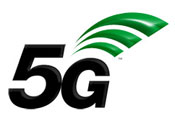 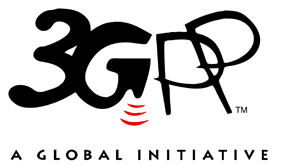 The present document has been developed within the 3rd Generation Partnership Project (3GPP TM) and may be further elaborated for the purposes of 3GPP..
The present document has not been subject to any approval process by the 3GPP Organizational Partners and shall not be implemented.
This Specification is provided for future development work within 3GPP only. The Organizational Partners accept no liability for any use of this Specification.
Specifications and Reports for implementation of the 3GPP TM system should be obtained via the 3GPP Organizational Partners' Publications Offices.Keywordsmobile, UE, terminal, testing, UTRA, E-UTRA, EPC, LCS, UE positioning3GPPPostal address3GPP support office address650 Route des Lucioles - Sophia AntipolisValbonne - FRANCETel.: +33 4 92 94 42 00 Fax: +33 4 93 65 47 16Internethttp://www.3gpp.orgCopyright NotificationNo part may be reproduced except as authorized by written permission.
The copyright and the foregoing restriction extend to reproduction in all media.© 2023, 3GPP Organizational Partners (ARIB, ATIS, CCSA, ETSI, TSDSI, TTA, TTC).All rights reserved.UMTS™ is a Trade Mark of ETSI registered for the benefit of its members3GPP™ is a Trade Mark of ETSI registered for the benefit of its Members and of the 3GPP Organizational Partners
LTE™ is a Trade Mark of ETSI registered for the benefit of its Members and of the 3GPP Organizational PartnersGSM® and the GSM logo are registered and owned by the GSM AssociationBluetooth® is a Trade Mark of the Bluetooth SIG registered for the benefit of its membersContentsForeword	8Introduction	81	Scope	92	References	93	Definitions and abbreviations	113.1	Definitions	113.2	Abbreviations	114	Default Conditions for UTRAN	114.1	Default system information	114.2	Simulated A-GPS and A-GNSS environment	114.2.1	A-GNSS sub-test cases	124.3	A-GPS assistance data sets	124.3.1	Adequate assistance data for UE-based A-GPS	134.3.2	Inadequate assistance data for UE-based A-GPS	134.3.3	Adequate assistance data for UE-assisted A-GPS	134.3.4	Inadequate assistance data for UE-assisted A-GPS	144.3.5	Response to assistance data requests from UE	144.4	A-GNSS assistance data sets	154.4.1	Adequate assistance data for UE-based A-GNSS	164.4.1.1	Sub-Test 1	164.4.1.2	Sub-Test 2	174.4.1.3	Sub-Test 3	184.4.1.4	Sub-Test 4	194.4.1.4A	Sub-Test 8	204.4.1.5	Sub-Test 9	234.4.1.6	Sub-Test 10	234.4.2	Inadequate assistance data for UE-based A-GNSS	244.4.3	Adequate assistance data for UE-assisted A-GNSS	244.4.3.1	Sub-Test 1	254.4.3.2	Sub-Test 2	264.4.3.3	Sub-Test 3	274.4.3.4	Sub-Test 4	284.4.3.4A	Sub-Test 8	294.4.3.5	Sub-Test 9	304.4.3.6	Sub-Test 10	314.4.4	Inadequate assistance data for UE-assisted A-GNSS	314.4.5	Response to assistance data requests from UE	315	Default Conditions for E-UTRAN	335.1	LCS Sub-Test Cases	335.2	Default signal conditions	335.2.1	Simulated GNSS environment	335.2.2	Simulated OTDOA environment	345.2.3	Simulated ECID environment	345.2.4	Simulated MBS environment	345.2.5	Simulated WLAN environment	345.2.6	Simulated Bluetooth environment	345.2.7	Simulated Sensor environment	345.3	Default RRC and NAS message and information elements contents	34-	ATTACH ACCEPT	355.4	Default LPP message and information elements contents	35-	LPP REQUEST CAPABILITIES	36-	LPP PROVIDE ASSISTANCE DATA	37-	LPP REQUEST LOCATION INFORMATION	39-	A-GNSS REQUEST LOCATION INFORMATION	40-	OTDOA REQUEST LOCATION INFORMATION	40-	ECID REQUEST LOCATION INFORMATION	40-	TBS REQUEST LOCATION INFORMATION	41-	WLAN REQUEST LOCATION INFORMATION	41-	BT REQUEST LOCATION INFORMATION	41-	SENSOR REQUEST LOCATION INFORMATION	415.4.1	Default assistance data information elements	415.4.1.1	GNSS Assistance Data Elements	415.4.1.2	OTDOA Assistance Data Elements	42-	OTDOA REFERENCE CELL INFO	43-	OTDOA NEIGHBOUR CELL INFO LIST	445.4.1.3	MBS Assistance Data Elements	455.4.1.4	WLAN Assistance Data Elements	475.4.1.5	Sensor Assistance Data Elements	486	Protocol Conformance Test Cases for UTRAN	496.1	Assisted-GPS Test Cases	496.1.1	Assisted GPS Network Induced Tests	496.1.1.1	LCS Network Induced location request/ UE-Based GPS/ Emergency Call / with USIM	496.1.1.2	LCS Network Induced location request/ UE-Based GPS/ Emergency Call / without USIM	546.1.1.3	LCS Network induced location request/ UE-Assisted GPS/ Emergency call/ With USIM	596.1.1.4	LCS Network induced location request/ UE-Assisted GPS/ Emergency call/ Without USIM	646.1.2	Assisted GPS Mobile Originated Tests	696.1.2.1	LCS Mobile originated location request/ UE-Based GPS/ Position estimate request/ Success	696.1.2.2	LCS Mobile originated location request/ UE-Based or UE-Assisted GPS/ Assistance data request/ Success	746.1.2.3	LCS Mobile originated location request/ UE-Assisted GPS/ Position Estimate/ Success	766.1.2.4	LCS Mobile originated location request/ UE-Based GPS/ Transfer to third party/ Success	826.1.2.5	LCS Mobile originated location request/ UE-Assisted GPS/ Transfer to third party/ Success	886.1.2.6	LCS Mobile originated location request/ UE-Based or UE-Assisted GPS/ Assistance data request/ Failure	936.1.2.7	LCS Mobile originated location request/ UE-Based GPS/ Position estimate request/ Failure	966.1.3	Assisted GPS Mobile Terminated Tests	1026.1.3.1	LCS Mobile terminated location request/ UE-Based GPS	1026.1.3.2	LCS Mobile-terminated location request/UE-Based GPS/ Request for additional assistance data/ Success	1086.1.3.3	LCS Mobile-terminated location request/UE-Based GPS/ Failure – Not Enough Satellites	1156.1.3.4	LCS Mobile terminated location request/ UE-Assisted GPS/ Success	1226.1.3.5	LCS Mobile terminated location request/ UE-Assisted GPS/ Request for additional assistance data/ Success	1276.1.3.6	LCS Mobile terminated location request/ UE-Based GPS/ Privacy Verification/ Location Allowed if No Response	1326.1.3.7	LCS Mobile terminated location request/ UE-Based GPS/ Privacy Verification/ Location Not Allowed if No Response	1426.1.3.8	LCS Mobile terminated location request/ UE-Assisted GPS/ Privacy Verification/ Location Allowed if No Response	1496.1.3.9	LCS Mobile terminated location request/ UE-Assisted GPS/ Privacy Verification/ Location Not Allowed if No Response	1596.1.3.10	LCS Mobile terminated location request/ UE-Based or UE-Assisted GPS/ Configuration Incomplete	1666.2.1	Assisted GNSS Network Induced Tests	1706.2.1.1	NI-LR Emergency Call: UE-Based A-GNSS	1706.2.1.2	NI-LR Emergency call: UE-Assisted A-GNSS	1776.2.2	Assisted GNSS Mobile Originated Tests	1836.2.2.1	MO-LR Position Estimate: UE-Based A-GNSS	1836.2.2.2	MO-LR Position Estimate: UE-Assisted A-GNSS	1906.2.2.3	MO-LR Position Estimate: UE-Based A-GNSS – Failure Not Enough Satellites	1956.2.2.4	MO-LR Assistance Data: UE-Based or UE-Assisted A-GNSS - Success	2046.2.2.5	MO-LR Assistance Data: UE-Based or UE-Assisted A-GNSS - Failure	2076.2.3	Assisted GNSS Mobile Terminated Tests	2106.2.3.1	MT-LR: UE-based or UE-Assisted A-GNSS – Request for additional assistance data/ Success	2106.2.3.2	MT-LR Position Estimate: UE-Based A-GNSS – Failure Not Enough Satellites	2216.2.3.3	Location Notification	2306.2.3.4	Privacy Verification - Location Allowed if No Response	2326.2.3.5	Privacy Verification - Location Not Allowed if No Response	2357	Protocol Conformance Test Cases for E-UTRAN	2397.1	NAS Protocol Procedures	2397.1.1	UE Network Capability	2397.2	LCS Procedures	2427.2.1	Location Notification and Privacy Verification	2427.2.1.1	Location Notification	2427.2.1.2	Privacy Verification – Location Allowed if no Response	2457.2.1.3	Privacy Verification – Location not Allowed if No Response	2517.2.2	EPC MO-LR	2567.2.2.1	Autonomous Self Location: UE-based	2567.2.2.2	Basic Self Location: UE-assisted	2627.3	LPP Procedures	2757.3.1	LPP Common Procedures	2757.3.1.1	Position Capability Transfer	2757.3.2	LPP Transport	2897.3.2.1	LPP Duplicated Message	2897.3.2.2	LPP Acknowledgment	2947.3.2.3	LPP Retransmission	2997.3.3	LPP Error Handling	3047.3.3.1	Void	3047.3.3.1A	Void	3047.3.3.1B	LPP Requested Method not Supported – UE-Assisted	3047.3.4	LPP Positioning Procedures	3117.3.4.1	E-SMLC Initiated Assistance Data Delivery followed by Location Information Transfer: UE-Based	3117.3.4.2	E-SMLC Initiated Assistance Data Delivery followed by Location Information Transfer: UE-Assisted	3197.3.4.3	E-SMLC Initiated Position Measurement without assistance data: UE-Based	3297.3.4.4	E-SMLC Initiated Position Measurement without assistance data: UE-Assisted	3387.3.5	LPP Abort	3507.3.5.1	E-SMLC initiated Abort	3507.4	Circuit Switched (CS) Fallback	3607.4.1	MO-LR Procedure	3607.4.1.1	CS fallback: Network does not support EPC-MO-LR	3607.4.1.2	CS fallback: UE does not support EPC-MO-LR	3637.5	RRC Protocol Procedures	3667.5.1	Inter-frequency RSTD measurement indication	3667.5.2	Void	3788	Default Conditions for NR	3788.1	LCS Sub-Test Cases	3788.1A	Test Configurations	3788.2	Default signal conditions	3798.2.1	Simulated GNSS environment	3798.2.2	Simulated OTDOA (LTE) environment	3798.2.3	Simulated ECID (LTE) environment	3798.2.4	Simulated MBS environment	3798.2.5	Simulated WLAN environment	3808.2.6	Simulated Bluetooth environment	3808.2.7	Simulated Sensor environment	3808.2.8	Simulated general NR environment	3808.2.9	Simulated Multi-RTT environment	3808.2.10	Simulated DL-AoD environment	3808.2.11	Simulated DL-TDOA environment	3818.2.12	Simulated NR E-CID environment	3818.3	Default RRC and NAS message and information elements contents	3818.3.1	RRC message contents for measurement gaps	3828.3.2	RRC message contents for UL-SRS Configuration	3838.4	Default LPP message and information elements contents	385-	LPP PROVIDE ASSISTANCE DATA	386-	LPP REQUEST CAPABILITIES	389-	LPP REQUEST LOCATION INFORMATION	391-	NR E-CID REQUEST LOCATION INFORMATION	392-	NR Multi-RTT REQUEST LOCATION INFORMATION	392-	NR DL-AoD REQUEST LOCATION INFORMATION	392-	NR DL-TDOA REQUEST LOCATION INFORMATION	3938.4.1	Default assistance data information elements	3938.4.1.1	GNSS Assistance Data Elements	3938.4.1.2	OTDOA (LTE) Assistance Data Elements	393-	OTDOA (LTE) REFERENCE CELL INFO	394-	OTDOA (LTE) NEIGHBOUR CELL INFO LIST	3958.4.1.3	MBS Assistance Data Elements	3968.4.1.4	WLAN Assistance Data Elements	3968.4.1.5	Sensor Assistance Data Elements	3968.4.1.6	Multi-RTT Assistance Data Elements	396-	NR DL-PRS ASSISTANCE DATA	397-	NR-SelectedDL-PRS-IndexList	400-	NR-DL-PRS-Info	4008.4.1.7	DL-AoD Assistance Data Elements	401-	NR-PositionCalculationAssistance	4028.4.1.8	DL-TDOA Assistance Data Elements	4039	Protocol Conformance Test Cases for NR	4039.1	FFS	4039.2	FFS	4039.3	LPP Procedures	4039.3.1	LPP Common Procedures	4039.3.1.1	Position Capability Transfer	4039.3.1.2	LPP Abort	4129.3.2	LPP Transport	4199.3.2.1	LPP Duplicated Message	4199.3.2.2	LPP Acknowledgment	4239.3.2.3	LPP Retransmission	4269.3.3	LPP Error Handling	4309.3.3.1	Void	4309.3.3.1A	Void	4309.3.3.1B	LPP Requested Method not Supported – UE-Assisted	4309.3.4	LPP Positioning Procedures	4389.3.4.1	E-SMLC Initiated Assistance Data Delivery followed by Location Information Transfer: UE-Based	4389.3.4.2	E-SMLC Initiated Assistance Data Delivery followed by Location Information Transfer: UE-Assisted	4449.3.4.3	E-SMLC Initiated Position Measurement without assistance data: UE-Based	4509.3.4.4	E-SMLC Initiated Position Measurement without assistance data: UE-Assisted	4589.4	RRC Protocol Procedures	4679.4.1	PosSIB broadcasting followed by location information transfer	4679.4.1.1	Test Purpose (TP)	4679.4.1.2	Conformance requirements	4679.4.1.3	Test description	4699.4.1.3.1	Pre-test conditions	4699.4.1.3.2	Test procedure sequence	4709.4.1.3.3	Specific message contents	4719.4.2	PosSIB broadcasting followed by location information transfer / Positioning SI messages offset	4809.4.2.1	Test Purpose (TP)	4809.4.2.2	Conformance requirements	4809.4.2.3	Test description	4819.4.2.3.1	Pre-test conditions	4819.4.2.3.2	Test procedure sequence	4819.4.2.3.3	Specific message contents	4819.4.3	On-demand PosSIB followed by location information transfer / RRC_connected state	4839.4.3.1	Test Purpose (TP)	4839.4.3.2	Conformance requirements	4849.4.3.3	Test description	4869.4.3.3.1	Pre-test conditions	4869.4.3.3.2	Test procedure sequence	4869.4.3.3.3	Specific message contents	487Annex A (informative): Change history	500ForewordThis Technical Specification has been produced by the 3rd Generation Partnership Project (3GPP).The contents of the present document are subject to continuing work within the TSG and may change following formal TSG approval. Should the TSG modify the contents of the present document, it will be re-released by the TSG with an identifying change of release date and an increase in version number as follows:Version x.y.zwhere:x	the first digit:1	presented to TSG for information;2	presented to TSG for approval;3	or greater indicates TSG approved document under change control.y	the second digit is incremented for all changes of substance, i.e. technical enhancements, corrections, updates, etc.z	the third digit is incremented when editorial only changes have been incorporated in the document.IntroductionThe present document is part 2 of a multi-part TS:	3GPP TS 37.571-1: User Equipment (UE) conformance specification for UE positioning; Part 1: Conformance test specification.3GPP TS 37.571-2: User Equipment (UE) conformance specification for UE positioning; Part 2: Protocol conformance.	3GPP TS 37.571-3: User Equipment (UE) conformance specification for UE positioning; Part 3: Implementation Conformance Statement (ICS).3GPP TS 37.571-4: User Equipment (UE) conformance specification for UE positioning; Part 4: Test suites.3GPP TS 37.571-5: User Equipment (UE) conformance specification for UE positioning; Part 5: Test scenarios and assistance data.1	ScopeThe present document specifies the protocol conformance testing for UTRAN, E-UTRAN and NR User Equipment (UE) supporting UE positioning.This is the second part of a multi-part test specification. The following information can be found in this part:-	the overall protocol conformance test structure;-	the protocol conformance test configurations;-	the conformance requirement and reference to the core specifications;-	the test purposes; and-	a brief description of the test procedure, the specific test requirements and short message exchange table.The Implementation Conformance Statement (ICS) pro-forma could be found in the 3rd part of the present document.The present document is valid for UE supporting UE positioning implemented according to 3GPP releases starting from Release 99 up to the Release indicated on the cover page of the present document.2	ReferencesThe following documents contain provisions which, through reference in this text, constitute provisions of the present document.-	References are either specific (identified by date of publication, edition number, version number, etc.) or non-specific.-	For a specific reference, subsequent revisions do not apply.-	For a non-specific reference, the latest version applies. In the case of a reference to a 3GPP document (including a GSM document), a non-specific reference implicitly refers to the latest version of that document in the same Release as the present document unless the context in which the reference is made suggests a different Release is relevant (information on the applicable release in a particular context can be found in e.g. test case title, description or applicability, message description or content).[1]	3GPP TR 21.905: "Vocabulary for 3GPP Specifications".[2]	3GPP TS 23.271: "Functional stage 2 description of Location Services (LCS) ".[3]	3GPP TS 36.305: "Stage 2 functional specification of User Equipment (UE) positioning in E-UTRAN".[4]	3GPP TS 36.355: "LTE Positioning Protocol (LPP)". [5]	3GPP TS 24.171: "Control Plane Location Services (LCS) procedures in the Evolved Packet System (EPS)".[6]	3GPP TS 24.030: "Location Services (LCS); Supplementary service operations; Stage 3".[7]	3GPP TS 24.080: "Mobile radio interface layer 3 supplementary services specification; Formats and coding".[8]	3GPP TS 36.508: "Common test environments for User Equipment (UE)". [9]	3GPP TS 37.571-1: "User Equipment (UE) conformance specification for UE positioning; 
Part 1: Conformance test specification".[10]	3GPP TS 37.571-3: "User Equipment (UE) conformance specification for UE positioning; 
Part 3: Implementation Conformance Statement (ICS)".[11]	3GPP TS 37.571-4: "User Equipment (UE) conformance specification for UE positioning; 
Part 4: Test suites".[12]	3GPP TS 37.571-5: "User Equipment (UE) conformance specification for UE positioning; 
Part 5: Test scenarios and assistance data".[13]	3GPP TS 36.509: "Special conformance testing functions for User Equipment (UE)".[14]	3GPP TS 34.123-1: "User Equipment (UE) conformance specification; Part 1: Protocol conformance specification".[15]	3GPP TS 24.301: "Non-Access-Stratum (NAS) protocol for Evolved Packet System (EPS); 
Stage 3".[16]	3GPP TS 34.108: "Common Test Environments for User Equipment (UE) Conformance Testing".[17]	3GPP TS 25.331: "RRC Protocol Specification".[18]	3GPP TS 34.109: "Terminal logical test interface; Special conformance testing functions".[19]	3GPP TS 24.008: "Mobile radio interface Layer 3 specification; Core network protocols;
Stage 3".[20]	3GPP TS 33.102: "3G security; Security architecture".[21]	ICD--200: "Navstar  Space Segment/Navigation User Interface".[22]	3GPP TS 23.171: "Location Services (LCS); Functional description; Stage 2 (UMTS)".[23]	GSM TS 03.71: "Location Services (LCS); Functional description; Stage 2".[24]	3GPP TS 36.331: "Evolved Universal Terrestrial Radio Access (E-UTRA); Radio Resource Control (RRC); Protocol specification".[25]	3GPP TS 23.272: "Circuit Switched (CS) fallback in Evolved Packet System (EPS); Stage 2".[26]	3GPP TS 23.401: "General Packet Radio Service (GPRS) enhancements for Evolved Universal Terrestrial Radio Access Network (E-UTRAN) access".[27]	3GPP TS 22.101: "Service aspects; Service principles".[28]	OMA-TS-LPPe-V2_0: "LPP Extensions Specification", Open Mobile Alliance.[29]	ATIS-0500027: "Recommendations for Establishing Wide Scale Indoor Location Performance", May 2015.[30]	3GPP TS 38.508-1: "User Equipment (UE) conformance specification; Part 1: Common test environment".[31]	3GPP TS 38.305: "NG Radio Access Network (NG-RAN); Stage 2 functional specification of User Equipment (UE) positioning in NG-RAN".[32]	3GPP TS 37.355: "LTE Positioning Protocol (LPP)".[33]	3GPP TS 38.331: "NR Radio Resource Control (RRC) protocol specification".[34]	3GPP TS 38.509: "Special conformance testing functions for User Equipment (UE)".3	Definitions and abbreviations3.1	DefinitionsFor the purposes of the present document, the terms and definitions given in TR 21.905 [1], TS 23.271 [2],TS 36.305 [3], TS 36.355 [4] , TS 38.305 [31] , TS 37.355 [32] apply.3.2	AbbreviationsFor the purposes of the present document, the abbreviations given in TR 21.905 [1] and the following apply. An abbreviation defined in the present document takes precedence over the definition of the same abbreviation, if any, in TR 21.905 [1].BDS	BeiDou Navigation Satellite SystemDL	DownlinkDL-AoD	Downlink Angle-of-DepartureDL-PRS	Downlink Positioning Reference SignalDL-TDOA	Downlink Time Difference Of ArrivalLCS	Location ServicesLPP	LTE Positioning ProtocolMBS	Metropolitan Beacon SystemMO-LR	Mobile Originated Location RequestMulti-RTT	Multi-Round Trip TimeMT-LR	Mobile Terminated Location RequestNAS	Non-Access-StratumNI-LR	Network Induced Location Request NR	New RadioNR E-CID	NR Enhanced Cell ID (positioning method)OTA	Over The AirTBS	Terrestrial Beacon SystemUL	UplinkWLAN	Wireless Local Area NetworkUL-SRS	Uplink Sounding Reference Signal4	Default Conditions for UTRAN4.1	Default system informationDefault system information, as specified in 3GPP TS 34.108 [16] subclause 6.1, is broadcasted for the A-GPS test cases in subclause 6.1. For the A-GNSS test cases in subclause 6.2, the default system information, as specified in 3GPP 
TS 36.508 [8], is broadcasted. 15/15.x are not broadcasted unless otherwise stated in the specific test cases.4.2	Simulated A- and A-GNSS environmentDuring A-GPS and A-GNSS tests, where required the SS shall generate satellite signals that are of a sufficient number and strength not to prevent the UE from responding to a positioning request with a valid measurement response. Any assistance data provided during these tests shall be consistent with the satellite signals generated during these tests. Note that some tests require assistance data to be provided even though satellite signals are not required.It is considered that six satellite signals with the level of the simulated satellites all at -125 dBm ± 6 dB should be suitable, however this does not imply any conformance requirements on the UE.Suitable GPS and GNSS scenarios together with associated assistance data are defined in TS 37.571-5 [12]  subclause 5.1 and 6.1, respectively.The accuracy of the  time-of-week and/or GANSS time-of-day in the provided assistance data shall be within ± 2 seconds relative to the GPS and/or GANSS time in the system simulator. In the case that assistance data is required but satellite signals are not required then this clause does not apply.During A-GNSS signalling tests where satellite signals are required, the SS shall generate all the UE supported GNSS satellite signals.4.2.1	A-GNSS sub-test casesThe A-GNSS signalling test cases in subclause 6.2 may include several sub-test cases dependent on the GNSS supported by the UE. Each sub-test case is identified by a Sub-Test Case Number as defined in the Table below. The detailed assistance data depend on the particular sub-test case as defined in subclause 4.4.Table 4.2.1-1: Sub-Test Case Number Definition for UTRA4.3	A-GPS assistance data setsThis subclause defines the assistance data sets supplied by the SS in A- test cases specified in subclause 6.1.Throughout this subclause, "adequate assistance data" means the assistance data used in test cases where it is expected that a UE supporting A- will be able to perform the requested positioning operation using the supplied assistance data, and "inadequate assistance data" is the assistance data used in test cases that expect that the UE will be unable to perform the requested operation. The values of all the fields in all cases are defined in TS 37.571-5 [12]  subclause 5.1.3.4.3.1	Adequate assistance data for UE-based A-For UE-based test cases requiring adequate assistance data, the IE "UE positioning  assistance data" is spread across two separate MEASUREMENT CONTROL messages, and set as follows:First MEASUREMENT CONTROL MESSAGE:Second MEASUREMENT CONTROL message:4.3.2	Inadequate assistance data for UE-based A-For UE-based test cases requiring inadequate assistance data, the IE "UE positioning  assistance data" is set to "Not present" in the MEASUREMENT CONTROL message.4.3.3	Adequate assistance data for UE-assisted A-For UE-assisted test cases requiring adequate assistance data, the IE "UE positioning  assistance data" is set as follows for the first MEASUREMENT CONTROL message:If the UE requests further assistance data, the SS sends subsequent MEASUREMENT CONTROL messages containing the assistance data fields requested by the UE that are available in the SS as specified in TS 37.571-5 [12]  subclause 5.1.3 and in subclause 4.3.5.4.3.4	Inadequate assistance data for UE-assisted A-For UE-assisted test cases requiring inadequate assistance data, the IE "UE positioning  assistance data" is set to "Not present" in the MEASUREMENT CONTROL message.4.3.5	Response to assistance data requests from UEIf the SS needs to send assistance data in response to a request for additional assistance data from the UE, or in response to an MO-LR request for assistance data, the IE "UE positioning  assistance data" is set as follows:If the UE requests the GPS navigation model then the SS provides navigation model satellite information for at most three satellites in any one MEASUREMENT CONTROL or ASSISTANCE DATA DELIVERY message; additional satellites are sent in subsequent MEASUREMENT CONTROL or ASSISTANCE DATA DELIVERY messages. If the UE requests the GPS almanac then the SS provides almanac information spread across at least two MEASUREMENT CONTROL or ASSISTANCE DATA DELIVERY messages.If the UE requests both GPS navigation model and almanac then the SS provides them in different MEASUREMENT CONTROL or ASSISTANCE DATA DELIVERY messages.4.4	A-GNSS assistance data setsThis subclause defines the assistance data sets supplied by the SS in A-GNSS test cases specified in subclause 6.2. For A-GNSS sub-test cases which include the GPS L1 C/A signal, the A-GPS assistance data as defined in clause 4.3 apply. Throughout this subclause, "adequate assistance data" means the assistance data used in test cases where it is expected that a UE supporting A-GNSS will be able to perform the requested positioning operation using the supplied assistance data, and "inadequate assistance data" is the assistance data used in test cases that expect that the UE will be unable to perform the requested operation. The values of all the fields in all cases are defined in 3GPP TS 37.571-5 [12] subclause 6.1.3.4.4.1	Adequate assistance data for UE-based A-GNSSFor UE-based GNSS test cases requiring adequate assistance data, the IE "UE positioning GANSS assistance data" is spread across one or more (dependent on the sub-test) separate MEASUREMENT CONTROL messages, and set as follows:4.4.1.1	Sub-Test 1First MEASUREMENT CONTROL MESSAGE:4.4.1.2	Sub-Test 2First MEASUREMENT CONTROL MESSAGE:Second MEASUREMENT CONTROL MESSAGE:4.4.1.3	Sub-Test 3First MEASUREMENT CONTROL MESSAGE:Second MEASUREMENT CONTROL MESSAGE:4.4.1.4	Sub-Test 4First MEASUREMENT CONTROL MESSAGE:Second MEASUREMENT CONTROL MESSAGE:Third MEASUREMENT CONTROL MESSAGE:4.4.1.4A	Sub-Test 8First MEASUREMENT CONTROL MESSAGE:Second MEASUREMENT CONTROL MESSAGE:Third MEASUREMENT CONTROL MESSAGE:4.4.1.5	Sub-Test 9First MEASUREMENT CONTROL MESSAGE:4.4.1.6	Sub-Test 10First MEASUREMENT CONTROL MESSAGE:Second MEASUREMENT CONTROL MESSAGE:Third MEASUREMENT CONTROL MESSAGE:4.4.2	Inadequate assistance data for UE-based A-GNSSFor UE-based test cases requiring inadequate assistance data, the IE "UE positioning  assistance data" and "UE positioning GANSS assistance data" is set to "Not present" in the MEASUREMENT CONTROL message.4.4.3	Adequate assistance data for UE-assisted A-GNSSFor UE-assisted test cases requiring adequate assistance data, the IEs "UE positioning  assistance data" and "UE positioning GANSS assistance data" are set as follows:4.4.3.1	Sub-Test 1MEASUREMENT CONTROL MESSAGE:4.4.3.2	Sub-Test 2MEASUREMENT CONTROL MESSAGE:4.4.3.3	Sub-Test 3MEASUREMENT CONTROL MESSAGE:4.4.3.4	Sub-Test 4MEASUREMENT CONTROL MESSAGE:4.4.3.4A	Sub-Test 8MEASUREMENT CONTROL MESSAGE:4.4.3.5	Sub-Test 9MEASUREMENT CONTROL MESSAGE:4.4.3.6	Sub-Test 10MEASUREMENT CONTROL MESSAGE:If the UE requests further assistance data, the SS sends subsequent MEASUREMENT CONTROL messages containing the assistance data fields requested by the UE that are available in the SS as specified in TS 37.571-5 [12] subclause 6.1.3 and in clause 4.4.5.4.4.4	Inadequate assistance data for UE-assisted A-GNSSFor UE-assisted test cases requiring inadequate assistance data, the IEs "UE positioning  assistance data" and "UE positioning GANSS assistance data" are set to "Not present" in the MEASUREMENT CONTROL message.4.4.5	Response to assistance data requests from UEIf the SS needs to send assistance data in response to a request for additional assistance data from the UE, or in response to an MO-LR request for assistance data, the IEs "UE positioning  assistance data" and "UE positioning GANSS assistance data" are set as follows:If the UE requests the GPS navigation model or the GANSS navigation model Model-1, Model-2, Model-3 or Model 6 then the SS provides navigation model satellite information for at most three satellites in any one MEASUREMENT CONTROL or ASSISTANCE DATA DELIVERY message; additional satellites are sent in subsequent MEASUREMENT CONTROL or ASSISTANCE DATA DELIVERY messages.If the UE requests the GPS or GANSS almanac then the SS provides almanac information spread across at least two MEASUREMENT CONTROL or ASSISTANCE DATA DELIVERY messages.If the UE requests both navigation model and almanac then the SS provides them in different MEASUREMENT CONTROL or ASSISTANCE DATA DELIVERY messages.5	Default Conditions for E-UTRAN5.1	LCS Sub-Test CasesSome test cases defined in clause 7 may include several sub-test cases dependent on the positioning method(s) supported by the UE. Each sub-test case is identified by a sub-test case number as defined in Table 5.1-1. The applicable sub-tests for each test case are specified in the test procedure sequence clause of each test case. If no sub-tests are defined for a specific test case it means that this particular test case is not dependent on a specific positioning method.Table 5.1-1: Sub-Test Case Numbers for E-UTRA5.2	Default signal conditions5.2.1	Simulated GNSS environmentDuring A-GNSS signalling tests, where required the SS shall generate all UE supported satellite signals. Where required the SS shall provide assistance data dependent on UE capabilities defined in subclause 5.4.1.1 and consistent with the satellite signals generated during these tests if satellite signals are also required. The levels of the simulated satellites shall be at -125 dBm ± 6 dBm.GNSS scenarios together with associated assistance data are defined in TS 37.571-5 [12].The accuracy of the GNSS time in the provided assistance data shall be within ± 2 seconds relative to the GNSS time in the system simulator. In the case that assistance data is required but satellite signals are not required then this clause does not apply.5.2.2	Simulated OTDOA environmentFor OTDOA signalling test cases a multi cell environment with Cell 1 and Cell 2 (where required) is used, as defined in 3GPP TS 36.508 [8].All cells transmit PRS according to the PRS configuration provided in the OTDOA assistance data defined in subclause 5.4.1.2. The positioning subframes are low-interference subframes, i.e. contain no PDSCH transmissions.Normal propagation condition is used for all cells. Cell 1 is the serving cell and Cell 2 (where required) is a neighbour cell.Where two cells are required, the two Cells 1 and 2 shall be synchronized, and the timing offset (the RSTD) between the cells, referenced to the UE’s antenna input, shall be set equal to the expectedRSTD value provided in the OTDOA assistance data, as defined in subclause 5.4.1.2.The E-UTRA frequency to be tested and other default conditions are as specified for signalling test cases in 3GPP TS 36.508 [8].5.2.3	Simulated ECID environmentFor ECID signalling test cases a multi cell environment with Cell 1 and Cell 2 is used, as defined in 3GPP TS 36.508 [8].Normal propagation condition is used for all cells. Cell 1 is the serving cell and Cell 2 is a neighbour cell.The E-UTRA frequency to be tested and other default conditions are as specified for signalling test cases in 3GPP TS 36.508 [8].Note:	If the only ECID measurement supported by the UE is the UE Rx-Tx Time Difference Measurement, Cell 2 does not need to be simulated (see also table 5.4-6).5.2.4	Simulated MBS environmentDuring MBS signalling tests, where required, the SS shall generate the UE supported MBS signals as defined in the MBS scenarios defined in TS 37.571-5 [12].5.2.5	Simulated WLAN environmentDuring WLAN signalling tests, where required, the SS shall generate the UE supported WLAN signals as defined in the WLAN scenarios defined in TS 37.571-5 [12].5.2.6	Simulated Bluetooth environmentDuring Bluetooth signalling tests, where required, the SS shall generate the UE supported Bluetooth signals as defined in the Bluetooth scenarios defined in TS 37.571-5 [12].5.2.7	Simulated Sensor environmentDuring Sensor signalling tests there is no simulated sensor environment.5.3	Default RRC and NAS message and information elements contentsThe default values of common  and NAS messages and information elements are used as defined in 3GPP 
TS 36.508 [8] with the following exceptions.-	ATTACH ACCEPTTable 5.3-1: ATTACH ACCEPTTable 5.3-2: EPS network feature support5.4	Default LPP message and information elements contentsThis clause contains the default values of LPP messages and information elements used, unless indicated otherwise in specific clauses of this specification. -	LPP REQUEST CAPABILITIESTable 5.4-1: RequestCapabilities-	LPP PROVIDE ASSISTANCE DATATable 5.4-2: ProvideAssistanceData-	LPP REQUEST LOCATION INFORMATIONTable 5.4-3: RequestLocationInformation-	A-GNSS REQUEST LOCATION INFORMATIONTable 5.4-4: A-GNSS-RequestLocationInformation-	OTDOA REQUEST LOCATION INFORMATIONTable 5.4-5: OTDOA-RequestLocationInformation-	ECID REQUEST LOCATION INFORMATIONTable 5.4-6: ECID-RequestLocationInformation-	TBS REQUEST LOCATION INFORMATIONTable 5.4-7: TBS-RequestLocationInformation-	WLAN REQUEST LOCATION INFORMATIONTable 5.4-8: WLAN-RequestLocationInformation-	BT REQUEST LOCATION INFORMATIONTable 5.4-9: BT-RequestLocationInformation-	SENSOR REQUEST LOCATION INFORMATIONTable 5.4-10: Sensor-RequestLocationInformation5.4.1	Default assistance data information elements5.4.1.1	GNSS Assistance Data ElementsTable 5.4.1.1-1 defines the GNSS assistance data elements which shall be provided to the UE in the tests in LPP Provide Assistance Data messages in the absence of a corresponding LPP Request Assistance Data message. The GNSS assistance data provided depends on the mode being used in the test case, the assistance data supported by the UE and the GNSSs supported by the UE. GNSS assistance data IEs not supported by the UE shall not be sent. GNSS assistance data IEs supported by the UE but not listed in Table 5.4.1.1-1 shall not be sent. The content of the assistance data elements is defined in 37.571-5 [12] clause 7.Table 5.4.1.1-1: GNSS assistance data to be provided to the UE5.4.1.2	OTDOA Assistance Data ElementsThis subclause defines the OTDOA assistance data elements which shall be provided to the UE in the tests in LPP Provide Assistance Data messages. -	OTDOA REFERENCE CELL INFOTable 5.4.1.2-1: OTDOA-ReferenceCellInfo-	OTDOA NEIGHBOUR CELL INFO LISTTable 5.4.1.2-2: OTDOA-NeighbourCellInfoList5.4.1.3	MBS Assistance Data ElementsTables 5.4.1.3-1 and 5.4.1.3-2 define the MBS assistance data elements which shall be provided to the UE in sub-test 16 via LPP Provide Assistance Data messages in the absence of a corresponding LPP Request Assistance Data message.Table 5.4.1.3-1 defines the MBS assistance data IEs that conditionally depend on the mode being used in the test case and on the assistance data supported by the UE.Table 5.4.1.3-2 defines the content of the TBS-AssistantDataList.Table 5.4.1.3-1: MBS assistance data IEs to be conditionally provided to the UETable 5.4.1.3-2: Content of TBS-AssistanceDataList5.4.1.4	WLAN Assistance Data ElementsTables 5.4.1.4-1 and 5.4.1.4-2 define the WLAN assistance data elements which shall be provided to the UE in sub-test 17 via LPP Provide Assistance Data messages in the absence of a corresponding LPP Request Assistance Data message.Table 5.4.1.4-1 defines the WLAN assistance data IE that conditionally depends on the mode being used in the test case and on the assistance data supported by the UE.Table 5.4.1.4-2 defines the content of the WLAN-DataSet.Table 5.4.1.4-1: WLAN assistance data IE to be conditionally provided to the UETable 5.4.1.4-2: Content of WLAN-DataSet5.4.1.5	Sensor Assistance Data ElementsTables 5.4.1.5-1 and 5.4.1.5-2 define the Sensor assistance data elements which shall be provided to the UE in sub-test 18 via LPP Provide Assistance Data messages in the absence of a corresponding LPP Request Assistance Data message.Table 5.4.1.5-1 defines the Sensor assistance data IE that conditionally depends on the mode being used in the test case.Table 5.4.1.5-2 defines the content of the Sensor-AssistanceDataList.Table 5.4.1.5-1: Sensor assistance data IE to be conditionally provided to the UETable 5.4.1.5-2: Content of Sensor-AssistanceDataList6	Protocol Conformance Test Cases for UTRAN6.1	Assisted-GPS Test Cases6.1.1	Assisted  Network Induced Tests6.1.1.1	LCS Network Induced location request/ UE-Based / Emergency Call / with USIM6.1.1.1.1	DefinitionThis test case applies to all UEs supporting UE-Based  Location Service capabilities.6.1.1.1.2	Conformance requirements1)	A MM connection for an emergency call may be established in all states of the mobility management sublayer which allow MM connection establishment for a normal originating call.	When a user requests an emergency call establishment the UE will send a CM SERVICE REQUEST message to the network with a CM service type information element indicating emergency call establishment.2)	Having entered the "MM connection pending" state, upon MM connection establishment, the call control entity of the UE sends a setup message to its peer entity. This setup message is-	a SETUP message, if the call to be established is a basic call; and-	an EMERGENCY SETUP message, if the call to be established is an emergency call.3)	If the IE "UE positioning  reference time" is included, the UE shall:1>	store the IE " Week" in "UE positioning  reference time" in variable UE_POSITIONING__ and use it as the current  week;1>	store the IE " TOW msec" in the IE "UE positioning  reference time" in variable UE_POSITIONING__ and use it as an estimate of the  Time-of-Week at the time of reception of the complete message containing the IE " TOW msec";NOTE:	The UE does not need to apply any compensation on the GPS Time-of-Week.4)	If the IE "UE positioning GPS reference UE position" is included, the UE shall:1>	store this IE in the IE "UE positioning GPS reference UE position" in variable UE_POSITIONING_GPS_DATA; and1>	use it as a priori knowledge of the approximate location of the UE.5)	The UE shall when a measurement report is triggered:2>	if the UE has been able to calculate a position after performing measurements on the cells included in the variable UE_POSITIONING_OTDOA_DATA_UE_BASED in case of OTDOA or on the list of satellites included in the variable UE_POSITIONING_GPS_DATA in case of GPS positioning:3>	include IE "UE positioning Position Estimate Info" in the MEASUREMENT REPORT and set the contents of the IE as follows:4>	if the UE does not support the capability to perform the UE GPS timing of cell frames measurement; or4>	if the IE "GPS timing of Cell wanted" is set to FALSE:5>	include the IE "GPS TOW msec".4>	if IE "Vertical Accuracy" has been included in IE "UE positioning reporting quantity":5>	if the IE "Vertical Accuracy" has been assigned to a value unequal to "0":6>	if the UE has been able to calculate a 3-dimensional position:7>	include IE "Ellipsoid point with altitude and uncertainty ellipsoid" as the position estimate.6>	if the UE has not been able to calculate a 3-dimensional position:7>	act as if IE "Vertical Accuracy" has not been included in IE "UE positioning reporting quantity".4>	if IE "Vertical Accuracy" has not been included in IE "UE positioning reporting quantity":5>	if IE "Horizontal Accuracy" in IE "UE positioning reporting quantity" has been assigned to a value unequal to 0:6>	include either IE "Ellipsoid point with uncertainty circle" or IE "Ellipsoid point with uncertainty ellipse" or IE "Ellipsoid point with altitude and uncertainty ellipsoid" as the position estimate.Reference(s):-	Conformance requirement 1: TS 24.008 clause 4.5.1.5.-	Conformance requirement 2: TS 24.008, clause 5.2.1.-	Conformance requirement 3: TS 25.331, clause 8.6.7.19.3.7.-	Conformance requirement 4: TS 25.331, clause 8.6.7.19.3.8.-	Conformance requirement 5: TS 25.331, clause 8.6.7.19.1b.6.1.1.1.3	Test PurposeTo verify when an emergency call is initiated by a UE with a USIM, and the network performs a location request using the RRC measurement control procedure by sending Measurement Control message , then the UE respond with a Measurement Report containing UE location.6.1.1.1.4	Method of TestInitial Conditions-	System Simulator:-	1 cell, default parameters.-	Satellite signals: As specified in 4.2.-	User Equipment:-	the UE is in state "MM idle" with valid TMSI and CKSN.Related PICS/PIXIT Statements-	Emergency speech call		yes/no-	UE Based Network Assisted GPSTest procedureThe UE is made to initiate an emergency call. After the call has been through-connected in both directions, the SS orders an A-GPS positioning measurement using two MEASUREMENT CONTROL messages. The last MEASUREMENT CONTROL message orders periodical reporting by sending a MEASUREMENT CONTROL message requesting periodical measurement reporting (1 report, interval 64s).The UE then performs positioning measurements, calculates "UE Positioning Position Estimate Info" and responds with this in the RRC message MEASUREMENT REPORT.Finally the SS clears the call.Expected SequenceSpecific Message ContentsMEASUREMENT CONTROL (Step 14):MEASUREMENT CONTROL (Step 15):MEASUREMENT REPORT (Step 16):6.1.1.1.5	Test requirementsAfter step 12 the UE shall have through connected the DTCH in both directions.After step 15 the UE shall respond with a MEASUREMENT REPORT message.6.1.1.2	LCS Network Induced location request/ UE-Based GPS/ Emergency Call / without USIM6.1.1.2.1	DefinitionThis test case applies to all UEs supporting UE-Based GPS Location Service capabilities.6.1.1.2.2	Conformance requirements1)	A MM connection for an emergency call may be established in all states of the mobility management sublayer which allow MM connection establishment for a normal originating call.	When a user requests an emergency call establishment the UE will send a CM SERVICE REQUEST message to the network with a CM service type information element indicating emergency call establishment.Normally, the UE will be identified by an IMSI or a TMSI. However, if none of these identifiers is available in the UE, then the UE shall use the IMEI for identification purposes.2)	As a serving network option, emergency calls may be established without the network having to apply the security mode procedure as defined in TS 24.008.The following are the only cases where the "security procedure not applied" option may be used:a)	Authentication is impossible because the USIM is absent.3)	Having entered the "MM connection pending" state, upon MM connection establishment, the call control entity of the UE sends a setup message to its peer entity. This setup message is-	a SETUP message, if the call to be established is a basic call; and-	an EMERGENCY SETUP message, if the call to be established is an emergency call.4)	If the IE "UE positioning GPS reference time" is included, the UE shall:1>	store the IE "GPS Week" in "UE positioning GPS reference time" in variable UE_POSITIONING_GPS_DATA and use it as the current GPS week;1>	store the IE "GPS TOW msec" in the IE "UE positioning GPS reference time" in variable UE_POSITIONING_GPS_DATA and use it as an estimate of the GPS Time-of-Week at the time of reception of the complete message containing the IE "GPS TOW msec";NOTE:	The UE does not need to apply any compensation on the GPS Time-of-Week.5)	If the IE "UE positioning  reference UE position" is included, the UE shall:1>	store this IE in the IE "UE positioning  reference UE position" in variable UE_POSITIONING__; and1>	use it as a priori knowledge of the approximate location of the UE.6)	The UE shall when a measurement report is triggered:2>	if the UE has been able to calculate a position after performing measurements on the cells included in the variable UE_POSITIONING_OTDOA__UE_BASED in case of OTDOA or on the list of satellites included in the variable UE_POSITIONING__ in case of  positioning:3>	include IE "UE positioning Position Estimate Info" in the MEASUREMENT REPORT and set the contents of the IE as follows:4>	if the UE does not support the capability to perform the UE  timing of cell frames measurement; or4>	if the IE " timing of Cell wanted" is set to FALSE:5>	include the IE " TOW msec".4>	if IE "Vertical Accuracy" has been included in IE "UE positioning reporting quantity":5>	if the IE "Vertical Accuracy" has been assigned to a value unequal to "0":6>	if the UE has been able to calculate a 3-dimensional position:7>	include IE "Ellipsoid point with altitude and uncertainty ellipsoid" as the position estimate.6>	if the UE has not been able to calculate a 3-dimensional position:7>	act as if IE "Vertical Accuracy" has not been included in IE "UE positioning reporting quantity".4>	if IE "Vertical Accuracy" has not been included in IE "UE positioning reporting quantity":5>	if IE "Horizontal Accuracy" in IE "UE positioning reporting quantity" has been assigned to a value unequal to 0:6>	include either IE "Ellipsoid point with uncertainty circle" or IE "Ellipsoid point with uncertainty ellipse" or IE "Ellipsoid point with altitude and uncertainty ellipsoid" as the position estimate.Reference(s):-	Conformance requirement 1: TS 24.008 clause 4.5.1.5, TS 22.101 clause 8.-	Conformance requirement 2: TS 33.102, clause 6.4.9.2.-	Conformance requirement 3: TS 24.008, clause 5.2.1.-	Conformance requirement 4: TS 25.331, clause 8.6.7.19.3.7.-	Conformance requirement 5: TS 25.331, clause 8.6.7.19.3.8.-	Conformance requirement 6: TS 25.331, clause 8.6.7.19.1b.6.1.1.2.3	Test PurposeTo verify when an emergency call is initiated by a UE in the "MM idle, no IMSI" state (no USIM inserted) and the network performs a location request using the  measurement control procedure by sending Measurement Control message , then the UE respond with a Measurement Report containing UE location.6.1.1.2.4	Method of TestInitial Conditions-	System Simulator:-	1 cell, default parameters.-	Satellite signals: As specified in 4.2-	User Equipment:-	the UE is in MM-state "MM idle, no IMSI", no USIM inserted.Related PICS/PIXIT Statements-	Emergency speech call		yes/no-	UE Based Network Assisted Test procedureThe UE is made to initiate an emergency call. After the call has been through-connected in both directions, the SS orders an A- positioning measurement using two MEASUREMENT CONTROL messages. The last MEASUREMENT CONTROL message orders periodical reporting by sending a MEASUREMENT CONTROL message requesting periodical measurement reporting (1 report, interval 64s).The UE then performs positioning measurements, calculates "UE Positioning Position Estimate Info" and responds with this in the  message MEASUREMENT REPORT.Finally the SS clears the call.Expected SequenceSpecific Message ContentsMEASUREMENT CONTROL (Step 12):MEASUREMENT CONTROL (Step 13):MEASUREMENT REPORT (Step 14):6.1.1.2.5	Test requirementsAfter step 10 the UE shall have through connected the DTCH in both directions.After step 13 the UE shall respond with a MEASUREMENT REPORT message containing a position estimate.6.1.1.3	LCS Network induced location request/ UE-Assisted / Emergency call/ With USIM6.1.1.3.1	DefinitionThis test case applies to all UEs supporting UE-Assisted  Location Service capabilities.6.1.1.3.2	Conformance requirements1)	A MM connection for an emergency call may be established in all states of the mobility management sublayer which allow MM connection establishment for a normal originating call.	When a user requests an emergency call establishment the UE will send a CM SERVICE REQUEST message to the network with a CM service type information element indicating emergency call establishment.2)	Having entered the "MM connection pending" state, upon MM connection establishment, the call control entity of the UE sends a setup message to its peer entity. This setup message is-	a SETUP message, if the call to be established is a basic call; and-	an EMERGENCY SETUP message, if the call to be established is an emergency call.3)	if the IE "Measurement command" has the value "setup":2>	store this measurement in the variable MEASUREMENT_IDENTITY according to the IE "measurement identity", first releasing any previously stored measurement with that identity if that exists;…2>	for any other measurement type:3>	if the measurement is valid in the current  state of the UE:4>	begin measurements according to the stored control information for this measurement identity.4)	The UE shall:1>	when a measurement report is triggered:2>	if the UE was able to perform measurements on at least one neighbour cell included in the variable UE_POSITIONING_OTDOA__UE_ASSISTED in case of OTDOA or one satellite included in the variable UE_POSITIONING__ in case of  positioning or one cell from the active set in case of  ID:3>	if the IE "Vertical Accuracy" is included:4>	interpret the presence of this IE to indicate that the UTRAN desires to compute a 3-dimensional position estimate.3>	if the IE "Positioning Methods" is set to "":4>	include the IE "UE positioning  measured results" in the measurement report and set the contents of the IE as follows:5>	if the UE supports the capability to provide the  timing of the cell frames measurement:6>	if the IE " timing of Cell wanted" is set to :7>	perform the UE  timing of cell frames measurement on the serving cell or on one cell of the active set.7>	include the IE "Primary CPICH Info" for FDD or the IE "cell parameters id" for TDD; and7>	include the IE "Reference " and the IE "UE  timing of cell frames".6>	if the IE " timing of Cell wanted" is set to FALSE:7>	include the IE " TOW msec".5>	if the UE does not support the capability to provide the  timing of the cell:6>	include the IE " TOW msec".References-	Conformance requirement 1: TS 24.008 clause 4.5.1.5.-	Conformance requirement 2: TS 24.008, clause 5.2.1.-	Conformance requirement 3: TS 25.331, clause 8.4.1.3.-	Conformance requirement 4: TS 25.331, clause 8.6.7.19.1a.6.1.1.3.3	Test PurposeTo verify when an emergency call is initiated by a UE with a USIM, and the network performs a location request using the  measurement control procedure by sending Measurement Control message , then the UE respond with a Measurement Report containing "UE positioning  measured results".6.1.1.3.4	Method of TestInitial ConditionsSystem Simulator (SS):1 cell, default parametersSatellite signals: As specified in 4.2UE:-	the UE is in state "MM idle" with valid TMSI and CKSN.Related PICS/PIXIT Statements-	Emergency speech call		yes/no-	UE Assisted Network Assisted Test ProcedureThe UE is made to initiate an emergency call. After the call has been through-connected in both directions, the SS orders an A- positioning measurement using a MEASUREMENT CONTROL message, including assistance data as specified in subclause 4.3.3. The UE may request additional assistance data by sending a MEASUREMENT REPORT message containing a positioning error indication with the IE "Error reason" set to "Assistance Data Missing". If the UE requests additional assistance data, the SS provides the requested assistance data in one or more MEASUREMENT CONTROL messages. The UE then performs positioning measurements and responds with the  message MEASUREMENT REPORT.Finally the SS clears the call.Expected SequenceSpecific Message ContentsMEASUREMENT CONTROL (Step 14):MEASUREMENT REPORT (Step 15 (Option 1) or 15b (Option 2))MEASUREMENT REPORT (Step 15 (Option 2)):MEASUREMENT CONTROL (Step 15a (Option 2)):6.1.1.3.5	Test requirementsAfter step 12 the UE shall have through connected the DTCH in both directions.After step 14 the UE shall send a MEASUREMENT REPORT message containing the IE "UE positioning  measured results".6.1.1.4	LCS Network induced location request/ UE-Assisted / Emergency call/ Without USIM6.1.1.4.1	DefinitionThis test case applies to all UEs supporting UE-assisted A- Location Service capabilities.6.1.1.4.2	Conformance requirements1)	A MM connection for an emergency call may be established in all states of the mobility management sublayer which allow MM connection establishment for a normal originating call.	When a user requests an emergency call establishment the UE will send a CM SERVICE REQUEST message to the network with a CM service type information element indicating emergency call establishment.Normally, the UE will be identified by an IMSI or a TMSI. However, if none of these identifiers is available in the UE, then the UE shall use the IMEI for identification purposes.2)	As a serving network option, emergency calls may be established without the network having to apply the security mode procedure as defined in TS 24.008.The following are the only cases where the "security procedure not applied" option may be used:a)	Authentication is impossible because the USIM is absent.3)	Having entered the "MM connection pending" state, upon MM connection establishment, the call control entity of the UE sends a setup message to its peer entity. This setup message is-	a SETUP message, if the call to be established is a basic call; and-	an EMERGENCY SETUP message, if the call to be established is an emergency call.4)	if the IE "Measurement command" has the value "setup":2>	store this measurement in the variable MEASUREMENT_IDENTITY according to the IE "measurement identity", first releasing any previously stored measurement with that identity if that exists;…2>	for any other measurement type:3>	if the measurement is valid in the current  state of the UE:4>	begin measurements according to the stored control information for this measurement identity.5)	The UE shall:1>	when a measurement report is triggered:2>	if the UE was able to perform measurements on at least one neighbour cell included in the variable UE_POSITIONING_OTDOA__UE_ASSISTED in case of OTDOA or one satellite included in the variable UE_POSITIONING__ in case of  positioning or one cell from the active set in case of  ID:3>	if the IE "Vertical Accuracy" is included:4>	interpret the presence of this IE to indicate that the UTRAN desires to compute a 3-dimensional position estimate.3>	if the IE "Positioning Methods" is set to "":4>	include the IE "UE positioning  measured results" in the measurement report and set the contents of the IE as follows:5>	if the UE supports the capability to provide the  timing of the cell frames measurement:6>	if the IE " timing of Cell wanted" is set to :7>	perform the UE  timing of cell frames measurement on the serving cell or on one cell of the active set.7>	include the IE "Primary CPICH Info" for FDD or the IE "cell parameters id" for TDD; and7>	include the IE "Reference " and the IE "UE  timing of cell frames".6>	if the IE " timing of Cell wanted" is set to FALSE:7>	include the IE " TOW msec".5>	if the UE does not support the capability to provide the  timing of the cell:6>	include the IE " TOW msec".References-	Conformance requirement 1: TS 24.008 clause 4.5.1.5, TS 22.101 clause 8.-	Conformance requirement 2: TS 33.102, clause 6.4.9.2.-	Conformance requirement 3: TS 24.008, clause 5.2.1.-	Conformance requirement 4: TS 25.331, clause 8.4.1.3.-	Conformance requirement 5: TS 25.331, clause 8.6.7.19.1a.6.1.1.4.3	Test PurposeTo verify that when an emergency call is initiated by a UE with no USIM, and the network performs a network-induced location request using UE-assisted A-, the UE responds with a Measurement Report containing the IE "UE positioning  measured results".6.1.1.4.4	Method of TestInitial Conditions-	System Simulator:-	1 cell, default parameters.-	Satellite signals: As specified in 4.2-	User Equipment:-	the UE is in state "MM idle" with no IMSI and no USIM inserted.Related PICS/PIXIT Statements-	Emergency speech call		yes/no-	UE Assisted Network Assisted Test procedureThe UE is made to initiate an emergency call. The call is established without authentication and security.After the call has been through-connected in both directions, the SS orders an A- positioning measurement using a MEASUREMENT CONTROL message, including assistance data as specified in subclause 4.3.3. The UE may request additional assistance data by sending a MEASUREMENT REPORT message containing a positioning error indication with the IE "Error reason" set to "Assistance Data Missing". If the UE requests additional assistance data, the SS provides the requested assistance data in one or more MEASUREMENT CONTROL messages.The UE sends a MEASUREMENT REPORT message including the IE "UE positioning  measured results".Finally the SS clears the call.Expected SequenceSpecific Message ContentsMEASUREMENT CONTROL (Step 12):MEASUREMENT REPORT (Step 13 (Option 1) or 13b (Option 2)):MEASUREMENT REPORT (Step 13 (Option 2)):MEASUREMENT CONTROL (Step 13a (Option 2)):6.1.1.4.5	Test requirementsAfter step 10 the UE shall have through connected the DTCH in both directions.After step 12 the UE shall respond with a MEASUREMENT REPORT message containing the IE "UE positioning  measured results".6.1.2	Assisted  Mobile Originated Tests6.1.2.1	LCS Mobile originated location request/ UE-Based / Position estimate request/ Success6.1.2.1.1	Definition This test case applies to all UEs supporting UE-Based  Location Service capabilities and providing a method to trigger an MO-LR request for a position estimate.6.1.2.1.2	Conformance requirements1)	The MS invokes a MO-LR by sending a REGISTER message to the network containing a LCS-MOLR invoke component. 2)	if the IE "Measurement command" has the value "modify":2>	for all IEs present in the MEASUREMENT CONTROL message:3>	if a measurement was stored in the variable MEASUREMENT_IDENTITY associated to the identity by the IE "measurement identity":4>	if measurement type is set to "UE positioning measurement" and the IE "UE positioning  assistance data" is present, for any of the optional IEs "UE positioning  reference time", "UE positioning  reference UE position", "UE positioning  DGPS corrections", "UE positioning  ionospheric model", "UE positioning  UTC model", "UE positioning  acquisition assistance", "UE positioning  real-time integrity" that are present in the MEASUREMENT CONTROL message:5>	replace all instances of the IEs listed above (and all their children) stored in variable MEASUREMENT_IDENTITY associated to the identity indicated by the IE "measurement identity" with the IEs received in the MEASUREMENT CONTROL message;5>	leave all other stored information elements unchanged in the variable MEASUREMENT_IDENTITY.3)	If the IE "UE positioning  Navigation Model" is included, for each satellite, the UE shall:1>	use IE "Satellite Status" to determine if an update of IE "UE positioning  Ephemeris and Clock Correction parameters" has been provided for the satellite indicated by the IE "SatID";1>	if an update has been provided for this satellite:2>	act as specified in subclause 8.6.7.19.3.4.If the IE "UE positioning  Ephemeris and Clock Correction parameters" is included, for each satellite, the UE shall:1>	update the variable UE_POSITIONING__ as follows:2>	store this IE at the position indicated by the IE "Sat ID" in the IE "UE positioning  Navigation Model" in the variable UE_POSITIONING__, possibly overwriting any existing information in this position.1>	act on these  ephemeris and clock correction parameters in a manner similar to that specified in [12].4)	The UE shall when a measurement report is triggered:2>	if the UE has been able to calculate a position after performing measurements on the cells included in the variable UE_POSITIONING_OTDOA__UE_BASED in case of OTDOA or on the list of satellites included in the variable UE_POSITIONING__ in case of  positioning:3>	include IE "UE positioning Position Estimate Info" in the MEASUREMENT REPORT and set the contents of the IE as follows:4>	if the UE does not support the capability to perform the UE  timing of cell frames measurement; or4>	if the IE " timing of Cell wanted" is set to FALSE:5>	include the IE " TOW msec".4>	if IE "Vertical Accuracy" has been included in IE "UE positioning reporting quantity":5>	if the IE "Vertical Accuracy" has been assigned to a value unequal to "0":6>	if the UE has been able to calculate a 3-dimensional position:7>	include IE "Ellipsoid point with altitude and uncertainty ellipsoid" as the position estimate.6>	if the UE has not been able to calculate a 3-dimensional position:7>	act as if IE "Vertical Accuracy" has not been included in IE "UE positioning reporting quantity".4>	if IE "Vertical Accuracy" has not been included in IE "UE positioning reporting quantity":5>	if IE "Horizontal Accuracy" in IE "UE positioning reporting quantity" has been assigned to value "0":6>	may include IE "Ellipsoid point".5>	if IE "Horizontal Accuracy" in IE "UE positioning reporting quantity" has been assigned to a value unequal to 0:6>	include either IE "Ellipsoid point with uncertainty circle" or IE "Ellipsoid point with uncertainty ellipse" or IE "Ellipsoid point with altitude and uncertainty ellipsoid" as the position estimate.5)	The network shall pass the result of the location procedure to the MS by sending a FACILITY message to the MS containing a LCS-MOLR return result component.6)	After the last location request operation the MS shall terminate the dialogue by sending a RELEASE COMPLETE message.Reference(s):-	Conformance requirements 1, 5 and 6: TS 24.030, subclause 5.1.1-	Conformance requirement 2: TS 25.331, subclause 8.4.1.3.-	Conformance requirement 3: TS 25.331, subclauses 8.6.7.19.3.3a, 8.6.7.19.3.4.-	Conformance requirement 4: TS 25.331, subclause 8.6.7.19.1b-	Reference [12] in these conformance requirements denotes document ICD--200: "Navstar  Space Segment/Navigation User Interface".6.1.2.1.3	Test PurposeTo verify the UE behaviour at a mobile originated location request procedure using network-assisted UE-based .6.1.2.1.4	Method of TestInitial Conditions-	System Simulator:-	1 cell, default parameters.-	Satellite signals: As specified in 4.2-	User Equipment:-	The UE is in state "MM idle" with valid TMSI and CKSN.-	The UE is in state "PMM idle" with valid P-TMSIRelated PICS/PIXIT Statements-	UE Based Network Assisted -	Method of triggering an MO-LR request for a position estimate.Test ProcedureThe UE invokes call independent supplementary service through a CM SERVICE REQUEST. The SS initiates authentication and ciphering. Then the UE invokes an MO-LR request of type "locationEstimate". The SS orders an A- positioning measurement using two MEASUREMENT CONTROL messages, including assistance data. The UE then initiates periodic measurement reporting. After the first received MEASUREMENT REPORT message, the SS responds with a FACILITY message containing an MO-LR result. When UE receives the FACILITY message, it clears the transaction by sending a RELEASE COMPLETE message.Expected SequenceSpecific Message ContentsREGISTER (Step 6)MEASUREMENT CONTROL (Step 7):MEASUREMENT CONTROL (Step 8):MEASUREMENT REPORT (Step 9)FACILITY (Step 10)RELEASE COMPLETE (Step 11)6.1.2.1.5	Test requirementsAfter step 5 the UE shall transmit a REGISTER message with an LCS MO-LR request with the IE "MOLR-Type" set to "locationEstimate".After step 8, the UE shall respond with a MEASUREMENT REPORT message.After step 10, the UE shall send a RELEASE COMPLETE message.6.1.2.2	LCS Mobile originated location request/ UE-Based or UE-Assisted / Assistance data request/ Success6.1.2.2.1	DefinitionThis test case applies to all UEs supporting UE-Based or UE-Assisted  Location Service capabilities and providing a method to trigger an MO-LR request for assistance data.6.1.2.2.2	Conformance requirements1)	The MS invokes a MO-LR by sending a REGISTER message to the network containing a LCS-MOLR invoke component. 2)	The network shall pass the result of the location procedure to the MS by sending a FACILITY message to the MS containing a LCS-MOLR return result component.3)	After the last location request operation the MS shall terminate the dialogue by sending a RELEASE COMPLETE message.Reference(s):-	Conformance requirements 1, 2 and 3: TS 24.030, subclause 5.1.16.1.2.2.3	Test PurposeTo verify the UE behaviour at a mobile originated location request procedure using network-assisted network assisted .6.1.2.2.4	Method of TestInitial Conditions-	System Simulator:-	1 cell, default parameters.-	Satellite signals: As specified in 4.2-	User Equipment:-	The UE shall begin the test with no  assistance data stored.-	The UE is in state "MM idle" with valid TMSI and CKSN.-	The UE is in state "PMM idle" with valid P-TMSIRelated PICS/PIXIT Statements-	UE Based Network Assisted -	UE Assisted Network Assisted -	Method of clearing stored  assistance data-	Method of triggering an MO-LR request for assistance data.Test ProcedureThe stored GPS assistance data in the UE shall be cleared.The UE invokes call independent supplementary service through a CM SERVICE REQUEST. The SS initiates authentication and ciphering. Then the UE invokes an MO-LR request of type "assistanceData". The SS transmits an ASSISTANCE  delivery message with assistance data. When the assistance data delivery was successful, the SS sends a FACILITY message to the UE. The UE clears the transaction by sending a RELEASE COMPLETE message.Expected SequenceSpecific Message ContentsREGISTER (Step 7)ASSISTANCE  DELIVERY (Step 8):FACILITY (Step 9)RELEASE COMPLETE (Step 10)6.1.2.2.5	Test requirementsAfter step 5 the UE shall transmit a REGISTER message with an LCS MO-LR request with the IE "MOLR-Type" set to "assistanceData".After step 8, the UE shall send a RELEASE COMPLETE message.6.1.2.3	LCS Mobile originated location request/ UE-Assisted / Position Estimate/ Success6.1.2.3.1	Definition This test case applies to all UEs supporting UE-Assisted  Location Service capabilities and providing a method to trigger an MO-LR request for a position estimate.6.1.2.3.2	Conformance requirements1)	The MS invokes a MO-LR by sending a REGISTER message to the network containing a LCS-MOLR invoke component. 2)	if the IE "Measurement command" has the value "setup":2>	store this measurement in the variable MEASUREMENT_IDENTITY according to the IE "measurement identity", first releasing any previously stored measurement with that identity if that exists;…2>	for any other measurement type:3>	if the measurement is valid in the current  state of the UE:4>	begin measurements according to the stored control information for this measurement identity.3)	The UE shall:1>	when a measurement report is triggered:2>	if the UE was able to perform measurements on at least one neighbour cell included in the variable UE_POSITIONING_OTDOA__UE_ASSISTED in case of OTDOA or one satellite included in the variable UE_POSITIONING__ in case of  positioning or one cell from the active set in case of  ID:3>	if the IE "Vertical Accuracy" is included:4>	interpret the presence of this IE to indicate that the UTRAN desires to compute a 3-dimensional position estimate.3>	if the IE "Positioning Methods" is set to "":4>	include the IE "UE positioning  measured results" in the measurement report and set the contents of the IE as follows:5>	if the UE supports the capability to provide the  timing of the cell frames measurement:6>	if the IE " timing of Cell wanted" is set to :7>	perform the UE  timing of cell frames measurement on the serving cell or on one cell of the active set.7>	include the IE "Primary CPICH Info" for FDD or the IE "cell parameters id" for TDD; and7>	include the IE "Reference " and the IE "UE  timing of cell frames".6>	if the IE " timing of Cell wanted" is set to FALSE:7>	include the IE " TOW msec".5>	if the UE does not support the capability to provide the  timing of the cell:6>	include the IE " TOW msec".4)	The network shall pass the result of the location procedure to the MS by sending a FACILITY message to the MS containing a LCS-MOLR return result component.5)	After the last location request operation the MS shall terminate the dialogue by sending a RELEASE COMPLETE message.References:-	Conformance requirements 1, 4 and 5: TS 24.030, subclause 5.1.1-	Conformance requirement 2: TS 25.331, subclause 8.4.1.3-	Conformance requirement 3: TS 25.331, subclause 8.6.7.19b6.1.2.3.3	Test PurposeTo verify the UE behaviour in the mobile-originated location request procedure using network-assisted UE-assisted  to request a position estimate from the network.6.1.2.3.4	Method of TestInitial Conditions-	System Simulator:-	1 cell, default parameters.-	Satellite signals: As specified in 4.2-	User Equipment:-	The UE is in state "MM idle" with valid TMSI and CKSN.-	The UE is in state "PMM idle" with valid P-TMSIRelated PICS/PIXIT Statements-	UE Assisted Network Assisted -	Method of triggering an MO-LR request for a position estimate.Test ProcedureThe UE invokes call independent supplementary service through a CM SERVICE REQUEST. The SS initiates authentication and ciphering. The UE invokes an MO-LR request through the Facility IE in a REGISTER message. The MO-LR request is of type "locationEstimate".The SS orders an A- positioning measurement using a MEASUREMENT CONTROL message, including assistance data as specified in subclause 4.3.3. The UE may request additional assistance data by sending a MEASUREMENT REPORT message containing a positioning error indication with the IE "Error reason" set to "Assistance Data Missing". If the UE requests additional assistance data, the SS provides the requested assistance data in one or more MEASUREMENT CONTROL messages.The UE then initiates periodic measurement reporting. After receiving the MEASUREMENT REPORT message, the SS responds with a FACILITY message containing an MO-LR result. When UE receives the FACILITY message, it clears the transaction by sending a RELEASE COMPLETE message.Expected SequenceSpecific Message ContentsREGISTER (Step 6)MEASUREMENT CONTROL (Step 7):MEASUREMENT REPORT (Step 8 (Option 1) or 8b (Option 2))MEASUREMENT REPORT (Step 8 (Option 2)):MEASUREMENT CONTROL (Step 8a (Option 2)):FACILITY (Step 9)RELEASE COMPLETE (Step 10)6.1.2.3.5	Test requirementsAfter step 5 the UE shall transmit a REGISTER message with an LCS MO-LR request with the IE "MOLR-Type" set to "locationEstimate".After step 7, the UE shall respond with a MEASUREMENT REPORT message containing the IE "UE positioning  measured results".After step 9, the UE shall send a RELEASE COMPLETE message.6.1.2.4	LCS Mobile originated location request/ UE-Based / Transfer to third party/ Success6.1.2.4.1	DefinitionThis test case applies to all UEs supporting UE-Based  Location Service capabilities and providing a method to trigger an MO-LR request for transfer to 3rd party.6.1.2.4.2	Conformance requirements1)	The MS invokes a MO-LR by sending a REGISTER message to the network containing a LCS-MOLR invoke component. 2)	If the UE is requesting that its location be sent to an external LCS client, the message shall include the identity of the LCS client and may include the address of the GMLC through which the LCS client should be accessed.3)	if the IE "Measurement command" has the value "setup":2>	store this measurement in the variable MEASUREMENT_IDENTITY according to the IE "measurement identity", first releasing any previously stored measurement with that identity if that exists;…2>	for any other measurement type:3>	if the measurement is valid in the current  state of the UE:4>	begin measurements according to the stored control information for this measurement identity.4)	if the IE "Measurement command" has the value "modify":2>	for all IEs present in the MEASUREMENT CONTROL message:3>	if a measurement was stored in the variable MEASUREMENT_IDENTITY associated to the identity by the IE "measurement identity":4>	if measurement type is set to "UE positioning measurement" and the IE "UE positioning  assistance data" is present, for any of the optional IEs "UE positioning  reference time", "UE positioning  reference UE position", "UE positioning  DGPS corrections", "UE positioning  ionospheric model", "UE positioning  UTC model", "UE positioning  acquisition assistance", "UE positioning  real-time integrity" that are present in the MEASUREMENT CONTROL message:5>	replace all instances of the IEs listed above (and all their children) stored in variable MEASUREMENT_IDENTITY associated to the identity indicated by the IE "measurement identity" with the IEs received in the MEASUREMENT CONTROL message;5>	leave all other stored information elements unchanged in the variable MEASUREMENT_IDENTITY.5)	If the IE "UE positioning  Navigation Model" is included, for each satellite, the UE shall:1>	use IE "Satellite Status" to determine if an update of IE "UE positioning  Ephemeris and Clock Correction parameters" has been provided for the satellite indicated by the IE "SatID";1>	if an update has been provided for this satellite:2>	act as specified in subclause 8.6.7.19.3.4.If the IE "UE positioning  Ephemeris and Clock Correction parameters" is included, for each satellite, the UE shall:1>	update the variable UE_POSITIONING__ as follows:2>	store this IE at the position indicated by the IE "Sat ID" in the IE "UE positioning  Navigation Model" in the variable UE_POSITIONING__, possibly overwriting any existing information in this position.1>	act on these  ephemeris and clock correction parameters in a manner similar to that specified in [12].6)	The UE shall when a measurement report is triggered:2>	if the UE has been able to calculate a position after performing measurements on the cells included in the variable UE_POSITIONING_OTDOA__UE_BASED in case of OTDOA or on the list of satellites included in the variable UE_POSITIONING__ in case of  positioning:3>	include IE "UE positioning Position Estimate Info" in the MEASUREMENT REPORT and set the contents of the IE as follows:4>	if the UE does not support the capability to perform the UE  timing of cell frames measurement; or4>	if the IE " timing of Cell wanted" is set to FALSE:5>	include the IE " TOW msec".4>	if IE "Vertical Accuracy" has been included in IE "UE positioning reporting quantity":5>	if the IE "Vertical Accuracy" has been assigned to a value unequal to "0":6>	if the UE has been able to calculate a 3-dimensional position:7>	include IE "Ellipsoid point with altitude and uncertainty ellipsoid" as the position estimate.6>	if the UE has not been able to calculate a 3-dimensional position:7>	act as if IE "Vertical Accuracy" has not been included in IE "UE positioning reporting quantity".4>	if IE "Vertical Accuracy" has not been included in IE "UE positioning reporting quantity":5>	if IE "Horizontal Accuracy" in IE "UE positioning reporting quantity" has been assigned to value "0":6>	may include IE "Ellipsoid point".5>	if IE "Horizontal Accuracy" in IE "UE positioning reporting quantity" has been assigned to a value unequal to 0:6>	include either IE "Ellipsoid point with uncertainty circle" or IE "Ellipsoid point with uncertainty ellipse" or IE "Ellipsoid point with altitude and uncertainty ellipsoid" as the position estimate.7)	The network shall pass the result of the location procedure to the MS by sending a FACILITY message to the MS containing a LCS-MOLR return result component.8)	After the last location request operation the MS shall terminate the dialogue by sending a RELEASE COMPLETE message.Reference(s):-	Conformance requirements 1, 7 and 8: TS 24.030, subclause 5.1.1-	Conformance requirement 3: TS 25.331, subclause 8.4.1.3-	Conformance requirement 2: TS 23.171, subclause 8.8.1-	Conformance requirement 4: TS 25.331, subclause 8.4.1.3-	Conformance requirement 5: TS 25.331, subclauses 8.6.7.19.3.3a, 8.6.7.19.3.4-	Conformance requirement 6: TS 25.331, subclause 8.6.7.19.1b-	Reference [12] in these conformance requirements denotes document ICD--200: "Navstar  Space Segment/Navigation User Interface".6.1.2.4.3	Test PurposeTo verify the UE behaviour in the mobile-originated location request procedure using network-assisted UE-based  to request a position estimate from the network for transfer to a third-party LCS client.6.1.2.4.4	Method of TestInitial Conditions-	System Simulator:-	1 cell, default parameters.-	Satellite signals: As specified in 4.2-	User Equipment:-	The UE is in state "MM idle" with valid TMSI and CKSN.-	The UE is in state "PMM idle" with valid P-TMSIRelated PICS/PIXIT Statements-	UE Based Network Assisted -	Method of triggering an MO-LR request for transfer to 3rd partyTest ProcedureThe UE invokes call independent supplementary service through a CM SERVICE REQUEST. The SS initiates authentication and ciphering. The UE invokes a MO-LR request through the Facility IE in a REGISTER message. The MO-LR request is of type "locationEstimate". The IE "LCSClientExternalID" is set to the ID of a valid external LCS client.The SS orders an A- positioning measurement using MEASUREMENT CONTROL messages, including assistance data. The UE sends a MEASUREMENT REPORT message containing a location estimate. The SS sends a FACILITY message confirming that the transfer to the external client succeeded. When UE receives the FACILITY message, it clears the transaction by sending a RELEASE COMPLETE message.Expected SequenceSpecific Message ContentsREGISTER (Step 6)MEASUREMENT CONTROL (Step 7):MEASUREMENT CONTROL (Step 8):MEASUREMENT REPORT (Step 9)FACILITY (Step 10)RELEASE COMPLETE (Step 11)6.1.2.4.5	Test requirementsAfter step 5 the UE shall transmit a REGISTER message with an LCS MO-LR request with the IE "MOLR-Type" set to "locationEstimate" and the IE "LCSClientExternalID" set to the ID of a valid external LCS client.After step 8, the UE shall respond with a MEASUREMENT REPORT message containing the IE "Position Estimate".After step 11, the UE shall send a RELEASE COMPLETE message.6.1.2.5	LCS Mobile originated location request/ UE-Assisted / Transfer to third party/ Success6.1.2.5.1	DefinitionThis test case applies to all UEs supporting UE-Assisted  Location Service capabilities and providing a method to trigger an MO-LR request for transfer to 3rd party.6.1.2.5.2	Conformance requirements1)	The MS invokes a MO-LR by sending a REGISTER message to the network containing a LCS-MOLR invoke component. 2)	If the UE is requesting that its location be sent to an external LCS client, the message shall include the identity of the LCS client and may include the address of the GMLC through which the LCS client should be accessed.3)	if the IE "Measurement command" has the value "setup":2>	store this measurement in the variable MEASUREMENT_IDENTITY according to the IE "measurement identity", first releasing any previously stored measurement with that identity if that exists;…2>	for any other measurement type:3>	if the measurement is valid in the current  state of the UE:4>	begin measurements according to the stored control information for this measurement identity.4)	The UE shall:1> when a measurement report is triggered:2> if the UE was able to perform measurements on at least one neighbour cell included in the variable UE_POSITIONING_OTDOA__UE_ASSISTED in case of OTDOA or one satellite included in the variable UE_POSITIONING__ in case of  positioning or one cell from the active set in case of  ID:3>	if the IE "Vertical Accuracy" is included:4>	interpret the presence of this IE to indicate that the UTRAN desires to compute a 3-dimensional position estimate.3>	if the IE "Positioning Methods" is set to "":4>	include the IE "UE positioning  measured results" in the measurement report and set the contents of the IE as follows:5>	if the UE supports the capability to provide the  timing of the cell frames measurement:6>	if the IE " timing of Cell wanted" is set to :7>	perform the UE  timing of cell frames measurement on the serving cell or on one cell of the active set.7>	include the IE "Primary CPICH Info" for FDD or the IE "cell parameters id" for TDD; and7>	include the IE "Reference " and the IE "UE  timing of cell frames".6>	if the IE " timing of Cell wanted" is set to FALSE:7>	include the IE " TOW msec".5>	if the UE does not support the capability to provide the  timing of the cell:6>	include the IE " TOW msec".5)	The network shall pass the result of the location procedure to the MS by sending a FACILITY message to the MS containing a LCS-MOLR return result component.6)	After the last location request operation the MS shall terminate the dialogue by sending a RELEASE COMPLETE message.Reference(s):-	Conformance requirements 1, 5 and 6: TS 24.030, subclause 5.1.1-	Conformance requirement 2: TS 23.171, subclause 8.8.1-	Conformance requirement 3: TS 25.331, subclause 8.4.1.3-	Conformance requirement 4: TS 25.331, subclauses 8.6.7.19.3.3b6.1.2.5.3	Test PurposeTo verify the UE behaviour in the mobile-originated location request procedure using network-assisted UE-assisted  to request a position estimate from the network for transfer to a third-party LCS client.6.1.2.5.4	Method of TestInitial Conditions-	System Simulator:-	1 cell, default parameters.-	Satellite signals: As specified in 4.2.-	User Equipment:-	The UE is in state "MM idle" with valid TMSI and CKSN.-	The UE is in state "PMM idle" with valid P-TMSI.Related PICS/PIXIT Statements-	UE Assisted Network Assisted -	Method of triggering an MO-LR request for transfer to 3rd partyTest ProcedureThe UE invokes call independent supplementary service through a CM SERVICE REQUEST. The SS initiates authentication and ciphering. The UE invokes a MO-LR request through the Facility IE in a REGISTER message. The MO-LR request is of type "locationEstimate". The IE "LCSClientExternalID" is set to the ID of a valid external LCS client.The SS orders an A- positioning measurement using a MEASUREMENT CONTROL message, including assistance data as specified in subclause 4.3.3. The UE may request additional assistance data by sending a MEASUREMENT REPORT message containing a positioning error indication with the IE "Error reason" set to "Assistance Data Missing". If the UE requests additional assistance data, the SS provides the requested assistance data in one or more MEASUREMENT CONTROL messages.The UE sends a MEASUREMENT REPORT message containing IE "UE positioning  measured results". The SS sends a FACILITY message confirming that the transfer to the external client succeeded. When UE receives the FACILITY message, it clears the transaction by sending a RELEASE COMPLETE message.Expected SequenceSpecific Message ContentsREGISTER (Step 6)MEASUREMENT CONTROL (Step 7):MEASUREMENT REPORT (Steps 8 (Option 1) or 8b (Option 2))MEASUREMENT REPORT (Step 8 (Option 2)):MEASUREMENT CONTROL (Step 8a (Option 2)):FACILITY (Step 9)RELEASE COMPLETE (Step 10)6.1.2.5.5	Test requirementsAfter step 5 the UE shall transmit a REGISTER message with an LCS MO-LR request with the IE "MOLR-Type" set to "locationEstimate" and the IE "LCSClientExternalID" set to the ID of a valid external LCS client.After step 7, the UE shall respond with a MEASUREMENT REPORT message containing the IE "UE positioning  measured results".After step 9, the UE shall send a RELEASE COMPLETE message.6.1.2.6	LCS Mobile originated location request/ UE-Based or UE-Assisted / Assistance data request/ Failure6.1.2.6.1	Definition This test case applies to all UEs supporting UE-based or UE-assisted  Location Service capabilities and providing a method to trigger an MO-LR request for assistance data.6.1.2.6.2	Conformance requirements1)	The MS invokes a MO-LR by sending a REGISTER message to the network containing a LCS-MOLR invoke component. 2)	If the network is unable to successfully fulfil the request received from the MS (e.g. to provide a location estimate or location assistance information), it shall clear the transaction by sending a RELEASE COMPLETE message containing a return error component. Error values are specified in 3GPP TS 24.080.3)	PositionMethodFailure: This error is returned by the network when the network is unable to obtain any of the location information requested or none of the information obtained satisfies the requested LCS QoS or if requested LCS assistance data could not be transferred or requested deciphering keys for broadcast assistance data could not be returned.Reference(s):-	Conformance requirements 1 and 2: TS 24.030, subclause 5.1.1-	Conformance requirement 3: TS 24.080, subclause 4.3.2.296.1.2.6.3	Test PurposeTo verify the UE behaviour at a mobile originated location request for  assistance data where the network is unable to provide the requested  assistance data.6.1.2.6.4	Method of TestInitial Conditions-	System Simulator:-	1 cell, default parameters. -	Satellite signals switched off or not present-	User Equipment:	The UE shall begin the test with no  assistance data stored.-	The UE is in state "MM idle" with valid TMSI and CKSN.-	The UE is in state "PMM idle" with valid P-TMSIRelated PICS/PIXIT Statements-	UE Based Network Assisted , or UE Assisted Network Assisted -	Method of triggering an MO-LR request for assistance data.-	Method of clearing stored GPS assistance data.Test ProcedureThe stored GPS assistance data in the UE shall be cleared.The UE invokes call independent supplementary service through a CM SERVICE REQUEST. The SS initiates authentication and ciphering. The UE invokes an MO-LR request of type "assistanceData". The SS is unable to provide the requested assistance data.The SS sends a RELEASE COMPLETE message containing a return error component.Expected SequenceSpecific Message ContentsREGISTER (Step 7)RELEASE COMPLETE (Step 9)6.1.2.6.5	Test requirementsAfter step 6 the UE shall transmit a REGISTER message with an LCS MO-LR request with the IE "MOLR-Type" set to "assistanceData".During step 10 the UE shall not send any RELEASE COMPLETE message.6.1.2.7	LCS Mobile originated location request/ UE-Based / Position estimate request/ Failure6.1.2.7.1	DefinitionThis test case applies to all UEs supporting UE-Based  Location Service capabilities and providing a method to trigger an MO-LR request for a position estimate.6.1.2.7.2	Conformance requirements1)	The MS invokes a MO-LR by sending a REGISTER message to the network containing a LCS-MOLR invoke component. SS Version Indicator value 1 or above shall be used.2)	if the IE "Measurement command" has the value "modify":2>	for all IEs present in the MEASUREMENT CONTROL message:3>	if a measurement was stored in the variable MEASUREMENT_IDENTITY associated to the identity by the IE "measurement identity":4>	if measurement type is set to "UE positioning measurement" and the IE "UE positioning  assistance data" is present, for any of the optional IEs "UE positioning  reference time", "UE positioning  reference UE position", "UE positioning  DGPS corrections", "UE positioning  ionospheric model", "UE positioning  UTC model", "UE positioning  acquisition assistance", "UE positioning  real-time integrity" that are present in the MEASUREMENT CONTROL message:5>	replace all instances of the IEs listed above (and all their children) stored in variable MEASUREMENT_IDENTITY associated to the identity indicated by the IE "measurement identity" with the IEs received in the MEASUREMENT CONTROL message;5>	leave all other stored information elements unchanged in the variable MEASUREMENT_IDENTITY.3)	If the IE "UE positioning  Navigation Model" is included, for each satellite, the UE shall:1>	use IE "Satellite Status" to determine if an update of IE "UE positioning  Ephemeris and Clock Correction parameters" has been provided for the satellite indicated by the IE "SatID";1>	if an update has been provided for this satellite:2>	act as specified in subclause 8.6.7.19.3.4.If the IE "UE positioning  Ephemeris and Clock Correction parameters" is included, for each satellite, the UE shall:1>	update the variable UE_POSITIONING__ as follows:2>	store this IE at the position indicated by the IE "Sat ID" in the IE "UE positioning  Navigation Model" in the variable UE_POSITIONING__, possibly overwriting any existing information in this position.1>	act on these  ephemeris and clock correction parameters in a manner similar to that specified in [12].4)	The UE shall when a measurement report is triggered:2>	if the UE has been able to calculate a position after performing measurements on the cells included in the variable UE_POSITIONING_OTDOA__UE_BASED in case of OTDOA or on the list of satellites included in the variable UE_POSITIONING__ in case of  positioning:3>	include IE "UE positioning Position Estimate Info" in the MEASUREMENT REPORT and set the contents of the IE as follows:4>	if the UE does not support the capability to perform the UE  timing of cell frames measurement; or4>	if the IE " timing of Cell wanted" is set to FALSE:5>	include the IE " TOW msec".4>	if IE "Vertical Accuracy" has been included in IE "UE positioning reporting quantity":5>	if the IE "Vertical Accuracy" has been assigned to a value unequal to "0":6>	if the UE has been able to calculate a 3-dimensional position:7>	include IE "Ellipsoid point with altitude and uncertainty ellipsoid" as the position estimate.6>	if the UE has not been able to calculate a 3-dimensional position:7>	act as if IE "Vertical Accuracy" has not been included in IE "UE positioning reporting quantity".4>	if IE "Vertical Accuracy" has not been included in IE "UE positioning reporting quantity":5>	if IE "Horizontal Accuracy" in IE "UE positioning reporting quantity" has been assigned to value "0":6>	may include IE "Ellipsoid point".5>	if IE "Horizontal Accuracy" in IE "UE positioning reporting quantity" has been assigned to a value unequal to 0:6>	include either IE "Ellipsoid point with uncertainty circle" or IE "Ellipsoid point with uncertainty ellipse" or IE "Ellipsoid point with altitude and uncertainty ellipsoid" as the position estimate.5) The UE shall set the contents of the IE "UE positioning Error" as follows:…1>	if the IE "Positioning Methods" in IE "UE positioning reporting quantity" has been assigned to value "":2>	if there were not enough  satellites to be received:3>	set IE "Error reason" to "Not Enough  Satellites".2>	if some  assistance data was missing:3>	set IE "Error reason" to "Assistance Data Missing"; and3>	if the IE ""Additional Assistance Data Request" included in the IE "UE positioning reporting quantity" stored in the variable MEASUREMENT_IDENTITY is set to :4>	include the IE " Additional Assistance Data Request".6)	If the network is unable to successfully fulfil the request received from the MS (e.g. to provide a location estimate or location assistance information), it shall clear the transaction by sending a RELEASE COMPLETE message containing a return error component. Error values are specified in 3GPP TS 24.080.7)	PositionMethodFailure: This error is returned by the network when the network is unable to obtain any of the location information requested or none of the information obtained satisfies the requested LCS QoS or if requested LCS assistance data could not be transferred or requested deciphering keys for broadcast assistance data could not be returned.Reference(s):-	Conformance requirements 1 and 6: TS 24.030, subclause 5.1.1-	Conformance requirement 2: TS 25.331, subclause 8.4.1.3.-	Conformance requirement 3: TS 25.331, subclauses 8.6.7.19.3.3a, 8.6.7.19.3.4.-	Conformance requirement 4: TS 25.331, subclause 8.6.7.19.1b-	Conformance requirement 5: TS 25.331, subclause 8.6.7.19.5-	Conformance requirement 7: TS 24.080, subclause 4.3.2.29-	Reference [12] in these conformance requirements denotes document ICD--200: "Navstar  Space Segment/Navigation User Interface".6.1.2.7.3	Test PurposeTo verify the UE behaviour at a mobile originated location request procedure using network-assisted UE-based  when the MO-LR procedure fails due to failure of positioning method.6.1.2.7.4	Method of TestInitial Conditions-	System Simulator:-	1 cell, default parameters.-	Satellite signal switched off or not present-	User Equipment:-	The UE is in state "MM idle" with valid TMSI and CKSN.-	The UE is in state "PMM idle" with valid P-TMSI-	The UE shall begin the test with no  assistance data stored.Related PICS/PIXIT Statements-	UE Based Network Assisted -	Method of triggering an MO-LR request for a position estimate.-	Method of clearing stored GPS assistance dataTest ProcedureThe stored GPS assistance data in the UE shall be cleared.The UE invokes call independent supplementary service through a CM SERVICE REQUEST. The SS initiates authentication and ciphering. Then the UE invokes an MO-LR request of type "locationEstimate". The SS orders an A- positioning measurement using two MEASUREMENT CONTROL messages, including assistance data. The UE sends a MEASUREMENT REPORT message reporting a positioning error for not enough satellite signals received.The SS sends a RELEASE COMPLETE message containing a return error component.Expected SequenceSpecific Message ContentsREGISTER (Step 6)MEASUREMENT CONTROL (Step 7):MEASUREMENT CONTROL (Step 8):MEASUREMENT REPORT (Step 9):RELEASE COMPLETE (Step 11)6.1.2.7.5	Test requirementsAfter step 5 the UE shall transmit a REGISTER message with a LCS MO-LR request with the IE "MOLR-Type" set to "locationEstimate".After step 8, the UE shall respond with a MEASUREMENT REPORT message containing the IE "UE positioning error", with "Error reason" set to "Not Enough  Satellites".6.1.3	Assisted  Mobile Terminated Tests6.1.3.1	LCS Mobile terminated location request/ UE-Based 6.1.3.1.1	DefinitionThis test case applies to all UEs supporting UE-Based  Location Service capabilities.6.1.3.1.2	Conformance requirements1)	The network invokes a location notification procedure by sending a REGISTER message containing a LCS-LocationNotification invoke component to the UE. This may be sent either to request verification for MT-LR or to notify about already authorized MT-LR.In the case of location notification no response is required from the UE, the UE shall terminate the dialogue by sending a RELEASE COMPLETE message containing a LocationNotification return result.2)	if the IE "Measurement command" has the value "modify":2>	for all IEs present in the MEASUREMENT CONTROL message:3>	if a measurement was stored in the variable MEASUREMENT_IDENTITY associated to the identity by the IE "measurement identity":4>	if measurement type is set to "UE positioning measurement" and the IE "UE positioning  assistance data" is present, for any of the optional IEs "UE positioning  reference time", "UE positioning  reference UE position", "UE positioning  DGPS corrections", "UE positioning  ionospheric model", "UE positioning  UTC model", "UE positioning  acquisition assistance", "UE positioning  real-time integrity" that are present in the MEASUREMENT CONTROL message:5>	replace all instances of the IEs listed above (and all their children) stored in variable MEASUREMENT_IDENTITY associated to the identity indicated by the IE "measurement identity" with the IEs received in the MEASUREMENT CONTROL message;5>	leave all other stored information elements unchanged in the variable MEASUREMENT_IDENTITY.3)	If the IE "UE positioning  Navigation Model" is included, for each satellite, the UE shall:1>	use IE "Satellite Status" to determine if an update of IE "UE positioning  Ephemeris and Clock Correction parameters" has been provided for the satellite indicated by the IE "SatID";1>	if an update has been provided for this satellite:2>	act as specified in subclause 8.6.7.19.3.4 of TS 25.331.4)	If the IE "UE positioning  Ephemeris and Clock Correction parameters" is included, for each satellite, the UE shall:1>	update the variable UE_POSITIONING__ as follows:2>	store this IE at the position indicated by the IE "Sat ID" in the IE "UE positioning  Navigation Model" in the variable UE_POSITIONING__, possibly overwriting any existing information in this position.1>	act on these  ephemeris and clock correction parameters in a manner similar to that specified in ICD--200.5)	If the IE "UE positioning  reference time" is included, the UE shall:1>	store the IE " Week" in "UE positioning  reference time" in variable UE_POSITIONING__ and use it as the current  week;1>	store the IE " TOW msec" in the IE "UE positioning  reference time" in variable UE_POSITIONING__ and use it as an estimate of the  Time-of-Week at the time of reception of the complete message containing the IE " TOW msec";NOTE:	The UE does not need to apply any compensation on the  Time-of-Week.6)	If the IE "UE positioning  reference UE position" is included, the UE shall:1>	store this IE in the IE "UE positioning  reference UE position" in variable UE_POSITIONING__; and1>	use it as a priori knowledge of the approximate location of the UE.7)	The UE shall when a measurement report is triggered:2>	if the UE has been able to calculate a position after performing measurements on the cells included in the variable UE_POSITIONING_OTDOA__UE_BASED in case of OTDOA or on the list of satellites included in the variable UE_POSITIONING__ in case of  positioning:3>	include IE "UE positioning Position Estimate Info" in the MEASUREMENT REPORT and set the contents of the IE as follows:4>	if the UE does not support the capability to perform the UE  timing of cell frames measurement; or4>	if the IE " timing of Cell wanted" is set to FALSE:5>	include the IE " TOW msec".4>	if IE "Vertical Accuracy" has been included in IE "UE positioning reporting quantity":5>	if the IE "Vertical Accuracy" has been assigned to a value unequal to "0":6>	if the UE has been able to calculate a 3-dimensional position:7>	include IE "Ellipsoid point with altitude and uncertainty ellipsoid" as the position estimate.6>	if the UE has not been able to calculate a 3-dimensional position:7>	act as if IE "Vertical Accuracy" has not been included in IE "UE positioning reporting quantity".4>	if IE "Vertical Accuracy" has not been included in IE "UE positioning reporting quantity":5>	if IE "Horizontal Accuracy" in IE "UE positioning reporting quantity" has been assigned to value "0":6>	may include IE "Ellipsoid point".5>	if IE "Horizontal Accuracy" in IE "UE positioning reporting quantity" has been assigned to a value unequal to 0:6>	include either IE "Ellipsoid point with uncertainty circle" or IE "Ellipsoid point with uncertainty ellipse" or IE "Ellipsoid point with altitude and uncertainty ellipsoid" as the position estimate.References-	Conformance requirement 1: TS 24.030, clause 4.1.1.-	Conformance requirement 2: TS 25.331, clause 8.4.1.3.-	Conformance requirement 3: TS 25.331, clause 8.6.7.19.3.3a.-	Conformance requirement 4: TS 25.331, clause 8.6.7.19.3.4.-	Conformance requirement 5: TS 25.331, clause 8.6.7.19.3.7.-	Conformance requirement 6: TS 25.331, clause 8.6.7.19.3.8.-	Conformance requirement 7: TS 25.331, clause 8.6.7.19.1b.6.1.3.1.3	Test PurposeTo verify that when the UE receives a REGISTER message during an established CS call, containing a LCS Location Notification Invoke component set to NotifyLocationAllowed, the UE displays information about the LCS client correctly and sends a RELEASE COMPLETE message containing a LocationNotification return result with verificationResponse set to permissionGranted.To verify that the UE responds with a Measurement Report message containing UE location when the assistance data is divided between several Measurement Control messages using Measurement Command "Modify".6.1.3.1.4	Method of TestInitial ConditionsSystem Simulator (SS):-	1 cell, default parameters-	Satellite signals: As specified in 4.2UE:-	State "CS-CELL DCH Initial (State 6-1)" as specified in clause 7.4.1 of TS 34.108.Related PICS/PIXIT Statements-	UE supporting CS domain services-	UE Based Network Assisted GPS-	UE supporting Mobile Terminated Location RequestTest ProcedureThe SS initiates authentication and ciphering and sends an SS REGISTER message containing a Facility IE containing a DTAP LCS Location Notification Invoke message set to notifyLocationAllowed. The LCS Client Name contained in the USSD text string of the lcs-LocationNotification shall be displayed. The UE then responds with a RELEASE COMPLETE message containing a LocationNotification return to terminate the dialogue.The SS orders an A- positioning measurement using two MEASUREMENT CONTROL messages. The last MEASUREMENT CONTROL message orders periodical reporting.The UE then initiates periodic measurement reporting and sends a MEASUREMENT REPORT message including a location estimate.Expected SequenceSpecific Message ContentsREGISTER (Step 4)RELEASE COMPLETE (Step 6)MEASUREMENT CONTROL (Step 7):MEASUREMENT CONTROL (Step 8):MEASUREMENT REPORT (Step 9)6.1.3.1.5	Test requirementsAfter step 5 the UE shall send a RELEASE COMPLETE message.After step 8 the UE shall respond with a MEASUREMENT REPORT message.6.1.3.2	LCS Mobile-terminated location request/UE-Based / Request for additional assistance data/ Success6.1.3.2.1	DefinitionThis test case applies to all UEs supporting UE-Based  Location Service capabilities.6.1.3.2.2	Conformance requirements1)	if the IE "Measurement command" has the value "modify":2>	for all IEs present in the MEASUREMENT CONTROL message:-	if a measurement was stored in the variable MEASUREMENT_IDENTITY associated to the identity by the IE "measurement identity":-	if measurement type is set to "UE positioning measurement" and the IE "UE positioning  assistance data" is present, for any of the optional IEs "UE positioning  reference time", "UE positioning  reference UE position", "UE positioning  DGPS corrections", "UE positioning  ionospheric model", "UE positioning  UTC model", "UE positioning  acquisition assistance", "UE positioning  real-time integrity" that are present in the MEASUREMENT CONTROL message:5>	replace all instances of the IEs listed above (and all their children) stored in variable MEASUREMENT_IDENTITY associated to the identity indicated by the IE "measurement identity" with the IEs received in the MEASUREMENT CONTROL message;5>	leave all other stored information elements unchanged in the variable MEASUREMENT_IDENTITY.2)	If the IE "UE positioning  Navigation Model" is included, for each satellite, the UE shall:1>	use IE "Satellite Status" to determine if an update of IE "UE positioning  Ephemeris and Clock Correction parameters" has been provided for the satellite indicated by the IE "SatID";1>	if an update has been provided for this satellite:2>	act as specified in subclause 8.6.7.19.3.4.3)	If the IE "UE positioning  Ephemeris and Clock Correction parameters" is included, for each satellite, the UE shall:1>	update the variable UE_POSITIONING__ as follows:2>	store this IE at the position indicated by the IE "Sat ID" in the IE "UE positioning  Navigation Model" in the variable UE_POSITIONING__, possibly overwriting any existing information in this position.1>	act on these  ephemeris and clock correction parameters in a manner similar to that specified in [12].4)	If the IE "UE positioning  reference time" is included, the UE shall:1>	store the IE "GPS Week" in "UE positioning  reference time" in variable UE_POSITIONING__ and use it as the current  week;-	store the IE "GPS TOW msec" in the IE "UE positioning  reference time" in variable UE_POSITIONING__ and use it as an estimate of the  Time-of-Week at the time of reception of the complete message containing the IE "GPS TOW msec";NOTE:	The UE does not need to apply any compensation on the  Time-of-Week.-	if the IE "SFN" and IE "UTRAN  timing of cell frames" are included:if the UE is able to utilise the IEs:-	store these IEs in the IE "UE positioning  reference time" in variable UE_POSITIONING__;-	if the IE "Primary CPICH Info" for FDD or IE "cell parameters id" for TDD is not included:-	if the UE is not in _ state:-	use IEs "SFN" and "UTRAN  timing of cell frames" to estimate the relationship between  time and air-interface timing of the NODE B transmission in the serving cell.-	if the UE is in _ state:-	ignore IEs "SFN" and "UTRAN  timing of cell frames".-	if the IE "Primary CPICH Info" for FDD or IE "cell parameters id" for TDD is also included:-	store this IE in the IE "UE positioning  reference time" in variable UE_POSITIONING__;-	use IEs "SFN" and "UTRAN  timing of cell frames" to estimate the relationship between  time and air-interface timing of the NODE B transmission in the cell indicated by "Primary CPICH info" or "cell parameters id".-	if the IE "SFN-TOW Uncertainty" is included:-	store this IE in the IE "UE positioning  reference time" in variable UE_POSITIONING__ and use it to determine if the relationship between  time and air-interface timing of the NODE B transmission is known to within at least 10ms.-	if the IE "TUTRAN- drift rate" is included:-	store this IE in the IE "UE positioning  reference time" in variable UE_POSITIONING__; and-	may use it as an estimate of the drift rate of the NODE B clock relative to  time.-	if the IE "GPS TOW Assist" is included:-	for each satellite:3>	delete all information currently stored in the IE "GPS TOW Assist" in the IE "UE positioning  reference time" in the variable UE_POSITIONING__;3>	store the received  TOW Assist information in the IE "UE positioning  reference time" in the variable UE_POSITIONING__.5)	If the IE "UE positioning  reference UE position" is included, the UE shall:1>	store this IE in the IE "UE positioning  reference UE position" in variable UE_POSITIONING__; and1>	use it as a priori knowledge of the approximate location of the UE.6)	If IE "UE positioning  ionospheric model" is included, the UE shall:1>	store this IE in the IE "UE positioning  ionospheric model" in variable UE_POSITIONING__;1>	act on these  ionospheric model parameters in a manner similar to that specified in [12].7) The UE shall when a measurement report is triggered:2>	if the UE has been able to calculate a position after performing measurements on the cells included in the variable UE_POSITIONING_OTDOA__UE_BASED in case of OTDOA or on the list of satellites included in the variable UE_POSITIONING__ in case of  positioning:-	include IE "UE positioning Position Estimate Info" in the MEASUREMENT REPORT and set the contents of the IE as follows:-	if the UE does not support the capability to perform the UE  timing of cell frames measurement; or-	if the IE "GPS timing of Cell wanted" is set to FALSE:-	include the IE "GPS TOW msec".-	if IE "Vertical Accuracy" has been included in IE "UE positioning reporting quantity":-	if the IE "Vertical Accuracy" has been assigned to a value unequal to "0":-	if the UE has been able to calculate a 3-dimensional position:-	include IE "Ellipsoid point with altitude and uncertainty ellipsoid" as the position estimate.-	if the UE has not been able to calculate a 3-dimensional position:-	act as if IE "Vertical Accuracy" has not been included in IE "UE positioning reporting quantity".-	if IE "Vertical Accuracy" has not been included in IE "UE positioning reporting quantity":-	if IE "Horizontal Accuracy" in IE "UE positioning reporting quantity" has been assigned to a value unequal to 0:6>	include either IE "Ellipsoid point with uncertainty circle" or IE "Ellipsoid point with uncertainty ellipse" or IE "Ellipsoid point with altitude and uncertainty ellipsoid" as the position estimate.8) The UE shall set the contents of the IE "UE positioning Error" as follows:…1>	if the IE "Positioning Methods" in IE "UE positioning reporting quantity" has been assigned to value "":2>	if there were not enough  satellites to be received:3>	set IE "Error reason" to "Not Enough  Satellites".2>	if some  assistance data was missing:3>	set IE "Error reason" to "Assistance Data Missing"; and3>	if the IE ""Additional Assistance Data Request" included in the IE "UE positioning reporting quantity" stored in the variable MEASUREMENT_IDENTITY is set to :4>	include the IE " Additional Assistance Data Request".Reference(s):-	Conformance requirement 1: TS 25.331, subclause 8.4.1.3.-	Conformance requirement 2: TS 25.331, subclauses 8.6.7.19.3.3a, 8.6.7.19.3.4.-	Conformance requirement 3: TS 25.331, clause 8.6.7.19.1b.-	Conformance requirement 4: TS 25.331, clause 8.6.7.19.3.7.-	Conformance requirement 5: TS 25.331, clause 8.6.7.19.3.8.-	Conformance requirement 6: TS 25.331, clause 8.6.7.19.3.5.-	Conformance requirement 7: TS 25.331, clause 8.6.7.19.1b.-	Conformance requirement 8: TS 25.331, clause 8.6.7.19.5.-	Reference [12] in these conformance requirements denotes document ICD--200: "Navstar  Space Segment/Navigation User Interface".6.1.3.2.3	Test PurposeTo verify the UE’s behaviour in a mobile-terminated location request procedure using UE-based A- with assistance data from the network.To verify that the UE in _ state accepts assistance data received in multiple MEASUREMENT CONTROL messages.To verify that the UE includes the IE "GPS Additional Assistance Data Request" to request assistance data when it does not have enough assistance data to compute a position.6.1.3.2.4	Method of TestInitial Conditions-	System Simulator:-	1 cell, default parameters.-	Satellite signals: As specified in 4.2-	User Equipment:-	The UE shall begin the test with no  assistance data stored.-	State "CS-CELL DCH Initial (State 6-1)" as specified in clause 7.4.1 of TS 34.108.Related PICS/PIXIT Statements-	UE Based Network Assisted -	Method of clearing stored  assistance data-	UE supporting Mobile Terminated Location RequestTest ProcedureThe stored GPS assistance data in the UE shall be cleared.The SS initiates authentication and ciphering and sends an SS REGISTER message containing a Facility IE containing a DTAP LCS Location Notification Invoke message set to notifyLocationAllowed. The LCS Client Name contained in the USSD text string of the lcs-LocationNotification shall be displayed. The UE then responds with a RELEASE COMPLETE message containing a LocationNotification return to terminate the dialogue.The SS orders an A- positioning measurement using MEASUREMENT CONTROL including no assistance data.The UE sends a MEASUREMENT REPORT message to report a positioning error, requesting further assistance data. The SS response with one or more MEASUREMENT CONTROL messages that include the requested assistance data and instructs the UE not to repeat the request for assistance data. The final MEASUREMENT CONTROL message orders periodic reporting.The UE performs positioning measurements and responds with a MEASUREMENT REPORT message containing a valid position estimate in the IE "UE Positioning Position Estimate Info".Expected SequenceSpecific Message ContentsREGISTER (Step 4)RELEASE COMPLETE (Step 6)MEASUREMENT CONTROL (Step 7):MEASUREMENT REPORT (Step 8):MEASUREMENT CONTROL (Step 9):MEASUREMENT REPORT (Step 10):6.1.3.2.5	Test RequirementsAt step 7 the UE shall send a MEASUREMENT REPORT message containing the IE "UE positioning error", with "Error reason" set to "Assistance Data Missing".At step 9 the UE shall send a MEASUREMENT REPORT message containing a valid UE position estimate.6.1.3.3	LCS Mobile-terminated location request/UE-Based / Failure – Not Enough Satellites6.1.3.3.1	DefinitionThis test case applies to all UEs supporting UE-Based  Location Service capabilities.6.1.3.3.2	Conformance requirements1)	if the IE "Measurement command" has the value "modify":2>	for all IEs present in the MEASUREMENT CONTROL message:-	if a measurement was stored in the variable MEASUREMENT_IDENTITY associated to the identity by the IE "measurement identity":-	if measurement type is set to "UE positioning measurement" and the IE "UE positioning  assistance data" is present, for any of the optional IEs "UE positioning  reference time", "UE positioning  reference UE position", "UE positioning  DGPS corrections", "UE positioning  ionospheric model", "UE positioning  UTC model", "UE positioning  acquisition assistance", "UE positioning  real-time integrity" that are present in the MEASUREMENT CONTROL message:5>	replace all instances of the IEs listed above (and all their children) stored in variable MEASUREMENT_IDENTITY associated to the identity indicated by the IE "measurement identity" with the IEs received in the MEASUREMENT CONTROL message;5>	leave all other stored information elements unchanged in the variable MEASUREMENT_IDENTITY.2)	If the IE "UE positioning  Navigation Model" is included, for each satellite, the UE shall:1>	use IE "Satellite Status" to determine if an update of IE "UE positioning  Ephemeris and Clock Correction parameters" has been provided for the satellite indicated by the IE "SatID";1>	if an update has been provided for this satellite:2>	act as specified in subclause 8.6.7.19.3.4.3)	If the IE "UE positioning  Ephemeris and Clock Correction parameters" is included, for each satellite, the UE shall:1>	update the variable UE_POSITIONING__ as follows:2>	store this IE at the position indicated by the IE "Sat ID" in the IE "UE positioning  Navigation Model" in the variable UE_POSITIONING__, possibly overwriting any existing information in this position.1>	act on these  ephemeris and clock correction parameters in a manner similar to that specified in [12].4)	If the IE "UE positioning  reference time" is included, the UE shall:1>	store the IE "GPS Week" in "UE positioning  reference time" in variable UE_POSITIONING__ and use it as the current  week;-	store the IE "GPS TOW msec" in the IE "UE positioning  reference time" in variable UE_POSITIONING__ and use it as an estimate of the  Time-of-Week at the time of reception of the complete message containing the IE "GPS TOW msec";NOTE:	The UE does not need to apply any compensation on the  Time-of-Week.-	if the IE "SFN" and IE "UTRAN  timing of cell frames" are included:-	if the UE is able to utilise the IEs:-	store these IEs in the IE "UE positioning  reference time" in variable UE_POSITIONING__;-	if the IE "Primary CPICH Info" for FDD or IE "cell parameters id" for TDD is not included:-	if the UE is not in _ state:-	use IEs "SFN" and "UTRAN  timing of cell frames" to estimate the relationship between  time and air-interface timing of the NODE B transmission in the serving cell.-	if the UE is in _ state:-	ignore IEs "SFN" and "UTRAN  timing of cell frames".-	if the IE "Primary CPICH Info" for FDD or IE "cell parameters id" for TDD is also included:-	store this IE in the IE "UE positioning  reference time" in variable UE_POSITIONING__;-	use IEs "SFN" and "UTRAN  timing of cell frames" to estimate the relationship between  time and air-interface timing of the NODE B transmission in the cell indicated by "Primary CPICH info" or "cell parameters id".-	if the IE "SFN-TOW Uncertainty" is included:-	store this IE in the IE "UE positioning  reference time" in variable UE_POSITIONING__ and use it to determine if the relationship between  time and air-interface timing of the NODE B transmission is known to within at least 10ms.-	if the IE "TUTRAN- drift rate" is included:-	store this IE in the IE "UE positioning  reference time" in variable UE_POSITIONING__; and-	may use it as an estimate of the drift rate of the NODE B clock relative to  time.-	if the IE "GPS TOW Assist" is included:-	for each satellite:3>	delete all information currently stored in the IE "GPS TOW Assist" in the IE "UE positioning  reference time" in the variable UE_POSITIONING__;3>	store the received  TOW Assist information in the IE "UE positioning  reference time" in the variable UE_POSITIONING__.5)	If the IE "UE positioning  reference UE position" is included, the UE shall:1>	store this IE in the IE "UE positioning  reference UE position" in variable UE_POSITIONING__; and1>	use it as a priori knowledge of the approximate location of the UE.6)	If IE "UE positioning  ionospheric model" is included, the UE shall:1>	store this IE in the IE "UE positioning  ionospheric model" in variable UE_POSITIONING__;1>	act on these  ionospheric model parameters in a manner similar to that specified in [12].7)	The UE shall when a measurement report is triggered:2>	if the UE has been able to calculate a position after performing measurements on the cells included in the variable UE_POSITIONING_OTDOA__UE_BASED in case of OTDOA or on the list of satellites included in the variable UE_POSITIONING__ in case of  positioning:-	include IE "UE positioning Position Estimate Info" in the MEASUREMENT REPORT and set the contents of the IE as follows:-	if the UE does not support the capability to perform the UE  timing of cell frames measurement; or-	if the IE "GPS timing of Cell wanted" is set to FALSE:-	include the IE "GPS TOW msec".-	if IE "Vertical Accuracy" has been included in IE "UE positioning reporting quantity":-	if the IE "Vertical Accuracy" has been assigned to a value unequal to "0":-	if the UE has been able to calculate a 3-dimensional position:-	include IE "Ellipsoid point with altitude and uncertainty ellipsoid" as the position estimate.-	if the UE has not been able to calculate a 3-dimensional position:-	act as if IE "Vertical Accuracy" has not been included in IE "UE positioning reporting quantity".-	if IE "Vertical Accuracy" has not been included in IE "UE positioning reporting quantity":-	if IE "Horizontal Accuracy" in IE "UE positioning reporting quantity" has been assigned to a value unequal to 0:6>	include either IE "Ellipsoid point with uncertainty circle" or IE "Ellipsoid point with uncertainty ellipse" or IE "Ellipsoid point with altitude and uncertainty ellipsoid" as the position estimate.8) The UE shall set the contents of the IE "UE positioning Error" as follows:…1>	if the IE "Positioning Methods" in IE "UE positioning reporting quantity" has been assigned to value "":2>	if there were not enough  satellites to be received:3>	set IE "Error reason" to "Not Enough  Satellites".2>	if some  assistance data was missing:3>	set IE "Error reason" to "Assistance Data Missing"; and3>	if the IE ""Additional Assistance Data Request" included in the IE "UE positioning reporting quantity" stored in the variable MEASUREMENT_IDENTITY is set to :4>	include the IE " Additional Assistance Data Request".Reference(s):-	Conformance requirement 1: TS 25.331, subclause 8.4.1.3.-	Conformance requirement 2: TS 25.331, subclauses 8.6.7.19.3.3a, 8.6.7.19.3.4.-	Conformance requirement 3: TS 25.331, clause 8.6.7.19.1b.-	Conformance requirement 4: TS 25.331, clause 8.6.7.19.3.7.-	Conformance requirement 5: TS 25.331, clause 8.6.7.19.3.8.-	Conformance requirement 6: TS 25.331, clause 8.6.7.19.3.5.-	Conformance requirement 7: TS 25.331, clause 8.6.7.19.1b.-	Conformance requirement 8: TS 25.331, clause 8.6.7.19.5.-	Reference [12] in these conformance requirements denotes document ICD--200: "Navstar  Space Segment/Navigation User Interface".6.1.3.3.3	Test PurposeTo verify the UE’s behaviour in a mobile-terminated location request procedure using UE-based A- with assistance data from the network.To verify that the UE in _ state accepts assistance data received in multiple MEASUREMENT CONTROL messages.To verify that the UE sets the IE Error Reason in ‘UE Positioning Error’ to ‘Not Enough  Satellites’ when it does not receive enough satellite signals to compute a position.6.1.3.3.4	Method of TestInitial Conditions-	System Simulator:-	1 cell, default parameters.-	Satellite signals switched off or not present.-	User Equipment:-	State "CS-CELL DCH Initial (State 6-1)" as specified in clause 7.4.1 of TS 34.108.-	The UE shall begin the test with no GPS assistance data stored.Related PICS/PIXIT Statements-	UE Based Network Assisted -	Method of clearing stored GPS assistance data-	UE supporting Mobile Terminated Location RequestTest ProcedureThe stored GPS assistance data in the UE shall be cleared.The SS initiates authentication and ciphering and sends an SS REGISTER message containing a Facility IE containing a DTAP LCS Location Notification Invoke message set to notifyLocationAllowed. The LCS Client Name contained in the USSD text string of the lcs-LocationNotification shall be displayed. The UE then responds with a RELEASE COMPLETE message containing a LocationNotification return to terminate the dialogue.The SS orders an A- positioning measurement using two MEASUREMENT CONTROL messages. The last MEASUREMENT CONTROL message orders periodical reporting.The UE sends a MEASUREMENT REPORT message reporting a positioning error for not enough satellite signal.Expected SequenceSpecific Message ContentsREGISTER (Step 4)RELEASE COMPLETE (Step 6)MEASUREMENT CONTROL (Step 7):MEASUREMENT CONTROL (Step 8):MEASUREMENT REPORT (Step 9):6.1.3.3.5	Test RequirementsAt step 8 the UE shall send a MEASUREMENT REPORT message containing the IE "UE positioning error", with "Error reason" set to "Not Enough  Satellites".6.1.3.4	LCS Mobile terminated location request/ UE-Assisted / Success6.1.3.4.1	DefinitionThis test case applies to all UEs supporting UE-Assisted  Location Service capabilities.6.1.3.4.2	Conformance requirements1)	The network invokes a location notification procedure by sending a REGISTER message containing a LCS-LocationNotification invoke component to the UE. This may be sent either to request verification for MT-LR or to notify about already authorized MT-LR.In the case of location notification no response is required from the UE, the UE shall terminate the dialogue by sending a RELEASE COMPLETE message containing a LocationNotification return result.2)	if the IE "Measurement command" has the value "setup":2>	store this measurement in the variable MEASUREMENT_IDENTITY according to the IE "measurement identity", first releasing any previously stored measurement with that identity if that exists;…2>	for any other measurement type:3>	if the measurement is valid in the current  state of the UE:4>	begin measurements according to the stored control information for this measurement identity.3)	The UE shall:1>	when a measurement report is triggered:2>	if the UE was able to perform measurements on at least one neighbour cell included in the variable UE_POSITIONING_OTDOA__UE_ASSISTED in case of OTDOA or one satellite included in the variable UE_POSITIONING__ in case of  positioning or one cell from the active set in case of  ID:3>	if the IE "Vertical Accuracy" is included:4>	interpret the presence of this IE to indicate that the UTRAN desires to compute a 3-dimensional position estimate.3>	if the IE "Positioning Methods" is set to "":4>	include the IE "UE positioning  measured results" in the measurement report and set the contents of the IE as follows:5>	if the UE supports the capability to provide the  timing of the cell frames measurement:6>	if the IE " timing of Cell wanted" is set to :7>	perform the UE  timing of cell frames measurement on the serving cell or on one cell of the active set.7>	include the IE "Primary CPICH Info" for FDD or the IE "cell parameters id" for TDD; and7>	include the IE "Reference " and the IE "UE  timing of cell frames".6>	if the IE " timing of Cell wanted" is set to FALSE:7>	include the IE " TOW msec".5>	if the UE does not support the capability to provide the  timing of the cell:6>	include the IE " TOW msec".References-	Conformance requirement 1: TS 24.030, subclause 5.1.1-	Conformance requirement 2: TS 25.331, clause 8.4.1.3.-	Conformance requirement 3: TS 25.331, clause 8.6.7.19.1a.6.1.3.4.3	Test PurposeTo verify the UE behaviour in the mobile-terminated location request procedure using network-assisted UE-assisted  to deliver UE positioning measurements to the network.6.1.3.4.4	Method of TestInitial ConditionsSystem Simulator (SS):-	1 cell, default parameters-	Satellite signals: As specified in 4.2UE: -	State "CS-CELL DCH Initial (State 6-1)" as specified in clause 7.4.1 of TS 34.108.Related PICS/PIXIT Statements-	UE supporting CS domain services-	UE Assisted Network Assisted GPS-	UE supporting Mobile Terminated Location RequestTest ProcedureThe SS initiates authentication and ciphering and sends an SS REGISTER message containing a Facility IE containing a DTAP LCS Location Notification Invoke message set to notifyLocationAllowed. The LCS Client Name contained in the USSD text string of the lcs-LocationNotification shall be displayed. The UE then responds with a RELEASE COMPLETE message containing a LocationNotification return to terminate the dialogue.The SS orders an A- positioning measurement using a MEASUREMENT CONTROL message. The assistance data is as described in subclause 4.3.3 (Adequate assistance data for UE-assisted A-). The MEASUREMENT CONTROL message orders periodical reporting. The UE may request additional assistance data by sending a MEASUREMENT REPORT message containing a positioning error indication with the IE "Error reason" set to "Assistance Data Missing". If the UE requests additional assistance data, the SS provides the requested assistance data in one or more MEASUREMENT CONTROL messages.The UE then initiates periodic measurement reporting and sends a MEASUREMENT REPORT message including the IE "UE positioning  measured results".Expected SequenceSpecific Message ContentsREGISTER (Step 4)RELEASE COMPLETE (Step 6)MEASUREMENT CONTROL (Step 7):MEASUREMENT REPORT (Step 8 (Option 1) or 8b (Option 2))MEASUREMENT REPORT (Step 8 (Option 2)):MEASUREMENT CONTROL (Step 8a (Option 2)):6.1.3.4.5	Test requirementsAfter step 5 the UE shall send a RELEASE COMPLETE message.After step 7 the UE shall respond with a MEASUREMENT REPORT message containing the IE "UE positioning  measured results".6.1.3.5	LCS Mobile terminated location request/ UE-Assisted / Request for additional assistance data/ Success6.1.3.5.1	Definition This test case applies to all UEs supporting UE-Assisted  Location Service capabilities.6.1.3.5.2	Conformance requirements1)	The network invokes a location notification procedure by sending a REGISTER message containing a LCS-LocationNotification invoke component to the UE. This may be sent either to request verification for MT-LR or to notify about already authorized MT-LR.In the case of location notification no response is required from the UE, the UE shall terminate the dialogue by sending a RELEASE COMPLETE message containing a LocationNotification return result.2)	if the IE "Measurement command" has the value "modify":2>	for all IEs present in the MEASUREMENT CONTROL message:3>	if a measurement was stored in the variable MEASUREMENT_IDENTITY associated to the identity by the IE "measurement identity":4>	if measurement type is set to "UE positioning measurement" and the IE "UE positioning  assistance data" is present, for any of the optional IEs "UE positioning  reference time", "UE positioning  reference UE position", "UE positioning  DGPS corrections", "UE positioning  ionospheric model", "UE positioning  UTC model", "UE positioning  acquisition assistance", "UE positioning  real-time integrity" that are present in the MEASUREMENT CONTROL message:5>	replace all instances of the IEs listed above (and all their children) stored in variable MEASUREMENT_IDENTITY associated to the identity indicated by the IE "measurement identity" with the IEs received in the MEASUREMENT CONTROL message;5>	leave all other stored information elements unchanged in the variable MEASUREMENT_IDENTITY.3)	The UE shall:1>	when a measurement report is triggered:2>	if the UE was able to perform measurements on at least one neighbour cell included in the variable UE_POSITIONING_OTDOA__UE_ASSISTED in case of OTDOA or one satellite included in the variable UE_POSITIONING__ in case of  positioning or one cell from the active set in case of  ID:3>	if the IE "Vertical Accuracy" is included:4>	interpret the presence of this IE to indicate that the UTRAN desires to compute a 3-dimensional position estimate.3>	if the IE "Positioning Methods" is set to "":4>	include the IE "UE positioning  measured results" in the measurement report and set the contents of the IE as follows:5>	if the UE supports the capability to provide the  timing of the cell frames measurement:6>	if the IE " timing of Cell wanted" is set to :7>	perform the UE  timing of cell frames measurement on the serving cell or on one cell of the active set.7>	include the IE "Primary CPICH Info" for FDD or the IE "cell parameters id" for TDD; and7>	include the IE "Reference " and the IE "UE  timing of cell frames".6>	if the IE " timing of Cell wanted" is set to FALSE:7>	include the IE " TOW msec".5>	if the UE does not support the capability to provide the  timing of the cell:6>	include the IE " TOW msec".4)	1>	if the UE is not able to report the requested measurement results:2>	include IE "UE positioning error" in the MEASUREMENT REPORT and set the contents of this IE as specified in subclause 8.6.7.19.5.5)	if the IE "Positioning Methods" in IE "UE positioning reporting quantity" has been assigned to value "":2>	if there were not enough  satellites to be received:3>	set IE "Error reason" to "Not Enough  Satellites".2>	if some  assistance data was missing:3>	set IE "Error reason" to "Assistance Data Missing"; and3>	if the IE "Additional Assistance Data Request" included in the IE "UE positioning reporting quantity" stored in the variable MEASUREMENT_IDENTITY is set to FALSE:4>	not include the IE " Additional Assistance Data Request", and use the assistance data available for doing a positioning estimate.References-	Conformance requirement 1: TS 24.030, subclause 5.1.1-	Conformance requirement 2: TS 25.331, clause 8.4.1.3.-	Conformance requirements 3 and 4: TS 25.331, clause 8.6.7.19.1a.-	Conformance requirement 5: TS 25.331, clause 8.6.7.19.5.6.1.3.5.3	Test PurposeTo verify the UE behaviour in the mobile-terminated location request procedure using network-assisted UE-assisted  to deliver UE positioning measurements to the network.To verify that the UE includes the IE "GPS Additional Assistance Data Request" to request additional assistance data when it does not have enough assistance data to perform the requested measurements.6.1.3.5.4	Method of TestInitial ConditionsSystem Simulator (SS):-	1 cell, default parameters-	Satellite signals: As specified in 4.2UE:-	The UE shall begin the test with no  assistance data stored.-	State "CS-CELL DCH Initial (State 6-1)" as specified in clause 7.4.1 of TS 34.108.Related PICS/PIXIT Statements-	UE supporting CS domain services-	UE Assisted Network Assisted -	Method of clearing stored GPS assistance data-	UE supporting Mobile Terminated Location RequestTest ProcedureThe stored GPS assistance data in the UE shall be cleared.The SS initiates authentication and ciphering and sends an SS REGISTER message containing a Facility IE containing a DTAP LCS Location Notification Invoke message set to notifyLocationAllowed. The LCS Client Name contained in the USSD text string of the lcs-LocationNotification shall be displayed. The UE then responds with a RELEASE COMPLETE message containing a LocationNotification return to terminate the dialogue.The SS orders an A- positioning measurement using a MEASUREMENT CONTROL message. The assistance data is as described in subclause 4.3.2 (Inadequate assistance data for UE-assisted A-). The MEASUREMENT CONTROL message orders periodical reporting.The UE then initiates periodic measurement reporting and sends a MEASUREMENT REPORT message including a request for additional assistance data. The SS responds with one or more MEASUREMENT CONTROL messages containing assistance data as specified in subclause 4.3.5 (Response to additional assistance data requests from UE). The UE sends a MEASUREMENT REPORT message including the IE "UE positioning  measured results".Expected SequenceSpecific Message ContentsREGISTER (Step 4)RELEASE COMPLETE (Step 6)MEASUREMENT CONTROL (Step 7):MEASUREMENT REPORT (Step 8):MEASUREMENT CONTROL (Step 9):MEASUREMENT REPORT (Step 10)6.1.3.5.5	Test requirementsAfter step 5 the UE shall send a RELEASE COMPLETE message.After step 7 the UE shall respond with a MEASUREMENT REPORT message containing the IE "UE positioning error", with "Error reason" set to "Assistance data missing".After step 9 the UE shall send a MEASUREMENT REPORT message containing the IE "UE positioning  measured results".6.1.3.6	LCS Mobile terminated location request/ UE-Based / Privacy Verification/ Location Allowed if No Response6.1.3.6.1	Definition This test case applies to all UEs supporting UE-Based  Location Service capabilities.6.1.3.6.2	Conformance requirements1)	The network invokes a location notification procedure by sending a REGISTER message containing a LCS-LocationNotification invoke component to the UE. This may be sent either to request verification for MT-LR or to notify about already authorized MT-LR.2) 	In case of privacy verification the MS shall respond to the request by sending a RELEASE COMPLETE message containing the mobile subscriber's response in a return result component.3) 	If the timer expires in the network before any response from the MS (e.g. due to no response from the user), the network shall interpret this by applying the default treatment defined in GSM 03.71 for GSM and TS 23.171 for UMTS (i.e. disallow location if barred by subscription and allow location if allowed by subscription).4)	if the IE "Measurement command" has the value "setup":2>	store this measurement in the variable MEASUREMENT_IDENTITY according to the IE "measurement identity", first releasing any previously stored measurement with that identity if that exists;…2>	for any other measurement type:3>	if the measurement is valid in the current  state of the UE:4>	begin measurements according to the stored control information for this measurement identity.5)	if the IE "Measurement command" has the value "modify":2>	for all IEs present in the MEASUREMENT CONTROL message:3>	if a measurement was stored in the variable MEASUREMENT_IDENTITY associated to the identity by the IE "measurement identity":4>	if measurement type is set to "UE positioning measurement" and the IE "UE positioning  assistance data" is present, for any of the optional IEs "UE positioning  reference time", "UE positioning  reference UE position", "UE positioning  DGPS corrections", "UE positioning  ionospheric model", "UE positioning  UTC model", "UE positioning  acquisition assistance", "UE positioning  real-time integrity" that are present in the MEASUREMENT CONTROL message:5>	replace all instances of the IEs listed above (and all their children) stored in variable MEASUREMENT_IDENTITY associated to the identity indicated by the IE "measurement identity" with the IEs received in the MEASUREMENT CONTROL message;5>	leave all other stored information elements unchanged in the variable MEASUREMENT_IDENTITY.6)	If the IE "UE positioning  Navigation Model" is included, for each satellite, the UE shall:1>	use IE "Satellite Status" to determine if an update of IE "UE positioning  Ephemeris and Clock Correction parameters" has been provided for the satellite indicated by the IE "SatID";1>	if an update has been provided for this satellite:2>	act as specified in subclause 8.6.7.19.3.4 of TS 25.331.7)	If the IE "UE positioning  Ephemeris and Clock Correction parameters" is included, for each satellite, the UE shall:1>	update the variable UE_POSITIONING__ as follows:2>	store this IE at the position indicated by the IE "Sat ID" in the IE "UE positioning  Navigation Model" in the variable UE_POSITIONING__, possibly overwriting any existing information in this position.1>	act on these  ephemeris and clock correction parameters in a manner similar to that specified in ICD--200.8)	If the IE "UE positioning  reference time" is included, the UE shall:1>	store the IE " Week" in "UE positioning  reference time" in variable UE_POSITIONING__ and use it as the current  week;1>	store the IE " TOW msec" in the IE "UE positioning  reference time" in variable UE_POSITIONING__ and use it as an estimate of the  Time-of-Week at the time of reception of the complete message containing the IE " TOW msec";NOTE:	The UE does not need to apply any compensation on the  Time-of-Week.9)	If the IE "UE positioning  reference UE position" is included, the UE shall:1>	store this IE in the IE "UE positioning  reference UE position" in variable UE_POSITIONING__; and1>	use it as a priori knowledge of the approximate location of the UE.10)	The UE shall when a measurement report is triggered:2>	if the UE has been able to calculate a position after performing measurements on the cells included in the variable UE_POSITIONING_OTDOA__UE_BASED in case of OTDOA or on the list of satellites included in the variable UE_POSITIONING__ in case of  positioning:3>	include IE "UE positioning Position Estimate Info" in the MEASUREMENT REPORT and set the contents of the IE as follows:4>	if the UE does not support the capability to perform the UE  timing of cell frames measurement; or4>	if the IE " timing of Cell wanted" is set to FALSE:5>	include the IE " TOW msec".4>	if IE "Vertical Accuracy" has been included in IE "UE positioning reporting quantity":5>	if the IE "Vertical Accuracy" has been assigned to a value unequal to "0":6>	if the UE has been able to calculate a 3-dimensional position:7>	include IE "Ellipsoid point with altitude and uncertainty ellipsoid" as the position estimate.6>	if the UE has not been able to calculate a 3-dimensional position:7>	act as if IE "Vertical Accuracy" has not been included in IE "UE positioning reporting quantity".4>	if IE "Vertical Accuracy" has not been included in IE "UE positioning reporting quantity":5>	if IE "Horizontal Accuracy" in IE "UE positioning reporting quantity" has been assigned to value "0":6>	may include IE "Ellipsoid point".5>	if IE "Horizontal Accuracy" in IE "UE positioning reporting quantity" has been assigned to a value unequal to 0:6> include either IE "Ellipsoid point with uncertainty circle" or IE "Ellipsoid point with uncertainty ellipse" or IE "Ellipsoid point with altitude and uncertainty ellipsoid" as the position estimate.References-	Conformance requirement 1, 2 and 3: TS 24.030, clause 4.1.1.-	Conformance requirements 4 and 5: TS 25.331, subclause 8.4.1.3-	Conformance requirement 6: TS 25.331, clause 8.6.7.19.3.3a.-	Conformance requirement 7: TS 25.331, clause 8.6.7.19.3.4.-	Conformance requirement 8: TS 25.331, clause 8.6.7.19.3.7.-	Conformance requirement 9: TS 25.331, clause 8.6.7.19.3.8.-	Conformance requirement 10: TS 25.331, clause 8.6.7.19.1b.6.1.3.6.3	Test PurposeTo verify that when the UE receives a REGISTER message, containing a LCS Location Notification Invoke component set to notifyAndVerify-LocationAllowedIfNoResponse, the UE notifies the user of the request and indicates that the default response is location allowed if no response and providing the opportunity to accept or deny the request and sends a RELEASE COMPLETE message containing a LocationNotification return result with verificationResponse set to permissionDenied or permissionGranted as appropriate. 6.1.3.6.4	Method of TestInitial ConditionsSystem Simulator (SS):-	1 cell, default parameters-	Satellite signals: As specified in 4.2UE:-	State "CS-CELL DCH Initial (State 6-1)" as specified in clause 7.4.1 of TS 34.108.Related PICS/PIXIT Statements-	UE Based Network Assisted GPS-	px_UeLcsNotification: value for UE LCS Notification timeout timer-	UE supporting Mobile Terminated Location RequestTest ProcedureThe SS initiates authentication and ciphering and sends a REGISTER message containing a Facility IE containing a LCS Location Notification Invoke message set to notifyAndVerify-LocationAllowedIfNoResponse. The LCS Client Name contained in the USSD text string of the lcs-LocationNotification should be displayed with the option to accept or deny the request and an indication that location will be allowed if no user response is received. The user accepts the location request. The UE responds with a RELEASE COMPLETE message containing a LocationNotification return result with verificationResponse set to permissionGranted.The SS orders an A- positioning measurement using MEASUREMENT CONTROL messages. The UE sends a MEASUREMENT REPORT message including a location estimate.The SS sends a REGISTER message containing a Facility IE containing a LCS Location Notification Invoke message set to notifyAndVerify-LocationAllowedIfNoResponse. The user denies the location request. The UE responds with a RELEASE COMPLETE message containing a LocationNotification return result with verificationResponse set to permissionDenied.The SS sends a REGISTER message containing a Facility IE containing a LCS Location Notification Invoke message set to notifyAndVerify-LocationAllowedIfNoResponse. The user ignores the location request by taking no action.The SS orders an A- positioning measurement using MEASUREMENT CONTROL messages. The UE then sends a MEASUREMENT REPORT message including a location estimate.Expected SequenceSpecific Message ContentsREGISTER (Step 4)RELEASE COMPLETE (Step 8)MEASUREMENT CONTROL (Step 9):MEASUREMENT CONTROL (Step 10):MEASUREMENT REPORT (Step 11)REGISTER (Step 12)RELEASE COMPLETE (Step 16)REGISTER (Step 17)RELEASE COMPLETE (Step 22)MEASUREMENT CONTROL (Step 23):MEASUREMENT CONTROL (Step 24):MEASUREMENT REPORT (Step 25)6.1.3.6.5	Test requirementsAfter step 7 the UE shall send a RELEASE COMPLETE message with verificationResponse set to permissionGranted.After step 10 the UE shall respond with a MEASUREMENT REPORT message containing a UE position estimate.After step 15 the UE shall send a RELEASE COMPLETE message with verificationResponse set to permissionDenied.After step 24 the UE shall respond with a MEASUREMENT REPORT message containing a UE position estimate.6.1.3.7	LCS Mobile terminated location request/ UE-Based / Privacy Verification/ Location Not Allowed if No Response6.1.3.7.1	Definition This test case applies to all UEs supporting UE-Based  Location Service capabilities.6.1.3.7.2	Conformance requirements1)	The network invokes a location notification procedure by sending a REGISTER message containing a LCS-LocationNotification invoke component to the UE. This may be sent either to request verification for MT-LR or to notify about already authorized MT-LR.2) 	In case of privacy verification the MS shall respond to the request by sending a RELEASE COMPLETE message containing the mobile subscriber's response in a return result component.3) 	If the timer expires in the network before any response from the MS (e.g. due to no response from the user), the network shall interpret this by applying the default treatment defined in GSM 03.71 for GSM and TS 23.171 for UMTS (i.e. disallow location if barred by subscription and allow location if allowed by subscription).4)	if the IE "Measurement command" has the value "setup":2>	store this measurement in the variable MEASUREMENT_IDENTITY according to the IE "measurement identity", first releasing any previously stored measurement with that identity if that exists;…2>	for any other measurement type:3>	if the measurement is valid in the current  state of the UE:4>	begin measurements according to the stored control information for this measurement identity.5)	if the IE "Measurement command" has the value "modify":2>	for all IEs present in the MEASUREMENT CONTROL message:3>	if a measurement was stored in the variable MEASUREMENT_IDENTITY associated to the identity by the IE "measurement identity":4>	if measurement type is set to "UE positioning measurement" and the IE "UE positioning  assistance data" is present, for any of the optional IEs "UE positioning  reference time", "UE positioning  reference UE position", "UE positioning  DGPS corrections", "UE positioning  ionospheric model", "UE positioning  UTC model", "UE positioning  acquisition assistance", "UE positioning  real-time integrity" that are present in the MEASUREMENT CONTROL message:5>	replace all instances of the IEs listed above (and all their children) stored in variable MEASUREMENT_IDENTITY associated to the identity indicated by the IE "measurement identity" with the IEs received in the MEASUREMENT CONTROL message;5>	leave all other stored information elements unchanged in the variable MEASUREMENT_IDENTITY.6)	If the IE "UE positioning  Navigation Model" is included, for each satellite, the UE shall:1>	use IE "Satellite Status" to determine if an update of IE "UE positioning  Ephemeris and Clock Correction parameters" has been provided for the satellite indicated by the IE "SatID";1>	if an update has been provided for this satellite:2>	act as specified in subclause 8.6.7.19.3.4 of TS 25.331.7)	If the IE "UE positioning  Ephemeris and Clock Correction parameters" is included, for each satellite, the UE shall:1>	update the variable UE_POSITIONING__ as follows:2>	store this IE at the position indicated by the IE "Sat ID" in the IE "UE positioning  Navigation Model" in the variable UE_POSITIONING__, possibly overwriting any existing information in this position.1>	act on these  ephemeris and clock correction parameters in a manner similar to that specified in ICD--200.8)	If the IE "UE positioning  reference time" is included, the UE shall:1>	store the IE " Week" in "UE positioning  reference time" in variable UE_POSITIONING__ and use it as the current  week;1>	store the IE " TOW msec" in the IE "UE positioning  reference time" in variable UE_POSITIONING__ and use it as an estimate of the  Time-of-Week at the time of reception of the complete message containing the IE " TOW msec";NOTE:	The UE does not need to apply any compensation on the  Time-of-Week.9)	If the IE "UE positioning  reference UE position" is included, the UE shall:1>	store this IE in the IE "UE positioning  reference UE position" in variable UE_POSITIONING__; and1>	use it as a priori knowledge of the approximate location of the UE.10)	The UE shall when a measurement report is triggered:2>	if the UE has been able to calculate a position after performing measurements on the cells included in the variable UE_POSITIONING_OTDOA__UE_BASED in case of OTDOA or on the list of satellites included in the variable UE_POSITIONING__ in case of  positioning:3>	include IE "UE positioning Position Estimate Info" in the MEASUREMENT REPORT and set the contents of the IE as follows:4>	if the UE does not support the capability to perform the UE  timing of cell frames measurement; or4>	if the IE " timing of Cell wanted" is set to FALSE:5>	include the IE " TOW msec".4>	if IE "Vertical Accuracy" has been included in IE "UE positioning reporting quantity":5>	if the IE "Vertical Accuracy" has been assigned to a value unequal to "0":6>	if the UE has been able to calculate a 3-dimensional position:7>	include IE "Ellipsoid point with altitude and uncertainty ellipsoid" as the position estimate.6>	if the UE has not been able to calculate a 3-dimensional position:7>	act as if IE "Vertical Accuracy" has not been included in IE "UE positioning reporting quantity".4>	if IE "Vertical Accuracy" has not been included in IE "UE positioning reporting quantity":5>	if IE "Horizontal Accuracy" in IE "UE positioning reporting quantity" has been assigned to value "0":6>	may include IE "Ellipsoid point".5>	if IE "Horizontal Accuracy" in IE "UE positioning reporting quantity" has been assigned to a value unequal to 0:6> include either IE "Ellipsoid point with uncertainty circle" or IE "Ellipsoid point with uncertainty ellipse" or IE "Ellipsoid point with altitude and uncertainty ellipsoid" as the position estimate.References-	Conformance requirement 1, 2 and 3: TS 24.030, clause 4.1.1.-	Conformance requirements 4 and 5: TS 25.331, clause 8.4.1.3.-	Conformance requirement 6: TS 25.331, clause 8.6.7.19.3.3a.-	Conformance requirement 7: TS 25.331, clause 8.6.7.19.3.4.-	Conformance requirement 8: TS 25.331, clause 8.6.7.19.3.7.-	Conformance requirement 9: TS 25.331, clause 8.6.7.19.3.8.-	Conformance requirement 10: TS 25.331, clause 8.6.7.19.1b.6.1.3.7.3	Test PurposeTo verify that when the UE receives a REGISTER message, containing a LCS Location Notification Invoke component set to notifyAndVerify-LocationNotAllowedIfNoResponse, the UE notifies the user of the request and indicates that the default response is location not allowed if no response and providing the opportunity to accept or deny the request and sends a RELEASE COMPLETE message containing a LocationNotification return result with verificationResponse set to permissionDenied or permissionGranted as appropriate. 6.1.3.7.4	Method of TestInitial ConditionsSystem Simulator (SS):-	1 cell, default parameters-	Satellite signals: As specified in 4.2UE:-	State "CS-CELL DCH Initial (State 6-1)" as specified in clause 7.4.1 of TS 34.108.Related PICS/PIXIT Statements-	UE Based Network Assisted GPS-	px_UeLcsNotification: value for UE LCS Notification timeout timer-	UE supporting Mobile Terminated Location RequestTest ProcedureThe SS initiates authentication and ciphering and sends a REGISTER message containing a Facility IE containing a LCS Location Notification Invoke message set to notifyAndVerify-LocationNotAllowedIfNoResponse. The LCS Client Name contained in the USSD text string of the lcs-LocationNotification should be displayed with the option to accept or deny the request and an indication that location will be not allowed if no user response is received. The user accepts the location request. The UE responds with a RELEASE COMPLETE message containing a LocationNotification return result with verificationResponse set to permissionGranted.The SS orders an A- positioning measurement using MEASUREMENT CONTROL messages. The UE sends a MEASUREMENT REPORT message including a location estimate.The SS sends a REGISTER message containing a Facility IE containing a LCS Location Notification Invoke message set to notifyAndVerify-LocationNotAllowedIfNoResponse. The user denies the location request. The UE responds with a RELEASE COMPLETE message containing a LocationNotification return result with verificationResponse set to permissionDenied.The SS sends a REGISTER message containing a Facility IE containing a LCS Location Notification Invoke message set to notifyAndVerify-LocationNotAllowedIfNoResponse. The user ignores the location request by taking no action. If the timer expires in the SS before any response from the UE is received, the SS interprets this by applying the default treatment LocationNotAllowed.Expected SequenceSpecific Message ContentsREGISTER (Step 4)RELEASE COMPLETE (Step 8)MEASUREMENT CONTROL (Step 9):MEASUREMENT CONTROL (Step 10):MEASUREMENT REPORT (Step 11)REGISTER (Step 12)RELEASE COMPLETE (Step 16)REGISTER (Step 17)RELEASE COMPLETE (Step 22)6.1.3.7.5	Test requirementsAfter step 7 the UE shall send a RELEASE COMPLETE message with verificationResponse set to permissionGranted. After step 10 the UE shall respond with a MEASUREMENT REPORT message containing a UE position estimate.After step 15 the UE shall send a RELEASE COMPLETE message with verificationResponse set to permissionDenied. During step 21 the UE shall not send any RELEASE COMPLETE message.6.1.3.8	LCS Mobile terminated location request/ UE-Assisted / Privacy Verification/ Location Allowed if No Response6.1.3.8.1	Definition This test case applies to all UEs supporting UE-Assisted  Location Service capabilities.6.1.3.8.2	Conformance requirements1)	The network invokes a location notification procedure by sending a REGISTER message containing a LCS-LocationNotification invoke component to the UE. This may be sent either to request verification for MT-LR or to notify about already authorized MT-LR.2) 	In case of privacy verification the MS shall respond to the request by sending a RELEASE COMPLETE message containing the mobile subscriber's response in a return result component.3) 	If the timer expires in the network before any response from the MS (e.g. due to no response from the user), the network shall interpret this by applying the default treatment defined in GSM 03.71 for GSM and TS 23.171 for UMTS (i.e. disallow location if barred by subscription and allow location if allowed by subscription).4)	if the IE "Measurement command" has the value "setup":2>	store this measurement in the variable MEASUREMENT_IDENTITY according to the IE "measurement identity", first releasing any previously stored measurement with that identity if that exists;…2>	for any other measurement type:3>	if the measurement is valid in the current  state of the UE:4>	begin measurements according to the stored control information for this measurement identity.5)	The UE shall:1> when a measurement report is triggered:2> if the UE was able to perform measurements on at least one neighbour cell included in the variable UE_POSITIONING_OTDOA__UE_ASSISTED in case of OTDOA or one satellite included in the variable UE_POSITIONING__ in case of  positioning or one cell from the active set in case of  ID:3>	if the IE "Vertical Accuracy" is included:4>	interpret the presence of this IE to indicate that the UTRAN desires to compute a 3-dimensional position estimate.3>	if the IE "Positioning Methods" is set to "":4>	include the IE "UE positioning  measured results" in the measurement report and set the contents of the IE as follows:5>	if the UE supports the capability to provide the  timing of the cell frames measurement:6>	if the IE " timing of Cell wanted" is set to :7>	perform the UE  timing of cell frames measurement on the serving cell or on one cell of the active set.7>	include the IE "Primary CPICH Info" for FDD or the IE "cell parameters id" for TDD; and7>	include the IE "Reference " and the IE "UE  timing of cell frames".6>	if the IE " timing of Cell wanted" is set to FALSE:7>	include the IE " TOW msec".5>	if the UE does not support the capability to provide the  timing of the cell:6>	include the IE " TOW msec".References-	Conformance requirement 1, 2 and 3: TS 24.030, clause 4.1.1.-	Conformance requirement 4: TS 25.331, clause 8.4.1.3.-	Conformance requirement 5: TS 25.331, clause 8.6.7.19.3.3b.6.1.3.8.3	Test PurposeTo verify that when the UE receives a REGISTER message, containing a LCS Location Notification Invoke component set to notifyAndVerify-LocationAllowedIfNoResponse, the UE notifies the user of the request and indicates that the default response is location allowed if no response and providing the opportunity to accept or deny the request and sends a RELEASE COMPLETE message containing a LocationNotification return result with verificationResponse set to permissionDenied or permissionGranted as appropriate.6.1.3.8.4	Method of TestInitial ConditionsSystem Simulator (SS):-	1 cell, default parameters-	Satellite signals: As specified in 4.2UE:-	State "CS-CELL DCH Initial (State 6-1)" as specified in clause 7.4.1 of TS 34.108.Related PICS/PIXIT Statements-	UE Assisted Network Assisted GPS-	px_UeLcsNotification: value for UE LCS Notification timeout timer-	UE supporting Mobile Terminated Location RequestTest ProcedureThe SS initiates authentication and ciphering and sends a REGISTER message containing a Facility IE containing a LCS Location Notification Invoke message set to notifyAndVerify-LocationAllowedIfNoResponse. The LCS Client Name contained in the USSD text string of the lcs-LocationNotification should be displayed with the option to accept or deny the request and an indication that location will be allowed if no user response is received. The user accepts the location request. The UE responds with a RELEASE COMPLETE message containing a LocationNotification return result with verificationResponse set to permissionGranted.The SS orders an A- positioning measurement using a MEASUREMENT CONTROL message, including assistance data as specified in subclause 4.3.3.  The UE may request additional assistance data by sending a MEASUREMENT REPORT message containing a positioning error indication with the IE "Error reason" set to "Assistance Data Missing". If the UE requests additional assistance data, the SS provides the requested assistance data in one or more MEASUREMENT CONTROL messages.The UE sends a MEASUREMENT REPORT message including IE "UE positioning  measured results".The SS sends a REGISTER message containing a Facility IE containing a LCS Location Notification Invoke message set to notifyAndVerify-LocationAllowedIfNoResponse. The SS sends a REGISTER message containing a Facility IE containing a LCS Location Notification Invoke message set to notifyAndVerify-LocationAllowedIfNoResponse. The user denies the location request. The UE responds with a RELEASE COMPLETE message containing a LocationNotification return result with verificationResponse set to permissionDenied.The SS sends a REGISTER message containing a Facility IE containing a LCS Location Notification Invoke message set to notifyAndVerify-LocationAllowedIfNoResponse. The user ignores the location request by taking no action. If the timer expires in the SS before any response from the UE is received, the SS interprets this by applying the default treatment LocationAllowed.The SS orders an A- positioning measurement using a MEASUREMENT CONTROL message, including assistance data as specified in subclause 4.3.3. The UE may request additional assistance data by sending a MEASUREMENT REPORT message containing a positioning error indication with the IE "Error reason" set to "Assistance Data Missing". If the UE requests additional assistance data, the SS provides the requested assistance data in one or more MEASUREMENT CONTROL messages.The UE then sends a MEASUREMENT REPORT message including IE "UE positioning  measured results".Expected SequenceSpecific Message ContentsREGISTER (Step 4)RELEASE COMPLETE (Step 8)MEASUREMENT CONTROL (Step 9):MEASUREMENT REPORT (Steps 10 (Option 1) or 10b (Option 2))MEASUREMENT REPORT (Step 10 (Option 2)):MEASUREMENT CONTROL (Step 10a (Option 2)):REGISTER (Step 11)RELEASE COMPLETE (Step 15)REGISTER (Step 16)RELEASE COMPLETE (Step 21)MEASUREMENT CONTROL (Step 22):MEASUREMENT REPORT (Steps 23 (Option 1) or 23b (Option 2))MEASUREMENT REPORT (Step 23 (Option 2)):MEASUREMENT CONTROL (Step 23a (Option 2)):6.1.3.8.5	Test requirementsAfter step 7 the UE shall send a RELEASE COMPLETE message with verificationResponse set to permissionGranted. After step 9 the UE shall respond with a MEASUREMENT REPORT message containing the IE "UE positioning  measured results".After step 14 the UE shall send a RELEASE COMPLETE message with verificationResponse set to permissionDenied. After step 22 the UE shall respond with a MEASUREMENT REPORT message containing the IE "UE positioning  measured results".6.1.3.9	LCS Mobile terminated location request/ UE-Assisted / Privacy Verification/ Location Not Allowed if No Response6.1.3.9.1	Definition This test case applies to all UEs supporting UE-Assisted  Location Service capabilities.6.1.3.9.2	Conformance requirements1)	The network invokes a location notification procedure by sending a REGISTER message containing a LCS-LocationNotification invoke component to the UE. This may be sent either to request verification for MT-LR or to notify about already authorized MT-LR.2) 	In case of privacy verification the MS shall respond to the request by sending a RELEASE COMPLETE message containing the mobile subscriber's response in a return result component.3) 	If the timer expires in the network before any response from the MS (e.g. due to no response from the user), the network shall interpret this by applying the default treatment defined in GSM 03.71 for GSM and TS 23.171 for UMTS (i.e. disallow location if barred by subscription and allow location if allowed by subscription).4)	if the IE "Measurement command" has the value "setup":2>	store this measurement in the variable MEASUREMENT_IDENTITY according to the IE "measurement identity", first releasing any previously stored measurement with that identity if that exists;…2>	for any other measurement type:3>	if the measurement is valid in the current  state of the UE:4>	begin measurements according to the stored control information for this measurement identity.5)	The UE shall:1> when a measurement report is triggered:2> if the UE was able to perform measurements on at least one neighbour cell included in the variable UE_POSITIONING_OTDOA__UE_ASSISTED in case of OTDOA or one satellite included in the variable UE_POSITIONING__ in case of  positioning or one cell from the active set in case of  ID:3>	if the IE "Vertical Accuracy" is included:4>	interpret the presence of this IE to indicate that the UTRAN desires to compute a 3-dimensional position estimate.3>	if the IE "Positioning Methods" is set to "":4>	include the IE "UE positioning  measured results" in the measurement report and set the contents of the IE as follows:5>	if the UE supports the capability to provide the  timing of the cell frames measurement:6>	if the IE " timing of Cell wanted" is set to :7>	perform the UE  timing of cell frames measurement on the serving cell or on one cell of the active set.7>	include the IE "Primary CPICH Info" for FDD or the IE "cell parameters id" for TDD; and7>	include the IE "Reference " and the IE "UE  timing of cell frames".6>	if the IE " timing of Cell wanted" is set to FALSE:7>	include the IE " TOW msec".5>	if the UE does not support the capability to provide the  timing of the cell:6>	include the IE " TOW msec".References-	Conformance requirement 1, 2 and 3: TS 24.030, clause 4.1.1.-	Conformance requirement 4: TS 25.331, clause 8.4.1.3.-	Conformance requirement 5: TS 25.331, clause 8.6.7.19.3.3b.6.1.3.9.3	Test PurposeTo verify that when the UE receives a REGISTER message, containing a LCS Location Notification Invoke component set to notifyAndVerify-LocationNotAllowedIfNoResponse, the UE notifies the user of the request and indicates that the default response is location not allowed if no response and providing the opportunity to accept or deny the request and sends a RELEASE COMPLETE message containing a LocationNotification return result with verificationResponse set to permissionDenied or permissionGranted as appropriate. 6.1.3.9.4	Method of TestInitial ConditionsSystem Simulator (SS):-	1 cell, default parameters-	Satellite signals: As specified in 4.2UE:-	State "CS-CELL DCH Initial (State 6-1)" as specified in clause 7.4.1 of TS 34.108.Related PICS/PIXIT Statements-	UE Assisted Network Assisted GPS-	px_UeLcsNotification: value for UE LCS Notification timeout timer-	UE supporting Mobile Terminated Location RequestTest ProcedureThe SS initiates authentication and ciphering and sends a REGISTER message containing a Facility IE containing a LCS Location Notification Invoke message set to notifyAndVerify-LocationNotAllowedIfNoResponse. The LCS Client Name contained in the USSD text string of the lcs-LocationNotification should be displayed with the option to accept or deny the request and an indication that location will be allowed if no user response is received. The user accepts the location request. The UE responds with a RELEASE COMPLETE message containing a LocationNotification return result with verificationResponse set to permissionGranted.The SS orders an A- positioning measurement using a MEASUREMENT CONTROL message, including assistance data as specified in subclause 4.3.3. The UE may request additional assistance data by sending a MEASUREMENT REPORT message containing a positioning error indication with the IE "Error reason" set to "Assistance Data Missing". If the UE requests additional assistance data, the SS provides the requested assistance data in one or more MEASUREMENT CONTROL messages.The UE sends a MEASUREMENT REPORT message including IE "UE positioning  measured results".The SS sends a REGISTER message containing a Facility IE containing a LCS Location Notification Invoke message set to notifyAndVerify-LocationNotAllowedIfNoResponse. The user denies the location request. The UE responds with a RELEASE COMPLETE message containing a LocationNotification return result with verificationResponse set to permissionDenied.The SS sends a REGISTER message containing a Facility IE containing a LCS Location Notification Invoke message set to notifyAndVerify-LocationNotAllowedIfNoResponse. The user ignores the location request by taking no action. If the timer expires in the SS before any response from the UE is received, the SS interprets this by applying the default treatment LocationNotAllowed.Expected SequenceSpecific Message ContentsREGISTER (Step 4)RELEASE COMPLETE (Step 8)MEASUREMENT CONTROL (Step 9):MEASUREMENT REPORT (Steps 10 (Option 1) or 10b (Option 2))MEASUREMENT REPORT (Step 10 (Option 2)):MEASUREMENT CONTROL (Step 10a (Option 2)):REGISTER (Step 11)RELEASE COMPLETE (Step 15)REGISTER (Step 16)RELEASE COMPLETE (Step 21)6.1.3.9.5	Test requirementsAfter step 7 the UE shall send a RELEASE COMPLETE message with verificationResponse set to permissionGranted. After step 9 the UE shall respond with a MEASUREMENT REPORT message containing the IE "UE positioning  measured results".After step 14 the UE shall send a RELEASE COMPLETE message with verificationResponse set to permissionDenied. During step 20 the UE shall not send any RELEASE COMPLETE message.6.1.3.10	LCS Mobile terminated location request/ UE-Based or UE-Assisted / Configuration Incomplete6.1.3.10.1	Definition This test case applies to all UEs supporting UE-based or UE-assisted network assisted , but not UE-based OTDOA.6.1.3.10.2	Conformance requirements1)	The network invokes a location notification procedure by sending a REGISTER message containing a LCS-LocationNotification invoke component to the UE. This may be sent either to request verification for MT-LR or to notify about already authorized MT-LR.2)	In the case of location notification no response is required from the MS, the MS shall terminate the dialogue by sending a RELEASE COMPLETE message containing a LocationNotification return result.3)	The UE shall perform the following consistency check:1> if UE, according to its capabilities, does not support UE-based OTDOA and if IE "Positioning Methods" is set to "OTDOA" and if IE "Method Type" is set to "UE-based":2> set the variable CONFIGURATION_INCOMPLETE to .1> if UE, according to its capabilities, does not support UE-based  and if IE "Positioning Methods" is set to "" and if IE "Method Type" is set to "UE-based":2> set the variable CONFIGURATION_INCOMPLETE to .1> if UE, according to its capabilities, does not support UE-assisted  and if IE "Positioning Methods" is set to "" and if IE "Method Type" is set to "UE-assisted":2> set the variable CONFIGURATION_INCOMPLETE to .1> if UE, according to its capabilities, does not support UE-based positioning and if IE "Positioning Methods" is set to "OTDOAorGPS" and if IE "Method Type" is set to "UE-based":2> set the variable CONFIGURATION_INCOMPLETE to .1> if UE, according to its capabilities, does not support Rx-Tx time difference type 2 measurement and if IE "Positioning Methods" is set to "Cell ID":2> set the variable CONFIGURATION_INCOMPLETE to .1> if UE, according to its capabilities, does not support UE  timing of cell frames measurement and if IE " timing of Cell wanted" is set to :2> set the variable CONFIGURATION_INCOMPLETE to .4)	If the variable CONFIGURATION_INCOMPLETE is set to , the UE shall:1> retain the measurement configuration that was valid before the MEASUREMENT CONTROL message was received;1> set the IE " transaction identifier" in the MEASUREMENT CONTROL FAILURE message to the value of " transaction identifier" in the entry for the MEASUREMENT CONTROL message in the table "Accepted transactions" in the variable TRANSACTIONS and clear that entry;1> clear the variable CONFIGURATION_INCOMPLETE;1> set the cause value in IE "failure cause" to "Configuration incomplete";1> submit the MEASUREMENT CONTROL FAILURE message to lower layers for transmission on the DCCH using AM ;1> continue with any ongoing processes and procedures as if the invalid MEASUREMENT CONTROL message has not been received;1> and the procedure ends.5)	The UE should set the variable UNSUPPORTED_CONFIGURATION to TRUE if the received message is not according to the UE capabilities.References-	Conformance requirement 1, 2: TS 24.030, clause 4.1.1.-	Conformance requirement 3: TS 25.331, clause 8.6.7.19.1-	Conformance requirement 4: TS 25.331, clause 8.4.1.4a-	Conformance requirement 5: TS 25.331 clause 8.5.206.1.3.10.3	Test PurposeTo verify that the UE sends a MEASUREMENT CONTROL FAILURE message, after receiving a MEASUREMENT CONTROL message with IE "Method Type" set a value which is inconsistent with the UE positioning capabilities.To verify that the UE set the "failure cause" IE to value "configuration incomplete" in the uplink MEASUREMENT CONTROL FAILURE message.6.1.3.10.4	Method of TestInitial ConditionsSystem Simulator (SS):-	1 cell, default parameters-	Satellite signals switched off or not presentUE:-	State "CS-CELL DCH Initial (State 6-1)" as specified in clause 7.4.1 of TS 34.108.Related PICS/PIXIT Statements-	UE Based Network Assisted -	UE Assisted Network Assisted GPS-	UE supporting Mobile Terminated Location RequestTest ProcedureThe SS initiates authentication and ciphering and sends a REGISTER message containing a Facility IE containing a LCS Location Notification Invoke component set to notifyLocationAllowed.The UE responds with a RELEASE COMPLETE message containing a LocationNotification return result.The SS sends a MEASUREMENT CONTROL message with "Method type" set to a value not supported by the UE as indicated in the "UE positioning capability" contained in the "UE radio access capability" (method not to be supported is UE-based OTDOA).The UE sends a MEASUREMENT CONTROL FAILURE message with Failure Cause "Configuration Incomplete" or "unsupported configuration.Expected SequenceSpecific Message ContentsREGISTER (Step 4)RELEASE COMPLETE (Step 6)MEASUREMENT CONTROL (Step 8):MEASUREMENT CONTROL FAILURE (Step 9)6.1.3.10.5	Test requirementsAfter step 5 the UE shall send a RELEASE COMPLETE message.After step 8, the UE shall transmit MEASUREMENT CONTROL FAILURE message, stating the IE "failure cause" as "configuration incomplete". The UE shall not transmit any MEASUREMENT REPORT messages during the execution of this test case.6.2	Assisted-GNSS Test Cases6.2.1	Assisted GNSS Network Induced Tests6.2.1.1	NI-LR Emergency Call: UE-Based A-GNSS6.2.1.1.1	Definition This test case applies to all UEs supporting UE-Based GANSS or GNSS Location Service capabilities.6.2.1.1.2	Conformance requirements1)	A MM connection for an emergency call may be established in all states of the mobility management sublayer which allow MM connection establishment for a normal originating call.	When a user requests an emergency call establishment the UE will send a CM SERVICE REQUEST message to the network with a CM service type information element indicating emergency call establishment.2)	Having entered the "MM connection pending" state, upon MM connection establishment, the call control entity of the UE sends a setup message to its peer entity. This setup message is-	a SETUP message, if the call to be established is a basic call; and-	an EMERGENCY SETUP message, if the call to be established is an emergency call.3)	If the IE "UE positioning GANSS reference time" is included, the UE shall:1>	if the IE "GANSS Day" is included:2>	store this IE in "UE positioning GANSS reference time" in variable UE_POSITIONING_GANSS_DATA and use it as the current GANSS day.1>	store the IE "GANSS TOD" in the IE "UE positioning GANSS reference time" in variable UE_POSITIONING_GANSS_DATA and use it as an estimate of the GANSS Time-of-Day at the time of reception of the complete message containing the IE "GANSS TOD";NOTE:	The UE does not need to apply any compensation on the GANSS Time-of-Day.1>	if the IE "GANSS Time ID" is not included:2>	use Galileo system time as a reference for GANSS-Time-of-Day.1>	if the IE "GANSS Time ID" is included:2>	use the system time indicated by this IE as a reference for GANSS-Time-of-Day.4) If the IE "UE positioning GANSS reference UE position" is included, the UE shall:1>	store this IE in the IE "UE positioning GANSS reference UE position" in variable UE_POSITIONING_GANSS_DATA; and1>	use it as a priori knowledge of the approximate location of the UE.5)	If the IE "UE positioning GANSS time model" is included, the UE shall for each GANSS:1>	store the information in "UE positioning GANSS time model" in variable UE_POSITIONING_GANSS_DATA;1>	use the stored parameters to relate GANSS time for the GANSS indicated by "GANSS ID" to time reference indicated by IE "GNSS_TO_ID".6)	The UE shall when a measurement report is triggered:1>	if the UE has been able to calculate a position after performing measurements on the cells included in the variable UE_POSITIONING_OTDOA_DATA_UE_BASED in case of OTDOA or the UE has been able to calculate a position in case of GPS or GANSS positioning or the UE has been able to calculate a position using a standalone positioning method:2>	include IE "UE positioning Position Estimate Info" in the MEASUREMENT REPORT and set the contents of the IE as follows:3>	if the UE supports the capability to provide the GANSS timing of the cell frames measurement; 3>	if the IE "GANSS timing of Cell wanted" is not included, or included with each bit set to value zero:4>	include the IE "GANSS TOD msec" and set it to the GANSS TOD when the position estimate was valid.3>	if the UE does not support the capability to provide the GANSS timing of the cell:4>	include the IE "GANSS TOD msec" and set it to the GANSS TOD when the position estimate was valid;4>	include the IE "GANSS Time ID" to identify the GNSS system time.3>	if IE "Vertical Accuracy" has been included in IE "UE positioning reporting quantity":4>	if the IE "Vertical Accuracy" has been assigned to a value unequal to "0":5>	if the UE has been able to calculate a 3-dimensional position:6>	include IE "Ellipsoid point with altitude and uncertainty ellipsoid" as the position estimate.5>	if the UE has not been able to calculate a 3-dimensional position:6>	act as if IE "Vertical Accuracy" has not been included in IE "UE positioning reporting quantity".3>	if IE "Vertical Accuracy" has not been included in IE "UE positioning reporting quantity":4>	if IE "Horizontal Accuracy" in IE "UE positioning reporting quantity" has been assigned to a value unequal to 0:5>	include either IE "Ellipsoid point with uncertainty circle" or IE "Ellipsoid point with uncertainty ellipse" or IE "Ellipsoid point with altitude and uncertainty ellipsoid" as the position estimate.3>	if any of the IEs "Ellipsoid point with uncertainty ellipse" or "Ellipsoid point with altitude and uncertainty ellipsoid" is reported:4>	should calculate a value of the IE "Confidence", different from "0", as the probability that the UE is located within the uncertainty region of the one of the IEs "Ellipsoid point with uncertainty ellipse" or "Ellipsoid point with altitude and uncertainty ellipsoid" that is reported.NOTE:	The value "0" of the IE "Confidence" is interpreted as "no information" by the UTRAN].Reference(s):-	Conformance requirement 1: TS 24.008 clause 4.5.1.5.-	Conformance requirement 2: TS 24.008, clause 5.2.1.-	Conformance requirement 3: TS 25.331, clause 8.6.7.19.7.7.-	Conformance requirement 4: TS 25.331, clause 8.6.7.19.7.8.-	Conformance requirement 5: TS 25.331, clause 8.6.7.19.7.9.-	Conformance requirement 6: TS 25.331, clause 8.6.7.19.1b.6.2.1.1.3	Test PurposeTo verify when an emergency call is initiated by a UE, and the network performs a GANSS location request using the RRC measurement control procedure, then the UE responds with a Measurement Report containing UE location estimate.6.2.1.1.4	Method of TestInitial Conditions-	System Simulator (SS):-	1 cell, default parameters.-	Satellite signals: As specified in 4.2-	User Equipment (UE):-	the UE is in state "MM idle" with valid TMSI and CKSN.Related PICS/PIXIT Statements-	Emergency speech call-	UE Based Network Assisted GANSS-	UE Based Network Assisted GPS (Sub-tests 3, 4, 8 and 10)Test procedureThis test case includes sub-test cases dependent on the GNSS supported by the UE. Each sub-test case is identified by a Sub-Test Case Number as defined below:The UE is made to initiate an emergency call. After the call has been through-connected in both directions, the SS orders an A-GNSS positioning measurement using one or more (dependent on the Sub-Test) MEASUREMENT CONTROL messages. The last MEASUREMENT CONTROL message orders periodical reporting by sending a MEASUREMENT CONTROL message requesting periodical measurement reporting (1 report, interval 64s).The UE then performs positioning measurements, calculates "UE Positioning Position Estimate Info" and responds with this in the RRC message MEASUREMENT REPORT.Finally the SS clears the call.Expected SequenceSpecific Message ContentsMEASUREMENT CONTROL (Step 14):MEASUREMENT CONTROL (Step 14a):MEASUREMENT CONTROL (Step 14b):MEASUREMENT REPORT (Step 15):6.2.1.1.5	Test requirementsAfter step 12 the UE shall have through connected the DTCH in both directions.After step 14, 14a, or 14b (dependent on Sub-Test) the UE shall respond with a MEASUREMENT REPORT message.6.2.1.2	NI-LR Emergency call: UE-Assisted A-GNSS6.2.1.2.1	Definition This test case applies to all UEs supporting UE-Assisted GANSS or GNSS Location Service capabilities.6.2.1.2.2	Conformance requirements1)	A MM connection for an emergency call may be established in all states of the mobility management sublayer which allow MM connection establishment for a normal originating call.	When a user requests an emergency call establishment the UE will send a CM SERVICE REQUEST message to the network with a CM service type information element indicating emergency call establishment.2)	Having entered the "MM connection pending" state, upon MM connection establishment, the call control entity of the UE sends a setup message to its peer entity. This setup message is-	a SETUP message, if the call to be established is a basic call; and-	an EMERGENCY SETUP message, if the call to be established is an emergency call.3)	The a measurement report is triggered:1>	if the UE was UE shall when able to perform measurements on at least one neighbour cell included in the variable UE_POSITIONING_OTDOA_DATA_UE_ASSISTED in case of OTDOA or one satellite included in the variable UE_POSITIONING_GPS_DATA in case of GPS positioning or one satellite included in the variable UE_POSITIONING_GANSS_DATA in case of GANSS positioning or one cell from the active set in case of CELL ID:2>	if the IE "Vertical Accuracy" is included:3>	interpret the presence of this IE to indicate that the UTRAN desires to compute a 3-dimensional position estimate.2>	if the IE "Positioning Methods" is set to "GPS" and if the IE "GANSS Positioning Methods" is not present or if the IE "GANSS Positioning Methods" is present indicating GPS allowed:3>	include the IE "UE positioning  measured results" in the measurement report and set the contents of the IE as follows:4>	if the UE supports the capability to provide the  timing of the cell frames measurement:5>	if the IE " timing of Cell wanted" is set to FALSE:7>	include the IE "GPS TOW msec" and set it to the GPS TOW when the measurements included in the MEASUREMENT REPORT were valid;7>	include the IE "UE Positioning GPS Reference Time Uncertainty" and set it to the uncertainty of the GPS TOW when the measurements included in the MEASUREMENT REPORT were valid.4>	if the UE does not support the capability to provide the GPS timing of the cell:5>	include the IE "GPS TOW msec" and set it to the GPS TOW when the measurements included in the MEASUREMENT REPORT were valid;5>	include the IE "UE Positioning GPS Reference Time Uncertainty" and set it to the uncertainty of the GPS TOW when the measurements included in the MEASUREMENT REPORT were valid.2>	if the IE "Positioning Methods" is set to "GPS" and the IE "GANSS Positioning Methods" is present indicating other GNSS than GPS allowed and if any of these other GNSSs is measured:3>	include the IE "UE positioning GANSS measured results" in the measurement report and set the contents of the IE as follows:4>	if the UE supports the capability to provide the GANSS timing of the cell frames measurement:5>	if the IE "GANSS timing of Cell wanted" is not included, or included with each bit set to value zero and if IE "UE positioning GPS measured results" is not present:6>	include the IE "GANSS TOD msec" and set it to the GANSS TOD when the measurements included in the MEASUREMENT REPORT were valid.4>	if the UE does not support the capability to provide the GANSS timing of the cell and if IE "UE positioning GPS measured results" is not present:5>	include the IE "GANSS TOD msec" and set it to the GANSS TOD when the measurements included in the MEASUREMENT REPORT were valid.4>	if the UE supports the capability to perform GANSS measurements on multiple GANSS frequencies:5>	if the IE "GANSS Multi-frequency Measurement Requested" is included with one bit set to value one for a supported GANSS, and if any of these GANSS signals are measured:6>	include the IE "GANSS Signal Measurement Information" for each measured GANSS signal.References-	Conformance requirement 1: TS 24.008 clause 4.5.1.5.-	Conformance requirement 2: TS 24.008, clause 5.2.1.-	Conformance requirement 3: TS 25.331, clause 8.6.7.19.1a.6.2.1.2.3	Test PurposeTo verify when an emergency call is initiated by a UE, and the network performs a GANSS location request using the  measurement control procedure, then the UE responds with a Measurement Report containing "UE positioning GANSS measured results" and "UE positioning GPS measured results" (Sub-tests 3, 4, 8 and 10).6.2.1.2.4	Method of TestInitial Conditions-	System Simulator (SS):-	1 cell, default parameters.-	Satellite signals: As specified in 4.2.-	User Equipment (UE):-	the UE is in state "MM idle" with valid TMSI and CKSN.Related PICS/PIXIT Statements-	Emergency speech call-	UE Assisted Network Assisted GANSS-	UE Assisted Network Assisted GPS (Sub-tests 3, 4, 8 and 10)Test ProcedureThis test case includes sub-test cases dependent on the GNSS supported by the UE. Each sub-test case is identified by a Sub-Test Case Number as defined below:The UE is made to initiate an emergency call.After the call has been through-connected in both directions, the SS orders an A-GNSS positioning measurement using a MEASUREMENT CONTROL message, including assistance data as specified in subclause 4.4.3. The UE may request additional assistance data by sending a MEASUREMENT REPORT message containing a positioning error indication with the IE "Error reason" set to "Assistance Data Missing". If the UE requests additional assistance data, the SS provides the requested assistance data in one or more MEASUREMENT CONTROL messages.The UE then performs positioning measurements and responds with the  message MEASUREMENT REPORT.Finally the SS clears the call.Expected SequenceSpecific Message ContentsMEASUREMENT CONTROL (Step 14):MEASUREMENT REPORT (Step 15 (Option 1) or 15b (Option 2))MEASUREMENT REPORT (Step 15 (Option 2)):MEASUREMENT CONTROL (Step 15a (Option 2)):6.2.1.2.5	Test requirementsAfter step 12 the UE shall have through connected the DTCH in both directions.After step 14 the UE shall send a MEASUREMENT REPORT message containing the IE "UE positioning GPS measured results" and/or "UE positioning GANSS measured results".6.2.2	Assisted GNSS Mobile Originated Tests6.2.2.1	MO-LR Position Estimate: UE-Based A-GNSS6.2.2.1.1	Definition This test case applies to all UEs supporting UE-Based GANSS or GNSS Location Service capabilities and providing a method to trigger an MO-LR request for a position estimate.6.2.2.1.2	Conformance requirements1)	The MS invokes a MO-LR by sending a REGISTER message to the network containing a LCS-MOLR invoke component. SS Version Indicator value 1 or above shall be used.2)	The network shall pass the result of the location procedure to the MS by sending a FACILITY message to the MS containing a LCS-MOLR return result component.3)	After the last location request operation the MS shall terminate the dialogue by sending a RELEASE COMPLETE message.Reference(s):-	Conformance requirements 1, 2 and 3: TS 24.030, subclause 5.1.16.2.2.1.3	Test PurposeTo verify the UE behaviour at a mobile originated location request procedure using network-assisted UE-based GNSS.6.2.2.1.4	Method of TestInitial Conditions-	System Simulator (SS):-	1 cell, default parameters.-	Satellite signals: As specified in 4.2-	User Equipment (UE):-	The UE is in state “MM idle” with valid TMSI and CKSN.-	The UE is in state “PMM idle” with valid P-TMSI.Related PICS/PIXIT Statements-	UE Based Network Assisted GANSS.-	UE Based Network Assisted GPS (Sub-tests 3, 4, 8 and 10).-	Method of triggering an MO-LR request for a position estimate.Test ProcedureThis test case includes sub-test cases dependent on the GNSS supported by the UE. Each sub-test case is identified by a Sub-Test Case Number as defined below:The UE invokes call independent supplementary service through a CM SERVICE REQUEST. The SS initiates authentication and ciphering.The UE invokes an MO-LR request of type "locationEstimate".The SS orders an A-GNSS positioning measurement using one or more (dependent on the Sub-Test) MEASUREMENT CONTROL messages. The SS responds with a FACILITY message containing an MO-LR result. When UE receives the FACILITY message, it clears the transaction by sending a RELEASE COMPLETE message.Expected SequenceSpecific Message ContentsREGISTER (Step 6)MEASUREMENT CONTROL (Step 7):MEASUREMENT CONTROL (Step 7a):MEASUREMENT CONTROL (Step 7b):MEASUREMENT REPORT (Step 8)FACILITY (Step 9)RELEASE COMPLETE (Step 10)6.2.2.1.5	Test requirementsAfter step 5 the UE shall transmit a REGISTER message with an LCS MO-LR request with the IE "MOLR-Type" set to "locationEstimate".After step 7, the UE shall respond with a MEASUREMENT REPORT message.After step 9, the UE shall send a RELEASE COMPLETE message.6.2.2.2	MO-LR Position Estimate: UE-Assisted A-GNSS6.2.2.2.1	Definition This test case applies to all UEs supporting UE-Assisted GANSS or GNSS Location Service capabilities and providing a method to trigger an MO-LR request for a position estimate.6.2.2.2.2	Conformance requirements1)	The MS invokes a MO-LR by sending a REGISTER message to the network containing a LCS-MOLR invoke component. SS Version Indicator value 1 or above shall be used.2)	The network shall pass the result of the location procedure to the MS by sending a FACILITY message to the MS containing a LCS-MOLR return result component.3)	After the last location request operation the MS shall terminate the dialogue by sending a RELEASE COMPLETE message.Reference(s):-	Conformance requirements 1, 2 and 3: TS 24.030, subclause 5.1.16.2.2.2.3	Test PurposeTo verify the UE behaviour at a mobile originated location request procedure using network-assisted UE-assisted GNSS.6.2.2.2.4	Method of TestInitial Conditions-	System Simulator (SS):-	1 cell, default parameters.-	Satellite signals: As specified in 4.2-	User Equipment (UE):-	The UE is in state "MM idle" with valid TMSI and CKSN.-	The UE is in state "PMM idle" with valid P-TMSI.Related PICS/PIXIT Statements-	UE Assisted Network Assisted GANSS.-	UE Assisted Network Assisted GPS (Sub-tests 3, 4, 8 and 10).-	Method of triggering an MO-LR request for a position estimate.Test ProcedureThis test case includes sub-test cases dependent on the GNSS supported by the UE. Each sub-test case is identified by a Sub-Test Case Number as defined below:The UE invokes call independent supplementary service through a CM SERVICE REQUEST. The SS initiates authentication and ciphering. The UE invokes an MO-LR request of type "locationEstimate". The SS orders an A-GNSS positioning measurement using a MEASUREMENT CONTROL message, including assistance data as specified in subclause 4.4.3. The UE may request additional assistance data by sending a MEASUREMENT REPORT message containing a positioning error indication with the IE "Error reason" set to "Assistance Data Missing". If the UE requests additional assistance data, the SS provides the requested assistance data in one or more MEASUREMENT CONTROL messages.The SS responds with a FACILITY message containing an MO-LR result. When UE receives the FACILITY message, it clears the transaction by sending a RELEASE COMPLETE message.Expected SequenceSpecific Message ContentsREGISTER (Step 6):MEASUREMENT CONTROL (Step 7):MEASUREMENT REPORT (Step 8 (Option 1) or 8b (Option 2)):MEASUREMENT REPORT (Step 8 (Option 2)):MEASUREMENT CONTROL (Step 8a (Option 2)):FACILITY (Step 9):RELEASE COMPLETE (Step 10):6.2.2.2.5	Test requirementsAfter step 5 the UE shall transmit a REGISTER message with an LCS MO-LR request with the IE "MOLR-Type" set to "locationEstimate".After step 7, the UE shall send a MEASUREMENT REPORT message containing the IE "UE positioning GPS measured results" and/or "UE positioning GANSS measured results".After step 9, the UE shall send a RELEASE COMPLETE message.6.2.2.3	MO-LR Position Estimate: UE-Based A-GNSS – Failure Not Enough Satellites6.2.2.3.1	Definition This test case applies to all UEs supporting UE-Based GANSS or GNSS Location Service capabilities and providing a method to trigger an MO-LR request for a position estimate.6.2.2.3.2	Conformance requirements1)	The MS invokes a MO-LR by sending a REGISTER message to the network containing a LCS-MOLR invoke component. SS Version Indicator value 1 or above shall be used.2)	if the IE "Measurement command" has the value "modify":2>	for all IEs present in the MEASUREMENT CONTROL message:3>	if a measurement was stored in the variable MEASUREMENT_IDENTITY associated to the identity by the IE "measurement identity":4>	if measurement type is set to "UE positioning measurement" and the IE "UE positioning GPS assistance data" is present, for any of the optional IEs "UE positioning GPS reference time", "UE positioning GPS reference UE position", "UE positioning GPS DGPS corrections", "UE positioning GPS ionospheric model", "UE positioning GPS UTC model", "UE positioning GPS acquisition assistance", "UE positioning GPS real-time integrity" that are present in the MEASUREMENT CONTROL message:4>	if measurement type is set to "UE positioning measurement" and the IE "UE positioning GANSS assistance data" is present, for any of the optional IEs "UE positioning GANSS reference time", "UE positioning GANSS reference UE position", "UE positioning DGANSS corrections", "UE positioning GANSS ionospheric model", "UE positioning GANSS additional ionospheric model", "UE positioning GANSS UTC model", "UE positioning GANSS additional UTC models", "UE positioning GANSS reference measurement information", "UE positioning GANSS data bit assistance", "UE positioning GANSS Time model", "UE positioning GANSS real-time integrity", "UE positioning GANSS Earth orientation parameters", "UE positioning GANSS auxiliary information" that are present in the MEASUREMENT CONTROL message:5>	replace all instances of the IEs listed above (and all their children) stored in variable MEASUREMENT_IDENTITY associated to the identity indicated by the IE "measurement identity" with the IEs received in the MEASUREMENT CONTROL message;5>	leave all other stored information elements unchanged in the variable MEASUREMENT_IDENTITY.3)	If the IE "UE positioning GPS Navigation Model" is included, for each satellite, the UE shall:1>	use IE "Satellite Status" to determine if an update of IE "UE positioning GPS Ephemeris and Clock Correction parameters" has been provided for the satellite indicated by the IE "SatID";1>	if an update has been provided for this satellite:2>	act as specified in subclause 8.6.7.19.3.4.If the IE "UE positioning GPS Ephemeris and Clock Correction parameters" is included, for each satellite, the UE shall:1>	update the variable UE_POSITIONING_GPS_DATA as follows:2>	store this IE at the position indicated by the IE "Sat ID" in the IE "UE positioning GPS Navigation Model" in the variable UE_POSITIONING_GPS_DATA, possibly overwriting any existing information in this position.1>	act on these GPS ephemeris and clock correction parameters in a manner similar to that specified in [12].4) If the IE "UE positioning GANSS Navigation Model" is included, the UE shall:1>	for each GANSS:2>	for each satellite, the UE shall:3>	for IE "UE positioning GANSS clock model":4>	act as specified in subclause 8.6.7.19.7.4a.3>	for IE "UE positioning GANSS orbit model":4>	act as specified in subclause 8.6.7.19.7.4b.5) If the IE "UE positioning GANSS clock model" is included, the UE shall:1>	for each GANSS:2>	update the variable UE_POSITIONING_GANSS_DATA as follows:3>	store this IE at the position indicated by the IE "Sat ID" in the IE "UE positioning GANSS Navigation Model" in the variable UE_POSITIONING_GANSS_DATA, possibly overwriting any existing information in this position.2>	act on these GANSS clock models in a manner similar to that specified in a relevant ICD.6) If the IE "UE positioning GANSS orbit model" is included, for each satellite of each supported GNSS, the UE shall:1>	update the variable UE_POSITIONING_GANSS_DATA as follows:2>	store this IE at the position indicated by the IE "Sat ID" in the IE "UE positioning GANSS Navigation Model" in the variable UE_POSITIONING_GANSS_DATA, possibly overwriting any existing information in this position..1>	act on these GANSS orbit models in a manner similar to that specified in a relevant ICD.7)	The UE shall when a measurement report is triggered:2>	if the UE has been able to calculate a position after performing measurements on the cells included in the variable UE_POSITIONING_OTDOA_DATA_UE_BASED in case of OTDOA or the UE has been able to calculate a position in case of GPS or GANSS positioning or the UE has been able to calculate a position using a standalone positioning method:3>	include IE "UE positioning Position Estimate Info" in the MEASUREMENT REPORT and set the contents of the IE as follows:4>	if the UE supports the capability to perform the UE GPS timing of cell frames measurement:5>	if the IE "GPS timing of Cell wanted" is set to TRUE:6>	perform the UE GPS timing of cell frames measurement on the serving cell or on one cell of the active set.6>	include the IE "Primary CPICH Info" for FDD or the IE "cell parameters id" for TDD;6>	include the SFN when the position was determined;6>	include the IE "UE GPS timing of cell frames";6>	include the IE "UE Positioning GPS Reference Time Uncertainty".5>	if the IE "GPS timing of Cell wanted" is set to FALSE:6>	include the IE "GPS TOW msec" and set it to the GPS TOW when the position estimate was valid.4>	if the position was calculated with GPS; and4>	the UE does not support the capability to provide the GPS timing of the cell:5>	include the IE "GPS TOW msec" and set it to the GPS TOW when the position estimate was valid.4>	if the UE supports the capability to provide the GANSS timing of the cell frames measurement:5>	if the IE "GANSS timing of Cell wanted" is included with one bit set to value one for a supported GANSS:6>	perform the UE GANSS timing of cell frames measurement on the serving cell or on one cell of the active set;6>	include the IE "GANSS Time ID" to identify the GNSS system time;6>	include the IE "Primary CPICH Info" for FDD or the IE "cell parameters id" for TDD; and6>	include the IE "Reference SFN" and the IE "UE GANSS timing of cell frames".5>	if the IE "GANSS timing of Cell wanted" is not included, or included with each bit set to value zero:6>	include the IE "GANSS TOD msec" and set it to the GANSS TOD when the position estimate was valid.4>	if the UE does not support the capability to provide the GANSS timing of the cell:5>	include the IE "GANSS TOD msec" and set it to the GANSS TOD when the position estimate was valid;5>	include the IE "GANSS Time ID" to identify the GNSS system time.4>	if IE "Vertical Accuracy" has been included in IE "UE positioning reporting quantity":5>	if the IE "Vertical Accuracy" has been assigned to value "0":6>	if the IE "Horizontal Accuracy" has been assigned a value "0":7>	may include IE "Ellipsoid point with altitude".6>	if the IE "Horizontal Accuracy" has been assigned a value unequal to "0"; and6>	if the UE has been able to calculate a 3-dimensional position7>	include IE "Ellipsoid point with altitude" or IE "Ellipsoid point with altitude and uncertainty ellipsoid" as the position estimate.6>	if the UE has not been able to calculate a 3-dimensional position:7>	may act as if IE "Vertical Accuracy" was not included in IE "UE positioning reporting quantity".5>	if the IE "Vertical Accuracy" has been assigned to a value unequal to "0":6>	if the UE has been able to calculate a 3-dimensional position:7>	include IE "Ellipsoid point with altitude and uncertainty ellipsoid" as the position estimate.6>	if the UE has not been able to calculate a 3-dimensional position:7>	act as if IE "Vertical Accuracy" has not been included in IE "UE positioning reporting quantity".4>	if IE "Vertical Accuracy" has not been included in IE "UE positioning reporting quantity":5>	if IE "Horizontal Accuracy" in IE "UE positioning reporting quantity" has been assigned to value "0":6>	may include IE "Ellipsoid point".5>	if IE "Horizontal Accuracy" in IE "UE positioning reporting quantity" has been assigned to a value unequal to 0:6>	include either IE "Ellipsoid point with uncertainty circle" or IE "Ellipsoid point with uncertainty ellipse" or IE "Ellipsoid point with altitude and uncertainty ellipsoid" as the position estimate.4>	if any of the IEs "Ellipsoid point with uncertainty ellipse" or "Ellipsoid point with altitude and uncertainty ellipsoid" is reported:5>	should calculate a value of the IE "Confidence", different from "0", as the probability that the UE is located within the uncertainty region of the one of the IEs "Ellipsoid point with uncertainty ellipse" or "Ellipsoid point with altitude and uncertainty ellipsoid" that is reported.NOTE:	The value "0" of the IE "Confidence" is interpreted as "no information" by the UTRAN [57].4>	if IE "Velocity Requested" has been included in IE "UE positioning reporting quantity":5>	include IE "Velocity estimate" if supported and available.2>	if the UE was not able to calculate a position:3>	include IE "UE positioning error" in the MEASUREMENT REPORT and set the contents of this IE as specified in subclause 8.6.7.19.5.8) The UE shall set the contents of the IE "UE positioning Error" as follows:…1>	if the IE "Positioning Methods" in IE "UE positioning reporting quantity" has been assigned to value "GPS" and the IE "GANSS Positioning Methods" is present:2>	if there were not enough GANSS satellites to be received:3>	set IE "Error reason" to "Not Enough GANSS Satellites".2>	if some GANSS assistance data was missing:3>	set IE "Error reason" to "Assistance Data Missing"; and3>	if the IE "Additional Assistance Data Request" included in the IE "UE positioning reporting quantity" stored in the variable MEASUREMENT_IDENTITY is set to TRUE:4>	include the IE "GANSS Additional Assistance Data Request".3>	if the IE "Additional Assistance Data Request" included in the IE "UE positioning reporting quantity" stored in the variable MEASUREMENT_IDENTITY is set to FALSE:4>	not include the IE "GANSS Additional Assistance Data Request", and use the assistance data available for doing a positioning estimate.9)	If the network is unable to successfully fulfil the request received from the MS (e.g. to provide a location estimate or location assistance information), it shall clear the transaction by sending a RELEASE COMPLETE message containing a return error component. Error values are specified in 3GPP TS 24.080.10)	PositionMethodFailure: This error is returned by the network when the network is unable to obtain any of the location information requested or none of the information obtained satisfies the requested LCS QoS or if requested LCS assistance data could not be transferred or requested deciphering keys for broadcast assistance data could not be returned.Reference(s):-	Conformance requirements 1 and 9: TS 24.030, subclause 5.1.1-	Conformance requirement 2: TS 25.331, subclause 8.4.1.3.-	Conformance requirement 3: TS 25.331, subclauses 8.6.7.19.3.3a, 8.6.7.19.3.4.-	Conformance requirement 4: TS 25.331, subclause 8.6.7.19.7.4-	Conformance requirement 5: TS 25.331, subclause 8.6..7.19.4a-	Conformance requirement 6: TS 25.331, subclause 8.6.7.19.4b-	Conformance requirement 7: TS 25.331, subclause 8.6.7.19.1b-	Conformance requirement 8: TS 25.331, subclause 8.6.7.19.1b-	Conformance requirement 9: TS 25.331, subclause 8.6.7.19.5-	Conformance requirement 10: TS 24.080, subclause 4.3.2.296.2.2.3.3	Test PurposeTo verify the UE behaviour at a mobile originated location request procedure using network-assisted UE-based GNSS when the MO-LR procedure fails due to failure of positioning method.6.2.2.3.4	Method of TestInitial Conditions-	System Simulator (SS):-	1 cell, default parameters.-	Satellite signals switched off or not present.-	User Equipment (UE):-	The UE is in state “MM idle” with valid TMSI and CKSN.-	The UE is in state “PMM idle” with valid P-TMSIRelated PICS/PIXIT Statements-	UE Based Network Assisted GANSS.-	UE Based Network Assisted GPS (Sub-tests 3, 4, 8 and 10).-	Method of triggering an MO-LR request for a position estimate.Test ProcedureThis test case includes sub-test cases dependent on the GNSS supported by the UE. Each sub-test case is identified by a Sub-Test Case Number as defined below:The UE invokes call independent supplementary service through a CM SERVICE REQUEST. The SS initiates authentication and ciphering.The UE invokes an MO-LR request of type "locationEstimate".The SS orders an A-GNSS positioning measurement using one or more (dependent on the Sub-Test) MEASUREMENT CONTROL messages. The UE sends a MEASUREMENT REPORT message with a positioning error indication.The SS sends a RELEASE COMPLETE message containing a return error component.Expected SequenceSpecific Message ContentsREGISTER (Step 6)MEASUREMENT CONTROL (Step 7):MEASUREMENT CONTROL (Step 7a):MEASUREMENT CONTROL (Step 7b):MEASUREMENT REPORT (Step 8)RELEASE COMPLETE (Step 10)6.2.2.3.5	Test requirementsAfter step 5 the UE shall transmit a REGISTER message with an LCS MO-LR request with the IE "MOLR-Type" set to "locationEstimate".After step 7b, the UE shall respond with a MEASUREMENT REPORT message.6.2.2.4	MO-LR Assistance Data: UE-Based or UE-Assisted A-GNSS - Success 6.2.2.4.1	Definition This test case applies to all UEs supporting UE-Based or UE-Assisted GANSS or GNSS Location Service capabilities and providing a method to trigger an MO-LR request for a assistance data.6.2.2.4.2	Conformance requirements1)	The UE invokes a MO-LR by sending a REGISTER message to the network containing a LCS-MOLR invoke component. SS Version Indicator value 1 or above shall be used.2)	The network shall send a FACILITY message to the UE containing a LCS-MOLR return result component.3)	After the last location request operation the UE shall terminate the dialogue by sending a RELEASE COMPLETE message.Reference(s):-	Conformance requirements 1, 2 and 3: TS 24.030, subclause 5.1.16.2.2.4.3	Test PurposeTo verify the UE behaviour at a mobile originated location request procedure using network-assisted UE-based or UE-assisted GNSS.6.2.2.4.4	Method of TestInitial Conditions-	System Simulator (SS):-	1 cell, default parameters.-	Satellite signal s: As specified in 4.2-	User Equipment (UE):-	The UE is in state “MM idle” with valid TMSI and CKSN.-	The UE is in state “PMM idle” with valid P-TMSI.Related PICS/PIXIT Statements-	UE Based Network Assisted GANSS.-	UE Based Network Assisted GPS (Sub-tests 3, 4, 8 and 10).-	UE Assisted Network Assisted GANSS.-	UE Assisted Network Assisted GPS (Sub-tests 3, 4, 8 and 10).-	Method of triggering an MO-LR request for assistance data.Test ProcedureThis test case includes sub-test cases dependent on the GNSS supported by the UE. Each sub-test case is identified by a Sub-Test Case Number as defined below:The UE invokes call independent supplementary service through a CM SERVICE REQUEST. The SS initiates authentication and ciphering. The UE invokes an MO-LR request of type "AssistanceData".The SS transmits an ASSISTANCE DATA delivery message with assistance data. When the assistance data delivery was successful, the SS sends a FACILITY message to the UE. The SS responds with a FACILITY message containing an MO-LR result.When the UE receives the FACILITY message, it clears the transaction by sending a RELEASE COMPLETE message.Expected SequenceASSISTANCE DATA DELIVERY (Step 7):FACILITY (Step 8)RELEASE COMPLETE (Step 9)6.2.2.4.5	Test requirementsAfter step 5 the UE shall transmit a REGISTER message with an LCS MO-LR request with the IE "MOLR-Type" set to "assistanceData".After step 8, the UE shall send a RELEASE COMPLETE message.6.2.2.5	MO-LR Assistance Data: UE-Based or UE-Assisted A-GNSS - Failure6.2.2.5.1	DefinitionThis test case applies to all UEs supporting UE-Based or UE-Assisted GANSS or GNSS Location Service capabilities and providing a method to trigger an MO-LR request for assistance data.6.2.2.5.2	Conformance requirements1)	The UE invokes a MO-LR by sending a REGISTER message to the network containing a LCS-MOLR invoke component.2)	If the network is unable to successfully fulfil the request received from the UE (e.g. to provide a location estimate or location assistance information), it shall clear the transaction by sending a RELEASE COMPLETE message containing a return error component. Error values are specified in 3GPP TS 24.080.3)	PositionMethodFailure: This error is returned by the network when the network is unable to obtain any of the location information requested or none of the information obtained satisfies the requested LCS QoS or if requested LCS assistance data could not be transferred or requested deciphering keys for broadcast assistance data could not be returned.Reference(s):-	Conformance requirements 1 and 2: TS 24.030, subclause 5.1.1-	Conformance requirement 3: TS 24.080, subclause 4.3.2.296.2.2.5.3	Test PurposeTo verify the UE behaviour at a mobile originated location request for assistance data where the network is unable to provide the requested assistance data.6.2.2.5.4	Method of TestInitial Conditions-	System Simulator (SS):-	1 cell, default parameters.-	Satellite signals: As specified in 4.2-	User Equipment (UE):	The UE shall begin the test with neither GPS nor GANSS assistance data stored.-	The UE is in state “MM idle” with valid TMSI and CKSN.-	The UE is in state “PMM idle” with valid P-TMSIRelated PICS/PIXIT Statements-	UE Based Network Assisted GANSS.-	UE Based Network Assisted GPS (Sub-tests 3, 4, 8 and 10).-	UE Assisted Network Assisted GANSS.-	UE Assisted Network Assisted GPS (Sub-tests 3, 4, 8 and 10).-	Method of triggering an MO-LR request for assistance data.Test ProcedureThis test case includes sub-test cases dependent on the GNSS supported by the UE. Each sub-test case is identified by a Sub-Test Case Number as defined below:The UE invokes call independent supplementary service through a CM SERVICE REQUEST. The SS initiates authentication and ciphering. The UE invokes an MO-LR request of type "assistanceData". The SS is unable to provide the requested assistance data.The SS sends a RELEASE COMPLETE message containing a return error component.Expected SequenceSpecific Message ContentsREGISTER (Step 6)RELEASE COMPLETE (Step 8)6.2.2.5.5	Test requirementsAfter step 5 the UE shall transmit a REGISTER message with an LCS MO-LR request with the IE "MOLR-Type" set to "assistanceData".During step 9 the UE shall not send any RELEASE COMPLETE message.6.2.3	Assisted GNSS Mobile Terminated Tests6.2.3.1	MT-LR: UE-based or UE-Assisted A-GNSS – Request for additional assistance data/ Success6.2.3.1.1	Definition This test case applies to all UEs supporting UE-Based or UE-Assisted GANSS or GNSS Location Service capabilities.6.2.3.1.2	Conformance requirements1)	if the IE "Measurement command" has the value "modify":2>	for all IEs present in the MEASUREMENT CONTROL message:3>	if a measurement was stored in the variable MEASUREMENT_IDENTITY associated to the identity by the IE "measurement identity":4>	if measurement type is set to "UE positioning measurement" and the IE "UE positioning GPS assistance data" is present, for any of the optional IEs "UE positioning GPS reference time", "UE positioning GPS reference UE position", "UE positioning GPS DGPS corrections", "UE positioning GPS ionospheric model", "UE positioning GPS UTC model", "UE positioning GPS acquisition assistance", "UE positioning GPS real-time integrity" that are present in the MEASUREMENT CONTROL message:4>	if measurement type is set to "UE positioning measurement" and the IE "UE positioning GANSS assistance data" is present, for any of the optional IEs "UE positioning GANSS reference time", "UE positioning GANSS reference UE position", "UE positioning DGANSS corrections", "UE positioning GANSS ionospheric model", "UE positioning GANSS additional ionospheric model", "UE positioning GANSS UTC model", "UE positioning GANSS additional UTC models", "UE positioning GANSS reference measurement information", "UE positioning GANSS data bit assistance", "UE positioning GANSS Time model", "UE positioning GANSS real-time integrity", "UE positioning GANSS Earth orientation parameters", "UE positioning GANSS auxiliary information" that are present in the MEASUREMENT CONTROL message:5>	replace all instances of the IEs listed above (and all their children) stored in variable MEASUREMENT_IDENTITY associated to the identity indicated by the IE "measurement identity" with the IEs received in the MEASUREMENT CONTROL message;5>	leave all other stored information elements unchanged in the variable MEASUREMENT_IDENTITY.2)	If the IE "UE positioning GPS Navigation Model" is included, for each satellite, the UE shall:1>	use IE "Satellite Status" to determine if an update of IE "UE positioning GPS Ephemeris and Clock Correction parameters" has been provided for the satellite indicated by the IE "SatID";1>	if an update has been provided for this satellite:2>	act as specified in subclause 8.6.7.19.3.4.If the IE "UE positioning GPS Ephemeris and Clock Correction parameters" is included, for each satellite, the UE shall:1>	update the variable UE_POSITIONING_GPS_DATA as follows:2>	store this IE at the position indicated by the IE "Sat ID" in the IE "UE positioning GPS Navigation Model" in the variable UE_POSITIONING_GPS_DATA, possibly overwriting any existing information in this position.1>	act on these GPS ephemeris and clock correction parameters in a manner similar to that specified in [12].3) If the IE "UE positioning GANSS Navigation Model" is included, the UE shall:1>	for each GANSS:2>	for each satellite, the UE shall:3>	for IE "UE positioning GANSS clock model":4>	act as specified in subclause 8.6.7.19.7.4a.3>	for IE "UE positioning GANSS orbit model":4>	act as specified in subclause 8.6.7.19.7.4b.4) If the IE "UE positioning GANSS clock model" is included, the UE shall:1>	for each GANSS:2>	update the variable UE_POSITIONING_GANSS_DATA as follows:3>	store this IE at the position indicated by the IE "Sat ID" in the IE "UE positioning GANSS Navigation Model" in the variable UE_POSITIONING_GANSS_DATA, possibly overwriting any existing information in this position.2>	act on these GANSS clock models in a manner similar to that specified in a relevant ICD.5) If the IE "UE positioning GANSS orbit model" is included, for each satellite of each supported GNSS, the UE shall:1>	update the variable UE_POSITIONING_GANSS_DATA as follows:2>	store this IE at the position indicated by the IE "Sat ID" in the IE "UE positioning GANSS Navigation Model" in the variable UE_POSITIONING_GANSS_DATA, possibly overwriting any existing information in this position..1>	act on these GANSS orbit models in a manner similar to that specified in a relevant ICD.6)	The UE shall when a measurement report is triggered:2>	if the UE has been able to calculate a position after performing measurements on the cells included in the variable UE_POSITIONING_OTDOA_DATA_UE_BASED in case of OTDOA or the UE has been able to calculate a position in case of GPS or GANSS positioning or the UE has been able to calculate a position using a standalone positioning method:3>	include IE "UE positioning Position Estimate Info" in the MEASUREMENT REPORT and set the contents of the IE as follows:4>	if the UE supports the capability to perform the UE GPS timing of cell frames measurement:5>	if the IE "GPS timing of Cell wanted" is set to TRUE:6>	perform the UE GPS timing of cell frames measurement on the serving cell or on one cell of the active set.6>	include the IE "Primary CPICH Info" for FDD or the IE "cell parameters id" for TDD;6>	include the SFN when the position was determined;6>	include the IE "UE GPS timing of cell frames";6>	include the IE "UE Positioning GPS Reference Time Uncertainty".5>	if the IE "GPS timing of Cell wanted" is set to FALSE:6>	include the IE "GPS TOW msec" and set it to the GPS TOW when the position estimate was valid.4>	if the position was calculated with GPS; and4>	the UE does not support the capability to provide the GPS timing of the cell:5>	include the IE "GPS TOW msec" and set it to the GPS TOW when the position estimate was valid.4>	if the UE supports the capability to provide the GANSS timing of the cell frames measurement:5>	if the IE "GANSS timing of Cell wanted" is included with one bit set to value one for a supported GANSS:6>	perform the UE GANSS timing of cell frames measurement on the serving cell or on one cell of the active set;6>	include the IE "GANSS Time ID" to identify the GNSS system time;6>	include the IE "Primary CPICH Info" for FDD or the IE "cell parameters id" for TDD; and6>	include the IE "Reference SFN" and the IE "UE GANSS timing of cell frames".5>	if the IE "GANSS timing of Cell wanted" is not included, or included with each bit set to value zero:6>	include the IE "GANSS TOD msec" and set it to the GANSS TOD when the position estimate was valid.4>	if the UE does not support the capability to provide the GANSS timing of the cell:5>	include the IE "GANSS TOD msec" and set it to the GANSS TOD when the position estimate was valid;5>	include the IE "GANSS Time ID" to identify the GNSS system time.4>	if IE "Vertical Accuracy" has been included in IE "UE positioning reporting quantity":5>	if the IE "Vertical Accuracy" has been assigned to value "0":6>	if the IE "Horizontal Accuracy" has been assigned a value "0":7>	may include IE "Ellipsoid point with altitude".6>	if the IE "Horizontal Accuracy" has been assigned a value unequal to "0"; and6>	if the UE has been able to calculate a 3-dimensional position7>	include IE "Ellipsoid point with altitude" or IE "Ellipsoid point with altitude and uncertainty ellipsoid" as the position estimate.6>	if the UE has not been able to calculate a 3-dimensional position:7>	may act as if IE "Vertical Accuracy" was not included in IE "UE positioning reporting quantity".5>	if the IE "Vertical Accuracy" has been assigned to a value unequal to "0":6>	if the UE has been able to calculate a 3-dimensional position:7>	include IE "Ellipsoid point with altitude and uncertainty ellipsoid" as the position estimate.6>	if the UE has not been able to calculate a 3-dimensional position:7>	act as if IE "Vertical Accuracy" has not been included in IE "UE positioning reporting quantity".4>	if IE "Vertical Accuracy" has not been included in IE "UE positioning reporting quantity":5>	if IE "Horizontal Accuracy" in IE "UE positioning reporting quantity" has been assigned to value "0":6>	may include IE "Ellipsoid point".5>	if IE "Horizontal Accuracy" in IE "UE positioning reporting quantity" has been assigned to a value unequal to 0:6>	include either IE "Ellipsoid point with uncertainty circle" or IE "Ellipsoid point with uncertainty ellipse" or IE "Ellipsoid point with altitude and uncertainty ellipsoid" as the position estimate.4>	if any of the IEs "Ellipsoid point with uncertainty ellipse" or "Ellipsoid point with altitude and uncertainty ellipsoid" is reported:5>	should calculate a value of the IE "Confidence", different from "0", as the probability that the UE is located within the uncertainty region of the one of the IEs "Ellipsoid point with uncertainty ellipse" or "Ellipsoid point with altitude and uncertainty ellipsoid" that is reported.NOTE:	The value "0" of the IE "Confidence" is interpreted as "no information" by the UTRAN [57].4>	if IE "Velocity Requested" has been included in IE "UE positioning reporting quantity":5>	include IE "Velocity estimate" if supported and available.2>	if the UE was not able to calculate a position:3>	include IE "UE positioning error" in the MEASUREMENT REPORT and set the contents of this IE as specified in subclause 8.6.7.19.5.7) The UE shall:1>	when a measurement report is triggered:2>	if the UE was able to perform measurements on at least one neighbour cell included in the variable UE_POSITIONING_OTDOA_DATA_UE_ASSISTED in case of OTDOA or one satellite included in the variable UE_POSITIONING_GPS_DATA in case of GPS positioning or one cell from the active set in case of CELL ID:3>	if the IE "Vertical Accuracy" is included:4>	interpret the presence of this IE to indicate that the UTRAN desires to compute a 3-dimensional position estimate.	if the IE "Positioning Methods" is set to "GPS" and the IE "GANSS Positioning Methods" is present indicating other GNSS than GPS allowed and if any of these other GNSSs is measured:4>	include the IE "UE positioning GANSS measured results" in the measurement report and set the contents of the IE as follows:5>	if the UE supports the capability to provide the GANSS timing of the cell frames measurement:6>	if the IE "GANSS timing of Cell wanted" is included with one bit set to value one for a supported GANSS and if IE "UE GPS timing of cell frames" is not present:7>	perform the UE GANSS timing of cell frames measurement on the serving cell or on one cell of the active set;7>	include the IE "Primary CPICH Info" for FDD or the IE "cell parameters id" for TDD; and7>	include the IE "Reference SFN" and the IE "UE GANSS timing of cell frames".6>	if the IE "GANSS timing of Cell wanted" is not included, or included with each bit set to value zero and if IE "UE positioning GPS measured results" is not present:7>	include the IE "GANSS TOD msec" and set it to the GANSS TOD when the measurements included in the MEASUREMENT REPORT were valid.5>	if the UE does not support the capability to provide the GANSS timing of the cell and if IE "UE positioning GPS measured results" is not present:6>	include the IE "GANSS TOD msec" and set it to the GANSS TOD when the measurements included in the MEASUREMENT REPORT were valid.5>	if the UE supports the capability to provide the GANSS carrier-phase measurements:6>	if the IE "GANSS Carrier-Phase Measurement Requested" is included with one bit set to value one for a supported GANSS:7>	include the IE "Carrier Quality Indication" and include the IE "ADR".5>	if the UE supports the capability to perform GANSS measurements on multiple GANSS frequencies:6>	if the IE "GANSS Multi-frequency Measurement Requested" is included with one bit set to value one for a supported GANSS, and if any of these GANSS signals are measured:7>	include the IE "GANSS Signal Measurement Information" for each measured GANSS signal.8)	1>	if the UE is unable to report the requested measurement results due to missing GPS assistance data:2>	the UE may at anytime send a measurement report containing the IE "UE positioning error" and set the contents of this IE as specified in subclause 8.6.7.19.5.2>	after sending the measurement report, the UE shall not send another measurement report to request the same GPS assistance data for at least 20s. This requirement does not apply after release of the current RRC connection. 1>	if the UE is unable to report the requested measurement results due to missing GANSS assistance data:2>	the UE may at anytime send a measurement report containing the IE "UE positioning error" and set the contents of this IE as specified in subclause 8.6.7.19.5;2>	after sending the measurement report, the UE shall not send another measurement report to request the same GANSS assistance data for at least 20s. This requirement does not apply after release of the current RRC connection.9) The UE shall set the contents of the IE "UE positioning Error" as follows:…1>	if the IE "Positioning Methods" in IE "UE positioning reporting quantity" has been assigned to value "GPS" and the IE "GANSS Positioning Methods" is present:2>	if there were not enough GANSS satellites to be received:3>	set IE "Error reason" to "Not Enough GANSS Satellites".2>	if some GANSS assistance data was missing:3>	set IE "Error reason" to "Assistance Data Missing"; and3>	if the IE "Additional Assistance Data Request" included in the IE "UE positioning reporting quantity" stored in the variable MEASUREMENT_IDENTITY is set to TRUE:4>	include the IE "GANSS Additional Assistance Data Request".3>	if the IE "Additional Assistance Data Request" included in the IE "UE positioning reporting quantity" stored in the variable MEASUREMENT_IDENTITY is set to FALSE:4>	not include the IE "GANSS Additional Assistance Data Request", and use the assistance data available for doing a positioning estimate.Reference(s):-	Conformance requirement 1: TS 25.331, subclause 8.4.1.3.-	Conformance requirement 2: TS 25.331, subclauses 8.6.7.19.3.3a, 8.6.7.19.3.4.-	Conformance requirement 3: TS 25.331, subclause 8.6.7.19.7.4-	Conformance requirement 4: TS 25.331, subclause 8.6.7.19.7.4a-	Conformance requirement 5: TS 25.331, subclause 8.6.7.19.7.4b-	Conformance requirement 6: TS 25.331, subclause 8.6.7.19.1b-	Conformance requirement 7: TS 25.331, subclause 8.6.7.19.1a-	Conformance requirement 8: TS 25.331, subclause 8.6.7.19.1a, 8.6.7.19.1b-	Conformance requirement 9: TS 25.331, subclause 8.6.7.19.56.2.3.1.3	Test PurposeTo verify the UE’s behaviour in a mobile-terminated location request procedure using UE-based or UE-assisted A-GNSS with assistance data from the network.To verify that the UE in CELL_DCH state accepts assistance data received in multiple MEASUREMENT CONTROL messages.To verify that the UE includes the IE "GPS Additional Assistance Data Request" or "GANSS Additional Assistance Data Request" to request assistance data when it does not have enough assistance data.6.2.3.1.4	Method of TestInitial Conditions-	System Simulator (SS):-	1 cell, default parameters.-	Satellite signals: As specified in 4.2.-	User Equipment (UE):-	The UE is in state "MM idle" with valid TMSI and CKSN.-	The UE is in state "PMM idle" with valid P-TMSI.-	The UE shall begin the test with no  and GANSS assistance data stored.Related PICS/PIXIT Statements-	UE Based Network Assisted GANSS.-	UE Assisted Network Assisted GANSS-	UE Based Network Assisted GPS (Sub-tests 3. 4, 8 and 10).-	UE Assisted Network Assisted GPS (Sub-tests 3, 4, 8 and 10).- 	Method of clearing stored GPS/GANSS assistance data.Test ProcedureThis test case includes sub-test cases dependent on the GNSS supported by the UE. Each sub-test case is identified by a Sub-Test Case Number as defined below:The stored GPS/GANSS assistance data in the UE shall be cleared.The SS initiates authentication and ciphering and orders a positioning measurement using a MEASUREMENT CONTROL message including no assistance data. The UE sends a MEASUREMENT REPORT message to report a positioning error, requesting further assistance data. The SS response with one or more MEASUREMENT CONTROL messages that include the requested assistance data and instructs the UE not to repeat the request for assistance data. The final MEASUREMENT CONTROL message orders periodic reporting.The UE performs positioning measurements and responds with a MEASUREMENT REPORT message including the IE "UE Positioning Position Estimate Info" in case of UE-based, or including the IE "UE positioning GANSS measured results" and/or "UE positioning GPS measured results" in case of UE-assisted.Expected SequenceSpecific Message ContentsMEASUREMENT CONTROL (Step 7):MEASUREMENT REPORT (Step 8)MEASUREMENT CONTROL (Step 9)MEASUREMENT REPORT (Step 10)6.2.3.1.5	Test requirementsAfter step 7 the UE shall send a MEASUREMENT REPORT message containing the IE "UE positioning error", with "Error reason" set to "Assistance Data Missing".After step 9 the UE shall send a MEASUREMENT REPORT message containing a valid UE position estimate (UE-based) or GANSS and/or GPS measurements (UE-assisted).6.2.3.2	MT-LR Position Estimate: UE-Based A-GNSS – Failure Not Enough Satellites6.2.3.2.1	DefinitionThis test case applies to all UEs supporting UE-Based GANSS or GNSS Location Service capabilities.6.2.3.2.2	Conformance requirements1)	if the IE "Measurement command" has the value "modify":2>	for all IEs present in the MEASUREMENT CONTROL message:3>	if a measurement was stored in the variable MEASUREMENT_IDENTITY associated to the identity by the IE "measurement identity":4>	if measurement type is set to "UE positioning measurement" and the IE "UE positioning GPS assistance data" is present, for any of the optional IEs "UE positioning GPS reference time", "UE positioning GPS reference UE position", "UE positioning GPS DGPS corrections", "UE positioning GPS ionospheric model", "UE positioning GPS UTC model", "UE positioning GPS acquisition assistance", "UE positioning GPS real-time integrity" that are present in the MEASUREMENT CONTROL message:4>	if measurement type is set to "UE positioning measurement" and the IE "UE positioning GANSS assistance data" is present, for any of the optional IEs "UE positioning GANSS reference time", "UE positioning GANSS reference UE position", "UE positioning DGANSS corrections", "UE positioning GANSS ionospheric model", "UE positioning GANSS additional ionospheric model", "UE positioning GANSS UTC model", "UE positioning GANSS additional UTC models", "UE positioning GANSS reference measurement information", "UE positioning GANSS data bit assistance", "UE positioning GANSS Time model", "UE positioning GANSS real-time integrity", "UE positioning GANSS Earth orientation parameters", "UE positioning GANSS auxiliary information" that are present in the MEASUREMENT CONTROL message:5>	replace all instances of the IEs listed above (and all their children) stored in variable MEASUREMENT_IDENTITY associated to the identity indicated by the IE "measurement identity" with the IEs received in the MEASUREMENT CONTROL message;5>	leave all other stored information elements unchanged in the variable MEASUREMENT_IDENTITY.2)	If the IE "UE positioning GPS Navigation Model" is included, for each satellite, the UE shall:1>	use IE "Satellite Status" to determine if an update of IE "UE positioning GPS Ephemeris and Clock Correction parameters" has been provided for the satellite indicated by the IE "SatID";1>	if an update has been provided for this satellite:2>	act as specified in subclause 8.6.7.19.3.4.If the IE "UE positioning GPS Ephemeris and Clock Correction parameters" is included, for each satellite, the UE shall:1>	update the variable UE_POSITIONING_GPS_DATA as follows:2>	store this IE at the position indicated by the IE "Sat ID" in the IE "UE positioning GPS Navigation Model" in the variable UE_POSITIONING_GPS_DATA, possibly overwriting any existing information in this position.1>	act on these GPS ephemeris and clock correction parameters in a manner similar to that specified in [12].3) If the IE "UE positioning GANSS Navigation Model" is included, the UE shall:1>	for each GANSS:2>	for each satellite, the UE shall:3>	for IE "UE positioning GANSS clock model":4>	act as specified in subclause 8.6.7.19.7.4a.3>	for IE "UE positioning GANSS orbit model":4>	act as specified in subclause 8.6.7.19.7.4b.4) If the IE "UE positioning GANSS clock model" is included, the UE shall:1>	for each GANSS:2>	update the variable UE_POSITIONING_GANSS_DATA as follows:3>	store this IE at the position indicated by the IE "Sat ID" in the IE "UE positioning GANSS Navigation Model" in the variable UE_POSITIONING_GANSS_DATA, possibly overwriting any existing information in this position.2>	act on these GANSS clock models in a manner similar to that specified in a relevant ICD.5) If the IE "UE positioning GANSS orbit model" is included, for each satellite of each supported GNSS, the UE shall:1>	update the variable UE_POSITIONING_GANSS_DATA as follows:2>	store this IE at the position indicated by the IE "Sat ID" in the IE "UE positioning GANSS Navigation Model" in the variable UE_POSITIONING_GANSS_DATA, possibly overwriting any existing information in this position..1>	act on these GANSS orbit models in a manner similar to that specified in a relevant ICD.6)	The UE shall when a measurement report is triggered:2>	if the UE has been able to calculate a position after performing measurements on the cells included in the variable UE_POSITIONING_OTDOA_DATA_UE_BASED in case of OTDOA or the UE has been able to calculate a position in case of GPS or GANSS positioning or the UE has been able to calculate a position using a standalone positioning method:3>	include IE "UE positioning Position Estimate Info" in the MEASUREMENT REPORT and set the contents of the IE as follows:4>	if the UE supports the capability to perform the UE GPS timing of cell frames measurement:5>	if the IE "GPS timing of Cell wanted" is set to TRUE:6>	perform the UE GPS timing of cell frames measurement on the serving cell or on one cell of the active set.6>	include the IE "Primary CPICH Info" for FDD or the IE "cell parameters id" for TDD;6>	include the SFN when the position was determined;6>	include the IE "UE GPS timing of cell frames";6>	include the IE "UE Positioning GPS Reference Time Uncertainty".5>	if the IE "GPS timing of Cell wanted" is set to FALSE:6>	include the IE "GPS TOW msec" and set it to the GPS TOW when the position estimate was valid.4>	if the position was calculated with GPS; and4>	the UE does not support the capability to provide the GPS timing of the cell:5>	include the IE "GPS TOW msec" and set it to the GPS TOW when the position estimate was valid.4>	if the UE supports the capability to provide the GANSS timing of the cell frames measurement:5>	if the IE "GANSS timing of Cell wanted" is included with one bit set to value one for a supported GANSS:6>	perform the UE GANSS timing of cell frames measurement on the serving cell or on one cell of the active set;6>	include the IE "GANSS Time ID" to identify the GNSS system time;6>	include the IE "Primary CPICH Info" for FDD or the IE "cell parameters id" for TDD; and6>	include the IE "Reference SFN" and the IE "UE GANSS timing of cell frames".5>	if the IE "GANSS timing of Cell wanted" is not included, or included with each bit set to value zero:6>	include the IE "GANSS TOD msec" and set it to the GANSS TOD when the position estimate was valid.4>	if the UE does not support the capability to provide the GANSS timing of the cell:5>	include the IE "GANSS TOD msec" and set it to the GANSS TOD when the position estimate was valid;5>	include the IE "GANSS Time ID" to identify the GNSS system time.4>	if IE "Vertical Accuracy" has been included in IE "UE positioning reporting quantity":5>	if the IE "Vertical Accuracy" has been assigned to value "0":6>	if the IE "Horizontal Accuracy" has been assigned a value "0":7>	may include IE "Ellipsoid point with altitude".6>	if the IE "Horizontal Accuracy" has been assigned a value unequal to "0"; and6>	if the UE has been able to calculate a 3-dimensional position7>	include IE "Ellipsoid point with altitude" or IE "Ellipsoid point with altitude and uncertainty ellipsoid" as the position estimate.6>	if the UE has not been able to calculate a 3-dimensional position:7>	may act as if IE "Vertical Accuracy" was not included in IE "UE positioning reporting quantity".5>	if the IE "Vertical Accuracy" has been assigned to a value unequal to "0":6>	if the UE has been able to calculate a 3-dimensional position:7>	include IE "Ellipsoid point with altitude and uncertainty ellipsoid" as the position estimate.6>	if the UE has not been able to calculate a 3-dimensional position:7>	act as if IE "Vertical Accuracy" has not been included in IE "UE positioning reporting quantity".4>	if IE "Vertical Accuracy" has not been included in IE "UE positioning reporting quantity":5>	if IE "Horizontal Accuracy" in IE "UE positioning reporting quantity" has been assigned to value "0":6>	may include IE "Ellipsoid point".5>	if IE "Horizontal Accuracy" in IE "UE positioning reporting quantity" has been assigned to a value unequal to 0:6>	include either IE "Ellipsoid point with uncertainty circle" or IE "Ellipsoid point with uncertainty ellipse" or IE "Ellipsoid point with altitude and uncertainty ellipsoid" as the position estimate.4>	if any of the IEs "Ellipsoid point with uncertainty ellipse" or "Ellipsoid point with altitude and uncertainty ellipsoid" is reported:5>	should calculate a value of the IE "Confidence", different from "0", as the probability that the UE is located within the uncertainty region of the one of the IEs "Ellipsoid point with uncertainty ellipse" or "Ellipsoid point with altitude and uncertainty ellipsoid" that is reported.NOTE:	The value "0" of the IE "Confidence" is interpreted as "no information" by the UTRAN [57].4>	if IE "Velocity Requested" has been included in IE "UE positioning reporting quantity":5>	include IE "Velocity estimate" if supported and available.2>	if the UE was not able to calculate a position:3>	include IE "UE positioning error" in the MEASUREMENT REPORT and set the contents of this IE as specified in subclause 8.6.7.19.5.7) The UE shall set the contents of the IE "UE positioning Error" as follows:…1>	if the IE "Positioning Methods" in IE "UE positioning reporting quantity" has been assigned to value "GPS" and the IE "GANSS Positioning Methods" is present:2>	if there were not enough GANSS satellites to be received:3>	set IE "Error reason" to "Not Enough GANSS Satellites".2>	if some GANSS assistance data was missing:3>	set IE "Error reason" to "Assistance Data Missing"; and3>	if the IE "Additional Assistance Data Request" included in the IE "UE positioning reporting quantity" stored in the variable MEASUREMENT_IDENTITY is set to TRUE:4>	include the IE "GANSS Additional Assistance Data Request".3>	if the IE "Additional Assistance Data Request" included in the IE "UE positioning reporting quantity" stored in the variable MEASUREMENT_IDENTITY is set to FALSE:4>	not include the IE "GANSS Additional Assistance Data Request", and use the assistance data available for doing a positioning estimate.Reference(s):-	Conformance requirement 1: TS 25.331, subclause 8.4.1.3.-	Conformance requirement 2: TS 25.331, subclauses 8.6.7.19.3.3a, 8.6.7.19.3.4.-	Conformance requirement 3: TS 25.331, subclause 8.6.7.19.7.4-	Conformance requirement 4: TS 25.331, subclause 8.6..7.19.4a-	Conformance requirement 5: TS 25.331, subclause 8.6.7.19.4b-	Conformance requirement 6: TS 25.331, subclause 8.6.7.19.1b-	Conformance requirement 7: TS 25.331, subclause 8.6.7.19.56.2.3.2.3	Test PurposeTo verify the UE behaviour at a mobile terminated location request procedure using network-assisted UE-based GNSS when the MT-LR procedure fails due to failure of positioning method.To verify that the UE in CELL_DCH state accepts assistance data received in multiple MEASUREMENT CONTROL messages.To verify that the UE sets the IE Error Reason in ‘UE Positioning Error’ to ‘Not Enough GANSS Satellites’ when it does not receive enough satellite signals to compute a position.6.2.3.2.4	Method of TestInitial Conditions-	System Simulator (SS):-	1 cell, default parameters.-	Satellite signals switched off or not present.-	User Equipment (UE):-	State “CS-CELL DCH Initial (State 6-1) ” as specified in clause 7.4.1 of TS 34.108.Related PICS/PIXIT Statements-	UE Based Network Assisted GANSS.-	UE Based Network Assisted GPS (Sub-tests 3, 4, 8 and 10).Test ProcedureThis test case includes sub-test cases dependent on the GNSS supported by the UE. Each sub-test case is identified by a Sub-Test Case Number as defined below:The SS initiates authentication and ciphering and orders an A-GNSS positioning measurement using one or more (dependent on the sub-test) MEASUREMENT CONTROL messages. The UE sends a MEASUREMENT REPORT message reporting a positioning error for not enough satellite signal.Expected SequenceSpecific Message ContentsMEASUREMENT CONTROL (Step 7):MEASUREMENT CONTROL (Step 7a):MEASUREMENT CONTROL (Step 7b):MEASUREMENT REPORT (Step 8)6.2.3.2.5	Test requirementsAfter step 7 the UE shall send a MEASUREMENT REPORT message containing the IE "UE positioning error", with "Error reason" set to "Not Enough Satellites".6.2.3.3	Location Notification6.2.3.3.1	Definition This test case applies to all UEs supporting UE-Based or UE-Assisted GANSS or GNSS Location Service capabilities and LCS value added location request notification capability.6.2.3.3.2	Conformance requirements1)	The network invokes a location notification procedure by sending a REGISTER message containing a LCS-LocationNotification invoke component to the UE. This may be sent either to request verification for MT-LR or to notify about already authorized MT-LR.In the case of location notification no response is required from the UE, the UE shall terminate the dialogue by sending a RELEASE COMPLETE message containing a LocationNotification return result.References-	Conformance requirement 1: TS 24.030, clause 4.1.1	6.2.3.3.3	Test PurposeTo verify that when the UE receives a REGISTER message during an established CS call, containing a LCS Location Notification Invoke component set to NotifyLocationAllowed, the UE notifies the UE user of the location request and sends a RELEASE COMPLETE message containing a LocationNotification return result with verificationResponse set to permissionGranted.6.2.3.3.4	Method of TestInitial ConditionsSystem Simulator (SS):-	1 cell, default parameters-	Satellite signals switched off or not presentUE:-	State "CS-CELL DCH Initial (State 6-1)" as specified in clause 7.4.1 of TS 34.108.Related PICS/PIXIT Statements-	UE Based Network Assisted GANSS.-	UE Assisted Network Assisted GANSS.-	UE supporting LCS value added location request notification capability.Test ProcedureThe SS initiates authentication and ciphering and sends an SS REGISTER message containing a Facility IE containing a LCS Location Notification Invoke message set to notifyLocationAllowed. The UE notifies the UE user of the location request. The UE then responds with a RELEASE COMPLETE message containing a LocationNotification return result to terminate the dialogue.Expected SequenceSpecific Message ContentsREGISTER (Step 4)RELEASE COMPLETE (Step 6)6.2.3.3.5	Test requirementsAfter step 4 the UE shall notify the UE user of the location request.After step 5 the UE shall send a RELEASE COMPLETE message.6.2.3.4	Privacy Verification - Location Allowed if No Response6.2.3.4.1	Definition This test case applies to all UEs supporting UE-Based or UE-Assisted GANSS or GNSS Location Service capabilities and LCS value added location request notification capability.6.2.3.4.2	Conformance requirements1)	The network invokes a location notification procedure by sending a REGISTER message containing a LCS-LocationNotification invoke component to the UE. This may be sent either to request verification for MT-LR or to notify about already authorized MT-LR.2) 	In case of privacy verification the MS shall respond to the request by sending a RELEASE COMPLETE message containing the mobile subscriber's response in a return result component.3) 	If the timer expires in the network before any response from the MS (e.g. due to no response from the user), the network shall interpret this by applying the default treatment defined in GSM 03.71 for GSM and TS 23.171 for UMTS (i.e. disallow location if barred by subscription and allow location if allowed by subscription).References-	Conformance requirement 1, 2 and 3: TS 24.030, clause 4.1.16.2.3.4.3	Test PurposeTo verify that when the UE receives a REGISTER message, containing a LCS Location Notification Invoke component set to notifyAndVerify-LocationAllowedIfNoResponse, the UE notifies the UE user of the location request and indicates that the default response is location allowed if no response and providing the opportunity to accept or deny the request and sends a RELEASE COMPLETE message containing a LocationNotification return result with verificationResponse set to permissionDenied or permissionGranted as appropriate.6.2.3.4.4	Method of TestInitial ConditionsSystem Simulator (SS):-	1 cell, default parameters-	Satellite signals switched off or not presentUE:-	State "CS-CELL DCH Initial (State 6-1)" as specified in clause 7.4.1 of TS 34.108.Related PICS/PIXIT Statements-	UE Based Network Assisted GANSS.-	UE Assisted Network Assisted GANSS.-	UE supporting LCS value added location request notification capability.-	px_UeLcsNotification: value for UE LCS Notification timeout timer.Test ProcedureThe SS initiates authentication and ciphering and sends a REGISTER message containing a Facility IE containing a LCS Location Notification Invoke message set to notifyAndVerify-LocationAllowedIfNoResponse.The UE notifies the UE user of the location request with the option to accept or deny the request and an indication that location will be allowed if no user response is received.The user accepts the location request. The UE responds with a RELEASE COMPLETE message containing a LocationNotification return result with verificationResponse set to permissionGranted.The SS sends a REGISTER message containing a Facility IE containing a LCS Location Notification Invoke message set to notifyAndVerify-LocationAllowedIfNoResponse.The UE notifies the UE user of the location request with the option to accept or deny the request and an indication that location will be allowed if no user response is received.The user denies the location request. The UE responds with a RELEASE COMPLETE message containing a LocationNotification return result with verificationResponse set to permissionDenied.The SS sends a REGISTER message containing a Facility IE containing a LCS Location Notification Invoke message set to notifyAndVerify-LocationAllowedIfNoResponse.The UE notifies the UE user of the location request with the option to accept or deny the request and an indication that location will be allowed if no user response is received.The user ignores the location request by taking no action, allowing the verification process to time-out.The SS send a RELEASE COMPLETE.Expected SequenceSpecific Message ContentsREGISTER (Steps 4, 9 and 14)RELEASE COMPLETE (Step 8)RELEASE COMPLETE (Step 13)RELEASE COMPLETE (Step 19)6.2.3.4.5	Test requirementsAfter steps 4, 9 and 14 the UE shall notify the UE user of the location request and indicate to the user that location will be allowed in the absence of a response.After step 7 the UE shall send a RELEASE COMPLETE message with verificationResponse set to permissionGranted.After step 12 the UE shall send a RELEASE COMPLETE message with verificationResponse set to permissionDenied.During step 18 the UE shall not send any RELEASE COMPLETE message.6.2.3.5	Privacy Verification - Location Not Allowed if No Response6.2.3.5.1	Definition This test case applies to all UEs supporting UE-Based or UE-Assisted GANSS or GNSS Location Service capabilities and LCS value added location request notification capability.6.2.3.5.2	Conformance requirements1)	The network invokes a location notification procedure by sending a REGISTER message containing a LCS-LocationNotification invoke component to the UE. This may be sent either to request verification for MT-LR or to notify about already authorized MT-LR.2)	In case of privacy verification the MS shall respond to the request by sending a RELEASE COMPLETE message containing the mobile subscriber's response in a return result component.3)	If the timer expires in the network before any response from the MS (e.g. due to no response from the user), the network shall interpret this by applying the default treatment defined in GSM 03.71 for GSM and TS 23.171 for UMTS (i.e. disallow location if barred by subscription and allow location if allowed by subscription).References-	Conformance requirement 1, 2 and 3: TS 24.030, clause 4.1.16.2.3.5.3	Test PurposeTo verify that when the UE receives a REGISTER message, containing a LCS Location Notification Invoke component set to notifyAndVerify-LocationNotAllowedIfNoResponse, the UE notifies the UE user of the location request and indicates that the default response is location not allowed if no response and providing the opportunity to accept or deny the request and sends a RELEASE COMPLETE message containing a LocationNotification return result with verificationResponse set to permissionDenied or permissionGranted as appropriate.  6.2.3.5.4	Method of TestInitial ConditionsSystem Simulator (SS):-	1 cell, default parameters-	Satellite signals switched off or not presentUE:-	State "CS-CELL DCH Initial (State 6-1)" as specified in clause 7.4.1 of TS 34.108.Related PICS/PIXIT Statements-	UE Based Network Assisted GANSS.-	UE Assisted Network Assisted GANSS.-	UE supporting LCS value added location request notification capability.-	px_UeLcsNotification: value for UE LCS Notification timeout timer.Test ProcedureThe SS initiates authentication and ciphering and sends a REGISTER message containing a Facility IE containing a LCS Location Notification Invoke message set to notifyAndVerify-LocationNotAllowedIfNoResponse. The UE notifies the UE user of the location request with the option to accept or deny the request and an indication that location will be not allowed if no user response is received. The user accepts the location request. The UE responds with a RELEASE COMPLETE message containing a LocationNotification return result with verificationResponse set to permissionGranted.The SS sends a REGISTER message containing a Facility IE containing a LCS Location Notification Invoke message set to notifyAndVerify-LocationNotAllowedIfNoResponse. The UE notifies the UE user of the location request with the option to accept or deny the request and an indication that location will be not allowed if no user response is received. The user denies the location request. The UE responds with a RELEASE COMPLETE message containing a LocationNotification return result with verificationResponse set to permissionDenied.The SS sends a REGISTER message containing a Facility IE containing a LCS Location Notification Invoke message set to notifyAndVerify-LocationNotAllowedIfNoResponse. The UE notifies the UE user of the location request with the option to accept or deny the request and an indication that location will be not allowed if no user response is received. The user ignores the location request by taking no action, allowing the verification process to time-out. The SS send a RELEASE COMPLETE.Expected SequenceSpecific Message ContentsREGISTER (Steps 4, 9 and 14)RELEASE COMPLETE (Step 8)RELEASE COMPLETE (Step 13)RELEASE COMPLETE (Step 19)6.2.3.5.5	Test requirementsAfter steps 4, 9 and 14 the UE shall notify the UE user of the location request and indicate to the user that location will be not allowed in the absence of a response.After step 7 the UE shall send a RELEASE COMPLETE message with verificationResponse set to permissionGranted.After step 12 the UE shall send a RELEASE COMPLETE message with verificationResponse set to permissionDenied.During step 18 the UE shall not send any RELEASE COMPLETE message.7	Protocol Conformance Test Cases for E-UTRAN7.1	NAS Protocol Procedures7.1.1	UE Network Capability7.1.1.1	Test Purpose (TP)(1)with { the UE having received an RRCConnectionSetup message. }ensure that {
  when { 	the UE transmits ATTACH REQUEST }    then { 	the UE correctly sets UE Network Capability IE values for LCS and LPP }            }7.1.1.2	Conformance requirementsReferences: The conformance requirements covered in the present TC are specified in: TS 24.171 clause 4.2.1 and TS 24.301 clause 9.9.3.3.[TS 24.171, clause 4.2.1]The UE announces to the network its ability to support LCS notification mechanism and/or LPP messages using the UE Network Capability IE defined in 3GPP TS 24.301.[TS 24.301, clause 9.9.3.3]The purpose of the UE network capability information element is to provide the network with information concerning aspects of the UE related to EPS or interworking with GPRS. The contents might affect the manner in which the network handles the operation of the UE. The UE network capability information indicates general UE characteristics and it shall therefore, except for fields explicitly indicated, be independent of the frequency band of the channel it is sent on.…7.1.1.3	Test description7.1.1.3.1	Pre-test conditionsSystem Simulator:-	Cell 1.-	Satellite signals switched off or not presentUE:-Preamble:-	the UE is in state Switched OFF (state 1) according to 3GPP 36.508 [8].Related PICS/PIXIT Statements:-7.1.1.3.2	Test procedure sequenceTable 7.1.1.3.2-1: Main behaviour7.1.1.3.3	Specific message contentsTable 7.1.1.3.3-1: ATTACH REQUEST (step 4, Table 7.1.1.3.2-1)NOTE:	This message is sent integrity protected when a valid security context exists and without integrity protection otherwise.Table 7.1.1.3.3-2: UE network capability (step 4, Table 7.1.1.3.2-1)7.2	LCS Procedures7.2.1	Location Notification and Privacy Verification7.2.1.1	Location Notification7.2.1.1.1	Test Purpose (TP)(1)with { a NAS signalling connection existing }ensure that {
  when { 	UE receives a REGISTER message containing the LCS-LocationNotification Invoke component			set to NotifyLocationAllowed }    then { 	UE notifies the user of the location procedure and terminates the dialogue by sending a
 			RELEASE COMPLETE message }            }7.2.1.1.2	Conformance requirementsReferences: The conformance requirements covered in the present TC are specified in: TS 24.171, clause 5.2.1.1.1. [TS 24.171, clause 5.2.1.1.1]The network invokes a location notification procedure by sending a REGISTER message containing a LCS-LocationNotification invoke component to the UE. This may be sent either to request verification for MT-LR or to notify about already authorized MT-LR.…In the case of location notification no response is required from the UE, the UE shall terminate the dialogue by sending a RELEASE COMPLETE message containing a LocationNotification return result.…7.2.1.1.3	Test description7.2.1.1.3.1	Pre-test conditionsSystem Simulator:-	Cell 1.UE:-Preamble:-	The UE is in state Generic RB Established (state 3) according to 3GPP 36.508 [8].Related PICS/PIXIT Statements:-	UE supporting LCS value added location request notification capability.7.2.1.1.3.2	Test procedure sequenceTable 7.2.1.1.3.2-1: Main behaviour7.2.1.1.3.3	Specific message contentsTable 7.2.1.1.3.3-1: DLInformationTransfer (step 1, Table 7.2.1.1.3.2-1)Table 7.2.1.1.3.3-2: DOWNLINK GENERIC NAS TRANSPORT (step 1, Table 7.2.1.1.3.2-1)Table 7.2.1.1.3.3-3: REGISTER (step 1, Table 7.2.1.1.3.2-1)Table 7.2.1.1.3.3-4: LCS-LocationNotification (step 1, Table 7.2.1.1.3.2-1)Table 7.2.1.1.3.3-5: ULInformationTransfer (step 3, Table 7.2.1.1.3.2-1)Table 7.2.1.1.3.3-6: UPLINK GENERIC NAS TRANSPORT (step 3, Table 7.2.1.1.3.2-1)Table 7.2.1.1.3.3-7: RELEASE COMPLETE (step 3, Table 7.2.1.1.3.2-1)Table 7.2.1.1.3.3-8: LocationNotificationRes (step 3, Table 7.2.1.1.3.2-1)7.2.1.2	Privacy Verification – Location Allowed if no Response7.2.1.2.1	Test Purpose (TP)(1)with { a NAS signalling connection existing }ensure that {
  when { 	UE receives a REGISTER message containing the LCS-LocationNotification Invoke component
 			set to NotifyAndVerify-LocationAllowedIfNoResponse }    then { 	UE notifies the user of the location procedure and indicates that the default response
 			is location allowed, allows the user to accept or deny the request and terminates the
 			dialogue by sending a RELEASE COMPLETE message with verificationResponse set as
 			appropriate }            }(2)with { a NAS signalling connection existing }ensure that {
  when { 	UE receives a REGISTER message containing the LCS-LocationNotification Invoke component
 			set to NotifyAndVerify-LocationAllowedIfNoResponse }    then { 	UE notifies the user of the location procedure and indicates that the default response
 			is location allowed, allows the user to accept or deny the request and waits for the
 			user to respond }            }7.2.1.2.2	Conformance requirementsReferences: The conformance requirements covered in the present TC are specified in: TS 24.171, clause 5.2.1.1.1. [TS 24.171, clause 5.2.1.1.1]The network invokes a location notification procedure by sending a REGISTER message containing a LCS-LocationNotification invoke component to the UE. This may be sent either to request verification for MT-LR or to notify about already authorized MT-LR.In case of privacy verification the UE shall respond to the request by sending a RELEASE COMPLETE message containing the mobile subscriber's response in a return result component.If the timer T(LCSN) expires in the network before any response from the UE (e.g. due to no response from the user), the network shall interpret this by applying the default treatment defined in 3GPP TS 23.271 (i.e. disallow location if barred by subscription and allow location if allowed by subscription).…7.2.1.2.3	Test description7.2.1.2.3.1	Pre-test conditionsSystem Simulator:-	Cell 1.UE:-Preamble:-	The UE is in state Generic RB Established (state 3) according to 3GPP 36.508 [8].Related PICS/PIXIT Statements:-	UE supporting LCS value added location request notification capability.-	px_UeLcsNotification: value for UE LCS Notification timeout timer.7.2.1.2.3.2	Test procedure sequenceTable 7.2.1.2.3.2-1: Main behaviour7.2.1.2.3.3	Specific message contentsTable 7.2.1.2.3.3-1: DLInformationTransfer (steps 1, 6, 11 and 16, Table 7.2.1.2.3.2-1)Table 7.2.1.2.3.3-2: DOWNLINK GENERIC NAS TRANSPORT (steps 1, 6, 11 and 16, Table 7.2.1.2.3.2-1)Table 7.2.1.2.3.3-3: REGISTER (steps 1, 6, and 11, Table 7.2.1.2.3.2-1)Table 7.2.1.2.3.3-4: LCS-LocationNotification (step 1, 6 and 11, Table 7.2.1.2.3.2-1)Table 7.2.1.2.3.3-5: ULInformationTransfer (steps 5 and 10, Table 7.2.1.2.3.2-1)Table 7.2.1.2.3.3-6: UPLINK GENERIC NAS TRANSPORT (steps 5 and 10, Table 7.2.1.2.3.2-1)Table 7.2.1.2.3.3-7: RELEASE COMPLETE (step 5, Table 7.2.1.2.3.2-1)Table 7.2.1.2.3.3-8: LocationNotificationRes (step 5, Table 7.2.1.2.3.2-1)Table 7.2.1.2.3.3-9: RELEASE COMPLETE (step 10, Table 7.2.1.2.3.2-1)Table 7.2.1.2.3.3-10: LocationNotificationRes (step 10, Table 7.2.1.2.3.2-1)Table 7.2.1.2.3.3-11: RELEASE COMPLETE (step 16, Table 7.2.1.2.3.2-1)7.2.1.3	Privacy Verification – Location not Allowed if No Response7.2.1.3.1	Test Purpose (TP)(1)with { a NAS signalling connection existing }ensure that {
  when { 	UE receives a REGISTER message containing the LCS-LocationNotification Invoke component
 			set to NotifyAndVerify-LocationNotAllowedIfNoResponse }    then { 	UE notifies the user of the location procedure and indicates that the default response
 			is location not allowed, allows the user to accept or deny the request and terminates
 			the dialogue by sending a RELEASE COMPLETE message with verificationResponse set as
 			appropriate }            }(2)with { a NAS signalling connection existing }ensure that {
  when { 	UE receives a REGISTER message containing the LCS-LocationNotification Invoke component
 			set to NotifyAndVerify-LocationNotAllowedIfNoResponse }    then { 	UE notifies the user of the location procedure and indicates that the default response
 			is location not allowed, allows the user to accept or deny the request and waits for the			user to respond }            }7.2.1.3.2	Conformance requirementsReferences: The conformance requirements covered in the present TC are specified in: TS 24.171, clause 5.2.1.1.1. [TS 24.171, clause 5.2.1.1.1]The network invokes a location notification procedure by sending a REGISTER message containing a LCS-LocationNotification invoke component to the UE. This may be sent either to request verification for MT-LR or to notify about already authorized MT-LR.In case of privacy verification the UE shall respond to the request by sending a RELEASE COMPLETE message containing the mobile subscriber's response in a return result component.If the timer T(LCSN) expires in the network before any response from the UE (e.g. due to no response from the user), the network shall interpret this by applying the default treatment defined in 3GPP TS 23.271 (i.e. disallow location if barred by subscription and allow location if allowed by subscription).…7.2.1.3.3	Test description7.2.1.3.3.1	Pre-test conditionsSystem Simulator:-	Cell 1.UE:-Preamble:-	The UE is in state Generic RB Established (state 3) according to 3GPP 36.508 [8].Related PICS/PIXIT Statements:-	UE supporting LCS value added location request notification capability.-	px_UeLcsNotification: value for UE LCS Notification timeout timer.7.2.1.3.3.2	Test procedure sequenceTable 7.2.1.3.3.2-1: Main behaviour7.2.1.3.3.3	Specific message contentsTable 7.2.1.3.3.3-1: DLInformationTransfer (steps 1, 6, 11 and 16, Table 7.2.1.3.3.2-1)Table 7.2.1.3.3.3-2: DOWNLINK GENERIC NAS TRANSPORT (steps 1, 6, 11 and 16, Table 7.2.1.3.3.2-1)Table 7.2.1.3.3.3-3: REGISTER (steps 1, 6, and 11, Table 7.2.1.3.3.2-1)Table 7.2.1.3.3.3-4: LCS-LocationNotification (step 1, 6 and 11, Table 7.2.1.3.3.2-1)Table 7.2.1.3.3.3-5: ULInformationTransfer (steps 5 and 10, Table 7.2.1.3.3.2-1)Table 7.2.1.3.3.3-6: UPLINK GENERIC NAS TRANSPORT (steps 5 and 10, Table 7.2.1.3.3.2-1)Table 7.2.1.3.3.3-7: RELEASE COMPLETE (step 5, Table 7.2.1.3.3.2-1)Table 7.2.1.3.3.3-8: LocationNotificationRes (step 5, Table 7.2.1.3.3.2-1)Table 7.2.1.3.3.3-9: RELEASE COMPLETE (step 10, Table 7.2.1.3.3.2-1)Table 7.2.1.3.3.3-10: LocationNotificationRes (step 10, Table 7.2.1.3.3.2-1)Table 7.2.1.3.3.3-11: RELEASE COMPLETE (step 16, Table 7.2.1.3.3.2-1)7.2.2	EPC MO-LR7.2.2.1	Autonomous Self Location: UE-based7.2.2.1.1	Test Purpose (TP)(1)with { a NAS signalling connection existing }ensure that {
  when { an EPC-MO-LR location session is initiated at the UE of type "assistanceData"  }    then { UE sends a REGISTER message containing a LCS-MOLR invoke component }}(2)with { UE having performed the last location request operation }ensure that {
  when { UE has received a FACILITY message containing the LCS-MOLR return result component }    then { UE terminates the dialogue by sending a RELEASE COMPLETE message }}7.2.2.1.2	Conformance requirementsReferences: The conformance requirements covered in the present TC are specified in: TS 24.171, clause 5.2.2.1. [TS 24.171, clause 5.2.2.1.1]The UE invokes a MO-LR by sending a REGISTER message to the network containing a LCS-MOLR invoke component. SS Version Indicator value 1 or above shall be used....The network shall pass the result of the location procedure to the UE by sending a FACILITY message to the UE containing a LCS-MOLR return result component.…After the last location request operation the UE shall terminate the dialogue by sending a RELEASE COMPLETE message.…7.2.2.1.3	Test description7.2.2.1.3.1	Pre-test conditionsSystem Simulator:-	Cell 1.-	Satellite signals (Sub-test 15): As specified in 5.2.1.-	MBS signals (Sub-test 16): as specified in 5.2.4.-	WLAN signals (Sub-test 17): as specified in 5.2.5.UE:-	Preamble:-	The UE is in state Generic RB Established (state 3) according to 3GPP 36.508 [8].Related PICS/PIXIT Statements:-	Method of triggering an EPC-MO-LR request for assistance data.7.2.2.1.3.2	Test procedure sequenceThis test case includes sub-test cases dependent on the positioning method(s) supported by the UE. Each sub-test case is identified by a Sub-Test Case Number as defined in Table 7.2.2.1.3.2-0 below:Table 7.2.2.1.3.2-0: Sub-test case numbersTable 7.2.2.1.3.2-1: Main behaviour7.2.2.1.3.3	Specific message contentsTable 7.2.2.1.3.3-0: RESET UE POSITIONING STORED INFORMATION (step 0, Table 7.2.2.1.3.2-1)Table 7.2.2.1.3.3-1: ULInformationTransfer (steps 1 and 4, Table 7.2.2.1.3.2-1)Table 7.2.2.1.3.3-2: UPLINK GENERIC NAS TRANSPORT (steps 1 and 4, Table 7.2.2.1.3.2-1)Table 7.2.2.1.3.3-3: REGISTER (step 1, Table 7.2.2.1.3.2-1)Table 7.2.2.1.3.3-4: LCS-MOLRArg (step 1, Table 7.2.2.1.3.2-1)Table 7.2.2.1.3.3-5: LPP Request Assistance Data (step 1, Table 7.2.2.1.3.2-1)Table 7.2.2.1.3.3-6: DLInformationTransfer (steps 2 and 3, Table 7.2.2.1.3.2-1)Table 7.2.2.1.3.3-7: DOWNLINK GENERIC NAS TRANSPORT (steps 2 and 3, Table 7.2.2.1.3.2-1)Table 7.2.2.1.3.3-8: LPP Provide Assistance Data (step 2, Table 7.2.2.1.3.2-1)Table 7.2.2.1.3.3-9: FACILITY (step 3, Table 7.2.2.1.3.2-1)Table 7.2.2.1.3.3-10: LCS-MOLRRes (step 3, Table 7.2.2.1.3.2-1)Table 7.2.2.1.3.3-11: RELEASE COMPLETE (step 4, Table 7.2.2.1.3.2-1)7.2.2.2	Basic Self Location: UE-assisted7.2.2.2.1	Test Purpose (TP)(1)with { a NAS signalling connection existing }ensure that {
  when { an EPC-MO-LR location session is initiated at the UE of type "locationEstimate"  }    then { UE sends a REGISTER message containing a LCS-MOLR invoke component }            }(2)with { UE having performed the last location request operation }ensure that {
  when { UE has received a FACILITY message containing the LCS-MOLR return result component }    then { UE terminates the dialogue by sending a RELEASE COMPLETE message }            }7.2.2.2.2	Conformance requirementsReferences: The conformance requirements covered in the present TC are specified in: TS 24.171, clause 5.2.2.1. [TS 24.171, clause 5.2.2.1.1]The UE invokes a MO-LR by sending a REGISTER message to the network containing a LCS-MOLR invoke component. SS Version Indicator value 1 or above shall be used....The network shall pass the result of the location procedure to the UE by sending a FACILITY message to the UE containing a LCS-MOLR return result component.…After the last location request operation the UE shall terminate the dialogue by sending a RELEASE COMPLETE message.…7.2.2.2.3	Test description7.2.2.2.3.1	Pre-test conditionsSystem Simulator:-	Sub-tests 11, 12, 13, 14, 15, 16, 17, 18: Cell 1.-	Sub-test 5: Cell 1, Cell 2 as specified in 5.2.2.-	Sub-tests 6 FDD, 6 TDD: Cell 1, Cell 2 as specified in 5.2.3.-	Satellite signals (Sub-test 15): As specified in 5.2.1.-	WLAN signals (Sub-test 11, 17): as specified in 5.2.5.-	MBS signals (Sub-tests 12, 16): as specified in 5.2.4.-	Bluetooth signals (Sub-test 13): as specified in 5.2.6.UE:-	Preamble:-	The UE is in state Generic RB Established (state 3) according to 3GPP TS 36.508 [8].Related PICS/PIXIT Statements:-	Method of triggering an EPC-MO-LR request for a location estimate.7.2.2.2.3.2	Test procedure sequenceThis test case includes sub-test cases dependent on the positioning method(s) supported by the UE. Each sub-test case is identified by a Sub-Test Case Number as defined in Table 7.2.2.2.3.2-0 below:Table 7.2.2.2.3.2-0: Sub-test case numbersTable 7.2.2.2.3.2-1: Main behaviour7.2.2.2.3.3	Specific message contentsTable 7.2.2.2.3.3-0: RESET UE POSITIONING STORED INFORMATION (step 0, Table 7.2.2.2.3.2-1)Table 7.2.2.2.3.3-1: ULInformationTransfer (steps 1, 2b, 5 and 7, Table 7.2.2.2.3.2-1)Table 7.2.2.2.3.3-2: UPLINK GENERIC NAS TRANSPORT (steps 1, 2b, 5 and 7, Table 7.2.2.2.3.2-1)Table 7.2.2.2.3.3-3: REGISTER (step 1, Table 7.2.2.2.3.2-1)Table 7.2.2.2.3.3-4: LCS-MOLRArg (step 1, Table 7.2.2.2.3.2-1)Table 7.2.2.2.3.3-5: DLInformationTransfer (steps 2a, 2c, 2d, 3, 4, 5a and 6, Table 7.2.2.2.3.2-1)Table 7.2.2.2.3.3-6: DOWNLINK GENERIC NAS TRANSPORT 
(steps 2a, 2c, 2d, 3, 4, 5a and 6, Table 7.2.2.2.3.2-1)Table 7.2.2.2.3.3-7: LPP Request Capabilities (step 2a, Table 7.2.2.2.3.2-1)Table 7.2.2.2.3.3-8: LPP Provide Capabilities (step 2b, Table 7.2.2.2.3.2-1)Table 7.2.2.2.3.3-9: LPP Acknowledgement (steps 2c and 5a, Table 7.2.2.2.3.2-1)Table 7.2.2.2.3.3-10: LPP Provide Assistance Data (step 2d, Table 7.2.2.2.3.2-1)Table 7.2.2.2.3.3-11: LPP Provide Assistance Data (step 3, Table 7.2.2.2.3.2-1)Table 7.2.2.2.3.3-12: LPP Request Location Information (step 4, Table 7.2.2.2.3.2-1)Table 7.2.2.2.3.3-13: LPP ProvideLocation Information (step 5, Table 7.2.2.2.3.2-1)Table 7.2.2.2.3.3-14: FACILITY (step 6, Table 7.2.2.2.3.2-1)Table 7.2.2.2.3.3-15: LCS-MOLRRes (step 6, Table 7.2.2.2.3.2-1)Table 7.2.2.2.3.3-16: RELEASE COMPLETE (step 7, Table 7.2.2.2.3.2-1)7.3	LPP Procedures7.3.1	LPP Common Procedures7.3.1.1	Position Capability Transfer7.3.1.1.1	Test Purpose (TP)(1)with { a NAS signalling connection for EPC-NI-LR session existing }ensure that {
  when { UE receives a LPP message of type REQUEST CAPABILITIES }    then { UE sends a LPP message of type PROVIDE CAPABILITIES with the correct supported capabilities }}7.3.1.1.2	Conformance requirementsReferences: The conformance requirements covered in the present TC are specified in: TS 36.355, clause 5.1. [TS 36.355, clause 5.1.3]Upon receiving a RequestCapabilities message, the target device shall generate a ProvideCapabilities message as a response.The target device shall:1>	for each positioning method for which a request for capabilities is included in the message:2>	 if the target device supports this positioning method:3>	include the capabilities of the device for that supported positioning method in the response message;1>	set the IE LPP-TransactionID in the response message to the same value as the IE LPP-TransactionID in the received message;…[TS 36.355, clause 5.1.4]When triggered to transmit a ProvideCapabilities message, the target device shall:1>	for each positioning method whose capabilities are to be indicated:2>	set the corresponding IE to include the device’s capabilities;2>	if OTDOA capabilities are to be indicated:3>	include the IE supportedBandListEUTRA;…7.3.1.1.3	Test description7.3.1.1.3.1	Pre-test conditionsSystem Simulator:-	Cell 1.UE:-	Preamble:-	The UE is in state Generic RB Established (state 3) according to 3GPP TS 36.508 [8].Related PICS/PIXIT Statements:-	7.3.1.1.3.2	Test procedure sequenceTable 7.3.1.1.3.2-1: Main behaviour7.3.1.1.3.3	Specific message contentsTable 7.3.1.1.3.3-1: DLInformationTransfer (steps 1 and 2a, Table 7.3.1.1.3.2-1)Table 7.3.1.1.3.3-2: DOWNLINK GENERIC NAS TRANSPORT (steps 1 and 2a, Table 7.3.1.1.3.2-1)Table 7.3.1.1.3.3-3: LPP Request Capabilities (step 1, Table 7.3.1.1.3.2-1)Table 7.3.1.1.3.3-4: ULInformationTransfer (step 2, Table 7.3.1.1.3.2-1)Table 7.3.1.1.3.3-5: UPLINK GENERIC NAS TRANSPORT (step 2, Table 7.3.1.1.3.2-1)Table 7.3.1.1.3.3-6: LPP Provide Capabilities (step 2, Table 7.3.1.1.3.2-1)Table 7.3.1.1.3.3-7: gnss-SupportList (step 2, Table 7.3.1.1.3.2-1)Table 7.3.1.1.3.3-8: assistanceDataSupportList (step 2, Table 7.3.1.1.3.2-1)Table 7.3.1.1.3.3-9: locationCoordinateTypes (step 2, Table 7.3.1.1.3.2-1)Table 7.3.1.1.3.3-10: velocityTypes (step 2, Table 7.3.1.1.3.2-1)Table 7.3.1.1.3.3-11: otdoa-ProvideCapabilities (step 2, Table 7.3.1.1.3.2-1)Table 7.3.1.1.3.3-12: ecid-ProvideCapabilities (step 2, Table 7.3.1.1.3.2-1)Table 7.3.1.1.3.3-13: epdu-ProvideCapabilities (step 2, Table 7.3.1.1.3.2-1)Table 7.3.1.1.3.3-14: LPP Acknowledgement (step 2a, Table 7.3.1.1.3.2-1)Table 7.3.1.1.3.3-15: ePDU-Body OCTET STRING (step 1, Table 7.3.1.1.3.2-1)Table 7.3.1.1.3.3-16: ePDU-Body OCTET STRING (step 2, Table 7.3.1.1.3.2-1)Table 7.3.1.1.3.3-17: tbs-ProvideCapabilities (step 2, Table 7.3.1.1.3.2-1)Table 7.3.1.1.3.3-18: wlan-ProvideCapabilities (step 2, Table 7.3.1.1.3.2-1)Table 7.3.1.1.3.3-19: bt-ProvideCapabilities (step 2, Table 7.3.1.1.3.2-1)Table 7.3.1.1.3.3-20: sensor-ProvideCapabilities (step 2, Table 7.3.1.1.3.2-1)7.3.2	LPP Transport7.3.2.1	LPP Duplicated Message7.3.2.1.1	Test Purpose (TP)(1)with { a NAS signalling connection for EPC-NI-LR session existing }ensure that {
  when {	UE receives a LPP message carrying the same sequence number as that last received for the
 		associated location session }    then { UE discards the LPP message }}7.3.2.1.2	Conformance requirementsReferences: The conformance requirements covered in the present TC are specified in: TS 36.355, clause 4.3. [TS 36.355, clause 4.3.1]A UE implementing LPP for the control plane solution shall support LPP reliable transport (including all three of duplicate detection, acknowledgement, and retransmission). The following requirements in subclauses 4.3.2, 4.3.3, and 4.3.4 [LPP] for LPP reliable transport apply only when the capability is supported.[TS 36.355, clause 4.3.2]A sender shall include a sequence number in all LPP messages sent for a particular location session. The sequence number shall be distinct for different LPP messages sent in the same direction in the same location session.…A receiver shall record the most recent received sequence number for each location session.  If a message is received carrying the same sequence number as that last received for the associated location session, it shall be discarded. 7.3.2.1.3	Test description7.3.2.1.3.1	Pre-test conditionsSystem Simulator:-	Cell 1.UE:-	Preamble:-	The UE is in state Generic RB Established (state 3) according to 3GPP TS 36.508 [8].Related PICS/PIXIT Statements:-	7.3.2.1.3.2	Test procedure sequenceTable 7.3.2.1.3.2-1: Main behaviour7.3.2.1.3.3	Specific message contentsTable 7.3.2.1.3.3-1: DLInformationTransfer (steps 1, 2, and 3a, Table 7.3.2.1.3.2-1)Table 7.3.2.1.3.3-2: DOWNLINK GENERIC NAS TRANSPORT (steps 1, 2 and 3a, Table 7.3.2.1.3.2-1)Table 7.3.2.1.3.3-3: LPP Request Capabilities (steps 1 and 2, Table 7.3.2.1.3.2-1)Table 7.3.2.1.3.3-4: ULInformationTransfer (step 3, Table 7.3.2.1.3.2-1)Table 7.3.2.1.3.3-5: UPLINK GENERIC NAS TRANSPORT (step 3, Table 7.3.2.1.3.2-1)Table 7.3.2.1.3.3-6: LPP Provide Capabilities (step 3, Table 7.3.2.1.3.2-1)Table 7.3.2.1.3.3-7: LPP Acknowledgement (step 3a, Table 7.3.2.1.3.2-1)7.3.2.2	LPP Acknowledgment7.3.2.2.1	Test Purpose (TP)(1)with { a NAS signalling connection for EPC-NI-LR session existing }ensure that {
  when {	UE receives a LPP message carrying an acknowledgement request indicator  }    then { UE returns an acknowledgement response }            }7.3.2.2.2	Conformance requirementsReferences: The conformance requirements covered in the present TC are specified in: TS 36.355, clause 4.3. [TS 36.355, clause 4.3.1]A UE implementing LPP for the control plane solution shall support LPP reliable transport (including all three of duplicate detection, acknowledgement, and retransmission). The following requirements in subclauses 4.3.2, 4.3.3, and 4.3.4 [LPP] for LPP reliable transport apply only when the capability is supported.[TS 36.355, clause 4.3.3.1]Upon reception of an LPP message which includes the IE ackRequested set to TRUE, a receiver returns an LPP message with an acknowledgement response, i.e., that includes the ackIndicator IE set to the same sequence number of the message being acknowledged.An acknowledgment response may contain no LPP message body (in which case only the sequence number being acknowledged is significant); alternatively, the acknowledgment may be sent in an LPP message along with an LPP message body.7.3.2.2.3	Test description7.3.2.2.3.1	Pre-test conditionsSystem Simulator:-	Cell 1.UE:-	Preamble:-	The UE is in state Generic RB Established (state 3) according to 3GPP TS 36.508 [8].Related PICS/PIXIT Statements:-	7.3.2.2.3.2	Test procedure sequenceTable 7.3.2.2.3.2-1: Main behaviour7.3.2.2.3.3	Specific message contentsTable 7.3.2.2.3.3-1: DLInformationTransfer (steps 1, and 3, Table 7.3.2.2.3.2-1)Table 7.3.2.2.3.3-2: DOWNLINK GENERIC NAS TRANSPORT (steps 1, and 3, Table 7.3.2.2.3.2-1)Table 7.3.2.2.3.3-3: LPP Request Capabilities (step 1, Table 7.3.2.2.3.2-1)Table 7.3.2.2.3.3-4: ULInformationTransfer (step 2, Table 7.3.2.2.3.2-1)Table 7.3.2.2.3.3-5: UPLINK GENERIC NAS TRANSPORT (step 2, Table 7.3.2.2.3.2-1)Table 7.3.2.2.3.3-6: LPP Provide Capabilities (step 2, Table 7.3.2.2.3.2-1)Table 7.3.2.2.3.3-7: LPP Acknowledgement (step 2 – Option 2, Table 7.3.2.2.3.2-1)Table 7.3.2.2.3.3-8: LPP Acknowledgement (step 3, Table 7.3.2.2.3.2-1)7.3.2.3	LPP Retransmission7.3.2.3.1	Test Purpose (TP)(1)with { a NAS signalling connection for EPC-NI-LR session existing}ensure that {  when {	UE does not receive an LPP acknowledgement for an LPP message which requires
 		acknowledgement }    then { UE retransmits the LPP message up to three times. If still unacknowledged after that, the
 		   UE aborts all LPP activity for the associated session}}7.3.2.3.2	Conformance requirementsReferences: The conformance requirements covered in the present TC are specified in: TS 36.355, clause 4.3. [TS 36.355, clause 4.3.1]A UE implementing LPP for the control plane solution shall support LPP reliable transport (including all three of duplicate detection, acknowledgement, and retransmission). The following requirements in subclauses 4.3.2, 4.3.3, and 4.3.4 [LPP] for LPP reliable transport apply only when the capability is supported.[TS 36.355, clause 4.3.4.1]When an LPP message which requires acknowledgement is sent and not acknowledged, it is resent by the sender following a timeout period up to three times. If still unacknowledged after that, the sender aborts all LPP activity for the associated session. 7.3.2.3.3	Test description7.3.2.3.3.1	Pre-test conditionsSystem Simulator:-	Cell 1.UE:-	Preamble:-	The UE is in state Generic RB Established (state 3) according to 3GPP TS 36.508 [8].Related PICS/PIXIT Statements:-	UE supporting sending of  acknowledgement request in LPP Provide Capabilities message.7.3.2.3.3.2	Test procedure sequenceTable 7.3.2.3.3.2-1: Main behaviour7.3.2.3.3.3	Specific message contentsTable 7.3.2.3.3.3-1: DLInformationTransfer (step 1, Table 7.3.2.3.3.2-1)Table 7.3.2.3.3.3-2: DOWNLINK GENERIC NAS TRANSPORT (step 1, Table 7.3.2.3.3.2-1)Table 7.3.2.3.3.3-3: LPP Request Capabilities (step 1, Table 7.3.2.3.3.2-1)Table 7.3.2.3.3.3-4: ULInformationTransfer (steps 2, 4, 6, and 8, Table 7.3.2.3.3.2-1)Table 7.3.2.3.3.3-5: UPLINK GENERIC NAS TRANSPORT (steps 2, 4, 6, and 8, Table 7.3.2.3.3.2-1)Table 7.3.2.3.3.3-6: LPP Provide Capabilities (steps 2, 4, 6, and 8, Table 7.3.2.3.3.2-1)7.3.3	LPP Error Handling7.3.3.1	Void7.3.3.1A	Void7.3.3.1B	LPP Requested Method not Supported – UE-Assisted7.3.3.1B.1	Test Purpose (TP)(1)with { 	a UE supporting at least one of UE-assisted GNSS, UE-assisted OTDOA, UE-assisted ECID, UE-assisted WLAN, UE-assisted Bluetooth, UE-assisted Sensor or UE-assisted MBS but not all of them }and with { a NAS signalling connection for EPC-NI-LR session existing }ensure that {
  when {	UE receives a LPP message requesting at least one location method not supported }    then { the UE provides location information for the supported methods}}7.3.3.1B.2	Conformance requirementsReferences: The conformance requirements covered in the present TC are specified in: TS 36.355, clauses 5.3.3 and 5.4.3. [TS 36.355, clause 5.3.3]Upon receiving a RequestLocationInformation message, the target device shall:1>	if the requested information is compatible with the target device capabilities and configuration:[…]1>	otherwise:2>	if one or more positioning methods are included that the target device does not support:3>	continue to process the message as if it contained only information for the supported positioning methods;3>	handle the signalling content of the unsupported positioning methods by LPP error detection as in 5.4.3.[TS 36.355, clause 5.4.3]Upon receiving any LPP message, the receiving entity shall attempt to decode the message and verify the presence of any errors and:1>	if the message type is an LPP RequestAssistanceData or RequestLocationInformation and some or all of the requested information is not supported:2>	return any information that can be provided in a normal response, which includes indications on other information that is not supported.7.3.3.1B.3	Test description7.3.3.1B.3.1	Pre-test conditionsSystem Simulator:-	If OTDOA is supported by the UE: Cells 1 and 2, as specified in 5.2.2. - 	If ECID is supported by the UE: Cells 1 and 2, as specified in 5.2.3. If OTDOA is also supported then Cells 1 and 2 are as specified in 5.2.2.-	If GNSS is supported by the UE: Cell 1 and satellite signals, as specified in 5.2.1. If OTDOA is also supported then Cell 1 is as specified in 5.2.2.-	If WLAN is supported by the UE: Cell 1 and WLAN signals, as specified in 5.2.5.-	If MBS is supported by the UE: Cell 1 and MBS signals, as specified in 5.2.4.-	If Bluetooth is supported by the UE: Cell 1 and Bluetooth signals, as specified in 5.2.6.-	If Sensor is supported by the UE: Cell 1.UE:-	-Preamble:-	The UE is in state Generic RB Established (state 3) according to 3GPP TS 36.508 [8].Related PICS/PIXIT Statements:-	-7.3.3.1B.3.2	Test procedure sequenceTable 7.3.3.1B.3.2-1: Main behaviour7.3.3.1B.3.3	Specific message contentsTable 7.3.3.1B.3.3-1: DLInformationTransfer (steps 0, 0b, 1, 2 and 3a, Table 7.3.3.1B.3.2-1)Table 7.3.3.1B.3.3-2: DOWNLINK GENERIC NAS TRANSPORT (steps 0, 0b, 1, 2 and 3a, Table 7.3.3.1B.3.2-1)Table 7.3.3.1B.3.3-2a: LPP Request Capabilities (step 0, Table 7.3.3.1B.3.2-1)Table 7.3.3.1B.3.3-3: LPP Provide Assistance data (step 1, Table 7.3.3.1B.3.2-1)Table 7.3.3.1B.3.3-4: LPP Request Location Information (step 2, Table 7.3.3.1B.3.2-1)Table 7.3.3.1B.3.3-5: ULInformationTransfer (steps 0a and 3, Table 7.3.3.1B.3.2-1)Table 7.3.3.1B.3.3-6: UPLINK GENERIC NAS TRANSPORT (steps 0a and 3, Table 7.3.3.1B.3.2-1)Table 7.3.3.1B.3.3-6a: LPP Provide Capabilities (step 0a, Table 7.3.3.1B.3.2-1)Table 7.3.3.1B.3.3-7: LPP Provide Location Information (step 3, Table 7.3.3.1B.3.2-1)Table 7.3.3.1B.3.3-8: LPP Acknowledgement (steps 0b and 3a, Table 7.3.3.1B.3.2-1)7.3.4	LPP Positioning Procedures7.3.4.1	E-SMLC Initiated Assistance Data Delivery followed by Location Information Transfer: UE-Based7.3.4.1.1	Test Purpose (TP)(1)with { a NAS signalling connection for EPC-NI-LR session existing }ensure that {  when { UE receives assistance data and a location request for UE-based  }    then { UE sends a PROVIDE LOCATION INFORMATION  message containing a location estimate }            }7.3.4.1.2	Conformance requirementsReferences: The conformance requirements covered in the present TC are specified in: TS 36.355, clause 5.2.4, 5.3.3 and 5.3.4. [TS 36.355, clause 5.2.4]Upon receiving a ProvideAssistanceData message, the target device shall:1>	for each positioning method contained in the message:2>	deliver the related assistance data to upper layers.[TS 36.355, clause 5.3.3]Upon receiving a RequestLocationInformation message, the target device shall:1>	if the requested information is compatible with the target device capabilities and configuration:2>	include the requested information in a ProvideLocationInformation message;2>	set the IE LPP-TransactionID in the response to the same value as the IE LPP-TransactionID in the received message;2>	deliver the ProvideLocationInformation message to lower layers for transmission.1>	otherwise:[…][TS 36.355, clause 5.3.4]When triggered to transmit ProvideLocationInformation message, the target device shall:1>	for each positioning method contained in the message:2>	set the corresponding IE to include the available location information;1>	deliver the response to lower layers for transmission.7.3.4.1.3	Test description7.3.4.1.3.1	Pre-test conditionsSystem Simulator:-	Cell 1.-	Satellite signals (sub-test case 15): As specified in 5.2.1.-	MBS signals (Sub-test 16): As specified in 5.2.4 .-	WLAN signals (Sub-test 17): as specified in 5.2.5.UE:-	The UE shall begin the test with no assistance data stored.Preamble:-	The UE is in state Generic RB Established (state 3) according to 3GPP 36.508 [8].Related PICS/PIXIT Statements:-7.3.4.1.3.2	Test procedure sequenceThis test case includes sub-test cases dependent on the the positioning method(s) supported by the UE. Each sub-test case is identified by a Sub-Test Case Number as defined in Table 7.3.4.1.3.2-0 below:Table 7.3.4.1.3.2-0: Sub-test case numbersTable 7.3.4.1.3.2-1: Main behaviour7.3.4.1.3.3	Specific message contentsTable 7.3.4.1.3.3-1: RESET UE POSITIONING STORED INFORMATION (step 1, Table 7.3.4.1.3.2-1)Table 7.3.4.1.3.3-2: DLInformationTransfer (steps 1a, 1c, 2, 3 and 4a, Table 7.3.4.1.3.2-1)Table 7.3.4.1.3.3-3: DOWNLINK GENERIC NAS TRANSPORT (steps 1a, 1c, 2, 3 and 4a, Table 7.3.4.1.3.2-1)Table 7.3.4.1.3.3-3a: LPP Request Capabilities (step 1a, Table 7.3.4.1.3.2-1)Table 7.3.4.1.3.3-4: LPP Provide Assistance data (step 2, Table 7.3.4.1.3.2-1)Table 7.3.4.1.3.3-5: LPP Request Location Information (step 3, Table 7.3.4.1.3.2-1)Table 7.3.4.1.3.3-6: ULInformationTransfer (steps 1b and 4, Table 7.3.4.1.3.2-1)Table 7.3.4.1.3.3-7: UPLINK GENERIC NAS TRANSPORT (steps 1b and 4, Table 7.3.4.1.3.2-1)Table 7.3.4.1.3.3-7a: LPP Provide Capabilities. (step 1b, Table 7.3.4.1.3.2-1)Table 7.3.4.1.3.3-8: LPP Provide Location Information (step 4, Table 7.3.4.1.3.2-1)Table 7.3.4.1.3.3-9: LPP Acknowledgement (steps 1c and 4a, Table 7.3.4.1.3.2-1)7.3.4.2	E-SMLC Initiated Assistance Data Delivery followed by Location Information Transfer: UE-Assisted7.3.4.2.1	Test Purpose (TP)(1)with { a NAS signalling connection for EPC-NI-LR session existing }ensure that {
  when { UE receives assistance data and a location request for UE-assisted  }    then { UE sends a PROVIDE LOCATION INFORMATION  message containing location measurements }            }7.3.4.2.2	Conformance requirementsReferences: The conformance requirements covered in the present TC are specified in: TS 36.355, clause 5.2.4, 5.3.3 and 5.3.4. [TS 36.355, clause 5.2.4]Upon receiving a ProvideAssistanceData message, the target device shall:1>	for each positioning method contained in the message:2>	deliver the related assistance data to upper layers.[TS 36.355, clause 5.3.3]Upon receiving a RequestLocationInformation message, the target device shall:1>	if the requested information is compatible with the target device capabilities and configuration:2>	include the requested information in a ProvideLocationInformation message;2>	set the IE LPP-TransactionID in the response to the same value as the IE LPP-TransactionID in the received message;2>	deliver the ProvideLocationInformation message to lower layers for transmission.1>	otherwise:[…][TS 36.355, clause 5.3.4]When triggered to transmit ProvideLocationInformation message, the target device shall:1>	for each positioning method contained in the message:2>	set the corresponding IE to include the available location information;1>	deliver the response to lower layers for transmission.7.3.4.2.3	Test description7.3.4.2.3.1	Pre-test conditionsSystem Simulator:-	Sub-tests 11, 12, 13, 14, 15, 16, 17, 18: Cell 1.-	Sub-test 5 and 7: Cells 1 and 2, as specified in 5.2.2. - 	Sub-tests 6 FDD, 6 TDD: Cells 1 and 2, as specified in 5.2.3.-	Satellite signals (Sub-test 15): As specified in 5.2.1.-	WLAN signals (Sub-test 11, 17): as specified in 5.2.5.-	MBS signals (Sub-tests 12, 16): as specified in 5.2.4-	Bluetooth signals (Sub-test 13): as specified in 5.2.6.UE:-	The UE shall begin the test with no assistance data stored.Preamble:-	The UE is in state Generic RB Established (state 3) according to 3GPP 36.508 [8].Related PICS/PIXIT Statements:-7.3.4.2.3.2	Test procedure sequenceThis test case includes sub-test cases dependent on the positioning method(s) supported by the UE. Each sub-test case is identified by a Sub-Test Case Number as defined in Table 7.3.4.2.3.2-0 below:Table 7.3.4.2.3.2-0: Sub-test case numbersTable 7.3.4.2.3.2-1: Main behaviourNote 1: This alternative is applicable to all releases of LPP and may be followed even in the case of sub-test 7 and LPP release 12 onwards.Note 2: This alternative is applicable only to LPP release 12 onwards.7.3.4.2.3.3	Specific message contentsTable 7.3.4.2.3.3-1: RESET UE POSITIONING STORED INFORMATION (step 1, Table 7.3.4.2.3.2-1)Table 7.3.4.2.3.3-2: RESET UE POSITIONING STORED INFORMATION (step 1a, Table 7.3.4.2.3.2-1)Table 7.3.4.2.3.3-3: DLInformationTransfer (steps 1b, 1d, 2, 3, 4a2, 4b2 and 4b4, Table 7.3.4.2.3.2-1)Table 7.3.4.2.3.3-4: DOWNLINK GENERIC NAS TRANSPORT (steps 1b, 1d, 2, 3, 4a2, 4b2 and 4b4, Table 7.3.4.2.3.2-1)Table 7.3.4.2.3.3-4a: LPP Request Capabilities (step 1b, Table 7.3.4.2.3.2-1)Table 7.3.4.2.3.3-5: LPP Provide Assistance data (step 2, Table 7.3.4.2.3.2-1)Table 7.3.4.2.3.3-6: LPP Request Location Information (step 3, Table 7.3.4.2.3.2-1)Table 7.3.4.2.3.3-7: ULInformationTransfer (steps 1c, 4 a1, 4b1 and 4b3, Table 7.3.4.2.3.2-1)Table 7.3.4.2.3.3-8: UPLINK GENERIC NAS TRANSPORT (steps 1c, 4 a1, 4b1 and 4b3, Table 7.3.4.2.3.2-1)Table 7.3.4.2.3.3-8a: LPP Provide Capabilities. (step 1c, Table 7.3.4.2.3.2-1)Table 7.3.4.2.3.3-9: LPP Provide Location Information (steps 4 a1, 4b1 and 4b3, Table 7.3.4.2.3.2-1)Table 7.3.4.2.3.3-10: LPP Acknowledgement (steps 1d, 4a2, 4b2 and 4b4, Table 7.3.4.2.3.2-1)Table 7.3.4.2.3.3-11: A-GNSS Request Location Information (step 3, Table 7.3.4.2.3.2-1)7.3.4.3	E-SMLC Initiated Position Measurement without assistance data: UE-Based7.3.4.3.1	Test Purpose (TP)(1)with { a NAS signalling connection for EPC-NI-LR session existing }ensure that {
  when { 	UE has no assistance data stored and receives a location request for UE-based and the UE 
 			requires assistance data in order to fulfill the location request }    then { 	UE sends a REQUEST ASSISTANCE DATA message followed by a PROVIDE LOCATION INFORMATION
 			message containing a location estimate }            }7.3.4.3.2	Conformance requirementsReferences: The conformance requirements covered in the present TC are specified in: TS 36.355, clause 5.2.3, 5.2.4, 5.3.3 and 5.3.4. [TS 36.355, clause 5.2.3]When triggered to transmit a RequestAssistanceData message, the target device shall:1>	set the IEs for the positioning-method-specific request for assistance data to request the data indicated by upper layers.[TS 36.355, clause 5.2.4]Upon receiving a ProvideAssistanceData message, the target device shall:1>	for each positioning method contained in the message:2>	deliver the related assistance data to upper layers.[TS 36.355, clause 5.3.3]Upon receiving a RequestLocationInformation message, the target device shall:1>	if the requested information is compatible with the target device capabilities and configuration:2>	include the requested information in a ProvideLocationInformation message;2>	set the IE LPP-TransactionID in the response to the same value as the IE LPP-TransactionID in the received message;2>	deliver the ProvideLocationInformation message to lower layers for transmission.1>	otherwise:[…][TS 36.355, clause 5.3.4]When triggered to transmit ProvideLocationInformation message, the target device shall:1>	for each positioning method contained in the message:2>	set the corresponding IE to include the available location information;1>	deliver the response to lower layers for transmission.7.3.4.3.3	Test description7.3.4.3.3.1	Pre-test conditionsSystem Simulator:-	Cell 1.-	Satellite signals (sub-test 15): As specified in 5.2.1.-	MBS signals (sub-test 16): As specified in 5.2.4.-	WLAN signals (Sub-test 17): as specified in 5.2.5.UE:-	The UE shall begin the test with no assistance data stored.Preamble:-	The UE is in state Generic RB Established (state 3) according to 3GPP 36.508 [8].Related PICS/PIXIT Statements:-	Method of triggering an LPP Request Assistance Data message.7.3.4.3.3.2	Test procedure sequenceThis test case includes sub-test cases dependent on the the positioning method(s) supported by the UE. Each sub-test case is identified by a Sub-Test Case Number as defined in Table 7.3.4.3.3.2-0 below:Table 7.3.4.3.3.2-0: Sub-test case numbersTable 7.3.4.3.3.2-1: Main behaviour7.3.4.3.3.3	Specific message contentsTable 7.3.4.3.3.3-1: RESET UE POSITIONING STORED INFORMATION (step 1, Table 7.3.4.3.3.2-1)Table 7.3.4.3.3.3-2: DLInformationTransfer (steps 1a, 1c, 2, 4 and 5a, Table 7.3.4.3.3.2-1)Table 7.3.4.3.3.3-3: DOWNLINK GENERIC NAS TRANSPORT (steps 1a, 1c, 2, 4 and 5a, Table 7.3.4.3.3.2-1)Table 7.3.4.3.3.3-3a: LPP Request Capabilities (step 1a, Table 7.3.4.3.3.2-1)Table 7.3.4.3.3.3-4: LPP Request Location Information (step 2, Table 7.3.4.3.3.2-1)Table 7.3.4.3.3.3-5: A-GNSS Request Location Information (step 2, Table 7.3.4.3.3.2-1)Table 7.3.4.3.3.3-5A: TBS Request Location Information (step 2, Table 7.3.4.3.3.2-1)Table 7.3.4.3.3.3-5B: Sensor Request Location Information (step 2, Table 7.3.4.3.3.2-1)Table 7.3.4.3.3.3-5C: WLAN Request Location Information (step 2, Table 7.3.4.3.3.2-1)Table 7.3.4.3.3.3-6: ULInformationTransfer (steps 1b, 3 and 5, Table 7.3.4.3.3.2-1)Table 7.3.4.3.3.3-7: UPLINK GENERIC NAS TRANSPORT (steps 1b, 3 and 5, Table 7.3.4.3.3.2-1)Table 7.3.4.3.3.3-7a: LPP Provide Capabilities. (step 1b, Table 7.3.4.3.3.2-1)Table 7.3.4.3.3.3-8: LPP Request Assistance Data (step 3, Table 7.3.4.3.3.2-1)Table 7.3.4.3.3.3-9: LPP Provide Assistance Data (step 4, Table 7.3.4.3.3.2-1)Table 7.3.4.3.3.3-10: LPP Provide Location Information (step 5, Table 7.3.4.3.3.2-1)Table 7.3.4.3.3.3-11: LPP Acknowledgement (steps 1c and 5a, Table 7.3.4.3.3.2-1)7.3.4.4	E-SMLC Initiated Position Measurement without assistance data: UE-Assisted7.3.4.4.1	Test Purpose (TP)(1)with { a NAS signalling connection for EPC-NI-LR session existing }ensure that {
  when { 	UE has no assistance data stored and receives a location request for UE-assisted and the
 			UE requires assistance data in order to fulfill the location request }    then { 	UE sends a REQUEST ASSISTANCE DATA message followed by a PROVIDE LOCATION INFORMATION
 			message containing location measurements }            }7.3.4.4.2	Conformance requirementsReferences: The conformance requirements covered in the present TC are specified in: TS 36.355, clause 5.2.3, 5.2.4, 5.3.3 and 5.3.4. [TS 36.355, clause 5.2.3]When triggered to transmit a RequestAssistanceData message, the target device shall:1>	set the IEs for the positioning-method-specific request for assistance data to request the data indicated by upper layers.[TS 36.355, clause 5.2.4]Upon receiving a ProvideAssistanceData message, the target device shall:1>	for each positioning method contained in the message:2>	deliver the related assistance data to upper layers.[TS 36.355, clause 5.3.3]Upon receiving a RequestLocationInformation message, the target device shall:1>	if the requested information is compatible with the target device capabilities and configuration:2>	include the requested information in a ProvideLocationInformation message;2>	set the IE LPP-TransactionID in the response to the same value as the IE LPP-TransactionID in the received message;2>	deliver the ProvideLocationInformation message to lower layers for transmission.1>	otherwise:[…][TS 36.355, clause 5.3.4]When triggered to transmit ProvideLocationInformation message, the target device shall:1>	for each positioning method contained in the message:2>	set the corresponding IE to include the available location information;1>	deliver the response to lower layers for transmission.7.3.4.4.3	Test description7.3.4.4.3.1	Pre-test conditionsSystem Simulator:-	Sub-tests 15, 16, 17, 18: Cell 1.-	Sub-test 5 and 7: Cells 1 and 2, as specified in 5.2.2. -	Satellite signals (Sub-test 15): As specified in 5.2.1.-	MBS signals (Sub-test 16): As specified in 5.2.4 .-	WLAN signals (Sub-test 17): As specified in 5.2.5 .UE:-	The UE shall begin the test with no assistance data stored.Preamble:-	The UE is in state Generic RB Established (state 3) according to 3GPP 36.508 [8].Related PICS/PIXIT Statements:-	Method of triggering an LPP Request Assistance Data message.7.3.4.4.3.2	Test procedure sequenceThis test case includes sub-test cases dependent on the positioning method(s) supported by the UE. Each sub-test case is identified by a Sub-Test Case Number as defined in Table 7.3.4.4.3.2-0 below:Table 7.3.4.4.3.2-0: Sub-test case numbersTable 7.3.4.4.3.2-1: Main behaviourNote 1: This alternative is applicable to all releases of LPP and may be followed even in the case of sub-test 7 and LPP release 12 onwards.Note 2: This alternative is applicable only to LPP release 12 onwards.7.3.4.4.3.3	Specific message contentsTable 7.3.4.4.3.3-1: RESET UE POSITIONING STORED INFORMATION (step 1, Table 7.3.4.4.3.2-1)Table 7.3.4.4.3.3-2: RESET UE POSITIONING STORED INFORMATION (step 1a, Table 7.3.4.4.3.2-1)Table 7.3.4.4.3.3-3: DLInformationTransfer (steps 1b, 1d, 2, 4, 4b, 5a2, 5b2 and 5b4, Table 7.3.4.4.3.2-1)Table 7.3.4.4.3.3-4: DOWNLINK GENERIC NAS TRANSPORT (steps 1b, 1d, 2, 4, 4b, 5a2, 5b2 and 5b4, Table 7.3.4.4.3.2-1)Table 7.3.4.4.3.3-4a: LPP Request Capabilities (step 1b, Table 7.3.4.4.3.2-1)Table 7.3.4.4.3.3-5: LPP Request Location Information (step 2, Table 7.3.4.4.3.2-1)Table 7.3.4.4.3.3-6: A-GNSS Request Location Information (step 2, Table 7.3.4.4.3.2-1)Table 7.3.4.4.3.3-6a: OTDOA Request Location Information (step 2, Table 7.3.4.4.3.2-1)Table 7.3.4.4.3.3-6b: TBS Request Location Information (step 2, Table 7.3.4.4.3.2-1)Table 7.3.4.4.3.3-6c: Sensor Request Location Information (step 2, Table 7.3.4.4.3.2-1)Table 7.3.4.4.3.3-6d: WLAN Request Location Information (step 2, Table 7.3.4.4.3.2-1)Table 7.3.4.4.3.3-7: ULInformationTransfer (steps 1c, 3, 4a, 5a1, 5b1 and 5b3, Table 7.3.4.4.3.2-1)Table 7.3.4.4.3.3-8: UPLINK GENERIC NAS TRANSPORT (steps 1c, 3, 4a, 5a1, 5b1 and 5b3, Table 7.3.4.4.3.2-1)Table 7.3.4.4.3.3-8a: LPP Provide Capabilities. (step 1c, Table 7.3.4.4.3.2-1)Table 7.3.4.4.3.3-9: LPP Request Assistance Data (steps 3 and 4a, Table 7.3.4.4.3.2-1)Table 7.3.4.4.3.3-10: LPP Provide Assistance Data (steps 4 and 4b, Table 7.3.4.4.3.2-1)Table 7.3.4.4.3.3-11: LPP Provide Location Information (steps 5a1, 5b1 and 5b3, Table 7.3.4.4.3.2-1)Table 7.3.4.4.3.3-12: LPP Acknowledgement (steps 1d, 5a2, 5b2 and 5b4, Table 7.3.4.4.3.2-1)7.3.5	LPP Abort7.3.5.1	E-SMLC initiated Abort7.3.5.1.1	Test Purpose (TP)(1)with { a NAS signalling connection for EPC-NI-LR session existing }ensure that {
  when {	UE receives a LPP Abort message carrying the transaction ID of an on-going procedure }    then { UE aborts the on-going procedure }            }7.3.5.1.2	Conformance requirementsReferences: The conformance requirements covered in the present TC are specified in: TS 36.355, clause 5.5.3. [TS 36.355, clause 5.5.3]Upon receiving an Abort message, a device shall:1>	abort any ongoing procedure associated with the transaction ID indicated in the message.7.3.5.1.3	Test description7.3.5.1.3.1	Pre-test conditionsSystem Simulator:-	Sub-tests 11, 12, 13, 15, 16, 17: Cell 1.-	Sub-test 5: Cell 1 as specified in 5.2.2.UE:-	The UE shall begin the tests with no assistance data stored.Preamble:-	The UE is in state Generic RB Established (state 3) according to 3GPP TS 36.508 [8].Related PICS/PIXIT Statements:-	7.3.5.1.3.2	Test procedure sequenceThis test case includes sub-test cases dependent on the positioning method(s) supported by the UE. Each sub-test case is identified by a Sub-Test Case Number as defined in Table 7.3.5.1.3.2-0 below:Table 7.3.5.1.3.2-0: Sub-test case numbersNote that this test case does not include a sub-test for the case where ECID or Sensor is supported by the UE as the behaviour required cannot be guaranteed in these cases.Table 7.3.5.1.3.2-1: Main behaviour7.3.5.1.3.3	Specific message contentsTable 7.3.5.1.3.3-0: RESET UE POSITIONING STORED INFORMATION (step 00, Table 7.3.5.1.3.2-1)Table 7.3.5.1.3.3-1: DLInformationTransfer (steps 0, 0b, 0c, 1 and 2, Table 7.3.5.1.3.2-1)Table 7.3.5.1.3.3-2: DOWNLINK GENERIC NAS TRANSPORT (steps 0, 0b, 0c, 1 and 2, Table 7.3.5.1.3.2-1)Table 7.3.5.1.3.3-2a: LPP Request Capabilities (step 0, Table 7.3.5.1.3.2-1)Table 7.3.5.1.3.3-2b: LPP Acknowledgement (step 0b, Table 7.3.5.1.3.2-1)Table 7.3.5.1.3.3-2c: LPP Provide Assistance Data (step 0c, Table 7.3.5.1.3.2-1)Table 7.3.5.1.3.3-2d: Sequence data values for 18 instances of sequence for Table 7.3.5.1.3.3-2cTable 7.3.5.1.3.3-3: LPP Request Location Information (step 1, Table 7.3.5.1.3.2-1)Table 7.3.5.1.3.3-4: LPP Abort (step 2, Table 7.3.5.1.3.2-1)Table 7.3.5.1.3.3-5: ULInformationTransfer (step 0a, Table 7.3.5.1.3.2-1)Table 7.3.5.1.3.3-6: UPLINK GENERIC NAS TRANSPORT (step 0a, Table 7.3.5.1.3.2-1)Table 7.3.5.1.3.3-7: LPP Provide Capabilities. (step 0a, Table 7.3.5.1.3.2-1)7.4	Circuit Switched (CS) Fallback7.4.1	MO-LR Procedure7.4.1.1	CS fallback: Network does not support EPC-MO-LR7.4.1.1.1	Test Purpose (TP)(1)with { UE in E-UTRA RRC_IDLE state having received an ATTACH ACCEPT message indicating location
 		services via EPC not supported and location services via CS domain supported }ensure that {  when { UE initiates MO-LR procedure }    then { UE transmits an EXTENDED SERVICE REQUEST message }            }7.4.1.1.2	Conformance requirementsReferences: The conformance requirements covered in the present TC are specified in: TS 23.272, clause 8.3.1.[TS 23.272, clause 8.3.1]MO-LR procedure in the CS fallback in EPS is performed as specified in TS 23.271 [8].When the MO-LR procedure is triggered by the UE's application, UE will check the LCS Support Indication provided by the Attach and TAU procedures as specified in TS 23.401 [2]:-	If the LCS Support Indication indicates EPC-MO-LR is supported, and if the UE supports EPC-MO-LR, the UE stays in LTE and initiates the EPC-MO-LR procedure.-	If EPC-MO-LR is not supported by either the network or the UE and if the LCS Support Indication indicates CS-MO-LR is supported, and the UE supports CS-MO-LR, the UE assumes CS-MO-LR is provided. Also, if EPC-MO-LR is not supported by either the network or the UE and if network does not provide information on whether CS-MO-LR is supported, then UE assumes CS-MO-LR may be provided. In these cases, if the previous combined EPS/IMSI Attach or Combined TA/LA Update is accepted with no "SMS only" indication, then the UE initiates CS Fallback to perform CS-MO-LR.NOTE:	Based on UE implementation, UE may avoid initiating CS-MO-LR when an IMS VoIP session is active.-	Otherwise, the UE shall not attempt the EPC-MO-LR procedure, i.e. neither EPC-MO-LR nor CS-MO-LR with CS Fallback.If the UE decided to initiate the CS Fallback for the LCS based on LCS Support Indication check, then, the following is applied:-	When UE is in active mode, UE and the network follows the procedure in clause 6.2 "Mobile Originating Call in Active-Mode". After UE changes its RAT from E-UTRAN to UTRAN/GERAN, it performs CS-MO-LR procedures as specified in TS 23.271 [8].-	When UE is in active mode but there's no need for PS-Handover, then UE and the network follows the procedure in clause 6.3 "Mobile Originating Call in Active Mode - No PS HO Support in GERAN". After UE changes its RAT from E-UTRAN to UTRAN/GERAN, it performs CS-MO-LR procedure as specified in TS 23.271 [8].-	When UE is in idle mode, UE follows the procedure in clause 6.4 "Mobile Originating Call in Idle Mode". After UE changes its RAT from E-UTRAN to UTRAN/GERAN, it performs CS-MO-LR procedure as specified in TS 23.271 [8].7.4.1.1.3	Test description7.4.1.1.3.1	Pre-test conditionsSystem Simulator:-	Cell 1 (E-UTRA) and Cell 5 (UTRA)-	System information combination 4 as defined in TS 36.508 [8] clause 4.4.3.1 is applied to cell 1.Table 7.4.1.1.3.1-1: Cell power levelsUE:-	The UE is configured to initiate combined EPS/IMSI attach.Preamble:-	The UE is in state Registered, Idle Mode (state 2) on cell 1 according to TS 36.508 [8] During the registration procedure, the LAI of cell 5 is allocated to the UE.Related PICS/PIXIT Statements:-	Method of triggering a CS-MO-LR request for a location estimate.7.4.1.1.3.2	Test procedure sequenceTable 7.4.1.1.3.2-1: Main behaviour7.4.1.1.3.3	Specific message contentsTable 7.4.1.1.3.3-1: SystemInformationBlockType6 for cell 1 (preamble, table 7.4.1.1.3.2-1)Table 7.4.1.1.3.3-2: Message ATTACH ACCEPT (preamble, Table 7.4.1.1.3.2-1)Table 7.4.1.1.3.3-3: EXTENDED SERVICE REQUEST (step 4, table 13.1.2.3.2-1)Table 7.4.1.1.3.3-4: Message RRCConnectionRelease (step 5, Table 7.4.1.1.3.2-1)Table 7.4.1.1.3.3-5: Message FACILITY (step 6, Table 7.4.1.1.3.2-1)Table 7.4.1.1.3.3-6: LCS-MOLRRes (step 6, Table 7.2.2.2.3.2-1)7.4.1.2	CS fallback: UE does not support EPC-MO-LR7.4.1.2.1	Test Purpose (TP)(1)with { 	UE in E-UTRA RRC_IDLE state having received an ATTACH ACCEPT message indicating location
 		services via EPC supported and location services via CS domain supported }ensure that {  when { UE initiates MO-LR procedure }    then { UE transmits an EXTENDED SERVICE REQUEST message }            }7.4.1.2.2	Conformance requirementsReferences: The conformance requirements covered in the present TC are specified in: TS 23.272, clause 8.3.1.[TS 23.272, clause 8.3.1]MO-LR procedure in the CS fallback in EPS is performed as specified in TS 23.271 [8].When the MO-LR procedure is triggered by the UE's application, UE will check the LCS Support Indication provided by the Attach and TAU procedures as specified in TS 23.401 [2]:-	If the LCS Support Indication indicates EPC-MO-LR is supported, and if the UE supports EPC-MO-LR, the UE stays in LTE and initiates the EPC-MO-LR procedure.-	If EPC-MO-LR is not supported by either the network or the UE and if the LCS Support Indication indicates CS-MO-LR is supported, and the UE supports CS-MO-LR, the UE assumes CS-MO-LR is provided. Also, if EPC-MO-LR is not supported by either the network or the UE and if network does not provide information on whether CS-MO-LR is supported, then UE assumes CS-MO-LR may be provided. In these cases, if the previous combined EPS/IMSI Attach or Combined TA/LA Update is accepted with no "SMS only" indication, then the UE initiates CS Fallback to perform CS-MO-LR.NOTE:	Based on UE implementation, UE may avoid initiating CS-MO-LR when an IMS VoIP session is active.-	Otherwise, the UE shall not attempt the EPC-MO-LR procedure, i.e. neither EPC-MO-LR nor CS-MO-LR with CS Fallback.If the UE decided to initiate the CS Fallback for the LCS based on LCS Support Indication check, then, the following is applied:-	When UE is in active mode, UE and the network follows the procedure in clause 6.2 "Mobile Originating Call in Active-Mode". After UE changes its RAT from E-UTRAN to UTRAN/GERAN, it performs CS-MO-LR procedures as specified in TS 23.271 [8].-	When UE is in active mode but there's no need for PS-Handover, then UE and the network follows the procedure in clause 6.3 "Mobile Originating Call in Active Mode - No PS HO Support in GERAN". After UE changes its RAT from E-UTRAN to UTRAN/GERAN, it performs CS-MO-LR procedure as specified in TS 23.271 [8].-	When UE is in idle mode, UE follows the procedure in clause 6.4 "Mobile Originating Call in Idle Mode". After UE changes its RAT from E-UTRAN to UTRAN/GERAN, it performs CS-MO-LR procedure as specified in TS 23.271 [8].7.4.1.2.3	Test description7.4.1.2.3.1	Pre-test conditionsSystem Simulator:-	Cell 1 (E-UTRA) and Cell 5 (UTRA)-	System information combination 4 as defined in TS 36.508 [8] clause 4.4.3.1 is applied to cell 1.Table 7.4.1.2.3.1-1: Cell power levelsUE:-	The UE is configured to initiate combined EPS/IMSI attach.Preamble:-	The UE is in state Registered, Idle Mode (state 2) on cell 1 according to TS 36.508 [8] During the registration procedure, the LAI of cell 5 is allocated to the UE related PICS/PIXIT Statements:-	Method of triggering a CS-MO-LR request for a location estimate.7.4.1.2.3.2	Test procedure sequenceTable 7.4.1.2.3.2-1: Main behaviour7.4.1.2.3.3	Specific message contentsTable 7.4.1.2.3.3-1: SystemInformationBlockType6 for cell 1 (preamble, table 7.4.1.2.3.2-1)Table 7.4.1.2.3.3-2: Message ATTACH ACCEPT (preamble, Table 7.4.1.2.3.2-1)Table 7.4.1.2.3.3-3: EXTENDED SERVICE REQUEST (step 4, table 13.1.2.3.2-1)Table 7.4.1.2.3.3-4: Message RRCConnectionRelease (step 5, Table 7.4.1.2.3.2-1)Table 7.4.1.2.3.3-5: Message FACILITY (step 6, Table 7.4.1.2.3.2-1)7.5	RRC Protocol Procedures7.5.1	Inter-frequency RSTD measurement indication7.5.1.1	Test Purpose (TP)(1)with { a NAS signalling connection existing }ensure that {  when {	the UE receives OTDOA assistance data including inter-frequency cells together with 			a location request for OTDOA }    then { the UE initiates the RRC Inter-frequency RSTD measurement procedure to indicate “start”.}}(2)with { a NAS signalling connection existing }ensure that {  when { the UE stops reporting inter-frequency RSTD measurements }    then { the UE initiates the RRC Inter-frequency RSTD measurement procedure to indicate “stop”. }}7.5.1.2	Conformance requirementsReferences: The conformance requirements covered in the present TC are specified in: TS 36.355 clauses 6.5.1.2, 6.5.1.5, and TS 36.331 clauses 5.5.7.2, 5.7.7.3.[TS 36.355, clause 6.5.1.2]If inter-frequency neighbour cells are included in OTDOA-NeighbourCellInfoList, where an inter-frequency is a E-UTRA frequency which is different from the E-UTRA serving cell frequency, the LPP layer shall inform lower layers to start performing inter-frequency RSTD measurements for these neighbour cells and also provide to lower layers the information about these neighbour cells, e.g. EARFCN and PRS positioning occasion information.[TS 36.355, clause 6.5.1.5]If the target device stops reporting inter-frequency RSTD measurements, where the inter-frequency RSTD measurement is an OTDOA RSTD measurement with at least one cell on a frequency different from the serving cell frequency, the LPP layer shall inform lower layers that inter-frequency RSTD measurements are stopped.[TS 36.331, clause 5.5.7.2]The UE shall:1>	if and only if upper layers indicate to start performing inter-frequency RSTD measurements; and the UE requires measurement gaps for these measurements while measurement gaps are either not configured or not sufficient:2>	initiate the procedure to indicate start;NOTE 1:	The UE verifies the measurement gap situation only upon receiving the indication from upper layers. If at this point in time sufficient gaps are available, the UE does not initiate the procedure. Unless it receives a new indication from upper layers, the UE is only allowed to further repeat the procedure in the same PCell once per frequency if the provided measurement gaps are insufficient. 1>	if and only if upper layers indicate to stop performing inter-frequency RSTD measurements:2>	initiate the procedure to indicate stop;NOTE 2:	The UE may initiate the procedure to indicate stop even if it did not previously initiate the procedure to indicate start.[TS 36.331, clause 5.5.7.3]The UE shall set the contents of InterFreqRSTDMeasurementIndication message as follows:1>	set the rstd-InterFreqIndication as follows:2>	if the procedure is initiated to indicate start of inter-frequency RSTD measurements:3>	set the rstd-InterFreqInfoList according to the information received from upper layers;2>	else if the procedure is initiated to indicate stop of inter-frequency RSTD measurements:3>	set the rstd-InterFreqIndication to the value stop;1>	submit the InterFreqRSTDMeasurementIndication message to lower layers for transmission, upon which the procedure ends;7.5.1.3	Test description7.5.1.3.1	Pre-test conditionsSystem Simulator:-	Cell 1 as specified in 5.2.2.UE:-Preamble:-	The UE is in state Generic RB Established (state 3) according to 3GPP 36.508 [8] (no measurement gaps are configured).Related PICS/PIXIT Statements:-	Support for inter-frequency RSTD measurements that require measurement gaps for these measurements.7.5.1.3.2	Test procedure sequenceTable 7.5.1.3.2-1: Main behaviourTable 7.5.1.3.2-2: Parallel behaviourTable 7.5.1.3.2-3: Parallel behaviour7.5.1.3.3	Specific message contentsFor the default message content as specified in subclause 5.4, the values for sub-test 5 are used.Table 7.5.1.3.3-1: RESET UE POSITIONING STORED INFORMATION (step 1, Table 7.5.1.3.2-1)Table 7.5.1.3.3-2: DLInformationTransfer (steps 1a, 1c, 2, 6 and 7a, Table 7.5.1.3.2-1)Table 7.5.1.3.3-3: DOWNLINK GENERIC NAS TRANSPORT (steps 1a, 1c, 2, 6 and 7a, Table 7.5.1.3.2-1)Table 7.5.1.3.3-3a: LPP Request Capabilities (step 1a, Table 7.5.1.3.2-1)Table 7.5.1.3.3-4: LPP Provide Assistance data (step 2, Table 7.5.1.3.2-1)Table 7.5.1.3.3-5: OTDOA-NeighbourCellInfoList (step 2, Table 7.5.1.3.2-1)Table 7.5.1.3.3-6: RRC InterFreqRSTDMeasurementIndication (step 1, Table 7.5.1.3.2-2)Table 7.5.1.3.3-7: RRCConnectionReconfiguration (step 2, Table 7.5.1.3.2-2)Table 7.5.1.3.3-8: LPP Request Location Information (step 6, Table 7.5.1.3.2-1)Table 7.5.1.3.3-9: ULInformationTransfer (steps 1b and 7, Table 7.5.1.3.2-1)Table 7.5.1.3.3-10: UPLINK GENERIC NAS TRANSPORT (steps 1b and 7, Table 7.5.1.3.2-1)Table 7.5.1.3.3-10a: LPP Provide Capabilities. (step 1b, Table 7.5.1.3.2-1)Table 7.5.1.3.3-11: LPP Provide Location Information (step 7, Table 7.5.1.3.2-1)Table 7.5.1.3.3-12: LPP Acknowledgement (steps 1c and 7a, Table 7.5.1.3.2-1)Table 7.5.1.3.3-13: RRC InterFreqRSTDMeasurementIndication (step 1, Table 7.5.1.3.2-3)Table 7.5.1.3.3-14: RRCConnectionReconfiguration (step 2, Table 7.5.1.3.2-3)7.5.2	Void8	Default Conditions for NR8.1	LCS Sub-Test CasesSome test cases defined in clause 9 may include several sub-test cases dependent on the positioning method(s) supported by the UE. Each sub-test case is identified by a sub-test case number as defined in Table 8.1-1. The applicable sub-tests for each test case are specified in the test procedure sequence clause of each test case. If no sub-tests are defined for a specific test case it means that this particular test case is not dependent on a specific positioning method and is applicable in all cases, independently of the positioning method(s) supported by the UE.Table 8.1-1: Sub-Test Case Numbers for NR8.1A	Test ConfigurationsFor ease of use of this document a number of Test Configurations corresponding to Network Deployment Types are defined in Table 8.1A-1.Table 8.1A-1: Test Configuration8.2	Default signal conditions8.2.1	Simulated GNSS environmentSame as defined in clause 5.2.1.For Test Configuration B (Table 8.1A-1) the NR Cell 1 frequency to be used for testing and other default conditions are as specified for signalling test cases in 3GPP TS 38.508-1 [30].For Test Configuration D (Table 8.1A-1) the LTE Cell 1 frequency to be tested and other default conditions are as specified for signalling test cases in 3GPP TS 36.508 [8].8.2.2	Simulated OTDOA (LTE) environmentFor Test Configuration B (Table 8.1A-1) the NR Cell 1 frequency to be used for testing and other default conditions are as specified for signalling test cases in 3GPP TS 38.508-1 [30].For Test Configuration B (Table 8.1A-1) an additional independent multi cell LTE environment is used with LTE Cell 1 and LTE Cell 2 (where required) . The E-UTRA frequency to be tested and other default conditions are as specified for signalling test cases in 3GPP TS 36.508 [8].For Test Configuration D (Table 8.1A-1), the LTE Cell 1 and LTE Cell 2 (where required) E-UTRA frequency to be tested and other default conditions are as specified for signalling test cases in 3GPP TS 36.508 [8].All LTE cells transmit PRS according to the PRS configuration provided in the OTDOA (LTE) assistance data defined in subclause 8.4.1.2. The positioning subframes are low-interference subframes, i.e. contain no PDSCH transmissions.LTE Cell 1 is the OTDOA reference cell, LTE Cell 2 (where required) is an OTDOA neighbour cell.Where two LTE cells are required, the two LTE Cells 1 and 2 shall be synchronized, and the timing offset (the RSTD) between the cells, referenced to the UE’s antenna input, shall be set equal to the expectedRSTD value provided in the OTDOA (LTE) assistance data, as defined in subclause 8.4.1.2.Normal propagation condition is used for all cells.8.2.3	Simulated ECID (LTE) environmentSame as defined in clause 5.2.3.For Test Configuration B (Table 8.1A-1) up to and including LPP Rel-15, UE Rx-Tx measurement is not possible and therefore there is little value in testing ECID (LTE) for positioning purposes and ECID (LTE) shall not be tested.For Test Configuration D (Table 8.1A-1), the LTE Cell 1 and LTE Cell 2 E-UTRA frequency to be tested and other default conditions are as specified for signalling test cases in 3GPP TS 36.508 [8].8.2.4	Simulated MBS environmentSame as defined in clause 5.2.4.For Test Configuration B (Table 8.1A-1) the NR Cell 1 frequency to be used for testing and other default conditions are as specified for signalling test cases in 3GPP TS 38.508-1 [30].For Test Configuration D (Table 8.1A-1) the LTE Cell 1 frequency to be tested and other default conditions are as specified for signalling test cases in 3GPP TS 36.508 [8].8.2.5	Simulated WLAN environmentSame as defined in clause 5.2.5.For Test Configuration B (Table 8.1A-1) the NR Cell 1 frequency to be used for testing and other default conditions are as specified for signalling test cases in 3GPP TS 38.508-1 [30].For Test Configuration D (Table 8.1A-1) the LTE Cell 1 frequency to be tested and other default conditions are as specified for signalling test cases in 3GPP TS 36.508 [8].8.2.6	Simulated Bluetooth environmentSame as defined in clause 5.2.6.For Test Configuration B (Table 8.1A-1) the NR Cell 1 frequency to be used for testing and other default conditions are as specified for signalling test cases in 3GPP TS 38.508-1 [30].For Test Configuration D (Table 8.1A-1) the LTE Cell 1 frequency to be tested and other default conditions are as specified for signalling test cases in 3GPP TS 36.508 [8].8.2.7	Simulated Sensor environmentSame as defined in clause 5.2.7.For Test Configuration B (Table 8.1A-1) the NR Cell 1 frequency to be used for testing and other default conditions are as specified for signalling test cases in 3GPP TS 38.508-1 [30].For Test Configuration D (Table 8.1A-1) the LTE Cell 1 frequency to be tested and other default conditions are as specified for signalling test cases in 3GPP TS 36.508 [8].8.2.8	Simulated general NR environmentFor NR FR2, the connection between the SS and the DUT shall be OTA. The SS shall ensure that the NR cell is suitable throughout the test. The OTA link shall be sufficient to provide stable LPP message transmissions between the SS and the DUT.For NR FR1 and the other technologies used for the test cases in Chapter 9 (e.g. LTE, GNSS, WLAN…) the connection shall be conducted, following the settings described in this section.8.2.9	Simulated Multi-RTT environmentFor Multi-RTT signalling test cases NR Cell 1 is used, as defined in 3GPP TS 38.508-1 [30].NR cell transmits DL-PRS according to the DL-PRS configuration provided in the Multi-RTT assistance data defined in subclause 8.4.1.6. The UE transmits UL-SRS according to the UL-SRS configuration provided in the RRC message as defined in subclause 8.3.2.Normal propagation condition is used for all cells.The simulated general NR environment as specified in 8.2.8 also applies.Multi-RTT tests are only applicable for Test Configuration B (Table 8.1A-1). The NR Cell 1 frequency to be used for testing and other default conditions is as specified for signalling test cases in 3GPP TS 38.508-1 [30].8.2.10	Simulated DL-AoD environmentFor DL-AoD signalling test cases NR Cell 1 and NR Cell 2 (if required) are used, as defined in 3GPP TS 38.508-1 [30].All NR cells transmit DL-PRS according to the DL-PRS configuration provided in the DL-AoD assistance data defined in subclause 8.4.1.7. Normal propagation condition is used for all cells.The simulated general NR environment as specified in 8.2.8 also applies.DL-AoD tests are only applicable for Test Configuration B (Table 8.1A-1). The NR Cell 1 and NR Cell 2 frequencies to be used for testing and other default conditions are as specified for signalling test cases in 3GPP TS 38.508-1 [30].8.2.11	Simulated DL-TDOA environmentFor DL-TDOA signalling test cases a multi cell environment with NR Cell 1, NR Cell 2 and NR Cell 3 (if required) are used, as defined in 3GPP TS 38.508-1 [30].All NR cells transmit DL-PRS according to the DL-PRS configuration provided in the DL-TDOA assistance data defined in subclause 8.4.1.8. Normal propagation condition is used for all cells.NR Cell 1 is the DL-TDOA reference cell. NR Cell 2 and NR Cell 3 are DL-TDOA neighbour cells.The simulated general NR environment as specified in 8.2.8 also applies.DL-TDOA tests are only applicable for Test Configuration B (Table 8.1A-1). The NR Cell 1, NR Cell 2 and NR Cell 3 frequencies to be used for testing and other default conditions are as specified for signalling test cases in 3GPP TS 38.508-1 [30].8.2.12	Simulated NR E-CID environmentFor NR E-CID signalling test cases NR Cell 1 is used, as defined in 3GPP TS 38.508-1 [30].The simulated general NR environment as specified in 8.2.8 also applies.NR E-CID tests are only applicable for Test Configuration B (Table 8.1A-1). The NR Cell 1 frequency to be used for testing and other default conditions is as specified for signalling test cases in 3GPP TS 38.508-1 [30].8.3	Default RRC and NAS message and information elements contentsThe default values of common  and NAS messages and information elements are used as defined in 3GPP
TS 38.508-1 [30] with the following exceptions:Table 8.3-1: VoidTable 8.3-2: Void-	REGISTRATION ACCEPTTable 8.3-3: REGISTRATION ACCEPTTable 8.3-4: 5GS network feature support8.3.1	RRC message contents for measurement gapsTable 8.3.1-1: RRCReconfiguration for meas gapsTable 8.3.1-2: MeasConfigTable 8.3.1-3: MeasGapConfigTable 8.3.1-4: MeasObjectToAddModListTable 8.3.1-5: MeasObjectNR8.3.2	RRC message contents for UL-SRS ConfigurationTable 8.3.2-1: RRCReconfigurationTable 8.3.2-2: CellGroupConfigTable 8.3.2-3: SRS-ConfigTable 8.3.2-4: SRS-PosResource-r168.4	Default LPP message and information elements contentsThe default values of LPP messages and information elements used, unless indicated otherwise in specific clauses of this specification are as defined in clause 5.4 with the following exceptions:-	LPP PROVIDE ASSISTANCE DATATable 8.4-1: ProvideAssistanceData-	LPP REQUEST CAPABILITIESTable 8.4-2: RequestCapabilities-	LPP REQUEST LOCATION INFORMATIONTable 8.4-3: RequestLocationInformation-	NR E-CID REQUEST LOCATION INFORMATIONTable 8.4-4: NR-ECID-RequestLocationInformation-	NR Multi-RTT REQUEST LOCATION INFORMATIONTable 8.4-5: NR-Multi-RTT-RequestLocationInformation-	NR DL-AoD REQUEST LOCATION INFORMATIONTable 8.4-6: NR-DL-AoD-RequestLocationInformation-	NR DL-TDOA REQUEST LOCATION INFORMATIONTable 8.4-7: NR-DL-TDOA-RequestLocationInformation8.4.1	Default assistance data information elements8.4.1.1	GNSS Assistance Data ElementsThe GNSS assistance data elements which shall be provided to the UE in the tests in LPP Provide Assistance Data messages in the absence of a corresponding LPP Request Assistance Data message are as defined in clause 5.4.1.1.8.4.1.2	OTDOA (LTE) Assistance Data ElementsThis clause defines the OTDOA (LTE) assistance data elements which shall be provided to the UE in the tests in LPP Provide Assistance Data messages.-	OTDOA (LTE) REFERENCE CELL INFOTable 8.4.1.2-1: OTDOA-ReferenceCellInfo-	OTDOA (LTE) NEIGHBOUR CELL INFO LISTTable 8.4.1.2-2: OTDOA-NeighbourCellInfoList8.4.1.3	MBS Assistance Data ElementsThe MBS assistance data elements which shall be provided to the UE in sub-test 16 via LPP Provide Assistance Data messages in the absence of a corresponding LPP Request Assistance Data message are as defined in clause 5.4.1.3.8.4.1.4	WLAN Assistance Data ElementsThe WLAN assistance data elements which shall be provided to the UE in sub-test 17 via LPP Provide Assistance Data messages in the absence of a corresponding LPP Request Assistance Data message are as defined in clause 5.4.1.4.8.4.1.5	Sensor Assistance Data ElementsThe Sensor assistance data elements which shall be provided to the UE in sub-test 18 via LPP Provide Assistance Data messages in the absence of a corresponding LPP Request Assistance Data message are as defined in clause 5.4.1.5.8.4.1.6	Multi-RTT Assistance Data ElementsThis clause defines the Multi-RTT assistance data elements which shall be provided to the UE in the tests in LPP Provide Assistance Data messages.-	NR DL-PRS ASSISTANCE DATATable 8.4.1.6-1: NR-DL-PRS-AssistanceData-	NR-SelectedDL-PRS-IndexListTable 8.4.1.6-2: NR-SelectedDL-PRS-IndexList-	NR-DL-PRS-InfoTable 8.4.1.6-3: NR-DL-PRS-Info8.4.1.7	DL-AoD Assistance Data ElementsThis clause defines the DL-AoD assistance data elements which shall be provided to the UE in the tests in LPP Provide Assistance Data messages in addition to those defined in Table 8.4.1.6-1 and Table 8.4.1.6-2 and Table 8.4.1.6-3.-	NR-PositionCalculationAssistanceTable 8.4.1.7-1: NR-PositionCalculationAssistance8.4.1.8	DL-TDOA Assistance Data ElementsThe DL-TDOA assistance data elements which shall be provided to the UE in the tests in LPP Provide Assistance Data messages are defined in Table 8.4.1.6-1, Table 8.4.1.6-2, Table 8.4.1.6-3 and Table 8.4.1.7-1.9	Protocol Conformance Test Cases for NR9.1	FFS9.2	FFS9.3	LPP Procedures9.3.1	LPP Common Procedures9.3.1.1	Position Capability TransferEditor's note: Test configuration D is incomplete: The corresponding attach procedure for NG-RAN E-UTRA has not yet been defined.The message contents need to be revised for Test Configuration D.9.3.1.1.1	Test Purpose (TP)(1)with { a NAS signalling connection existing }ensure that {
  when { UE receives a LPP message of type REQUEST CAPABILITIES }    then { UE sends a LPP message of type PROVIDE CAPABILITIES with the correct supported capabilities }}9.3.1.1.2	Conformance requirementsAs defined in clause 7.3.1.1.2.9.3.1.1.3	Test description9.3.1.1.3.1	Pre-test conditionsSystem Simulator:-	For Test Configuration B (Table 9.3.1.1.3.2-1): NR Cell 1.-	For Test Configuration D (Table 9.3.1.1.3.2-1): LTE Cell 1.UE:-	Preamble:-	For Test Configuration B (Table 9.3.1.1.3.2-1): The UE is in state 3N-A as defined in TS 38.508-1 [30], subclause 4.4A on NR Cell 1.-	For Test Configuration D (Table 9.3.1.1.3.2-1): FFSRelated PICS/PIXIT Statements:-	9.3.1.1.3.2	Test procedure sequenceTable 9.3.1.1.3.2-1: Test ConfigurationMain behaviour is as defined in Table 7.3.1.1.3.2-1.9.3.1.1.3.3	Specific message contentsAs defined in clause 7.3.1.1.3.3, with the following exceptions:Table 9.3.1.1.3.3-1 replaces Table 7.3.1.1.3.3-1, Table 9.3.1.1.3.3-2 replaces Table 7.3.1.1.3.3-2, Table 9.3.1.1.3.3-3 replaces Table 7.3.1.1.3.3-4 and Table 9.3.1.1.3.3-4 replaces Table 7.3.1.1.3.3-5.Table 9.3.1.1.3.3-1: DLInformationTransfer (steps 1 and 2a, Table 7.3.1.1.3.2-1)Table 9.3.1.1.3.3-2: DL NAS TRANSPORT (steps 1 and 2a, Table 7.3.1.1.3.2-1)Table 9.3.1.1.3.3-2A:  VoidTable 9.3.1.1.3.3-3: ULInformationTransfer (step 2, Table 7.3.1.1.3.2-1)Table 9.3.1.1.3.3-4: UL NAS TRANSPORT (step 2, Table 7.3.1.1.3.2-1)Table 9.3.1.1.3.3-5: LPP PROVIDE CAPABILITIES (step 2, Table 7.3.1.1.3.2-1)Table 9.3.1.1.3.3-6: NR-ECID-ProvideCapabilities (Table 9.3.1.1.3.3-5)Table 9.3.1.1.3.3-7: NR-DL-PRS-ResourcesCapability-r16 (Table 9.3.1.1.3.3-5)Table 9.3.1.1.3.3-8: NR-Multi-RTT-MeasurementCapability-r16 (Table 9.3.1.1.3.3-5)Table 9.3.1.1.3.3-9: NR-DL-PRS-QCL-ProcessingCapability-r16 (Table 9.3.1.1.3.3-5)Table 9.3.1.1.3.3-10: NR-DL-PRS-ProcessingCapability-r16 (Table 9.3.1.1.3.3-5)Table 9.3.1.1.3.3-11: NR-UL-SRS-Capability-r16 (Table 9.3.1.1.3.3-5)Table 9.3.1.1.3.3-12: NR-DL-AoD-MeasurementCapability-r16 (Table 9.3.1.1.3.3-5)Table 9.3.1.1.3.3-13: NR-DL-TDOA-MeasurementCapability (Table 9.3.1.1.3.3-5)9.3.1.2	LPP AbortEditor's note: Test configuration D is incomplete:-	The corresponding attach procedure for NG-RAN E-UTRA has not yet been defined.-	The message contents need to be revised for Test Configuration D.9.3.1.2.1	Test Purpose (TP)(1)with { a NAS signalling connection existing }ensure that {
  when {	UE receives a LPP Abort message carrying the transaction ID of an on-going procedure }    then { UE aborts the on-going procedure }            }9.3.1.2.2	Conformance requirementsAs defined in clause 7.3.5.1.2.9.3.1.2.3	Test description9.3.1.2.3.1	Pre-test conditionsSystem Simulator:-	For Test Configuration B (Table 9.3.1.2.3.2-1):-	Sub-tests 11, 12, 13, 15, 16, 17, 19: NR Cell 1.-	Sub-test 5: NR Cell 1 and independent LTE Cell 1, as specified in 8.2.2.-	Sub-test 20: NR Cell 1 and NR Cell 2 (only applicable to UE-Based DL-TDOA).-	Sub-test 21: NR Cell 1, NR Cell 2 and NR Cell 3 (only applicable to UE-Based DL-AoD).-	For Test Configuration D (Table 9.3.1.2.3.2-1):-	Sub-tests 11, 12, 13, 15, 16, 17: LTE Cell 1.-	Sub-test 5: LTE Cell 1, as specified in 8.2.2.UE:-	The UE shall begin the tests with no assistance data stored.Preamble:-	For Test Configuration B (Table 9.3.1.2.3.2-1): The UE is in state 3N-A as defined in TS 38.508-1 [30], subclause 4.4A on NR Cell 1.-	Sub-test 5: After the UE is in state 3N-A, the SS shall execute the steps in Table 9.3.1.2.3.1-1 for the configuration of measurement gaps for OTDOA (LTE).-	Sub-test 19: After the UE is in state 3N-A, the SS shall execute the steps in Table 9.3.1.2.3.1-1 for the configuration of measurement gaps for Multi-RTT and then the SS shall execute the steps in Table 9.3.1.2.3.1-2 for the configuration of UL-SRS for Multi-RTT.-	Sub-test 20: After the UE is in state 3N-A, the SS shall execute the steps in Table 9.3.1.2.3.1-1 for the configuration of measurement gaps for DL-AoD.-	Sub-test 21: After the UE is in state 3N-A, the SS shall execute the steps in Table 9.3.1.2.3.1-1 for the configuration of measurement gaps for DL-TDOA.Table 9.3.1.2.3.1-1: Configuration of measurement gapsTable 9.3.1.2.3.1-2: Configuration of UL-SRS for Multi-RTT-	For Test Configuration D (Table 9.3.1.2.3.2-1): FFS.Related PICS/PIXIT Statements:-	9.3.1.2.3.2	Test procedure sequenceThis test case includes sub-test cases dependent on the positioning method(s) supported by the UE. Each sub-test case is identified by a Sub-Test Case Number as defined in Table 9.3.1.2.3.2-0 below:Table 9.3.1.2.3.2-0: Sub-test case numbersNote that this test case does not include a sub-test for the case where ECID (LTE), NR E-CID or Sensor is supported by the UE as the behaviour required cannot be guaranteed in these cases.Table 9.3.1.2.3.2-1: Test ConfigurationMain behaviour is as defined in Table 7.3.5.1.3.2-1.9.3.1.2.3.3	Specific message contentsAs defined in clause 7.3.5.1.3.3, with the following exceptions:Table 9.3.1.2.3.3-0 replaces Table 7.3.5.1.3.3-0, Table 9.3.1.2.3.3-1 replaces Table 7.3.5.1.3.3-1, Table 9.3.1.2.3.3-2 replaces Table 7.3.5.1.3.3-2, Table 9.3.1.2.3.3-2a replaces Table 7.3.5.1.3.3-2c, Table 9.3.1.2.3.3-2b replaces Table 7.3.5.1.3.3-2d, Table 9.3.1.2.3.3-3 replaces Table 7.3.5.1.3.3-5, Table 9.3.1.2.3.3-4 replaces Table 7.3.5.1.3.3-6, Table 9.3.1.2.3.3-5 replaces Table 7.3.5.1.3.3-3 and Table 9.3.1.2.3.3-6 replaces Table 7.3.5.1.3.3-7.Table 9.3.1.2.3.3-0: RESET UE POSITIONING STORED INFORMATION (step 00, Table 7.3.5.1.3.2-1)Table 9.3.1.2.3.3-1: DLInformationTransfer (steps 0, 0b, 0c, 1 and 2, Table 7.3.5.1.3.2-1)Table 9.3.1.2.3.3-2: DL NAS TRANSPORT (steps 0, 0b, 0c, 1 and 2, Table 7.3.5.1.3.2-1)Table 9.3.1.2.3.3-2a: LPP Provide Assistance Data (step 0c, Table 7.3.5.1.3.2-1)Table 9.3.1.2.3.3-2b: Sequence data values for 18 instances of sequence for Table 9.3.1.2.3.3-2aTable 9.3.1.2.3.3-3: ULInformationTransfer (step 0a, Table 7.3.5.1.3.2-1)Table 9.3.1.2.3.3-4: UL NAS TRANSPORT (step 0a, Table 7.3.5.1.3.2-1)Table 9.3.1.2.3.3-5: LPP Request Location Information (step 1, Table 7.3.5.1.3.2-1)Table 9.3.1.2.3.3-6: LPP Provide Capabilities (step 0a, Table 7.3.5.1.3.2-1)9.3.2	LPP Transport9.3.2.1	LPP Duplicated MessageEditor's note: Test configuration D is incomplete: The corresponding attach procedure for NG-RAN E-UTRA has not yet been defined.The message contents need to be revised for Test Configuration D.9.3.2.1.1	Test Purpose (TP)(1)with { a NAS signalling connection existing }ensure that {
  when {	UE receives a LPP message carrying the same sequence number as that last received for the
 		associated location session }    then { UE discards the LPP message }}9.3.2.1.2	Conformance requirementsAs defined in clause 7.3.2.1.2.9.3.2.1.3	Test description9.3.2.1.3.1	Pre-test conditionsSystem Simulator:-	For Test Configuration B (Table 9.3.2.1.3.2-1): NR Cell 1.-	For Test Configuration D (Table 9.3.2.1.3.2-1): LTE Cell 1.UE:-	Preamble:-	For Test Configuration B (Table 9.3.2.1.3.2-1): The UE is in state 3N-A as defined in TS 38.508-1 [30], subclause 4.4A on NR Cell 1.-	For Test Configuration D (Table 9.3.2.1.3.2-1): FFS.Related PICS/PIXIT Statements:-	9.3.2.1.3.2	Test procedure sequenceTable 9.3.2.1.3.2-1: Test ConfigurationMain behaviour is as defined in Table 7.3.2.1.3.2-1.9.3.2.1.3.3	Specific message contentsAs defined in clause 7.3.2.1.3.3, with the following exceptions:Table 9.3.2.1.3.3-1 replaces Table 7.3.2.1.3.3-1, Table 9.3.2.1.3.3-2 replaces Table 7.3.2.1.3.3-2, Table 9.3.2.1.3.3-3 replaces Table 7.3.2.1.3.3-4, Table 9.3.2.1.3.3-4 replaces Table 7.3.2.1.3.3-5, Table 9.3.2.1.3.3-2a replaces Table 7.3.2.1.3.3-3 and Table 9.3.2.1.3.3-5 replaces Table 7.3.2.1.3.3-6.Table 9.3.2.1.3.3-1: DLInformationTransfer (steps 1, 2, and 3a, Table 7.3.2.1.3.2-1)Table 9.3.2.1.3.3-2: DL NAS TRANSPORT (steps 1, 2 and 3a, Table 7.3.2.1.3.2-1)Table 9.3.2.1.3.3-2a: LPP Request Capabilities (steps 1 and 2, Table 7.3.2.1.3.2-1)Table 9.3.2.1.3.3-3: ULInformationTransfer (step 3, Table 7.3.2.1.3.2-1)Table 9.3.2.1.3.3-4: UL NAS TRANSPORT (step 3, Table 7.3.2.1.3.2-1)Table 9.3.2.1.3.3-5: LPP Provide Capabilities (step 3, Table 7.3.2.1.3.2-1)9.3.2.2	LPP AcknowledgmentEditor's note: Test configuration D is incomplete: The corresponding attach procedure for NG-RAN E-UTRA has not yet been defined.The message contents need to be revised for Test Configuration D.9.3.2.2.1	Test Purpose (TP)(1)with { a NAS signalling connection existing }ensure that {
  when {	UE receives a LPP message carrying an acknowledgement request indicator  }    then { UE returns an acknowledgement response }            }9.3.2.2.2	Conformance requirementsAs defined in clause 7.3.2.2.2.9.3.2.2.3	Test description9.3.2.2.3.1	Pre-test conditionsSystem Simulator:-	For Test Configuration B (Table 9.3.2.2.3.2-1): NR Cell 1.-	For Test Configuration D (Table 9.3.2.2.3.2-1): LTE Cell 1.UE:-	Preamble:-	For Test Configuration B (Table 9.3.2.2.3.2-1): The UE is in state 3N-A as defined in TS 38.508-1 [30], subclause 4.4A on NR Cell 1.-	For Test Configuration D (Table 9.3.2.2.3.2-1): FFS.Related PICS/PIXIT Statements:-	9.3.2.2.3.2	Test procedure sequenceTable 9.3.2.2.3.2-1: Test ConfigurationMain behaviour as defined in Table 7.3.2.2.3.2-1.9.3.2.2.3.3	Specific message contentsAs defined in clause 7.3.2.2.3.3, with the following exceptions:Table 9.3.2.2.3.3-1 replaces Table 7.3.2.2.3.3-1, Table 9.3.2.2.3.3-2 replaces Table 7.3.2.2.3.3-2, Table 9.3.2.2.3.3-3 replaces Table 7.3.2.2.3.3-4, Table 9.3.2.2.3.3-4 replaces Table 7.3.2.2.3.3-5, Table 9.3.2.2.3.3-2a replaces Table 7.3.2.2.3.3-3 and Table 9.3.2.2.3.3-5 replaces Table 7.3.2.2.3.3-6.Table 9.3.2.2.3.3-1: DLInformationTransfer (steps 1, and 3, Table 7.3.2.2.3.2-1)Table 9.3.2.2.3.3-2: DL NAS TRANSPORT (steps 1, and 3, Table 7.3.2.2.3.2-1)Table 9.3.2.2.3.3-2a: LPP Request Capabilities (step 1, Table 7.3.2.2.3.2-1)Table 9.3.2.2.3.3-3: ULInformationTransfer (step 2, Table 7.3.2.2.3.2-1)Table 9.3.2.2.3.3-4: UL NAS TRANSPORT (step 2, Table 7.3.2.2.3.2-1)Table 9.3.2.2.3.3-5: LPP Provide Capabilities (step 2, Table 7.3.2.2.3.2-1)9.3.2.3	LPP RetransmissionEditor's note: Test configuration D is incomplete: The corresponding attach procedure for NG-RAN E-UTRA has not yet been defined.The message contents need to be revised for Test Configuration D.9.3.2.3.1	Test Purpose (TP)(1)with { a NAS signalling connection for EPC-NI-LR session existing}ensure that {  when {	UE does not receive an LPP acknowledgement for an LPP message which requires
 		acknowledgement }    then { UE retransmits the LPP message up to three times. If still unacknowledged after that, the
 		   UE aborts all LPP activity for the associated session}}9.3.2.3.2	Conformance requirementsAs defined in clause 7.3.2.3.2.9.3.2.3.3	Test description9.3.2.3.3.1	Pre-test conditionsSystem Simulator:-	For Test Configuration B (Table 9.3.2.3.3.2-1): NR Cell 1.-	For Test Configuration D (Table 9.3.2.3.3.2-1): LTE Cell 1.UE:-	Preamble:-	For Test Configuration B (Table 9.3.2.3.3.2-1): The UE is in state 3N-A as defined in TS 38.508-1 [30], subclause 4.4A on NR Cell 1.-	For Test Configuration D (Table 9.3.2.3.3.2-1): FFS.Related PICS/PIXIT Statements:-	9.3.2.3.3.2	Test procedure sequenceTable 9.3.2.3.3.2-1: Test ConfigurationMain behaviour as defined in Table 7.3.2.3.3.2-1.9.3.2.3.3.3	Specific message contentsAs defined in clause 7.3.2.3.3.3, with the following exceptions:Table 9.3.2.3.3.3-1 replaces Table 7.3.2.3.3.3-1, Table 9.3.2.3.3.3-2 replaces Table 7.3.2.3.3.3-2, Table 9.3.2.3.3.3-3 replaces Table 7.3.2.3.3.3-4, Table 9.3.2.3.3.3-4 replaces Table 7.3.2.3.3.3-5 and Table 9.3.2.3.3.3-5 replaces Table 7.3.2.3.3.3-6.Table 9.3.2.3.3.3-1: DLInformationTransfer (step 1, Table 7.3.2.3.3.2-1)Table 9.3.2.3.3.3-2: DL NAS TRANSPORT (steps 1 and 2a, Table 7.3.2.3.3.2-1)Table 9.3.2.3.3.3-3: ULInformationTransfer (steps 2, 4, 6, and 8, Table 7.3.2.3.3.2-1)Table 9.3.2.3.3.3-4: UL NAS TRANSPORT (steps 2, 4, 6, and 8, Table 7.3.2.3.3.2-1)Table 9.3.2.3.3.3-5: LPP Provide Capabilities (steps 2, 4, 6, and 8, Table 7.3.2.3.3.2-1)9.3.3	LPP Error Handling9.3.3.1	Void9.3.3.1A	Void9.3.3.1B	LPP Requested Method not Supported – UE-AssistedEditor's note: Test configuration D is incomplete:The corresponding attach procedure for NG-RAN E-UTRA has not yet been defined.The message contents need to be revised for Test Configuration D.9.3.3.1B.1	Test Purpose (TP)(1)with { 	a UE supporting at least one of UE-assisted GNSS, UE-assisted OTDOA (LTE) (LPP Rel-15 onwards), UE-assisted ECID (LTE) (Test Configuration D only), UE-assisted WLAN, UE-assisted Bluetooth, UE-assisted Sensor, UE-assisted MBS, UE-assisted DL-TDOA, UE-assisted DL-AoD, UE-assisted Multi-RTT or UE-assisted NR E-CID but not all of them }and with { a NAS signalling connection existing }ensure that {
  when {	UE receives a LPP message requesting at least one location method not supported }    then { the UE provides location information for the supported methods}}9.3.3.1B.2	Conformance requirementsAs defined in clause 7.3.3.1B.2.9.3.3.1B.3	Test description9.3.3.1B.3.1	Pre-test conditionsSystem Simulator:For Test Configuration B (Table 9.3.3.1B.3.2-1):-	If GNSS is supported by the UE: NR Cell 1 and satellite signals, as specified in 8.2.1.-	If OTDOA (LTE) is supported by the UE: NR Cell 1 independent and LTE Cell 1 and LTE Cell 2 as specified in 8.2.2.-	If WLAN is supported by the UE: NR Cell 1 and WLAN signals, as specified in 8.2.5.-	If Bluetooth is supported by the UE: NR Cell 1 and Bluetooth signals, as specified in 8.2.6.-	If Sensor is supported by the UE: NR Cell 1.-	If MBS is supported by the UE: NR Cell 1 and MBS signals, as specified in 8.2.4.-	If DL-TDOA is supported by the UE: NR Cell 1 and NR Cell 2, as specified in 8.2.11.-	If DL-AoD is supported by the UE: NR Cell 1, as specified in 8.2.10.-	If Multi-RTT is supported by the UE: NR Cell 1, as specified in 8.2.9.-	If NR E-CID is supported by the UE: NR Cell 1, as specified in 8.2.12.For Test Configuration D (Table 9.3.3.1B.3.2-1):-	If GNSS is supported by the UE: LTE Cell 1 and satellite signals, as specified in 8.2.1.-	If OTDOA (LTE) is supported by the UE: LTE Cell 1 and LTE Cell 2, as specified in 8.2.2-	If ECID (LTE) is supported by the UE: LTE Cell 1 and LTE Cell 2, as specified in 8.2.3.-	If WLAN is supported by the UE: LTE Cell 1 and WLAN signals, as specified in 8.2.5.-	If Bluetooth is supported by the UE: LTE Cell 1 and Bluetooth signals, as specified in 8.2.6.-	If Sensor is supported by the UE: LTE Cell 1.-	If MBS is supported by the UE: LTE Cell 1 and MBS signals, as specified in 8.2.4.UE:-	Preamble:-	For Test Configuration B (Table 9.3.3.1B.3.2-1): The UE is in state 3N-A as defined in TS 38.508-1 [30], subclause 4.4A on NR Cell 1.-	If OTDOA (LTE) is supported by the UE then after the UE is in state 3N-A, the SS shall execute the steps in Table 9.3.3.1B.3.1-1 for the configuration of measurement gaps for OTDOA (LTE).-	If DL-TDOA is supported by the UE then after the UE is in state 3N-A, the SS shall execute the steps in Table 9.3.3.1B.3.1-1 for the configuration of measurement gaps for DL-TDOA.-	If DL-AoD is supported by the UE then after the UE is in state 3N-A, the SS shall execute the steps in Table 9.3.3.1B.3.1-1 for the configuration of measurement gaps for DL-AoD.-	If Multi-RTT is supported by the UE then after the UE is in state 3N-A, the SS shall execute the steps in Table 9.3.3.1B.3.1-1 for the configuration of measurement gaps for Multi-RTT and then the SS shall execute the steps in Table 9.3.3.1B.3.1-2 for the configuration of UL-SRS for Multi-RTT.Table 9.3.3.1B.3.1-1: Configuration of measurement gapsTable 9.3.3.1B.3.1-2: Configuration of UL-SRS for Multi-RTT-	For Test Configuration D (Table 9.3.3.1B.3.2-1): FFS.Related PICS/PIXIT Statements:-	9.3.3.1B.3.2	Test procedure sequenceTable 9.3.3.1B.3.2-1: Test ConfigurationMain behaviour as defined in clause 7.3.3.1B.3.2.9.3.3.1B.3.3	Specific message contentsAs defined in clause 7.3.3.1B.3.3, with the following exceptions:Table 9.3.3.1B.3.3-1 replaces Table 7.3.3.1B.3.3-1, Table 9.3.3.1B.3.3-2 replaces Table 7.3.3.1B.3.3-2, Table 9.3.3.1B.3.3-2a replaces Table 7.3.3.1B.3.3-3, Table 9.3.3.1B.3.3-3 replaces Table 7.3.3.1B.3.3-5, Table 9.3.3.1B.3.3-4 replaces Table 7.3.3.1B.3.3-6, Table 9.3.3.1B.3.3.5 replaces Table 7.3.3.1B.3.3-4, Table 9.3.3.1B.3.3.6 replaces Table 7.3.3.1B.3.3-6a and Table 9.3.3.1B.3.3-7 replaces Table 7.3.3.1B.3.3-7.Table 9.3.3.1B.3.3-1: DLInformationTransfer (steps 0, 0b, 1, 2 and 3a, Table 7.3.3.1B.3.2-1)Table 9.3.3.1B.3.3-2: DL NAS TRANSPORT (steps 0, 0b, 1, 2 and 3a, Table 7.3.3.1B.3.2-1)Table 9.3.3.1B.3.3-2a: LPP Provide Assistance data (step 1, Table 7.3.3.1B.3.2-1)Table 9.3.3.1B.3.3-3: ULInformationTransfer (steps 0a and 3, Table 7.3.3.1B.3.2-1)Table 9.3.3.1B.3.3-4: UL NAS TRANSPORT (steps 0a and 3, Table 7.3.3.1B.3.2-1)Table 9.3.3.1B.3.3-5: LPP Request Location Information (step 2, Table 7.3.3.1B.3.2-1)Table 9.3.3.1B.3.3-6: LPP Provide Capabilities (step 0a, Table 7.3.3.1B.3.2-1)Table 9.3.3.1B.3.3-7: LPP Provide Location Information (step 3, Table 7.3.3.1B.3.2-1)9.3.4	LPP Positioning Procedures9.3.4.1	E-SMLC Initiated Assistance Data Delivery followed by Location Information Transfer: UE-BasedEditor's note: Test configuration D is incomplete:The corresponding attach procedure for NG-RAN E-UTRA has not yet been defined.The message contents need to be revised for Test Configuration D.9.3.4.1.1	Test Purpose (TP)(1)with { a NAS signalling connection existing }ensure that {  when { UE receives assistance data and a location request for UE-based  }    then { UE sends a PROVIDE LOCATION INFORMATION  message containing a location estimate }            }9.3.4.1.2	Conformance requirementsAs defined in clause 7.3.4.1.2.9.3.4.1.3	Test description9.3.4.1.3.1	Pre-test conditionsSystem Simulator:For Test Configuration B (Table 9.3.4.1.3.2-1):NR Cell 1.-	Satellite signals (sub-test case 15): as specified in 8.2.1.-	MBS signals (Sub-test 16): as specified in 8.2.4.-	WLAN signals (Sub-test 17): as specified in 8.2.5.-	Sub-test 20: NR Cell 1 and NR Cell 2, as specified in 8.2.10.-	Sub-test 21: NR Cell 1, NR Cell 2 and NR Cell 3, as specified in 8.2.11.For Test Configuration D (Table 9.3.4.1.3.2-1): LTE Cell 1.-	Satellite signals (sub-test case 15): as specified in 8.2.1.-	MBS signals (Sub-test 16): as specified in 8.2.4.-	WLAN signals (Sub-test 17): as specified in 8.2.5.UE:The UE shall begin the test with no assistance data stored.Preamble:-	For Test Configuration B (Table 9.3.4.1.3.2-1): The UE is in state 3N-A as defined in TS 38.508-1 [30], subclause 4.4A on NR Cell 1.-	For Test Configuration D (Table 9.3.4.1.3.2-1): FFS.Related PICS/PIXIT Statements:-9.3.4.1.3.2	Test procedure sequenceThis test case includes sub-test cases dependent on the positioning method(s) supported by the UE. Each sub-test case is identified by a Sub-Test Case Number as defined in Table 9.3.4.1.3.2-0 below:Table 9.3.4.1.3.2-0: Sub-test case numbersTable 9.3.4.1.3.2-1: Test ConfigurationMain behaviour as defined in Table 7.3.4.1.3.2-1.9.3.4.1.3.3	Specific message contentsAs defined in clause 7.3.4.1.3.3, with the following exceptions:Table 9.3.4.1.3.3-0 replaces Table 7.3.4.1.3.3-1, Table 9.3.4.1.3.3-1 replaces Table 7.3.4.1.3.3-2, Table 9.3.4.1.3.3-2 replaces Table 7.3.4.1.3.3-3, Table 9.3.4.1.3.3-2a replaces Table 7.3.4.1.3.3-4, Table 9.3.4.1.3.3-3 replaces Table 7.3.4.1.3.3-6, Table 9.3.4.1.3.3-4 replaces Table 7.3.4.1.3.3-7, Table 9.3.4.1.3.3-2b replaces Table 7.3.4.1.3.3-5, Table 9.3.4.1.3.3-5 replaces Table 7.3.4.1.3.3-7a and Table 9.3.4.1.3.3-6 replaces Table 7.3.4.1.3.3-8.Table 9.3.4.1.3.3-0: RESET UE POSITIONING STORED INFORMATION (step 1, Table 7.3.4.1.3.2-1)Table 9.3.4.1.3.3-1: DLInformationTransfer (steps 1a, 1c, 2, 3 and 4a, Table 7.3.4.1.3.2-1)Table 9.3.4.1.3.3-2: DL NAS TRANSPORT (steps 1a, 1c, 2, 3 and 4a, Table 7.3.4.1.3.2-1)Table 9.3.4.1.3.3-2a: LPP Provide Assistance data (step 2, Table 7.3.4.1.3.2-1)Table 9.3.4.1.3.3-2b: LPP Request Location Information (step 3, Table 7.3.4.1.3.2-1)Table 9.3.4.1.3.3-3: ULInformationTransfer (steps 1b and 4, Table 7.3.4.1.3.2-1)Table 9.3.4.1.3.3-4: UL NAS TRANSPORT (steps 1b and 4, Table 7.3.4.1.3.2-1)Table 9.3.4.1.3.3-5: LPP Provide Capabilities. (step 1b, Table 7.3.4.1.3.2-1)Table 9.3.4.1.3.3-6: LPP Provide Location Information (step 4, Table 7.3.4.1.3.2-1)9.3.4.2	E-SMLC Initiated Assistance Data Delivery followed by Location Information Transfer: UE-AssistedEditor's note: Test configuration D is incomplete:The corresponding attach procedure for NG-RAN E-UTRA has not yet been defined.The message contents need to be revised for Test Configuration D.9.3.4.2.1	Test Purpose (TP)(1)with { a NAS signalling connection existing }ensure that {
  when { UE receives assistance data and a location request for UE-assisted  }    then { UE sends a PROVIDE LOCATION INFORMATION  message containing location measurements }            }9.3.4.2.2	Conformance requirementsAs defined in clause 7.3.4.2.2.9.3.4.2.3	Test description9.3.4.2.3.1	Pre-test conditionsSystem Simulator:For Test Configuration B (Table 9.3.4.2.3.2-1):-	Sub-tests 11, 12, 13, 14, 15, 16, 17, 18, 19, 20, 22: NR Cell 1.-	Sub-tests 5 and 7: NR Cell 1 and independent LTE Cell 1 and LTE Cell 2 as specified in 8.2.2. -	Sub-test 6: not applicable.-	Satellite signals (Sub-test 15): as specified in 8.2.1.-	WLAN signals (Sub-tests 11, 17): as specified in 8.2.5.-	MBS signals (Sub-tests 12, 16): as specified in 8.2.4-	Bluetooth signals (Sub-test 13): as specified in 8.2.6.-	Sub-test 21: NR Cell 1 and NR Cell 2, as specified in 8.2.11.For Test Configuration D (Table 9.3.4.2.3.2-1):-	Sub-tests 11, 12, 13, 14, 15, 16, 17, 18: LTE Cell 1.-	Sub-tests 5 and 7: LTE Cell 1 and LTE Cell 2, as specified in 8.2.2. -	Sub-test 6: LTE Cell 1 and LTE Cell 2, as specified in 8.2.3.-	Satellite signals (Sub-test 15): as specified in 8.2.1.-	WLAN signals (Sub-tests 11, 17): as specified in 8.2.5.-	MBS signals (Sub-tests 12, 16): as specified in 8.2.4-	Bluetooth signals (Sub-test 13): as specified in 8.2.6.UE:The UE shall begin the test with no assistance data stored.Preamble:-	For Test Configuration B (Table 9.3.4.2.3.2-1): The UE is in state 3N-A as defined in TS 38.508-1 [30], subclause 4.4A on NR Cell 1.-	Sub-test 5 and 7: After the UE is in state 3N-A, the SS shall execute the steps in Table 9.3.4.2.3.1-1 for the configuration of measurement gaps for OTDOA (LTE).-	Sub-test 19: After the UE is in state 3N-A, the SS shall execute the steps in Table 9.3.4.2.3.1-1 for the configuration of measurement gaps for Multi-RTT and then the SS shall execute the steps in Table 9.3.4.2.3.1-2 for the configuration of UL-SRS for Multi-RTT.-	Sub-test 20: After the UE is in state 3N-A, the SS shall execute the steps in Table 9.3.4.2.3.1-1 for the configuration of measurement gaps for DL-AoD.-	Sub-test 21 After the UE is in state 3N-A, the SS shall execute the steps in Table 9.3.4.2.3.1-1 for the configuration of measurement gaps for DL-TDOA.Table 9.3.4.2.3.1-1: Configuration of measurement gapsTable 9.3.4.2.3.1-2: Configuration of UL-SRS for Multi-RTT-	For Test Configuration D (Table 9.3.4.2.3.2-1): FFS.Related PICS/PIXIT Statements:-9.3.4.2.3.2	Test procedure sequenceThis test case includes sub-test cases dependent on the positioning method(s) supported by the UE. Each sub-test case is identified by a Sub-Test Case Number as defined in Table 9.3.4.2.3.2-0 below:Table 9.3.4.2.3.2-0: Sub-test case numbersTable 9.3.4.2.3.2-1: Test ConfigurationMain behaviour as defined in clause 7.3.4.2.3.2.For sub-test 19 or sub-test 20 or sub-test 21, the SS sends the RESET UE POSITIONING STORED INFORMATION message to the UE at step 1. Then the stored assistance data in the UE are cleared.For sub-test 22 NR E-CID, the SS does not send LPP message of type Provide Assistance Data at step 2.9.3.4.2.3.3	Specific message contentsAs defined in clause 7.3.4.2.3.3, with the following exceptions:Table 9.3.4.2.3.3-0 replaces Table 7.3.4.2.3.3-1, Table 9.3.4.2.3.3-1 replaces Table 7.3.4.2.3.3-3, Table 9.3.4.2.3.3-2 replaces Table 7.3.4.2.3.3-4, Table 9.3.4.2.3.3-2a replaces Table 7.3.4.2.3.3-5, Table 9.3.4.2.3.3-3 replaces Table 7.3.4.2.3.3-7, Table 9.3.4.2.3.3-4 replaces Table 7.3.4.2.3.3-8, Table 9.3.4.2.3.3-5 replaces Table 7.3.4.2.3.3-6, Table 9.3.4.2.3.3-6 replaces Table 7.3.4.2.3.3-8a and Table 9.3.4.2.3.3-7 replaces Table 7.3.4.2.3.3-9.Table 9.3.4.2.3.3-0: RESET UE POSITIONING STORED INFORMATION (step 1, Table 7.3.4.2.3.2-1)Table 9.3.4.2.3.3-1: DLInformationTransfer (steps 1b, 1d, 2, 3, 4a2, 4b2 and 4b4, Table 7.3.4.2.3.2-1)Table 9.3.4.2.3.3-2: DL NAS TRANSPORT (steps 1b, 1d, 2, 3, 4a2, 4b2 and 4b4, Table 7.3.4.2.3.2-1)Table 9.3.4.2.3.3-2a: LPP Provide Assistance data (step 2, Table 7.3.4.2.3.2-1)Table 9.3.4.2.3.3-3: ULInformationTransfer (steps 1c, 4 a1, 4b1 and 4b3, Table 7.3.4.2.3.2-1)Table 9.3.4.2.3.3-4: UL NAS TRANSPORT (steps 1c, 4 a1, 4b1 and 4b3, Table 7.3.4.2.3.2-1)Table 9.3.4.2.3.3-5: LPP Request Location Information (step 3, Table 7.3.4.2.3.2-1)Table 9.3.4.2.3.3-6: LPP Provide Capabilities. (step 1c, Table 7.3.4.2.3.2-1)Table 9.3.4.2.3.3-7: LPP Provide Location Information (steps 4 a1, 4b1 and 4b3, Table 7.3.4.2.3.2-1)9.3.4.3	E-SMLC Initiated Position Measurement without assistance data: UE-BasedEditor's note: Test configuration D is incomplete:The corresponding attach procedure for NG-RAN E-UTRA has not yet been defined.The message contents need to be revised for Test Configuration D.9.3.4.3.1	Test Purpose (TP)(1)with { a NAS signalling connection existing }ensure that {  when { UE has no assistance data stored and receives a location request for UE-based and the UE           requires assistance data in order to fulfil the location request }    then {    UE sends a REQUEST ASSISTANCE DATA message followed by a PROVIDE LOCATION INFORMATION          message containing a location estimate }            }9.3.4.3.2	Conformance requirementsAs defined in clause 7.3.4.3.2.9.3.4.3.3	Test description9.3.4.3.3.1	Pre-test conditionsSystem Simulator:For Test Configuration B (Table 9.3.4.3.3.2-1): NR Cell 1.-	Satellite signals (sub-test 15): as specified in 8.2.1.-	MBS signals (sub-test 16): as specified in 8.2.4.-	WLAN signals (sub-test 17): as specified in 8.2.5.-	Sub-test 20: NR Cell 1 and NR Cell 2, as specified in 8.2.10.-	Sub-test 21: NR Cell 1, NR Cell 2 and NR Cell 3, as specified in 8.2.11.For Test Configuration D (Table 9.3.4.3.3.2-1): LTE Cell 1.-	Satellite signals (sub-test 15): as specified in 8.2.1.-	MBS signals (sub-test 16): as specified in 8.2.4.-	WLAN signals (sub-test 17): as specified in 8.2.5.UE:The UE shall begin the test with no assistance data stored.Preamble:-	For Test Configuration B (Table 9.3.4.3.3.2-1): The UE is in state 3N-A as defined in TS 38.508-1 [30], subclause 4.4A on NR Cell 1.-	For Test Configuration D (Table 9.3.4.3.3.2-1): FFS.Related PICS/PIXIT Statements:Method of triggering an LPP Request Assistance Data message.9.3.4.3.3.2	Test procedure sequenceThis test case includes sub-test cases dependent on the positioning method(s) supported by the UE. Each sub-test case is identified by a Sub-Test Case Number as defined in Table 9.3.4.3.3.2-0 below:Table 9.3.4.3.3.2-0: Sub-test case numbersTable 9.3.4.3.3.2-1: Test ConfigurationMain behaviour as defined in Table 7.3.4.3.3.2-1.9.3.4.3.3.3	Specific message contentsAs defined in clause 7.3.4.3.3.3, with the following exceptions:Table 9.3.4.3.3.3-0 replaces Table 7.3.4.3.3.3-1, Table 9.3.4.3.3.3-1 replaces Table 7.3.4.3.3.3-2, Table 9.3.4.3.3.3-2 replaces Table 7.3.4.3.3.3-3, Table 9.3.4.3.3.3-2a replaces Table 7.3.4.3.3.3-9, Table 9.3.4.3.3.3-3 replaces Table 7.3.4.3.3.3-6, Table 9.3.4.3.3.3-4 replaces Table 7.3.4.3.3.3-7, Table 9.3.4.3.3.3-5 replaces Table 7.3.4.3.3.3-7a, Table 9.3.4.3.3.3-6 replaces Table 7.3.4.3.3.3-8 and Table 9.3.4.3.3.3-7 replaces Table 7.3.4.3.3.3-10.Table 9.3.4.3.3.3-0: RESET UE POSITIONING STORED INFORMATION (step 1, Table 7.3.4.3.3.2-1)Table 9.3.4.3.3.3-1: DLInformationTransfer (steps 1a, 1c, 2, 4 and 5a, Table 7.3.4.3.3.2-1)Table 9.3.4.3.3.3-2: DL NAS TRANSPORT (steps 1a, 1c, 2, 4 and 5a, Table 7.3.4.3.3.2-1)Table 9.3.4.3.3.3-2a: LPP Provide Assistance Data (step 4, Table 7.3.4.3.3.2-1)Table 9.3.4.3.3.3-2b: LPP Request Location Information (step 2, Table 7.3.4.3.3.2-1)Table 9.3.4.3.3.3-2c: NR DL-AoD Request Location Information (step 2, Table 7.3.4.3.3.2-1)Table 9.3.4.3.3.3-2d: NR DL-TDOA Request Location Information (step 2, Table 7.3.4.3.3.2-1)Table 9.3.4.3.3.3-3: ULInformationTransfer (steps 1b, 3 and 5, Table 7.3.4.3.3.2-1)Table 9.3.4.3.3.3-4: UL NAS TRANSPORT (steps 1b, 3 and 5, Table 7.3.4.3.3.2-1)Table 9.3.4.3.3.3-5: LPP Provide Capabilities. (step 1b, Table 7.3.4.3.3.2-1)Table 9.3.4.3.3.3-6: LPP Request Assistance Data (step 3, Table 7.3.4.3.3.2-1)Table 9.3.4.3.3.3-7: LPP Provide Location Information (step 5, Table 7.3.4.3.3.2-1)9.3.4.4	E-SMLC Initiated Position Measurement without assistance data: UE-AssistedEditor's note: Test configuration D is incomplete: The corresponding attach procedure for NG-RAN E-UTRA has not yet been defined.The message contents need to be revised for Test Configuration D.9.3.4.4.1	Test Purpose (TP)with { a NAS signalling connection existing }ensure that {
  when { 	UE has no assistance data stored and receives a location request for UE-assisted and the
 			UE requires assistance data in order to fulfil the location request }    then { 	UE sends a REQUEST ASSISTANCE DATA message followed by a PROVIDE LOCATION INFORMATION
 			message containing location measurements }            }9.3.4.4.2	Conformance requirementsAs defined in clause 7.3.4.4.2.9.3.4.4.3	Test description9.3.4.4.3.1	Pre-test conditionsSystem Simulator:For Test Configuration B (Table 9.3.4.4.3.2-1):-	Sub-tests 15, 16, 17, 18, 19, 20: NR Cell 1.-	Sub-tests 5 and 7: NR Cell 1 and independent LTE Cell 1 and LTE Cell 2 as specified in 8.2.2. -	Satellite signals (sub-test 15): as specified in 8.2.1.-	MBS signals (sub-test 16): as specified in 8.2.4.-	WLAN signals (sub-test 17): as specified in 8.2.5.-	Sub-test 21: NR Cell 1 and NR Cell 2, as specified in 8.2.11.For Test Configuration D (Table 9.3.4.4.3.2-1):-	Sub-tests 15, 16, 17, 18: LTE Cell 1.-	Sub-tests 5 and 7: LTE Cell 1 and LTE Cell 2, as specified in 8.2.2. -	Satellite signals (sub-test 15): as specified in 8.2.1.-	MBS signals (sub-test 16): as specified in 8.2.4.-	WLAN signals (sub-test 17): as specified in 8.2.5.UE:The UE shall begin the test with no assistance data stored.Preamble:-	For Test Configuration B (Table 9.3.4.4.3.2-1): The UE is in state 3N-A as defined in TS 38.508-1 [30], subclause 4.4A on NR Cell 1.-	Sub-test 5 and 7: After the UE is in state 3N-A, the SS shall execute the steps in Table 9.3.4.4.3.1-1 for the configuration of measurement gaps for OTDOA (LTE).-	Sub-test 19: After the UE is in state 3N-A, the SS shall execute the steps in Table 9.3.4.4.3.1-1 for the configuration of measurement gaps for Muti-RTT and then the SS shall execute the steps in Table 9.3.4.4.3.1-2 for the configuration of UL-SRS for Muti-RTT.-	Sub-test 20: After the UE is in state 3N-A, the SS shall execute the steps in Table 9.3.4.4.3.1-1 for the configuration of measurement gaps for DL-AoD.-	Sub-test 21: After the UE is in state 3N-A, the SS shall execute the steps in Table 9.3.4.4.3.1-1 for the configuration of measurement gaps for DL-TDOA.Table 9.3.4.4.3.1-1: Configuration of measurement gapsTable 9.3.4.4.3.1-2: Configuration of UL-SRS for Multi-RTT-	For Test Configuration D (Table 9.3.4.4.3.2-1): FFS.Related PICS/PIXIT Statements:Method of triggering an LPP Request Assistance Data message.9.3.4.4.3.2	Test procedure sequenceThis test case includes sub-test cases dependent on the positioning method(s) supported by the UE. Each sub-test case is identified by a Sub-Test Case Number as defined in Table 9.3.4.4.3.2-0 below:Table 9.3.4.4.3.2-0: Sub-test case numbersTable 9.3.4.4.3.2-1: Test ConfigurationMain behaviour as defined in Table 7.3.4.4.3.2-1.For sub-test 19 or sub-test 20 or sub-test 21, the SS sends the RESET UE POSITIONING STORED INFORMATION message to the UE at step 1. Then the stored assistance data in the UE are cleared.9.3.4.4.3.3	Specific message contentsAs defined in clause 7.3.4.4.3.3, with the following exceptions:Table 9.3.4.4.3.3-0 replaces Table 7.3.4.4.3.3-1, Table 9.3.4.4.3.3-1 replaces Table 7.3.4.4.3.3-3, Table 9.3.4.4.3.3-2 replaces Table 7.3.4.4.3.3-4,Table 9.3.4.4.3.3-2a replaces Table 7.3.4.4.3.3-10, Table 9.3.4.4.3.3-3 replaces Table 7.3.4.4.3.3-7, Table 9.3.4.4.3.3-4 replaces Table 7.3.4.4.3.3-8, Table 9.3.4.4.3.3-2b replaces Table 7.3.4.4.3.3-5, Table 9.3.4.4.3.3-5 replaces Table 7.3.4.4.3.3-8a, Table 9.3.4.4.3.3-6 replaces Table 7.3.4.4.3.3-9 and Table 9.3.4.4.3.3-7 replaces Table 7.3.4.4.3.3-11.Table 9.3.4.4.3.3-0: RESET UE POSITIONING STORED INFORMATION (step 1, Table 7.3.4.4.3.2-1)Table 9.3.4.4.3.3-1: DLInformationTransfer (steps 1b, 1d, 2, 4, 4b, 5a2, 5b2 and 5b4, Table 7.3.4.4.3.2-1)Table 9.3.4.4.3.3-2: DL NAS TRANSPORT (steps 1b, 1d, 2, 4, 4b, 5a2, 5b2 and 5b4, Table 7.3.4.4.3.2-1)Table 9.3.4.4.3.3-2a: LPP Provide Assistance Data (steps 4 and 4b, Table 7.3.4.4.3.2-1)Table 9.3.4.4.3.3-2b: LPP Request Location Information (step 2, Table 7.3.4.4.3.2-1)Table 9.3.4.4.3.3-2c: NR Multi-RTT Request Location Information (step 2, Table 7.3.4.4.3.2-1)Table 9.3.4.4.3.3-2d: NR DL-AoD Request Location Information (step 2, Table 7.3.4.4.3.2-1)Table 9.3.4.4.3.3-2e: NR DL-TDOA Request Location Information (step 2, Table 7.3.4.4.3.2-1)Table 9.3.4.4.3.3-3: ULInformationTransfer (steps 1c, 3, 4a, 5a1, 5b1 and 5b3, Table 7.3.4.4.3.2-1)Table 9.3.4.4.3.3-4: UL NAS TRANSPORT (steps 1c, 3, 4a, 5a1, 5b1 and 5b3, Table 7.3.4.4.3.2-1)Table 9.3.4.4.3.3-5: LPP Provide Capabilities. (step 1c, Table 7.3.4.4.3.2-1)Table 9.3.4.4.3.3-6: LPP Request Assistance Data (steps 3 and 4a, Table 7.3.4.4.3.2-1)Table 9.3.4.4.3.3-7: LPP Provide Location Information (steps 5a1, 5b1 and 5b3, Table 7.3.4.4.3.2-1)9.4	RRC Protocol Procedures9.4.1	PosSIB broadcasting followed by location information transfer9.4.1.1	Test Purpose (TP)(1)with { a NAS signalling connection existing }ensure that {  when { UE has no assistance data stored and receives the positioning assistance data via posSIBs and then UE receives a location request from LMF}    then { the UE sends a PROVIDE LOCATION INFORMATION message containing a location estimate }}9.4.1.2	Conformance requirementsReferences: The conformance requirements covered in the present TC are specified in: TS 37.355 clauses 7.1, 7.2, and TS 38.331 clause 5.2.2.3.5. Unless otherwise stated these are Rel-16 requirements.[TS 37.355, clause 7.1]Broadcast of positioning assistance data is supported via Positioning System Information Blocks (posSIBs) as specified in TS 36.331 [12] or TS 38.331 [35]. The posSIBs are carried in RRC System Information (SI) messages (TS 36.331 [12] or TS 38.331 [35]).For LTE RRC System Information (SI), a single SystemInformationBlockPos IE is defined in TS 36.331 [12] which is carried in IE PosSystemInformation-r15-IEs specified in TS 36.331 [12]. The mapping of positioning SIB type (posSibType) to assistance data carried in SystemInformationBlockPos is specified in clause 7.2.For NR RRC System Information (SI), a single SIBpos IE is defined in TS 38.331 [35] which is carried in IE PosSystemInformation-r16-IEs specified in TS 38.331 [35]. The mapping of positioning SIB type (posSibType) to assistance data carried in SIBpos is specified in clause 7.2.[TS 37.355, clause 7.2]The supported posSibType's are specified in Table 7.2-1. The GNSS Common and Generic Assistance Data IEs are defined in clause 6.5.2.2. The OTDOA Assistance Data IEs and NR DL-TDOA/DL-AoD Assistance Data IEs are defined in clause 7.4.2. The Barometric Assistance Data IEs are defined in clause 6.5.5.8. The TBS (based on MBS signals) Assistance Data IEs are defined in clause 6.5.4.8.Table 7.2-1: Mapping of posSibType to assistanceDataElement[TS 38.331, clause 5.2.2.3.5]The UE shall:1>	if the UE is in RRC_CONNECTED with an active BWP not configured with common search space with the field searchSpaceOtherSystemInformation and the UE has not stored a valid version of a SIB or posSIB, in accordance with sub-clause 5.2.2.2.1, of one or several required SIB(s) or posSIB(s) in accordance with sub-clause 5.2.2.1: 2>	for the SI message(s) that, according to the si-SchedulingInfo or posSI-SchedulingInfo in the stored SIB1, contain at least one required SIB or requested posSIB:3>	if onDemandSIB-Request is configured and timer T350 is not running:4>	initiate transmission of the DedicatedSIBRequest message in accordance with 5.2.2.3.6;4>	start timer T350 with the timer value set to the onDemandSIB-RequestProhibitTimer;1>	else if the UE is in RRC_CONNECTED with an active BWP configured with common search space with the field searchSpaceOtherSystemInformation and the UE has not stored a valid version of a SIB or posSIB, in accordance with sub-clause 5.2.2.2.1, of one or several required SIB(s) or posSIB(s) in accordance with sub-clause 5.2.2.1:2>	for the SI message(s) that, according to the si-SchedulingInfo in the stored SIB1, contain at least one required SIB and for which si-BroadcastStatus is set to broadcasting: 3>	acquire the SI message(s) as defined in sub-clause 5.2.2.3.2;2>	for the SI message(s) that, according to the si-SchedulingInfo in the stored SIB1, contain at least one required SIB and for which si-BroadcastStatus is set to notBroadcasting: 3>	if onDemandSIB-Request is configured and timer T350 is not running:4>	initiate transmission of the DedicatedSIBRequest message in accordance with 5.2.2.3.6;4>	start timer T350 with the timer value set to the onDemandSIB-RequestProhibitTimer;4>	acquire the requested SI message(s) corresponding to the requested SIB(s) as defined in sub-clause 5.2.2.3.2.2>	for the SI message(s) that, according to the posSI-SchedulingInfo in the stored SIB1, contain at least one requested posSIB and for which posSI-BroadcastStatus is set to broadcasting:3>	acquire the SI message(s) as defined in sub-clause 5.2.2.3.2;2>	for the SI message(s) that, according to the posSI-SchedulingInfo in the stored SIB1, contain at least one requested posSIB and for which posSI-BroadcastStatus is set to notBroadcasting:3>	if onDemandSIB-Request is configured and timer T350 is not running:4>	initiate transmission of the DedicatedSIBRequest message in accordance with 5.2.2.3.6;4>	start timer T350 with the timer value set to the onDemandSIB-RequestProhibitTimer;4>	acquire the requested SI message(s) corresponding to the requested posSIB(s) as defined in sub-clause 5.2.2.3.2.NOTE:	UE may include on demand request for SIB and/or posSIB(s) in the same DedicatedSIBRequest message.9.4.1.3	Test description9.4.1.3.1	Pre-test conditionsSystem Simulator:For Test Configuration B (Table 9.4.1.3.2-2): NR Cell 1 and system information combination NR-1 as defined in TS 38.508-1 [30] clause 4.4.3.1.2.-	Satellite signals (sub-test case 25): as specified in 8.2.1.-	MBS signals (Sub-test 23): as specified in 8.2.4.-	Sub-test 20: NR Cell 1 and NR Cell 2 as specified in 8.2.10 and system information combination NR-2 as defined in TS 38.508-1 [30] clause 4.4.3.1.2.-	Sub-test 21: NR Cell 1, NR Cell 2 and NR Cell 3 as specified in 8.2.11 and system information combination NR-4 as defined in TS 38.508-1 [30] clause 4.4.3.1.2.UE:The UE shall begin the test with no assistance data stored.Preamble:-	For Test Configuration B (Table 9.4.1.3.2-2): The UE is in state 3N-A as defined in TS 38.508-1 [30], subclause 4.4A on NR Cell 1. -	Then the SS sends the RESET UE POSITIONING STORED INFORMATION message to the UE to clear the stored assistance data in the UE.-	The UE is switched-off.Related PICS/PIXIT Statements:-9.4.1.3.2	Test procedure sequenceThis test case includes sub-test cases dependent on the positioning method(s) supported by the UE. Each sub-test case is identified by a Sub-Test Case Number as defined in Table 9.4.1.3.2-1 below:Table 9.4.1.3.2-1: Sub-test case numbersTable 9.4.1.3.2-2: Test ConfigurationTable 9.4.1.3.2-3: Main behaviour9.4.1.3.3	Specific message contentsTable 9.4.1.3.3-1: RESET UE POSITIONING STORED INFORMATION (Preamble)Table 9.4.1.3.3-2: SIB1 (step 2, Table 9.4.1.3.2-3)Table 9.4.1.3.3-3: PosSI-SchedulingInfo (SIB1, Table 9.4.1.3.3-2)Table 9.4.1.3.3-4: SystemInformation – Sub-tests 20, 21, 23 and 24 (step 2, Table 9.4.1.3.2-3)Table 9.4.1.3.3-4A: SystemInformation – Sub-test 25, message 1 (step 2, Table 9.4.1.3.2-3)Table 9.4.1.3.3-4B: SystemInformation – Sub-test 25, message 2 and subsequent (step 2, Table 9.4.1.3.2-3) Table 9.4.1.3.3-5: PosSystemInformation-r16-IEs (step 2, Table 9.4.1.3.2-3)Table 9.4.1.3.3-6: SIBpos (PosSystemInformation-r16-IEs, Table 9.4.1.3.3-5)Table 9.4.1.3.3-7: AssistanceDataSIBelementTable 9.4.1.3.3-8: DLInformationTransfer (step 12, step 14, step 15 and step 17, Table 9.4.1.3.2-3)Table 9.4.1.3.3-9: DL NAS TRANSPORT (DLInformationTransfer, Table 9.4.1.3.2-8)Table 9.4.1.3.3-10: LPP Request Location Information (DL NAS TRANSPORT, Table 9.4.1.3.2-9)Table 9.4.1.3.3-11: LPP Acknowledgement (DL NAS TRANSPORT, Table 9.4.1.3.2-9)Table 9.4.1.3.3-12: ULInformationTransfer (steps 13 and 16, Table 9.4.1.3.2-3)Table 9.4.1.3.3-13: UL NAS TRANSPORT (ULInformationTransfer, Table 9.4.1.3.3-12)Table 9.4.1.3.3-14: LPP Provide Capabilities (UL NAS TRANSPORT, Table 9.4.1.3.3-13)Table 9.4.1.3.3-15: LPP Provide Location Information (UL NAS TRANSPORT, Table 9.4.1.3.3-13)9.4.2	PosSIB broadcasting followed by location information transfer / Positioning SI messages offset9.4.2.1	Test Purpose (TP)(1)with { a NAS signalling connection existing }ensure that {  when { UE has no assistance data stored and receives the positioning assistance data via posSIBs and offsetToSI-Used-r16 is present and then UE receives a location request from LMF}    then { the UE acquires the SI message at the correct position and then sends a PROVIDE LOCATION INFORMATION message containing a location estimate }}9.4.2.2	Conformance requirementsReferences: The conformance requirements covered in the present TC are specified in: TS 38.331 clauses 5.2.2.3.2. Unless otherwise stated these are Rel-16 requirements.[TS 38.331, clause 5.2.2.3.2]For SI message acquisition PDCCH monitoring occasion(s) are determined according to searchSpaceOtherSystemInformation. If searchSpaceOtherSystemInformation is set to zero, PDCCH monitoring occasions for SI message reception in SI-window are same as PDCCH monitoring occasions for SIB1 where the mapping between PDCCH monitoring occasions and SSBs is specified in TS 38.213[13]. If searchSpaceOtherSystemInformation is not set to zero, PDCCH monitoring occasions for SI message are determined based on search space indicated by searchSpaceOtherSystemInformation. PDCCH monitoring occasions for SI message which are not overlapping with UL symbols (determined according to tdd-UL-DL-ConfigurationCommon) are sequentially numbered from one in the SI window. The [x×N+K]th PDCCH monitoring occasion (s) for SI message in SI-window corresponds to the Kth transmitted SSB, where x = 0, 1, ...X-1, K = 1, 2, …N, N is the number of actual transmitted SSBs determined according to ssb-PositionsInBurst in SIB1 and X is equal to CEIL(number of PDCCH monitoring occasions in SI-window/N). The actual transmitted SSBs are sequentially numbered from one in ascending order of their SSB indexes. The UE assumes that, in the SI window, PDCCH for an SI message is transmitted in at least one PDCCH monitoring occasion corresponding to each transmitted SSB and thus the selection of SSB for the reception SI messages is up to UE implementation.When acquiring an SI message, the UE shall:1>	determine the start of the SI-window for the concerned SI message as follows:2>	if the concerned SI message is configured in the schedulingInfoList:3>	for the concerned SI message, determine the number n which corresponds to the order of entry in the list of SI messages configured by schedulingInfoList in si-SchedulingInfo in SIB1;3>	determine the integer value x = (n – 1) × w, where w is the si-WindowLength;3>	the SI-window starts at the slot #a, where a = x mod N, in the radio frame for which SFN mod T = FLOOR(x/N), where T is the si-Periodicity of the concerned SI message and N is the number of slots in a radio frame as specified in TS 38.213 [13];2>	else if the concerned SI message is configured in the posSchedulingInfoList and offsetToSI-Used is not configured:3>	create a concatenated list of SI messages by appending the posSchedulingInfoList in posSI-SchedulingInfo in SIB1 to schedulingInfoList in si-SchedulingInfo in SIB1;3>	for the concerned SI message, determine the number n which corresponds to the order of entry in the concatenated list;3>	determine the integer value x = (n – 1) × w, where w is the si-WindowLength;3>	the SI-window starts at the slot #a, where a = x mod N, in the radio frame for which SFN mod T = FLOOR(x/N), where T is the posSI-Periodicity of the concerned SI message and N is the number of slots in a radio frame as specified in TS 38.213 [13];2>	else if the concerned SI message is configured by the posSchedulingInfoList and offsetToSI-Used is configured:3>	determine the number m which corresponds to the number of SI messages with an associated si-Periodicity of 8 radio frames (80 ms), configured by schedulingInfoList in SIB1;3>	for the concerned SI message, determine the number n which corresponds to the order of entry in the list of SI messages configured by posSchedulingInfoList in SIB1;3>	determine the integer value x = m × w + (n – 1) × w, where w is the si-WindowLength;3>	the SI-window starts at the slot #a, where a = x mod N, in the radio frame for which SFN mod T = FLOOR(x/N) +8, where T is the posSI-Periodicity of the concerned SI message and N is the number of slots in a radio frame as specified in TS 38.213 [13];.9.4.2.3	Test description9.4.2.3.1	Pre-test conditionsSame as in clause 9.4.1.3.1.9.4.2.3.2	Test procedure sequenceSame as in clause 9.4.1.3.2.9.4.2.3.3	Specific message contentsSame as 9.4.1.3.3 except that Table 9.4.2.3.3-1 replaces Table 9.4.1.3.3-3.Table 9.4.2.3.3-1: PosSI-SchedulingInfo (SIB1, Table 9.4.1.3.3-2)9.4.3	On-demand PosSIB followed by location information transfer / RRC_connected state9.4.3.1	Test Purpose (TP)(1)with { a NAS signalling connection existing }ensure that {  when { UE has no assistance data stored and receives a REQUEST LOCATION INFORMATION message }    then { the UE sends the DedicatedSIBRequest message indicating the requested posSIB }}(2)with { a NAS signalling connection existing }ensure that {  when { UE receives the positioning assistance data via posSIBs after sending the onDemandSIB-Request message }    then { the UE sends a PROVIDE LOCATION INFORMATION message containing a location estimate }}9.4.3.2	Conformance requirementsReferences: The conformance requirements covered in the present TC are specified in: TS 38.331 clauses 5.2.2.1, 5.2.2.3.5, 5.2.2.3.6 and TS 37.355 clause7.2. Unless otherwise stated these are Rel-16 requirements.[TS 38.331, clause 5.2.2.1]The UE applies the SI acquisition procedure to acquire the AS, NAS- and positioning assistance data information. The procedure applies to UEs in RRC_IDLE, in RRC_INACTIVE and in RRC_CONNECTED.[TS 38.331, clause 5.2.2.3.5]The UE shall:1>	if the UE is in RRC_CONNECTED with an active BWP not configured with common search space with the field searchSpaceOtherSystemInformation and the UE has not stored a valid version of a SIB or posSIB, in accordance with sub-clause 5.2.2.2.1, of one or several required SIB(s) or posSIB(s) in accordance with sub-clause 5.2.2.1:2>	for the SI message(s) that, according to the si-SchedulingInfo or posSI-SchedulingInfo in the stored SIB1, contain at least one required SIB or requested posSIB:3>	if onDemandSIB-Request is configured and timer T350 is not running:4>	initiate transmission of the DedicatedSIBRequest message in accordance with 5.2.2.3.6;4>	start timer T350 with the timer value set to the onDemandSIB-RequestProhibitTimer;1>	else if the UE is in RRC_CONNECTED with an active BWP configured with common search space with the field searchSpaceOtherSystemInformation and the UE has not stored a valid version of a SIB or posSIB, in accordance with sub-clause 5.2.2.2.1, of one or several required SIB(s) or posSIB(s) in accordance with sub-clause 5.2.2.1:…2>	for the SI message(s) that, according to the posSI-SchedulingInfo in the stored SIB1, contain at least one requested posSIB and for which posSI-BroadcastStatus is set to broadcasting:3>	acquire the SI message(s) as defined in sub-clause 5.2.2.3.2;2>	for the SI message(s) that, according to the posSI-SchedulingInfo in the stored SIB1, contain at least one requested posSIB and for which posSI-BroadcastStatus is set to notBroadcasting:3>	if onDemandSIB-Request is configured and timer T350 is not running:4>	initiate transmission of the DedicatedSIBRequest message in accordance with 5.2.2.3.6;4>	start timer T350 with the timer value set to the onDemandSIB-RequestProhibitTimer;4>	acquire the requested SI message(s) corresponding to the requested posSIB(s) as defined in sub-clause 5.2.2.3.2.[TS 38.331, clause 5.2.2.3.6]The UE shall set the contents of DedicatedSIBRequest message as follows:1>	if the procedure is triggered to request the required SIB(s):2>	include requestedSIB-List in the onDemandSIB-RequestList to indicate the requested SIB(s);1>	if the procedure is triggered to request the required posSIB(s):2>	include requestedPosSIB-List in the onDemandSIB-RequestList to indicate the requested posSIB(s).The UE shall submit the DedicatedSIBRequest message to lower layers for transmission. [TS 37.355, clause 7.2]The supported posSibType's are specified in Table 7.2-1. The GNSS Common and Generic Assistance Data IEs are defined in clause 6.5.2.2. The OTDOA Assistance Data IEs and NR DL-TDOA/DL-AoD Assistance Data IEs are defined in clause 7.4.2. The Barometric Assistance Data IEs are defined in clause 6.5.5.8. The TBS (based on MBS signals) Assistance Data IEs are defined in clause 6.5.4.8.Table 7.2-1: Mapping of posSibType to assistanceDataElement9.4.3.3	Test description9.4.3.3.1	Pre-test conditionsSystem Simulator:-	Sub-test 23, sub-test 24 and sub-test 25: NR Cell 1 and system information combination NR-1 as defined in TS 38.508-1 [30] clause 4.4.3.1.2.-	Satellite signals (sub-test case 25): as specified in 8.2.1.-	MBS signals (Sub-test 23): as specified in 8.2.4.-	Sub-test 20: NR Cell 1 and NR Cell 2 as specified in 8.2.10 and system information combination NR-2 as defined in TS 38.508-1 [30] clause 4.4.3.1.2.-	Sub-test 21: NR Cell 1, NR Cell 2 and NR Cell 3 as specified in 8.2.11 and system information combination NR-4 as defined in TS 38.508-1 [30] clause 4.4.3.1.2..UE:The UE shall begin the test with no assistance data stored.Preamble:-	The UE is in state 3N-A as defined in TS 38.508-1 [30], subclause 4.4A on NR Cell 1. -	Then the SS sends the RESET UE POSITIONING STORED INFORMATION message to the UE to clear the stored assistance data in the UE.Related PICS/PIXIT Statements:-9.4.3.3.2	Test procedure sequenceThis test case includes sub-test cases dependent on the positioning method(s) supported by the UE. Each sub-test case is identified by a Sub-Test Case Number as defined in Table 9.4.3.3.2-1 below:Table 9.4.3.3.2-1: Sub-test case numbersTable 9.4.3.3.2-2: Test ConfigurationTable 9.4.3.3.2-3: Main behaviour9.4.3.3.3	Specific message contentsTable 9.4.3.3.3-1: RESET UE POSITIONING STORED INFORMATION (Preamble)Table 9.4.3.3.3-2: SIB1 (Preamble)Table 9.4.3.3.3-3: PosSI-SchedulingInfo (SIB1, Table 9.4.3.3.3-2)Table 9.4.3.3.3-4: RRCReconfiguration (Preamble, step 7 as defined in TS 38.508-1 [30] Table 4.5.4.2-3)Table 9.4.3.3.3-5: DLInformationTransfer (step 2, step 4, step 5 and step 10, Table 9.4.3.3.2-3)Table 9.4.3.3.3-6: DL NAS TRANSPORT (DLInformationTransfer, Table 9.4.3.3.3-4)Table 9.4.3.3.3-7: LPP Request Location Information (DL NAS TRANSPORT, Table 9.4.3.3.3-5)Table 9.4.3.3.3-8: LPP Acknowledgement (DL NAS TRANSPORT, Table 9.4.3.3.3-5)Table 9.4.3.3.3-9: DedicatedSIBRequest (step 6, Table 9.4.3.3.2-3)Table 9.4.3.3.3-10: ULInformationTransfer (steps 3, 7a and 9, Table 9.4.3.3.2-3)Table 9.4.3.3.3-11: UL NAS TRANSPORT (ULInformationTransfer, Table 9.4.3.3.3-10)Table 9.4.3.3.3-12: LPP Provide Capabilities (UL NAS TRANSPORT, Table 9.4.3.3.3-11)Table 9.4.3.3.3-13: LPP Request Assistance Data (UL NAS TRANSPORT, Table 9.4.3.3.3-11)Table 9.4.3.3.3-14: LPP Provide Location Information (UL NAS TRANSPORT, Table 9.4.3.3.3-11)Table 9.4.3.3.3-15: SystemInformation – Sub-tests 20, 21, 23 and 24 (step 8, Table 9.4.3.3.2-3)Table 9.4.3.3.3-16: SystemInformation – Sub-test 25, message 1 (step 8, Table 9.4.3.3.2-3)Table 9.4.3.3.3-17: SystemInformation – Sub-test 25, message 2 (step 8, Table 9.4.3.3.2-3) Table 9.4.3.3.3-18: PosSystemInformation-r16-IEs (step 8, Table 9.4.3.3.2-3)Table 9.4.3.3.3-19: SIBpos (PosSystemInformation-r16-IEs, Table 9.4.3.3.3-18)Table 9.4.3.3.3-20: AssistanceDataSIBelement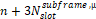 Annex A (informative):
Change historySub-Test Case NumberSupported GNSS1UE supporting A-GLONASS only2UE supporting A-Galileo only3UE supporting A-GPS and Modernized GPS only4UE supporting A-GPS(1) and A-GLONASS only8UE supporting A-GPS(1) and A-Galileo only9UE supporting A-BDS only10UE supporting A-GPS(1) and A-BDS onlyNOTE 1: "A-GPS" includes Modernized GPS if supported by the UE.NOTE 1: "A-GPS" includes Modernized GPS if supported by the UE.          - UE positioning  assistance data               - UE positioning  reference time                    -  weekSet according to 4.2                    - GPS Week Cycle NumberSet according to 4.2Rel-10 UE or later                    -  TOW msecSet according to 4.2                    - UTRAN  reference timeNot present                    - UE Positioning GPS Reference Time
                       UncertaintySet according to 4.2Rel-7 UE or later                    - -TOW uncertaintyNot present                    - TUTRAN- drift rateNot present                    -  TOW assistNot present               - UE positioning  reference UE positionSet according to 4.2               - UE positioning  DGPS correctionsNot present               - UE positioning  navigation model                    - Satellite informationFor satellites 1-3                         - SatIDSet according to 4.2                         - Satellite statusNS NN                         -  ephemeris and clock corr. param.Set according to 4.2               - UE positioning  ionospheric modelSet according to 4.2               - UE positioning  UTC modelNot present               - UE positioning  almanacNot present               - UE positioning  acquisition assistanceNot present               - UE positioning  real-time integrityNot present          - UE positioning  assistance data               - UE positioning  reference timeNot present               - UE positioning  reference UE positionNot present               - UE positioning  DGPS correctionsNot present               - UE positioning  navigation model                    - Satellite informationFor satellites 4-6                         - SatIDSet according to 4.2                         - Satellite statusNS NN                         -  ephemeris and clock corr. param.Set according to 4.2               - UE positioning  ionospheric modelNot present               - UE positioning  UTC modelNot present               - UE positioning  almanacNot present               - UE positioning  acquisition assistanceNot present               - UE positioning  real-time integrityNot present          - UE positioning  assistance data               - UE positioning  reference time                    -  weekSet according to 4.2                    - GPS Week Cycle NumberSet according to 4.2Rel-10 UE or later                    -  TOW msecSet according to 4.2                    - UTRAN  reference timeNot present                    - UE Positioning GPS Reference Time
                      UncertaintySet according to 4.2Rel-7 UE or later                    - -TOW uncertaintyNot present                    - TUTRAN- drift rateNot present                    -  TOW assistNot present               - UE positioning  reference UE positionNot present               - UE positioning  DGPS correctionsNot present               - UE positioning  navigation modelNot present               - UE positioning  ionospheric modelNot present               - UE positioning  UTC modelNot present               - UE positioning  almanacNot present              - UE positioning  acquisition assistance                   -  TOW msecSet according to 4.2                   - UTRAN  reference timeNot present                   - UE Positioning GPS Reference Time
                      UncertaintySet according to 4.2Rel-7 UE or later                   - Satellite informationSet according to 4.2                         - Extra DopplerSet according to 4.2                         - Azimuth and ElevationSet according to 4.2                         - Azimuth and Elevation LSBSet according to 4.2Rel-10 UE or later               - UE positioning  real-time integrityNot present          - UE positioning  assistance data               - UE positioning  reference timeSet according to 4.2 if requested by the UE                    -  weekSet according to 4.2                    - GPS Week Cycle NumberSet according to 4.2Rel-10 UE or later                    -  TOW msecSet according to 4.2                    - UTRAN  reference timeNot present                    - UE Positioning GPS Reference Time
                      UncertaintySet according to 4.2Rel-7 UE or later                    - -TOW uncertaintyNot present                    - TUTRAN- drift rateNot present                    -  TOW assistNot present               - UE positioning  reference UE positionSet according to 4.2 if requested by the UE               - UE positioning  DGPS correctionsNot sent               - UE positioning  navigation modelSet according to 4.2 if requested by the UE                    - Satellite informationFor satellites 1-6                         - SatIDSet according to 4.2                         - Satellite statusNS NN                         -  ephemeris and clock corr. param.Set according to 4.2               - UE positioning  ionospheric modelSet according to 4.2 if requested by the UE               - UE positioning  UTC model	Not sent               - UE positioning  almanacSet according to 4.2 if requested by the UE                   - WNaSet according to 4.2                   - Complete Almanac ProvidedTrueRel-10 UE or later                   - Satellite informationSet according to 4.2                   - SV Global HealthNot present               - UE positioning  acquisition assistanceSet according to 4.2 if requested by the UE                   -  TOW msecSet according to 4.2                   - UTRAN  reference timeNot present                   - UE Positioning GPS Reference Time
                     UncertaintySet according to 4.2Rel-7 UE or later                   - Satellite informationSet according to 4.2                         - Extra DopplerSet according to 4.2                         - Azimuth and ElevationSet according to 4.2                         - Azimuth and Elevation LSBSet according to 4.2Rel-10 UE or later               - UE positioning  real-time integrityNot sentInformation ElementValue/RemarkUE positioning  assistance dataNot presentUE positioning GANSS assistance data- UE positioning GANSS reference time	- GANSS DaySet according to 4.2      - GANSS Day Cycle NumberSet according to 4.2Rel-10 UE or later	- GANSS TODSet according to 4.2	- GANSS TOD  UncertaintySet according to 4.2	- GANSS Time ID2 (GLONASS)	- UTRAN GANSS reference timeNot present	- TUTRAN-GANSS drift rateNot present- UE positioning GANSS reference UE positionSet according to 4.2- UE positioning GANSS ionospheric modelNot present- UE positioning GANSS additional ionospheric ModelNot present- UE positioning GANSS Earth orientation ParametersNot present- GANSS Generic Assistance Data	- GANSS ID3 (GLONASS)	- UE positioning GANSS SBAS IDNot present	- GANSS Time ModelsNot present	- UE positioning DGANSS correctionsNot present	- UE positioning GANSS navigation modelNot present	- UE positioning GANSS additional navigation modelsSet according to 4.2		- Non-Broadcast IndicationNot present		- Satellite informationFor satellites 1-6			- GANSS additional clock modelsModel-4			- GANSS additional orbit modelsModel-4	- UE positioning GANSS real-time integrityNot present	- UE positioning GANSS data bit assistanceNot present	- UE positioning GANSS reference measurement
        informationNot present	- UE positioning GANSS almanacNot present	- UE positioning GANSS UTC modelNot present	- UE positioning GANSS additional UTC modelsNot present	- UE positioning GANSS auxiliary informationSet according to 4.2		- GANSS-ID-3			- Aux Info ListFor satellites 1-6Information ElementValue/RemarkUE positioning  assistance dataNot presentUE positioning GANSS assistance data- UE positioning GANSS reference time	- GANSS DaySet according to 4.2      - GANSS Day Cycle NumberSet according to 4.2Rel-10 UE or later	- GANSS TODSet according to 4.2	- GANSS TOD  UncertaintySet according to 4.2	- GANSS Time IDNot present	- UTRAN GANSS reference timeNot present	- TUTRAN-GANSS drift rateNot present- UE positioning GANSS reference UE positionSet according to 4.2- UE positioning GANSS ionospheric modelSet according to 4.2- UE positioning GANSS additional ionospheric ModelNot present- UE positioning GANSS Earth orientation ParametersNot present- GANSS Generic Assistance Data	- GANSS IDNot present	- UE positioning GANSS SBAS IDNot present	- GANSS Time ModelsNot present	- UE positioning DGANSS correctionsNot present	- UE positioning GANSS navigation modelSet according to 4.2		- Non-Broadcast IndicationNot present		- Satellite informationFor satellites 1-N			- GANSS clock modelModel-1			- GANSS orbit modelModel-1	- UE positioning GANSS additional navigation
        modelsNot present	- UE positioning GANSS real-time integrityNot present	- UE positioning GANSS data bit assistanceNot present	- UE positioning GANSS reference measurement
        informationNot present	- UE positioning GANSS almanacNot present	- UE positioning GANSS UTC modelNot present	- UE positioning GANSS additional UTC modelsNot present	- UE positioning GANSS auxiliary informationNot presentInformation ElementValue/RemarkUE positioning  assistance dataNot presentUE positioning GANSS assistance data- UE positioning GANSS reference timeNot present- UE positioning GANSS reference UE positionNot present- UE positioning GANSS ionospheric modelNot present- UE positioning GANSS additional ionospheric ModelNot present- UE positioning GANSS Earth orientation ParametersNot present- GANSS Generic Assistance Data	- GANSS IDNot present	- UE positioning GANSS SBAS IDNot present	- GANSS Time ModelsNot present	- UE positioning DGANSS correctionsNot present	- UE positioning GANSS navigation modelSet according to 4.2		- Non-Broadcast IndicationNot present		- Satellite informationFor satellites (N+1)-6			- GANSS clock modelModel-1			- GANSS orbit modelModel-1	- UE positioning GANSS additional navigation modelsNot present	- UE positioning GANSS real-time integrityNot present	- UE positioning GANSS data bit assistanceNot present	- UE positioning GANSS reference measurement informationNot present	- UE positioning GANSS almanacNot present	- UE positioning GANSS UTC modelNot present	- UE positioning GANSS additional UTC modelsNot present	- UE positioning GANSS auxiliary informationNot presentInformation ElementValue/RemarkUE positioning  assistance dataAs defined in 4.3.1, First Measurement Control Message UE positioning GANSS assistance data- UE positioning GANSS reference timeNot present- UE positioning GANSS reference UE positionNot present- UE positioning GANSS ionospheric modelNot present- UE positioning GANSS additional ionospheric ModelNot present- UE positioning GANSS Earth orientation ParametersNot present- GANSS Generic Assistance Data	- GANSS ID1 (Modernized GPS)	- UE positioning GANSS SBAS IDNot present	- GANSS Time ModelsNot present	- UE positioning DGANSS correctionsNot present	- UE positioning GANSS navigation modelNot present	- UE positioning GANSS additional navigation modelsNot present	- UE positioning GANSS real-time integrityNot present	- UE positioning GANSS data bit assistanceNot present	- UE positioning GANSS reference measurement informationNot present	- UE positioning GANSS almanacNot present	- UE positioning GANSS UTC modelNot present	- UE positioning GANSS additional UTC modelsNot present	- UE positioning GANSS auxiliary information		- GANSS-ID-1			- Aux Info ListFor satellites 1-3Information ElementValue/RemarkUE positioning  assistance dataAs defined in 4.3.1, Second Measurement Control Message UE positioning GANSS assistance data- UE positioning GANSS reference timeNot present- UE positioning GANSS reference UE positionNot present- UE positioning GANSS ionospheric modelNot present- UE positioning GANSS additional ionospheric ModelNot present- UE positioning GANSS Earth orientation ParametersNot present- GANSS Generic Assistance Data	- GANSS ID1 (Modernized GPS)	- UE positioning GANSS SBAS IDNot present	- GANSS Time ModelsNot present	- UE positioning DGANSS correctionsNot present	- UE positioning GANSS navigation modelNot present	- UE positioning GANSS additional navigation modelsNot present	- UE positioning GANSS real-time integrityNot present	- UE positioning GANSS data bit assistanceNot present	- UE positioning GANSS reference measurement informationNot present	- UE positioning GANSS almanacNot present	- UE positioning GANSS UTC modelNot present	- UE positioning GANSS additional UTC modelsNot present	- UE positioning GANSS auxiliary information		- GANSS-ID-1			- Aux Info ListFor satellites 4-6Information ElementValue/RemarkUE positioning  assistance dataAs defined in 4.3.1, First Measurement Control Message UE positioning GANSS assistance dataIf for GPS only L1 C/A supported, not present. If multiple GPS signals supported, as defined in 4.4.1.3, First Measurement Control Message, UE positioning GANSS assistance data.Information ElementValue/RemarkUE positioning  assistance dataAs defined in 4.3.1, Second Measurement Control Message 	- UE positioning  UTC modelSet according to 4.2.UE positioning GANSS assistance dataIf for GPS only L1 C/A supported, not present. If multiple GPS signals supported, as defined in 4.4.1.3, Second Measurement Control Message, UE positioning GANSS assistance data.Information ElementValue/RemarkUE positioning  assistance dataNot presentUE positioning GANSS assistance data- UE positioning GANSS reference timeNot present- UE positioning GANSS reference UE positionNot present- UE positioning GANSS ionospheric modelNot present- UE positioning GANSS additional ionospheric ModelNot present- UE positioning GANSS Earth orientation ParametersNot present- GANSS Generic Assistance Data	- GANSS ID3 (GLONASS)	- UE positioning GANSS SBAS IDNot present	- GANSS Time ModelsSet according to 4.2		- GANSS Time Model                 - GANSS Time  Model Reference TimeSet according to 4.2                 - TA0Set according to 4.2                 - TA1Not present                 - TA2Not present			- GNSS_TO_ID0 (GPS)                 - Week NumberNot present                 - Delta_TSet according to 4.2Rel-10 UE or later	- UE positioning DGANSS correctionsNot present	- UE positioning GANSS navigation modelNot present	- UE positioning GANSS additional navigation
        modelsSet according to 4.2		- Non-Broadcast IndicationNot present		- Satellite informationFor satellites 1-6			- GANSS additional clock modelsModel-4			- GANSS additional orbit modelsModel-4	- UE positioning GANSS real-time integrityNot present	- UE positioning GANSS data bit assistanceNot present	- UE positioning GANSS reference measurement
        informationNot present	- UE positioning GANSS almanacNot present	- UE positioning GANSS UTC modelNot present	- UE positioning GANSS additional UTC modelsNot present	- UE positioning GANSS auxiliary informationSet according to 4.2		- GANSS-ID-3			- Aux Info ListFor satellites 1-6Information ElementValue/RemarkUE positioning  assistance dataAs defined in 4.3.1, First Measurement Control Message UE positioning GANSS assistance dataIf for GPS only L1 C/A supported, not present. If multiple GPS signals supported, as defined in 4.4.1.3, First Measurement Control Message, UE positioning GANSS assistance data.Information ElementValue/RemarkUE positioning  assistance dataAs defined in 4.3.1, Second Measurement Control Message 	- UE positioning  UTC modelSet according to 4.2.UE positioning GANSS assistance dataIf for GPS only L1 C/A supported, not present. If multiple GPS signals supported, as defined in 4.4.1.3, Second Measurement Control Message, UE positioning GANSS assistance data.Information ElementValue/RemarkUE positioning GPS assistance dataNot presentUE positioning GANSS assistance data- UE positioning GANSS reference timeNot present- UE positioning GANSS reference UE positionNot present- UE positioning GANSS ionospheric modelNot present- UE positioning GANSS additional ionospheric ModelNot present- UE positioning GANSS Earth orientation ParametersNot present- GANSS Generic Assistance Data	- GANSS IDNot present(Galileo)	- UE positioning GANSS SBAS IDNot present	- GANSS Time ModelsSet according to 4.2		- GANSS Time Model                 - GANSS Time  Model Reference TimeSet according to 4.2                 - TA0Set according to 4.2                 - TA1Not present                 - TA2Not present			- GNSS_TO_ID0 (GPS)                 - Week NumberNot present                 - Delta_TSet according to 4.2	- UE positioning DGANSS correctionsNot present	- UE positioning GANSS navigation modelNot present	- UE positioning GANSS additional navigation modelsNot present		- Non-Broadcast IndicationNot present		- Satellite informationFor satellites 1-6			- GANSS additional clock modelsModel 1			- GANSS additional orbit modelsModel 1	- UE positioning GANSS real-time integrityNot present	- UE positioning GANSS data bit assistanceNot present	- UE positioning GANSS reference measurement informationNot present	- UE positioning GANSS almanacNot present	- UE positioning GANSS UTC modelNot present	- UE positioning GANSS additional UTC modelsNot present	- UE positioning GANSS auxiliary informationNot presentInformation ElementValue/RemarkUE positioning  assistance dataNot presentUE positioning GANSS assistance data- UE positioning GANSS reference time	- GANSS DaySet according to 4.2      - GANSS Day Cycle NumberSet according to 4.2	- GANSS TODSet according to 4.2	- GANSS TOD UncertaintySet according to 4.2	- GANSS Time ID3 (BDS)	- UTRAN GANSS reference timeNot present	- TUTRAN-GANSS drift rateNot present- UE positioning GANSS reference UE positionSet according to 4.2- UE positioning GANSS ionospheric modelNot present- UE positioning GANSS additional ionospheric ModelNot present- UE positioning GANSS Earth orientation ParametersNot present- GANSS Generic Assistance Data	- GANSS ID4 (BDS)	- UE positioning GANSS SBAS IDNot present	- GANSS Time ModelsNot present	- UE positioning DGANSS correctionsNot present	- UE positioning GANSS navigation modelNot present	- UE positioning GANSS additional navigation modelsSet according to 4.2		- Non-Broadcast IndicationNot present		- Satellite informationFor satellites 1-6			- GANSS additional clock modelsModel 6			- GANSS additional orbit modelsModel 6	- UE positioning GANSS real-time integrityNot present	- UE positioning GANSS data bit assistanceNot present	- UE positioning GANSS reference measurement
        informationNot present	- UE positioning GANSS almanacNot present	- UE positioning GANSS UTC modelNot present	- UE positioning GANSS additional UTC modelsNot present	- UE positioning GANSS auxiliary informationNot presentInformation ElementValue/RemarkUE positioning  assistance dataAs defined in 4.3.1, First Measurement Control Message UE positioning GANSS assistance dataIf for GPS only L1 C/A supported, not present. If multiple GPS signals supported, as defined in 4.4.1.3, First Measurement Control Message, UE positioning GANSS assistance data.Information ElementValue/RemarkUE positioning  assistance dataAs defined in 4.3.1, Second Measurement Control Message 	- UE positioning  UTC modelSet according to 4.2.UE positioning GANSS assistance dataIf for GPS only L1 C/A supported, not present. If multiple GPS signals supported, as defined in 4.4.1.3, Second Measurement Control Message, UE positioning GANSS assistance data.Information ElementValue/RemarkUE positioning  assistance dataNot presentUE positioning GANSS assistance data- UE positioning GANSS reference timeNot present- UE positioning GANSS reference UE positionNot present- UE positioning GANSS ionospheric modelNot present- UE positioning GANSS additional ionospheric ModelNot present- UE positioning GANSS Earth orientation ParametersNot present- GANSS Generic Assistance Data	- GANSS ID4 (BDS)	- UE positioning GANSS SBAS IDNot present	- GANSS Time ModelsSet according to 4.2		- GANSS Time Model                 - GANSS Time  Model Reference TimeSet according to 4.2                 - TA0Set according to 4.2                 - TA1Not present                 - TA2Not present			- GNSS_TO_ID0 (GPS)                 - Week NumberNot present                 - Delta_TSet according to 4.2	- UE positioning DGANSS correctionsNot present	- UE positioning GANSS navigation modelNot present	- UE positioning GANSS additional navigation modelsSet according to 4.2		- Non-Broadcast IndicationNot present		- Satellite informationFor satellites 1-6			- GANSS additional clock modelsModel 6			- GANSS additional orbit modelsModel 6	- UE positioning GANSS real-time integrityNot present	- UE positioning GANSS data bit assistanceNot present	- UE positioning GANSS reference measurement informationNot present	- UE positioning GANSS almanacNot present	- UE positioning GANSS UTC modelNot present	- UE positioning GANSS additional UTC modelsNot present	- UE positioning GANSS auxiliary informationNot presentInformation ElementValue/RemarkUE positioning  assistance dataNot presentUE positioning GANSS assistance data- UE positioning GANSS reference time	- GANSS DaySet according to 4.2      - GANSS Day Cycle NumberSet according to 4.2Rel-10 UE or later	- GANSS TODSet according to 4.2	- GANSS TOD  UncertaintySet according to 4.2	- GANSS Time ID2 (GLONASS)	- UTRAN GANSS reference timeNot present	- TUTRAN-GANSS drift rateNot present- UE positioning GANSS reference UE positionNot present- UE positioning GANSS ionospheric modelNot present- UE positioning GANSS additional ionospheric ModelNot present- UE positioning GANSS Earth orientation ParametersNot present- GANSS Generic Assistance Data	- GANSS ID3 (GLONASS)	- UE positioning GANSS SBAS IDNot present	- GANSS Time ModelsNot present	- UE positioning DGANSS correctionsNot present	- UE positioning GANSS navigation modelNot present	- UE positioning GANSS additional navigation
        modelsNot present	- UE positioning GANSS real-time integrityNot present	- UE positioning GANSS data bit assistanceNot present	- UE positioning GANSS reference measurement
        informationSet according to 4.2		- GANSS Signal IDNot present		- Satellite InformationFor satellites 1-6		- Extra DopplerSet according to 4.2		- Azimuth and ElevationSet according to 4.2           - Azimuth and Elevation LSBSet according to 4.2Rel-10 UE or later	- UE positioning GANSS almanacNot present	- UE positioning GANSS UTC modelNot present	- UE positioning GANSS additional UTC modelsNot present	- UE positioning GANSS auxiliary informationSet according to 4.2		- GANSS-ID-3			- Aux Info ListFor satellites 1-6Information ElementValue/RemarkUE positioning  assistance dataNot presentUE positioning GANSS assistance data- UE positioning GANSS reference time	- GANSS DaySet according to 4.2      - GANSS Day Cycle NumberSet according to 4.2Rel-10 UE or later	- GANSS TODSet according to 4.2	- GANSS TOD  UncertaintySet according to 4.2	- GANSS Time IDNot present	- UTRAN GANSS reference timeNot present	- TUTRAN-GANSS drift rateNot present- UE positioning GANSS reference UE positionNot present- UE positioning GANSS ionospheric modelNot present- UE positioning GANSS additional ionospheric ModelNot present- UE positioning GANSS Earth orientation ParametersNot present- GANSS Generic Assistance Data	- GANSS IDNot present	- UE positioning GANSS SBAS IDNot present	- GANSS Time ModelsNot present	- UE positioning DGANSS correctionsNot present	- UE positioning GANSS navigation modelNot present	- UE positioning GANSS additional navigation modelsNot present	- UE positioning GANSS real-time integrityNot present	- UE positioning GANSS data bit assistanceNot present	- UE positioning GANSS reference measurement
        informationSet according to 4.2		- GANSS Signal IDNot present		- Satellite InformationFor satellites 1-6		- Extra DopplerSet according to 4.2		- Azimuth and ElevationSet according to 4.2            - Azimuth and Elevation LSBSet according to 4.2Rel-10 UE or later	- UE positioning GANSS almanacNot present	- UE positioning GANSS UTC modelNot present	- UE positioning GANSS additional UTC modelsNot present	- UE positioning GANSS auxiliary informationNot presentInformation ElementValue/RemarkUE positioning  assistance dataAs defined in 4.3.3UE positioning GANSS assistance data- UE positioning GANSS reference timeNot present- UE positioning GANSS reference UE positionNot present- UE positioning GANSS ionospheric modelNot present- UE positioning GANSS additional ionospheric ModelNot present- UE positioning GANSS Earth orientation ParametersNot present- GANSS Generic Assistance Data	- GANSS ID1 (Modernized GPS)	- UE positioning GANSS SBAS IDNot present	- GANSS Time ModelsNot present	- UE positioning DGANSS correctionsNot present	- UE positioning GANSS navigation modelNot present	- UE positioning GANSS additional navigation modelsNot present	- UE positioning GANSS real-time integrityNot present	- UE positioning GANSS data bit assistanceNot present	- UE positioning GANSS reference measurement informationNot present	- UE positioning GANSS almanacNot present	- UE positioning GANSS UTC modelNot present	- UE positioning GANSS additional UTC modelsNot present	- UE positioning GANSS auxiliary informationSet according to 4.2		- GANSS-ID-1			- Aux Info ListFor satellites 1-6Information ElementValue/RemarkCommentUE positioning  assistance dataAs defined in 4.3.3- UE positioning  UTC modelSet according to 4.2UE positioning GANSS assistance data (1)If for GPS only L1 C/A supported, not present. If multiple GPS signals supported, as defined in 4.4.3.3, Measurement Control Message, UE positioning GANSS assistance data.UE positioning GANSS assistance data (2)If UE positioning GANSS assistance data (1) is present, then UE positioning GANSS assistance data (2) is sent in a second MEASUREMENT CONTROL MESSAGE- UE positioning GANSS reference timeNot present- UE positioning GANSS reference UE positionNot present- UE positioning GANSS ionospheric modelNot present- UE positioning GANSS additional ionospheric ModelNot present- UE positioning GANSS Earth orientation ParametersNot present- GANSS Generic Assistance Data	- GANSS ID3 (GLONASS)	- UE positioning GANSS SBAS IDNot present	- GANSS Time ModelsNot present	- UE positioning DGANSS correctionsNot present	- UE positioning GANSS navigation modelNot present	- UE positioning GANSS additional navigation modelsNot present	- UE positioning GANSS real-time integrityNot present	- UE positioning GANSS data bit assistanceNot present	- UE positioning GANSS reference measurement
        information		- GANSS Signal IDNot present		- Satellite InformationFor satellites 1-6		- Extra DopplerSet according to 4.2		- Azimuth and ElevationSet according to 4.2            - Azimuth and Elevation LSBSet according to 4.2Rel-10 UE or later	- UE positioning GANSS auxiliary informationSet according to 4.2		- GANSS-ID-3			- Aux Info ListFor satellites 1-6Information ElementInformation ElementValue/RemarkValue/RemarkCommentCommentUE positioning GPS assistance dataUE positioning GPS assistance dataAs defined in 4.3.3As defined in 4.3.3- UE positioning GPS UTC model- UE positioning GPS UTC modelSet according to 4.2Set according to 4.2UE positioning GANSS assistance data (1)UE positioning GANSS assistance data (1)If for GPS only L1 C/A supported, not present. If multiple GPS signals supported, as defined in 4.4.3.3, Measurement Control Message, UE positioning GANSS assistance data.If for GPS only L1 C/A supported, not present. If multiple GPS signals supported, as defined in 4.4.3.3, Measurement Control Message, UE positioning GANSS assistance data.UE positioning GANSS assistance data (2)UE positioning GANSS assistance data (2)If UE positioning GANSS assistance data (1) is present, then UE positioning GANSS assistance data (2) is sent in a second MEASUREMENT CONTROL MESSAGEIf UE positioning GANSS assistance data (1) is present, then UE positioning GANSS assistance data (2) is sent in a second MEASUREMENT CONTROL MESSAGE- UE positioning GANSS reference time- UE positioning GANSS reference timeNot presentNot present- UE positioning GANSS reference UE position- UE positioning GANSS reference UE positionNot presentNot present- UE positioning GANSS ionospheric model- UE positioning GANSS ionospheric modelNot presentNot present- UE positioning GANSS additional ionospheric Model- UE positioning GANSS additional ionospheric ModelNot presentNot present- UE positioning GANSS Earth orientation Parameters- UE positioning GANSS Earth orientation ParametersNot presentNot present- GANSS Generic Assistance Data- GANSS Generic Assistance Data    - GANSS ID    - GANSS IDNot presentNot present(Galileo)(Galileo)    - UE positioning GANSS SBAS ID    - UE positioning GANSS SBAS IDNot presentNot present     - GANSS Time Models     - GANSS Time ModelsNot presentNot present    - UE positioning DGANSS corrections    - UE positioning DGANSS correctionsNot presentNot present    - UE positioning GANSS navigation model    - UE positioning GANSS navigation modelNot presentNot present    - UE positioning GANSS additional navigation models    - UE positioning GANSS additional navigation modelsNot presentNot present    - UE positioning GANSS real-time integrity    - UE positioning GANSS real-time integrityNot presentNot present    - UE positioning GANSS data bit assistance    - UE positioning GANSS data bit assistanceNot presentNot present    - UE positioning GANSS reference measurement information    - UE positioning GANSS reference measurement information        - GANSS Signal ID        - GANSS Signal IDNot presentNot present        - Satellite Information        - Satellite InformationFor satellites 1-6For satellites 1-6        - Extra Doppler        - Extra DopplerSet according to 4.2Set according to 4.2        - Azimuth and Elevation        - Azimuth and ElevationSet according to 4.2Set according to 4.2    - Azimuth and Elevation LSB    - Azimuth and Elevation LSBSet according to 4.2Set according to 4.2        - UE positioning GANSS auxiliary information        - UE positioning GANSS auxiliary informationNot presentNot presentInformation ElementValue/RemarkUE positioning  assistance dataNot presentUE positioning GANSS assistance data- UE positioning GANSS reference time	- GANSS DaySet according to 4.2      - GANSS Day Cycle NumberSet according to 4.2	- GANSS TODSet according to 4.2	- GANSS TOD  UncertaintySet according to 4.2	- GANSS Time ID3 (BDS)	- UTRAN GANSS reference timeNot present	- TUTRAN-GANSS drift rateNot present- UE positioning GANSS reference UE positionNot present- UE positioning GANSS ionospheric modelNot present- UE positioning GANSS additional ionospheric ModelNot present- UE positioning GANSS Earth orientation ParametersNot present- GANSS Generic Assistance Data	- GANSS ID4 (BDS)	- UE positioning GANSS SBAS IDNot present	- GANSS Time ModelsNot present	- UE positioning DGANSS correctionsNot present	- UE positioning GANSS navigation modelNot present	- UE positioning GANSS additional navigation
        modelsNot present	- UE positioning GANSS real-time integrityNot present	- UE positioning GANSS data bit assistanceNot present	- UE positioning GANSS reference measurement
        informationSet according to 4.2		- GANSS Signal IDNot present		- Satellite InformationFor satellites 1-6		- Extra DopplerSet according to 4.2		- Azimuth and ElevationSet according to 4.2           - Azimuth and Elevation LSBSet according to 4.2	- UE positioning GANSS almanacNot present	- UE positioning GANSS UTC modelNot present	- UE positioning GANSS additional UTC modelsNot present	- UE positioning GANSS auxiliary informationNot presentInformation ElementValue/RemarkCommentUE positioning  assistance dataAs defined in 4.3.3- UE positioning  UTC modelSet according to 4.2UE positioning GANSS assistance data (1)If for GPS only L1 C/A supported, not present. If multiple GPS signals supported, as defined in 4.4.3.3, Measurement Control Message, UE positioning GANSS assistance data.UE positioning GANSS assistance data (2)If UE positioning GANSS assistance data (1) is present, then UE positioning GANSS assistance data (2) is sent in a second MEASUREMENT CONTROL MESSAGE- UE positioning GANSS reference timeNot present- UE positioning GANSS reference UE positionNot present- UE positioning GANSS ionospheric modelNot present- UE positioning GANSS additional ionospheric ModelNot present- UE positioning GANSS Earth orientation ParametersNot present- GANSS Generic Assistance Data	- GANSS ID4 (BDS)	- UE positioning GANSS SBAS IDNot present	- GANSS Time ModelsNot present	- UE positioning DGANSS correctionsNot present	- UE positioning GANSS navigation modelNot present	- UE positioning GANSS additional navigation modelsNot present	- UE positioning GANSS real-time integrityNot present	- UE positioning GANSS data bit assistanceNot present	- UE positioning GANSS reference measurement
        information		- GANSS Signal IDNot present		- Satellite InformationFor satellites 1-6		- Extra DopplerSet according to 4.2		- Azimuth and ElevationSet according to 4.2            - Azimuth and Elevation LSBSet according to 4.2	- UE positioning GANSS auxiliary informationNot presentInformation ElementValue/RemarkUE positioning  assistance dataSet according to 4.3.5	- UE positioning  UTC modelSet according to 4.2UE positioning GANSS assistance data- UE positioning GANSS reference timeSet according to 4.2	- GANSS DaySet according to 4.2      - GANSS Day Cycle NumberSet according to 4.2Rel-10 UE or later	- GANSS TODSet according to 4.2	- GANSS TOD  UncertaintySet according to 4.2	- GANSS Time IDSet according to 4.2	- UTRAN GANSS reference timeNot present	- TUTRAN-GANSS drift rateNot present- UE positioning GANSS reference UE positionSet according to 4.2- UE positioning GANSS ionospheric modelSet according to 4.2- UE positioning GANSS additional ionospheric ModelSet according to 4.2- UE positioning GANSS Earth orientation ParametersNot present- GANSS Generic Assistance Data	- GANSS IDSet according to 4.2	- UE positioning GANSS SBAS IDNot present	- GANSS Time ModelsSet according to 4.2		- GANSS Time ModelSet according to 4.2                 - GANSS Time  Model Reference TimeSet according to 4.2                 - TA0Set according to 4.2                 - TA1Not present                 - TA2Not present			- GNSS_TO_IDSet according to 4.2                 - Week NumberNot present                 - Delta_TSet according to 4.2Rel-10 UE or later	- UE positioning DGANSS correctionsNot present	- UE positioning GANSS navigation modelSet according to 4.2	- UE positioning GANSS additional navigation modelsSet according to 4.2	- UE positioning GANSS real-time integrityNot present	- UE positioning GANSS data bit assistanceNot present	- UE positioning GANSS reference measurement informationSet according to 4.2		- GANSS Signal IDSet according to 4.2		- Satellite InformationSet according to 4.2		- Extra DopplerSet according to 4.2		- Azimuth and ElevationSet according to 4.2           - Azimuth and Elevation LSBSet according to 4.2Rel-10 UE or later	- UE positioning GANSS almanacSet according to 4.2           - Complete Almanac ProvidedTrueRel-10 UE or later	- UE positioning GANSS UTC modelSet according to 4.2	- UE positioning GANSS additional UTC modelsSet according to 4.2	- UE positioning GANSS auxiliary informationSet according to 4.2Sub-Test Case NumberSupported Positioning Methods1Void2Void3Void4Void5UE supporting OTDOA6 FDDUE supporting ECID (FDD)6 TDDUE supporting ECID (TDD)7UE supporting GNSS(1) and OTDOA 8Void9Void10Void11UE supporting WLAN (Rel-13 only)12UE supporting MBS(2) (Rel-13 only)13UE supporting Bluetooth14UE supporting Sensor (Rel-13 only)15UE supporting GNSS(1)16UE supporting MBS(2) (Rel-14 onwards)17UE supporting WLAN (Rel-14 onwards)18UE supporting Sensor (Rel-14 onwards)23UE supporting MBS(2) (Rel-15 onwards)24UE supporting Sensor (Rel-15 onwards)25UE supporting GNSS(1) (Rel-15 onwards)NOTE 1:	The GNSS combination of GPS, GLONASS, Galileo, BDS supported by the UENOTE 2:	Metropolitan Beacon System (MBS) is a specific type of Terrestrial Beacon System (TBS) [29]NOTE 1:	The GNSS combination of GPS, GLONASS, Galileo, BDS supported by the UENOTE 2:	Metropolitan Beacon System (MBS) is a specific type of Terrestrial Beacon System (TBS) [29]Derivation Path: 36.508 Table 4.7.2-1Derivation Path: 36.508 Table 4.7.2-1Derivation Path: 36.508 Table 4.7.2-1Derivation Path: 36.508 Table 4.7.2-1Information ElementInformation ElementValue/remarkCommentConditionEPS network feature supportEPS network feature supportSet according to Table 5.3-2Derivation Path: 24.301 clause 9.9.3.12ADerivation Path: 24.301 clause 9.9.3.12ADerivation Path: 24.301 clause 9.9.3.12ADerivation Path: 24.301 clause 9.9.3.12AInformation ElementInformation ElementValue/remarkCommentConditionIMS voice over PS session indicator (IMS VoPS) (octet 3, bit 1)IMS voice over PS session indicator (IMS VoPS) (octet 3, bit 1)1IMS voice over PS session in S1 mode supportedEmergency bearer services indicator (EMC BS)(octet 3, bit 2)Emergency bearer services indicator (EMC BS)(octet 3, bit 2)1emergency bearer services in S1 mode supportedLocation services indicator in EPC (EPC-LCS)(octet 3, bit 3)Location services indicator in EPC (EPC-LCS)(octet 3, bit 3)1location services via EPC supportedLocation services indicator in CS (CS-LCS)(octet 3, bit 4 to 5)Location services indicator in CS (CS-LCS)(octet 3, bit 4 to 5)01location services via CS domain not supportedoctet 3, bit 6 to 8octet 3, bit 6 to 8000spareDerivation Path: 36.355 clause 6.2Derivation Path: 36.355 clause 6.2Derivation Path: 36.355 clause 6.2Derivation Path: 36.355 clause 6.2Information ElementValue/remarkCommentConditionLPP-Message ::= SEQUENCE { transactionID SEQUENCE {  InitiatorlocationServer  transactionNumber(0..255) } endTransactionFALSE sequenceNumberNot present acknowledgement Not present lpp-MessageBody CHOICE {  c1 CHOICE {    requestCapabilities SEQUENCE {      criticalExtensions CHOICE {        c1 CHOICE {          requestCapabilities-r9 SEQUENCE {            commonIEsRequestCapabilities SEQUENCE {PresentRel-14 onwards               lpp-message-segmentation-req-r1400Server is not able to send segmented LPP messages. Server is not able to receive segmented LPP messages.Rel-14 onwards            }             a-gnss-RequestCapabilities SEQUENCE {               gnss-SupportListReqTRUE               assistanceDataSupportListReqTRUE               locationVelocityTypesReqTRUE            }             otdoa-RequestCapabilities SEQUENCE {Present            }            ecid-RequestCapabilities SEQUENCE {Present            }            epdu-RequestCapabilitiesNot present            sensor-RequestCapabilities-r13 SEQUENCE {PresentRel-13 onwards            }            tbs-RequestCapabilities-r13 SEQUENCE {PresentRel-13 onwards            }            wlan-RequestCapabilities-r13 SEQUENCE {PresentRel-13 onwards            }            bt-RequestCapabilities-r13 SEQUENCE {PresentRel-13 onwards            }          }      }    }  } }}Derivation Path: 36.355 clause 6.2Derivation Path: 36.355 clause 6.2Derivation Path: 36.355 clause 6.2Derivation Path: 36.355 clause 6.2Information ElementValue/remarkCommentConditionLPP-Message ::= SEQUENCE { transactionID SEQUENCE {Dependent on test case.  initiator  transactionNumber } endTransactionTRUE sequenceNumberNot present acknowledgement Not present lpp-MessageBody CHOICE {  c1 CHOICE {    provideAssistanceData SEQUENCE {      criticalExtensions CHOICE {        c1 CHOICE {          provideAssistanceData-r9 SEQUENCE {            commonIEsProvideAssistanceDataNot present            a-gnss-ProvideAssistanceData SEQUENCE {Sub-tests  7 and 15 only; and as defined in Table 5.4.1.1-1.              gnss-CommonAssistData SEQUENCE {                 gnss-ReferenceTimeAs defined in 37.571-5 [12]                 gnss-ReferenceLocationAs defined in 37.571-5 [12]                 gnss-IonosphericModelAs defined in 37.571-5 [12]                 gnss-EarthOrientationParametersNot present              }              gnss-GenericAssistData(SIZE(1..4))OF{SIZE is dependent on the number of GNSSs supported by the UE.If one GNSS supported by the UE, SIZE = 1If two GNSSs supported by the UE, SIZE = 2If three GNSSs supported by the UE, SIZE = 3If four GNSSs supported by the UE, SIZE = 4                 gnss-IDFor each GNSS supported by the UE.                 sbas-IDNot present                 gnss-TimeModelsAs defined in 37.571-5 [12]                 gnss-DifferentialCorrectionsNot present                 gnss-NavigationModelAs defined in 37.571-5 [12]                 gnss-RealTimeIntegrityNot present                 gnss-DataBitAssistanceNot present                 gnss-AcquisitionAssistanceAs defined in 37.571-5 [12]                 gnss-AlmanacAs defined in 37.571-5 [12]                 gnss-UTC-ModelAs defined in 37.571-5 [12]                 gnss-AuxiliaryInformationAs defined in 37.571-5 [12]              }              gnss-ErrorNot present            }            otdoa-ProvideAssistanceData SEQUENCE {Sub-test 5 and 7 only                 otdoa-ReferenceCellInfoAs defined in Table 5.4.1.2-1                 otdoa-NeighbourCellInfoAs defined in Table 5.4.1.2-2                 otdoa-ErrorNot present            }              epdu-Provide-AssistanceDataNot present            sensor-ProvideAssistanceData-r14 SEQUENCE {Rel-14 onwardsSub-test 18 only as defined in clause 5.4.1.5                 sensor-AssistanceDataList-r14As defined in Table 5.4.1.5-2                 sensor-Error-r14Not present            }            tbs-ProvideAssistanceData-r14 SEQUENCE {Rel-14 onwardsSub-test 16 only as defined in clause 5.4.1.3              tbs-AssistanceDataList-r14  SEQUENCE {                mbs-AssistanceDataList-r14 SEQUENCE                                       (SIZE(1..n)) OF SEQUENCE{                   mbs-AlmanacAssistance-r14As defined in Table 5.4.1.3-2                  mbs-AcquisitonAssistance-r14As defined in Table 5.4.1.3-2                }              }              tbs-Error-r14Not present            }            wlan-ProvideAssistanceData-r14 SEQUENCE {Rel-14 onwardsSub-test 17 only as defined in clause 5.4.1.4                 wlan-DataSet-r14As defined in Table 5.4.1.4-2                 wlan-Error-r14Not present            }          }      }    }  } }}Derivation Path: 36.355 clause 6.2Derivation Path: 36.355 clause 6.2Derivation Path: 36.355 clause 6.2Derivation Path: 36.355 clause 6.2Information ElementValue/remarkCommentConditionLPP-Message ::= SEQUENCE { transactionID SEQUENCE {  initiatorlocationServer  transactionNumber(0..255) } endTransactionFALSE sequenceNumberNot present acknowledgement Not present lpp-MessageBody CHOICE {  c1 CHOICE {    requestLocationInformation SEQUENCE {      criticalExtensions CHOICE {        c1 CHOICE {          requestLocationInformation-r9 SEQUENCE {            commonIEsRequestLocationInformation            SEQUENCE {              locationInformationTypeDependent on test case              triggeredReportingNot present              periodicalReportingNot present              additionalInformationonlyReturnInformationRequested              qos SEQUENCE {                 horizontalAccuracyNot present                 verticalCoordinateRequestFALSE                 verticalAccuracyNot present                 responseTime SEQUENCE {                   time32                   responseTimeEarlyFix-r12Not presentRel-12 onwards                 }                 velocityRequestFALSE              }              environmentNot present              locationCoordinateTypesNot present              velocityTypesNot present            }            a-gnss-RequestLocationInformationAs defined in Table 5.4-4Sub-tests 7 and 15            otdoa-RequestLocationInformationAs defined in Table 5.4-5Sub-test 5 and 7            ecid-RequestLocationInformationAs defined in Table 5.4-6Sub-test 6            epdu-RequestLocationInformationNot Present            sensor-RequestLocationInformation-r13As defined in Table 5.4-10Rel-13 onwardsSub-test 14, 18            tbs-RequestLocationInformation-r13As defined in Table 5.4-7Rel-13 onwardsSub-tests 12, 16            wlan-RequestLocationInformation-r13As defined in Table 5.4-8Rel-13 onwardsSub-test 11, 17            bt-RequestLocationInformation-r13As defined in Table 5.4-9Rel-13 onwardsSub-test 13          }      }    }  } }}Derivation Path: 36.355 clause 6.5.2.7Derivation Path: 36.355 clause 6.5.2.7Derivation Path: 36.355 clause 6.5.2.7Derivation Path: 36.355 clause 6.5.2.7Information ElementValue/remarkCommentConditionA-GNSS-RequestLocationInformation ::= SEQUENCE {  gnss-PositioningInstructions SEQUENCE {    gnss-MethodsDependent on the GNSS(s) supported by the UE.If GPS supported bit 0 = 1If Galileo supported bit 3 = 1If GLONASS supported bit 4 = 1If BDS supported bit 5 = 1GNSS-ID-Bitmap    fineTimeAssistanceMeasReqFALSE    adrMeasReqFALSE    multiFreqMeasReqFALSE    assistanceAvailabilityFALSE  }}Derivation Path: 36.355 clause 6.5.1.6Derivation Path: 36.355 clause 6.5.1.6Derivation Path: 36.355 clause 6.5.1.6Derivation Path: 36.355 clause 6.5.1.6Information ElementValue/remarkCommentConditionOTDOA-RequestLocationInformation ::= SEQUENCE {    assistanceAvailabilityFALSE    multipathRSTD-r14Not presentRel-14 onwards    maxNoOfRSTDmeas-r14Not presentRel-14 onwards}Derivation Path: 36.355 clause 6.5.3.3Derivation Path: 36.355 clause 6.5.3.3Derivation Path: 36.355 clause 6.5.3.3Derivation Path: 36.355 clause 6.5.3.3Information ElementValue/remarkCommentConditionECID-RequestLocationInformation ::= SEQUENCE {   requestedMeasurements All measurements supported by the UE}Derivation Path: 36.355 clause 6.5.4.3Derivation Path: 36.355 clause 6.5.4.3Derivation Path: 36.355 clause 6.5.4.3Derivation Path: 36.355 clause 6.5.4.3Information ElementValue/remarkCommentConditionTBS-RequestLocationInformation-r13 ::= SEQUENCE {   mbsSgnMeasListReq-r13TRUE (UE-Assisted MBS)Rel-13 onwards   mbsAssistanceAvailability-r14FALSERel-14 onwards   mbsRequestedMeasurements-r14Not presentRel-14 onwards}Derivation Path: 36.355 clause 6.5.6.3Derivation Path: 36.355 clause 6.5.6.3Derivation Path: 36.355 clause 6.5.6.3Derivation Path: 36.355 clause 6.5.6.3Information ElementValue/remarkCommentConditionWLAN-RequestLocationInformation-r13 ::= SEQUENCE {   requestedMeasurements-r13bit 0 = 1 (rssi) (UE-Assisted WLAN)bit 1 = 1 (rtt) (UE-Assisted WLAN)Rel-13 onwards   assistanceAvailability-r14FALSERel-14 onwards}Derivation Path: 36.355 clause 6.5.7.3Derivation Path: 36.355 clause 6.5.7.3Derivation Path: 36.355 clause 6.5.7.3Derivation Path: 36.355 clause 6.5.7.3Information ElementValue/remarkCommentConditionBT-RequestLocationInformation-r13 ::= SEQUENCE {   requestedMeasurements-r13bit 0 = 1 (rssi) (UE-Assisted BT)Rel-13 onwards}Derivation Path: 36.355 clause 6.5.5.3Derivation Path: 36.355 clause 6.5.5.3Derivation Path: 36.355 clause 6.5.5.3Derivation Path: 36.355 clause 6.5.5.3Information ElementValue/remarkCommentConditionSensor-RequestLocationInformation-r13 ::= SEQUENCE {   uncompensatedBarometricPressureReq-r13TRUE (UE-Assisted Sensor)Rel-13 onwards   assistanceAvailability-r14FALSERel-14 onwards}GNSS Assistance Data IE supported by UEMode used in test caseMode used in test caseMode used in test caseGNSS Assistance Data IE supported by UEUE-basedUE-assisted,GNSS-AcquisitionAssistance supported by UEUE-assisted,GNSS-AcquisitionAssistance not supported by UEGNSS-Reference TimeYesYesYesGNSS-ReferenceLocationYesNoYesGNSS-IonosphericModelYesNoNoGNSS-TimeModelListYes(1)NoYes(1)GNSS-NavigationModelYesNoYesGNSS-AcquisitionAssistanceNoYesNoGNSS-AlmanacNoNoYesGNSS-UTC-ModelYes(3)Yes(3)Yes(3)GNSS-AuxiliaryInformationYes(2)Yes(2)Yes(2)NOTE 1: Only if more than one GNSS supported by the UE.NOTE 2: Only if GLONASS supported by the UE, and/or if the UE supports multiple signals per GNSS, and/or if BDS B1C/B2a signal type supported by the UE.NOTE 3: Only if GLONASS and at least one other GNSS supported by the UE.NOTE 1: Only if more than one GNSS supported by the UE.NOTE 2: Only if GLONASS supported by the UE, and/or if the UE supports multiple signals per GNSS, and/or if BDS B1C/B2a signal type supported by the UE.NOTE 3: Only if GLONASS and at least one other GNSS supported by the UE.NOTE 1: Only if more than one GNSS supported by the UE.NOTE 2: Only if GLONASS supported by the UE, and/or if the UE supports multiple signals per GNSS, and/or if BDS B1C/B2a signal type supported by the UE.NOTE 3: Only if GLONASS and at least one other GNSS supported by the UE.NOTE 1: Only if more than one GNSS supported by the UE.NOTE 2: Only if GLONASS supported by the UE, and/or if the UE supports multiple signals per GNSS, and/or if BDS B1C/B2a signal type supported by the UE.NOTE 3: Only if GLONASS and at least one other GNSS supported by the UE.Derivation Path: 36.355 clause 6.5.1.2Derivation Path: 36.355 clause 6.5.1.2Derivation Path: 36.355 clause 6.5.1.2Derivation Path: 36.355 clause 6.5.1.2Information ElementValue/remarkCommentConditionOTDOA-ReferenceCellInfo ::= SEQUENCE {Cell 1   physCellId0    cellGlobalId SEQUENCE {      mccAs defined for Cell 1 in 36.508 [8]      mncAs defined for Cell 1 in 36.508 [8]      cellidentityAs defined for E-UTRAN Cell Identifier for Cell 1 in 36.508 [8]   }   earfcnRefNot presentSame as the serving cell   antennaPortConfigNot presentSame as the serving cell   cpLengthNormal   prsInfo SEQUENCE {      prs-BandwidthPRS are transmitted over the used system bandwidth (see subclause 5.2.2)       prs-ConfigurationIndexFDD: 2TDD: 4      numDL-Framessf-1      prs-MutingInfo-r9Not presentPRS muting is not used.      prsID-r14Not presentPRS-ID not usedRel-14 onwards      add-numDL-Frames-r14Not presentNot requiredRel-14 onwards      prsOccGroupLen-r14Not presentNo PRS occasion group configuredRel-14 onwards      prsHoppingInfo-r14Not presentPRS frequency hopping not usedRel-14 onwards   }   earfcnRef-v9a0Not presentSame as the serving cell   tpId-r14Not presentTransmission Points not usedRel-14 onwards   cpLengthCRS-r14NormalRel-14 onwards   sameMBSFNconfigRef-r14TRUESame as the serving cellRel-14 onwards   dlBandwidth-r14Not presentSame as the serving cell and PRS frequency hopping not usedRel-14 onwards   addPRSconfigRef-r14Not presentNo additional PRS configuration(s)Rel-14 onwards}Derivation Path: 36.355 clause 6.5.1.2Derivation Path: 36.355 clause 6.5.1.2Derivation Path: 36.355 clause 6.5.1.2Derivation Path: 36.355 clause 6.5.1.2Information ElementValue/remarkCommentConditionOTDOA-NeighbourCellInfoList ::= SEQUENCE (SIZE(1)) OF SEQUENCE {  SEQUENCE (SIZE(2)) OF SEQUENCE {Cell 2     physCellId2     cellGlobalId SEQUENCE {       mccAs defined for Cell 2 in 36.508 [8]       mncAs defined for Cell 2 in 36.508 [8]       cellidentityAs defined for E-UTRAN Cell Identifier for Cell 2 in 36.508 [8]     }     earfcnNot presentSame as for the reference cell     cpLengthNot presentSame as for the reference cell     prsInfoNot presentSame as for the reference cell     antennaPortConfigNot presentSame as for the reference cell     slotNumberOffsetNot presentSlot timing is the same as for reference cell     prs-SubframeOffsetNot present     expectedRSTD8192Value 0     expectedRSTD-Uncertainty10About 1 s     earfcn-v9a0Not presentSame as for the reference cell     tpId-r14Not presentTransmission Points not usedRel-14 onwards     prs-only-tp-r14Not presentNot requiredRel-14 onwards     cpLengthCRS-r14Not presentNot requiredRel-14 onwards     sameMBSFNconfigNeighbour-r14TRUESame as for the reference cellRel-14 onwards     dlBandwidth-r14Not presentSame as for the reference cell and PRS frequency hopping not usedRel-14 onwards     addPRSconfigNeighbour-r14Not presentNo additional PRS configuration(s)Rel-14 onwards    }  SEQUENCE {Cell 4     physCellId4     cellGlobalId SEQUENCE {       mccAs defined for Cell 4 in 36.508 [8]       mncAs defined for Cell 4 in 36.508 [8]       cellidentityAs defined for E-UTRAN Cell Identifier for Cell 4 in 36.508 [8]     }     earfcnNot presentSame as for the reference cell     cpLengthNot presentSame as for the reference cell     prsInfoNot presentSame as for the reference cell     antennaPortConfigNot presentSame as for the reference cell     slotNumberOffsetNot presentSlot timing is the same as for reference cell     prs-SubframeOffsetNot present     expectedRSTD8192Value 0     expectedRSTD-Uncertainty 10About 1 s     earfcn-v9a0Not presentSame as for the reference cell     tpId-r14Not presentTransmission Points not usedRel-14 onwards     prs-only-tp-r14Not presentNot requiredRel-14 onwards     cpLengthCRS-r14Not presentNot requiredRel-14 onwards     sameMBSFNconfigNeighbour-r14TRUESame as for the reference cellRel-14 onwards     dlBandwidth-r14Not presentSame as for the reference cell and PRS frequency hopping not usedRel-14 onwards     addPRSconfigNeighbour-r14Not presentNo additional PRS configuration(s)Rel-14 onwards    }}MBS Assistance Data IE supported by UEMode used in test caseMode used in test caseMBS Assistance Data IE supported by UEUE-based, MBS  (Release 14 onwards)UE-assisted,MBS (Release 14 onwards)mbs-AlmanacAssistance-r14YesNombs-AcquisitionAssistance-r14YesYesDerivation Path: TS 36.355 [4] clause 6.5.4Derivation Path: TS 36.355 [4] clause 6.5.4Derivation Path: TS 36.355 [4] clause 6.5.4Derivation Path: TS 36.355 [4] clause 6.5.4Information ElementInformation ElementValue/remarkCommentCondition              tbs-AssistanceDataList-r14 SEQUENCE {              tbs-AssistanceDataList-r14 SEQUENCE {                mbs-AssistanceDataList-r14 SEQUENCE {                mbs-AssistanceDataList-r14 SEQUENCE {                  mbs-AssistanceDataElement-r14                                                               SEQUENCE {                  mbs-AssistanceDataElement-r14                                                               SEQUENCE {Beacon 1 tb1                    mbs-AlmanacAssistance-r14                    mbs-AlmanacAssistance-r14According to Table 5.4.1.3-1 and as defined in TS 37.571-5 [12], clause 8                    mbs-AcquisitionAssistance-r14                    mbs-AcquisitionAssistance-r14According to Table 5.4.1.3-1 and as defined in TS 37.571-5 [12], clause 8                  }                  }                  mbs-AssistanceDataElement-r14                                                               SEQUENCE {                  mbs-AssistanceDataElement-r14                                                               SEQUENCE {Beacon 2 tb1                      mbs-AlmanacAssistance-r14                    mbs-AlmanacAssistance-r14According to Table 5.4.1.3-1 and as defined in TS 37.571-5 [12], clause 8                    mbs-AcquisitionAssistance-r14                    mbs-AcquisitionAssistance-r14According to Table 5.4.1.3-1 and as defined in TS 37.571-5 [12], clause 8                  }                  }                  mbs-AssistanceDataElement-r14                                                               SEQUENCE {                  mbs-AssistanceDataElement-r14                                                               SEQUENCE {Beacon 3 tb1                    mbs-AlmanacAssistance-r14                    mbs-AlmanacAssistance-r14According to Table 5.4.1.3-1 and as defined in TS 37.571-5 [12], clause 8                    mbs-AcquisitionAssistance-r14                    mbs-AcquisitionAssistance-r14According to Table 5.4.1.3-1 and as defined in TS 37.571-5 [12], clause 8                  }                  }                  mbs-AssistanceDataElement-r14                                                               SEQUENCE {                  mbs-AssistanceDataElement-r14                                                               SEQUENCE {Beacon 4 tb1                    mbs-AlmanacAssistance-r14                    mbs-AlmanacAssistance-r14According to Table 5.4.1.3-1 and as defined in TS 37.571-5 [12], clause 8                    mbs-AcquisitionAssistance-r14                    mbs-AcquisitionAssistance-r14According to Table 5.4.1.3-1 and as defined in TS 37.571-5 [12], clause 8                  }                  }                  mbs-AssistanceDataElement-r14                                                               SEQUENCE {                  mbs-AssistanceDataElement-r14                                                               SEQUENCE {Beacon 1 tb2                    mbs-AlmanacAssistance-r14                    mbs-AlmanacAssistance-r14According to Table 5.4.1.3-1 and as defined in TS 37.571-5 [12], clause 8                    mbs-AcquisitionAssistance-r14                    mbs-AcquisitionAssistance-r14According to Table 5.4.1.3-1 and as defined in TS 37.571-5 [12], clause 8                  }                  }                  mbs-AssistanceDataElement-r14                                                               SEQUENCE {                  mbs-AssistanceDataElement-r14                                                               SEQUENCE {Beacon 2 tb2                    mbs-AlmanacAssistance-r14                    mbs-AlmanacAssistance-r14According to Table 5.4.1.3-1 and as defined in TS 37.571-5 [12], clause 8                    mbs-AcquisitionAssistance-r14                    mbs-AcquisitionAssistance-r14According to Table 5.4.1.3-1 and as defined in TS 37.571-5 [12], clause 8                  }                  }                  mbs-AssistanceDataElement-r14                                                               SEQUENCE {                  mbs-AssistanceDataElement-r14                                                               SEQUENCE {Beacon 3 tb2                    mbs-AlmanacAssistance-r14                    mbs-AlmanacAssistance-r14According to Table 5.4.1.3-1 and as defined in TS 37.571-5 [12], clause 8                    mbs-AcquisitionAssistance-r14                    mbs-AcquisitionAssistance-r14According to Table 5.4.1.3-1 and as defined in TS 37.571-5 [12], clause 8                  }                  }                  mbs-AssistanceDataElement-r14                                                               SEQUENCE {                  mbs-AssistanceDataElement-r14                                                               SEQUENCE {Beacon 4 tb2                    mbs-AlmanacAssistance-r14                    mbs-AlmanacAssistance-r14According to Table 5.4.1.3-1 and as defined in TS 37.571-5 [12], clause 8                    mbs-AcquisitionAssistance-r14                    mbs-AcquisitionAssistance-r14According to Table 5.4.1.3-1 and as defined in TS 37.571-5 [12], clause 8                  }                  }                }                  }                }              }WLAN assistance data IE supported by UEMode used in test caseMode used in test caseWLAN assistance data IE supported by UEUE-based, WLAN  (Release 14 onwards)UE-assisted,WLAN (Release 14 onwards)wlan-AP-Location-r14 (WLAN AP location information)YesNoDerivation Path: TS 36.355 [4] clause 6.5.6.8Derivation Path: TS 36.355 [4] clause 6.5.6.8Derivation Path: TS 36.355 [4] clause 6.5.6.8Derivation Path: TS 36.355 [4] clause 6.5.6.8Information ElementInformation ElementValue/remarkCommentConditionwlan-DataSet-r14::= SEQUENCE (SIZE (1)) OF SEQUENCE {wlan-DataSet-r14::= SEQUENCE (SIZE (1)) OF SEQUENCE {Rel-14 onwards    SEQUENCE (SIZE (4)) OF SEQUENCE.{    SEQUENCE (SIZE (4)) OF SEQUENCE.{       WLAN-AP-Data-r14 SEQUENCE {       WLAN-AP-Data-r14 SEQUENCE {WLAN AP 1        wlan-AP-Identifier-r14        wlan-AP-Identifier-r14As defined in TS 37.571-5 [12], clause 9        wlan-AP-Location-r14        wlan-AP-Location-r14According to Table 5.4.1.4-1 and as defined in TS 37.571-5 [12], clause 9       }       }       WLAN-AP-Data-r14 SEQUENCE {       WLAN-AP-Data-r14 SEQUENCE {WLAN AP 2        wlan-AP-Identifier-r14        wlan-AP-Identifier-r14As defined in TS 37.571-5 [12], clause 9        wlan-AP-Location-r14        wlan-AP-Location-r14According to Table 5.4.1.4-1 and as defined in TS 37.571-5 [12], clause 9       }       }       WLAN-AP-Data-r14 SEQUENCE {       WLAN-AP-Data-r14 SEQUENCE {WLAN AP 3        wlan-AP-Identifier-r14        wlan-AP-Identifier-r14As defined in TS 37.571-5 [12], clause 9        wlan-AP-Location-r14        wlan-AP-Location-r14According to Table 5.4.1.4-1 and as defined in TS 37.571-5 [12], clause 9       }       }       WLAN-AP-Data-r14 SEQUENCE {       WLAN-AP-Data-r14 SEQUENCE {WLAN AP 4        wlan-AP-Identifier-r14        wlan-AP-Identifier-r14As defined in TS 37.571-5 [12], clause 9        wlan-AP-Location-r14        wlan-AP-Location-r14According to Table 5.4.1.4-1 and as defined in TS 37.571-5 [12], clause 9       }       }    supportedChannels-11a-r14    supportedChannels-11a-r14As defined in TS 37.571-5 [12], clause 9    supportedChannels-11bg-r14    supportedChannels-11bg-r14As defined in TS 37.571-5 [12], clause 9    }    }}}Sensor assistance data to be provided to the UEMode used in test caseMode used in test caseSensor assistance data to be provided to the UEUE-based, Sensor  (Release 14 onwards)UE-assisted,Sensor (Release 14 onwards)sensor-AssistanceDataList-r14YesNoDerivation Path: TS 36.355 [4] clause 6.5.5.8Derivation Path: TS 36.355 [4] clause 6.5.5.8Derivation Path: TS 36.355 [4] clause 6.5.5.8Derivation Path: TS 36.355 [4] clause 6.5.5.8Derivation Path: TS 36.355 [4] clause 6.5.5.8Derivation Path: TS 36.355 [4] clause 6.5.5.8Derivation Path: TS 36.355 [4] clause 6.5.5.8Information ElementInformation ElementValue/remarkValue/remarkCommentCommentConditionConditionSensor-AssistanceDataList-r14::= SEQUENCE {Sensor-AssistanceDataList-r14::= SEQUENCE {According to Table 5.4.1.5-1According to Table 5.4.1.5-1Rel-14 onwardsRel-14 onwards refPressure-r14 refPressure-r1400101325 Pa101325 Pa refPosition-r14 refPosition-r14As defined in TS 37.571-5 [12], clause 6.1.3.4, GNSS-ReferenceLocationAs defined in TS 37.571-5 [12], clause 6.1.3.4, GNSS-ReferenceLocationAs used in GNSS sub-testsAs used in GNSS sub-tests refTemperature-r14 refTemperature-r142020293K293K period-v1520 period-v1520Not presentNot present area-v1520 area-v1520Not presentNot present } }StepDirectionDirectionMessageCommentsStepUESSMessageComments1UEUEThe "emergency number" is entered. Number shall be one programmed in test USIM EFECC (Emergency Call Codes), ref. 34.108 clause 8.3.2.21.2-->-->UE establishes RRC procedure for emergency call.Establishment cause: Emergency Call
SS checks that the UE capability includes A-GPS UE based positioning measurement3-->-->CM SERVICE REQUESTThe CM service type IE indicates "emergency call establishment".4<--<--AUTHENTICATION REQUESTIE Authentication Parameter AUTN shall be present in the message.5-->-->AUTHENTICATION RESPONSESRES specifies correct value.6SS starts security procedure.7-->-->EMERGENCY SETUPIf the Bearer capability IE is not included the default UMTS AMR speech version shall be assumed.8<--<--CALL PROCEEDING9<--<--ALERTING10<--<--SS sets up the radio bearer with the rate indicated by the EMERGENCY SETUP message.11<--<--CONNECT12-->-->CONNECT ACKNOWLEDGE13UEUEThe DTCH is through connected in both directions.14<-<-MEASUREMENT CONTROL15<-<-MEASUREMENT CONTROL16-->-->MEASUREMENT REPORT17<--<--DISCONNECTSS disconnects the call and associated radio bearer.Information elementValue/remarkMeasurement Information ElementsMeasurement Identity10Measurement CommandSetupMeasurement Reporting Mode     - Measurement report transfer modeAcknowledged mode RLC     - Periodical reporting / Event trigger reporting mode Periodical reportingAdditional Measurements ListNot presentCHOICE Measurement typeUE positioning measurement     - UE positioning measurement          - UE positioning reporting quantity               - Method typeUE based               - Positioning methodsGPS               - Response time128               - Horizontal accuracy127               - Vertical accuracy127               - GPS timing of cell wantedFALSE               - Multiple setsFALSE               - Additional assistance data requestFALSE               - Environmental characterization Not present          - Measurement validity               - UE stateAll states          - CHOICE Reporting criteria              - No reporting          - UE pos OTDOA assistance data for UE-assistedNot present          - UE pos OTDOA assistance data for UE-basedNot present          - UE positioning GPS assistance dataSet as specified for the first MEASUREMENT CONTROL message for "Adequate assistance data for UE-based A-GPS" in 4.3.1Physical Channel Information ElementsDPCH compressed mode status infoNot presentInformation elementValue/remarkMeasurement Information ElementsMeasurement Identity10Measurement CommandModifyMeasurement Reporting Mode     - Measurement report transfer modeAcknowledged mode RLC     - Periodical reporting / Event trigger reporting mode Periodical reportingAdditional Measurements ListNot presentCHOICE Measurement typeUE positioning measurement     - UE positioning measurement          - UE positioning reporting quantity               - Method typeUE based               - Positioning methodsGPS               - Response time128               - Horizontal accuracy127               - Vertical accuracy127               - GPS timing of cell wantedFALSE               - Multiple setsFALSE               - Additional assistance data requestFALSE               - Environmental characterization Not present          - Measurement validity               - UE stateAll states          - CHOICE Reporting criteriaPeriodical reporting criteria               - Amount of reporting1               - Reporting interval64000          - UE pos OTDOA assistance data for UE-assistedNot present          - UE pos OTDOA assistance data for UE-basedNot present          - UE positioning GPS assistance dataSet as specified for the second MEASUREMENT CONTROL message for "Adequate assistance data for UE-based A-GPS" in 4.3.1Physical Channel Information ElementsDPCH compressed mode status infoNot presentInformation elementValue/remarkMeasurement Information ElementsMeasurement Identity10Measured Results     - CHOICE MeasurementUE positioning measured results          - UE positioning measured results               - UE positioning OTDOA measured resultsNot present               - UE positioning position estimate info                    - CHOICE Reference timeGPS reference time only                         - GPS TOW msecNot checked                    - CHOICE Position estimateOne of ‘Ellipsoid point with uncertainty Circle’ or ‘Ellipsoid point with uncertainty Ellipse’ or ‘Ellipsoid point with altitude and uncertainty Ellipsoid’               - UE positioning GPS measured resultsNot present                - UE positioning errorNot presentMeasured Results on RACHNot presentAdditional Measured ResultsNot presentEvent ResultsNot presentStepDirectionDirectionMessageCommentsStepUESSMessageComments1UEUEThe "emergency number" is entered. One of the following emergency numbers shall be used: 000, 08, 112, 110, 118, 119, 911 or 999.2-->-->UE establishes  procedure for emergency call.Establishment cause: Emergency Call
SS checks that the UE capability includes A- UE based positioning measurement3-->-->CM SERVICE REQUESTThe CM service type IE indicates "emergency call establishment".4<--<--CM SERVICE ACCEPT5-->-->EMERGENCY SETUPIf the Bearer capability IE is not included the default UMTS  speech version shall be assumed.6<--<--CALL PROCEEDING7<--<--ALERTING8<--<--SS sets up the radio bearer with the rate indicated by the EMERGENCY SETUP message.9<--<--CONNECT10-->-->CONNECT ACKNOWLEDGE11UEUEThe DTCH is through connected in both directions.12<-<-MEASUREMENT CONTROL13<-<-MEASUREMENT CONTROL14-->-->MEASUREMENT REPORT15<--<--DISCONNECTSS disconnects the call and associated radio bearer.Information elementValue/remarkMeasurement Information ElementsMeasurement Identity10Measurement CommandSetupMeasurement Reporting Mode     - Measurement report transfer modeAcknowledged mode      - Periodical reporting / Event trigger reporting mode Periodical reportingAdditional Measurements ListNot presentCHOICE Measurement typeUE positioning measurement     - UE positioning measurement          - UE positioning reporting quantity               - Method typeUE based               - Positioning methods               - Response time128               - Horizontal accuracy127               - Vertical accuracy127               -  timing of cell wantedFALSE               - Multiple setsFALSE               - Additional assistance data requestFALSE               - Environmental characterization Not present          - Measurement validity               - UE stateAll states          - CHOICE Reporting criteria              - No reporting          - UE pos OTDOA assistance data for UE-assistedNot present          - UE pos OTDOA assistance data for UE-basedNot present          - UE positioning  assistance dataSet as specified for the first MEASUREMENT CONTROL message for "Adequate assistance data for UE-based A-GPS" in 4.3.1Physical Channel Information ElementsDPCH compressed mode status infoNot presentInformation elementValue/remarkMeasurement Information ElementsMeasurement Identity10Measurement CommandModifyMeasurement Reporting Mode     - Measurement report transfer modeAcknowledged mode      - Periodical reporting / Event trigger reporting mode Periodical reportingAdditional Measurements ListNot presentCHOICE Measurement typeUE positioning measurement     - UE positioning measurement          - UE positioning reporting quantity               - Method typeUE based               - Positioning methods               - Response time128               - Horizontal accuracy127               - Vertical accuracy127               -  timing of cell wantedFALSE               - Multiple setsFALSE               - Additional assistance data requestFALSE               - Environmental characterization Not present          - Measurement validity               - UE stateAll states          - CHOICE Reporting criteriaPeriodical reporting criteria               - Amount of reporting1               - Reporting interval64000          - UE pos OTDOA assistance data for UE-assistedNot present          - UE pos OTDOA assistance data for UE-basedNot present          - UE positioning  assistance dataSet as specified for the second MEASUREMENT CONTROL message for "Adequate assistance data for UE-based A-GPS" in 4.3.1Physical Channel Information ElementsDPCH compressed mode status infoNot presentInformation elementValue/remarkMeasurement Information ElementsMeasurement Identity10Measured Results     - CHOICE MeasurementUE positioning measured results          - UE positioning measured results               - UE positioning OTDOA measured resultsNot present               - UE positioning position estimate info                    - CHOICE Reference time reference time only                         -  TOW msecNot checked                    - CHOICE Position estimateOne of ‘Ellipsoid point with uncertainty Circle’ or ‘Ellipsoid point with uncertainty Ellipse’ or ‘Ellipsoid point with altitude and uncertainty Ellipsoid’               - UE positioning  measured resultsNot present                - UE positioning errorNot presentMeasured Results on RACHNot presentAdditional Measured ResultsNot presentEvent ResultsNot presentStepDirectionDirectionMessageCommentsStepUESSMessageComments1UEUEThe "emergency number" is entered. Number shall be one programmed in test USIM EFECC (Emergency Call Codes), ref. 34.108 clause 8.3.2.21.2-->-->UE establishes  procedure for emergency call.Establishment cause: Emergency Call
SS checks that the UE capability includes A- UE assisted positioning measurement3-->-->CM SERVICE REQUESTThe CM service type IE indicates "emergency call establishment".4<--<--AUTHENTICATION REQUESTIE Authentication Parameter  shall be present in the message.5-->-->AUTHENTICATION RESPONSESRES specifies correct value.6SSSSSS starts security procedure.7-->-->EMERGENCY SETUPIf the Bearer capability IE is not included the default UMTS  speech version shall be assumed.8<--<--CALL PROCEEDING9<--<--ALERTING10<--<--SS sets up the radio bearer with the rate indicated by the EMERGENCY SETUP message.11<--<--CONNECT12-->-->CONNECT ACKNOWLEDGE13UEUEThe DTCH is through connected in both directions.14<-<-MEASUREMENT CONTROL15-->-->MEASUREMENT REPORTUE reports positioning measurement results (Option 1) or requests additional assistance data (Option 2).15a<-<-MEASUREMENT CONTROLIf UE requested additional assistance data in step 15, SS provides the requested data in one or more MEASUREMENT CONTROL messages as specified in subclause 4.3.5.15b->->MEASUREMENT REPORTIf UE requested additional assistance data in step 15, this message contains the IE "UE positioning  measured results".16<--<--DISCONNECTSS disconnects the call and associated radio bearer.Information elementValue/remarkMeasurement Information ElementsMeasurement Identity10Measurement CommandSetupMeasurement Reporting Mode     - Measurement report transfer modeAcknowledged mode      - Periodical reporting / Event trigger reporting mode Periodical reportingAdditional Measurements ListNot presentCHOICE Measurement typeUE positioning measurement     - UE positioning measurement          - UE positioning reporting quantity               - Method typeUE assisted               - Positioning methods               - Response time128               - Horizontal accuracy127               - Vertical accuracy127               -  timing of cell wantedFALSE               - Multiple setsFALSE               - Additional assistance data requestTRUE               - Environmental characterization Not present          - Measurement validity               - UE stateAll states          - CHOICE Reporting criteriaPeriodical reporting criteria               - Amount of reporting1               - Reporting interval64000          - UE pos OTDOA assistance data for UE-assistedNot present          - UE pos OTDOA assistance data for UE-basedNot present          - UE positioning  assistance dataSet as specified for "Adequate assistance data for UE-assisted A-GPS" in 4.3.3Physical Channel Information ElementsDPCH compressed mode status infoNot presentInformation elementValue/remarkMeasurement Information ElementsMeasurement Identity10Measured Results     - CHOICE Measurement          - UE positioning measured results               - UE positioning OTDOA measured resultsNot present               - UE positioning position estimate infoNot present               - UE positioning  measured resultsPresent                - UE positioning errorNot presentMeasured Results on RACHNot presentAdditional Measured ResultsNot presentEvent ResultsNot presentInformation elementValue/remarkMeasurement Information ElementsMeasurement Identity10Measured Results     - CHOICE Measurement          - UE positioning measured results               - UE positioning OTDOA measured resultsNot present               - UE positioning position estimate infoNot present               - UE positioning  measured resultsNot present                - UE positioning error                    - Error reasonAssistance Data Missing                    -  additional assistance data request                         - AlmanacNot checked                         - UTC modelNot checked                         - Ionospheric modelNot checked                         - Navigation modelNot checked                         - DGPS correctionsNot checked                         - Reference locationNot checked                         - Reference timeNot checked                         - Acquisition assistanceNot checked                         - Real-time integrityNot checked                         - Navigation model additional dataNot checkedMeasured Results on RACHNot presentAdditional Measured ResultsNot presentEvent ResultsNot presentInformation elementValue/remarkMeasurement Information ElementsMeasurement Identity10Measurement CommandModifyMeasurement Reporting Mode     - Measurement report transfer modeAcknowledged mode      - Periodical reporting / Event trigger reporting mode Periodical reportingAdditional Measurements ListNot presentCHOICE Measurement typeUE positioning measurement     - UE positioning measurement          - UE positioning reporting quantity               - Method typeUE assisted               - Positioning methods               - Response time128               - Horizontal accuracySet according to 4.2 (unequal to 0)               - Vertical accuracySet according to 4.2 (unequal to 0)               -  timing of cell wantedFALSE               - Multiple setsFALSE               - Additional assistance data requestFALSE               - Environmental characterization Not present          - Measurement validity               - UE stateAll states          - CHOICE Reporting criteriaPeriodical reporting criteria               - Amount of reporting1               - Reporting interval64000          - UE pos OTDOA assistance data for UE-assistedNot present          - UE pos OTDOA assistance data for UE-basedNot present          - UE positioning  assistance dataSet as specified in 4.3.5Physical Channel Information ElementsDPCH compressed mode status infoNot presentStepDirectionDirectionMessageCommentsStepUESSMessageComments1UEUEThe "emergency number" is entered. One of the following emergency numbers shall be used: 000, 08, 112, 110, 118, 119, 911 or 999.2-->-->UE establishes  procedure for emergency call. Establishment cause: Emergency CallSS checks that the UE capability includes A- UE-assisted positioning measurement.3-->-->CM SERVICE REQUESTThe CM service type IE indicates "emergency call establishment". The mobile identity IE specifies the IMEI of the UE. The cipher key sequence number IE indicates "no key is available". 4<--<--CM SERVICE ACCEPT5-->-->EMERGENCY SETUPIf the Bearer capability IE is not included the default UMTS  speech version shall be assumed.6<--<--CALL PROCEEDING7<--<--ALERTING8<--<--SS sets up the radio bearer with the rate indicated by the EMERGENCY SETUP message.9<--<--CONNECT10-->-->CONNECT ACKNOWLEDGE11UEUEThe DTCH is through connected in both directions.12<-<-MEASUREMENT CONTROLAssistance data as specified in subclause 4.3.3.13-->-->MEASUREMENT REPORTUE reports the IE "UE positioning  measured results" (Option 1) or requests additional assistance data (Option 2).13a<-<-MEASUREMENT CONTROLIf UE requested additional assistance data in step 13, SS provides the requested data in one or more MEASUREMENT CONTROL messages as specified in subclause 4.3.5.13b->->MEASUREMENT REPORTIf UE requested additional assistance data in step 13, this message contains the IE "UE positioning  measured results".14<--<--DISCONNECTSS disconnects the call and associated radio bearer.Information elementValue/remarkMeasurement Information ElementsMeasurement Identity10Measurement CommandSetupMeasurement Reporting Mode     - Measurement report transfer modeAcknowledged mode      - Periodical reporting / Event trigger reporting mode Periodical reportingAdditional Measurements ListNot presentCHOICE Measurement typeUE positioning measurement     - UE positioning measurement          - UE positioning reporting quantity               - Method typeUE assisted               - Positioning methods               - Response time128               - Horizontal accuracy127               - Vertical accuracy127               -  timing of cell wantedFALSE               - Multiple setsFALSE               - Additional assistance data requestTRUE               - Environmental characterization Not present          - Measurement validity               - UE stateAll states          - CHOICE Reporting criteriaPeriodical reporting criteria               - Amount of reporting1               - Reporting interval64000          - UE pos OTDOA assistance data for UE-assistedNot present          - UE pos OTDOA assistance data for UE-basedNot present          - UE positioning  assistance dataSet as specified for "Adequate assistance data for UE-assisted A-GPS" in subclause 4.3.3Physical Channel Information ElementsDPCH compressed mode status infoNot presentInformation elementValue/remarkMeasurement Information ElementsMeasurement Identity10Measured Results     - CHOICE MeasurementUE positioning measured results          - UE positioning measured results               - UE positioning OTDOA measured resultsNot present               - UE positioning position estimate infoNot present               - UE positioning  measured resultsPresent                - UE positioning errorNot presentMeasured Results on RACHNot presentAdditional Measured ResultsNot presentEvent ResultsNot presentInformation elementValue/remarkMeasurement Information ElementsMeasurement Identity10Measured Results     - CHOICE Measurement          - UE positioning measured results               - UE positioning OTDOA measured resultsNot present               - UE positioning position estimate infoNot present               - UE positioning  measured resultsNot present                - UE positioning error                    - Error reasonAssistance Data Missing                    -  additional assistance data request                         - AlmanacNot checked                         - UTC modelNot checked                         - Ionospheric modelNot checked                         - Navigation modelNot checked                         - DGPS correctionsNot checked                         - Reference locationNot checked                         - Reference timeNot checked                         - Acquisition assistanceNot checked                         - Real-time integrityNot checked                         - Navigation model additional dataNot checkedMeasured Results on RACHNot presentAdditional Measured ResultsNot presentEvent ResultsNot presentInformation elementValue/remarkMeasurement Information ElementsMeasurement Identity10Measurement CommandModifyMeasurement Reporting Mode     - Measurement report transfer modeAcknowledged mode      - Periodical reporting / Event trigger reporting mode Periodical reportingAdditional Measurements ListNot presentCHOICE Measurement typeUE positioning measurement     - UE positioning measurement          - UE positioning reporting quantity               - Method typeUE assisted               - Positioning methods               - Response time128               - Horizontal accuracySet according to 4.2 (unequal to 0)               - Vertical accuracySet according to 4.2 (unequal to 0)               -  timing of cell wantedFALSE               - Multiple setsFALSE               - Additional assistance data requestFALSE               - Environmental characterization Not present          - Measurement validity               - UE stateAll states          - CHOICE Reporting criteriaPeriodical reporting criteria               - Amount of reporting1               - Reporting interval64000          - UE pos OTDOA assistance data for UE-assistedNot present          - UE pos OTDOA assistance data for UE-basedNot present          - UE positioning  assistance dataSet as specified in 4.3.5Physical Channel Information ElementsDPCH compressed mode status infoNot presentStepDirectionDirectionMessageCommentsStepUESSMessageComments1->->The UE establishes an  connection for location service. The SS verifies that the IE "Establishment cause" in the received  CONNECTION REQUEST message is set to "Originated High Priority Signalling".2->->CM SERVICE REQUESTThe CM service type IE indicates "call independent supplementary service" 3<-<-AUTHENTICATION REQUEST4->->AUTHENTICATION RESPONSE5SSSSThe SS starts ciphering and integrity protection.6->->REGISTERCall Independent SS containing Facility IE with an LCS MO-LR request of type "locationEstimate".7<-<-MEASUREMENT CONTROL8<-<-MEASUREMENT CONTROL9->->MEASUREMENT REPORT10<-<-FACILITYLCS MO-LR result message containing location estimate11->->RELEASE COMPLETEThe UE terminates the dialogue12SSSSThe SS releases the RRC connection and the test case ends.Information elementValue/remarkProtocol DiscriminatorCall Independent SS message (1011)Transaction identifierMessage typeREGISTER (xx11 1011)FacilitySS version indicatorInvoke = LCS-MOLRLCS-MOLRArg	        molr-Type ->locationEstimateValue 1 or aboveInformation elementValue/remarkMeasurement Information ElementsMeasurement Identity10Measurement CommandSetupMeasurement Reporting Mode     - Measurement report transfer modeAcknowledged mode      - Periodical reporting / Event trigger reporting mode Periodical reportingAdditional Measurements ListNot presentCHOICE Measurement typeUE positioning measurement     - UE positioning measurement          - UE positioning reporting quantity               - Method typeUE based               - Positioning methods               - Response time128               - Horizontal accuracy127               - Vertical accuracy127               -  timing of cell wantedFALSE               - Multiple setsFALSE               - Additional assistance data requestFALSE               - Environmental characterization Not present          - Measurement validity               - UE stateAll states          - CHOICE Reporting criteria              - No reporting          - UE pos OTDOA assistance data for UE-assistedNot present          - UE pos OTDOA assistance data for UE-basedNot present          - UE positioning  assistance dataSet as specified for the first MEASUREMENT CONTROL message for "Adequate assistance data for UE-based A-GPS" in 4.3.1Physical Channel Information ElementsDPCH compressed mode status infoNot presentInformation elementValue/remarkMeasurement Information ElementsMeasurement Identity10Measurement CommandModifyMeasurement Reporting Mode     - Measurement report transfer modeAcknowledged mode      - Periodical reporting / Event trigger reporting mode Periodical reportingAdditional Measurements ListNot presentCHOICE Measurement typeUE positioning measurement     - UE positioning measurement          - UE positioning reporting quantity               - Method typeUE based               - Positioning methods               - Response time128               - Horizontal accuracySet according to 4.2 (unequal to 0)               - Vertical accuracySet according to 4.2 (unequal to 0)               -  timing of cell wantedFALSE               - Multiple setsFALSE               - Additional assistance data requestFALSE               - Environmental characterization Not present          - Measurement validity               - UE stateAll states          - CHOICE Reporting criteriaPeriodical reporting criteria               - Amount of reporting1               - Reporting interval64000          - UE pos OTDOA assistance data for UE-assistedNot present          - UE pos OTDOA assistance data for UE-basedNot present          - UE positioning  assistance dataSet as specified for the second MEASUREMENT CONTROL message for "Adequate assistance data for UE-based A-GPS" in 4.3.1Physical Channel Information ElementsDPCH compressed mode status infoNot presentInformation elementValue/remarkMeasurement Information ElementsMeasurement Identity10Measured Results     - CHOICE Measurement          - UE positioning measured results               - UE positioning OTDOA measured resultsNot present               - UE positioning position estimate info                    - CHOICE Reference time                         -  reference time only                              -  TOW msecNot checked                    - CHOICE Position estimateOne of ‘Ellipsoid point with uncertainty Circle’ or ‘Ellipsoid point with uncertainty Ellipse’ or ‘Ellipsoid point with altitude and uncertainty Ellipsoid’               - UE positioning  measured resultsNot present                - UE positioning errorNot presentMeasured Results on RACHNot presentAdditional Measured ResultsNot presentEvent ResultsNot presentInformation elementValue/remarkProtocol DiscriminatorCall Independent SS message (1011)Transaction identifierMessage typeFACILITY (0011 1010)FacilityReturn result = LCS-MOLR             LCS-MOLRRes -> locationEstimate Information elementValue/remarkProtocol DiscriminatorCall Independent SS message (1011)Transaction identifierMessage typeRELEASE COMPLETE (xx10 1010)StepDirectionDirectionMessageCommentsStepUESSMessageComments1Void2->->The UE establishes an  connection for location service. The SS verifies that the IE "Establishment cause" in the received  CONNECTION REQUEST message is set to "Originated High Priority Signalling".3->->CM SERVICE REQUESTThe CM service type IE indicates "call independent supplementary service" 4<-<-AUTHENTICATION REQUEST5->->AUTHENTICATION RESPONSE6SSSSThe SS starts ciphering and integrity protection.7->->REGISTERCall Independent SS containing Facility IE with an LCS MO-LR request of type "assistanceData".8<-<-ASSISTANCE  DELIVERYThe SS provides the requested data in one or more ASSISTANCE DATA DELIVERY messages as specified in subclause 4.3.59<-<-FACILITY10->->RELEASE COMPLETEThe UE terminates the dialogue11SSSSThe SS releases the  connection and the test case endsInformation elementValue/remarkProtocol DiscriminatorCall Independent SS message (1011)Transaction identifierMessage typeREGISTER (xx11 1011)FacilitySS version indicatorInvoke = LCS-MOLRLCS-MOLRArg 	   molr-Type ->assistanceData         locationMethod ->  assistedGPS         gpsAssistanceData -> OCTET STRING 
                 Octets 1 to 38 are coded in the
                 same way as octets 3 to 7+2n of 
                 Requested GPS Data IE in 3GPP 
                 TS 49.031 (Contents are not verified, SS will use octet 1 to identify the GPS assistance data requested by the MS)Value 1 or aboveInformation elementValue/remarkMeasurement Information ElementsUE positioning OTDOA assistance data for UE-basedNot presentUE positioning  assistance dataSet as specified in 4.3.5.Information elementValue/remarkProtocol DiscriminatorCall Independent SS message (1011)Transaction identifierMessage typeFACILITY (0011 1010)FacilityReturn result = LCS-MOLR  LCS-MOLRRes -> EMPTYInformation elementValue/remarkProtocol DiscriminatorCall Independent SS message (1011)Transaction identifierMessage typeRELEASE COMPLETE (0x10 1010)StepDirectionDirectionMessageCommentsStepUESSMessageComments1->->The UE establishes an  connection for location service. The SS verifies that the IE "Establishment cause" in the received  CONNECTION REQUEST message is set to "Originated High Priority Signalling".2->->CM SERVICE REQUESTThe CM service type IE indicates "call independent supplementary service" 3<-<-AUTHENTICATION REQUEST4->->AUTHENTICATION RESPONSE5SSSSThe SS starts ciphering and integrity protection.6->->REGISTERCall Independent SS containing Facility IE with an LCS MO-LR request. The IE "MOLR-Type" is set to "locationEstimate".7<-<-MEASUREMENT CONTROL8->->MEASUREMENT REPORTUE reports the IE "UE positioning  measured results" (Option 1) or requests additional assistance data (Option 2).8a<-<-MEASUREMENT CONTROLIf UE requested additional assistance data in step 8, SS provides the requested data in one or more MEASUREMENT CONTROL messages as specified in subclause 4.3.5.8b->->MEASUREMENT REPORTIf UE requested additional assistance data in step 8, this message contains the IE "UE positioning  measured results".9<-<-FACILITYLCS MO-LR result message containing location estimate10->->RELEASE COMPLETEThe UE terminates the dialogue11SSSSThe SS releases the  connection and the test case endsInformation elementValue/remarkProtocol DiscriminatorCall Independent SS message (1011)Transaction identifierMessage typeREGISTER (xx11 1011)FacilityInvoke = LCS-MOLRLCS-MOLRArg          molr-Type -> locationEstimateValue 1 or aboveInformation elementValue/remarkMeasurement Information ElementsMeasurement Identity10Measurement CommandSetupMeasurement Reporting Mode     - Measurement report transfer modeAcknowledged mode      - Periodical reporting / Event trigger reporting mode Periodical reportingAdditional Measurements ListNot presentCHOICE Measurement typeUE positioning measurement     - UE positioning measurement          - UE positioning reporting quantity               - Method typeUE assisted               - Positioning methods               - Response time128               - Horizontal accuracy127               - Vertical accuracy127               -  timing of cell wantedFALSE               - Multiple setsFALSE               - Additional assistance data requestTRUE               - Environmental characterization Not present          - Measurement validity               - UE stateAll states          - CHOICE Reporting criteriaPeriodical reporting criteria               - Amount of reporting1               - Reporting interval64000          - UE pos OTDOA assistance data for UE-assistedNot present          - UE pos OTDOA assistance data for UE-basedNot present          - UE positioning  assistance dataSet as specified for "Adequate assistance data for UE-assisted A-GPS" in 4.3.3Physical Channel Information ElementsDPCH compressed mode status infoNot presentInformation elementValue/remarkMeasurement Information ElementsMeasurement Identity10Measured Results     - CHOICE Measurement          - UE positioning measured results               - UE positioning OTDOA measured resultsNot present               - UE positioning position estimate infoNot present               - UE positioning  measured resultsPresent               - UE positioning errorNot presentMeasured Results on RACHNot presentAdditional Measured ResultsNot presentEvent ResultsNot presentInformation elementValue/remarkMeasurement Information ElementsMeasurement Identity10Measured Results     - CHOICE Measurement          - UE positioning measured results               - UE positioning OTDOA measured resultsNot present               - UE positioning position estimate infoNot present               - UE positioning  measured resultsNot present                - UE positioning error                    - Error reasonAssistance Data Missing                    -  additional assistance data request                         - AlmanacNot checked                         - UTC modelNot checked                         - Ionospheric modelNot checked                         - Navigation modelNot checked                         - DGPS correctionsNot checked                         - Reference locationNot checked                         - Reference timeNot checked                         - Acquisition assistanceNot checked                         - Real-time integrityNot checked                         - Navigation model additional dataNot checkedMeasured Results on RACHNot presentAdditional Measured ResultsNot presentEvent ResultsNot presentInformation elementValue/remarkMeasurement Information ElementsMeasurement Identity10Measurement CommandModifyMeasurement Reporting Mode     - Measurement report transfer modeAcknowledged mode      - Periodical reporting / Event trigger reporting mode Periodical reportingAdditional Measurements ListNot presentCHOICE Measurement typeUE positioning measurement     - UE positioning measurement          - UE positioning reporting quantity               - Method typeUE assisted               - Positioning methods               - Response time128               - Horizontal accuracySet according to 4.2 (unequal to 0)               - Vertical accuracySet according to 4.2 (unequal to 0)               -  timing of cell wantedFALSE               - Multiple setsFALSE               - Additional assistance data requestFALSE               - Environmental characterization Not present          - Measurement validity               - UE stateAll states          - CHOICE Reporting criteriaPeriodical reporting criteria               - Amount of reporting1               - Reporting interval64000          - UE pos OTDOA assistance data for UE-assistedNot present          - UE pos OTDOA assistance data for UE-basedNot present          - UE positioning  assistance dataSet as specified in 4.3.5Physical Channel Information ElementsDPCH compressed mode status infoNot presentInformation elementValue/remarkProtocol DiscriminatorCall Independent SS message (1011)Transaction identifierMessage typeFACILITY (0011 1010)FacilityReturn result = LCS-MOLR             LCS-MOLRRes -> locationEstimate locationEstimate ->any values may be used. The SS shall not be required to calculate the value from the returned gps-MeasureInfo values Information elementValue/remarkProtocol DiscriminatorCall Independent SS message (1011)Transaction identifierMessage typeRELEASE COMPLETE (xx10 1010)StepDirectionDirectionMessageCommentsUESS1->->The UE establishes an RRC connection for location service. The SS verifies that the IE "Establishment cause" in the received RRC CONNECTION REQUEST message is set to "Originated High Priority Signalling".2->->CM SERVICE REQUESTThe CM service type IE indicates "call independent supplementary service" 3<-<-AUTHENTICATION REQUEST4->->AUTHENTICATION RESPONSE5SSSSThe SS starts ciphering and integrity protection.6->->REGISTERCall Independent SS containing Facility IE with an LCS MO-LR request. The IE "MOLR-Type" is set to "locationEstimate". The IE "LCSClientExternalID" is set to a valid ID for an external LCS client. 7<-<-MEASUREMENT CONTROL8<-<-MEASUREMENT CONTROL9->->MEASUREMENT REPORT10<-<-FACILITYLCS MO-LR result message as confirmation that the position estimate was transferred to the requested LCS client. 11->->RELEASE COMPLETEThe UE terminates the dialogue12SSSSThe SS releases the RRC connection and the test case endsInformation elementValue/remarkProtocol DiscriminatorCall Independent SS message (1011)Transaction identifierMessage typeREGISTER (xx11 1011)FacilitySS version indicatorInvoke = LCS-MOLRLCS-MOLRArg 	molr-Type ->locationEstimate               lcsClientExternalID -> externalAddressValue 1 or aboveInformation elementValue/remarkMeasurement Information ElementsMeasurement Identity10Measurement CommandSetupMeasurement Reporting Mode     - Measurement report transfer modeAcknowledged mode      - Periodical reporting / Event trigger reporting mode Periodical reportingAdditional Measurements ListNot presentCHOICE Measurement typeUE positioning measurement     - UE positioning measurement          - UE positioning reporting quantity               - Method typeUE based               - Positioning methods               - Response time128               - Horizontal accuracy127               - Vertical accuracy127               -  timing of cell wantedFALSE               - Multiple setsFALSE               - Additional assistance data requestFALSE               - Environmental characterization Not present          - Measurement validity               - UE stateAll states          - CHOICE Reporting criteria              - No reporting          - UE pos OTDOA assistance data for UE-assistedNot present          - UE pos OTDOA assistance data for UE-basedNot present          - UE positioning  assistance dataSet as specified for the first MEASUREMENT CONTROL message for "Adequate assistance data for UE-based A-GPS" in 4.3.1Physical Channel Information ElementsDPCH compressed mode status infoNot presentInformation elementValue/remarkMeasurement Information ElementsMeasurement Identity10Measurement CommandModifyMeasurement Reporting Mode     - Measurement report transfer modeAcknowledged mode      - Periodical reporting / Event trigger reporting mode Periodical reportingAdditional Measurements ListNot presentCHOICE Measurement typeUE positioning measurement     - UE positioning measurement          - UE positioning reporting quantity               - Method typeUE based               - Positioning methods               - Response time128               - Horizontal accuracy127               - Vertical accuracy127               -  timing of cell wantedFALSE               - Multiple setsFALSE               - Additional assistance data requestFALSE               - Environmental characterization Not present          - Measurement validity               - UE stateAll states          - CHOICE Reporting criteriaPeriodical reporting criteria               - Amount of reporting1               - Reporting interval64000          - UE pos OTDOA assistance data for UE-assistedNot present          - UE pos OTDOA assistance data for UE-basedNot present          - UE positioning  assistance dataSet as specified for the second MEASUREMENT CONTROL message for "Adequate assistance data for UE-based A-GPS" in 4.3.1Physical Channel Information ElementsDPCH compressed mode status infoNot presentInformation elementValue/remarkMeasurement Information ElementsMeasurement Identity10Measured Results     - CHOICE Measurement          - UE positioning measured results               - UE positioning OTDOA measured resultsNot present               - UE positioning position estimate info                    - CHOICE Reference time                         -  reference time only                              -  TOW msecNot checked                    - CHOICE Position estimateOne of ‘Ellipsoid point with uncertainty Circle’ or ‘Ellipsoid point with uncertainty Ellipse’ or ‘Ellipsoid point with altitude and uncertainty Ellipsoid’               - UE positioning  measured resultsNot present                - UE positioning errorNot presentMeasured Results on RACHNot presentAdditional Measured ResultsNot presentEvent ResultsNot presentInformation elementValue/remarkProtocol DiscriminatorCall Independent SS message (1011)Transaction identifierMessage typeFACILITY (0011 1010)FacilityReturn result = LCS-MOLR  LCS-MOLRRes -> locationEstimateInformation elementValue/remarkProtocol DiscriminatorCall Independent SS message (1011)Transaction identifierMessage typeRELEASE COMPLETE (xx10 1010)StepDirectionDirectionMessageCommentsStepUESSMessageComments1->->The UE establishes an RRC connection for location service. The SS verifies that the IE "Establishment cause" in the received RRC CONNECTION REQUEST message is set to "Originated High Priority Signalling".2->->CM SERVICE REQUESTThe CM service type IE indicates "call independent supplementary service" 3<-<-AUTHENTICATION REQUEST4->->AUTHENTICATION RESPONSE5SSSSThe SS starts ciphering and integrity protection.6->->REGISTERCall Independent SS containing Facility IE with an LCS MO-LR request. The IE "MOLR-Type" is set to "locationEstimate". The IE "LCSClientExternalID" is set to a valid ID for an external LCS client. 7<-<-MEASUREMENT CONTROL8->->MEASUREMENT REPORTUE reports positioning measurement results (Option 1) or requests additional assistance data (Option 2).8a<-<-MEASUREMENT CONTROLIf UE requested additional assistance data in step 8, SS provides the requested data in one or more MEASUREMENT CONTROL messages as specified in subclause 4.3.5.8b->->MEASUREMENT REPORTIf UE requested additional assistance data in step 8, this message contains the IE "UE positioning GPS measured results".9<-<-FACILITYLCS MO-LR result message as confirmation that the position estimate was transferred to the requested LCS client. 10->->RELEASE COMPLETEThe UE terminates the dialogue11SSSSThe SS releases the RRC connection and the test case endsInformation elementValue/remarkProtocol DiscriminatorCall Independent SS message (1011)Transaction identifierMessage typeREGISTER (xx11 1011)FacilitySS version indicatorInvoke = LCS-MOLRLCS-MOLRArg 	molr-Type ->locationEstimate               lcsClientExternalID -> externalAddressValue 1 or aboveInformation elementValue/remarkMeasurement Information ElementsMeasurement Identity10Measurement CommandSetupMeasurement Reporting Mode     - Measurement report transfer modeAcknowledged mode      - Periodical reporting / Event trigger reporting mode Periodical reportingAdditional Measurements ListNot presentCHOICE Measurement typeUE positioning measurement     - UE positioning measurement          - UE positioning reporting quantity               - Method typeUE assisted               - Positioning methods               - Response time128               - Horizontal accuracy127               - Vertical accuracy127               -  timing of cell wantedFALSE               - Multiple setsFALSE               - Additional assistance data request               - Environmental characterization Not present          - Measurement validity               - UE stateAll states          - CHOICE Reporting criteriaPeriodical reporting criteria               - Amount of reporting1               - Reporting interval64000          - UE pos OTDOA assistance data for UE-assistedNot present          - UE pos OTDOA assistance data for UE-basedNot present          - UE positioning  assistance dataSet as specified for "Adequate assistance data for UE-assisted A-GPS" in 4.3.3Physical Channel Information ElementsDPCH compressed mode status infoNot presentInformation elementValue/remarkMeasurement Information ElementsMeasurement Identity10Measured Results     - CHOICE Measurement          - UE positioning measured results               - UE positioning OTDOA measured resultsNot present               - UE positioning position estimate infoNot present               - UE positioning  measured resultsPresent               - UE positioning errorNot presentMeasured Results on RACHNot presentAdditional Measured ResultsNot presentEvent ResultsNot presentInformation elementValue/remarkMeasurement Information ElementsMeasurement Identity10Measured Results     - CHOICE Measurement          - UE positioning measured results               - UE positioning OTDOA measured resultsNot present               - UE positioning position estimate infoNot present               - UE positioning  measured resultsNot present                - UE positioning error                    - Error reasonAssistance Data Missing                    -  additional assistance data request                         - AlmanacNot checked                         - UTC modelNot checked                         - Ionospheric modelNot checked                         - Navigation modelNot checked                         - DGPS correctionsNot checked                         - Reference locationNot checked                         - Reference timeNot checked                         - Acquisition assistanceNot checked                         - Real-time integrityNot checked                         - Navigation model additional dataNot checkedMeasured Results on RACHNot presentAdditional Measured ResultsNot presentEvent ResultsNot presentInformation elementValue/remarkMeasurement Information ElementsMeasurement Identity10Measurement CommandModifyMeasurement Reporting Mode     - Measurement report transfer modeAcknowledged mode      - Periodical reporting / Event trigger reporting mode Periodical reportingAdditional Measurements ListNot presentCHOICE Measurement typeUE positioning measurement     - UE positioning measurement          - UE positioning reporting quantity               - Method typeUE assisted               - Positioning methods               - Response time128               - Horizontal accuracy127               - Vertical accuracy127               -  timing of cell wantedFALSE               - Multiple setsFALSE               - Additional assistance data requestFALSE               - Environmental characterization Not present          - Measurement validity               - UE stateAll states          - CHOICE Reporting criteriaPeriodical reporting criteria               - Amount of reporting1               - Reporting interval64000          - UE pos OTDOA assistance data for UE-assistedNot present          - UE pos OTDOA assistance data for UE-basedNot present          - UE positioning  assistance dataSet as specified in 4.3.5Physical Channel Information ElementsDPCH compressed mode status infoNot presentInformation elementValue/remarkProtocol DiscriminatorCall Independent SS message (1011)Transaction identifierMessage typeFACILITY (0011 1010)FacilityReturn result = LCS-MOLR  LCS-MOLRRes -> locationEstimatelocationEstimate ->any values may be used. The SS shall not be required to calculate the value from the returned gps-MeasureInfo valuesInformation elementValue/remarkProtocol DiscriminatorCall Independent SS message (1011)Transaction identifierMessage typeRELEASE COMPLETE (xx10 1010)StepDirectionDirectionMessageCommentsStepUESSMessageComments1Void2->->The UE establishes an  connection for location service. The SS verifies that the IE "Establishment cause" in the received  CONNECTION REQUEST message is set to "Originated High Priority Signalling".3->->CM SERVICE REQUESTThe CM service type IE indicates "call independent supplementary service" 4<-<-AUTHENTICATION REQUEST5->->AUTHENTICATION RESPONSE6SSSSThe SS starts ciphering and integrity protection.7->->REGISTERCall Independent SS containing Facility IE with an LCS MO-LR request of type "assistanceData".8SSSSSS is unable to provide the requested assistance data9<-<-RELEASE COMPLETESS terminates the dialogue containing a return error component10SSSSThe SS waits for 10 seconds to verify that the UE does not send a RELEASE COMPLETE message.11SSSSThe SS releases the  connection and the test case endsInformation elementValue/remarkProtocol DiscriminatorCall Independent SS message (1011)Transaction identifierMessage typeREGISTER (xx11 1011)FacilitySS version indicatorInvoke = LCS-MOLRLCS-MOLRArg 	   molr-Type ->assistanceData         locationMethod ->  assistedGPS         gpsAssistanceData -> OCTET STRING 
                 Octets 1 to 38 are coded in the
                 same way as octets 3 to 7+2n of 
                 Requested GPS Data IE in 3GPP 
                 TS 49.031 (Content is not verified)Value 1 or aboveInformation elementValue/remarkProtocol DiscriminatorCall Independent SS message (1011)Transaction identifierMessage typeFacilityRELEASE COMPLETE (0010 1010)Return error = LCS-MOLR                       Error -> positionMethodFailureStepDirectionDirectionMessageCommentsUESS1->->The UE establishes an RRC connection for location service. The SS verifies that the IE "Establishment cause" in the received RRC CONNECTION REQUEST message is set to "Originated High Priority Signalling".2->->CM SERVICE REQUESTThe CM service type IE indicates "call independent supplementary service" 3<-<-AUTHENTICATION REQUEST4->->AUTHENTICATION RESPONSE5SSSSThe SS starts ciphering and integrity protection.6->->REGISTERCall Independent SS containing Facility IE with a LCS MO-LR request of type "locationEstimate".7<-<-MEASUREMENT CONTROL8<-<-MEASUREMENT CONTROL9->->MEASUREMENT REPORTPositioning error report "not enough  satellites"10SSSSSS is unable to fulfil the MO-LR request11<-<-RELEASE COMPLETESS terminates the dialogue containing a return error component12SSSSThe SS releases the RRC connection and the test case ends.Information elementValue/remarkProtocol DiscriminatorCall Independent SS message (1011)Transaction identifierMessage typeREGISTER (xx11 1011)FacilitySS version indicatorInvoke = LCS-MOLRLCS-MOLRArg 	        molr-Type ->locationEstimate Value 1 or aboveInformation elementValue/remarkMeasurement Information ElementsMeasurement Identity10Measurement CommandSetupMeasurement Reporting Mode     - Measurement report transfer modeAcknowledged mode      - Periodical reporting / Event trigger reporting mode Periodical reportingAdditional Measurements ListNot presentCHOICE Measurement typeUE positioning measurement     - UE positioning measurement          - UE positioning reporting quantity               - Method typeUE based               - Positioning methods               - Response time128               - Horizontal accuracy127               - Vertical accuracy127               -  timing of cell wantedFALSE               - Multiple setsFALSE               - Additional assistance data requestFALSE               - Environmental characterization Not present          - Measurement validity               - UE stateAll states          - CHOICE Reporting criteria              - No reporting          - UE pos OTDOA assistance data for UE-assistedNot present          - UE pos OTDOA assistance data for UE-basedNot present          - UE positioning  assistance dataSet as specified for the first MEASUREMENT CONTROL message for "Adequate assistance data for UE-based A-GPS" in 4.3.1Physical Channel Information ElementsDPCH compressed mode status infoNot presentInformation elementValue/remarkMeasurement Information ElementsMeasurement Identity10Measurement CommandModifyMeasurement Reporting Mode     - Measurement report transfer modeAcknowledged mode      - Periodical reporting / Event trigger reporting mode Periodical reportingAdditional Measurements ListNot presentCHOICE Measurement typeUE positioning measurement     - UE positioning measurement          - UE positioning reporting quantity               - Method typeUE based               - Positioning methods               - Response time128               - Horizontal accuracy127               - Vertical accuracy127               -  timing of cell wantedFALSE               - Multiple setsFALSE               - Additional assistance data requestFALSE               - Environmental characterization Not present          - Measurement validity               - UE stateAll states          - CHOICE Reporting criteriaPeriodical reporting criteria               - Amount of reporting1               - Reporting interval64000          - UE pos OTDOA assistance data for UE-assistedNot present          - UE pos OTDOA assistance data for UE-basedNot present          - UE positioning  assistance dataSet as specified for the second MEASUREMENT CONTROL message for "Adequate assistance data for UE-based A-GPS" in 4.3.1Physical Channel Information ElementsDPCH compressed mode status infoNot presentInformation elementValue/remarkMeasurement Information ElementsMeasurement Identity10Measured Results     - CHOICE Measurement          - UE positioning measured results               - UE positioning OTDOA measured resultsNot present               - UE positioning position estimate infoNot present               - UE positioning  measured resultsNot present                - UE positioning error                    - Error reasonNot Enough  Satellites                    -  additional assistance data request                         - AlmanacNot checked                         - UTC modelNot checked                         - Ionospheric modelNot checked                         - Navigation modelNot checked                         - DGPS correctionsNot checked                         - Reference locationNot checked                         - Reference timeNot checked                         - Acquisition assistanceNot checked                         - Real-time integrityNot checked                         - Navigation model additional dataNot checkedMeasured Results on RACHNot presentAdditional Measured ResultsNot presentEvent ResultsNot presentInformation elementValue/remarkProtocol DiscriminatorCall Independent SS message (1011)Transaction identifierMessage typeFacilityRELEASE COMPLETE (0010 1010)Return error = LCS-MOLR                       Error -> positionMethodFailureStepDirectionDirectionMessageCommentsStepUESSMessageComments1<-<-AUTHENTICATION REQUEST2->->AUTHENTICATION RESPONSE3SSSSSS starts security procedure4<-<-REGISTERCall Independent SS containing Facility IE Location Notification Invoke message set to notifyLocationAllowed5UEUEThe UE displays information about LCS client6->->RELEASE COMPLETEThe UE terminates the dialogue7<-<-MEASUREMENT CONTROL8<-<-MEASUREMENT CONTROLPeriodical reporting is configured.9->->MEASUREMENT REPORT10SSSSSS releases the RRC connection and the test case endsInformation elementValue/remarkProtocol DiscriminatorCall Independent SS message (1011)Transaction identifierMessage typeREGISTER (0011 1011)FacilityInvoke = lcs-LocationNotificationLocationNotificationArg	notificationType -> notifyLocationAllowed, 	locationType -> current Location ,	lcsClientExternalID -> externalAddress	lcsClientName ->dataCodingScheme			nameStringInformation elementValue/remarkProtocol DiscriminatorCall Independent SS message (1011)Transaction identifierMessage typeRELEASE COMPLETE (xx10 1010)FacilityReturn result = lcs-LocationNotificationLocationNotificationRes	verificationResponse -> permissionGrantedInformation elementValue/remarkMeasurement Information ElementsMeasurement Identity10Measurement CommandSetupMeasurement Reporting Mode     - Measurement report transfer modeAcknowledged mode      - Periodical reporting / Event trigger reporting mode Periodical reportingAdditional Measurements ListNot presentCHOICE Measurement typeUE positioning measurement     - UE positioning measurement          - UE positioning reporting quantity               - Method typeUE based               - Positioning methods               - Response time128               - Horizontal accuracy127               - Vertical accuracy127               -  timing of cell wantedFALSE               - Multiple setsFALSE               - Additional assistance data requestFALSE               - Environmental characterization Not present          - Measurement validity               - UE stateAll states          - CHOICE Reporting criteria              - No reporting          - UE pos OTDOA assistance data for UE-assistedNot present          - UE pos OTDOA assistance data for UE-basedNot present          - UE positioning  assistance dataSet as specified for the first MEASUREMENT CONTROL message for "Adequate assistance data for UE-based A-GPS" in 4.3.1Physical Channel Information ElementsDPCH compressed mode status infoNot presentInformation elementValue/remarkMeasurement Information ElementsMeasurement Identity10Measurement CommandModifyMeasurement Reporting Mode     - Measurement report transfer modeAcknowledged mode      - Periodical reporting / Event trigger reporting mode Periodical reportingAdditional Measurements ListNot presentCHOICE Measurement typeUE positioning measurement     - UE positioning measurement          - UE positioning reporting quantity               - Method typeUE based               - Positioning methods               - Response time128               - Horizontal accuracy127               - Vertical accuracy127               -  timing of cell wantedFALSE               - Multiple setsFALSE               - Additional assistance data requestFALSE               - Environmental characterization Not present          - Measurement validity               - UE stateAll states          - CHOICE Reporting criteriaPeriodical reporting criteria               - Amount of reporting1               - Reporting interval64000          - UE pos OTDOA assistance data for UE-assistedNot present          - UE pos OTDOA assistance data for UE-basedNot present          - UE positioning  assistance dataSet as specified for the second MEASUREMENT CONTROL message for "Adequate assistance data for UE-based A-GPS" in 4.3.1Physical Channel Information ElementsDPCH compressed mode status infoNot presentInformation elementValue/remarkMeasurement Information ElementsMeasurement Identity10Measured Results     - CHOICE Measurement          - UE positioning measured results               - UE positioning OTDOA measured resultsNot present               - UE positioning position estimate info                    - CHOICE Reference time                         -  reference time only                              -  TOW msecNot checked                    - CHOICE Position estimateOne of ‘Ellipsoid point with uncertainty Circle’ or ‘Ellipsoid point with uncertainty Ellipse’ or ‘Ellipsoid point with altitude and uncertainty Ellipsoid’               - UE positioning  measured resultsNot present                - UE positioning errorNot presentMeasured Results on RACHNot presentAdditional Measured ResultsNot presentEvent ResultsNot presentStepDirectionDirectionMessageCommentsStepUESSMessageComments1<-<-AUTHENTICATION REQUEST2->->AUTHENTICATION RESPONSE3SSSSSS starts security procedure4<-<-REGISTERCall Independent SS containing Facility IE Location Notification Invoke message set to notifyLocationAllowed5UEUEThe UE displays information about LCS client6->->RELEASE COMPLETEThe UE terminates the dialogue7<--<--MEASUREMENT CONTROLNo assistance data, and "Additional Assistance Data Request" IE set to .8-->-->MEASUREMENT REPORTPositioning error report with request for further assistance data.9<--<--MEASUREMENT CONTROLThe SS provides the requested data in one or more MEASUREMENT CONTROL messages as specified in subclause 4.3.5.The final MEASUREMENT CONTROL message contains: Reporting mode: Periodical reportingAmount of reporting: 1Reporting interval: 6400010-->-->MEASUREMENT REPORTMeasurement report message containing UE position estimate.11SSSSSS releases the RRC connection and the test case endsInformation elementValue/remarkProtocol DiscriminatorCall Independent SS message (1011)Transaction identifierMessage typeREGISTER (0011 1011)FacilityInvoke = lcs-LocationNotificationLocationNotificationArg	notificationType -> notifyLocationAllowed,	locationType -> current Location ,	lcsClientExternalID -> externalAddress	lcsClientName ->dataCodingScheme			nameStringInformation elementValue/remarkProtocol DiscriminatorCall Independent SS message (1011)Transaction identifierMessage typeRELEASE COMPLETE (xx10 1010)FacilityReturn result = lcs-LocationNotificationLocationNotificationRes	verificationResponse -> permissionGrantedInformation elementValue/remarkMeasurement Information ElementsMeasurement Identity10Measurement CommandSetupMeasurement Reporting Mode     - Measurement report transfer modeAcknowledged mode      - Periodical reporting / Event trigger reporting mode Periodical reportingMeasurement Reporting ModeNot presentAdditional Measurements ListNot presentCHOICE Measurement typeUE positioning measurement     - UE positioning measurement          - UE positioning reporting quantity               - Method typeUE based               - Positioning methods               - Response time128               - Horizontal accuracy127               - Vertical accuracy127               -  timing of cell wantedFALSE               - Multiple setsFALSE               - Additional assistance data request               - Environmental characterization Not present          - Measurement validity               - UE stateAll states          - CHOICE Reporting criteriaPeriodical reporting criteria               - Amount of reporting1               - Reporting interval64000          - UE pos OTDOA assistance data for UE-assistedNot present          - UE pos OTDOA assistance data for UE-basedNot present          - UE positioning  assistance dataSet as specified for "Inadequate assistance data for UE-based A-GPS" in 4.3.2 Physical Channel Information ElementsDPCH compressed mode status infoNot presentInformation elementValue/remarkMeasurement Information ElementsMeasurement Identity10Measured Results     - CHOICE Measurement          - UE positioning measured results               - UE positioning OTDOA measured resultsNot present               - UE positioning position estimate infoNot present               - UE positioning  measured resultsNot present                - UE positioning error                    - Error reasonAssistance Data Missing                    -  additional assistance data request                         - AlmanacNot checked                         - UTC modelNot checked                         - Ionospheric modelNot checked                         - Navigation modelNot checked                         - DGPS correctionsNot checked                         - Reference locationNot checked                         - Reference timeNot checked                         - Acquisition assistanceNot checked                         - Real-time integrityNot checked                         - Navigation model additional dataNot checkedMeasured Results on RACHNot presentAdditional Measured ResultsNot presentEvent ResultsNot presentInformation elementValue/remarkMeasurement Information ElementsMeasurement Identity10Measurement CommandModifyMeasurement Reporting Mode     - Measurement report transfer modeAcknowledged mode      - Periodical reporting / Event trigger reporting mode Periodical reportingAdditional Measurements ListNot presentCHOICE Measurement typeUE positioning measurement     - UE positioning measurement          - UE positioning reporting quantity               - Method typeUE based               - Positioning methods               - Response time128               - Horizontal accuracy127               - Vertical accuracy127               -  timing of cell wantedFALSE               - Multiple setsFALSE               - Additional assistance data requestFALSE               - Environmental characterizationNot present          - Measurement validity               - UE stateAll states          - CHOICE Reporting criteriaSet as required according to position in sequence of messages               - Amount of reportingSet as required according to position in sequence of messages               - Reporting intervalSet as required according to position in sequence of messages          - UE pos OTDOA assistance data for UE-assistedNot present          - UE pos OTDOA assistance data for UE-basedNot present          - UE positioning  assistance dataSet as specified in 4.3.5Physical Channel Information ElementsDPCH compressed mode status infoNot presentInformation elementValue/remarkMeasurement Information ElementsMeasurement Identity10Measured Results     - CHOICE Measurement          - UE positioning measured results               - UE positioning OTDOA measured resultsNot present               - UE positioning position estimate info                    - CHOICE Reference time                         -  reference time only                              -  TOW msecNot checked                    - CHOICE Position estimateOne of ‘Ellipsoid point with uncertainty Circle’ or ‘Ellipsoid point with uncertainty Ellipse’ or ‘Ellipsoid point with altitude and uncertainty Ellipsoid’               - UE positioning  measured resultsNot present                - UE positioning errorNot presentMeasured Results on RACHNot presentAdditional Measured ResultsNot presentEvent ResultsNot presentStepDirectionDirectionMessageCommentsStepUESSMessageComments1<--<--AUTHENTICATION REQUEST2-->-->AUTHENTICATION RESPONSE3SSSSSS starts security procedure4<-<-REGISTERCall Independent SS containing Facility IE Location Notification Invoke message set to notifyLocationAllowed5UEUEThe UE displays information about LCS client6->->RELEASE COMPLETEThe UE terminates the dialogue7<--<--MEASUREMENT CONTROL8<--<--MEASUREMENT CONTROLPeriodical reporting is configured9-->-->MEASUREMENT REPORTPositioning error report ‘not enough  satellites’10SSSSSS releases the RRC connection and the test case endsInformation elementValue/remarkProtocol DiscriminatorCall Independent SS message (1011)Transaction identifierMessage typeREGISTER (0011 1011)FacilityInvoke = lcs-LocationNotificationLocationNotificationArg	notificationType -> notifyLocationAllowed,	locationType -> current Location ,	lcsClientExternalID -> externalAddress	lcsClientName ->dataCodingScheme						nameStringInformation elementValue/remarkProtocol DiscriminatorCall Independent SS message (1011)Transaction identifierMessage typeRELEASE COMPLETE (xx10 1010)FacilityReturn result = lcs-LocationNotificationLocationNotificationRes	verificationResponse -> permissionGrantedInformation elementValue/remarkMeasurement Information ElementsMeasurement Identity10Measurement CommandSetupMeasurement Reporting Mode     - Measurement report transfer modeAcknowledged mode      - Periodical reporting / Event trigger reporting mode Periodical reportingAdditional Measurements ListNot presentCHOICE Measurement typeUE positioning measurement     - UE positioning measurement          - UE positioning reporting quantity               - Method typeUE based               - Positioning methods               - Response time128               - Horizontal accuracy127               - Vertical accuracy127               -  timing of cell wantedFALSE               - Multiple setsFALSE               - Additional assistance data requestFALSE               - Environmental characterization Not present          - Measurement validity               - UE stateAll states          - CHOICE Reporting criteria              - No reporting          - UE pos OTDOA assistance data for UE-assistedNot present          - UE pos OTDOA assistance data for UE-basedNot present          - UE positioning  assistance dataSet as specified for the first MEASUREMENT CONTROL message for "Adequate assistance data for UE-based A-GPS" in 4.3.1Physical Channel Information ElementsDPCH compressed mode status infoNot presentInformation elementValue/remarkMeasurement Information ElementsMeasurement Identity10Measurement CommandModifyMeasurement Reporting Mode     - Measurement report transfer modeAcknowledged mode      - Periodical reporting / Event trigger reporting mode Periodical reportingAdditional Measurements ListNot presentCHOICE Measurement typeUE positioning measurement     - UE positioning measurement          - UE positioning reporting quantity               - Method typeUE based               - Positioning methods               - Response time128               - Horizontal accuracy127               - Vertical accuracy127               -  timing of cell wantedFALSE               - Multiple setsFALSE               - Additional assistance data requestFALSE               - Environmental characterization Not present          - Measurement validity               - UE stateAll states          - CHOICE Reporting criteriaPeriodical reporting criteria               - Amount of reporting1               - Reporting interval64000          - UE pos OTDOA assistance data for UE-assistedNot present          - UE pos OTDOA assistance data for UE-basedNot present          - UE positioning  assistance dataSet as specified for the second MEASUREMENT CONTROL message for "Adequate assistance data for UE-based A-GPS" in 4.3.1Physical Channel Information ElementsDPCH compressed mode status infoNot presentInformation elementValue/remarkMeasurement Information ElementsMeasurement Identity10Measured Results     - CHOICE Measurement          - UE positioning measured results               - UE positioning OTDOA measured resultsNot present               - UE positioning position estimate infoNot present               - UE positioning  measured resultsNot present                - UE positioning error                    - Error reasonNot Enough  Satellites                    -  additional assistance data request                         - AlmanacNot checked                         - UTC modelNot checked                         - Ionospheric modelNot checked                         - Navigation modelNot checked                         - DGPS correctionsNot checked                         - Reference locationNot checked                         - Reference timeNot checked                         - Acquisition assistanceNot checked                         - Real-time integrityNot checked                         - Navigation model additional dataNot checkedMeasured Results on RACHNot presentAdditional Measured ResultsNot presentEvent ResultsNot presentStepDirectionDirectionMessageCommentsStepUESSMessageComments1<--<--AUTHENTICATION REQUEST2-->-->AUTHENTICATION RESPONSE3SSSSSS starts security procedure4<-<-REGISTERCall Independent SS containing Facility IE Location Notification Invoke message set to notifyLocationAllowed5UEUEThe UE displays information about LCS client6->->RELEASE COMPLETEThe UE terminates the dialogue7<-<-MEASUREMENT CONTROLPeriodical reporting is configured.8->->MEASUREMENT REPORTUE reports positioning measurement results (Option 1) or requests additional assistance data (Option 2).8a<-<-MEASUREMENT CONTROLIf UE requested additional assistance data in step 8, SS provides the requested data in one or more MEASUREMENT CONTROL messages as specified in subclause 4.3.5.8b->->MEASUREMENT REPORTIf UE requested additional assistance data in step 8, this message contains the IE "UE positioning  measured results".9SSSSSS releases the RRC connection and the test case endsInformation elementValue/remarkProtocol DiscriminatorCall Independent SS message (1011)Transaction identifierMessage typeREGISTER (0011 1011)FacilityInvoke = lcs-LocationNotificationLocationNotificationArg 	notificationType -> notifyLocationAllowed, 	locationType -> current Location ,	lcsClientExternalID -> externalAddress	lcsClientName ->dataCodingScheme			                nameStringInformation elementValue/remarkProtocol DiscriminatorCall Independent SS message (1011)Transaction identifierMessage typeRELEASE COMPLETE (xx10 1010)FacilityReturn result = lcs-LocationNotificationLocationNotificationRes     	verificationResponse -> permissionGranted Information elementValue/remarkMeasurement Information ElementsMeasurement Identity10Measurement CommandSetupMeasurement Reporting Mode     - Measurement report transfer modeAcknowledged mode      - Periodical reporting / Event trigger reporting mode Periodical reportingAdditional Measurements ListNot presentCHOICE Measurement typeUE positioning measurement     - UE positioning measurement          - UE positioning reporting quantity               - Method typeUE assisted               - Positioning methods               - Response time128               - Horizontal accuracy127               - Vertical accuracy127               -  timing of cell wantedFALSE               - Multiple setsFALSE               - Additional assistance data requestTRUE               - Environmental characterization Not present          - Measurement validity               - UE stateAll states          - CHOICE Reporting criteriaPeriodical reporting criteria               - Amount of reporting1               - Reporting interval64000          - UE pos OTDOA assistance data for UE-assistedNot present          - UE pos OTDOA assistance data for UE-basedNot present          - UE positioning  assistance dataSet as specified for "Adequate assistance data for UE-assisted A-GPS" in 4.3.3Physical Channel Information ElementsDPCH compressed mode status infoNot presentInformation elementValue/remarkMeasurement Information ElementsMeasurement Identity10Measured Results     - CHOICE Measurement          - UE positioning measured results               - UE positioning OTDOA measured resultsNot present               - UE positioning position estimate infoNot present               - UE positioning  measured resultsPresent                - UE positioning errorNot presentMeasured Results on RACHNot presentAdditional Measured ResultsNot presentEvent ResultsNot presentInformation elementValue/remarkMeasurement Information ElementsMeasurement Identity10Measured Results     - CHOICE Measurement          - UE positioning measured results               - UE positioning OTDOA measured resultsNot present               - UE positioning position estimate infoNot present               - UE positioning  measured resultsNot present                - UE positioning error                    - Error reasonAssistance Data Missing                    -  additional assistance data request                         - AlmanacNot checked                         - UTC modelNot checked                         - Ionospheric modelNot checked                         - Navigation modelNot checked                         - DGPS correctionsNot checked                         - Reference locationNot checked                         - Reference timeNot checked                         - Acquisition assistanceNot checked                         - Real-time integrityNot checked                         - Navigation model additional dataNot checkedMeasured Results on RACHNot presentAdditional Measured ResultsNot presentEvent ResultsNot presentInformation elementValue/remarkMeasurement Information ElementsMeasurement Identity10Measurement CommandModifyMeasurement Reporting Mode     - Measurement report transfer modeAcknowledged mode      - Periodical reporting / Event trigger reporting mode Periodical reportingAdditional Measurements ListNot presentCHOICE Measurement typeUE positioning measurement     - UE positioning measurement          - UE positioning reporting quantity               - Method typeUE assisted               - Positioning methods               - Response time128               - Horizontal accuracySet according to 4.2 (unequal to 0)               - Vertical accuracySet according to 4.2 (unequal to 0)               -  timing of cell wantedFALSE               - Multiple setsFALSE               - Additional assistance data requestFALSE               - Environmental characterization Not present          - Measurement validity               - UE stateAll states          - CHOICE Reporting criteriaPeriodical reporting criteria               - Amount of reporting1               - Reporting interval64000          - UE pos OTDOA assistance data for UE-assistedNot present          - UE pos OTDOA assistance data for UE-basedNot present          - UE positioning  assistance dataSet as specified in 4.3.5Physical Channel Information ElementsDPCH compressed mode status infoNot presentStepDirectionDirectionMessageCommentsStepUESSMessageComments1<--<--AUTHENTICATION REQUEST2-->-->AUTHENTICATION RESPONSE3SSSSSS starts security procedure4<-<-REGISTERCall Independent SS containing Facility IE Location Notification Invoke message set to notifyLocationAllowed5UEUEThe UE displays information about LCS client6->->RELEASE COMPLETEThe UE terminates the dialogue7<-<-MEASUREMENT CONTROLPeriodical reporting is configured. Assistance data set as specified in subclause 4.3.2 (Inadequate assistance data for UE-assisted A-).8->->MEASUREMENT REPORTUE requests additional assistance data.9<-<-MEASUREMENT CONTROLThe SS provides the requested data in one or more MEASUREMENT CONTROL messages as defined in subclause 4.3.510->->MEASUREMENT REPORTUE sends the IE "UE positioning  measured results".11SSSSSS releases the RRC connection and the test case endsInformation elementValue/remarkProtocol DiscriminatorCall Independent SS message (1011)Transaction identifierMessage typeREGISTER (0011 1011)FacilityInvoke = lcs-LocationNotificationLocationNotificationArg	notificationType -> notifyLocationAllowed,	locationType -> current Location ,	lcsClientExternalID -> externalAddress	lcsClientName ->dataCodingScheme			                nameStringInformation elementValue/remarkProtocol DiscriminatorCall Independent SS message (1011)Transaction identifierMessage typeRELEASE COMPLETE (xx10 1010)FacilityReturn result = lcs-LocationNotificationLocationNotificationRes	verificationResponse -> permissionGrantedInformation elementValue/remarkMeasurement Information ElementsMeasurement Identity10Measurement CommandSetupMeasurement Reporting Mode     - Measurement report transfer modeAcknowledged mode      - Periodical reporting / Event trigger reporting mode Periodical reportingAdditional Measurements ListNot presentCHOICE Measurement typeUE positioning measurement     - UE positioning measurement          - UE positioning reporting quantity               - Method typeUE assisted               - Positioning methods               - Response time128               - Horizontal accuracy127               - Vertical accuracy127               -  timing of cell wantedFALSE               - Multiple setsFALSE               - Additional assistance data request               - Environmental characterization Not present          - Measurement validity               - UE stateAll states          - CHOICE Reporting criteriaPeriodical reporting criteria               - Amount of reporting1               - Reporting interval64000          - UE pos OTDOA assistance data for UE-assistedNot present          - UE pos OTDOA assistance data for UE-basedNot present          - UE positioning  assistance dataSet as specified for "Inadequate assistance data for UE-assisted A-GPS" in 4.3.2Physical Channel Information ElementsDPCH compressed mode status infoNot presentInformation elementValue/remarkMeasurement Information ElementsMeasurement Identity10Measured Results     - CHOICE Measurement          - UE positioning measured results               - UE positioning OTDOA measured resultsNot present               - UE positioning position estimate infoNot present               - UE positioning  measured resultsNot present                - UE positioning error                    - Error reasonAssistance Data Missing                    -  additional assistance data request                         - Almanac Present, if requested by UE                         - UTC model Present, if requested by UE                         - Ionospheric model Present, if requested by UE                         - Navigation model Present, if requested by UE                         - DGPS corrections Present, if requested by UE                         - Reference location Present, if requested by UE                         - Reference time Present, if requested by UE                         - Acquisition assistance Present, if requested by UE                         - Real-time integrity Present, if requested by UE                         - Navigation model additional data Present, if requested by UEMeasured Results on RACHNot presentAdditional Measured ResultsNot presentEvent ResultsNot presentInformation elementValue/remarkMeasurement Information ElementsMeasurement Identity10Measurement CommandModifyMeasurement Reporting Mode     - Measurement report transfer modeAcknowledged mode      - Periodical reporting / Event trigger reporting mode Periodical reportingAdditional Measurements ListNot presentCHOICE Measurement typeUE positioning measurement     - UE positioning measurement          - UE positioning reporting quantity               - Method typeUE assisted               - Positioning methods               - Response time128               - Horizontal accuracy127               - Vertical accuracy127               -  timing of cell wantedFALSE               - Multiple setsFALSE               - Additional assistance data requestFALSE               - Environmental characterization Not present          - Measurement validity               - UE stateAll states          - CHOICE Reporting criteriaPeriodical reporting criteria               - Amount of reporting1               - Reporting interval64000          - UE pos OTDOA assistance data for UE-assistedNot present          - UE pos OTDOA assistance data for UE-basedNot present          - UE positioning  assistance dataSet as specified in 4.3.5Physical Channel Information ElementsDPCH compressed mode status infoNot presentInformation elementValue/remarkMeasurement Information ElementsMeasurement Identity10Measured Results     - CHOICE Measurement          - UE positioning measured results               - UE positioning OTDOA measured resultsNot present               - UE positioning position estimate infoNot present               - UE positioning  measured resultsPresent                - UE positioning errorNot presentMeasured Results on RACHNot presentAdditional Measured ResultsNot presentEvent ResultsNot presentStepDirectionDirectionMessageCommentsStepUESSMessageComments1<--<--AUTHENTICATION REQUEST2-->-->AUTHENTICATION RESPONSE3SSSSSS starts security procedure4<-<-REGISTERCall Independent SS containing Facility IE Location Notification Invoke message set to notifyAndVerify-LocationAllowedIfNoResponse5SSSSSS starts timer T(LCSN) set to 90% of px_UeLcsNotification6UEUEThe UE notifies the user of the location request and indicates to the user that location will be allowed in the absence of a response7UEUEThe user accepts the location request before timer T(LCSN) expires8->->RELEASE COMPLETEContaining a LocationNotification return result with verificationResponse set to permissionGranted9<-<-MEASUREMENT CONTROL10<-<-MEASUREMENT CONTROL11->->MEASUREMENT REPORT12<-<-REGISTERCall Independent SS containing Facility IE Location Notification Invoke message set to notifyAndVerify-LocationAllowedIfNoResponse13SSSSSS starts timer T(LCSN) set to 90% of px_UeLcsNotification14UEUEThe UE notifies the user of the location request and indicates to the user that location will be allowed in the absence of a response15UEUEThe user denies the location request before timer T(LCSN) expires16->->RELEASE COMPLETEContaining a LocationNotification return result with verificationResponse set to permissionDenied17<-<-REGISTERCall Independent SS containing Facility IE Location Notification Invoke message set to notifyAndVerify-LocationAllowedIfNoResponse18SSSSSS starts timer T(LCSN) set to 90% of px_UeLcsNotification19UEUEThe UE notifies the user of the location request and indicates to the user that location will be allowed in the absence of a response20UEUEThe user does not reply21SSSSSS waits until T(LCSN) expires to ensure that the UE does not send a RELEASE COMPLETE message.22<-<-RELEASE COMPLETESS terminates the dialogue23<-<-MEASUREMENT CONTROL24<-<-MEASUREMENT CONTROL25->->MEASUREMENT REPORT26SSSSSS releases the connection and the test case endsInformation elementValue/remarkProtocol DiscriminatorCall Independent SS message (1011)Transaction identifierMessage typeREGISTER (0011 1011)FacilityInvoke = LCS-LocationNotificationLocationNotificationArg 	notificationType -> notifyAndVerify-LocationAllowedIfNoResponse 	locationType -> current Location	lcsClientExternalID -> externalAddress	lcsClientName ->dataCodingScheme
                                          nameStringInformation elementValue/remarkProtocol DiscriminatorCall Independent SS message (1011)Transaction identifierMessage typeRELEASE COMPLETE (xx10 1010)FacilityReturn result = LCS-LocationNotificationLocationNotificationRes                         verificationResponse -> permissionGranted Information elementValue/remarkMeasurement Information ElementsMeasurement Identity10Measurement CommandSetupMeasurement Reporting Mode     - Measurement report transfer modeAcknowledged mode      - Periodical reporting / Event trigger reporting mode Periodical reportingAdditional Measurements ListNot presentCHOICE Measurement typeUE positioning measurement     - UE positioning measurement          - UE positioning reporting quantity               - Method typeUE based               - Positioning methods               - Response time128               - Horizontal accuracy127               - Vertical accuracy127               -  timing of cell wantedFALSE               - Multiple setsFALSE               - Additional assistance data requestFALSE               - Environmental characterization Not present          - Measurement validity               - UE stateAll states          - CHOICE Reporting criteria              - No reporting          - UE pos OTDOA assistance data for UE-assistedNot present          - UE pos OTDOA assistance data for UE-basedNot present          - UE positioning  assistance dataSet as specified for the first MEASUREMENT CONTROL message for "Adequate assistance data for UE-based A-GPS" in 4.3.1Physical Channel Information ElementsDPCH compressed mode status infoNot presentInformation elementValue/remarkMeasurement Information ElementsMeasurement Identity10Measurement CommandModifyMeasurement Reporting Mode     - Measurement report transfer modeAcknowledged mode      - Periodical reporting / Event trigger reporting mode Periodical reportingAdditional Measurements ListNot presentCHOICE Measurement typeUE positioning measurement     - UE positioning measurement          - UE positioning reporting quantity               - Method typeUE based               - Positioning methods               - Response time128               - Horizontal accuracy127               - Vertical accuracy127               -  timing of cell wantedFALSE               - Multiple setsFALSE               - Additional assistance data requestFALSE               - Environmental characterization Not present          - Measurement validity               - UE stateAll states          - CHOICE Reporting criteriaPeriodical reporting criteria               - Amount of reporting1               - Reporting interval64000          - UE pos OTDOA assistance data for UE-assistedNot present          - UE pos OTDOA assistance data for UE-basedNot present          - UE positioning  assistance dataSet as specified for the second MEASUREMENT CONTROL message for "Adequate assistance data for UE-based A-GPS" in 4.3.1Physical Channel Information ElementsDPCH compressed mode status infoNot presentInformation elementValue/remarkMeasurement Information ElementsMeasurement Identity10Measured Results     - CHOICE Measurement          - UE positioning measured results               - UE positioning OTDOA measured resultsNot present               - UE positioning position estimate info                    - CHOICE Reference time                         -  reference time only                              -  TOW msecNot checked                    - CHOICE Position estimateOne of ‘Ellipsoid point with uncertainty Circle’ or ‘Ellipsoid point with uncertainty Ellipse’ or ‘Ellipsoid point with altitude and uncertainty Ellipsoid’               - UE positioning  measured resultsNot present                - UE positioning errorNot presentMeasured Results on RACHNot presentAdditional Measured ResultsNot presentEvent ResultsNot presentInformation elementValue/remarkProtocol DiscriminatorCall Independent SS message (1011)Transaction identifierMessage typeREGISTER (0011 1011)FacilityInvoke = LCS-LocationNotificationLocationNotificationArg 	notificationType -> notifyAndVerify-LocationAllowedIfNoResponse 	locationType -> current Location	lcsClientExternalID -> externalAddress	lcsClientName ->dataCodingScheme
                                          nameStringInformation elementValue/remarkProtocol DiscriminatorCall Independent SS message (1011)Transaction identifierMessage typeRELEASE COMPLETE (xx10 1010)FacilityReturn result = LCS-LocationNotificationLocationNotificationRes                         verificationResponse -> permissionDenied  Information elementValue/remarkProtocol DiscriminatorCall Independent SS message (1011)Transaction identifierMessage typeREGISTER (0011 1011)FacilityInvoke = LCS-LocationNotificationLocationNotificationArg 	notificationType -> notifyAndVerify-LocationAllowedIfNoResponse 	locationType -> current Location	lcsClientExternalID -> externalAddress	lcsClientName ->dataCodingScheme
                                          nameStringInformation elementValue/remarkProtocol DiscriminatorCall Independent SS message (1011)Transaction identifierMessage typeRELEASE COMPLETE (0010 1010)Information elementValue/remarkMeasurement Information ElementsMeasurement Identity10Measurement CommandSetupMeasurement Reporting Mode     - Measurement report transfer modeAcknowledged mode      - Periodical reporting / Event trigger reporting mode Periodical reportingAdditional Measurements ListNot presentCHOICE Measurement typeUE positioning measurement     - UE positioning measurement          - UE positioning reporting quantity               - Method typeUE based               - Positioning methods               - Response time128               - Horizontal accuracy127               - Vertical accuracy127               -  timing of cell wantedFALSE               - Multiple setsFALSE               - Additional assistance data requestFALSE               - Environmental characterization Not present          - Measurement validity               - UE stateAll states          - CHOICE Reporting criteria              - No reporting          - UE pos OTDOA assistance data for UE-assistedNot present          - UE pos OTDOA assistance data for UE-basedNot present          - UE positioning  assistance dataSet as specified for the first MEASUREMENT CONTROL message for "Adequate assistance data for UE-based A-GPS" in 4.3.1Physical Channel Information ElementsDPCH compressed mode status infoNot presentInformation elementValue/remarkMeasurement Information ElementsMeasurement Identity10Measurement CommandModifyMeasurement Reporting ModeNot presentAdditional Measurements ListNot presentCHOICE Measurement type     - UE positioning measurement          - UE positioning reporting quantity               - Method typeUE based               - Positioning methods               - Response time128               - Horizontal accuracySet according to 4.2 (unequal to 0)               - Vertical accuracySet according to 4.2 (unequal to 0)               -  timing of cell wantedFALSE               - Multiple setsFALSE               - Additional assistance data requestFALSE               - Environmental characterization Not present          - Measurement validity               - UE stateAll states          - CHOICE Reporting criteriaPeriodical reporting criteria              - Amount of reporting1              - Reporting interval64000          - UE pos OTDOA assistance data for UE-assistedNot present          - UE pos OTDOA assistance data for UE-basedNot present          - UE positioning  assistance dataSet as specified for the second MEASUREMENT CONTROL message for "Adequate assistance data for UE-based A-GPS" in 4.3.1Physical Channel Information ElementsDPCH compressed mode status infoNot presentInformation elementValue/remarkMeasurement Information ElementsMeasurement Identity10Measured Results     - CHOICE Measurement          - UE positioning measured results               - UE positioning OTDOA measured resultsNot present               - UE positioning position estimate info                    - CHOICE Reference time                         -  reference time only                              -  TOW msecNot checked                    - CHOICE Position estimateOne of ‘Ellipsoid point with uncertainty Circle’ or ‘Ellipsoid point with uncertainty Ellipse’ or ‘Ellipsoid point with altitude and uncertainty Ellipsoid’               - UE positioning  measured resultsNot present                - UE positioning errorNot presentMeasured Results on RACHNot presentAdditional Measured ResultsNot presentEvent ResultsNot presentStepDirectionDirectionMessageCommentsStepUESSMessageComments1<--<--AUTHENTICATION REQUEST2-->-->AUTHENTICATION RESPONSE3SSSSSS starts security procedure4<-<-REGISTERCall Independent SS containing Facility IE Location Notification Invoke message set to notifyAndVerify-LocationNotAllowedIfNoResponse5SSSSSS starts timer T(LCSN) set to 90% of px_UeLcsNotification6UEUEThe UE notifies the user of the location request and indicates to the user that location will be not allowed in the absence of a response7UEUEThe user accepts the location request before timer T(LCSN) expires8->->RELEASE COMPLETEContaining a LocationNotification return result with verificationResponse set to permissionGranted9<-<-MEASUREMENT CONTROL10<-<-MEASUREMENT CONTROL11->->MEASUREMENT REPORT12<-<-REGISTERCall Independent SS containing Facility IE Location Notification Invoke message set to notifyAndVerify-LocationNotAllowedIfNoResponse13SSSSSS starts timer T(LCSN) set to 90% of px_UeLcsNotification14UEUEThe UE notifies the user of the location request and indicates to the user that location will be not allowed in the absence of a response15UEUEThe user denies the location request before timer T(LCSN) expires16->->RELEASE COMPLETEContaining a LocationNotification return result with verificationResponse set to permissionDenied17<-<-REGISTERCall Independent SS containing Facility IE Location Notification Invoke message set to notifyAndVerify-LocationNotAllowedIfNoResponse18SSSSSS starts timer T(LCSN) set to 90% of px_UeLcsNotification19UEUEThe UE notifies the user of the location request and indicates to the user that location will be not allowed in the absence of a response20UEUEThe user does not reply21SSSSSS waits until T(LCSN) expires to verify that the UE does not send a RELEASE COMPLETE message.22<-<-RELEASE COMPLETESS terminates the dialogue23SSSSSS releases the connection and the test case endsInformation elementValue/remarkProtocol DiscriminatorCall Independent SS message (1011)Transaction identifierMessage typeREGISTER (0011 1011)FacilityInvoke = LCS-LocationNotificationLocationNotificationArg	notificationType -> notifyAndVerify-LocationNotAllowedIfNoResponse 	locationType -> current Location	lcsClientExternalID -> externalAddress	lcsClientName ->dataCodingScheme
                                          nameStringInformation elementValue/remarkProtocol DiscriminatorCall Independent SS message (1011)Transaction identifierMessage typeRELEASE COMPLETE (xx10 1010)FacilityReturn result = LCS-LocationNotificationLocationNotificationRes                         verificationResponse -> permissionGranted Information elementValue/remarkMeasurement Information ElementsMeasurement Identity10Measurement CommandSetupMeasurement Reporting Mode     - Measurement report transfer modeAcknowledged mode      - Periodical reporting / Event trigger reporting mode Periodical reportingAdditional Measurements ListNot presentCHOICE Measurement typeUE positioning measurement     - UE positioning measurement          - UE positioning reporting quantity               - Method typeUE based               - Positioning methods               - Response time128               - Horizontal accuracy127               - Vertical accuracy127               -  timing of cell wantedFALSE               - Multiple setsFALSE               - Additional assistance data requestFALSE               - Environmental characterization Not present          - Measurement validity               - UE stateAll states          - CHOICE Reporting criteria              - No reporting          - UE pos OTDOA assistance data for UE-assistedNot present          - UE pos OTDOA assistance data for UE-basedNot present          - UE positioning  assistance dataSet as specified for the first MEASUREMENT CONTROL message for "Adequate assistance data for UE-based A-GPS" in 4.3.1Physical Channel Information ElementsDPCH compressed mode status infoNot presentInformation elementValue/remarkMeasurement Information ElementsMeasurement Identity10Measurement CommandModifyMeasurement Reporting ModeNot presentAdditional Measurements ListNot presentCHOICE Measurement type     - UE positioning measurement          - UE positioning reporting quantity               - Method typeUE based               - Positioning methods               - Response time128               - Horizontal accuracy127               - Vertical accuracy127               -  timing of cell wantedFALSE               - Multiple setsFALSE               - Additional assistance data requestFALSE               - Environmental characterization Not present          - Measurement validity               - UE stateAll states          - CHOICE Reporting criteriaPeriodical reporting criteria               - Amount of reporting1               - Reporting interval64000          - UE pos OTDOA assistance data for UE-assistedNot present          - UE pos OTDOA assistance data for UE-basedNot present          - UE positioning  assistance dataSet as specified for the second MEASUREMENT CONTROL message for "Adequate assistance data for UE-based A-GPS" in 4.3.1Physical Channel Information ElementsDPCH compressed mode status infoNot presentInformation elementValue/remarkMeasurement Information ElementsMeasurement Identity10Measured Results     - CHOICE Measurement          - UE positioning measured results               - UE positioning OTDOA measured resultsNot present               - UE positioning position estimate info                    - CHOICE Reference time                         -  reference time only                              -  TOW msecNot checked                    - CHOICE Position estimateOne of ‘Ellipsoid point with uncertainty Circle’ or ‘Ellipsoid point with uncertainty Ellipse’ or ‘Ellipsoid point with altitude and uncertainty Ellipsoid’               - UE positioning  measured resultsNot present                - UE positioning errorNot presentMeasured Results on RACHNot presentAdditional Measured ResultsNot presentEvent ResultsNot presentInformation elementValue/remarkProtocol DiscriminatorCall Independent SS message (1011)Transaction identifierMessage typeREGISTER (0011 1011)FacilityInvoke = LCS-LocationNotificationLocationNotificationArg	notificationType -> notifyAndVerify-LocationNotAllowedIfNoResponse 	locationType -> current Location	lcsClientExternalID -> externalAddress	lcsClientName ->dataCodingScheme
                                          nameStringInformation elementValue/remarkProtocol DiscriminatorCall Independent SS message (1011)Transaction identifierMessage typeRELEASE COMPLETE (xx10 1010)FacilityReturn result = LCS-LocationNotificationLocationNotificationRes                         verificationResponse -> permissionDenied Information elementValue/remarkProtocol DiscriminatorCall Independent SS message (1011)Transaction identifierMessage typeREGISTER (0011 1011)FacilityInvoke = LCS-LocationNotificationLocationNotificationArg 	notificationType -> notifyAndVerify-LocationNotAllowedIfNoResponse 	locationType -> current Location	lcsClientExternalID -> externalAddress	lcsClientName ->dataCodingScheme
                                          nameStringInformation elementValue/remarkProtocol DiscriminatorCall Independent SS message (1011)Transaction identifierMessage typeRELEASE COMPLETE (0010 1010)StepDirectionDirectionMessageCommentsStepUESSMessageComments1<--<--AUTHENTICATION REQUEST2-->-->AUTHENTICATION RESPONSE3SSSSSS starts security procedure4<-<-REGISTERCall Independent SS containing Facility IE Location Notification Invoke message set to notifyAndVerify-LocationAllowedIfNoResponse5SSSSSS starts timer T(LCSN) set to 90% of px_UeLcsNotification6UEUEThe UE notifies the user of the location request and indicates to the user that location will be allowed in the absence of a response7UEUEThe user accepts the location request before timer T(LCSN) expires8->->RELEASE COMPLETEContaining a LocationNotification return result with verificationResponse set to permissionGranted9<-<-MEASUREMENT CONTROLAssistance data set as specified for "Adequate assistance data for UE-assisted A-GPS" in 4.3.310->->MEASUREMENT REPORTUE reports positioning measurement results (Option 1) or requests additional assistance data (Option 2).10a<-<-MEASUREMENT CONTROLIf UE requested additional assistance data in step 10, SS provides the requested data in one or more MEASUREMENT CONTROL messages as specified in subclause 4.3.5.10b->->MEASUREMENT REPORTIf UE requested additional assistance data in step 10, this message contains the IE "UE positioning  measured results".11<-<-REGISTERCall Independent SS containing Facility IE Location Notification Invoke message set to notifyAndVerify-LocationAllowedIfNoResponse12SSSSSS starts timer T(LCSN) set to 90% of px_UeLcsNotification13UEUEThe UE notifies the user of the location request and indicates to the user that location will be allowed in the absence of a response14UEUEThe user denies the location request before timer T(LCSN) expires15->->RELEASE COMPLETEContaining a LocationNotification return result with verificationResponse set to permissionDenied16<-<-REGISTERCall Independent SS containing Facility IE Location Notification Invoke message set to notifyAndVerify-LocationAllowedIfNoResponse17SSSSSS starts timer T(LCSN) set to 90% of px_UeLcsNotification18UEUEThe UE notifies the user of the location request and indicates to the user that location will be allowed in the absence of a response19UEUEThe user does not reply20SSSSSS waits until T(LCSN) expires to verify that the UE does not send a RELEASE COMPLETE message.21<-<-RELEASE COMPLETESS terminates the dialogue22<-<-MEASUREMENT CONTROLAssistance data set as specified for "Adequate assistance data for UE-assisted A-GPS" in 4.3.523->->MEASUREMENT REPORTUE reports positioning measurement results (Option 1) or requests additional assistance data (Option 2).23a<-<-MEASUREMENT CONTROLIf UE requested additional assistance data in step 23, SS provides the requested data in one or more MEASUREMENT CONTROL messages as specified in subclause 4.3.5.23b->->MEASUREMENT REPORTIf UE requested additional assistance data in step 23, this message contains the IE "UE positioning  measured results".24SSSSSS releases the connection and the test case endsInformation elementValue/remarkProtocol DiscriminatorCall Independent SS message (1011)Transaction identifierMessage typeREGISTER (0011 1011)FacilityInvoke = LCS-LocationNotificationLocationNotificationArg 	notificationType -> notifyAndVerify-LocationAllowedIfNoResponse 	locationType -> current Location	lcsClientExternalID -> externalAddress	lcsClientName ->dataCodingScheme
                                          nameStringInformation elementValue/remarkProtocol DiscriminatorCall Independent SS message (1011)Transaction identifierMessage typeRELEASE COMPLETE (xx10 1010)FacilityReturn result = LCS-LocationNotificationLocationNotificationRes                         verificationResponse -> permissionGranted Information elementValue/remarkMeasurement Information ElementsMeasurement Identity10Measurement CommandSetupMeasurement Reporting Mode     - Measurement report transfer modeAcknowledged mode      - Periodical reporting / Event trigger reporting mode Periodical reportingAdditional Measurements ListNot presentCHOICE Measurement typeUE positioning measurement     - UE positioning measurement          - UE positioning reporting quantity               - Method typeUE assisted               - Positioning methods               - Response time128               - Horizontal accuracy127               - Vertical accuracy127               -  timing of cell wantedFALSE               - Multiple setsFALSE               - Additional assistance data request               - Environmental characterization Not present          - Measurement validity               - UE stateAll states          - CHOICE Reporting criteriaPeriodical reporting criteria               - Amount of reporting1               - Reporting interval64000          - UE pos OTDOA assistance data for UE-assistedNot present          - UE pos OTDOA assistance data for UE-basedNot present          - UE positioning  assistance dataSet as specified for "Adequate assistance data for UE-assisted A-GPS" in 4.3.3Physical Channel Information ElementsDPCH compressed mode status infoNot presentInformation elementValue/remarkMeasurement Information ElementsMeasurement Identity10Measured Results     - CHOICE Measurement          - UE positioning measured results               - UE positioning OTDOA measured resultsNot present               - UE positioning position estimate infoNot present               - UE positioning  measured resultsPresent               - UE positioning errorNot presentMeasured Results on RACHNot presentAdditional Measured ResultsNot presentEvent ResultsNot presentInformation elementValue/remarkMeasurement Information ElementsMeasurement Identity10Measured Results     - CHOICE Measurement          - UE positioning measured results               - UE positioning OTDOA measured resultsNot present               - UE positioning position estimate infoNot present               - UE positioning  measured resultsNot present                - UE positioning error                    - Error reasonAssistance Data Missing                    -  additional assistance data request                         - AlmanacNot checked                         - UTC modelNot checked                         - Ionospheric modelNot checked                         - Navigation modelNot checked                         - DGPS correctionsNot checked                         - Reference locationNot checked                         - Reference timeNot checked                         - Acquisition assistanceNot checked                         - Real-time integrityNot checked                         - Navigation model additional dataNot checkedMeasured Results on RACHNot presentAdditional Measured ResultsNot presentEvent ResultsNot presentInformation elementValue/remarkMeasurement Information ElementsMeasurement Identity10Measurement CommandModifyMeasurement Reporting Mode     - Measurement report transfer modeAcknowledged mode      - Periodical reporting / Event trigger reporting mode Periodical reportingAdditional Measurements ListNot presentCHOICE Measurement typeUE positioning measurement     - UE positioning measurement          - UE positioning reporting quantity               - Method typeUE assisted               - Positioning methods               - Response time128               - Horizontal accuracy127               - Vertical accuracy127               -  timing of cell wantedFALSE               - Multiple setsFALSE               - Additional assistance data requestFALSE               - Environmental characterization Not present          - Measurement validity               - UE stateAll states          - CHOICE Reporting criteriaPeriodical reporting criteria               - Amount of reporting1               - Reporting interval64000          - UE pos OTDOA assistance data for UE-assistedNot present          - UE pos OTDOA assistance data for UE-basedNot present          - UE positioning  assistance dataSet as specified in 4.3.5Physical Channel Information ElementsDPCH compressed mode status infoNot presentInformation elementValue/remarkProtocol DiscriminatorCall Independent SS message (1011)Transaction identifierMessage typeREGISTER (0011 1011)FacilityInvoke = LCS-LocationNotificationLocationNotificationArg 	notificationType -> notifyAndVerify-LocationAllowedIfNoResponse 	locationType -> current Location	lcsClientExternalID -> externalAddress	lcsClientName ->dataCodingScheme
                                          nameStringInformation elementValue/remarkProtocol DiscriminatorCall Independent SS message (1011)Transaction identifierMessage typeRELEASE COMPLETE (xx10 1010)FacilityReturn result = LCS-LocationNotificationLocationNotificationRes                         verificationResponse -> permissionDeniedInformation elementValue/remarkProtocol DiscriminatorCall Independent SS message (1011)Transaction identifierMessage typeREGISTER (0011 1011)FacilityInvoke = LCS-LocationNotificationLocationNotificationArg 	notificationType -> notifyAndVerify-LocationAllowedIfNoResponse 	locationType -> current Location	lcsClientExternalID -> externalAddress	lcsClientName ->dataCodingScheme
                                          nameStringInformation elementValue/remarkProtocol DiscriminatorCall Independent SS message (1011)Transaction identifierMessage typeRELEASE COMPLETE (0010 1010)Information elementValue/remarkMeasurement Information ElementsMeasurement Identity10Measurement CommandSetupMeasurement Reporting Mode     - Measurement report transfer modeAcknowledged mode      - Periodical reporting / Event trigger reporting mode Periodical reportingAdditional Measurements ListNot presentCHOICE Measurement typeUE positioning measurement     - UE positioning measurement          - UE positioning reporting quantity               - Method typeUE assisted               - Positioning methods               - Response time128               - Horizontal accuracy127               - Vertical accuracy127               -  timing of cell wantedFALSE               - Multiple setsFALSE               - Additional assistance data request               - Environmental characterization Not present          - Measurement validity               - UE stateAll states          - CHOICE Reporting criteriaPeriodical reporting criteria               - Amount of reporting1               - Reporting interval64000          - UE pos OTDOA assistance data for UE-assistedNot present          - UE pos OTDOA assistance data for UE-basedNot present          - UE positioning  assistance dataSet as specified for "Adequate assistance data for UE-assisted A-GPS" in 4.3.3Physical Channel Information ElementsDPCH compressed mode status infoNot presentInformation elementValue/remarkMeasurement Information ElementsMeasurement Identity10Measured Results     - CHOICE Measurement          - UE positioning measured results               - UE positioning OTDOA measured resultsNot present               - UE positioning position estimate infoNot present               - UE positioning  measured resultsPresent               - UE positioning errorNot presentMeasured Results on RACHNot presentAdditional Measured ResultsNot presentEvent ResultsNot presentInformation elementValue/remarkMeasurement Information ElementsMeasurement Identity10Measured Results     - CHOICE Measurement          - UE positioning measured results               - UE positioning OTDOA measured resultsNot present               - UE positioning position estimate infoNot present               - UE positioning  measured resultsNot present                - UE positioning error                    - Error reasonAssistance Data Missing                    -  additional assistance data request                         - AlmanacNot checked                         - UTC modelNot checked                         - Ionospheric modelNot checked                         - Navigation modelNot checked                         - DGPS correctionsNot checked                         - Reference locationNot checked                         - Reference timeNot checked                         - Acquisition assistanceNot checked                         - Real-time integrityNot checked                         - Navigation model additional dataNot checkedMeasured Results on RACHNot presentAdditional Measured ResultsNot presentEvent ResultsNot presentInformation elementValue/remarkMeasurement Information ElementsMeasurement Identity10Measurement CommandModifyMeasurement Reporting Mode     - Measurement report transfer modeAcknowledged mode      - Periodical reporting / Event trigger reporting mode Periodical reportingAdditional Measurements ListNot presentCHOICE Measurement typeUE positioning measurement     - UE positioning measurement          - UE positioning reporting quantity               - Method typeUE assisted               - Positioning methods               - Response time128               - Horizontal accuracy127               - Vertical accuracy127               -  timing of cell wantedFALSE               - Multiple setsFALSE               - Additional assistance data requestFALSE               - Environmental characterization Not present          - Measurement validity               - UE stateAll states          - CHOICE Reporting criteriaPeriodical reporting criteria               - Amount of reporting1               - Reporting interval64000          - UE pos OTDOA assistance data for UE-assistedNot present          - UE pos OTDOA assistance data for UE-basedNot present          - UE positioning  assistance dataSet as specified in 4.3.5Physical Channel Information ElementsDPCH compressed mode status infoNot presentStepDirectionDirectionMessageCommentsStepUESSMessageComments1<--<--AUTHENTICATION REQUEST2-->-->AUTHENTICATION RESPONSE3SSSSSS starts security procedure4<-<-REGISTERCall Independent SS containing Facility IE Location Notification Invoke message set to notifyAndVerify-LocationNotAllowedIfNoResponse5SSSSSS starts timer T(LCSN) set to 90% of px_UeLcsNotification6UEUEThe UE notifies the user of the location request and indicates to the user that location will be not allowed in the absence of a response7UEUEThe user accepts the location request before timer T(LCSN) expires8->->RELEASE COMPLETEContaining a LocationNotification return result with verificationResponse set to permissionGranted9<-<-MEASUREMENT CONTROL10->->MEASUREMENT REPORTUE reports positioning measurement results (Option 1) or requests additional assistance data (Option 2).10a<-<-MEASUREMENT CONTROLIf UE requested additional assistance data in step 10, SS provides the requested data in one or more MEASUREMENT CONTROL messages as specified in subclause 4.3.5.10b->->MEASUREMENT REPORTIf UE requested additional assistance data in step 10, this message contains the IE "UE positioning  measured results".11<-<-REGISTERCall Independent SS containing Facility IE Location Notification Invoke message set to notifyAndVerify-LocationNotAllowedIfNoResponse12SSSSSS starts timer T(LCSN) set to 90% of px_UeLcsNotification13UEUEThe UE notifies the user of the location request and indicates to the user that location will be not allowed in the absence of a response14UEUEThe user denies the location request before timer T(LCSN) expires15->->RELEASE COMPLETEContaining a LocationNotification return result with verificationResponse set to permissionDenied16<-<-REGISTERCall Independent SS containing Facility IE Location Notification Invoke message set to notifyAndVerify-LocationNotAllowedIfNoResponse17SSSSSS starts timer T(LCSN) set to 90% of px_UeLcsNotification18UEUEThe UE notifies the user of the location request and indicates to the user that location will be not allowed in the absence of a response19UEUEThe user does not reply20SSSSSS waits until T(LCSN) expires to verify that the UE does not send a RELEASE COMPLETE message.21<-<-RELEASE COMPLETESS terminates the dialogue22SSSSSS releases the connection and the test case endsInformation elementValue/remarkProtocol DiscriminatorCall Independent SS message (1011)Transaction identifierMessage typeREGISTER (0011 1011)FacilityInvoke = LCS-LocationNotificationLocationNotificationArg 	notificationType -> notifyAndVerify-LocationNotAllowedIfNoResponse 	locationType -> current Location	lcsClientExternalID -> externalAddress	lcsClientName ->dataCodingScheme
                                          nameStringInformation elementValue/remarkProtocol DiscriminatorCall Independent SS message (1011)Transaction identifierMessage typeRELEASE COMPLETE (xx10 1010)FacilityReturn result = LCS-LocationNotificationLocationNotificationRes                         verificationResponse -> permissionGrantedInformation elementValue/remarkMeasurement Information ElementsMeasurement Identity10Measurement CommandSetupMeasurement Reporting Mode     - Measurement report transfer modeAcknowledged mode      - Periodical reporting / Event trigger reporting mode Periodical reportingAdditional Measurements ListNot presentCHOICE Measurement typeUE positioning measurement     - UE positioning measurement          - UE positioning reporting quantity               - Method typeUE assisted               - Positioning methods               - Response time128               - Horizontal accuracy127               - Vertical accuracy127               -  timing of cell wantedFALSE               - Multiple setsFALSE               - Additional assistance data request               - Environmental characterization Not present          - Measurement validity               - UE stateAll states          - CHOICE Reporting criteriaPeriodical reporting criteria               - Amount of reporting1               - Reporting interval64000          - UE pos OTDOA assistance data for UE-assistedNot present          - UE pos OTDOA assistance data for UE-basedNot present          - UE positioning  assistance dataSet as specified for "Adequate assistance data for UE-assisted A-GPS" in 4.3.3Physical Channel Information ElementsDPCH compressed mode status infoNot presentInformation elementValue/remarkMeasurement Information ElementsMeasurement Identity10Measured Results     - CHOICE Measurement          - UE positioning measured results               - UE positioning OTDOA measured resultsNot present               - UE positioning position estimate infoNot present               - UE positioning  measured resultsPresent               - UE positioning errorNot presentMeasured Results on RACHNot presentAdditional Measured ResultsNot presentEvent ResultsNot presentInformation elementValue/remarkMeasurement Information ElementsMeasurement Identity10Measured Results     - CHOICE Measurement          - UE positioning measured results               - UE positioning OTDOA measured resultsNot present               - UE positioning position estimate infoNot present               - UE positioning  measured resultsNot present                - UE positioning error                    - Error reasonAssistance Data Missing                    -  additional assistance data request                         - AlmanacNot checked                         - UTC modelNot checked                         - Ionospheric modelNot checked                         - Navigation modelNot checked                         - DGPS correctionsNot checked                         - Reference locationNot checked                         - Reference timeNot checked                         - Acquisition assistanceNot checked                         - Real-time integrityNot checked                         - Navigation model additional dataNot checkedMeasured Results on RACHNot presentAdditional Measured ResultsNot presentEvent ResultsNot presentInformation elementValue/remarkMeasurement Information ElementsMeasurement Identity10Measurement CommandModifyMeasurement Reporting Mode     - Measurement report transfer modeAcknowledged mode      - Periodical reporting / Event trigger reporting mode Periodical reportingAdditional Measurements ListNot presentCHOICE Measurement typeUE positioning measurement     - UE positioning measurement          - UE positioning reporting quantity               - Method typeUE assisted               - Positioning methods               - Response time128               - Horizontal accuracy127               - Vertical accuracy127               -  timing of cell wantedFALSE               - Multiple setsFALSE               - Additional assistance data requestFALSE               - Environmental characterization Not present          - Measurement validity               - UE stateAll states          - CHOICE Reporting criteriaPeriodical reporting criteria               - Amount of reporting1               - Reporting interval64000          - UE pos OTDOA assistance data for UE-assistedNot present          - UE pos OTDOA assistance data for UE-basedNot present          - UE positioning  assistance dataSet as specified in 4.3.5Physical Channel Information ElementsDPCH compressed mode status infoNot presentInformation elementValue/remarkProtocol DiscriminatorCall Independent SS message (1011)Transaction identifierMessage typeREGISTER (0011 1011)FacilityInvoke = LCS-LocationNotificationLocationNotificationArg 	notificationType -> notifyAndVerify-LocationNotAllowedIfNoResponse 	locationType -> current Location	lcsClientExternalID -> externalAddress	lcsClientName ->dataCodingScheme
                                          nameStringInformation elementValue/remarkProtocol DiscriminatorCall Independent SS message (1011)Transaction identifierMessage typeRELEASE COMPLETE (xx10 1010)FacilityReturn result = LCS-LocationNotificationLocationNotificationRes                         verificationResponse -> permissionDeniedInformation elementValue/remarkProtocol DiscriminatorCall Independent SS message (1011)Transaction identifierMessage typeRELEASE COMPLETE (0010 1010)FacilityInvoke = LCS-LocationNotificationLocationNotificationArg 	notificationType -> notifyAndVerify-LocationNotAllowedIfNoResponse 	locationType -> current Location	lcsClientExternalID -> externalAddress	lcsClientName ->dataCodingScheme
                                          nameStringInformation elementValue/remarkProtocol DiscriminatorCall Independent SS message (1011)Transaction identifierMessage typeRELEASE COMPLETE (0x10 1010)StepDirectionDirectionMessageCommentsStepUESSMessageComments1<--<--AUTHENTICATION REQUEST2-->-->AUTHENTICATION RESPONSE3SSSSSS starts security procedure4<-<-REGISTERCall Independent SS containing Facility IE Location Notification Invoke message set to notifyLocationAllowed5UEUEThe UE notifies the user of the location request 6->->RELEASE COMPLETEThe UE terminates the dialogue7SSSSSS verifies that UE does not support UE-based OTDOA8<-<-MEASUREMENT CONTROLIE "Method type" is set to a method not supported by the UE (UE-based OTDOA)9->->MEASUREMENT CONTROL FAILUREFailure cause "Configuration Incomplete" or "Unsupported Configuration"10SSSSSS releases the connection and the test case endsInformation elementValue/remarkProtocol DiscriminatorCall Independent SS message (1011)Transaction identifierMessage typeREGISTER (0011 1011)FacilityInvoke = LCS-LocationNotificationLocationNotificationArg 	notificationType -> notifyLocationAllowed 	locationType -> current Location	lcsClientExternalID -> externalAddress	lcsClientName ->dataCodingScheme
                                          nameStringInformation elementValue/remarkProtocol DiscriminatorCall Independent SS message (1011)Transaction identifierMessage typeRELEASE COMPLETE (xx10 1010)FacilityReturn result = LCS-LocationNotificationLocationNotificationRes                         verificationResponse -> permissionGrantedInformation elementValue/remarkMeasurement Information ElementsMeasurement Identity10Measurement CommandSetupMeasurement Reporting Mode     - Measurement report transfer modeAcknowledged mode      - Periodical reporting / Event trigger reporting mode Periodical reportingAdditional Measurements ListNot presentCHOICE Measurement typeUE positioning measurement     - UE positioning measurement          - UE positioning reporting quantity               - Method typeUE-based               - Positioning methodsOTDOA               - Response time128               - Horizontal accuracy127               - Vertical accuracy127               -  timing of cell wantedFALSE               - Multiple setsFALSE               - Additional assistance data requestFALSE               - Environmental characterization Not present          - Measurement validity               - UE stateAll states          - CHOICE Reporting criteriaPeriodical reporting criteria               - Amount of reporting1               - Reporting interval64000          - UE pos OTDOA assistance data for UE-assistedNot present          - UE pos OTDOA assistance data for UE-basedNot present          - UE positioning  assistance dataNot presentPhysical Channel Information ElementsDPCH compressed mode status infoNot presentInformation ElementValue/remark transaction identifierSet to the same value of the same IE in the MEASUREMENT CONTROL message sent in Step 5Failure causeFailure cause "Configuration Incomplete" or "Unsupported Configuration"Sub-Test Case NumberSupported GNSS1UE supporting A-GLONASS only2UE supporting A-Galileo only3UE supporting A-GPS and Modernized GPS only4UE supporting A-GPS(1) and A-GLONASS only8UE supporting A-GPS(1) and A-Galileo only9UE supporting A-BDS only10UE supporting A-GPS(1) and A-BDS onlyNOTE 1: "A-GPS" includes Modernized GPS if supported by the UE.NOTE 1: "A-GPS" includes Modernized GPS if supported by the UE.StepDirectionDirectionMessageCommentsStepUESSMessageComments1UEUEThe "emergency number" is entered. Number shall be one programmed in test USIM EFECC (Emergency Call Codes), ref. 34.108 clause 8.3.2.21.2-->-->UE establishes RRC procedure for emergency call.Establishment cause: Emergency Call
SS checks that the UE capability includes "Network Assisted GANSS Support List" with "GANSS mode" set to "UE-based", and that the UE includes "Network Assisted GPS Support" for UE-based (Sub-Tests 3, 4, 8 and 10 only).3-->-->CM SERVICE REQUESTThe CM service type IE indicates "emergency call establishment".4<--<--AUTHENTICATION REQUESTIE Authentication Parameter AUTN shall be present in the message.5-->-->AUTHENTICATION RESPONSESRES specifies correct value.6SS starts security procedure.7-->-->EMERGENCY SETUPIf the Bearer capability IE is not included the default UMTS AMR speech version shall be assumed.8<--<--CALL PROCEEDING9<--<--ALERTING10<--<--SS sets up the radio bearer with the rate indicated by the EMERGENCY SETUP message.11<--<--CONNECT12-->-->CONNECT ACKNOWLEDGE13UEUEThe DTCH is through connected in both directions.14<--<--MEASUREMENT CONTROLAll Sub-Tests14a<--<--MEASUREMENT CONTROLSub-Tests 2, 3, 4, 8, 10 only14b<--<--MEASUREMENT CONTROLSub-Tests 4, 8, 10 only15-->-->MEASUREMENT REPORT16<--<--DISCONNECTSS disconnects the call and associated radio bearer.Information elementValue/remarkMeasurement Information ElementsMeasurement Identity10Measurement CommandSetupMeasurement Reporting Mode     - Measurement report transfer modeAcknowledged mode RLC     - Periodical reporting / Event trigger reporting modePeriodical reportingAdditional Measurements ListNot presentCHOICE Measurement typeUE positioning measurement     - UE positioning measurement          - UE positioning reporting quantity               - Method typeUE based               - Positioning methodsGPS               - Response time128               - Horizontal accuracy127               - Vertical accuracy127               - GPS timing of cell wantedFALSE               - Multiple setsFALSE               - Additional assistance data requestFALSE               - Environmental characterizationNot present               - Velocity RequestedNot present               - GANSS Positioning MethodSub-Test 1: bit 5 = 1Sub-Test 2: bit 1 = 1Sub-Test 3: bit 0 and 3 = 1Sub-Test 4: bit 0 and 3 and 5 = 1Sub-Test 8: bit 0 and 1 and 3 = 1Sub-Test 9: bit 6 = 1Sub-Test 10: bit 0 and 3 and 6 = 1               - GANSS timing of cell wantedNot present               - GANSS Carrier-Phase Measurement RequestedNot present               - GANSS Multi-frequency Measurement RequestedNot present          - Measurement validity               - UE stateAll states          - CHOICE Reporting criteria              - Periodical reporting criteriaFor Sub-Tests 1, 9 only                     - Amount of reporting1                     - Reporting interval64000              - No reportingFor Sub-Tests 2, 3, 4, 8, 10 only          - UE pos OTDOA assistance data for UE-assistedNot present          - UE pos OTDOA assistance data for UE-basedNot present          - UE positioning GPS assistance dataSet as specified for the first MEASUREMENT CONTROL message for "Adequate assistance data for UE-based A-GNSS" in 4.4.1          - UE positioning GANSS assistance dataSet as specified for the first MEASUREMENT CONTROL message for "Adequate assistance data for UE-based A-GNSS" in 4.4.1Physical Channel Information ElementsDPCH compressed mode status infoNot presentInformation elementValue/remarkMeasurement Information ElementsMeasurement Identity10Measurement CommandModifyMeasurement Reporting Mode     - Measurement report transfer modeAcknowledged mode RLC     - Periodical reporting / Event trigger reporting mode Periodical reportingAdditional Measurements ListNot presentCHOICE Measurement typeUE positioning measurement     - UE positioning measurement          - UE positioning reporting quantity               - Method typeUE based               - Positioning methodsGPS               - Response time128               - Horizontal accuracy127               - Vertical accuracy127               - GPS timing of cell wantedFALSE               - Multiple setsFALSE               - Additional assistance data requestFALSE               - Environmental characterization Not present               - Velocity RequestedNot present               - GANSS Positioning MethodSub-Test 2: bit 1 = 1Sub-Test 3: bit 0 and 3 = 1Sub-Test 4: bit 0 and 3 and 5 = 1Sub-Test 8: bit 0 and 1 and 3 = 1Sub-Test 9: bit 6 = 1Sub-Test 10: bit 0 and 3 and 6 = 1               - GANSS timing of cell wantedNot present               - GANSS Carrier-Phase Measurement RequestedNot present               - GANSS Multi-frequency Measurement RequestedNot present          - Measurement validity               - UE stateAll states          - CHOICE Reporting criteria              - Periodical reporting criteriaFor Sub-Tests 2, 3 only                     - Amount of reporting1                     - Reporting interval64000              - No reportingFor Sub-Tests 4, 8, 10 only          - UE pos OTDOA assistance data for UE-assistedNot present          - UE pos OTDOA assistance data for UE-basedNot present          - UE positioning GPS assistance dataSet as specified for the second MEASUREMENT CONTROL message for "Adequate assistance data for UE-based A-GNSS" in 4.4.1          - UE positioning GANSS assistance dataSet as specified for the second MEASUREMENT CONTROL message for "Adequate assistance data for UE-based A-GNSS" in 4.4.1Physical Channel Information ElementsDPCH compressed mode status infoNot presentInformation elementValue/remarkMeasurement Information ElementsMeasurement Identity10Measurement CommandModifyMeasurement Reporting Mode     - Measurement report transfer modeAcknowledged mode RLC     - Periodical reporting / Event trigger reporting mode Periodical reportingAdditional Measurements ListNot presentCHOICE Measurement typeUE positioning measurement     - UE positioning measurement          - UE positioning reporting quantity               - Method typeUE based               - Positioning methodsGPS               - Response time128               - Horizontal accuracy127               - Vertical accuracy127               - GPS timing of cell wantedFALSE               - Multiple setsFALSE               - Additional assistance data requestFALSE               - Environmental characterization Not present               - Velocity RequestedNot present               - GANSS Positioning MethodSub-Test 4: bit 0 and 3 and 5 = 1Sub-Test 8: bit 0 and 1 and 3 = 1Sub-Test 10: bit 0 and 3 and 6 = 1               - GANSS timing of cell wantedNot present               - GANSS Carrier-Phase Measurement RequestedNot present               - GANSS Multi-frequency Measurement RequestedNot present          - Measurement validity               - UE stateAll states          - CHOICE Reporting criteria              - Periodical reporting criteria                     - Amount of reporting1                     - Reporting interval64000          - UE pos OTDOA assistance data for UE-assistedNot present          - UE pos OTDOA assistance data for UE-basedNot present          - UE positioning GPS assistance dataSet as specified for the third MEASUREMENT CONTROL message for "Adequate assistance data for UE-based A-GNSS" in 4.4.1          - UE positioning GANSS assistance dataSet as specified for the third MEASUREMENT CONTROL message for "Adequate assistance data for UE-based A-GNSS" in 4.4.1Physical Channel Information ElementsDPCH compressed mode status infoNot presentInformation elementValue/remarkMeasurement Information ElementsMeasurement Identity10Measured Results     - CHOICE MeasurementUE positioning measured results          - UE positioning measured results               - UE positioning OTDOA measured resultsNot present               - UE positioning position estimate info                    - CHOICE Reference timeGPS or GANSS reference time only                         - GPS TOW msecNot checked                         - GANSS TOD msecNot checked                    - CHOICE Position estimateOne of ‘Ellipsoid point with uncertainty Circle’ or ‘Ellipsoid point with uncertainty Ellipse’ or ‘Ellipsoid point with altitude and uncertainty Ellipsoid’                    - Position DataNot checked                    - CHOICE Velocity estimateNot present               - UE positioning GPS measured resultsNot present                - UE positioning errorNot present               - UE positioning GANSS measured resultsNot presentMeasured Results on secondary UL frequencyNot presentMeasured Results on RACHNot presentAdditional Measured ResultsNot presentAdditional Measured results on secondary UL frequencyNot presentEvent ResultsNot presentEvent results on secondary UL frequencyNot presentInter-RAT cell info indicationNot presentE-UTRA Measured ResultsNot presentE-UTRA Event ResultsNot presentCSG Proximity IndicationNot presentSub-Test Case NumberSupported GNSS1UE supporting A-GLONASS only2UE supporting A-Galileo only3UE supporting A-GPS and Modernized GPS only4UE supporting A-GPS(1) and A-GLONASS only8UE supporting A-GPS(1) and A-Galileo only9UE supporting A-BDS only10UE supporting A-GPS(1) and A-BDS onlyNOTE 1: "A-GPS" includes Modernized GPS if supported by the UE.NOTE 1: "A-GPS" includes Modernized GPS if supported by the UE.StepDirectionDirectionMessageCommentsStepUESSMessageComments1UEUEThe "emergency number" is entered. Number shall be one programmed in test USIM EFECC (Emergency Call Codes), ref. 34.108 clause 8.3.2.21.2-->-->UE establishes RRC procedure for emergency call.Establishment cause: Emergency Call
SS checks that the UE capability includes "Network Assisted GANSS Support List" with "GANSS mode" set to "UE-assisted", and that the UE includes "Network Assisted GPS Support" for UE-assisted (Sub-Tests 3, 4, 8 and 10 only).3-->-->CM SERVICE REQUESTThe CM service type IE indicates "emergency call establishment".4<--<--AUTHENTICATION REQUESTIE Authentication Parameter  shall be present in the message.5-->-->AUTHENTICATION RESPONSESRES specifies correct value.6SSSSSS starts security procedure.7-->-->EMERGENCY SETUPIf the Bearer capability IE is not included the default UMTS  speech version shall be assumed.8<--<--CALL PROCEEDING9<--<--ALERTING10<--<--SS sets up the radio bearer with the rate indicated by the EMERGENCY SETUP message.11<--<--CONNECT12-->-->CONNECT ACKNOWLEDGE13UEUEThe DTCH is through connected in both directions.14<--<--MEASUREMENT CONTROL15-->-->MEASUREMENT REPORTUE reports positioning measurement results (Option 1) or requests additional assistance data (Option 2).15a<--<--MEASUREMENT CONTROLIf UE requested additional assistance data in step 15, SS provides the requested data in one or more MEASUREMENT CONTROL messages as specified in subclause 4.4.5.15b-->-->MEASUREMENT REPORTIf UE requested additional assistance data in step 15, this message contains the IE "UE positioning GANSS measured results" and "UE positioning GPS measured results" (Sub-tests 3, 4, 8 and 10).16<--<--DISCONNECTSS disconnects the call and associated radio bearer.Information elementValue/remarkMeasurement Information ElementsMeasurement Identity10Measurement CommandSetupMeasurement Reporting Mode     - Measurement report transfer modeAcknowledged mode RLC     - Periodical reporting / Event trigger reporting mode Periodical reportingAdditional Measurements ListNot presentCHOICE Measurement typeUE positioning measurement     - UE positioning measurement          - UE positioning reporting quantity               - Method typeUE assisted               - Positioning methodsGPS               - Response time128               - Horizontal accuracy127               - Vertical accuracy127               - GPS timing of cell wantedFALSE               - Multiple setsFALSE               - Additional assistance data requestTRUE               - Environmental characterization Not present               - Velocity RequestedNot present               - GANSS Positioning MethodSub-Test 1: bit 5 = 1Sub-Test 2: bit 1 = 1Sub-Test 3: bit 0 and 3 = 1Sub-Test 4: bit 0 and 3 and 5 = 1Sub-Test 8: bit 0 and 1 and 3 = 1Sub-Test 9: bit 6 = 1Sub-Test 10: bit 0 and 3 and 6 = 1               - GANSS timing of cell wantedNot present               - GANSS Carrier-Phase Measurement RequestedNot present               - GANSS Multi-frequency Measurement RequestedSet according to UE capabilities          - Measurement validity               - UE stateAll states          - CHOICE Reporting criteria              - Periodical reporting criteria                     - Amount of reporting1                     - Reporting interval64000          - UE pos OTDOA assistance data for UE-assistedNot present          - UE pos OTDOA assistance data for UE-basedNot present          - UE positioning GPS assistance dataSet as specified for "Adequate assistance data for UE-assisted A-GNSS" in 4.4.3          - UE positioning GANSS assistance dataSet as specified for "Adequate assistance data for UE-assisted A-GNSS" in 4.4.3Physical Channel Information ElementsDPCH compressed mode status infoNot presentInformation elementValue/remarkMeasurement Information ElementsMeasurement Identity10Measured Results     - CHOICE MeasurementUE positioning measured results          - UE positioning measured results               - UE positioning OTDOA measured resultsNot present               - UE positioning position estimate infoNot present               - UE positioning GPS measured resultsPresent for Sub-Tests 3, 4, 8 and 10               - UE positioning errorNot present               - UE positioning GANSS measured resultsPresentMeasured Results on secondary UL frequencyNot presentMeasured Results on RACHNot presentAdditional Measured ResultsNot presentAdditional Measured results on secondary UL frequencyNot presentEvent ResultsNot presentEvent results on secondary UL frequencyNot presentInter-RAT cell info indicationNot presentE-UTRA Measured ResultsNot presentE-UTRA Event ResultsNot presentCSG Proximity IndicationNot presentInformation elementValue/remarkMeasurement Information ElementsMeasurement Identity10Measured Results     - CHOICE MeasurementUE positioning measured results          - UE positioning measured results               - UE positioning OTDOA measured resultsNot present               - UE positioning position estimate infoNot present               - UE positioning GPS measured resultsNot present               - UE positioning errorNot present                    - Error reasonAssistance Data Missing                    - GPS Additional Assistance Data RequestNot checked                    - GANSS Additional Assistance Data RequestNot checked               - UE positioning GANSS measured resultsNot presentMeasured Results on secondary UL frequencyNot presentMeasured Results on RACHNot presentAdditional Measured ResultsNot presentAdditional Measured results on secondary UL frequencyNot presentEvent ResultsNot presentEvent results on secondary UL frequencyNot presentInter-RAT cell info indicationNot presentE-UTRA Measured ResultsNot presentE-UTRA Event ResultsNot presentCSG Proximity IndicationNot presentInformation elementValue/remarkMeasurement Information ElementsMeasurement Identity10Measurement CommandModifyMeasurement Reporting Mode     - Measurement report transfer modeAcknowledged mode RLC     - Periodical reporting / Event trigger reporting mode Periodical reportingAdditional Measurements ListNot presentCHOICE Measurement typeUE positioning measurement     - UE positioning measurement          - UE positioning reporting quantity               - Method typeUE assisted               - Positioning methodsGPS               - Response time128               - Horizontal accuracy127               - Vertical accuracy127               - GPS timing of cell wantedFALSE               - Multiple setsFALSE               - Additional assistance data requestFALSE               - Environmental characterization Not present               - Velocity RequestedNot present               - GANSS Positioning MethodSub-Test 1: bit 5 = 1Sub-Test 2: bit 1 = 1Sub-Test 3: bit 0 and 3 = 1Sub-Test 4: bit 0 and 3 and 5 = 1Sub-Test 8: bit 0 and 1 and 3 = 1Sub-Test 9: bit 6 = 1Sub-Test 10: bit 0 and 3 and 6 = 1               - GANSS timing of cell wantedNot present               - GANSS Carrier-Phase Measurement RequestedNot present               - GANSS Multi-frequency Measurement RequestedSet according to UE capabilities          - Measurement validity               - UE stateAll states          - CHOICE Reporting criteria              - Periodical reporting criteria                     - Amount of reporting1                     - Reporting interval64000          - UE pos OTDOA assistance data for UE-assistedNot present          - UE pos OTDOA assistance data for UE-basedNot present          - UE positioning GPS assistance dataSet as specified in 4.4.5          - UE positioning GANSS assistance dataSet as specified in 4.4.5Physical Channel Information ElementsDPCH compressed mode status infoNot presentSub-Test Case NumberSupported GNSS1UE supporting A-GLONASS only2UE supporting A-Galileo only3UE supporting A-GPS and Modernized GPS only4UE supporting A-GPS(1) and A-GLONASS only8UE supporting A-GPS(1) and A-Galileo only9UE supporting A-BDS only10UE supporting A-GPS(1) and A-BDS onlyNOTE 1: “A-GPS” includes Modernized GPS if supported by the UE.NOTE 1: “A-GPS” includes Modernized GPS if supported by the UE.StepDirectionDirectionMessageCommentsStepUESSMessageComments1->->The UE establishes an  connection for location service. The SS verifies that the IE "Establishment cause" in the received  CONNECTION REQUEST message is set to "Originated High Priority Signalling".2->->CM SERVICE REQUESTThe CM service type IE indicates "call independent supplementary service" 3<-<-AUTHENTICATION REQUEST4->->AUTHENTICATION RESPONSE5SSSSThe SS starts ciphering and integrity protection.6->->REGISTERCall Independent SS containing Facility IE with an LCS MO-LR request of type "locationEstimate".7<--<--MEASUREMENT CONTROLAll Sub-Tests7a<--<--MEASUREMENT CONTROLSub-Tests 2, 3, 4, 8, 10 only7b<--<--MEASUREMENT CONTROLSub-Tests 4, 8, 10 only8->->MEASUREMENT REPORT9<-<-FACILITYLCS MO-LR result message containing a location estimate10->->RELEASE COMPLETEThe UE terminates the dialogue11SSSSThe SS releases the RRC connection and the test case ends.Information elementValue/remarkSupplementary service protocol discriminator1011 (supplementary services (call independent))Transaction identifierRegister message typexx11 1011 (REGISTER)FacilityInvoke=LCS-MOLR            molr-Type ->locationEstimateSS versionVersion 1 or aboveInformation elementValue/remarkMeasurement Information ElementsMeasurement Identity10Measurement CommandSetupMeasurement Reporting Mode     - Measurement report transfer modeAcknowledged mode RLC     - Periodical reporting / Event trigger reporting mode Periodical reportingAdditional Measurements ListNot presentCHOICE Measurement typeUE positioning measurement     - UE positioning measurement          - UE positioning reporting quantity               - Method typeUE based               - Positioning methodsGPS               - Response time128               - Horizontal accuracy127               - Vertical accuracy127               - GPS timing of cell wantedFALSE               - Multiple setsFALSE               - Additional assistance data requestFALSE               - Environmental characterization Not present               - Velocity RequestedNot present               - GANSS Positioning MethodSub-Test 1: bit 5 = 1Sub-Test 2: bit 1 = 1Sub-Test 3: bit 0 and 3 = 1Sub-Test 4: bit 0 and 3 and 5 = 1Sub-Test 8: bit 0 and 1 and 3 = 1Sub-Test 9: bit 6 = 1Sub-Test 10: bit 0 and 3 and 6 = 1               - GANSS timing of cell wantedNot present               - GANSS Carrier-Phase Measurement RequestedNot present               - GANSS Multi-frequency Measurement RequestedNot present          - Measurement validity               - UE stateAll states          - CHOICE Reporting criteria              - Periodical reporting criteriaFor Sub-Tests 1, 9 only                     - Amount of reporting1                     - Reporting interval64000              - No reportingFor Sub-Tests 2, 3, 4, 8, 10 only          - UE pos OTDOA assistance data for UE-assistedNot present          - UE pos OTDOA assistance data for UE-basedNot present          - UE positioning GPS assistance dataSet as specified for the first MEASUREMENT CONTROL message for "Adequate assistance data for UE-based A-GNSS" in 4.4.1          - UE positioning GANSS assistance dataSet as specified for the first MEASUREMENT CONTROL message for "Adequate assistance data for UE-based A-GNSS" in 4.4.1Physical Channel Information ElementsDPCH compressed mode status infoNot presentInformation elementValue/remarkMeasurement Information ElementsMeasurement Identity10Measurement CommandModifyMeasurement Reporting Mode     - Measurement report transfer modeAcknowledged mode RLC     - Periodical reporting / Event trigger reporting mode Periodical reportingAdditional Measurements ListNot presentCHOICE Measurement typeUE positioning measurement     - UE positioning measurement          - UE positioning reporting quantity               - Method typeUE based               - Positioning methodsGPS               - Response time128               - Horizontal accuracy127               - Vertical accuracy127               - GPS timing of cell wantedFALSE               - Multiple setsFALSE               - Additional assistance data requestFALSE               - Environmental characterization Not present               - Velocity RequestedNot present               - GANSS Positioning MethodSub-Test 2: bit 1 = 1Sub-Test 3: bit 0 and 3 = 1Sub-Test 4: bit 0 and 3 and 5 = 1Sub-Test 8: bit 0 and 1 and 3 = 1Sub-Test 9: bit 6 = 1Sub-Test 10: bit 0 and 3 and 6 = 1               - GANSS timing of cell wantedNot present               - GANSS Carrier-Phase Measurement RequestedNot present               - GANSS Multi-frequency Measurement RequestedNot present          - Measurement validity               - UE stateAll states          - CHOICE Reporting criteria              - Periodical reporting criteriaFor Sub-Tests 2, 3 only                     - Amount of reporting1                     - Reporting interval64000              - No reportingFor Sub-Tests 4, 8, 10 only          - UE pos OTDOA assistance data for UE-assistedNot present          - UE pos OTDOA assistance data for UE-basedNot present          - UE positioning GPS assistance dataSet as specified for the second MEASUREMENT CONTROL message for "Adequate assistance data for UE-based A-GNSS" in 4.4.1          - UE positioning GANSS assistance dataSet as specified for the second MEASUREMENT CONTROL message for "Adequate assistance data for UE-based A-GNSS" in 4.4.1Physical Channel Information ElementsDPCH compressed mode status infoNot presentInformation elementValue/remarkMeasurement Information ElementsMeasurement Identity10Measurement CommandModifyMeasurement Reporting Mode     - Measurement report transfer modeAcknowledged mode RLC     - Periodical reporting / Event trigger reporting mode Periodical reportingAdditional Measurements ListNot presentCHOICE Measurement typeUE positioning measurement     - UE positioning measurement          - UE positioning reporting quantity               - Method typeUE based               - Positioning methodsGPS               - Response time128               - Horizontal accuracy127               - Vertical accuracy127               - GPS timing of cell wantedFALSE               - Multiple setsFALSE               - Additional assistance data requestFALSE               - Environmental characterization Not present               - Velocity RequestedNot present               - GANSS Positioning MethodSub-Test 4: bit 0 and 3 and 5 = 1Sub-Test 8: bit 0 and 1 and 3 = 1Sub-Test 10: bit 0 and 3 and 6 = 1               - GANSS timing of cell wantedNot present               - GANSS Carrier-Phase Measurement RequestedNot present               - GANSS Multi-frequency Measurement RequestedNot present          - Measurement validity               - UE stateAll states          - CHOICE Reporting criteria              - Periodical reporting criteria                     - Amount of reporting1                     - Reporting interval64000          - UE pos OTDOA assistance data for UE-assistedNot present          - UE pos OTDOA assistance data for UE-basedNot present          - UE positioning GPS assistance dataSet as specified for the third MEASUREMENT CONTROL message for "Adequate assistance data for UE-based A-GNSS" in 4.4.1          - UE positioning GANSS assistance dataSet as specified for the third MEASUREMENT CONTROL message for "Adequate assistance data for UE-based A-GNSS" in 4.4.1Physical Channel Information ElementsDPCH compressed mode status infoNot presentInformation elementValue/remarkMeasurement Information ElementsMeasurement Identity10Measured Results     - CHOICE MeasurementUE positioning measured results          - UE positioning measured results               - UE positioning OTDOA measured resultsNot present               - UE positioning position estimate info                    - CHOICE Reference timeGPS or GANSS reference time only                         - GPS TOW msecNot checked                         - GANSS TOD msecNot checked                    - CHOICE Position estimateOne of ‘Ellipsoid point with uncertainty Circle’ or ‘Ellipsoid point with uncertainty Ellipse’ or ‘Ellipsoid point with altitude and uncertainty Ellipsoid’                    - Position DataNot checked                    - CHOICE Velocity estimateNot present               - UE positioning GPS measured resultsNot present                - UE positioning errorNot present               - UE positioning GANSS measured resultsNot presentMeasured Results on secondary UL frequencyNot presentMeasured Results on RACHNot presentAdditional Measured ResultsNot presentAdditional Measured results on secondary UL frequencyNot presentEvent ResultsNot presentEvent results on secondary UL frequencyNot presentInter-RAT cell info indicationNot presentE-UTRA Measured ResultsNot presentE-UTRA Event ResultsNot presentCSG Proximity IndicationNot presentInformation elementValue/remarkSupplementary service protocol discriminator1011 (supplementary services (call independent))Transaction identifierFacility message typexx11 1010 (FACILITY)FacilityReturn Result=LCS-MOLRRes                       locationEstimateInformation elementValue/remarkSupplementary service protocol discriminator1011 (supplementary services (call independent))Transaction identifierRelease Complete message typexx10 1010 (RELEASE COMPLETE)Sub-Test Case NumberSupported GNSS1UE supporting A-GLONASS only2UE supporting A-Galileo only3UE supporting A-GPS and Modernized GPS only4UE supporting A-GPS(1) and A-GLONASS only8UE supporting A-GPS(1) and A-Galileo only9UE supporting A-BDS only10UE supporting A-GPS(1) and A-BDS onlyNOTE 1: "A-GPS" includes Modernized GPS if supported by the UE.NOTE 1: "A-GPS" includes Modernized GPS if supported by the UE.StepDirectionDirectionMessageCommentsStepUESSMessageComments1->->The UE establishes an  connection for location service. The SS verifies that the IE "Establishment cause" in the received  CONNECTION REQUEST message is set to "Originated High Priority Signalling".2->->CM SERVICE REQUESTThe CM service type IE indicates "call independent supplementary service" 3<-<-AUTHENTICATION REQUEST4->->AUTHENTICATION RESPONSE5SSSSThe SS starts ciphering and integrity protection.6->->REGISTERCall Independent SS containing Facility IE with an LCS MO-LR request of type "locationEstimate".7<-<-MEASUREMENT CONTROL8->->MEASUREMENT REPORTUE reports positioning measurement results (Option 1) or requests additional assistance data (Option 2).8a<-<-MEASUREMENT CONTROLIf UE requested additional assistance data in step 8, SS provides the requested data in one or more MEASUREMENT CONTROL messages as specified in subclause 4.4.5.8b->->MEASUREMENT REPORTIf UE requested additional assistance data in step 8, this message contains the IE "UE positioning GANSS measured results" and "UE positioning GPS measured results" (Sub-tests 3, 4, 8 and 10).9<-<-FACILITYLCS MO-LR result message containing a location estimate10->->RELEASE COMPLETEThe UE terminates the dialogue11SSSSThe SS releases the  connection and the test case endsInformation elementValue/remarkSupplementary service protocol discriminator1011 (supplementary services (call independent))Transaction identifierRegister message typexx11 1011 (REGISTER)FacilityInvoke=LCS-MOLR            molr-Type ->locationEstimateSS versionVersion 1 or aboveInformation elementValue/remarkMeasurement Information ElementsMeasurement Identity10Measurement CommandSetupMeasurement Reporting Mode     - Measurement report transfer modeAcknowledged mode RLC     - Periodical reporting / Event trigger reporting mode Periodical reportingAdditional Measurements ListNot presentCHOICE Measurement typeUE positioning measurement     - UE positioning measurement          - UE positioning reporting quantity               - Method typeUE assisted               - Positioning methodsGPS               - Response time128               - Horizontal accuracy127               - Vertical accuracy127               - GPS timing of cell wantedFALSE               - Multiple setsFALSE               - Additional assistance data requestTRUE               - Environmental characterization Not present               - Velocity RequestedNot present               - GANSS Positioning MethodSub-Test 1: bit 5 = 1Sub-Test 2: bit 1 = 1Sub-Test 3: bit 0 and 3 = 1Sub-Test 4: bit 0 and 3 and 5 = 1Sub-Test 8: bit 0 and 1 and 3 = 1Sub-Test 9: bit 6 = 1Sub-Test 10: bit 0 and 3 and 6 = 1               - GANSS timing of cell wantedNot present               - GANSS Carrier-Phase Measurement RequestedNot present               - GANSS Multi-frequency Measurement RequestedSet according to UE capabilities          - Measurement validity               - UE stateAll states          - CHOICE Reporting criteria              - Periodical reporting criteria                     - Amount of reporting1                     - Reporting interval64000          - UE pos OTDOA assistance data for UE-assistedNot present          - UE pos OTDOA assistance data for UE-basedNot present          - UE positioning GPS assistance dataSet as specified for "Adequate assistance data for UE-assisted A-GNSS" in 4.4.3          - UE positioning GANSS assistance dataSet as specified for "Adequate assistance data for UE-assisted A-GNSS" in 4.4.3Physical Channel Information ElementsDPCH compressed mode status infoNot presentInformation elementValue/remarkMeasurement Information ElementsMeasurement Identity10Measured Results     - CHOICE MeasurementUE positioning measured results          - UE positioning measured results               - UE positioning OTDOA measured resultsNot present               - UE positioning position estimate infoNot present               - UE positioning GPS measured resultsPresent for Sub-Tests 3, 4, 8 and 10               - UE positioning errorNot present               - UE positioning GANSS measured resultsPresentMeasured Results on secondary UL frequencyNot presentMeasured Results on RACHNot presentAdditional Measured ResultsNot presentAdditional Measured results on secondary UL frequencyNot presentEvent ResultsNot presentEvent results on secondary UL frequencyNot presentInter-RAT cell info indicationNot presentE-UTRA Measured ResultsNot presentE-UTRA Event ResultsNot presentCSG Proximity IndicationNot presentInformation elementValue/remarkMeasurement Information ElementsMeasurement Identity10Measured Results     - CHOICE MeasurementUE positioning measured results          - UE positioning measured results               - UE positioning OTDOA measured resultsNot present               - UE positioning position estimate infoNot present               - UE positioning GPS measured resultsNot present               - UE positioning error                    - Error reasonAssistance Data Missing                    - GPS Additional Assistance Data RequestNot checked                    - GANSS Additional Assistance Data RequestNot checked               - UE positioning GANSS measured resultsNot presentMeasured Results on secondary UL frequencyNot presentMeasured Results on RACHNot presentAdditional Measured ResultsNot presentAdditional Measured results on secondary UL frequencyNot presentEvent ResultsNot presentEvent results on secondary UL frequencyNot presentInter-RAT cell info indicationNot presentE-UTRA Measured ResultsNot presentE-UTRA Event ResultsNot presentCSG Proximity IndicationNot presentInformation elementValue/remarkMeasurement Information ElementsMeasurement Identity10Measurement CommandModifyMeasurement Reporting Mode     - Measurement report transfer modeAcknowledged mode RLC     - Periodical reporting / Event trigger reporting mode Periodical reportingAdditional Measurements ListNot presentCHOICE Measurement typeUE positioning measurement     - UE positioning measurement          - UE positioning reporting quantity               - Method typeUE assisted               - Positioning methodsGPS               - Response time128               - Horizontal accuracy127               - Vertical accuracy127               - GPS timing of cell wantedFALSE               - Multiple setsFALSE               - Additional assistance data requestFALSE               - Environmental characterization Not present               - Velocity RequestedNot present               - GANSS Positioning MethodSub-Test 1: bit 5 = 1Sub-Test 2: bit 1 = 1Sub-Test 3: bit 0 and 3 = 1Sub-Test 4: bit 0 and 3 and 5 = 1Sub-Test 8: bit 0 and 1 and 3 = 1Sub-Test 9: bit 6 = 1Sub-Test 10: bit 0 and 3 and 6 = 1               - GANSS timing of cell wantedNot present               - GANSS Carrier-Phase Measurement RequestedNot present               - GANSS Multi-frequency Measurement RequestedSet according to UE capabilities          - Measurement validity               - UE stateAll states          - CHOICE Reporting criteria              - Periodical reporting criteria                     - Amount of reporting1                     - Reporting interval64000          - UE pos OTDOA assistance data for UE-assistedNot present          - UE pos OTDOA assistance data for UE-basedNot present          - UE positioning GPS assistance dataSet as specified in 4.4.5          - UE positioning GANSS assistance dataSet as specified in 4.4.5Physical Channel Information ElementsDPCH compressed mode status infoNot presentInformation elementValue/remarkSupplementary service protocol discriminator1011 (supplementary services (call independent))Transaction identifierFacility message typexx11 1010 (FACILITY)FacilityReturn Result=LCS-MOLRRes                       locationEstimateAny values may be used. The SS shall not be required to calculate the value from the returned measurements.Information elementValue/remarkSupplementary service protocol discriminator1011 (supplementary services (call independent))Transaction identifierRelease Complete message typexx10 1010 (RELEASE COMPLETE)Sub-Test Case NumberSupported GNSS1UE supporting A-GLONASS only2UE supporting A-Galileo only3UE supporting A-GPS and Modernized GPS only4UE supporting A-GPS(1) and A-GLONASS only8UE supporting A-GPS(1) and A-Galileo only9UE supporting A-BDS only10UE supporting A-GPS(1) and A-BDS onlyNOTE 1: “A-GPS” includes Modernized GPS if supported by the UE.NOTE 1: “A-GPS” includes Modernized GPS if supported by the UE.StepDirectionDirectionMessageCommentsStepUESSMessageComments1->->The UE establishes an RRC connection for location service. The SS verifies that the IE "Establishment cause" in the received RRC CONNECTION REQUEST message is set to "Originated High Priority Signalling".2->->CM SERVICE REQUESTThe CM service type IE indicates "call independent supplementary service" 3<-<-AUTHENTICATION REQUEST4->->AUTHENTICATION RESPONSE5SSSSThe SS starts ciphering and integrity protection.6->->REGISTERCall Independent SS containing Facility IE with an LCS MO-LR request of type "locationEstimate".7<--<--MEASUREMENT CONTROLAll Sub-Tests7a<--<--MEASUREMENT CONTROLSub-Tests 2, 3, 4, 8, 10 only7b<--<--MEASUREMENT CONTROLSub-Tests 4, 8, 10 only8->->MEASUREMENT REPORTPositioning error report "not enough GANSS satellites" or "not enough GPS satellites" (sub-tests 3, 4, 8 and 10 only)9SSSSSS is unable to fulfil the MO-LR request10<-<-RELEASE COMPLETESS terminates the dialogue containing a return error component11SSSSThe SS releases the RRC connection and the test case ends.Information elementValue/remarkSupplementary service protocol discriminator1011 (supplementary services (call independent))Transaction identifierRegister message typexx11 1011 (REGISTER)FacilityInvoke=LCS-MOLR            molr-Type ->locationEstimateSS versionVersion 1 or aboveInformation elementValue/remarkMeasurement Information ElementsMeasurement Identity10Measurement CommandSetupMeasurement Reporting Mode     - Measurement report transfer modeAcknowledged mode RLC     - Periodical reporting / Event trigger reporting mode Periodical reportingAdditional Measurements ListNot presentCHOICE Measurement typeUE positioning measurement     - UE positioning measurement          - UE positioning reporting quantity               - Method typeUE based               - Positioning methodsGPS               - Response time128               - Horizontal accuracy127               - Vertical accuracy127               - GPS timing of cell wantedFALSE               - Multiple setsFALSE               - Additional assistance data requestFALSE               - Environmental characterization Not present               - Velocity RequestedNot present               - GANSS Positioning MethodSub-Test 1: bit 5 = 1Sub-Test 2: bit 1 = 1Sub-Test 3: bit 0 and 3 = 1Sub-Test 4: bit 0 and 3 and 5 = 1Sub-Test 8: bit 0 and 1 and 3 = 1Sub-Test 9: bit 6 = 1Sub-Test 10: bit 0 and 3 and 6 = 1               - GANSS timing of cell wantedNot present               - GANSS Carrier-Phase Measurement RequestedNot present               - GANSS Multi-frequency Measurement RequestedNot present          - Measurement validity               - UE stateAll states          - CHOICE Reporting criteria              - Periodical reporting criteriaFor Sub-Tests 1, 9 only                     - Amount of reporting1                     - Reporting interval64000              - No reportingFor Sub-Tests 2, 3, 4, 8, 10 only          - UE pos OTDOA assistance data for UE-assistedNot present          - UE pos OTDOA assistance data for UE-basedNot present          - UE positioning GPS assistance dataSet as specified for the first MEASUREMENT CONTROL message for "Adequate assistance data for UE-based A-GNSS" in 4.4.1          - UE positioning GANSS assistance dataSet as specified for the first MEASUREMENT CONTROL message for "Adequate assistance data for UE-based A-GNSS" in 4.4.1Physical Channel Information ElementsDPCH compressed mode status infoNot presentInformation elementValue/remarkMeasurement Information ElementsMeasurement Identity10Measurement CommandModifyMeasurement Reporting Mode     - Measurement report transfer modeAcknowledged mode RLC     - Periodical reporting / Event trigger reporting mode Periodical reportingAdditional Measurements ListNot presentCHOICE Measurement typeUE positioning measurement     - UE positioning measurement          - UE positioning reporting quantity               - Method typeUE based               - Positioning methodsGPS               - Response time128               - Horizontal accuracy127               - Vertical accuracy127               - GPS timing of cell wantedFALSE               - Multiple setsFALSE               - Additional assistance data requestFALSE               - Environmental characterization Not present               - Velocity RequestedNot present               - GANSS Positioning MethodSub-Test 2: bit 1 = 1Sub-Test 3: bit 0 and 3 = 1Sub-Test 4: bit 0 and 3 and 5 = 1Sub-Test 8: bit 0 and 1 and 3 = 1Sub-Test 9: bit 6 = 1Sub-Test 10: bit 0 and 3 and 6 = 1               - GANSS timing of cell wantedNot present               - GANSS Carrier-Phase Measurement RequestedNot present               - GANSS Multi-frequency Measurement RequestedNot present          - Measurement validity               - UE stateAll states          - CHOICE Reporting criteria              - Periodical reporting criteriaFor Sub-Tests 2, 3 only                     - Amount of reporting1                     - Reporting interval64000              - No reportingFor Sub-Tests 4, 8, 10 only          - UE pos OTDOA assistance data for UE-assistedNot present          - UE pos OTDOA assistance data for UE-basedNot present          - UE positioning GPS assistance dataSet as specified for the second MEASUREMENT CONTROL message for "Adequate assistance data for UE-based A-GNSS" in 4.4.1          - UE positioning GANSS assistance dataSet as specified for the second MEASUREMENT CONTROL message for "Adequate assistance data for UE-based A-GNSS" in 4.4.1Physical Channel Information ElementsDPCH compressed mode status infoNot presentInformation elementValue/remarkMeasurement Information ElementsMeasurement Identity10Measurement CommandModifyMeasurement Reporting Mode     - Measurement report transfer modeAcknowledged mode RLC     - Periodical reporting / Event trigger reporting mode Periodical reportingAdditional Measurements ListNot presentCHOICE Measurement typeUE positioning measurement     - UE positioning measurement          - UE positioning reporting quantity               - Method typeUE based               - Positioning methodsGPS               - Response time128               - Horizontal accuracy127               - Vertical accuracy127               - GPS timing of cell wantedFALSE               - Multiple setsFALSE               - Additional assistance data requestFALSE               - Environmental characterization Not present               - Velocity RequestedNot present               - GANSS Positioning MethodSub-Test 4: bit 0 and 3 and 5 = 1Sub-Test 8: bit 0 and 1 and 3 = 1Sub-Test 10: bit 0 and 3 and 6 = 1               - GANSS timing of cell wantedNot present               - GANSS Carrier-Phase Measurement RequestedNot present               - GANSS Multi-frequency Measurement RequestedNot present          - Measurement validity               - UE stateAll states          - CHOICE Reporting criteria              - Periodical reporting criteria                     - Amount of reporting1                     - Reporting interval64000          - UE pos OTDOA assistance data for UE-assistedNot present          - UE pos OTDOA assistance data for UE-basedNot present          - UE positioning GPS assistance dataSet as specified for the third MEASUREMENT CONTROL message for "Adequate assistance data for UE-based A-GNSS" in 4.4.1          - UE positioning GANSS assistance dataSet as specified for the third MEASUREMENT CONTROL message for "Adequate assistance data for UE-based A-GNSS" in 4.4.1Physical Channel Information ElementsDPCH compressed mode status infoNot presentInformation elementValue/remarkMeasurement Information ElementsMeasurement Identity10Measured Results     - CHOICE MeasurementUE positioning measured results          - UE positioning measured results               - UE positioning OTDOA measured resultsNot present               - UE positioning position estimate infoNot present               - UE positioning GPS measured resultsNot present                - UE positioning error                         - Error reasonnotEnoughGANSS-Satellites or notEnoughGPS-Satellites (sub-tests 3, 4, 8 and 10 only)               - UE positioning GANSS measured resultsNot presentMeasured Results on secondary UL frequencyNot presentMeasured Results on RACHNot presentAdditional Measured ResultsNot presentAdditional Measured results on secondary UL frequencyNot presentEvent ResultsNot presentEvent results on secondary UL frequencyNot presentInter-RAT cell info indicationNot presentE-UTRA Measured ResultsNot presentE-UTRA Event ResultsNot presentCSG Proximity IndicationNot presentInformation elementValue/remarkProtocol DiscriminatorCall Independent SS message (1011)Transaction identifierMessage typeFacilityRELEASE COMPLETE (0010 1010)Return error = LCS-MOLR            Error -> positionMethodFailureSub-Test Case NumberSupported GNSS1UE supporting A-GLONASS only2UE supporting A-Galileo only3UE supporting A-GPS and Modernized GPS only4UE supporting A-GPS(1) and A-GLONASS only8UE supporting A-GPS(1) and A-Galileo only9UE supporting A-BDS only10UE supporting A-GPS(1) and A-BDS onlyNOTE 1: “A-GPS” includes Modernized GPS if supported by the UE.NOTE 1: “A-GPS” includes Modernized GPS if supported by the UE.StepDirectionDirectionMessageCommentsStepUESSMessageComments1->->The UE establishes an RRC connection for location service. The SS verifies that the IE "Establishment cause" in the received RRC CONNECTION REQUEST message is set to "Originated High Priority Signalling".2->->CM SERVICE REQUESTThe CM service type IE indicates "call independent supplementary service" 3<-<-AUTHENTICATION REQUEST4->->AUTHENTICATION RESPONSE5SSSSThe SS starts ciphering and integrity protection.6->->REGISTERCall Independent SS containing Facility IE with an LCS MO-LR request of type "AssistanceData".7<-<-ASSISTANCE DATA DELIVERYThe SS provides the requested data in one or more ASSISTANCE DATA DELIVERY messages as specified in subclause 4.4.5.8<-<-FACILITY9->->RELEASE COMPLETEThe UE terminates the dialogue10SSSSThe SS releases the RRC connection and the test case ends.Information elementValue/remarkProtocol DiscriminatorCall Independent SS message (1011)Transaction identifierMessage typeREGISTER (xx11 1011)FacilityFor sub-tests 1, 2, 9:    Invoke = LCS-MOLR    LCS-MOLRArg          molr-Type ->assistanceData         locationMethod -> assistedGANSS         ganssAssistanceData -> OCTET STRING
                Octets 1 to 40 are coded in the same way
                 as the octets 3 to 9+2n of Requested 
                GANSS Data IE in 3GPP TS 49.031
For sub-tests 3, 4, 8 and 10:    Invoke = LCS-MOLR    LCS-MOLRArg          molr-Type ->assistanceData         locationMethod ->assistedGPSandGANSS         gpsAssistanceData -> OCTET STRING
                 Octets 1 to 38 are coded in the same way 
                 as octets 3 to 7+2n of Requested GPS 
                 Data IE in 3GPP TS 49.031         ganssAssistanceData -> OCTET STRING 
                 Octets 1 to 40 are coded in the same way 
                 as the octets 3 to 9+2n of requested 
                 GANSS Data IE  in 3GPP TS 49.031SS VersionValue 1 or aboveInformation elementValue/remarkMeasurement Information ElementsUE positioning OTDOA assistance data for UE-basedNot presentUE positioning GPS assistance dataNot present for sub-tests 1, 2 and 9.
For sub-tests 3, 4, 8 and 10 set as specified in 4.4.5UE positioning GANSS assistance dataSet as specified in 4.4.5Information elementValue/remarkSupplementary service protocol discriminator1011 (supplementary services (call independent))Transaction identifierFacility message typexx11 1010 (FACILITY)FacilityReturn Result=LCS-MOLRRes                       EMPTYInformation elementValue/remarkSupplementary service protocol discriminator1011 (supplementary services (call independent))Transaction identifierRelease Complete message typexx10 1010 (RELEASE COMPLETE)Sub-Test Case NumberSupported GNSS1UE supporting A-GLONASS only2UE supporting A-Galileo only3UE supporting A-GPS and Modernized GPS only4UE supporting A-GPS(1) and A-GLONASS only8UE supporting A-GPS(1) and A-Galileo only9UE supporting A-BDS only10UE supporting A-GPS(1) and A-BDS onlyNOTE 1: "A-GPS" includes Modernized GPS if supported by the UE.NOTE 1: "A-GPS" includes Modernized GPS if supported by the UE.StepDirectionDirectionMessageCommentsStepUESSMessageComments1->->The UE establishes an RRC connection for location service. The SS verifies that the IE "Establishment cause" in the received RRC CONNECTION REQUEST message is set to "Originated High Priority Signalling".2->->CM SERVICE REQUESTThe CM service type IE indicates "call independent supplementary service" 3<-<-AUTHENTICATION REQUEST4->->AUTHENTICATION RESPONSE5SSSSThe SS starts ciphering and integrity protection.6->->REGISTERCall Independent SS containing Facility IE with an LCS MO-LR request of type "AssistanceData".7SSSSSS is unable to provide the requested assistance data8<-<-RELEASE COMPLETESS terminates the dialogue containing a return error component9SSSSThe SS waits for 10 seconds to verify that the UE does not send a RELEASE COMPLETE message.10SSSSThe SS releases the RRC connection and the test case endsInformation elementValue/remarkProtocol DiscriminatorCall Independent SS message (1011)Transaction identifierMessage typeREGISTER (xx11 1011)FacilitySS version indicatorSub-tests 1, 2 and 9:Invoke = LCS-MOLRLCS-MOLRArg 	   molr-Type ->assistanceData         locationMethod ->  assistedGANSS         ganssAssistanceData -> OCTET STRING                 Octets 1 to 40 are coded in the
                 same way as octets 3 to 9+2n of 
                 Requested GANSS Data IE in 3GPP 
                 TS 49.031Sub-tests 3, 4, 8 and 10: Invoke = LCS-MOLRLCS-MOLRArg          molr-Type ->assistanceData         LocationMethod ->assistedGPSandGANSS         gpsAssistanceData -> OCTET STRING
                 Octets 1 to 38 are coded in the same way 
                 as octets 3 to 7+2n of Requested GPS 
                 Data IE in 3GPP TS 49.031         ganssAssistanceData -> OCTET STRING 
                 Octets 1 to 40 are coded in the same way 
                 as the octets 3 to 9+2n of requested 
                 GANSS Data IE  in 3GPP TS 49.031  Value 1 or aboveInformation elementValue/remarkProtocol DiscriminatorCall Independent SS message (1011)Transaction identifierMessage typeFacilityRELEASE COMPLETE (0010 1010)Return error = LCS-MOLR                       Error -> positionMethodFailureSub-Test Case NumberSupported GNSS1UE supporting A-GLONASS only2UE supporting A-Galileo only3UE supporting A-GPS and Modernized GPS only4UE supporting A-GPS(1) and A-GLONASS only8UE supporting A-GPS(1) and A-Galileo only9UE supporting A-BDS only10UE supporting A-GPS(1) and A-BDS onlyNOTE 1: “A-GPS” includes Modernized GPS if supported by the UE.NOTE 1: “A-GPS” includes Modernized GPS if supported by the UE.StepDirectionDirectionMessageCommentsStepUESSMessageComments1<-<-AUTHENTICATION REQUEST2->->AUTHENTICATION RESPONSE3SSSSThe SS starts ciphering and integrity protection.4Void5Void6Void7<--<--MEASUREMENT CONTROLNo assistance data, and "Additional Assistance Data Request" IE set to TRUE.8->->MEASUREMENT REPORTPositioning error report ‘Assistance Data Missing’9<-<-MEASUREMENT CONTROLThe SS provides the requested data in one or more MEASUREMENT CONTROL messages. The last message contains:Reporting mode: Periodical reportingAmount of reporting: 1Reporting interval: 6400010-->-->MEASUREMENT REPORTMeasurement report message containing UE position estimate (UE-based), or IE "UE positioning GANSS measured results" and/or "UE positioning GPS measured results’’ (UE-assisted).11SSSSThe SS releases the RRC connection and the test case ends.Information elementValue/remarkMeasurement Information ElementsMeasurement Identity10Measurement CommandSetupMeasurement Reporting Mode     - Measurement report transfer modeAcknowledged mode RLC     - Periodical reporting / Event trigger reporting mode Periodical reportingAdditional Measurements ListNot presentCHOICE Measurement typeUE positioning measurement     - UE positioning measurement          - UE positioning reporting quantity               - Method typeUE based or UE assisted               - Positioning methodsGPS               - Response time128               - Horizontal accuracy127               - Vertical accuracy127               - GPS timing of cell wantedFALSE               - Multiple setsFALSE               - Additional assistance data requestTRUE               - Environmental characterization Not present               - Velocity RequestedNot present               - GANSS Positioning MethodSub-Test 1: bit 5 = 1Sub-Test 2: bit 1 = 1Sub-Test 3: bit 0 and 3 = 1Sub-Test 4: bit 0 and 3 and 5 = 1Sub-Test 8: bit 0 and 1 and 3 = 1Sub-Test 9: bit 6 = 1Sub-Test 10: bit 0 and 3 and 6 = 1               - GANSS timing of cell wantedNot present               - GANSS Carrier-Phase Measurement RequestedNot present               - GANSS Multi-frequency Measurement RequestedUE assisted: Set according to UE capabilitiesUE based: Not present          - Measurement validity               - UE stateAll states          - CHOICE Reporting criteria              - Periodical reporting criteria                     - Amount of reporting1                     - Reporting interval64000              - No reporting          - UE pos OTDOA assistance data for UE-assistedNot present          - UE pos OTDOA assistance data for UE-basedNot present          - UE positioning GPS assistance dataSet as specified for "Inadequate assistance data for UE-based A-GNSS" in 4.4.2or "Inadequate assistance data for UE-assisted A-GNSS" in 4.4.4          - UE positioning GANSS assistance dataSet as specified for "Inadequate assistance data for UE-based A-GNSS" in 4.4.2or "Inadequate assistance data for UE-assisted A-GNSS" in 4.4.4Physical Channel Information ElementsDPCH compressed mode status infoNot presentInformation elementValue/remarkMeasurement Information ElementsMeasurement Identity10Measured Results     - CHOICE MeasurementUE positioning measured results          - UE positioning measured results               - UE positioning OTDOA measured resultsNot present               - UE positioning position estimate infoNot present               - UE positioning GPS measured resultsNot present                - UE positioning errorNot present                         - Error reason                         Assistance Data Missing                         -GPS additional assistance data requestedSub-tests 3, 4, 8 and 10                               -AlmanacPresent, if requested by UE                               -UTC modelPresent, if requested by UE                               -Ionospheric modelPresent, if requested by UE                               -Navigation modelPresent, if requested by UE                               -DGPS correctionsPresent, if requested by UE                               -Reference locationPresent, if requested by UE                               -Reference timePresent, if requested by UE                               -Acquisition assistancePresent, if requested by UE                               -Real-time integrityPresent, if requested by UE                               -Navigation model additional dataPresent, if requested by UE                         -GANSS additional assistance data requestedSub-tests 1, 2, 4, 9                               -GANSS Reference timePresent, if requested by UE                               -Reference locationPresent, if requested by UE                               -GANSS Ionospheric modelPresent, if requested by UE                               -GANSS Additional Ionospheric Model for
                                Data ID = ‘00’Present, if requested by UE                               -GANSS Additional Ionospheric Model for
                                Data ID = ‘11’Present, if requested by UE                                -GANSS Earth orientation parametersPresent, if requested by UE                                -GANSS Real-time integrityPresent, if requested by UE                                -GANSS AlmanacPresent, if requested by UE                                -GANSS Time ModelPresent, if requested by UE                                -GANSS Ephemeris Extension CheckPresent, if requested by UE               - UE positioning GANSS measured resultsNot presentMeasured Results on secondary UL frequencyNot presentMeasured Results on RACHNot presentAdditional Measured ResultsNot presentAdditional Measured results on secondary UL frequencyNot presentEvent ResultsNot presentEvent results on secondary UL frequencyNot presentInter-RAT cell info indicationNot presentE-UTRA Measured ResultsNot presentE-UTRA Event ResultsNot presentCSG Proximity IndicationNot presentInformation elementValue/remarkMeasurement Information ElementsMeasurement Identity10Measurement CommandModifyMeasurement Reporting Mode     - Measurement report transfer modeAcknowledged mode RLC     - Periodical reporting / Event trigger reporting mode Periodical reportingAdditional Measurements ListNot presentCHOICE Measurement typeUE positioning measurement     - UE positioning measurement          - UE positioning reporting quantity               - Method typeUE based or UE assisted               - Positioning methodsGPS               - Response time128               - Horizontal accuracy127               - Vertical accuracy127               - GPS timing of cell wantedFALSE               - Multiple setsFALSE               - Additional assistance data requestFALSE               - Environmental characterization Not present               - Velocity RequestedNot present               - GANSS Positioning MethodSub-test 1: bit 5 = 1Sub-test 2: bit 1 = 1Sub-test 3: bit 0 and 3 = 1Sub-Test 4: bit 0 and 3 and 5 = 1Sub-Test 8: bit 0 and 1 and 3 = 1Sub-Test 9: bit 6 = 1Sub-Test 10: bit 0 and 3 and 6 = 1               - GANSS timing of cell wantedNot present               - GANSS Carrier-Phase Measurement RequestedNot present               - GANSS Multi-frequency Measurement RequestedUE assisted: Set according to UE capabilitiesUE based: Not present          - Measurement validity               - UE stateAll states          - CHOICE Reporting criteriaSet as required according to position in sequence of messages              - Periodical reporting criteriaSet as required according to position in sequence of messages                     - Amount of reportingSet as required according to position in sequence of messages                     - Reporting intervalSet as required according to position in sequence of messages          - UE pos OTDOA assistance data for UE-assistedNot present          - UE pos OTDOA assistance data for UE-basedNot present          - UE positioning GPS assistance dataSet as specified in 4.4.5          - UE positioning GANSS assistance dataSet as specified in 4.4.5Physical Channel Information ElementsDPCH compressed mode status infoNot presentInformation elementValue/remarkMeasurement Information ElementsMeasurement Identity10Measured Results     - CHOICE MeasurementUE positioning measured results          - UE positioning measured results               - UE positioning OTDOA measured resultsNot present               - UE positioning position estimate info                    -CHOICE Position estimateOne of ‘Ellipsoid point with uncertainty Circle’ or ‘Ellipsoid point with uncertainty Ellipse’ or ‘Ellipsoid point with altitude and uncertainty Ellipsoid’ (UE-based)               - UE positioning GPS measured resultsPresent for UE-assisted (Sub-Tests 3, 4, 8 and 10)                - UE positioning errorNot present               - UE positioning GANSS measured resultsPresent for UE-assisted.Measured Results on secondary UL frequencyNot presentMeasured Results on RACHNot presentAdditional Measured ResultsNot presentAdditional Measured results on secondary UL frequencyNot presentEvent ResultsNot presentEvent results on secondary UL frequencyNot presentInter-RAT cell info indicationNot presentE-UTRA Measured ResultsNot presentE-UTRA Event ResultsNot presentCSG Proximity IndicationNot presentSub-Test Case NumberSupported GNSS1UE supporting A-GLONASS only2UE supporting A-Galileo only3UE supporting A-GPS and Modernized GPS only4UE supporting A-GPS(1) and A-GLONASS only8UE supporting A-GPS(1) and A-Galileo only9UE supporting A-BDS only10UE supporting A-GPS(1) and A-BDS onlyNOTE 1: “A-GPS” includes Modernized GPS if supported by the UE.NOTE 1: “A-GPS” includes Modernized GPS if supported by the UE.StepDirectionDirectionMessageCommentsStepUESSMessageComments1<-<-AUTHENTICATION REQUEST2->->AUTHENTICATION RESPONSE3SSSSSS starts security procedure4Void5Void6Void7<--<--MEASUREMENT CONTROLAll Sub-Tests7a<--<--MEASUREMENT CONTROLSub-Tests 2, 3, 4, 8, 10 only7b<--<--MEASUREMENT CONTROLSub-Tests 4, 8, 10 only8->->MEASUREMENT REPORTPositioning error report ‘not enough satellites’9SSSSThe SS releases the RRC connection and the test case ends.Information elementValue/remarkMeasurement Information ElementsMeasurement Identity10Measurement CommandSetupMeasurement Reporting Mode     - Measurement report transfer modeAcknowledged mode RLC     - Periodical reporting / Event trigger reporting mode Periodical reportingAdditional Measurements ListNot presentCHOICE Measurement typeUE positioning measurement     - UE positioning measurement          - UE positioning reporting quantity               - Method typeUE based               - Positioning methodsGPS               - Response time128               - Horizontal accuracy127               - Vertical accuracy127               - GPS timing of cell wantedFALSE               - Multiple setsFALSE               - Additional assistance data requestFALSE               - Environmental characterization Not present               - Velocity RequestedNot present               - GANSS Positioning MethodSub-Test 1: bit 5 = 1Sub-Test 2: bit 1 = 1Sub-Test 3: bit 0 and 3 = 1Sub-Test 4: bit 0 and 3 and 5 = 1Sub-Test 8: bit 0 and 1 and 3 = 1Sub-Test 9: bit 6 = 1Sub-Test 10: bit 0 and 3 and 6 = 1               - GANSS timing of cell wantedNot present               - GANSS Carrier-Phase Measurement RequestedNot present               - GANSS Multi-frequency Measurement RequestedNot present          - Measurement validity               - UE stateAll states          - CHOICE Reporting criteria              - Periodical reporting criteriaFor Sub-Tests 1, 9 only                     - Amount of reporting1                     - Reporting interval64000              - No reportingFor Sub-Tests 2, 3, 4, 8, 10 only          - UE pos OTDOA assistance data for UE-assistedNot present          - UE pos OTDOA assistance data for UE-basedNot present          - UE positioning GPS assistance dataSet as specified for the first MEASUREMENT CONTROL message for "Adequate assistance data for UE-based A-GNSS" in 4.4.1          - UE positioning GANSS assistance dataSet as specified for the first MEASUREMENT CONTROL message for "Adequate assistance data for UE-based A-GNSS" in 4.4.1Physical Channel Information ElementsDPCH compressed mode status infoNot presentInformation elementValue/remarkMeasurement Information ElementsMeasurement Identity10Measurement CommandModifyMeasurement Reporting Mode     - Measurement report transfer modeAcknowledged mode RLC     - Periodical reporting / Event trigger reporting mode Periodical reportingAdditional Measurements ListNot presentCHOICE Measurement typeUE positioning measurement     - UE positioning measurement          - UE positioning reporting quantity               - Method typeUE based               - Positioning methodsGPS               - Response time128               - Horizontal accuracy127               - Vertical accuracy127               - GPS timing of cell wantedFALSE               - Multiple setsFALSE               - Additional assistance data requestFALSE               - Environmental characterization Not present               - Velocity RequestedNot present               - GANSS Positioning MethodSub-Test 2: bit 1 = 1Sub-Test 3: bit 0 and 3 = 1Sub-Test 4: bit 0 and 3 and 5 = 1Sub-Test 8: bit 0 and 1 and 3 = 1Sub-Test 9: bit 6 = 1Sub-Test 10: bit 0 and 3 and 6 = 1               - GANSS timing of cell wantedNot present               - GANSS Carrier-Phase Measurement RequestedNot present               - GANSS Multi-frequency Measurement RequestedNot present          - Measurement validity               - UE stateAll states          - CHOICE Reporting criteria              - Periodical reporting criteriaFor Sub-Tests 2, 3 only                     - Amount of reporting1                     - Reporting interval64000              - No reportingFor Sub-Tests 4, 8, 10 only          - UE pos OTDOA assistance data for UE-assistedNot present          - UE pos OTDOA assistance data for UE-basedNot present          - UE positioning GPS assistance dataSet as specified for the second MEASUREMENT CONTROL message for "Adequate assistance data for UE-based A-GNSS" in 4.4.1          - UE positioning GANSS assistance dataSet as specified for the second MEASUREMENT CONTROL message for "Adequate assistance data for UE-based A-GNSS" in 4.4.1Physical Channel Information ElementsDPCH compressed mode status infoNot presentInformation elementValue/remarkMeasurement Information ElementsMeasurement Identity10Measurement CommandModifyMeasurement Reporting Mode     - Measurement report transfer modeAcknowledged mode RLC     - Periodical reporting / Event trigger reporting mode Periodical reportingAdditional Measurements ListNot presentCHOICE Measurement typeUE positioning measurement     - UE positioning measurement          - UE positioning reporting quantity               - Method typeUE based               - Positioning methodsGPS               - Response time128               - Horizontal accuracy127               - Vertical accuracy127               - GPS timing of cell wantedFALSE               - Multiple setsFALSE               - Additional assistance data requestFALSE               - Environmental characterization Not present               - Velocity RequestedNot present               - GANSS Positioning MethodSub-Test 4: bit 0 and 3 and 5 = 1Sub-Test 8: bit 0 and 1 and 3 = 1Sub-Test 10: bit 0 and 3 and 6 = 1               - GANSS timing of cell wantedNot present               - GANSS Carrier-Phase Measurement RequestedNot present               - GANSS Multi-frequency Measurement RequestedNot present          - Measurement validity               - UE stateAll states          - CHOICE Reporting criteria              - Periodical reporting criteria                     - Amount of reporting1                     - Reporting interval64000          - UE pos OTDOA assistance data for UE-assistedNot present          - UE pos OTDOA assistance data for UE-basedNot present          - UE positioning GPS assistance dataSet as specified for the third MEASUREMENT CONTROL message for "Adequate assistance data for UE-based A-GNSS" in 4.4.1          - UE positioning GANSS assistance dataSet as specified for the third MEASUREMENT CONTROL message for "Adequate assistance data for UE-based A-GNSS" in 4.4.1Physical Channel Information ElementsDPCH compressed mode status infoNot presentInformation elementValue/remarkMeasurement Information ElementsMeasurement Identity10Measured Results     - CHOICE MeasurementUE positioning measured results          - UE positioning measured results               - UE positioning OTDOA measured resultsNot present               - UE positioning position estimate infoNot present               - UE positioning GPS measured resultsNot present               - UE positioning errorNot present                         - Error reasonnotEnoughGANSS-Satellites or notEnoughGPS-Satellites (sub-tests 3, 4, 8 and 10 only)               - UE positioning GANSS measured resultsNot presentMeasured Results on secondary UL frequencyNot presentMeasured Results on RACHNot presentAdditional Measured ResultsNot presentAdditional Measured results on secondary UL frequencyNot presentEvent ResultsNot presentEvent results on secondary UL frequencyNot presentInter-RAT cell info indicationNot presentE-UTRA Measured ResultsNot presentE-UTRA Event ResultsNot presentCSG Proximity IndicationNot presentStepDirectionDirectionMessageCommentsStepUESSMessageComments1<-<-AUTHENTICATION REQUEST2->->AUTHENTICATION RESPONSE3SSSSSS starts security procedure4<-<-REGISTERCall Independent SS containing Facility IELocation Notification Invoke message set to notifyLocationAllowed5UEUEThe UE notifies the UE user of the location request6->->RELEASE COMPLETEThe UE terminates the dialogue7SSSSSS releases the RRC connection and the test case endsInformation elementValue/remarkProtocol DiscriminatorCall Independent SS message (1011)Transaction identifierMessage typeREGISTER (0011 1011)FacilityInvoke = lcs-LocationNotificationLocationNotificationArg	notificationType -> notifyLocationAllowed,	locationType -> current Location ,	lcsClientExternalID -> externalAddress	lcsClientName ->dataCodingScheme			nameStringInformation elementValue/remarkProtocol DiscriminatorCall Independent SS message (1011)Transaction identifierMessage typeRELEASE COMPLETE (xx10 1010)FacilityReturn result = lcs-LocationNotificationLocationNotificationRes   verificationResponse -> permissionGranted StepDirectionDirectionMessageCommentsStepUESSMessageComments1<--<--AUTHENTICATION REQUEST2-->-->AUTHENTICATION RESPONSE3SSSSSS starts security procedure4<-<-REGISTERCall Independent SS containing Facility IE Location Notification Invoke message set to notifyAndVerify-LocationAllowedIfNoResponse5SSSSSS starts timer T(LCSN) set to 90% of px_UeLcsNotification6UEUEThe UE notifies the UE user of the location request and indicates to the user that location will be allowed in the absence of a response7UEUEThe user accepts the location request before timer T(LCSN) expires8->->RELEASE COMPLETEContaining a LocationNotification return result with verificationResponse set to permissionGranted9<-<-REGISTERCall Independent SS containing Facility IE Location Notification Invoke message set to notifyAndVerify-LocationAllowedIfNoResponse10SSSSSS starts timer T(LCSN) set to 90% of px_UeLcsNotification11UEUEThe UE notifies the UE user of the location request and indicates to the user that location will be allowed in the absence of a response12UEUEThe user denies the location request before timer T(LCSN) expires13->->RELEASE COMPLETEContaining a LocationNotification return result with verificationResponse set to permissionDenied14<-<-REGISTERCall Independent SS containing Facility IE Location Notification Invoke message set to notifyAndVerify-LocationAllowedIfNoResponse15SSSSSS starts timer T(LCSN) set to 90% of px_UeLcsNotification16UEUEThe UE notifies the UE user of the location request and indicates to the user that location will be allowed in the absence of a response17UEUEThe user does not reply18SSSSSS waits until T(LCSN) expires to ensure that the UE does not send a RELEASE COMPLETE message.19<-<-RELEASE COMPLETESS terminates the dialogue20SSSSSS releases the connection and the test case endsInformation elementValue/remarkProtocol DiscriminatorCall Independent SS message (1011)Transaction identifierMessage typeREGISTER (0011 1011)FacilityInvoke = LCS-LocationNotificationLocationNotificationArg	notificationType -> notifyAndVerify-LocationAllowedIfNoResponse	locationType -> current Location	lcsClientExternalID -> externalAddress	lcsClientName ->dataCodingScheme
                                          nameStringInformation elementValue/remarkProtocol DiscriminatorCall Independent SS message (1011)Transaction identifierMessage typeRELEASE COMPLETE (xx10 1010)FacilityReturn result = LCS-LocationNotificationLocationNotificationRes                         verificationResponse -> permissionGrantedInformation elementValue/remarkProtocol DiscriminatorCall Independent SS message (1011)Transaction identifierMessage typeRELEASE COMPLETE (xx10 1010)FacilityReturn result = LCS-LocationNotificationLocationNotificationRes                         verificationResponse -> permissionDeniedInformation elementValue/remarkProtocol DiscriminatorCall Independent SS message (1011)Transaction identifierMessage typeRELEASE COMPLETE (0010 1010)StepDirectionDirectionMessageCommentsStepUESSMessageComments1<--<--AUTHENTICATION REQUEST2-->-->AUTHENTICATION RESPONSE3SSSSSS starts security procedure4<-<-REGISTERCall Independent SS containing Facility IE Location Notification Invoke message set to notifyAndVerify-LocationNotAllowedIfNoResponse5SSSSSS starts timer T(LCSN) set to 90% of px_UeLcsNotification6UEUEThe UE notifies the UE user of the location request and indicates to the user that location will be not allowed in the absence of a response7UEUEThe user accepts the location request before timer T(LCSN) expires8->->RELEASE COMPLETEContaining a LocationNotification return result with verificationResponse set to permissionGranted9<-<-REGISTERCall Independent SS containing Facility IE Location Notification Invoke message set to notifyAndVerify-LocationNotAllowedIfNoResponse10SSSSSS starts timer T(LCSN) set to 90% of px_UeLcsNotification11UEUEThe UE notifies the UE user of the location request and indicates to the user that location will be not allowed in the absence of a response12UEUEThe user denies the location request before timer T(LCSN) expires13->->RELEASE COMPLETEContaining a LocationNotification return result with verificationResponse set to permissionDenied14<-<-REGISTERCall Independent SS containing Facility IE Location Notification Invoke message set to notifyAndVerify-LocationNotAllowedIfNoResponse15SSSSSS starts timer T(LCSN) set to 90% of px_UeLcsNotification16UEUEThe UE notifies the UE user of the location request and indicates to the user that location will be not allowed in the absence of a response17UEUEThe user does not reply18SSSSSS waits until T(LCSN) expires to verify that the UE does not send a RELEASE COMPLETE message.19<-<-RELEASE COMPLETESS terminates the dialogue20SSSSSS releases the connection and the test case endsInformation elementValue/remarkProtocol DiscriminatorCall Independent SS message (1011)Transaction identifierMessage typeREGISTER (0011 1011)FacilityInvoke = LCS-LocationNotificationLocationNotificationArg 	notificationType -> notifyAndVerify-LocationNotAllowedIfNoResponse 	locationType -> current Location	lcsClientExternalID -> externalAddress	lcsClientName ->dataCodingScheme
                                          nameStringInformation elementValue/remarkProtocol DiscriminatorCall Independent SS message (1011)Transaction identifierMessage typeRELEASE COMPLETE (xx10 1010)FacilityReturn result = LCS-LocationNotificationLocationNotificationRes                         verificationResponse -> permissionGrantedInformation elementValue/remarkProtocol DiscriminatorCall Independent SS message (1011)Transaction identifierMessage typeRELEASE COMPLETE (xx10 1010)FacilityReturn result = LCS-LocationNotificationLocationNotificationRes                         verificationResponse -> permissionDenied Information elementValue/remarkProtocol DiscriminatorCall Independent SS message (1011)Transaction identifierMessage typeRELEASE COMPLETE (0010 1010)StProcedureMessage SequenceMessage SequenceTPVerdictU - SMessage1<--: SYSTEM INFORMATION (BCCH)--1aUE is switched on.2UE transmits an RRCConnectionRequest message.-->: RRCConnectionRequest--3SS transmits an RRCConnectionSetup message.<--: RRCConnectionSetup--4The UE transmits an RRCConnectionSetupComplete message to confirm the successful completion of the connection establishment and to initiate the Attach procedure by including the ATTACH REQUEST message. The PDN CONNECTIVITY REQUEST message is piggybacked in ATTACH REQUEST-->: RRCConnectionSetupCompleteNAS: ATTACH REQUESTNAS: PDN CONNECTIVITY REQUEST1P5 to 17Steps 5 to 17 of the registration procedure described in TS 36.508 subclause 4.5.2.3 are performed. NOTE: The UE performs registration and the RRC connection is released.Derivation Path: 24.301 clause 8.2.4Derivation Path: 24.301 clause 8.2.4Derivation Path: 24.301 clause 8.2.4Derivation Path: 24.301 clause 8.2.4Information ElementInformation ElementValue/remarkCommentConditionProtocol discriminatorProtocol discriminatorEMMSecurity header typeSecurity header type'0000'BPlain NAS message, not security protectedAttach request message identityAttach request message identity'0100 0001'BAttach requestEPS attach typeEPS attach type'0001'BEPS attachEPS_only'0010'Bcombined EPS/IMSI attachcombined_EPS_IMSINAS key set identifierNAS key set identifierAny allowed valueOld GUTI or IMSIOld GUTI or IMSIAny allowed valueUE network capabilityUE network capabilitySet according to Table 7.1.1.3.3-2ESM message containerESM message containerPDN CONNECTIVITY REQUEST message to request PDN connectivity to the default PDNOld P-TMSI signatureOld P-TMSI signatureNot present or any allowed valueAdditional GUTIAdditional GUTINot present or any allowed valueLast visited registered TAILast visited registered TAINot present or any allowed valueDRX parameterDRX parameterNot present or any allowed valueMS network capabilityMS network capabilityNot present or any allowed valueOld location area identificationOld location area identificationNot present or any allowed valueTMSI statusTMSI statusNot present or any allowed valueMobile station classmark 2Mobile station classmark 2Not present or any allowed valueMobile station classmark 3Mobile station classmark 3Not present or any allowed valueSupported CodecsSupported CodecsNot present or any allowed valueAdditional update typeAdditional update typeNot presentEPS_onlyAdditional update typeAdditional update typeNot present or any allowed valuecombined_EPS_IMSIConditionExplanationEPS_onlySee the definition below table 4.7.2-1 in TS 36.508.combined_EPS_IMSISee the definition below table 4.7.2-1 in TS 36.508.Derivation Path: 24.301 clause 9.9.3.34Derivation Path: 24.301 clause 9.9.3.34Derivation Path: 24.301 clause 9.9.3.34Derivation Path: 24.301 clause 9.9.3.34Information Element ContentsInformation Element ContentsValue/remarkCommentConditionOctet 7, bit 3Octet 7, bit 3Set according to pc_MT_LR_loc_notifLocation services (LCS) notification mechanisms capabilityOctet 7, bit 4Octet 7, bit 41 (LPP supported)LTE Positioning Protocol (LPP) capabilityAll other octets/bitsAll other octets/bitsAny allowed valueStProcedureMessage SequenceMessage SequenceTPVerdictU - SMessage1The SS sends a REGISTER message containing a LCS-LocationNotification Invoke component.<--DLInformationTransfer(REGISTER)--2The UE notifies the user of the location procedure 1P3The UE terminates the dialogue by sending a RELEASE COMPLETE message.-->ULInformationTransfer(RELEASE COMPLETE)1PDerivation Path: 36.331 clause 6.2.2Derivation Path: 36.331 clause 6.2.2Derivation Path: 36.331 clause 6.2.2Derivation Path: 36.331 clause 6.2.2Information ElementInformation ElementValue/remarkCommentCondition DLInformationTransfer ::= SEQUENCE { DLInformationTransfer ::= SEQUENCE {  rrc-TransactionIdentifier  rrc-TransactionIdentifier  criticalExtensions CHOICE {  criticalExtensions CHOICE {    c1 CHOICE {    c1 CHOICE {      dlInformationTransfer-r8 SEQUENCE {      dlInformationTransfer-r8 SEQUENCE {        dedicatedInfoType CHOICE {        dedicatedInfoType CHOICE {          dedicatedInfoNAS  OCTET STRING          dedicatedInfoNAS  OCTET STRINGSet according to Table 7.2.1.1.3.3-2DOWNLINK GENERIC NAS TRANSPORT        }        }        nonCriticalExtension SEQUENCE {}        nonCriticalExtension SEQUENCE {}Not present      }      }    }    }  }  }}}Derivation Path: 24.301 Table 8.2.31.1Derivation Path: 24.301 Table 8.2.31.1Derivation Path: 24.301 Table 8.2.31.1Derivation Path: 24.301 Table 8.2.31.1Information ElementInformation ElementValue/remarkCommentConditionProtocol discriminatorProtocol discriminator0111EPS mobility management messagesSecurity header typeSecurity header type0000Plain NAS messageDownlink generic NAS transport message identityDownlink generic NAS transport message identity01101000Downlink generic NAS transportGeneric message container typeGeneric message container type00000010Location services message containerGeneric message containerGeneric message containerSet according to Table 7.2.1.1.3.3-3REGISTERAdditional informationAdditional informationNot present.Derivation Path: 24.080 Table 2.3Derivation Path: 24.080 Table 2.3Derivation Path: 24.080 Table 2.3Derivation Path: 24.080 Table 2.3Information ElementInformation ElementValue/remarkCommentConditionSupplementary service protocol discriminatorSupplementary service protocol discriminator1011supplementary services (call independent)Transaction identifierTransaction identifierRegister message typeRegister message type0011 1011REGISTERFacilityFacilityInvoke = lcs-LocationNotificationSet according to Table 7.2.1.1.3.3-4Derivation Path: 24.080 clause 4.4.2Derivation Path: 24.080 clause 4.4.2Derivation Path: 24.080 clause 4.4.2Derivation Path: 24.080 clause 4.4.2Information ElementInformation ElementValue/remarkCommentConditionLocationNotificationArg ::= SEQUENCE {LocationNotificationArg ::= SEQUENCE {    notificationType    notificationTypenotifyLocationAllowed    locationType    locationTypecurrentLocation    lcsClientExternalID SEQUENCE {    lcsClientExternalID SEQUENCE {       externalAddress       externalAddressISDN-AddressString    }    }    lcsClientName SEQUENCE {    lcsClientName SEQUENCE {       dataCodingScheme       dataCodingSchemeUSSD-DataCodingScheme       nameString       nameStringNameString    }    }}}Derivation Path: 36.331 clause 6.2.2Derivation Path: 36.331 clause 6.2.2Derivation Path: 36.331 clause 6.2.2Derivation Path: 36.331 clause 6.2.2Information ElementInformation ElementValue/remarkCommentConditionULInformationTransfer ::= SEQUENCE {ULInformationTransfer ::= SEQUENCE {  criticalExtensions CHOICE {  criticalExtensions CHOICE {    c1 CHOICE {    c1 CHOICE {      ulInformationTransfer-r8 SEQUENCE {      ulInformationTransfer-r8 SEQUENCE {        dedicatedInfoType CHOICE {        dedicatedInfoType CHOICE {          dedicatedInfoNAS  OCTET STRING          dedicatedInfoNAS  OCTET STRINGSet according to Table 7.2.1.1.3.3-6UPLINK GENERIC NAS TRANSPORT        }        }        nonCriticalExtension SEQUENCE {}        nonCriticalExtension SEQUENCE {}Not present      }      }    }    }  }  }}}Derivation Path: 24.301 Table 8.2.32.1Derivation Path: 24.301 Table 8.2.32.1Derivation Path: 24.301 Table 8.2.32.1Derivation Path: 24.301 Table 8.2.32.1Information ElementInformation ElementValue/remarkCommentConditionProtocol discriminatorProtocol discriminator0111EPS mobility management messagesSecurity header typeSecurity header type0000Plain NAS messageUplink generic NAS transport message identityUplink generic NAS transport message identity01101001Uplink generic NAS transportGeneric message container typeGeneric message container type00000010Location services message containerGeneric message containerGeneric message containerSet according to Table 7.2.1.1.3.3-7RELEASE COMPLETEAdditional informationAdditional informationNot presentDerivation Path: 24.080 Table 2.5Derivation Path: 24.080 Table 2.5Derivation Path: 24.080 Table 2.5Derivation Path: 24.080 Table 2.5Information ElementInformation ElementValue/remarkCommentConditionSupplementary service protocol discriminatorSupplementary service protocol discriminator1011supplementary services (call independent)Transaction identifierTransaction identifierRelease Complete message typeRelease Complete message typexx10 1010RELEASE COMPLETEFacilityFacilityReturn result = LocationNotificationResSet according to Table 7.2.1.1.3.3-8Derivation Path: 24.080 clause 4.4.2Derivation Path: 24.080 clause 4.4.2Derivation Path: 24.080 clause 4.4.2Derivation Path: 24.080 clause 4.4.2Information ElementInformation ElementValue/remarkCommentConditionLocationNotificationRes ::= SEQUENCE { LocationNotificationRes ::= SEQUENCE {     verificationResponse    verificationResponsepermissionGranted}}StProcedureMessage SequenceMessage SequenceTPVerdictU - SMessage1The SS sends a REGISTER message containing a LCS-LocationNotification Invoke component.<--DLInformationTransfer(REGISTER)--2SS starts timer T(LCSN) set to 90% of px_UeLcsNotification--3The UE notifies the user of the location procedure and indicates that location will be allowed in the absence of a response1P4The user accepts the location request before timer T(LCSN) expires--5The UE terminates the dialogue by sending a RELEASE COMPLETE message.-->ULInformationTransfer(RELEASE COMPLETE)1P6The SS sends a REGISTER message containing a LCS-LocationNotification Invoke component.<--DLInformationTransfer(REGISTER)--7SS starts timer T(LCSN) set to 90% of px_UeLcsNotification--8The UE notifies the user of the location procedure and indicates that location will be allowed in the absence of a response1P9The user denies the location request before timer T(LCSN) expires--10The UE terminates the dialogue by sending a RELEASE COMPLETE message.-->ULInformationTransfer(RELEASE COMPLETE)1P11The SS sends a REGISTER message containing a LCS-LocationNotification Invoke component.<--DLInformationTransfer(REGISTER)--12SS starts timer T(LCSN) set to 90% of px_UeLcsNotification--13The UE notifies the user of the location procedure and indicates that location will be allowed in the absence of a response2P14The user does not reply--15SS waits until T(LCSN) expires to ensure that the UE does not send a RELEASE COMPLETE message.2P16The SS terminates the dialogue by sending a RELEASE COMPLETE message.<--DLInformationTransfer(RELEASE COMPLETE)--Derivation Path: 36.331 clause 6.2.2Derivation Path: 36.331 clause 6.2.2Derivation Path: 36.331 clause 6.2.2Derivation Path: 36.331 clause 6.2.2Information ElementInformation ElementValue/remarkCommentCondition DLInformationTransfer ::= SEQUENCE { DLInformationTransfer ::= SEQUENCE {  rrc-TransactionIdentifier  rrc-TransactionIdentifier  criticalExtensions CHOICE {  criticalExtensions CHOICE {    c1 CHOICE {    c1 CHOICE {      dlInformationTransfer-r8 SEQUENCE {      dlInformationTransfer-r8 SEQUENCE {        dedicatedInfoType CHOICE {        dedicatedInfoType CHOICE {          dedicatedInfoNAS  OCTET STRING          dedicatedInfoNAS  OCTET STRINGSet according to Table 7.2.1.2.3.3-2DOWNLINK GENERIC NAS TRANSPORT        }        }        nonCriticalExtension SEQUENCE {}        nonCriticalExtension SEQUENCE {}Not present      }      }    }    }  }  }}}Derivation Path: 24.301 Table 8.2.31.1Derivation Path: 24.301 Table 8.2.31.1Derivation Path: 24.301 Table 8.2.31.1Derivation Path: 24.301 Table 8.2.31.1Information ElementInformation ElementValue/remarkCommentConditionProtocol discriminatorProtocol discriminator0111EPS mobility management messagesSecurity header typeSecurity header type0000Plain NAS messageDownlink generic NAS transport message identityDownlink generic NAS transport message identity01101000Downlink generic NAS transportGeneric message container typeGeneric message container type00000010Location services message containerGeneric message containerGeneric message containerStep 1, 6, 11:Set according to Table 7.2.1.2.3.3-3REGISTERGeneric message containerGeneric message containerStep 16:Set according to Table 7.2.1.2.3.3-11RELEASE COMPLETEAdditional informationAdditional informationNot present.Derivation Path: 24.080 Table 2.3Derivation Path: 24.080 Table 2.3Derivation Path: 24.080 Table 2.3Derivation Path: 24.080 Table 2.3Information ElementInformation ElementValue/remarkCommentConditionSupplementary service protocol discriminatorSupplementary service protocol discriminator1011supplementary services (call independent)Transaction identifierTransaction identifierRegister message typeRegister message type0011 1011REGISTERFacilityFacilityInvoke = lcs-LocationNotificationSet according to Table 7.2.1.2.3.3-4Derivation Path: 24.080 clause 4.4.2Derivation Path: 24.080 clause 4.4.2Derivation Path: 24.080 clause 4.4.2Derivation Path: 24.080 clause 4.4.2Information ElementInformation ElementValue/remarkCommentConditionLocationNotificationArg ::= SEQUENCE {LocationNotificationArg ::= SEQUENCE {    notificationType    notificationTypenotifyAndVerify-LocationAllowedIfNoResponse    locationType    locationTypecurrentLocation    lcsClientExternalID  SEQUENCE {    lcsClientExternalID  SEQUENCE {       externalAddress       externalAddressISDN-AddressString    }    }    lcsClientName  SEQUENCE {    lcsClientName  SEQUENCE {       dataCodingScheme       dataCodingSchemeUSSD-DataCodingScheme       nameString       nameStringNameString    }    }}}Derivation Path: 36.331 clause 6.2.2Derivation Path: 36.331 clause 6.2.2Derivation Path: 36.331 clause 6.2.2Derivation Path: 36.331 clause 6.2.2Information ElementInformation ElementValue/remarkCommentConditionULInformationTransfer ::= SEQUENCE {ULInformationTransfer ::= SEQUENCE {  criticalExtensions CHOICE {  criticalExtensions CHOICE {    c1 CHOICE {    c1 CHOICE {      ulInformationTransfer-r8 SEQUENCE {      ulInformationTransfer-r8 SEQUENCE {        dedicatedInfoType CHOICE {        dedicatedInfoType CHOICE {          dedicatedInfoNAS  OCTET STRING          dedicatedInfoNAS  OCTET STRINGSet according to Table 7.2.1.2.3.3-6UPLINK GENERIC NAS TRANSPORT        }        }        nonCriticalExtension SEQUENCE {}        nonCriticalExtension SEQUENCE {}Not present      }      }    }    }  }  }}}Derivation Path: 24.301 Table 8.2.32.1Derivation Path: 24.301 Table 8.2.32.1Derivation Path: 24.301 Table 8.2.32.1Derivation Path: 24.301 Table 8.2.32.1Information ElementInformation ElementValue/remarkCommentConditionProtocol discriminatorProtocol discriminator0111EPS mobility management messagesSecurity header typeSecurity header type0000Plain NAS messageUplink generic NAS transport message identityUplink generic NAS transport message identity01101001Uplink generic NAS transportGeneric message container typeGeneric message container type00000010Location services message containerGeneric message containerGeneric message containerStep 5:Set according to Table 7.2.1.2.3.3-7RELEASE COMPLETEGeneric message containerGeneric message containerStep 10:Set according to Table 7.2.1.2.3.3-9RELEASE COMPLETEAdditional informationAdditional informationNot presentDerivation Path: 24.080 Table 2.5Derivation Path: 24.080 Table 2.5Derivation Path: 24.080 Table 2.5Derivation Path: 24.080 Table 2.5Information ElementInformation ElementValue/remarkCommentConditionSupplementary service protocol discriminatorSupplementary service protocol discriminator1011supplementary services (call independent)Transaction identifierTransaction identifierRelease Complete message typeRelease Complete message typexx10 1010RELEASE COMPLETEFacilityFacilityReturn result = LocationNotificationResSet according to Table 7.2.1.2.3.3-8Derivation Path: 24.080 clause 4.4.2Derivation Path: 24.080 clause 4.4.2Derivation Path: 24.080 clause 4.4.2Derivation Path: 24.080 clause 4.4.2Information ElementInformation ElementValue/remarkCommentConditionLocationNotificationRes ::= SEQUENCE { LocationNotificationRes ::= SEQUENCE {     verificationResponse    verificationResponsepermissionGranted}}Derivation Path: 24.080 Table 2.5Derivation Path: 24.080 Table 2.5Derivation Path: 24.080 Table 2.5Derivation Path: 24.080 Table 2.5Information ElementInformation ElementValue/remarkCommentConditionSupplementary service protocol discriminatorSupplementary service protocol discriminator1011supplementary services (call independent)Transaction identifierTransaction identifierRelease Complete message typeRelease Complete message typexx10 1010RELEASE COMPLETEFacilityFacilityReturn result = LocationNotificationResSet according to Table 7.2.1.2.3.3-10Derivation Path: 24.080 clause 4.4.2Derivation Path: 24.080 clause 4.4.2Derivation Path: 24.080 clause 4.4.2Derivation Path: 24.080 clause 4.4.2Information ElementInformation ElementValue/remarkCommentConditionLocationNotificationRes ::= SEQUENCE { LocationNotificationRes ::= SEQUENCE {     verificationResponse    verificationResponsepermissionDenied}}Derivation Path: 24.080 Table 2.5Derivation Path: 24.080 Table 2.5Derivation Path: 24.080 Table 2.5Derivation Path: 24.080 Table 2.5Information ElementInformation ElementValue/remarkCommentConditionSupplementary service protocol discriminatorSupplementary service protocol discriminator1011supplementary services (call independent)Transaction identifierTransaction identifierRelease Complete message typeRelease Complete message typexx10 1010RELEASE COMPLETECauseCause31 = Normal UnspecifiedSet according to TS 24.008StProcedureMessage SequenceMessage SequenceTPVerdictU - SMessage1The SS sends a REGISTER message containing a LCS-LocationNotification Invoke component.<--DLInformationTransfer(REGISTER)--2SS starts timer T(LCSN) set to 90% of px_UeLcsNotification--3The UE notifies the user of the location procedure and indicates that location will be not allowed in the absence of a response1P4The user accepts the location request before timer T(LCSN) expires--5The UE terminates the dialogue by sending a RELEASE COMPLETE message.-->ULInformationTransfer(RELEASE COMPLETE)1P6The SS sends a REGISTER message containing a LCS-LocationNotification Invoke component.<--DLInformationTransfer(REGISTER)--7SS starts timer T(LCSN) set to 90% of px_UeLcsNotification--8The UE notifies the user of the location procedure and indicates that location will be not allowed in the absence of a response1P9The user denies the location request before timer T(LCSN) expires--10The UE terminates the dialogue by sending a RELEASE COMPLETE message.-->ULInformationTransfer(RELEASE COMPLETE)1P11The SS sends a REGISTER message containing a LCS-LocationNotification Invoke component.<--DLInformationTransfer(REGISTER)--12SS starts timer T(LCSN) set to 90% of px_UeLcsNotification--13The UE notifies the user of the location procedure and indicates that location will be not allowed in the absence of a response2P14The user does not reply--15SS waits until T(LCSN) expires to ensure that the UE does not send a RELEASE COMPLETE message.2P16The SS terminates the dialogue by sending a RELEASE COMPLETE message.<--DLInformationTransfer(RELEASE COMPLETE)--Derivation Path: 36.331 clause 6.2.2Derivation Path: 36.331 clause 6.2.2Derivation Path: 36.331 clause 6.2.2Derivation Path: 36.331 clause 6.2.2Information ElementInformation ElementValue/remarkCommentCondition DLInformationTransfer ::= SEQUENCE { DLInformationTransfer ::= SEQUENCE {  rrc-TransactionIdentifier  rrc-TransactionIdentifier  criticalExtensions CHOICE {  criticalExtensions CHOICE {    c1 CHOICE {    c1 CHOICE {      dlInformationTransfer-r8 SEQUENCE {      dlInformationTransfer-r8 SEQUENCE {        dedicatedInfoType CHOICE {        dedicatedInfoType CHOICE {          dedicatedInfoNAS  OCTET STRING          dedicatedInfoNAS  OCTET STRINGSet according to Table 7.2.1.3.3.3-2DOWNLINK GENERIC NAS TRANSPORT        }        }        nonCriticalExtension SEQUENCE {}        nonCriticalExtension SEQUENCE {}Not present      }      }    }    }  }  }}}Derivation Path: 24.301 Table 8.2.31.1Derivation Path: 24.301 Table 8.2.31.1Derivation Path: 24.301 Table 8.2.31.1Derivation Path: 24.301 Table 8.2.31.1Information ElementInformation ElementValue/remarkCommentConditionProtocol discriminatorProtocol discriminator0111EPS mobility management messagesSecurity header typeSecurity header type0000Plain NAS messageDownlink generic NAS transport message identityDownlink generic NAS transport message identity01101000Downlink generic NAS transportGeneric message container typeGeneric message container type00000010Location services message containerGeneric message containerGeneric message containerStep 1, 6, 11:Set according to Table 7.2.1.3.3.3-3REGISTERGeneric message containerGeneric message containerStep 16:Set according to Table 7.2.1.3.3.3-11RELEASE COMPLETEAdditional informationAdditional informationNot present.Derivation Path: 24.080 Table 2.3Derivation Path: 24.080 Table 2.3Derivation Path: 24.080 Table 2.3Derivation Path: 24.080 Table 2.3Information ElementInformation ElementValue/remarkCommentConditionSupplementary service protocol discriminatorSupplementary service protocol discriminator1011supplementary services (call independent)Transaction identifierTransaction identifierRegister message typeRegister message type0011 1011REGISTERFacilityFacilityInvoke = lcs-LocationNotificationSet according to Table 7.2.1.3.3.3-4Derivation Path: 24.080 clause 4.4.2Derivation Path: 24.080 clause 4.4.2Derivation Path: 24.080 clause 4.4.2Derivation Path: 24.080 clause 4.4.2Information ElementInformation ElementValue/remarkCommentConditionLocationNotificationArg ::= SEQUENCE {LocationNotificationArg ::= SEQUENCE {    notificationType    notificationTypenotifyAndVerify-LocationNotAllowedIfNoResponse    locationType    locationTypecurrentLocation    lcsClientExternalID  SEQUENCE {    lcsClientExternalID  SEQUENCE {       externalAddress       externalAddressISDN-AddressString    }    }    lcsClientName  SEQUENCE {    lcsClientName  SEQUENCE {       dataCodingScheme       dataCodingSchemeUSSD-DataCodingScheme       nameString       nameStringNameString    }    }}}Derivation Path: 36.331 clause 6.2.2Derivation Path: 36.331 clause 6.2.2Derivation Path: 36.331 clause 6.2.2Derivation Path: 36.331 clause 6.2.2Information ElementInformation ElementValue/remarkCommentConditionULInformationTransfer ::= SEQUENCE {ULInformationTransfer ::= SEQUENCE {  criticalExtensions CHOICE {  criticalExtensions CHOICE {    c1 CHOICE {    c1 CHOICE {      ulInformationTransfer-r8 SEQUENCE {      ulInformationTransfer-r8 SEQUENCE {        dedicatedInfoType CHOICE {        dedicatedInfoType CHOICE {          dedicatedInfoNAS  OCTET STRING          dedicatedInfoNAS  OCTET STRINGSet according to Table 7.2.1.3.3.3-6UPLINK GENERIC NAS TRANSPORT        }        }        nonCriticalExtension SEQUENCE {}        nonCriticalExtension SEQUENCE {}Not present      }      }    }    }  }  }}}Derivation Path: 24.301 Table 8.2.32.1Derivation Path: 24.301 Table 8.2.32.1Derivation Path: 24.301 Table 8.2.32.1Derivation Path: 24.301 Table 8.2.32.1Information ElementInformation ElementValue/remarkCommentConditionProtocol discriminatorProtocol discriminator0111EPS mobility management messagesSecurity header typeSecurity header type0000Plain NAS messageUplink generic NAS transport message identityUplink generic NAS transport message identity01101001Uplink generic NAS transportGeneric message container typeGeneric message container type00000010Location services message containerGeneric message containerGeneric message containerStep 5:Set according to Table 7.2.1.3.3.3-7RELEASE COMPLETEGeneric message containerGeneric message containerStep 10:Set according to Table 7.2.1.3.3.3-9RELEASE COMPLETEAdditional informationAdditional informationNot presentDerivation Path: 24.080 Table 2.5Derivation Path: 24.080 Table 2.5Derivation Path: 24.080 Table 2.5Derivation Path: 24.080 Table 2.5Information ElementInformation ElementValue/remarkCommentConditionSupplementary service protocol discriminatorSupplementary service protocol discriminator1011supplementary services (call independent)Transaction identifierTransaction identifierRelease Complete message typeRelease Complete message typexx10 1010RELEASE COMPLETEFacilityFacilityReturn result = LocationNotificationRes Set according to Table 7.2.1.3.3.3-8Derivation Path: 24.080 clause 4.4.2Derivation Path: 24.080 clause 4.4.2Derivation Path: 24.080 clause 4.4.2Derivation Path: 24.080 clause 4.4.2Information ElementInformation ElementValue/remarkCommentConditionLocationNotificationRes ::= SEQUENCE { LocationNotificationRes ::= SEQUENCE {     verificationResponse    verificationResponsepermissionGranted}}Derivation Path: 24.080 Table 2.5Derivation Path: 24.080 Table 2.5Derivation Path: 24.080 Table 2.5Derivation Path: 24.080 Table 2.5Information ElementInformation ElementValue/remarkCommentConditionSupplementary service protocol discriminatorSupplementary service protocol discriminator1011supplementary services (call independent)Transaction identifierTransaction identifierRelease Complete message typeRelease Complete message typexx10 1010RELEASE COMPLETEFacilityFacilityReturn result = LocationNotificationResSet according to Table 7.2.1.3.3.3-10Derivation Path: 24.080 clause 4.4.2Derivation Path: 24.080 clause 4.4.2Derivation Path: 24.080 clause 4.4.2Derivation Path: 24.080 clause 4.4.2Information ElementInformation ElementValue/remarkCommentConditionLocationNotificationRes ::= SEQUENCE { LocationNotificationRes ::= SEQUENCE {     verificationResponse    verificationResponsepermissionDenied}}Derivation Path: 24.080 Table 2.5Derivation Path: 24.080 Table 2.5Derivation Path: 24.080 Table 2.5Derivation Path: 24.080 Table 2.5Information ElementInformation ElementValue/remarkCommentConditionSupplementary service protocol discriminatorSupplementary service protocol discriminator1011supplementary services (call independent)Transaction identifierTransaction identifierRelease Complete message typeRelease Complete message typexx10 1010RELEASE COMPLETECauseCause31 = Normal UnspecifiedSet according to TS 24.008Sub-Test Case NumberSupported Positioning Methods1Void2Void3Void4Void8Void9Void10Void15UE supporting GNSS(1)16UE supporting MBS (Rel-14 onwards)17UE supporting WLAN (Rel-14 onwards)18UE supporting Sensor (Rel-14 onwards)NOTE 1:	The GNSS combination of GPS, GLONASS, Galileo, BDS supported by the UENOTE 1:	The GNSS combination of GPS, GLONASS, Galileo, BDS supported by the UEStProcedureMessage SequenceMessage SequenceTPVerdictU - SMessage0The SS sends a RESET UE POSITIONING STORED INFORMATION message.<--RESET UE POSITIONING STORED INFORMATION--0ACause the UE to initiate MO-LR procedure----1The UE sends a NAS PDU containing an MO-LR Request of type "assistanceData" inside an RRC UL Information Transfer message. The embedded LPP message specifies the type of assistance data.-->ULInformationTransfer(REGISTER)1P2The SS provides the requested assistance data in an LPP message of type "Assistance Data". <--DLInformationTransfer(LPP PROVIDE ASSISTANCE DATA)--3The SS sends a FACILITY message containing a LCS-MOLR return result component.<--DLInformationTransfer(FACILITY)--4The UE terminates the dialogue by sending a RELEASE COMPLETE message.-->ULInformationTransfer(RELEASE COMPLETE)2PDerivation Path: 36.509 clause 6.9Derivation Path: 36.509 clause 6.9Derivation Path: 36.509 clause 6.9Derivation Path: 36.509 clause 6.9Information ElementValue/remarkCommentConditionUE Positioning TechnologySub-test 15: 0 0 0 0 0 0 0 0Sub-test 16: 0 0 0 0 0 0 1 0Sub-test 17: 0 0 0 0 0 0 1 1Sub-test 18: 0 0 0 0 0 1 0 1Sub-test 15: AGNSSSub-test 16: MBSSub-test 17: WLANSub-test 18: SensorDerivation Path: 36.331 clause 6.2.2Derivation Path: 36.331 clause 6.2.2Derivation Path: 36.331 clause 6.2.2Derivation Path: 36.331 clause 6.2.2Information ElementInformation ElementValue/remarkCommentConditionULInformationTransfer ::= SEQUENCE {ULInformationTransfer ::= SEQUENCE {  criticalExtensions CHOICE {  criticalExtensions CHOICE {    c1 CHOICE {    c1 CHOICE {      ulInformationTransfer-r8 SEQUENCE {      ulInformationTransfer-r8 SEQUENCE {        dedicatedInfoType CHOICE {        dedicatedInfoType CHOICE {          dedicatedInfoNAS  OCTET STRING          dedicatedInfoNAS  OCTET STRINGSet according to Table 7.2.2.1.3.3-2UPLINK GENERIC NAS TRANSPORT        }        }        nonCriticalExtension SEQUENCE {}        nonCriticalExtension SEQUENCE {}Not present      }      }    }    }  }  }}}Derivation Path: 24.301 Table 8.2.32.1Derivation Path: 24.301 Table 8.2.32.1Derivation Path: 24.301 Table 8.2.32.1Derivation Path: 24.301 Table 8.2.32.1Information ElementInformation ElementValue/remarkCommentConditionProtocol discriminatorProtocol discriminator0111EPS mobility management messagesSecurity header typeSecurity header type0000Plain NAS messageUplink generic NAS transport message identityUplink generic NAS transport message identity01101001Uplink generic NAS transportGeneric message container typeGeneric message container type00000010Location services message containerGeneric message containerGeneric message containerStep 1:Set according to Table 7.2.2.1.3.3-3REGISTERGeneric message containerGeneric message containerStep 4:Set according to Table 7.2.2.1.3.3-11RELEASE COMPLETEAdditional informationAdditional informationNot presentDerivation Path: 24.080 Table 2.4Derivation Path: 24.080 Table 2.4Derivation Path: 24.080 Table 2.4Derivation Path: 24.080 Table 2.4Information ElementInformation ElementValue/remarkCommentConditionSupplementary service protocol discriminatorSupplementary service protocol discriminator1011supplementary services (call independent)Transaction identifierTransaction identifierRegister message typeRegister message typexx11 1011REGISTERFacilityFacilityInvoke=LCS-MOLRSet according to Table 7.2.2.1.3.3-4SS versionSS versionVersion 1 or aboveDerivation Path: 24.080 clause 4.4.2Derivation Path: 24.080 clause 4.4.2Derivation Path: 24.080 clause 4.4.2Derivation Path: 24.080 clause 4.4.2Information ElementInformation ElementValue/remarkCommentConditionLCS-MOLRArg ::= SEQUENCE {LCS-MOLRArg ::= SEQUENCE { molr-Type molr-TypeassistanceData multiplePositioningProtocolPDUs SEQUENCE
 (SIZE (1..3)) OF OCTET STRING multiplePositioningProtocolPDUs SEQUENCE
 (SIZE (1..3)) OF OCTET STRINGAt least one LPP message of type Request Assistance Data (UE may include additional LPP messages)Set according to Table 7.2.2.1.3.3-5}}Derivation Path: 36.355 clause 6.2Derivation Path: 36.355 clause 6.2Derivation Path: 36.355 clause 6.2Derivation Path: 36.355 clause 6.2Information ElementInformation ElementValue/remarkCommentConditionLPP-Message ::= SEQUENCE {LPP-Message ::= SEQUENCE { transactionID SEQUENCE { transactionID SEQUENCE {      initiator      initiatortargetDevice      transactionNumber      transactionNumber(0..255) } } endTransaction endTransactionFALSE sequenceNumber sequenceNumber(0..255) acknowledgement  acknowledgement Not present lpp-MessageBody CHOICE { lpp-MessageBody CHOICE {     c1 CHOICE {     c1 CHOICE {        requestAssistanceData SEQUENCE {        requestAssistanceData SEQUENCE {            criticalExtensions CHOICE {            criticalExtensions CHOICE {                 c1 CHOICE {                 c1 CHOICE {                     requestAssistanceData-r9 SEQUENCE {                     requestAssistanceData-r9 SEQUENCE {                          commonIEsRequestAssistanceData                          commonIEsRequestAssistanceDataPresent or not present                          a-gnss-RequestAssistanceData                          a-gnss-RequestAssistanceDataPresent for sub-test 15. May be present for other sub-tests                          otdoa-RequestAssistanceData                          otdoa-RequestAssistanceDataNot present                          epdu-RequestAssistanceData                          epdu-RequestAssistanceDataNot present                          sensor-RequestAssistanceData-r14                          sensor-RequestAssistanceData-r14Present for sub-test 18. May be present for other sub-testsRel-14 onwards                          tbs-RequestAssistanceData-r14                           tbs-RequestAssistanceData-r14 Present for sub-test 16. May be present for other sub-testsRel-14 onwards                          wlan-RequestAssistanceData-r14                          wlan-RequestAssistanceData-r14Present for sub-test 17. May be present for other sub-testsRel-14 onwards                     }                     }            }            }        }        }       }       } } }}}Derivation Path: 36.331 clause 6.2.2Derivation Path: 36.331 clause 6.2.2Derivation Path: 36.331 clause 6.2.2Derivation Path: 36.331 clause 6.2.2Information ElementInformation ElementValue/remarkCommentCondition DLInformationTransfer ::= SEQUENCE { DLInformationTransfer ::= SEQUENCE {  rrc-TransactionIdentifier  rrc-TransactionIdentifier  criticalExtensions CHOICE {  criticalExtensions CHOICE {    c1 CHOICE {    c1 CHOICE {      dlInformationTransfer-r8 SEQUENCE {      dlInformationTransfer-r8 SEQUENCE {        dedicatedInfoType CHOICE {        dedicatedInfoType CHOICE {          dedicatedInfoNAS  OCTET STRING          dedicatedInfoNAS  OCTET STRINGSet according to Table 7.2.2.1.3.3-7DOWNLINK GENERIC NAS TRANSPORT        }        }        nonCriticalExtension SEQUENCE {}        nonCriticalExtension SEQUENCE {}Not present      }      }    }    }  }  }}}Derivation Path: 24.301 Table 8.2.31.1Derivation Path: 24.301 Table 8.2.31.1Derivation Path: 24.301 Table 8.2.31.1Derivation Path: 24.301 Table 8.2.31.1Information ElementInformation ElementValue/remarkCommentConditionProtocol discriminatorProtocol discriminator0111EPS mobility management messagesSecurity header typeSecurity header type0000Plain NAS messageDownlink generic NAS transport message identityDownlink generic NAS transport message identity01101000Downlink generic NAS transportGeneric message container typeGeneric message container typeStep 2:00000001LTE Positioning Protocol (LPP) message containerGeneric message container typeGeneric message container typeStep 3:00000010Location services message containerGeneric message containerGeneric message containerStep 2:Set according to Table 7.2.2.1.3.3-8LPP Provide Assistance DataGeneric message containerGeneric message containerStep 3:Set according to Table 7.2.2.1.3.3-9FACILITYAdditional informationAdditional informationStep 2:PresentRouting Identifier/Correlation IDAdditional informationAdditional informationStep 3:Not present.Derivation Path: Table 5.4-2Derivation Path: Table 5.4-2Derivation Path: Table 5.4-2Derivation Path: Table 5.4-2Information ElementInformation ElementValue/remarkCommentConditionLPP-Message ::= SEQUENCE {LPP-Message ::= SEQUENCE { transactionID SEQUENCE { transactionID SEQUENCE {      initiator      initiatortargetDevice      transactionNumber      transactionNumber(0..255)Contains the same value as the corresponding field in the LPP Request Assistance Data message in step 1 Table 7.2.2.1.3.2-1.  } } endTransaction endTransactionTRUE sequenceNumber sequenceNumberNot present acknowledgement  acknowledgement Not present lpp-MessageBody CHOICE { lpp-MessageBody CHOICE {     c1 CHOICE {     c1 CHOICE {        provideAssistanceData SEQUENCE {        provideAssistanceData SEQUENCE {            criticalExtensions CHOICE {            criticalExtensions CHOICE {                 c1 CHOICE {                 c1 CHOICE {                     provideAssistanceData-r9 SEQUENCE {                     provideAssistanceData-r9 SEQUENCE {                          a-gnss-ProvideAssistanceData                          a-gnss-ProvideAssistanceDataThe SS provides the assistance data requested by the UE at step 1, Table 7.2.2.1.3.2-1 which are available according to TS 37.571-5 [12].                            sensor-ProvideAssistanceData-r14                          sensor-ProvideAssistanceData-r14The SS provides the assistance data requested by the UE at step 1, Table 7.2.2.1.3.2-1 which are available according to subclause 5.4.1.5.Rel-14 onwards                          tbs-ProvideAssistanceData-r14                          tbs-ProvideAssistanceData-r14The SS provides the assistance data requested by the UE at step 1, Table 7.2.2.1.3.2-1 which are available according to subclause 5.4.1.3.Rel-14 onwards                          wlan-ProvideAssistanceData-r14                          wlan-ProvideAssistanceData-r14The SS provides the assistance data requested by the UE at step 1, Table 7.2.2.1.3.2-1 which are available according to subclause 5.4.1.4.Rel-14 onwards                     }                     }            }            }        }        }       }       } } }}}Derivation Path: 24.080 Table 2.3Derivation Path: 24.080 Table 2.3Derivation Path: 24.080 Table 2.3Derivation Path: 24.080 Table 2.3Information ElementInformation ElementValue/remarkCommentConditionSupplementary service protocol discriminatorSupplementary service protocol discriminator1011supplementary services (call independent)Transaction identifierTransaction identifierFacility message typeFacility message type0011 1010FACILITYFacilityFacilityReturn Result=LCS-MOLRResSet according to Table 7.2.2.1.3.3-10Derivation Path: 24.080 clause 4.4.2Derivation Path: 24.080 clause 4.4.2Derivation Path: 24.080 clause 4.4.2Derivation Path: 24.080 clause 4.4.2Information ElementInformation ElementValue/remarkCommentConditionLCS-MOLRRes::= SEQUENCE { LCS-MOLRRes::= SEQUENCE { empty}}Derivation Path: 24.080 Table 2.5Derivation Path: 24.080 Table 2.5Derivation Path: 24.080 Table 2.5Derivation Path: 24.080 Table 2.5Information ElementInformation ElementValue/remarkCommentConditionSupplementary service protocol discriminatorSupplementary service protocol discriminator1011supplementary services (call independent)Transaction identifierTransaction identifierRelease Complete message typeRelease Complete message typexx10 1010RELEASE COMPLETESub-Test Case NumberSupported Positioning Methods1Void2Void3Void4Void5UE supporting OTDOA6 FDDUE supporting ECID (FDD)6 TDDUE supporting ECID (TDD)8Void9Void10Void11UE supporting WLAN (Rel-13 only)12UE supporting MBS (Rel-13 only)13UE supporting Bluetooth14UE supporting Sensor (Rel-13 only)15UE supporting GNSS(1)16UE supporting MBS (Rel-14 onwards)17UE supporting WLAN (Rel-14 onwards)18UE supporting Sensor (Rel-14 onwards)NOTE 1:	The GNSS combination of GPS, GLONASS, Galileo, BDS supported by the UENOTE 1:	The GNSS combination of GPS, GLONASS, Galileo, BDS supported by the UEStProcedureMessage SequenceMessage SequenceTPVerdictU - SMessage0IF NOTsub-test 6 FDD or sub-test 6 TDDTHENThe SS sends a RESET UE POSITIONING STORED INFORMATION message.<--RESET UE POSITIONING STORED INFORMATION--0ACause the UE to initiate MO-LR procedure----1The UE sends a NAS PDU containing an MO-LR Request of type "locationEstimate" inside an RRC UL Information Transfer message. The MO-LR message may optionally include up to three LPP positioning messages.-->ULInformationTransfer(REGISTER)1P2aIFthe UE does not include a LPP Provide Capabilities message in step 1 THEN the SS sends a LPP message of type Request Capabilities.<--DLInformationTransfer(LPP REQUEST CAPABILITIES)--2bIFthe SS performed step 2aTHENthe UE sends a LPP message of type Provide Capabilities including the UE positioning capabilities.-->ULInformationTransfer(LPP PROVIDE CAPABILITIES)--2cIFthe UE LPP message at step 2b includes an acknowledgment requestTHENSS sends a LPP Acknowledgement response.<--DLInformationTransfer(LPP ACKNOWLEDGEMENT)--2dIFthe UE included a LPP message of type Request Assistance Data in step 1THENSS sends a LPP message of type Provide Assistance Data including an error indication without assistance data.<--DLInformationTransfer(LPP PROVIDE ASSISTANCE DATA)--3IF NOTsub-test 6 FDD or sub-test 6 TDD or sub-test-11 or sub-test 12 or sub-test 13 or sub-test 14THENThe SS sends a LPP message of type Provide Assistance Data including the assistance data as defined in subclause 5.4.1, dependent on UE capabilities.<--DLInformationTransfer(LPP PROVIDE ASSISTANCE DATA)--4The SS sends a LPP message of type Request Location Information.<--DLInformationTransfer(LPP REQUEST LOCATION INFORMATION)--5The UE sends a LPP message of type Provide Location Information including measurements as requested at step 4.-->ULInformationTransfer(LPP PROVIDE LOCATION INFORMATION)--5aIFthe UE LPP message at step 5 includes an acknowledgement requestTHENthe SS sends a LPP Acknowledgement response.<--DLInformationTransfer(LPP ACKNOWLEDGEMENT)--6The SS sends a FACILITY message containing a LCS-MOLR return result component.<--DLInformationTransfer(FACILITY)--7The UE terminates the dialogue by sending a RELEASE COMPLETE message.-->ULInformationTransfer(RELEASE COMPLETE)2PDerivation Path: 36.509 clause 6.9Derivation Path: 36.509 clause 6.9Derivation Path: 36.509 clause 6.9Derivation Path: 36.509 clause 6.9Information ElementValue/remarkCommentConditionUE Positioning TechnologySub-test 15: 0 0 0 0 0 0 0 0Sub-test 5: 0 0 0 0 0 0 0 1Sub-test 11, 17: 0 0 0 0 0 0 1 1Sub-tests 12, 16: 0 0 0 0 0 0 1 0Sub-test 13: 0 0 0 0 0 1 0 0Sub-test 14, 18: 0 0 0 0 0 1 0 1Sub-test 15: AGNSSSub-test 5: OTDOASub-test 11, 17: WLANSub-tests 12, 16: MBSSub-test 13: BluetoothSub-test 14, 18: SensorDerivation Path: 36.331 clause 6.2.2Derivation Path: 36.331 clause 6.2.2Derivation Path: 36.331 clause 6.2.2Derivation Path: 36.331 clause 6.2.2Information ElementInformation ElementValue/remarkCommentConditionULInformationTransfer ::= SEQUENCE {ULInformationTransfer ::= SEQUENCE {  criticalExtensions CHOICE {  criticalExtensions CHOICE {    c1 CHOICE {    c1 CHOICE {      ulInformationTransfer-r8 SEQUENCE {      ulInformationTransfer-r8 SEQUENCE {        dedicatedInfoType CHOICE {        dedicatedInfoType CHOICE {          dedicatedInfoNAS  OCTET STRING          dedicatedInfoNAS  OCTET STRINGSet according to Table 7.2.2.2.3.3-2UPLINK GENERIC NAS TRANSPORT        }        }        nonCriticalExtension SEQUENCE {}        nonCriticalExtension SEQUENCE {}Not present      }      }    }    }  }  }}}Derivation Path: 24.301 Table 8.2.32.1Derivation Path: 24.301 Table 8.2.32.1Derivation Path: 24.301 Table 8.2.32.1Derivation Path: 24.301 Table 8.2.32.1Information ElementInformation ElementValue/remarkCommentConditionProtocol discriminatorProtocol discriminator0111EPS mobility management messagesSecurity header typeSecurity header type0000Plain NAS messageUplink generic NAS transport message identityUplink generic NAS transport message identity01101001Uplink generic NAS transportGeneric message container typeGeneric message container typeSteps 1 and 7:00000010Location services message containerGeneric message container typeGeneric message container typeStep 2b, and 5:00000001LTE Positioning Protocol (LPP) message containerGeneric message containerGeneric message containerStep 1:Set according to Table 7.2.2.2.3.3-3REGISTERGeneric message containerGeneric message containerStep 2b:Set according to Table7.2.2.2.3.3-8LPP Provide CapabilitiesGeneric message containerGeneric message containerStep 5:Set according to Table7.2.2.2.3.3-13LPP Provide Location InformationGeneric message containerGeneric message containerStep 7:Set according to Table 7.2.2.2.3.3-16RELEASE COMPLETEAdditional informationAdditional informationSteps 1 and 7:Not presentAdditional informationAdditional informationStep 2b:PresentThe UE includes the Routing Identifier received in the Additional Information IE of the DOWNLINK GENERIC NAS TRANSPORT message (step 2a Table 7.2.2.2.3.2-1)Additional informationAdditional informationStep 5:The UE includes the Routing Identifier received in the Additional Information IE of the DOWNLINK GENERIC NAS TRANSPORT message (step 4 Table 7.2.2.2.3.2-1)Derivation Path: 24.080 Table 2.4Derivation Path: 24.080 Table 2.4Derivation Path: 24.080 Table 2.4Derivation Path: 24.080 Table 2.4Information ElementInformation ElementValue/remarkCommentConditionSupplementary service protocol discriminatorSupplementary service protocol discriminator1011supplementary services (call independent)Transaction identifierTransaction identifierRegister message typeRegister message typexx11 1011REGISTERFacilityFacilityInvoke=LCS-MOLRSet according to Table 7.2.2.2.3.3-4SS versionSS versionVersion 1 or aboveDerivation Path: 24.080 clause 4.4.2Derivation Path: 24.080 clause 4.4.2Derivation Path: 24.080 clause 4.4.2Derivation Path: 24.080 clause 4.4.2Information ElementInformation ElementValue/remarkCommentConditionLCS-MOLRArg ::= SEQUENCE {LCS-MOLRArg ::= SEQUENCE { molr-Type molr-TypelocationEstimate multiplePositioningProtocolPDUs SEQUENCE
 (SIZE (1..3)) OF OCTET STRING multiplePositioningProtocolPDUs SEQUENCE
 (SIZE (1..3)) OF OCTET STRINGMay include up to three LPP messages}}Derivation Path: 36.331 clause 6.2.2Derivation Path: 36.331 clause 6.2.2Derivation Path: 36.331 clause 6.2.2Derivation Path: 36.331 clause 6.2.2Information ElementInformation ElementValue/remarkCommentCondition DLInformationTransfer ::= SEQUENCE { DLInformationTransfer ::= SEQUENCE {  rrc-TransactionIdentifier  rrc-TransactionIdentifier  criticalExtensions CHOICE {  criticalExtensions CHOICE {    c1 CHOICE {    c1 CHOICE {      dlInformationTransfer-r8 SEQUENCE {      dlInformationTransfer-r8 SEQUENCE {        dedicatedInfoType CHOICE {        dedicatedInfoType CHOICE {          dedicatedInfoNAS  OCTET STRING          dedicatedInfoNAS  OCTET STRINGSet according to Table 7.2.2.2.3.3-6DOWNLINK GENERIC NAS TRANSPORT        }        }        nonCriticalExtension SEQUENCE {}        nonCriticalExtension SEQUENCE {}Not present      }      }    }    }  }  }}}Derivation Path: 24.301 Table 8.2.31.1Derivation Path: 24.301 Table 8.2.31.1Derivation Path: 24.301 Table 8.2.31.1Derivation Path: 24.301 Table 8.2.31.1Information ElementInformation ElementValue/remarkCommentConditionProtocol discriminatorProtocol discriminator0111EPS mobility management messagesSecurity header typeSecurity header type0000Plain NAS messageDownlink generic NAS transport message identityDownlink generic NAS transport message identity01101000Downlink generic NAS transportGeneric message container typeGeneric message container typeStep 2a, 2c, 2d, 3, 4, 5a:00000001LTE Positioning Protocol (LPP) message containerGeneric message container typeGeneric message container typeStep 6:00000010Location services message containerGeneric message containerGeneric message containerStep 2a:Set according to Table 7.2.2.2.3.3-7LPP Request CapabilitiesGeneric message containerGeneric message containerStep 2c, 5a:Set according to Table 7.2.2.2.3.3-9LPP AcknowledgementGeneric message containerGeneric message containerStep 2d:Set according to Table 7.2.2.2.3.3-10LPP Provide Assistance DataGeneric message containerGeneric message containerStep 3:Set according to Table 7.2.2.2.3.3-11LPP Provide Assistance DataGeneric message containerGeneric message containerStep 4:Set according to Table 7.2.2.2.3.3-12LPP Request Location InformationGeneric message containerGeneric message containerStep 6:Set according to Table 7.2.2.2.3.3-14FACILITYAdditional informationAdditional informationSteps 2a, 2c, 2d, 3, 4, 5a:PresentRouting Identifier/Correlation IDAdditional informationAdditional informationStep 6:Not present.Derivation Path: Table 5.4-1Derivation Path: Table 5.4-1Derivation Path: Table 5.4-1Derivation Path: Table 5.4-1Information ElementInformation ElementValue/remarkCommentConditionAs defined in Table 5.4-1As defined in Table 5.4-1Derivation Path: 36.355 clause 6.2Derivation Path: 36.355 clause 6.2Derivation Path: 36.355 clause 6.2Derivation Path: 36.355 clause 6.2Information ElementInformation ElementValue/remarkCommentConditionLPP-Message ::= SEQUENCE {LPP-Message ::= SEQUENCE { transactionID SEQUENCE { transactionID SEQUENCE {      initiator      initiatorlocationServer      transactionNumber      transactionNumber(0..255)Contains the same value as the corresponding field in the LPP Request Capabilities message in step 2a Table 7.2.2.2.3.2-1.  } } endTransaction endTransactionTRUE sequenceNumber sequenceNumber(0..255)Contains a different value compared to any other UL message already sent by the UE. acknowledgement SEQUENCE { acknowledgement SEQUENCE {Present, or not present.     ackRequested     ackRequestedTRUE      ackIndicator     ackIndicatorNot present } } lpp-MessageBody CHOICE { lpp-MessageBody CHOICE {   c1 CHOICE {   c1 CHOICE {      provideCapabilities SEQUENCE {      provideCapabilities SEQUENCE {          criticalExtensions CHOICE {          criticalExtensions CHOICE {               c1 CHOICE {               c1 CHOICE {                   provideCapabilities-r9 SEQUENCE {                   provideCapabilities-r9 SEQUENCE {                     commonIEsProvideCapabilities                     commonIEsProvideCapabilitiesDependent on UE capabilitiesRel-14 onwards                     a-gnss-ProvideCapabilities                     a-gnss-ProvideCapabilitiesDependent on UE capabilities                     otdoa-ProvideCapabilities                     otdoa-ProvideCapabilitiesDependent on UE capabilities                     ecid-ProvideCapabilities SEQUENCE{                     ecid-ProvideCapabilities SEQUENCE{Dependent on UE capabilities                        ueRxTxSupTDD-r13                        ueRxTxSupTDD-r13Present (TRUE) for sub-test 6 TDDRel-13 onwards                     }                     }                     epdu-ProvideCapabilities                     epdu-ProvideCapabilitiesNot present                     sensor-ProvideCapabilities-r13                     sensor-ProvideCapabilities-r13Dependent on UE capabilitiesRel-13 onwards                     tbs-ProvideCapabilities-r13                      tbs-ProvideCapabilities-r13 Dependent on UE capabilitiesRel-13 onwards                     wlan-ProvideCapabilities-r13                     wlan-ProvideCapabilities-r13Dependent on UE capabilitiesRel-13 onwards                     bt-ProvideCapabilities-r13                     bt-ProvideCapabilities-r13Dependent on UE capabilitiesRel-13 onwards                   }                   }          }          }      }      }     }     } } }}}Derivation Path: 36.355 clause 6.2Derivation Path: 36.355 clause 6.2Derivation Path: 36.355 clause 6.2Derivation Path: 36.355 clause 6.2Information ElementInformation ElementValue/remarkCommentConditionLPP-Message ::= SEQUENCE {LPP-Message ::= SEQUENCE {   transactionID    transactionID Not present   endTransaction   endTransactionTRUE   sequenceNumber   sequenceNumberNot present   acknowledgement SEQUENCE {   acknowledgement SEQUENCE {       ackRequested       ackRequestedFALSE       ackIndicator       ackIndicatorStep 2c:(0..255)Contains the same value of the sequenceNumber field as received by the SS in the LPP Provide Capabilities message in step 2b, Table 7.2.2.2.3.2-1.       ackIndicator       ackIndicatorStep 5a:(0..255)Contains the same value of the sequenceNumber field as received by the SS in the LPP Provide Location Information message in step 5, Table 7.2.2.2.3.2-1.   }   }   lpp-MessageBody    lpp-MessageBody Not present.}}Derivation Path: Table 5.4-2Derivation Path: Table 5.4-2Derivation Path: Table 5.4-2Derivation Path: Table 5.4-2Information ElementInformation ElementValue/remarkCommentConditionLPP-Message ::= SEQUENCE {LPP-Message ::= SEQUENCE { transactionID SEQUENCE { transactionID SEQUENCE {Contains the same value as any potential LPP Request Assistance Data message included by the UE at step 1, Table 7.2.2.2.3.2-1.   Initiator  InitiatortargetDevice  transactionNumber  transactionNumber(0..255) } } endTransaction endTransactionTRUE sequenceNumber sequenceNumberNot present acknowledgement  acknowledgement Not present. lpp-MessageBody CHOICE { lpp-MessageBody CHOICE {  c1 CHOICE {  c1 CHOICE {    provideAssistanceData SEQUENCE {    provideAssistanceData SEQUENCE {      criticalExtensions CHOICE {      criticalExtensions CHOICE {        c1 CHOICE {        c1 CHOICE {          provideAssistanceData-r9 SEQUENCE {          provideAssistanceData-r9 SEQUENCE {            commonIEsProvideAssistanceData            commonIEsProvideAssistanceDataNot present            a-gnss-ProvideAssistanceData SEQUENCE {            a-gnss-ProvideAssistanceData SEQUENCE {Present, if UE requested GNSS assistance data at step 1, Table 7.2.2.2.3.2-1.              gnss-CommonAssistData              gnss-CommonAssistDataNot present              gnss-GenericAssistData              gnss-GenericAssistDataNot present              gnss-Error CHOICE {              gnss-Error CHOICE {                 locationServerErrorCauses SEQUENCE {                 locationServerErrorCauses SEQUENCE {                   cause                   causeundefined                 }                 }              }              }            }            }            otdoa-ProvideAssistanceData SEQUENCE {            otdoa-ProvideAssistanceData SEQUENCE {Present, if UE requested OTDOA assistance data at step 1, Table 7.2.2.2.3.2-1.              otdoa-ReferenceCellInfo              otdoa-ReferenceCellInfoNot present              otdoa-NeighbourCellInfo              otdoa-NeighbourCellInfoNot present              otdoa-Error CHOICE {              otdoa-Error CHOICE {                 locationServerErrorCauses SEQUENCE {                 locationServerErrorCauses SEQUENCE {                  cause                  causeundefined                 }                 }              }              }            }              }              epdu-Provide-AssistanceData            epdu-Provide-AssistanceDataNot present            sensor-ProvideAssistanceData-r14 SEQUENCE {            sensor-ProvideAssistanceData-r14 SEQUENCE {Present, if UE requested Sensor assistance data at step 1, Table 7.2.2.2.3.2-1.Rel-14 onwards              sensor-AssistanceDataList-r14                sensor-AssistanceDataList-r14  Not present              sensor-Error-r14 CHOICE{              sensor-Error-r14 CHOICE{                locationServerErrorCauses-r13 SEQUENCE {                locationServerErrorCauses-r13 SEQUENCE {                  cause-r13                  cause-r13undefined                }                }              }              }            }              }              tbs-ProvideAssistanceData-r14 SEQUENCE {            tbs-ProvideAssistanceData-r14 SEQUENCE {Present, if UE requested MBS assistance data at step 1, Table 7.2.2.2.3.2-1.Rel-14 onwards              tbs-AssistanceDataList-r14                tbs-AssistanceDataList-r14  Not present              tbs-Error-r14 CHOICE{              tbs-Error-r14 CHOICE{                locationServerErrorCauses-r13 SEQUENCE {                locationServerErrorCauses-r13 SEQUENCE {                  cause-r13                  cause-r13undefined                }                }              }              }            }            }            wlan-ProvideAssistanceData-r14 SEQUENCE {            wlan-ProvideAssistanceData-r14 SEQUENCE {Present, if UE requested WLAN assistance data at step 1, Table 7.2.2.2.3.2-1.Rel-14 onwards              wlan-AssistanceDataList-r14                wlan-AssistanceDataList-r14  Not present              wlan-Error-r14 CHOICE{              wlan-Error-r14 CHOICE{                locationServerErrorCauses-r13 SEQUENCE {                locationServerErrorCauses-r13 SEQUENCE {                  cause-r13                  cause-r13undefined                }                }              }              }            }              }            }          }      }      }    }    }  }  } } }}}Derivation Path: Table 5.4-2Derivation Path: Table 5.4-2Derivation Path: Table 5.4-2Derivation Path: Table 5.4-2Information ElementInformation ElementValue/remarkCommentConditionAs defined in Table 5.4-2 with  the following exceptions:As defined in Table 5.4-2 with  the following exceptions:As defined in Table 5.4-2 with  the following exceptions:As defined in Table 5.4-2 with  the following exceptions:As defined in Table 5.4-2 with  the following exceptions:transactionID SEQUENCE {transactionID SEQUENCE {    initiator    initiatorlocationServer    transactionNumber    transactionNumber(0..255)}}Derivation Path: Table 5.4-3Derivation Path: Table 5.4-3Derivation Path: Table 5.4-3Derivation Path: Table 5.4-3Information ElementInformation ElementValue/remarkCommentConditionAs defined in Table 5.4-3 with the following exceptions:As defined in Table 5.4-3 with the following exceptions:As defined in Table 5.4-3 with the following exceptions:As defined in Table 5.4-3 with the following exceptions:As defined in Table 5.4-3 with the following exceptions:locationInformationTypelocationInformationTypelocationMeasurementsRequiredDerivation Path: 36.355 clause 6.2Derivation Path: 36.355 clause 6.2Derivation Path: 36.355 clause 6.2Derivation Path: 36.355 clause 6.2Information ElementInformation ElementValue/remarkCommentConditionLPP-Message ::= SEQUENCE {LPP-Message ::= SEQUENCE { transactionID SEQUENCE { transactionID SEQUENCE {      initiator      initiatorlocationServer      transactionNumber      transactionNumber(0..255)Contains the same value as the corresponding field in the LPP Request Location Information message in step 4 Table 7.2.2.2.3.2-1. } } endTransaction endTransactionTRUE sequenceNumber sequenceNumber(0..255)Contains a different value compared to any other UL message already sent by the UE. acknowledgement SEQUENCE { acknowledgement SEQUENCE {Present, or not present.     ackRequested     ackRequestedTRUE      ackIndicator     ackIndicatorNot present } } lpp-MessageBody CHOICE { lpp-MessageBody CHOICE {  c1 CHOICE {  c1 CHOICE {   provideLocationInformation SEQUENCE {   provideLocationInformation SEQUENCE {     criticalExtensions CHOICE {     criticalExtensions CHOICE {        c1 CHOICE {        c1 CHOICE {             provideLocationInformation-r9 SEQUENCE {             provideLocationInformation-r9 SEQUENCE {               commonIEsProvideLocationInformation SEQUENCE {               commonIEsProvideLocationInformation SEQUENCE {May be present                          locationEstimate                          locationEstimateNot present                          velocityEstimate                          velocityEstimateNot present                          locationError                          locationErrorNot present                          earlyFixReport-r12                          earlyFixReport-r12Not presentRel-12 onwards               }               }               a-gnss-ProvideLocationInformation               a-gnss-ProvideLocationInformationPresent for sub-test 15.Any value acceptable               otdoa-ProvideLocationInformation               otdoa-ProvideLocationInformationPresent for sub-test 5.Any value acceptable               ecid-ProvideLocationInformation               ecid-ProvideLocationInformationPresent for sub-tests 6 FDD, 6 TDD.Any value acceptable               epdu-ProvideLocationInformation               epdu-ProvideLocationInformationNot present               sensor-ProvideLocationInformation-r13               sensor-ProvideLocationInformation-r13Present for sub-test 14, 18Any value acceptableRel-13 onwards               tbs-ProvideLocationInformation-r13               tbs-ProvideLocationInformation-r13Present for sub-tests 12, 16Any value acceptableRel-13 onwards               wlan-ProvideLocationInformation-r13               wlan-ProvideLocationInformation-r13Present for sub-test 11, 17Any value acceptableRel-13 onwards               bt-ProvideLocationInformation-r13               bt-ProvideLocationInformation-r13Present for sub-test 13Any value acceptableRel-13 onwards             }             }      }      }   }   } } } } }}}Derivation Path: 24.080 Table 2.3Derivation Path: 24.080 Table 2.3Derivation Path: 24.080 Table 2.3Derivation Path: 24.080 Table 2.3Information ElementInformation ElementValue/remarkCommentConditionSupplementary service protocol discriminatorSupplementary service protocol discriminator1011supplementary services (call independent)Transaction identifierTransaction identifierFacility message typeFacility message type0011 1010FACILITYFacilityFacilityReturn Result=LCS-MOLRResSet according to Table 7.2.2.2.3.3-15Derivation Path: 24.080 clause 4.4.2Derivation Path: 24.080 clause 4.4.2Derivation Path: 24.080 clause 4.4.2Derivation Path: 24.080 clause 4.4.2Information ElementInformation ElementValue/remarkCommentConditionLCS-MOLRRes::= SEQUENCE { LCS-MOLRRes::= SEQUENCE {    locationEstimate   locationEstimateAny value. The SS shall not be required to calculate the value from the returned measurements.}}Derivation Path: 24.080 Table 2.5Derivation Path: 24.080 Table 2.5Derivation Path: 24.080 Table 2.5Derivation Path: 24.080 Table 2.5Information ElementInformation ElementValue/remarkCommentConditionSupplementary service protocol discriminatorSupplementary service protocol discriminator1011supplementary services (call independent)Transaction identifierTransaction identifierRelease Complete message typeRelease Complete message typexx10 1010RELEASE COMPLETEStProcedureMessage SequenceMessage SequenceTPVerdictU - SMessage1The SS sends a LPP message of type Request Capabilities.<--DLInformationTransfer(LPP REQUEST CAPABILITIES)--2The UE sends a LPP message of type Provide Capabilities including the UE positioning capabilities.-->ULInformationTransfer(LPP PROVIDE CAPABILITIES)1P2aIFthe UE LPP message at step 2 includes an acknowledgment requestTHENSS sends a LPP Acknowledgement response.<--DLInformationTransfer(LPP ACKNOWLEDGEMENT)--Derivation Path: 36.331 clause 6.2.2Derivation Path: 36.331 clause 6.2.2Derivation Path: 36.331 clause 6.2.2Derivation Path: 36.331 clause 6.2.2Information ElementInformation ElementValue/remarkCommentCondition DLInformationTransfer ::= SEQUENCE { DLInformationTransfer ::= SEQUENCE {  rrc-TransactionIdentifier  rrc-TransactionIdentifier  criticalExtensions CHOICE {  criticalExtensions CHOICE {    c1 CHOICE {    c1 CHOICE {      dlInformationTransfer-r8 SEQUENCE {      dlInformationTransfer-r8 SEQUENCE {        dedicatedInfoType CHOICE {        dedicatedInfoType CHOICE {          dedicatedInfoNAS  OCTET STRING          dedicatedInfoNAS  OCTET STRINGSet according to Table 7.3.1.1.3.3-2DOWNLINK GENERIC NAS TRANSPORT        }        }        nonCriticalExtension SEQUENCE {}        nonCriticalExtension SEQUENCE {}Not present      }      }    }    }  }  }}}Derivation Path: 24.301 Table 8.2.31.1Derivation Path: 24.301 Table 8.2.31.1Derivation Path: 24.301 Table 8.2.31.1Derivation Path: 24.301 Table 8.2.31.1Information ElementInformation ElementValue/remarkCommentConditionProtocol discriminatorProtocol discriminator0111EPS mobility management messagesSecurity header typeSecurity header type0000Plain NAS messageDownlink generic NAS transport message identityDownlink generic NAS transport message identity01101000Downlink generic NAS transportGeneric message container typeGeneric message container type00000001LTE Positioning Protocol (LPP) message containerGeneric message containerGeneric message containerStep 1:Set according to Table 7.3.1.1.3.3-3LPP Request CapabilitiesGeneric message containerGeneric message containerStep 2a:Set according to Table 7.3.1.1.3.3-14LPP AcknowledgementAdditional informationAdditional informationPresentRouting Identifier/Correlation IDDerivation Path: Table 5.4-1Derivation Path: Table 5.4-1Derivation Path: Table 5.4-1Derivation Path: Table 5.4-1Information ElementInformation ElementValue/remarkCommentConditionAs defined in Table 5.4-1 with the following exception:As defined in Table 5.4-1 with the following exception:As defined in Table 5.4-1 with the following exception:As defined in Table 5.4-1 with the following exception:As defined in Table 5.4-1 with the following exception:epdu-RequestCapabilities SEQUENCE (SIZE (1)) OF SEQUENCE{epdu-RequestCapabilities SEQUENCE (SIZE (1)) OF SEQUENCE{  ePDU-Identifier SEQUENCE {  ePDU-Identifier SEQUENCE {    ePDU-ID    ePDU-ID1OMA LPPe    ePDU-Name    ePDU-NameNot present  }  }  ePDU-Body  ePDU-BodySet according to Table 7.3.1.1.3.3-15 }}Derivation Path: 36.331 clause 6.2.2Derivation Path: 36.331 clause 6.2.2Derivation Path: 36.331 clause 6.2.2Derivation Path: 36.331 clause 6.2.2Information ElementInformation ElementValue/remarkCommentConditionULInformationTransfer ::= SEQUENCE {ULInformationTransfer ::= SEQUENCE {  criticalExtensions CHOICE {  criticalExtensions CHOICE {    c1 CHOICE {    c1 CHOICE {      ulInformationTransfer-r8 SEQUENCE {      ulInformationTransfer-r8 SEQUENCE {        dedicatedInfoType CHOICE {        dedicatedInfoType CHOICE {          dedicatedInfoNAS  OCTET STRING          dedicatedInfoNAS  OCTET STRINGSet according to Table 7.3.1.1.3.3-5UPLINK GENERIC NAS TRANSPORT        }        }        nonCriticalExtension SEQUENCE {}        nonCriticalExtension SEQUENCE {}Not present      }      }    }    }  }  }}}Derivation Path: 24.301 Table 8.2.32.1Derivation Path: 24.301 Table 8.2.32.1Derivation Path: 24.301 Table 8.2.32.1Derivation Path: 24.301 Table 8.2.32.1Information ElementInformation ElementValue/remarkCommentConditionProtocol discriminatorProtocol discriminator0111EPS mobility management messagesSecurity header typeSecurity header type0000Plain NAS messageUplink generic NAS transport message identityUplink generic NAS transport message identity01101001Uplink generic NAS transportGeneric message container typeGeneric message container type00000001LTE Positioning Protocol (LPP) message containerGeneric message containerGeneric message containerSet according to Table 7.3.1.1.3.3-6LPP Provide CapabilitiesAdditional informationAdditional informationPresentThe UE includes the Routing Identifier received in the Additional Information IE of the DOWNLINK GENERIC NAS TRANSPORT message (step 1 Table 7.3.1.1.3.2-1)Derivation Path: 36.355 clause 6.2Derivation Path: 36.355 clause 6.2Derivation Path: 36.355 clause 6.2Derivation Path: 36.355 clause 6.2Information ElementInformation ElementValue/remarkCommentConditionLPP-Message ::= SEQUENCE {LPP-Message ::= SEQUENCE { transactionID SEQUENCE { transactionID SEQUENCE {      initiator      initiatorlocationServer      transactionNumber      transactionNumber(0..255)Contains the same value as the corresponding field in the LPP Request Capabilities message in step 1, Table 7.3.1.1.3.2-1.  } } endTransaction endTransactionTRUE sequenceNumber sequenceNumber(0..255) acknowledgement SEQUENCE { acknowledgement SEQUENCE {Present, or not present     ackRequested     ackRequestedTRUE     ackIndicator     ackIndicatorNot present } } lpp-MessageBody CHOICE { lpp-MessageBody CHOICE {   c1 CHOICE {   c1 CHOICE {      provideCapabilities SEQUENCE {      provideCapabilities SEQUENCE {          criticalExtensions CHOICE {          criticalExtensions CHOICE {               c1 CHOICE {               c1 CHOICE {                   provideCapabilities-r9 SEQUENCE {                   provideCapabilities-r9 SEQUENCE {                     commonIEsProvideCapabilities SEQUENCE {                     commonIEsProvideCapabilities SEQUENCE {Dependent on UE capabilitiesRel-14 onwards                        segmentationInfo-r14                        segmentationInfo-r14Not present                        lpp-message-segmentation-r14                        lpp-message-segmentation-r14Present or not present and value dependent on pc_LPP_MsgSegmentationRel-14 onwards                     }                     }                     a-gnss-ProvideCapabilities SEQUENCE {                     a-gnss-ProvideCapabilities SEQUENCE {Present or not present dependent on (pc_UEB_AGNSS OR pc_UEA_AGNSS)                        gnss-SupportList                        gnss-SupportListSet according to Table 7.3.1.1.3.3-7                        assistanceDataSupportList                        assistanceDataSupportListSet according to Table 7.3.1.1.3.3-8                        locationCoordinateTypes                        locationCoordinateTypesPresent or not present dependent on pc_UEB_AGNSS. Set according to Table 7.3.1.1.3.3-9                        velocityTypes                        velocityTypesPresent or not present dependent on pc_UEB_AGNSS. Set according to Table 7.3.1.1.3.3-10                        periodicalReportingNotSupported-r14                        periodicalReportingNotSupported-r14Dependent on UE capabilitiesRel-14 onwards                        idleStateForMeasurements-r14                        idleStateForMeasurements-r14Dependent on UE capabilitiesRel-14 onwards                     }                     }                     otdoa-ProvideCapabilities                     otdoa-ProvideCapabilitiesPresent or not present dependent on pc_OTDOA. Set according to Table 7.3.1.1.3.3-11                     ecid-ProvideCapabilities                     ecid-ProvideCapabilitiesPresent or not present dependent on pc_ECID. Set according to Table 7.3.1.1.3.3-12                     epdu-ProvideCapabilities                     epdu-ProvideCapabilitiesPresent or not present dependent on UE capabilities. Set according to Table 7.3.1.1.3.3-13                     sensor-ProvideCapabilities-r13                     sensor-ProvideCapabilities-r13Present or not present dependent on UE capabilities. Set according to Table 7.3.1.1.3.3-20Rel-13 onwards                     tbs-ProvideCapabilities-r13                      tbs-ProvideCapabilities-r13 Present or not present dependent on pc_UA_MBS. Set according to Table 7.3.1.1.3.3-17Rel-13 onwards                     wlan-ProvideCapabilities-r13                     wlan-ProvideCapabilities-r13Present or not present dependent on UE capabilities. Set according to Table 7.3.1.1.3.3-18Rel-13 onwards                     bt-ProvideCapabilities-r13                     bt-ProvideCapabilities-r13Present or not present dependent on UE capabilities. Set according to Table 7.3.1.1.3.3-19Rel-13 onwards                     }                     }                   }                   }          }          }      }      }     }     } } }}}Derivation Path: 36.355 clause 6.5.2.9Derivation Path: 36.355 clause 6.5.2.9Derivation Path: 36.355 clause 6.5.2.9Derivation Path: 36.355 clause 6.5.2.9Information ElementInformation ElementValue/remarkCommentConditiongnss-SupportList SEQUENCE (SIZE(1..n)) OF SEQUENCE{gnss-SupportList SEQUENCE (SIZE(1..n)) OF SEQUENCE{Size n of SEQUENCE is dependent on UE capabilities  gnss-ID  gnss-IDDependent on UE capabilities  sbas-IDs  sbas-IDsDependent on UE capabilitiesPresent only if gnss-ID = sbas  agnss-Modes  agnss-ModesDependent on UE capabilities  gnss-Signals  gnss-SignalsDependent on UE capabilities  fta-MeasSupport SEQUENCE {  fta-MeasSupport SEQUENCE {Present or not present dependent on pc_GNSS_FTA    cellTime    cellTimeDependent on UE capabilities    mode    modeDependent on UE capabilities  }  }  adr-Support  adr-SupportDependent on UE capabilities  velocityMeasurementSupport  velocityMeasurementSupportDependent on UE capabilities  adrEnhancementsSupport-r15  adrEnhancementsSupport-r15Dependent on UE capabilitiesRel-15 onwards  ha-gnss-Modes-r15  ha-gnss-Modes-r15Dependent on UE capabilitiesRel-15 onwards}}Derivation Path: 36.355 clause 6.5.2.9Derivation Path: 36.355 clause 6.5.2.9Derivation Path: 36.355 clause 6.5.2.9Derivation Path: 36.355 clause 6.5.2.9Information ElementInformation ElementValue/remarkCommentConditionassistanceDataSupportList SEQUENCE{assistanceDataSupportList SEQUENCE{  gnss-CommonAssistanceDataSupport SEQUENCE{  gnss-CommonAssistanceDataSupport SEQUENCE{    gnss-ReferenceTimeSupport    gnss-ReferenceTimeSupportPresent or not present and value dependent on UE capabilities.    gnss-ReferenceLocationSupport    gnss-ReferenceLocationSupportPresent or not present and value dependent on UE capabilities.    gnss-IonosphericModelSupport    gnss-IonosphericModelSupportPresent or not present and value dependent on UE capabilities.    gnss-EarthOrientationParametersSupport    gnss-EarthOrientationParametersSupportPresent or not present and value dependent on UE capabilities.    gnss-RTK-ReferenceStationInfoSupport-r15    gnss-RTK-ReferenceStationInfoSupport-r15Present or not present and value dependent on UE capabilities.Rel-15 onwards    gnss-RTK-AuxiliaryStationDataSupport-r15    gnss-RTK-AuxiliaryStationDataSupport-r15Present or not present and value dependent on UE capabilities.Rel-15 onwards  }  }  gnss-GenericAssistanceDataSupport SEQUENCE (SIZE (1..n)) OF SEQUENCE{  gnss-GenericAssistanceDataSupport SEQUENCE (SIZE (1..n)) OF SEQUENCE{Size n of SEQUENCE is dependent on UE capabilities    gnss-ID    gnss-IDDependent on UE capabilities    sbas-ID    sbas-IDDependent on UE capabilitiesPresent only if gnss-ID = sbas    gnss-TimeModelsSupport    gnss-TimeModelsSupportPresent or not present and value dependent on UE capabilities.    gnss-DifferentialCorrectionsSupport    gnss-DifferentialCorrectionsSupportPresent or not present and value dependent on UE capabilities.    gnss-NavigationModelSupport    gnss-NavigationModelSupportPresent or not present and value dependent on UE capabilities.    gnss-RealTimeIntegritySupport    gnss-RealTimeIntegritySupportPresent or not present and value dependent on UE capabilities.    gnss-DataBitAssistanceSupport    gnss-DataBitAssistanceSupportPresent or not present and value dependent on UE capabilities.    gnss-AcquisitionAssistanceSupport    gnss-AcquisitionAssistanceSupportPresent or not present and value dependent on UE capabilities.    gnss-AlmanacSupport    gnss-AlmanacSupportPresent or not present and value dependent on UE capabilities.    gnss-UTC-ModelSupport    gnss-UTC-ModelSupportPresent or not present and value dependent on UE capabilities.    gnss-AuxiliaryInformationSupport    gnss-AuxiliaryInformationSupportPresent or not present and value dependent on UE capabilities.    bds-DifferentialCorrectionsSupport-r12    bds-DifferentialCorrectionsSupport-r12Present or not present and value dependent on UE capabilities.Rel-12 onwards    bds-GridModelSupport-r12    bds-GridModelSupport-r12Present or not present and value dependent on UE capabilities.Rel-12 onwards   gnss-RTK-ObservationsSupport-r15   gnss-RTK-ObservationsSupport-r15Present or not present and value dependent on UE capabilities.Rel-15 onwards   glo-RTK-BiasInformationSupport-r15   glo-RTK-BiasInformationSupport-r15Present or not present and value dependent on UE capabilities.Rel-15 onwards   gnss-RTK-MAC-CorrectionDifferencesSupport-r15   gnss-RTK-MAC-CorrectionDifferencesSupport-r15Present or not present and value dependent on UE capabilities.Rel-15 onwards   gnss-RTK-ResidualsSupport-r15   gnss-RTK-ResidualsSupport-r15Present or not present and value dependent on UE capabilities.Rel-15 onwards   gnss-RTK-FKP-GradientsSupport-r15   gnss-RTK-FKP-GradientsSupport-r15Present or not present and value dependent on UE capabilities.Rel-15 onwards   gnss-SSR-OrbitCorrectionsSupport-r15   gnss-SSR-OrbitCorrectionsSupport-r15Present or not present and value dependent on UE capabilities.Rel-15 onwards   gnss-SSR-ClockCorrectionsSupport-r15   gnss-SSR-ClockCorrectionsSupport-r15Present or not present and value dependent on UE capabilities.Rel-15 onwards   gnss-SSR-CodeBiasSupport-r15   gnss-SSR-CodeBiasSupport-r15Present or not present and value dependent on UE capabilities.Rel-15 onwards   gnss-SSR-URA-Support-r16   gnss-SSR-URA-Support-r16Present or not present and value dependent on UE capabilities.Rel-16 onwards   gnss-SSR-PhaseBiasSupport-r16   gnss-SSR-PhaseBiasSupport-r16Present or not present and value dependent on UE capabilities.Rel-16 onwards   gnss-SSR-STEC-CorrectionSupport-r16   gnss-SSR-STEC-CorrectionSupport-r16Present or not present and value dependent on UE capabilities.Rel-16 onwards   gnss-SSR-GriddedCorrectionSupport-r16   gnss-SSR-GriddedCorrectionSupport-r16Present or not present and value dependent on UE capabilities.Rel-16 onwards   navic-DifferentialCorrectionsSupport-r16   navic-DifferentialCorrectionsSupport-r16Present or not present and value dependent on UE capabilities.Rel-16 onwards   navic-GridModelSupport-r16   navic-GridModelSupport-r16Present or not present and value dependent on UE capabilities.Rel-16 onwards  }  }}}Derivation Path: 36.355 clause 6.4.1Derivation Path: 36.355 clause 6.4.1Derivation Path: 36.355 clause 6.4.1Derivation Path: 36.355 clause 6.4.1Information ElementInformation ElementValue/remarkCommentConditionlocationCoordinateTypes SEQUENCE {locationCoordinateTypes SEQUENCE {  ellipsoidPoint  ellipsoidPointDependent on UE capabilities  ellipsoidPointWithUncertaintyCircle  ellipsoidPointWithUncertaintyCircleDependent on UE capabilities  ellipsoidPointWithUncertaintyEllipse  ellipsoidPointWithUncertaintyEllipseDependent on UE capabilities  polygon  polygonDependent on UE capabilities  ellipsoidPointWithAltitude  ellipsoidPointWithAltitudeDependent on UE capabilities  ellipsoidPointWithAltitudeAndUncertaintyEllipsoid  ellipsoidPointWithAltitudeAndUncertaintyEllipsoidDependent on UE capabilities  ellipsoidArc  ellipsoidArcDependent on UE capabilities  highAccuracyEllipsoidPointWithUncertaintyEllipse-r15  highAccuracyEllipsoidPointWithUncertaintyEllipse-r15Dependent on UE capabilitiesRel-15 onwards  highAccuracyEllipsoidPointWithAltitudeAndUncertaintyEllipsoid-r15  highAccuracyEllipsoidPointWithAltitudeAndUncertaintyEllipsoid-r15Dependent on UE capabilitiesRel-15 onwards}}Derivation Path: 36.355 clause 6.4.1Derivation Path: 36.355 clause 6.4.1Derivation Path: 36.355 clause 6.4.1Derivation Path: 36.355 clause 6.4.1Information ElementInformation ElementValue/remarkCommentConditionvelocityTypes SEQUENCE {velocityTypes SEQUENCE {  horizontalVelocity  horizontalVelocityDependent on UE capabilities  horizontalWithVerticalVelocity  horizontalWithVerticalVelocityDependent on UE capabilities  horizontalVelocityWithUncertainty  horizontalVelocityWithUncertaintyDependent on UE capabilities  horizontalWithVerticalVelocityAndUncertainty  horizontalWithVerticalVelocityAndUncertaintyDependent on UE capabilities}}Derivation Path: 36.355 clause 6.5.1.7Derivation Path: 36.355 clause 6.5.1.7Derivation Path: 36.355 clause 6.5.1.7Derivation Path: 36.355 clause 6.5.1.7Information ElementInformation ElementValue/remarkCommentConditionotdoa-ProvideCapabilities SEQUENCE {otdoa-ProvideCapabilities SEQUENCE {  otdoa-Mode  otdoa-ModeDependent on UE capabilities  supportedBandListEUTRA SEQUENCE (SIZE (1..n))  OF SEQUENCE {  supportedBandListEUTRA SEQUENCE (SIZE (1..n))  OF SEQUENCE {Shall be present if otdoa-ProvideCapabilities is presentSize n of SEQUENCE is dependent on UE capabilities    bandEUTRA    bandEUTRADependent on UE capabilities.(NOTE: The reported OTDOA supported bands can be just a subset of the EUTRA supported bands)If bandEUTRA-v9a0 is included, then the corresponding entry of this IE shall be set to maxFBI.    }    }  supportedBandListEUTRA-v9a0 SEQUENCE (SIZE (1..n))  OF SEQUENCE {  supportedBandListEUTRA-v9a0 SEQUENCE (SIZE (1..n))  OF SEQUENCE {Dependent on UE capabilitiesSize n of SEQUENCE is dependent on UE capabilities    bandEUTRA-v9a0    bandEUTRA-v9a0Dependent on UE capabilities.(NOTE: The reported OTDOA supported bands can be just a subset of the EUTRA supported bands)    }    }  interFreqRSTDmeasurement-r10  interFreqRSTDmeasurement-r10Dependent on UE capabilitiesRel-10 onwards  additionalNeighbourCellInfoList-r10  additionalNeighbourCellInfoList-r10Dependent on UE capabilitiesRel-10 onwards  prs-id-r14  prs-id-r14Dependent on UE capabilitiesRel-14 onwards  tp-separation-via-muting-r14  tp-separation-via-muting-r14Dependent on UE capabilitiesRel-14 onwards  additional-prs-config-r14  additional-prs-config-r14Dependent on UE capabilitiesRel-14 onwards  prs-based-tbs-r14  prs-based-tbs-r14Dependent on UE capabilitiesRel-14 onwards  additionalPathsReport-r14  additionalPathsReport-r14Dependent on UE capabilitiesRel-14 onwards  densePrsConfig-r14  densePrsConfig-r14Dependent on UE capabilitiesRel-14 onwards  maxSupportedPrsBandwidth-r14   maxSupportedPrsBandwidth-r14 Dependent on UE capabilitiesRel-14 onwards  prsOccGroup-r14  prsOccGroup-r14Dependent on UE capabilitiesRel-14 onwards  prsFrequencyHopping-r14   prsFrequencyHopping-r14 Dependent on UE capabilitiesRel-14 onwards  maxSupportedPrsConfigs-r14  maxSupportedPrsConfigs-r14Dependent on UE capabilitiesRel-14 onwards  periodicalReporting-r14  periodicalReporting-r14Dependent on UE capabilitiesRel-14 onwards  multiPrbNprs-r14  multiPrbNprs-r14Dependent on UE capabilitiesRel-14 onwards  idleStateForMeasurements-r14  idleStateForMeasurements-r14Dependent on UE capabilitiesRel-14 onwards  numberOfRXantennas-r14  numberOfRXantennas-r14Dependent on UE capabilitiesRel-14 onwards  motionMeasurements-r15  motionMeasurements-r15Dependent on UE capabilitiesRel-15 onwards  interRAT-RSTDmeasurement-r15  interRAT-RSTDmeasurement-r15Dependent on UE capabilitiesRel-15 onwards  }  }}}Derivation Path: 36.355 clause 6.5.3.4Derivation Path: 36.355 clause 6.5.3.4Derivation Path: 36.355 clause 6.5.3.4Derivation Path: 36.355 clause 6.5.3.4Information ElementInformation ElementValue/remarkCommentConditionecid-ProvideCapabilities SEQUENCE {ecid-ProvideCapabilities SEQUENCE {  ecid-MeasSupported  ecid-MeasSupportedDependent on UE capabilities  ueRxTxSupTDD-r13  ueRxTxSupTDD-r13Dependent on UE capabilitiesRel-13 onwards  periodicalReporting-r14  periodicalReporting-r14Dependent on UE capabilitiesRel-14 onwards  triggeredReporting-r14  triggeredReporting-r14Dependent on UE capabilitiesRel-14 onwards  idleStateForMeasurements-r14  idleStateForMeasurements-r14Dependent on UE capabilitiesRel-14 onwards  }  }}}Derivation Path: 36.355 clause 6.4.1Derivation Path: 36.355 clause 6.4.1Derivation Path: 36.355 clause 6.4.1Derivation Path: 36.355 clause 6.4.1Information ElementInformation ElementValue/remarkCommentConditionepdu-ProvideCapabilities SEQUENCE (SIZE (1)) OF SEQUENCE{epdu-ProvideCapabilities SEQUENCE (SIZE (1)) OF SEQUENCE{  ePDU-Identifier SEQUENCE {  ePDU-Identifier SEQUENCE {    ePDU-ID    ePDU-ID1OMA LPPe    ePDU-Name    ePDU-NamePresent or not present.  }  }  ePDU-Body  ePDU-BodySet according to Table 7.3.1.1.3.3-16}}Derivation Path: 36.355 clause 6.2Derivation Path: 36.355 clause 6.2Derivation Path: 36.355 clause 6.2Derivation Path: 36.355 clause 6.2Information ElementInformation ElementValue/remarkCommentConditionLPP-Message ::= SEQUENCE {LPP-Message ::= SEQUENCE {   transactionID    transactionID Not present   endTransaction   endTransactionTRUE   sequenceNumber   sequenceNumberNot present   acknowledgement SEQUENCE {   acknowledgement SEQUENCE {       ackRequested       ackRequestedFALSE       ackIndicator       ackIndicator(0..255)Contains the same value of the sequenceNumber field in step 2, Table 7.3.1.1.3.2-1.   }   }   lpp-MessageBody    lpp-MessageBody Not present.}}Derivation Path: OMA-TS-LPPe-V1_0 [28] clause 6.2.2Derivation Path: OMA-TS-LPPe-V1_0 [28] clause 6.2.2Derivation Path: OMA-TS-LPPe-V1_0 [28] clause 6.2.2Derivation Path: OMA-TS-LPPe-V1_0 [28] clause 6.2.2Information ElementInformation ElementValue/remarkCommentConditionOMA-LPPe-MessageExtension ::= SEQUENCE {OMA-LPPe-MessageExtension ::= SEQUENCE {  lppeCompatibilityLevel  lppeCompatibilityLevel0  lppeVersion SEQUENCE {  lppeVersion SEQUENCE {    majorVersion    majorVersion1    minorVersion    minorVersion0  }  }  lppeMode  lppeModenormal  messageExtensionBody CHOICE {  messageExtensionBody CHOICE {      requestCapabilities SEQUENCE {      requestCapabilities SEQUENCE {        commonIEsRequestCapabilities SEQUENCE {        commonIEsRequestCapabilities SEQUENCE {           iP-Address-RequestCapabilities	 SEQUENCE {           iP-Address-RequestCapabilities	 SEQUENCE {Present           }           }           assistanceContainerSupportReq SEQUENCE {           assistanceContainerSupportReq SEQUENCE {Present                 vendorOrOperatorIDList                 vendorOrOperatorIDListNot present           }           }           locationInformationContainerSupportReq
                                                                SEQUENCE {           locationInformationContainerSupportReq
                                                                SEQUENCE {Present                 vendorOrOperatorIDList                 vendorOrOperatorIDListNot present           }           }           relativeLocationChange-RequestCapabilities
                                                                SEQUENCE {           relativeLocationChange-RequestCapabilities
                                                                SEQUENCE {Present           }           }           highAccuracyFormatCapabilitiesReq
                                                                SEQUENCE {           highAccuracyFormatCapabilitiesReq
                                                                SEQUENCE {Present           }           }           segmentedAssistanceData-ReqCapabilities
                                                                SEQUENCE {           segmentedAssistanceData-ReqCapabilities
                                                                SEQUENCE {Present           }           }           referencePointCapabilitiesReq    SEQUENCE {           referencePointCapabilitiesReq    SEQUENCE {Present                   referencePointProviderSupportListReq                   referencePointProviderSupportListReqNot present           }           }           scheduledLocation-RequestCapabilities
                                                                SEQUENCE {           scheduledLocation-RequestCapabilities
                                                                SEQUENCE {Present           }           }           accessCapabilitiesReq                 SEQUENCE {           accessCapabilitiesReq                 SEQUENCE {Present           }           }           segmentedLocationInformation-ReqCapabilities
                                                                SEQUENCE {           segmentedLocationInformation-ReqCapabilities
                                                                SEQUENCE {Present           }           }        }        }        agnss-RequestCapabilities SEQUENCE {        agnss-RequestCapabilities SEQUENCE {           assistanceDataSupportListReq           assistanceDataSupportListReqPresent           environmentObservationSupportListReq           environmentObservationSupportListReqPresent           haGNSSsupportReq           haGNSSsupportReqPresent        }        }        otdoa-RequestCapabilities SEQUENCE {        otdoa-RequestCapabilities SEQUENCE {Present        }        }        eotd-RequestCapabilities SEQUENCE {        eotd-RequestCapabilities SEQUENCE {Present        }        }        otdoa-utra-RequestCapabilities SEQUENCE {        otdoa-utra-RequestCapabilities SEQUENCE {Present        }        }        ecid-lte-RequestCapabilities SEQUENCE {        ecid-lte-RequestCapabilities SEQUENCE {Present        }        }        ecid-gsm-RequestCapabilities SEQUENCE {        ecid-gsm-RequestCapabilities SEQUENCE {Present        }        }        ecid-utra-RequestCapabilities SEQUENCE {        ecid-utra-RequestCapabilities SEQUENCE {Present        }        }        wlan-ap-RequestCapabilities SEQUENCE {        wlan-ap-RequestCapabilities SEQUENCE {Present        }        }        ecid-wimax-RequestCapabilities SEQUENCE {        ecid-wimax-RequestCapabilities SEQUENCE {Present        }        }        sensor-RequestCapabilities SEQUENCE {        sensor-RequestCapabilities SEQUENCE {Present        }        }        srn-RequestCapabilities SEQUENCE {        srn-RequestCapabilities SEQUENCE {Present           capabilitiesRequestedFor           capabilitiesRequestedForNot present        }        }      }      }  }  }}}Derivation Path: OMA-TS-LPPe-V1_0 [28] clause 6.2.2Derivation Path: OMA-TS-LPPe-V1_0 [28] clause 6.2.2Derivation Path: OMA-TS-LPPe-V1_0 [28] clause 6.2.2Derivation Path: OMA-TS-LPPe-V1_0 [28] clause 6.2.2Information ElementInformation ElementValue/remarkCommentConditionOMA-LPPe-MessageExtension ::= SEQUENCE {OMA-LPPe-MessageExtension ::= SEQUENCE {  lppeCompatibilityLevel  lppeCompatibilityLevel0  lppeVersion SEQUENCE {  lppeVersion SEQUENCE {    majorVersion    majorVersion1    minorVersion    minorVersion0  }  }  lppeMode  lppeModenormal  messageExtensionBody CHOICE {  messageExtensionBody CHOICE {      provideCapabilities SEQUENCE {      provideCapabilities SEQUENCE {        commonIEsProvideCapabilities        commonIEsProvideCapabilitiesPresent or not present and value dependent on UE capabilities.        agnss-ProvideCapabilities        agnss-ProvideCapabilitiesPresent or not present and value dependent on UE capabilities.        otdoa-ProvideCapabilities        otdoa-ProvideCapabilitiesPresent or not present and value dependent on UE capabilities.        eotd-ProvideCapabilities        eotd-ProvideCapabilitiesPresent or not present and value dependent on UE capabilities.        otdoa-utra-ProvideCapabilities        otdoa-utra-ProvideCapabilitiesPresent or not present and value dependent on UE capabilities.        ecid-lte-ProvideCapabilities        ecid-lte-ProvideCapabilitiesPresent or not present and value dependent on UE capabilities.        ecid-gsm-ProvideCapabilities        ecid-gsm-ProvideCapabilitiesPresent or not present and value dependent on UE capabilities.        ecid-utra-ProvideCapabilities        ecid-utra-ProvideCapabilitiesPresent or not present and value dependent on UE capabilities.        wlan-ap-ProvideCapabilities        wlan-ap-ProvideCapabilitiesPresent or not present and value dependent on UE capabilities.        ecid-wimax-ProvideCapabilities        ecid-wimax-ProvideCapabilitiesPresent or not present and value dependent on UE capabilities.        sensor-ProvideCapabilities        sensor-ProvideCapabilitiesPresent or not present and value dependent on UE capabilities.        srn-ProvideCapabilities        srn-ProvideCapabilitiesPresent or not present and value dependent on UE capabilities.      }      }  }  }}}Derivation Path: 36.355 clause 6.5.4.4Derivation Path: 36.355 clause 6.5.4.4Derivation Path: 36.355 clause 6.5.4.4Derivation Path: 36.355 clause 6.5.4.4Information ElementInformation ElementValue/remarkCommentConditiontbs-ProvideCapabilities-r13 SEQUENCE {tbs-ProvideCapabilities-r13 SEQUENCE {Rel-13 onwards  tbs-Modes-r13  tbs-Modes-r13Dependent on UE capabilities  mbs-AssistanceDataSupportList-r14  mbs-AssistanceDataSupportList-r14Dependent on UE capabilitiesRel-14 onwards  periodicalReportingSupported-r14  periodicalReportingSupported-r14Dependent on UE capabilitiesRel-14 onwards  mbs-ConfigSupport-r14  mbs-ConfigSupport-r14Dependent on UE capabilitiesRel-14 onwards  mbs-IdleStateForMeasurements-r14  mbs-IdleStateForMeasurements-r14Dependent on UE capabilitiesRel-14 onwards  }  }}}Derivation Path: 36.355 clause 6.5.6.4Derivation Path: 36.355 clause 6.5.6.4Derivation Path: 36.355 clause 6.5.6.4Derivation Path: 36.355 clause 6.5.6.4Information ElementInformation ElementValue/remarkCommentConditionwlan-ProvideCapabilities-r13 SEQUENCE {wlan-ProvideCapabilities-r13 SEQUENCE {Rel-13 onwards  wlan-Modes-r13  wlan-Modes-r13Dependent on UE capabilities  wlan-MeasSupported-r13  wlan-MeasSupported-r13Dependent on UE capabilities  wlan-AP-AD-Supported-r14  wlan-AP-AD-Supported-r14Dependent on UE capabilitiesRel-14 onwards  periodicalReportingSupported-r14  periodicalReportingSupported-r14Dependent on UE capabilitiesRel-14 onwards  idleStateForMeasurements-r14  idleStateForMeasurements-r14Dependent on UE capabilitiesRel-14 onwards  }  }}}Derivation Path: 36.355 clause 6.5.7.4Derivation Path: 36.355 clause 6.5.7.4Derivation Path: 36.355 clause 6.5.7.4Derivation Path: 36.355 clause 6.5.7.4Information ElementInformation ElementValue/remarkCommentConditionbt-ProvideCapabilities-r13 SEQUENCE {bt-ProvideCapabilities-r13 SEQUENCE {Rel-13 onwards  bt-Modes-r13  bt-Modes-r13Dependent on UE capabilities  bt-MeasSupported-r13  bt-MeasSupported-r13Dependent on UE capabilities  idleStateForMeasurements-r14  idleStateForMeasurements-r14Dependent on UE capabilitiesRel-14 onwards  periodicalReportingSupported-r14  periodicalReportingSupported-r14Dependent on UE capabilitiesRel-14 onwards  }  }}}Derivation Path: 36.355 clause 6.5.5.4Derivation Path: 36.355 clause 6.5.5.4Derivation Path: 36.355 clause 6.5.5.4Derivation Path: 36.355 clause 6.5.5.4Information ElementInformation ElementValue/remarkCommentConditionsensor-ProvideCapabilities-r13 SEQUENCE {sensor-ProvideCapabilities-r13 SEQUENCE {Rel-13 onwards  sensor-Modes-r13  sensor-Modes-r13Dependent on UE capabilities  sensor-AssistanceDataSupportList-r14  sensor-AssistanceDataSupportList-r14Dependent on UE capabilitiesRel-14 onwards  periodicalReportingSupported-r14  periodicalReportingSupported-r14Dependent on UE capabilitiesRel-14 onwards  idleStateForMeasurements-r14  idleStateForMeasurements-r14Dependent on UE capabilitiesRel-14 onwards  sensor-MotionInformationSup-r15  sensor-MotionInformationSup-r15Dependent on UE capabilitiesRel-15 onwards  adjustmentSupported-r16  adjustmentSupported-r16Dependent on UE capabilitiesRel-16 onwards  }  }}}StProcedureMessage SequenceMessage SequenceTPVerdictU - SMessage1The SS sends a LPP message of type Request Capabilities including a sequence number.<--DLInformationTransfer(LPP REQUEST CAPABILITIES)--2Immediately after step 1, the SS sends the same LPP message as in step 1.<--DLInformationTransfer(LPP REQUEST CAPABILITIES)--3The UE sends a LPP message of type Provide Capabilities including the UE positioning capabilities.-->ULInformationTransfer(LPP PROVIDE CAPABILITIES)--3aIFthe UE LPP message at step 3 includes an acknowledgment requestTHENSS sends a LPP Acknowledgement response.<--DLInformationTransfer(LPP ACKNOWLEDGEMENT)--4The SS waits for 10 seconds to ensure the UE does not send another LPP message of type Provide Capabilities with the same transaction ID as received in step 1 or 2.1PDerivation Path: 36.331 clause 6.2.2Derivation Path: 36.331 clause 6.2.2Derivation Path: 36.331 clause 6.2.2Derivation Path: 36.331 clause 6.2.2Information ElementInformation ElementValue/remarkCommentCondition DLInformationTransfer ::= SEQUENCE { DLInformationTransfer ::= SEQUENCE {  rrc-TransactionIdentifier  rrc-TransactionIdentifier  criticalExtensions CHOICE {  criticalExtensions CHOICE {    c1 CHOICE {    c1 CHOICE {      dlInformationTransfer-r8 SEQUENCE {      dlInformationTransfer-r8 SEQUENCE {        dedicatedInfoType CHOICE {        dedicatedInfoType CHOICE {          dedicatedInfoNAS  OCTET STRING          dedicatedInfoNAS  OCTET STRINGSet according to Table 7.3.2.1.3.3-2DOWNLINK GENERIC NAS TRANSPORT        }        }        nonCriticalExtension SEQUENCE {}        nonCriticalExtension SEQUENCE {}Not present      }      }    }    }  }  }}}Derivation Path: 24.301 Table 8.2.31.1Derivation Path: 24.301 Table 8.2.31.1Derivation Path: 24.301 Table 8.2.31.1Derivation Path: 24.301 Table 8.2.31.1Information ElementInformation ElementValue/remarkCommentConditionProtocol discriminatorProtocol discriminator0111EPS mobility management messagesSecurity header typeSecurity header type0000Plain NAS messageDownlink generic NAS transport message identityDownlink generic NAS transport message identity01101000Downlink generic NAS transportGeneric message container typeGeneric message container type00000001LTE Positioning Protocol (LPP) message containerGeneric message containerGeneric message containerSteps 1 and 2:Set according to Table 7.3.2.1.3.3-3LPP Request CapabilitiesGeneric message containerGeneric message containerStep 3a:Set according to Table 7.3.2.1.3.3-7LPP AcknowledgementAdditional informationAdditional informationPresentRouting Identifier/Correlation IDDerivation Path: Table 5.4-1Derivation Path: Table 5.4-1Derivation Path: Table 5.4-1Derivation Path: Table 5.4-1Information ElementInformation ElementValue/remarkCommentConditionAs defined in Table 5.4-1 with the following exceptions:As defined in Table 5.4-1 with the following exceptions:As defined in Table 5.4-1 with the following exceptions:As defined in Table 5.4-1 with the following exceptions:As defined in Table 5.4-1 with the following exceptions:sequenceNumbersequenceNumber0Derivation Path: 36.331 clause 6.2.2Derivation Path: 36.331 clause 6.2.2Derivation Path: 36.331 clause 6.2.2Derivation Path: 36.331 clause 6.2.2Information ElementInformation ElementValue/remarkCommentConditionULInformationTransfer ::= SEQUENCE {ULInformationTransfer ::= SEQUENCE {  criticalExtensions CHOICE {  criticalExtensions CHOICE {    c1 CHOICE {    c1 CHOICE {      ulInformationTransfer-r8 SEQUENCE {      ulInformationTransfer-r8 SEQUENCE {        dedicatedInfoType CHOICE {        dedicatedInfoType CHOICE {          dedicatedInfoNAS  OCTET STRING          dedicatedInfoNAS  OCTET STRINGSet according to Table 7.3.2.1.3.3-5UPLINK GENERIC NAS TRANSPORT        }        }        nonCriticalExtension SEQUENCE {}        nonCriticalExtension SEQUENCE {}Not present      }      }    }    }  }  }}}Derivation Path: 24.301 Table 8.2.32.1Derivation Path: 24.301 Table 8.2.32.1Derivation Path: 24.301 Table 8.2.32.1Derivation Path: 24.301 Table 8.2.32.1Information ElementInformation ElementValue/remarkCommentConditionProtocol discriminatorProtocol discriminator0111EPS mobility management messagesSecurity header typeSecurity header type0000Plain NAS messageUplink generic NAS transport message identityUplink generic NAS transport message identity01101001Uplink generic NAS transportGeneric message container typeGeneric message container type00000001LTE Positioning Protocol (LPP) message containerGeneric message containerGeneric message containerSet according to Table7.3.2.1.3.3-6LPP Provide CapabilitiesAdditional informationAdditional informationPresentThe UE includes the Routing Identifier received in the Additional Information IE of the DOWNLINK GENERIC NAS TRANSPORT message (step 1 Table 7.3.2.1.3.2-1)Derivation Path: 36.355 clause 6.2Derivation Path: 36.355 clause 6.2Derivation Path: 36.355 clause 6.2Derivation Path: 36.355 clause 6.2Information ElementInformation ElementValue/remarkCommentConditionLPP-Message ::= SEQUENCE {LPP-Message ::= SEQUENCE { transactionID SEQUENCE { transactionID SEQUENCE {      initiator      initiatorlocationServer      transactionNumber      transactionNumber(0..255)Contains the same value as the corresponding field in the LPP Request Capabilities message in step 1, Table 7.3.2.1.3.2-1.  } } endTransaction endTransactionTRUE sequenceNumber sequenceNumber(0..255) acknowledgement SEQUENCE { acknowledgement SEQUENCE {Present, or not present     ackRequested     ackRequestedTRUE     ackIndicator     ackIndicatorNot present } } lpp-MessageBody CHOICE { lpp-MessageBody CHOICE {   c1 CHOICE {   c1 CHOICE {      provideCapabilities SEQUENCE {      provideCapabilities SEQUENCE {          criticalExtensions CHOICE {          criticalExtensions CHOICE {               c1 CHOICE {               c1 CHOICE {                   provideCapabilities-r9 SEQUENCE {                   provideCapabilities-r9 SEQUENCE {                     commonIEsProvideCapabilities                     commonIEsProvideCapabilitiesDependent on UE capabilitiesRel-14 onwards                     a-gnss-ProvideCapabilities                     a-gnss-ProvideCapabilitiesDependent on UE capabilities                     otdoa-ProvideCapabilities                     otdoa-ProvideCapabilitiesDependent on UE capabilities                      ecid-ProvideCapabilities                     ecid-ProvideCapabilitiesDependent on UE capabilities                      epdu-ProvideCapabilities                     epdu-ProvideCapabilitiesNot present                     sensor-ProvideCapabilities-r13                     sensor-ProvideCapabilities-r13Dependent on UE capabilitiesRel-13 onwards                     tbs-ProvideCapabilities-r13                     tbs-ProvideCapabilities-r13Dependent on UE capabilitiesRel-13 onwards                     wlan-ProvideCapabilities-r13                     wlan-ProvideCapabilities-r13Dependent on UE capabilitiesRel-13 onwards                     bt-ProvideCapabilities-r13                     bt-ProvideCapabilities-r13Dependent on UE capabilitiesRel-13 onwards                   }                   }          }          }      }      }     }     } } }}}Derivation Path: 36.355 clause 6.2Derivation Path: 36.355 clause 6.2Derivation Path: 36.355 clause 6.2Derivation Path: 36.355 clause 6.2Information ElementInformation ElementValue/remarkCommentConditionLPP-Message ::= SEQUENCE {LPP-Message ::= SEQUENCE {   transactionID    transactionID Not present   endTransaction   endTransactionTRUE   sequenceNumber   sequenceNumberNot present   acknowledgement SEQUENCE {   acknowledgement SEQUENCE {       ackRequested       ackRequestedFALSE       ackIndicator       ackIndicator(0..255)Contains the same value of the sequenceNumber field in step 3, Table 7.3.2.1.3.2-1.   }   }   lpp-MessageBody    lpp-MessageBody Not present.}}StProcedureMessage SequenceMessage SequenceTPVerdictU - SMessage1The SS sends a LPP message of type Request Capabilities including a request for acknowledgement.<--DLInformationTransfer(LPP REQUEST CAPABILITIES)--2Option 1Option 1:The UE sends an acknowledgement along with an LPP message of type Provide Capabilities.-->ULInformationTransfer(LPP PROVIDE CAPABILITIES, incl. acknowledgement response)1P2Option 2Option 2:The UE sends a LPP Acknowledgement response, followed by a LPP message of type Provide Capabilities. -->-->ULInformationTransfer(LPP ACKNOWLEDGEMENT)ULInformationTransfer(LPP PROVIDE CAPABILITIES)1P3IFthe UE LPP message at step 2 includes an acknowledgment requestTHENSS sends a LPP Acknowledgement response.<--DLInformationTransfer(LPP ACKNOWLEDGEMENT)--Derivation Path: 36.331 clause 6.2.2Derivation Path: 36.331 clause 6.2.2Derivation Path: 36.331 clause 6.2.2Derivation Path: 36.331 clause 6.2.2Information ElementInformation ElementValue/remarkCommentCondition DLInformationTransfer ::= SEQUENCE { DLInformationTransfer ::= SEQUENCE {  rrc-TransactionIdentifier  rrc-TransactionIdentifier  criticalExtensions CHOICE {  criticalExtensions CHOICE {    c1 CHOICE {    c1 CHOICE {      dlInformationTransfer-r8 SEQUENCE {      dlInformationTransfer-r8 SEQUENCE {        dedicatedInfoType CHOICE {        dedicatedInfoType CHOICE {          dedicatedInfoNAS  OCTET STRING          dedicatedInfoNAS  OCTET STRINGSet according to Table 7.3.2.2.3.3-2DOWNLINK GENERIC NAS TRANSPORT        }        }        nonCriticalExtension SEQUENCE {}        nonCriticalExtension SEQUENCE {}Not present      }      }    }    }  }  }}}Derivation Path: 24.301 Table 8.2.31.1Derivation Path: 24.301 Table 8.2.31.1Derivation Path: 24.301 Table 8.2.31.1Derivation Path: 24.301 Table 8.2.31.1Information ElementInformation ElementValue/remarkCommentConditionProtocol discriminatorProtocol discriminator0111EPS mobility management messagesSecurity header typeSecurity header type0000Plain NAS messageDownlink generic NAS transport message identityDownlink generic NAS transport message identity01101000Downlink generic NAS transportGeneric message container typeGeneric message container type00000001LTE Positioning Protocol (LPP) message containerGeneric message containerGeneric message containerStep 1:Set according to Table 7.3.2.2.3.3-3LPP Request CapabilitiesGeneric message containerGeneric message containerStep 3:Set according to Table 7.3.2.2.3.3-8LPP AcknowledgementAdditional informationAdditional informationPresentRouting Identifier/Correlation IDDerivation Path: Table 5.4-1Derivation Path: Table 5.4-1Derivation Path: Table 5.4-1Derivation Path: Table 5.4-1Information ElementInformation ElementValue/remarkCommentConditionAs defined in Table 5.4-1 with the following exceptions:As defined in Table 5.4-1 with the following exceptions:As defined in Table 5.4-1 with the following exceptions:As defined in Table 5.4-1 with the following exceptions:As defined in Table 5.4-1 with the following exceptions:sequenceNumbersequenceNumber0acknowledgement SEQUENCE {acknowledgement SEQUENCE {    ackRequested    ackRequestedTRUE    ackIndicator    ackIndicatorNot present}}Derivation Path: 36.331 clause 6.2.2Derivation Path: 36.331 clause 6.2.2Derivation Path: 36.331 clause 6.2.2Derivation Path: 36.331 clause 6.2.2Information ElementInformation ElementValue/remarkCommentConditionULInformationTransfer ::= SEQUENCE {ULInformationTransfer ::= SEQUENCE {  criticalExtensions CHOICE {  criticalExtensions CHOICE {    c1 CHOICE {    c1 CHOICE {      ulInformationTransfer-r8 SEQUENCE {      ulInformationTransfer-r8 SEQUENCE {        dedicatedInfoType CHOICE {        dedicatedInfoType CHOICE {          dedicatedInfoNAS  OCTET STRING          dedicatedInfoNAS  OCTET STRINGSet according to Table 7.3.2.2.3.3-5UPLINK GENERIC NAS TRANSPORT        }        }        nonCriticalExtension SEQUENCE {}        nonCriticalExtension SEQUENCE {}Not present      }      }    }    }  }  }}}Derivation Path: 24.301 Table 8.2.32.1Derivation Path: 24.301 Table 8.2.32.1Derivation Path: 24.301 Table 8.2.32.1Derivation Path: 24.301 Table 8.2.32.1Information ElementInformation ElementValue/remarkCommentConditionProtocol discriminatorProtocol discriminator0111EPS mobility management messagesSecurity header typeSecurity header type0000Plain NAS messageUplink generic NAS transport message identityUplink generic NAS transport message identity01101001Uplink generic NAS transportGeneric message container typeGeneric message container type00000001LTE Positioning Protocol (LPP) message containerGeneric message containerGeneric message containerStep 2:Set according to Table7.3.2.2.3.3-6LPP Provide CapabilitiesStep 2 (Option 2),Set according to Table7.3.2.2.3.3-7LPP AcknowledgementAdditional informationAdditional informationPresentThe UE includes the Routing Identifier received in the Additional Information IE of the DOWNLINK GENERIC NAS TRANSPORT message Derivation Path: 36.355 clause 6.2Derivation Path: 36.355 clause 6.2Derivation Path: 36.355 clause 6.2Derivation Path: 36.355 clause 6.2Information ElementInformation ElementValue/remarkCommentConditionLPP-Message ::= SEQUENCE {LPP-Message ::= SEQUENCE { transactionID SEQUENCE { transactionID SEQUENCE {      initiator      initiatorlocationServer      transactionNumber      transactionNumber(0..255)Contains the same value as the corresponding field in the LPP Request Capabilities message in step 1, Table 7.3.2.2.3.2-1.  } } endTransaction endTransactionTRUE sequenceNumber sequenceNumber(0..255) acknowledgement SEQUENCE { acknowledgement SEQUENCE {Present, or not present.Present for Option 1.     ackRequested     ackRequestedTRUE or FALSE     ackIndicator     ackIndicator0 (Option 1)Not present (Option 2) } } lpp-MessageBody CHOICE { lpp-MessageBody CHOICE {   c1 CHOICE {   c1 CHOICE {      provideCapabilities SEQUENCE {      provideCapabilities SEQUENCE {          criticalExtensions CHOICE {          criticalExtensions CHOICE {               c1 CHOICE {               c1 CHOICE {                   provideCapabilities-r9 SEQUENCE {                   provideCapabilities-r9 SEQUENCE {                     commonIEsProvideCapabilities                     commonIEsProvideCapabilitiesDependent on UE capabilitiesRel-14 onwards                     a-gnss-ProvideCapabilities                     a-gnss-ProvideCapabilitiesDependent on UE capabilities                     otdoa-ProvideCapabilities                     otdoa-ProvideCapabilitiesDependent on UE capabilities                      ecid-ProvideCapabilities                     ecid-ProvideCapabilitiesDependent on UE capabilities                      epdu-ProvideCapabilities                     epdu-ProvideCapabilitiesNot present                     sensor-ProvideCapabilities-r13                     sensor-ProvideCapabilities-r13Dependent on UE capabilitiesRel-13 onwards                     tbs-ProvideCapabilities-r13                     tbs-ProvideCapabilities-r13Dependent on UE capabilitiesRel-13 onwards                     wlan-ProvideCapabilities-r13                     wlan-ProvideCapabilities-r13Dependent on UE capabilitiesRel-13 onwards                     bt-ProvideCapabilities-r13                     bt-ProvideCapabilities-r13Dependent on UE capabilitiesRel-13 onwards                   }                   }          }          }      }      }     }     } } }}}Derivation Path: 36.355 clause 6.2Derivation Path: 36.355 clause 6.2Derivation Path: 36.355 clause 6.2Derivation Path: 36.355 clause 6.2Information ElementInformation ElementValue/remarkCommentConditionLPP-Message ::= SEQUENCE {LPP-Message ::= SEQUENCE {   transactionID    transactionID Not present   endTransaction   endTransactionFALSE   sequenceNumber   sequenceNumberNot present   acknowledgement SEQUENCE {   acknowledgement SEQUENCE {       ackRequested       ackRequestedFALSE       ackIndicator       ackIndicator0   }   }   lpp-MessageBody    lpp-MessageBody Not present.}}Derivation Path: 36.355 clause 6.2Derivation Path: 36.355 clause 6.2Derivation Path: 36.355 clause 6.2Derivation Path: 36.355 clause 6.2Information ElementInformation ElementValue/remarkCommentConditionLPP-Message ::= SEQUENCE {LPP-Message ::= SEQUENCE {   transactionID    transactionID Not present   endTransaction   endTransactionTRUE   sequenceNumber   sequenceNumberNot present   acknowledgement SEQUENCE {   acknowledgement SEQUENCE {       ackRequested       ackRequestedFALSE       ackIndicator       ackIndicator(0..255)Contains the same value of the sequenceNumber field in step 2, Table 7.3.2.2.3.2-1.   }   }   lpp-MessageBody    lpp-MessageBody Not present.}}StProcedureMessage SequenceMessage SequenceTPVerdictU - SMessage1The SS sends a LPP message of type Request Capabilities.<--DLInformationTransfer(LPP REQUEST CAPABILITIES)--2The UE sends a LPP message of type Provide Capabilities including a request for acknowledgement along with a sequence number.-->ULInformationTransfer(LPP PROVIDE CAPABILITIES)--3SS does not send an acknowledgement--4After an implementation specific timeout period, the UE retransmits the LPP message from step 2 and includes the same sequence number as in step 2.-->ULInformationTransfer(LPP PROVIDE CAPABILITIES)1 P5SS does not send an acknowledgement--6The UE either proceeds directly to step 10 or after an implementation specific timeout period, the UE retransmits the LPP message from step 2 and includes the same sequence number as in step 2.-->ULInformationTransfer(LPP PROVIDE CAPABILITIES)--7SS does not send an acknowledgement--8The UE either proceeds directly to step 10 or after an implementation specific timeout period, the UE retransmits the LPP message from step 2 and includes the same sequence number as in step 2.-->ULInformationTransfer(LPP PROVIDE CAPABILITIES)--9SS does not send an acknowledgement10UE aborts all procedures and activity associated with LPP support for the location session.SS waits for 10 seconds to ensure the UE does not send another LPP message.1PDerivation Path: 36.331 clause 6.2.2Derivation Path: 36.331 clause 6.2.2Derivation Path: 36.331 clause 6.2.2Derivation Path: 36.331 clause 6.2.2Information ElementInformation ElementValue/remarkCommentCondition DLInformationTransfer ::= SEQUENCE { DLInformationTransfer ::= SEQUENCE {  rrc-TransactionIdentifier  rrc-TransactionIdentifier  criticalExtensions CHOICE {  criticalExtensions CHOICE {    c1 CHOICE {    c1 CHOICE {      dlInformationTransfer-r8 SEQUENCE {      dlInformationTransfer-r8 SEQUENCE {        dedicatedInfoType CHOICE {        dedicatedInfoType CHOICE {          dedicatedInfoNAS  OCTET STRING          dedicatedInfoNAS  OCTET STRINGSet according to Table 7.3.2.3.3.3-2DOWNLINK GENERIC NAS TRANSPORT        }        }        nonCriticalExtension SEQUENCE {}        nonCriticalExtension SEQUENCE {}Not present      }      }    }    }  }  }}}Derivation Path: 24.301 Table 8.2.31.1Derivation Path: 24.301 Table 8.2.31.1Derivation Path: 24.301 Table 8.2.31.1Derivation Path: 24.301 Table 8.2.31.1Information ElementInformation ElementValue/remarkCommentConditionProtocol discriminatorProtocol discriminator0111EPS mobility management messagesSecurity header typeSecurity header type0000Plain NAS messageDownlink generic NAS transport message identityDownlink generic NAS transport message identity01101000Downlink generic NAS transportGeneric message container typeGeneric message container type00000001LTE Positioning Protocol (LPP) message containerGeneric message containerGeneric message containerSet according to Table 7.3.2.3.3.3-3LPP Request CapabilitiesAdditional informationAdditional informationPresentRouting Identifier/Correlation IDDerivation Path: Table 5.4-1Derivation Path: Table 5.4-1Derivation Path: Table 5.4-1Derivation Path: Table 5.4-1Information ElementInformation ElementValue/remarkCommentConditionAs defined in Table 5.4-1. As defined in Table 5.4-1. As defined in Table 5.4-1. As defined in Table 5.4-1. As defined in Table 5.4-1. Derivation Path: 36.331 clause 6.2.2Derivation Path: 36.331 clause 6.2.2Derivation Path: 36.331 clause 6.2.2Derivation Path: 36.331 clause 6.2.2Information ElementInformation ElementValue/remarkCommentConditionULInformationTransfer ::= SEQUENCE {ULInformationTransfer ::= SEQUENCE {  criticalExtensions CHOICE {  criticalExtensions CHOICE {    c1 CHOICE {    c1 CHOICE {      ulInformationTransfer-r8 SEQUENCE {      ulInformationTransfer-r8 SEQUENCE {        dedicatedInfoType CHOICE {        dedicatedInfoType CHOICE {          dedicatedInfoNAS  OCTET STRING          dedicatedInfoNAS  OCTET STRINGSet according to Table 7.3.2.3.3.3-5UPLINK GENERIC NAS TRANSPORT        }        }        nonCriticalExtension SEQUENCE {}        nonCriticalExtension SEQUENCE {}Not present      }      }    }    }  }  }}}Derivation Path: 24.301 Table 8.2.32.1Derivation Path: 24.301 Table 8.2.32.1Derivation Path: 24.301 Table 8.2.32.1Derivation Path: 24.301 Table 8.2.32.1Information ElementInformation ElementValue/remarkCommentConditionProtocol discriminatorProtocol discriminator0111EPS mobility management messagesSecurity header typeSecurity header type0000Plain NAS messageUplink generic NAS transport message identityUplink generic NAS transport message identity01101001Uplink generic NAS transportGeneric message container typeGeneric message container type00000001LTE Positioning Protocol (LPP) message containerGeneric message containerGeneric message containerSet according to Table7.3.2.3.3.3-6LPP Provide CapabilitiesAdditional informationAdditional informationPresentThe UE includes the Routing Identifier received in the Additional Information IE of the DOWNLINK GENERIC NAS TRANSPORT message Derivation Path: 36.355 clause 6.2Derivation Path: 36.355 clause 6.2Derivation Path: 36.355 clause 6.2Derivation Path: 36.355 clause 6.2Information ElementInformation ElementValue/remarkCommentConditionLPP-Message ::= SEQUENCE {LPP-Message ::= SEQUENCE { transactionID SEQUENCE { transactionID SEQUENCE {      initiator      initiatorlocationServer      transactionNumber      transactionNumber(0..255)Contains the same value as the corresponding field in the LPP Request Capabilities message in step 1 Table 7.3.2.3.3.2-1.  } } endTransaction endTransactionTRUE sequenceNumber sequenceNumber(0..255) acknowledgement SEQUENCE { acknowledgement SEQUENCE {     ackRequested     ackRequestedTRUE      ackIndicator     ackIndicatorNot present  } } lpp-MessageBody CHOICE { lpp-MessageBody CHOICE {   c1 CHOICE {   c1 CHOICE {      provideCapabilities SEQUENCE {      provideCapabilities SEQUENCE {          criticalExtensions CHOICE {          criticalExtensions CHOICE {               c1 CHOICE {               c1 CHOICE {                   provideCapabilities-r9 SEQUENCE {                   provideCapabilities-r9 SEQUENCE {                     commonIEsProvideCapabilities                     commonIEsProvideCapabilitiesDependent on UE capabilitiesRel-14 onwards                     a-gnss-ProvideCapabilities                     a-gnss-ProvideCapabilitiesDependent on UE capabilities                     otdoa-ProvideCapabilities                     otdoa-ProvideCapabilitiesDependent on UE capabilities                      ecid-ProvideCapabilities                     ecid-ProvideCapabilitiesDependent on UE capabilities                     epdu-ProvideCapabilities                     epdu-ProvideCapabilitiesNot present                     sensor-ProvideCapabilities-r13                     sensor-ProvideCapabilities-r13Dependent on UE capabilitiesRel-13 onwards                     tbs-ProvideCapabilities-r13                     tbs-ProvideCapabilities-r13Dependent on UE capabilitiesRel-13 onwards                     wlan-ProvideCapabilities-r13                     wlan-ProvideCapabilities-r13Dependent on UE capabilitiesRel-13 onwards                     bt-ProvideCapabilities-r13                     bt-ProvideCapabilities-r13Dependent on UE capabilitiesRel-13 onwards                   }                   }          }          }      }      }     }     } } }}}StProcedureMessage SequenceMessage SequenceTPVerdictU - SMessage0The SS sends a LPP message of type Request Capabilities.<--DLInformationTransfer(LPP REQUEST CAPABILITIES)--0aThe UE sends a LPP message of type Provide Capabilities including the UE positioning capabilities.-->ULInformationTransfer(LPP PROVIDE CAPABILITIES)--0bIFthe UE LPP message at step 0a includes an acknowledgment requestTHENSS sends a LPP Acknowledgement response.<--DLInformationTransfer(LPP ACKNOWLEDGEMENT)--1IF the UE supports any positioning method other than ECID or Bluetooth, THEN the SS sends a LPP message of type Provide Assistance Data containing the data for all supported positioning methods.<--DLInformationTransfer(LPP PROVIDE ASSISTANCE DATA)--2The SS sends a LPP message of type Request Location Information including all specified positioning methods. <--DLInformationTransfer(LPP REQUEST LOCATION INFORMATION)--3The UE sends a LPP message of type Provide Location Information including information for the supported method(s).-->ULInformationTransfer(LPP PROVIDE LOCATION INFORMATION)1P3aIFthe UE LPP message at step 3 includes an acknowledgment requestTHENSS sends a LPP Acknowledgement response.<--DLInformationTransfer(LPP ACKNOWLEDGEMENT)--Derivation Path: 36.331 clause 6.2.2Derivation Path: 36.331 clause 6.2.2Derivation Path: 36.331 clause 6.2.2Derivation Path: 36.331 clause 6.2.2Information ElementInformation ElementValue/remarkCommentCondition DLInformationTransfer ::= SEQUENCE { DLInformationTransfer ::= SEQUENCE {  rrc-TransactionIdentifier  rrc-TransactionIdentifier  criticalExtensions CHOICE {  criticalExtensions CHOICE {    c1 CHOICE {    c1 CHOICE {      dlInformationTransfer-r8 SEQUENCE {      dlInformationTransfer-r8 SEQUENCE {        dedicatedInfoType CHOICE {        dedicatedInfoType CHOICE {          dedicatedInfoNAS  OCTET STRING          dedicatedInfoNAS  OCTET STRINGSet according to Table 7.3.3.1B.3.3-2DOWNLINK GENERIC NAS TRANSPORT        }        }        nonCriticalExtension SEQUENCE {}        nonCriticalExtension SEQUENCE {}Not present      }      }    }    }  }  }}}Derivation Path: 24.301 Table 8.2.31.1Derivation Path: 24.301 Table 8.2.31.1Derivation Path: 24.301 Table 8.2.31.1Derivation Path: 24.301 Table 8.2.31.1Information ElementInformation ElementValue/remarkCommentConditionProtocol discriminatorProtocol discriminator0111EPS mobility management messagesSecurity header typeSecurity header type0000Plain NAS messageDownlink generic NAS transport message identityDownlink generic NAS transport message identity01101000Downlink generic NAS transportGeneric message container typeGeneric message container type00000001LTE Positioning Protocol (LPP) message containerGeneric message containerGeneric message containerStep 0:Set according to Table 7.3.3.1B.3.3-2aLPP Request Capabilities.Generic message containerGeneric message containerStep 1:Set according to Table 7.3.3.1B.3.3-3LPP Provide Assistance DataGeneric message containerGeneric message containerStep 2:Set according to Table 7.3.3.1B.3.3-4LPP Request Location InformationGeneric message containerGeneric message containerSteps 0b and 3a:Set according to Table 7.3.3.1B.3.3-8LPP AcknowledgementAdditional informationAdditional informationPresentRouting Identifier/Correlation IDDerivation Path: Table 5.4-1Derivation Path: Table 5.4-1Derivation Path: Table 5.4-1Derivation Path: Table 5.4-1Information ElementInformation ElementValue/remarkCommentConditionAs defined in Table 5.4-1As defined in Table 5.4-1As defined in Table 5.4-1As defined in Table 5.4-1As defined in Table 5.4-1Derivation Path: Table 5.4-2Derivation Path: Table 5.4-2Derivation Path: Table 5.4-2Derivation Path: Table 5.4-2Information ElementInformation ElementValue/remarkCommentConditionAs defined in Table 5.4-2 with the following exceptions:As defined in Table 5.4-2 with the following exceptions:As defined in Table 5.4-2 with the following exceptions:As defined in Table 5.4-2 with the following exceptions:As defined in Table 5.4-2 with the following exceptions:transactionID SEQUENCE {transactionID SEQUENCE {     Initiator     InitiatorlocationServer     transactionNumber     transactionNumber(0..255)}}a-gnss-ProvideAssistanceDataa-gnss-ProvideAssistanceDataPresent for all supported GNSSs if UE supports UE-assisted A-GNSS. As defined in clause 5.4otdoa-ProvideAssistanceDataotdoa-ProvideAssistanceDataPresent if UE supports UE-assisted OTDOA. As defined in clause 5.4sensor-ProvideAssistanceData-r14sensor-ProvideAssistanceData-r14Present if UE supports UE-assisted Sensor. As defined in clause 5.4Rel-14 onwardstbs-ProvideAssistanceData-r14tbs-ProvideAssistanceData-r14Present if UE supports UE-assisted MBS. As defined in clause 5.4Rel-14 onwardswlan-ProvideAssistanceData-r14wlan-ProvideAssistanceData-r14Present if UE supports UE-assisted WLAN. As defined in clause 5.4Rel-14 onwardsDerivation Path: Table 5.4-3Derivation Path: Table 5.4-3Derivation Path: Table 5.4-3Derivation Path: Table 5.4-3Information ElementInformation ElementValue/remarkCommentConditionAs defined in Table 5.4-3 with the following exceptions:As defined in Table 5.4-3 with the following exceptions:As defined in Table 5.4-3 with the following exceptions:As defined in Table 5.4-3 with the following exceptions:As defined in Table 5.4-3 with the following exceptions:locationInformationTypelocationInformationTypelocationMeasurementsRequireda-gnss-RequestLocationInformationa-gnss-RequestLocationInformationPresent. As defined in Table 5.4-4      gnss-Methods      gnss-MethodsGNSS-ID-Bitmap: bits 0, 3, 4, 5 = 1otdoa-RequestLocationInformationotdoa-RequestLocationInformationPresent. As defined in Table 5.4-5ecid-RequestLocationInformationecid-RequestLocationInformationPresent. As defined in Table 5.4-6      requestedMeasurements      requestedMeasurementsbits 0, 1, 2 = 1tbs-RequestLocationInformation-r13tbs-RequestLocationInformation-r13Present. As defined in Table 5.4-7Rel-13 onwardssensor-RequestLocationInformation-r13sensor-RequestLocationInformation-r13Present. As defined in Table 5.4-10Rel-13 onwardswlan-RequestLocationInformation-r13wlan-RequestLocationInformation-r13Present. As defined in Table 5.4-8Rel-13 onwardsbt-RequestLocationInformation-r13bt-RequestLocationInformation-r13Present. As defined in Table 5.4-9Rel-13 onwardsDerivation Path: 36.331 clause 6.2.2Derivation Path: 36.331 clause 6.2.2Derivation Path: 36.331 clause 6.2.2Derivation Path: 36.331 clause 6.2.2Information ElementInformation ElementValue/remarkCommentConditionULInformationTransfer ::= SEQUENCE {ULInformationTransfer ::= SEQUENCE {  criticalExtensions CHOICE {  criticalExtensions CHOICE {    c1 CHOICE {    c1 CHOICE {      ulInformationTransfer-r8 SEQUENCE {      ulInformationTransfer-r8 SEQUENCE {        dedicatedInfoType CHOICE {        dedicatedInfoType CHOICE {          dedicatedInfoNAS  OCTET STRING          dedicatedInfoNAS  OCTET STRINGSet according to Table 7.3.3.1B.3.3-6UPLINK GENERIC NAS TRANSPORT        }        }        nonCriticalExtension SEQUENCE {}        nonCriticalExtension SEQUENCE {}Not present      }      }    }    }  }  }}}Derivation Path: 24.301 Table 8.2.32.1Derivation Path: 24.301 Table 8.2.32.1Derivation Path: 24.301 Table 8.2.32.1Derivation Path: 24.301 Table 8.2.32.1Information ElementInformation ElementValue/remarkCommentConditionProtocol discriminatorProtocol discriminator0111EPS mobility management messagesSecurity header typeSecurity header type0000Plain NAS messageUplink generic NAS transport message identityUplink generic NAS transport message identity01101001Uplink generic NAS transportGeneric message container typeGeneric message container type00000001LTE Positioning Protocol (LPP) message containerGeneric message containerGeneric message containerStep 0a:Set according to Table 7.3.3.1B.3.3-6aLPP Provide CapabilitiesGeneric message containerGeneric message containerStep 3:Set according to Table7.3.3.1B.3.3-7LPP Provide Location InformationAdditional informationAdditional informationPresentThe UE includes the Routing Identifier received in the Additional Information IE of the DOWNLINK GENERIC NAS TRANSPORT message (step 0 or 2 Table 7.3.3.1B.3.2-1)Derivation Path: 36.355 clause 6.2Derivation Path: 36.355 clause 6.2Derivation Path: 36.355 clause 6.2Derivation Path: 36.355 clause 6.2Information ElementInformation ElementValue/remarkCommentConditionLPP-Message ::= SEQUENCE {LPP-Message ::= SEQUENCE { transactionID SEQUENCE { transactionID SEQUENCE {      initiator      initiatorlocationServer      transactionNumber      transactionNumber(0..255)Contains the same value as the corresponding field in the LPP Request Capabilities message in step 0, Table 7.3.3.1B.3.2-1 } } endTransaction endTransactionTRUE sequenceNumber sequenceNumber(0..255) acknowledgement SEQUENCE { acknowledgement SEQUENCE {Present, or not present     ackRequested     ackRequestedTRUE     ackIndicator     ackIndicatorNot present } } lpp-MessageBody CHOICE { lpp-MessageBody CHOICE {   c1 CHOICE {   c1 CHOICE {      provideCapabilities SEQUENCE {      provideCapabilities SEQUENCE {          criticalExtensions CHOICE {          criticalExtensions CHOICE {               c1 CHOICE {               c1 CHOICE {                   provideCapabilities-r9 SEQUENCE {                   provideCapabilities-r9 SEQUENCE {                     commonIEsProvideCapabilities                     commonIEsProvideCapabilitiesDependent on UE capabilitiesRel-14 onwards                     a-gnss-ProvideCapabilities                     a-gnss-ProvideCapabilitiesDependent on UE capabilities                     otdoa-ProvideCapabilities                     otdoa-ProvideCapabilitiesDependent on UE capabilities                      ecid-ProvideCapabilities                     ecid-ProvideCapabilitiesDependent on UE capabilities                      epdu-ProvideCapabilities                     epdu-ProvideCapabilitiesNot present                     sensor-ProvideCapabilities-r13                     sensor-ProvideCapabilities-r13Dependent on UE capabilitiesRel-13 onwards                     tbs-ProvideCapabilities-r13                     tbs-ProvideCapabilities-r13Dependent on UE capabilitiesRel-13 onwards                     wlan-ProvideCapabilities-r13                     wlan-ProvideCapabilities-r13Dependent on UE capabilitiesRel-13 onwards                     bt-ProvideCapabilities-r13                     bt-ProvideCapabilities-r13Dependent on UE capabilitiesRel-13 onwards                   }                   }          }          }      }      }     }     } } }}}Derivation Path: 36.355 clause 6.2Derivation Path: 36.355 clause 6.2Derivation Path: 36.355 clause 6.2Derivation Path: 36.355 clause 6.2Information ElementInformation ElementValue/remarkCommentConditionLPP-Message ::= SEQUENCE {LPP-Message ::= SEQUENCE { transactionID SEQUENCE { transactionID SEQUENCE {      Initiator      InitiatorlocationServer      transactionNumber      transactionNumber(0..255)Contains the same value as the corresponding field in LPP Request Location Information message in step 2, Table 7.3.3.1B.3.1-1 } } endTransaction endTransactionTRUE sequenceNumber sequenceNumber(0..255)  acknowledgement SEQUENCE { acknowledgement SEQUENCE {Present, or not present     ackRequested     ackRequestedTRUE      ackIndicator     ackIndicatorNot present } } lpp-MessageBody CHOICE { lpp-MessageBody CHOICE {   c1 CHOICE {   c1 CHOICE {      provideLocationInformation SEQUENCE {      provideLocationInformation SEQUENCE {          criticalExtensions CHOICE {          criticalExtensions CHOICE {               c1 CHOICE {               c1 CHOICE {                   provideLocationInformation-r9                   SEQUENCE {                   provideLocationInformation-r9                   SEQUENCE {                     commonIEsProvideLocationInformation                     SEQUENCE {                     commonIEsProvideLocationInformation                     SEQUENCE {May be present                          locationEstimate                          locationEstimateNot present                          velocityEstimate                          velocityEstimateNot present                          locationError                          locationErrorNot present                          earlyFixReport-r12                          earlyFixReport-r12Not presentRel-12 onwards                     }                     }                     a-gnss-ProvideLocationInformation                      SEQUENCE {                     a-gnss-ProvideLocationInformation                      SEQUENCE {Present if UE supports UE-assisted A-GNSS.                          gnss-SignalMeasurementInformation                          gnss-SignalMeasurementInformationPresent for each supported GNSS. Any value acceptable                          gnss-LocationInformation                          gnss-LocationInformationNot present                          gnss-Error                          gnss-ErrorMay be present if UE only supports one GNSS                     }                     }                     otdoa-ProvideLocationInformation                      SEQUENCE {                     otdoa-ProvideLocationInformation                      SEQUENCE {Present if UE supports UE-assisted OTDOA.                          otdoa-SignalMeasurementInformation                          otdoa-SignalMeasurementInformationPresent. Any value acceptable                          otdoa-Error                          otdoa-ErrorMay be present                     }                     }                     ecid-ProvideLocationInformation                      SEQUENCE {                     ecid-ProvideLocationInformation                      SEQUENCE {Present if UE supports UE-assisted ECID.                          ecid-SignalMeasurementInformation                          ecid-SignalMeasurementInformationPresent. Any value acceptable                          ecid-Error                          ecid-ErrorMay be present                     }                     }                     epdu-ProvideLocationInformation                     epdu-ProvideLocationInformationNot present                     sensor-ProvideLocationInformation-r13                     SEQUENCE {                     sensor-ProvideLocationInformation-r13                     SEQUENCE {Present if UE supports UE-assisted Sensor.Rel-13 onwards                          sensor-MeasurementInformation-r13                          sensor-MeasurementInformation-r13Present. Any value acceptable                          sensor-Error-r13                          sensor-Error-r13May be present                     }                     }                     tbs-ProvideLocationInformation-r13                     SEQUENCE {                     tbs-ProvideLocationInformation-r13                     SEQUENCE {Present if UE supports UE-assisted MBSRel-13 onwards                          tbs-MeasurementInformation-r13                                                           SEQUENCE {                          tbs-MeasurementInformation-r13                                                           SEQUENCE {                              measurementReferenceTime-r13                              measurementReferenceTime-r13Present. Any value acceptable                              mbs-SgnMeasList-r13                              mbs-SgnMeasList-r13Present. Any value acceptable                          }                          }                          tbs-Error-r13                          tbs-Error-r13May be present                     }                     }                     wlan-ProvideLocationInformation-r13                     SEQUENCE {                     wlan-ProvideLocationInformation-r13                     SEQUENCE {Present if UE supports UE-assisted WLAN.Rel-13 onwards                          wlan-MeasurementInformation-r13                          wlan-MeasurementInformation-r13Present. Any value acceptable                          wlan-Error-r13                          wlan-Error-r13May be present                     }                     }                     bt-ProvideLocationInformation-r13                     SEQUENCE {                     bt-ProvideLocationInformation-r13                     SEQUENCE {Present if UE supports UE-assisted Bluetooth.Rel-13 onwards                          bt-MeasurementInformation-r13                          bt-MeasurementInformation-r13Present. Any value acceptable                          bt-Error-r13                          bt-Error-r13May be present                     }                     }                   }                   }               }               }        }        }     }     } } }}}Derivation Path: 36.355 clause 6.2Derivation Path: 36.355 clause 6.2Derivation Path: 36.355 clause 6.2Derivation Path: 36.355 clause 6.2Information ElementInformation ElementValue/remarkCommentConditionLPP-Message ::= SEQUENCE {LPP-Message ::= SEQUENCE {   transactionID    transactionID Not present   endTransaction   endTransactionTRUE   sequenceNumber   sequenceNumberNot present   acknowledgement SEQUENCE {   acknowledgement SEQUENCE {       ackRequested       ackRequestedFALSE       ackIndicator       ackIndicator(0..255)Contains the same value of the sequenceNumber field in step 0a or 3, Table 7.3.3.1B.3.2-1.   }   }   lpp-MessageBody    lpp-MessageBody Not present.}}Sub-Test Case NumberSupported Positioning Methods1Void2Void3Void4Void8Void9Void10Void15UE supporting GNSS(1)16UE supporting MBS (Rel-14 onwards)17UE supporting WLAN (Rel-14 onwards)18UE supporting Sensor (Rel-14 onwards)NOTE 1:	The GNSS combination of GPS, GLONASS, Galileo, BDS supported by the UENOTE 1:	The GNSS combination of GPS, GLONASS, Galileo, BDS supported by the UEStProcedureMessage SequenceMessage SequenceTPVerdictU - SMessage1The stored assistance data in the UE are cleared.<--RESET UE POSITIONING STORED INFORMATION--1aThe SS sends a LPP message of type Request Capabilities.<--DLInformationTransfer(LPP REQUEST CAPABILITIES)--1bThe UE sends a LPP message of type Provide Capabilities including the UE positioning capabilities.-->ULInformationTransfer(LPP PROVIDE CAPABILITIES)--1cIFthe UE LPP message at step 1b includes an acknowledgment requestTHENSS sends a LPP Acknowledgement response.<--DLInformationTransfer(LPP ACKNOWLEDGEMENT)--2The SS sends a LPP message of type Provide Assistance Data.<--DLInformationTransfer(LPP PROVIDE ASSISTANCE DATA)--3The SS sends a LPP message of type Request Location Information including a request for a location estimate.<--DLInformationTransfer(LPP REQUEST LOCATION INFORMATION)--4The UE sends a LPP message of type Provide Location Information including a location estimate.-->ULInformationTransfer(LPP PROVIDE LOCATION INFORMATION)1P4aIFthe UE LPP message at step 4 includes an acknowledgment requestTHENSS sends a LPP Acknowledgement response.<--DLInformationTransfer(LPP ACKNOWLEDGEMENT)--Derivation Path: 36.509 clause 6.9Derivation Path: 36.509 clause 6.9Derivation Path: 36.509 clause 6.9Derivation Path: 36.509 clause 6.9Information ElementInformation ElementValue/remarkCommentConditionUE Positioning TechnologyUE Positioning TechnologySub-test 15: 0 0 0 0 0 0 0 0 Sub-test 16: 0 0 0 0 0 0 1 0Sub-test 17: 0 0 0 0 0 0 1 1Sub-test 18: 0 0 0 0 0 1 0 1Sub-test 15: GNSSSub-test 16: MBSSub-test 17: WLANSub-test 18: SensorDerivation Path: 36.331 clause 6.2.2Derivation Path: 36.331 clause 6.2.2Derivation Path: 36.331 clause 6.2.2Derivation Path: 36.331 clause 6.2.2Information ElementInformation ElementValue/remarkCommentCondition DLInformationTransfer ::= SEQUENCE { DLInformationTransfer ::= SEQUENCE {  rrc-TransactionIdentifier  rrc-TransactionIdentifier  criticalExtensions CHOICE {  criticalExtensions CHOICE {    c1 CHOICE {    c1 CHOICE {      dlInformationTransfer-r8 SEQUENCE {      dlInformationTransfer-r8 SEQUENCE {        dedicatedInfoType CHOICE {        dedicatedInfoType CHOICE {          dedicatedInfoNAS  OCTET STRING          dedicatedInfoNAS  OCTET STRINGSet according to Table 7.3.4.1.3.3-3DOWNLINK GENERIC NAS TRANSPORT        }        }        nonCriticalExtension SEQUENCE {}        nonCriticalExtension SEQUENCE {}Not present      }      }    }    }  }  }}}Derivation Path: 24.301 Table 8.2.31.1Derivation Path: 24.301 Table 8.2.31.1Derivation Path: 24.301 Table 8.2.31.1Derivation Path: 24.301 Table 8.2.31.1Information ElementInformation ElementValue/remarkCommentConditionProtocol discriminatorProtocol discriminator0111EPS mobility management messagesSecurity header typeSecurity header type0000Plain NAS messageDownlink generic NAS transport message identityDownlink generic NAS transport message identity01101000Downlink generic NAS transportGeneric message container typeGeneric message container type00000001LTE Positioning Protocol (LPP) message containerGeneric message containerGeneric message containerStep 1a:Set according to Table 7.3.4.1.3.3-3aLPP Request Capabilities.Generic message containerGeneric message containerStep 2:Set according to Table 7.3.4.1.3.3-4LPP Provide Assistance DataGeneric message containerGeneric message containerStep 3:Set according to Table 7.3.4.1.3.3-5LPP Request Location InformationGeneric message containerGeneric message containerSteps 1c and 4a:Set according to Table 7.3.4.1.3.3-9LPP AcknowledgementAdditional informationAdditional informationPresentRouting Identifier/Correlation IDDerivation Path: Table 5.4-1Derivation Path: Table 5.4-1Derivation Path: Table 5.4-1Derivation Path: Table 5.4-1Information ElementInformation ElementValue/remarkCommentConditionAs defined in Table 5.4-1As defined in Table 5.4-1As defined in Table 5.4-1As defined in Table 5.4-1As defined in Table 5.4-1Derivation Path: Table 5.4-2Derivation Path: Table 5.4-2Derivation Path: Table 5.4-2Derivation Path: Table 5.4-2Information ElementInformation ElementValue/remarkCommentConditionAs defined in Table 5.4-2 with the following exceptions:As defined in Table 5.4-2 with the following exceptions:As defined in Table 5.4-2 with the following exceptions:As defined in Table 5.4-2 with the following exceptions:As defined in Table 5.4-2 with the following exceptions:transactionID SEQUENCE {transactionID SEQUENCE {     initiator     initiatorlocationServer     transactionNumber     transactionNumber(0..255)}}Derivation Path: Table 5.4-3Derivation Path: Table 5.4-3Derivation Path: Table 5.4-3Derivation Path: Table 5.4-3Information ElementInformation ElementValue/remarkCommentConditionAs defined in Table 5.4-3 with the following exceptions:As defined in Table 5.4-3 with the following exceptions:As defined in Table 5.4-3 with the following exceptions:As defined in Table 5.4-3 with the following exceptions:As defined in Table 5.4-3 with the following exceptions:locationInformationTypelocationInformationTypelocationEstimateRequiredDerivation Path: 36.331 clause 6.2.2Derivation Path: 36.331 clause 6.2.2Derivation Path: 36.331 clause 6.2.2Derivation Path: 36.331 clause 6.2.2Information ElementInformation ElementValue/remarkCommentConditionULInformationTransfer ::= SEQUENCE {ULInformationTransfer ::= SEQUENCE {  criticalExtensions CHOICE {  criticalExtensions CHOICE {    c1 CHOICE {    c1 CHOICE {      ulInformationTransfer-r8 SEQUENCE {      ulInformationTransfer-r8 SEQUENCE {        dedicatedInfoType CHOICE {        dedicatedInfoType CHOICE {          dedicatedInfoNAS  OCTET STRING          dedicatedInfoNAS  OCTET STRINGSet according to Table 7.3.4.1.3.3-7UPLINK GENERIC NAS TRANSPORT        }        }        nonCriticalExtension SEQUENCE {}        nonCriticalExtension SEQUENCE {}Not present      }      }    }    }  }  }}}Derivation Path: 24.301 Table 8.2.32.1Derivation Path: 24.301 Table 8.2.32.1Derivation Path: 24.301 Table 8.2.32.1Derivation Path: 24.301 Table 8.2.32.1Information ElementInformation ElementValue/remarkCommentConditionProtocol discriminatorProtocol discriminator0111EPS mobilitymanagement messagesSecurity header typeSecurity header type0000Plain NAS messageUplink generic NAS transport message identityUplink generic NAS transport message identity01101001Uplink generic NAS transportGeneric message container typeGeneric message container type00000001LTE Positioning Protocol (LPP) message containerGeneric message containerGeneric message containerStep 1b:Set according to Table7.3.4.1.3.3-7aLPP Provide CapabilitiesGeneric message containerGeneric message containerStep 4:Set according to Table7.3.4.1.3.3-8LPP Provide Location InformationAdditional informationAdditional informationPresentThe UE includes the Routing Identifier received in the Additional Information IE of the DOWNLINK GENERIC NAS TRANSPORT message (step 1a or 3 Table 7.3.4.1.3.2-1)Derivation Path: 36.355 clause 6.2Derivation Path: 36.355 clause 6.2Derivation Path: 36.355 clause 6.2Derivation Path: 36.355 clause 6.2Information ElementInformation ElementValue/remarkCommentConditionLPP-Message ::= SEQUENCE {LPP-Message ::= SEQUENCE { transactionID SEQUENCE { transactionID SEQUENCE {      initiator      initiatorlocationServer      transactionNumber      transactionNumber(0..255)Contains the same value as the corresponding field in the LPP Request Capabilities message in step 1a, Table 7.3.4.1.3.2-1.  } } endTransaction endTransactionTRUE sequenceNumber sequenceNumber(0..255) acknowledgement SEQUENCE { acknowledgement SEQUENCE {Present, or not present     ackRequested     ackRequestedTRUE     ackIndicator     ackIndicatorNot present } } lpp-MessageBody CHOICE { lpp-MessageBody CHOICE {   c1 CHOICE {   c1 CHOICE {      provideCapabilities SEQUENCE {      provideCapabilities SEQUENCE {          criticalExtensions CHOICE {          criticalExtensions CHOICE {               c1 CHOICE {               c1 CHOICE {                   provideCapabilities-r9 SEQUENCE {                   provideCapabilities-r9 SEQUENCE {                     commonIEsProvideCapabilities                     commonIEsProvideCapabilitiesDependent on UE capabilitiesRel-14 onwards                     a-gnss-ProvideCapabilities                     a-gnss-ProvideCapabilitiesDependent on UE capabilities                     otdoa-ProvideCapabilities                     otdoa-ProvideCapabilitiesDependent on UE capabilities                      ecid-ProvideCapabilities                     ecid-ProvideCapabilitiesDependent on UE capabilities                      epdu-ProvideCapabilities                     epdu-ProvideCapabilitiesNot present                     sensor-ProvideCapabilities-r13                     sensor-ProvideCapabilities-r13Dependent on UE capabilitiesRel-13 onwards                     tbs-ProvideCapabilities-r13                     tbs-ProvideCapabilities-r13Dependent on UE capabilitiesRel-13 onwards                     wlan-ProvideCapabilities-r13                     wlan-ProvideCapabilities-r13Dependent on UE capabilitiesRel-13 onwards                     bt-ProvideCapabilities-r13                     bt-ProvideCapabilities-r13Dependent on UE capabilitiesRel-13 onwards                   }                   }          }          }      }      }     }     } } }}}Derivation Path: 36.355 clause 6.2Derivation Path: 36.355 clause 6.2Derivation Path: 36.355 clause 6.2Derivation Path: 36.355 clause 6.2Derivation Path: 36.355 clause 6.2Derivation Path: 36.355 clause 6.2Information ElementInformation ElementValue/remarkValue/remarkCommentConditionConditionLPP-Message ::= SEQUENCE {LPP-Message ::= SEQUENCE { transactionID SEQUENCE { transactionID SEQUENCE {      initiator      initiatorlocationServerlocationServer      transactionNumber      transactionNumber(0..255)(0..255)Contains the same value as the corresponding field in LPP Request Location Information message in step 3, Table 7.3.4.1.3.1-1 } } endTransaction endTransactionTRUETRUE sequenceNumber sequenceNumber(0..255) (0..255)  acknowledgement SEQUENCE { acknowledgement SEQUENCE {Present, or not presentPresent, or not present     ackRequested     ackRequestedTRUE TRUE      ackIndicator     ackIndicatorNot presentNot present } } lpp-MessageBody CHOICE { lpp-MessageBody CHOICE {   c1 CHOICE {   c1 CHOICE {      provideLocationInformation SEQUENCE {      provideLocationInformation SEQUENCE {          criticalExtensions CHOICE {          criticalExtensions CHOICE {               c1 CHOICE {               c1 CHOICE {                   provideLocationInformation-r9                   SEQUENCE {                   provideLocationInformation-r9                   SEQUENCE {                     commonIEsProvideLocationInformation                     SEQUENCE {                     commonIEsProvideLocationInformation                     SEQUENCE {PresentPresent                          locationEstimate                          locationEstimatePresent.Any value acceptablePresent.Any value acceptable                          velocityEstimate                          velocityEstimateNot presentNot present                          locationError                          locationErrorNot presentNot present                          earlyFixReport-r12                          earlyFixReport-r12Not presentRel-12 onwardsRel-12 onwardsRel-12 onwards                     }                     }                     a-gnss-ProvideLocationInformation                     SEQUENCE {                     a-gnss-ProvideLocationInformation                     SEQUENCE {Present for sub-test 15Present for sub-test 15                          gnss-SignalMeasurementInformation                          gnss-SignalMeasurementInformationNot presentNot present                          gnss-LocationInformation                          SEQUENCE {                          gnss-LocationInformation                          SEQUENCE {PresentPresent                                 measurementReferenceTime                                 measurementReferenceTimeAny value acceptableAny value acceptable                                 agnss-List                                 agnss-ListAny value acceptableAny value acceptable                          }                          }                          gnss-Error                          gnss-ErrorNot presentNot present                     }                     }                     otdoa-ProvideLocationInformation                     otdoa-ProvideLocationInformationNot presentNot present                     ecid-ProvideLocationInformation                     ecid-ProvideLocationInformationNot presentNot present                     epdu-ProvideLocationInformation                     epdu-ProvideLocationInformationNot presentNot present                     sensor-ProvideLocationInformation-r13                                                           SEQUENCE {                     sensor-ProvideLocationInformation-r13                                                           SEQUENCE {Present for sub-test 18Present for sub-test 18Rel-13 onwards                          sensor-MeasurementInformation-r13                          sensor-MeasurementInformation-r13Present. Any value acceptablePresent. Any value acceptable                          sensor-Error-r13                          sensor-Error-r13Not presentNot present                     }                     }                     tbs-ProvideLocationInformation-r13                                                           SEQUENCE {                     tbs-ProvideLocationInformation-r13                                                           SEQUENCE {Present for sub-test 16Present for sub-test 16Rel-13 onwards                        tbs-MeasurementInformation-r13                                                           SEQUENCE {                        tbs-MeasurementInformation-r13                                                           SEQUENCE {PresentPresentRel-13 onwards                            measurementReferenceTime-r13                            measurementReferenceTime-r13Any value acceptableAny value acceptable                            mbs-SgnMeasList-r13                            mbs-SgnMeasList-r13Any value acceptableAny value acceptable                        }                        }                        tbs-Error-r13                        tbs-Error-r13Not presentNot presentRel-13 onwards                     }                     }                     wlan-ProvideLocationInformation-r13                     SEQUENCE {                     wlan-ProvideLocationInformation-r13                     SEQUENCE {Present for sub-test 17Present for sub-test 17Rel-13 onwards                          wlan-MeasurementInformation-r13                          wlan-MeasurementInformation-r13Present. Any value acceptablePresent. Any value acceptable                          wlan-Error-r13                          wlan-Error-r13Not presentNot present                     }                     }                     bt-ProvideLocationInformation-r13                     bt-ProvideLocationInformation-r13Not presentNot presentRel-13 onwards                   }                   }               }               }        }        }     }     } } }}}Derivation Path: 36.355 clause 6.2Derivation Path: 36.355 clause 6.2Derivation Path: 36.355 clause 6.2Derivation Path: 36.355 clause 6.2Information ElementInformation ElementValue/remarkCommentConditionLPP-Message ::= SEQUENCE {LPP-Message ::= SEQUENCE {   transactionID    transactionID Not present   endTransaction   endTransactionTRUE   sequenceNumber   sequenceNumberNot present   acknowledgement SEQUENCE {   acknowledgement SEQUENCE {       ackRequested       ackRequestedFALSE       ackIndicator       ackIndicator(0..255)Contains the same value of the sequenceNumber field in step 1b or 4, Table 7.3.4.1.3.2-1.   }   }   lpp-MessageBody    lpp-MessageBody Not present.}}Sub-Test Case NumberSupported Positioning Methods1Void2Void3Void4Void5UE supporting OTDOA6 FDDUE supporting ECID (FDD)6 TDDUE supporting ECID (TDD)7UE supporting GNSS(1) and OTDOA8Void9Void10Void11UE supporting WLAN (Rel-13 only)12UE supporting MBS (Rel-13 only)13UE supporting Bluetooth14UE supporting Sensor (Rel-13 only)15UE supporting GNSS(1)16UE supporting MBS (Rel-14 onwards)17UE supporting WLAN (Rel-14 onwards)18UE supporting Sensor (Rel-14 onwards)NOTE 1:	The GNSS combination of GPS, GLONASS, Galileo, BDS supported by the UENOTE 1:	The GNSS combination of GPS, GLONASS, Galileo, BDS supported by the UEStProcedureMessage SequenceMessage SequenceTPVerdictU - SMessage1IFsub-test 7 or 15 or 16 or 17 or 18
THENThe stored assistance data in the UE are cleared.<--RESET UE POSITIONING STORED INFORMATION--1aIFSub-test 5 or 7THENThe stored OTDOA assistance data in the UE are cleared.<--RESET UE POSITIONING STORED INFORMATION--1bThe SS sends a LPP message of type Request Capabilities.<--DLInformationTransfer(LPP REQUEST CAPABILITIES)--1cThe UE sends a LPP message of type Provide Capabilities including the UE positioning capabilities.-->ULInformationTransfer(LPP PROVIDE CAPABILITIES)--1dIFthe UE LPP message at step 1c includes an acknowledgment requestTHENSS sends a LPP Acknowledgement response.<--DLInformationTransfer(LPP ACKNOWLEDGEMENT)--2IF NOT
sub-test 6 FDD or 6 TDD or 11 or 12 or 13 or 14THENThe SS sends a LPP message of type Provide Assistance Data.<--DLInformationTransfer(LPP PROVIDE ASSISTANCE DATA)--3The SS sends a LPP message of type Request Location Information including a request for location measurements.<--DLInformationTransfer(LPP REQUEST LOCATION INFORMATION)---Steps 4a1-4a2 and 4b1-4b4 represent alternative UE behaviours depending on the UE implementation----4a1 (Note 1)All sub-tests:The UE sends a LPP message of type Provide Location Information including location measurements.-->ULInformationTransfer(LPP PROVIDE LOCATION INFORMATION)1P4a2IFthe UE LPP message at step 4 a1 includes an acknowledgment requestTHENSS sends a LPP Acknowledgement response.<--DLInformationTransfer(LPP ACKNOWLEDGEMENT)--4b1 (Note 2)IF sub-test 7THENThe UE sends a LPP message of type Provide Location Information including "early fix" location measurements.-->ULInformationTransfer(LPP PROVIDE LOCATION INFORMATION)--4b2IFthe UE LPP message at step 4b1 includes an acknowledgment requestTHENSS sends a LPP Acknowledgement response.<--DLInformationTransfer(LPP ACKNOWLEDGEMENT)--4b3The UE sends a LPP message of type Provide Location Information including  location measurements.-->ULInformationTransfer(LPP PROVIDE LOCATION INFORMATION)1P4b4IFthe UE LPP message at step 4b3 includes an acknowledgment requestTHENSS sends a LPP Acknowledgement response.<--DLInformationTransfer(LPP ACKNOWLEDGEMENT)--Derivation Path: 36.509 clause 6.9Derivation Path: 36.509 clause 6.9Derivation Path: 36.509 clause 6.9Derivation Path: 36.509 clause 6.9Information ElementInformation ElementValue/remarkCommentConditionUE Positioning TechnologyUE Positioning TechnologySub-tests 7, 15: 0 0 0 0 0 0 0 0Sub-test 16: 0 0 0 0 0 0 1 0Sub-test 17: 0 0 0 0 0 0 1 1Sub-test 18: 0 0 0 0 0 1 0 1Sub-tests 7, 15: GNSSSub-test 16: MBSSub-test 17: WLANSub-test 18: SensorDerivation Path: 36.509 clause 6.9Derivation Path: 36.509 clause 6.9Derivation Path: 36.509 clause 6.9Derivation Path: 36.509 clause 6.9Information ElementInformation ElementValue/remarkCommentConditionUE Positioning TechnologyUE Positioning Technology0 0 0 0 0 0 0 1OTDOADerivation Path: 36.331 clause 6.2.2Derivation Path: 36.331 clause 6.2.2Derivation Path: 36.331 clause 6.2.2Derivation Path: 36.331 clause 6.2.2Information ElementInformation ElementValue/remarkCommentCondition DLInformationTransfer ::= SEQUENCE { DLInformationTransfer ::= SEQUENCE {  rrc-TransactionIdentifier  rrc-TransactionIdentifier  criticalExtensions CHOICE {  criticalExtensions CHOICE {    c1 CHOICE {    c1 CHOICE {      dlInformationTransfer-r8 SEQUENCE {      dlInformationTransfer-r8 SEQUENCE {        dedicatedInfoType CHOICE {        dedicatedInfoType CHOICE {          dedicatedInfoNAS  OCTET STRING          dedicatedInfoNAS  OCTET STRINGSet according to Table 7.3.4.2.3.3-4DOWNLINK GENERIC NAS TRANSPORT        }        }        nonCriticalExtension SEQUENCE {}        nonCriticalExtension SEQUENCE {}Not present      }      }    }    }  }  }}}Derivation Path: 24.301 Table 8.2.31.1Derivation Path: 24.301 Table 8.2.31.1Derivation Path: 24.301 Table 8.2.31.1Derivation Path: 24.301 Table 8.2.31.1Information ElementInformation ElementValue/remarkCommentConditionProtocol discriminatorProtocol discriminator0111EPS mobility management messagesSecurity header typeSecurity header type0000Plain NAS messageDownlink generic NAS transport message identityDownlink generic NAS transport message identity01101000Downlink generic NAS transportGeneric message container typeGeneric message container type00000001LTE Positioning Protocol (LPP) message containerGeneric message containerGeneric message containerStep 1b:Set according to Table 7.3.4.2.3.3-4aLPP Request Capabilities.Generic message containerGeneric message containerStep 2:Set according to Table 7.3.4.2.3.3-5LPP Provide Assistance DataGeneric message containerGeneric message containerStep 3:Set according to Table 7.3.4.2.3.3-6LPP Request Location InformationGeneric message containerGeneric message containerSteps 1d, 4a2, 4b2 and 4b4:Set according to Table 7.3.4.2.3.3-10LPP AcknowledgementAdditional informationAdditional informationPresentRouting Identifier/Correlation IDDerivation Path: Table 5.4-1Derivation Path: Table 5.4-1Derivation Path: Table 5.4-1Derivation Path: Table 5.4-1Information ElementInformation ElementValue/remarkCommentConditionAs defined in Table 5.4-1As defined in Table 5.4-1As defined in Table 5.4-1As defined in Table 5.4-1As defined in Table 5.4-1Derivation Path: Table 5.4-2Derivation Path: Table 5.4-2Derivation Path: Table 5.4-2Derivation Path: Table 5.4-2Information ElementInformation ElementValue/remarkCommentConditionAs defined in Table 5.4-2 with the following exceptions:As defined in Table 5.4-2 with the following exceptions:As defined in Table 5.4-2 with the following exceptions:As defined in Table 5.4-2 with the following exceptions:As defined in Table 5.4-2 with the following exceptions:transactionID SEQUENCE {transactionID SEQUENCE {     initiator     initiatorlocationServer     transactionNumber     transactionNumber(0..255)}}Derivation Path: Table 5.4-3Derivation Path: Table 5.4-3Derivation Path: Table 5.4-3Derivation Path: Table 5.4-3Derivation Path: Table 5.4-3Derivation Path: Table 5.4-3Derivation Path: Table 5.4-3Information ElementInformation ElementValue/remarkValue/remarkCommentCommentConditionConditionAs defined in Table 5.4-3 with the following exceptions:As defined in Table 5.4-3 with the following exceptions:As defined in Table 5.4-3 with the following exceptions:As defined in Table 5.4-3 with the following exceptions:As defined in Table 5.4-3 with the following exceptions:As defined in Table 5.4-3 with the following exceptions:As defined in Table 5.4-3 with the following exceptions:As defined in Table 5.4-3 with the following exceptions:locationInformationTypelocationInformationTypelocationMeasurementsRequiredlocationMeasurementsRequired              qos SEQUENCE {              qos SEQUENCE {                 horizontalAccuracy                 horizontalAccuracyNot presentNot present                 verticalCoordinateRequest                 verticalCoordinateRequestFALSEFALSE                 verticalAccuracy                 verticalAccuracyNot presentNot present                 responseTime SEQUENCE {                 responseTime SEQUENCE {                   time                   time3232                   responseTimeEarlyFix-r12                   responseTimeEarlyFix-r12Sub-tests 5, 6 FDD, 6 TDD, 11, 12, 13, 14, 15, 16, 17, 18: not presentSub-test 7: 10Sub-tests 5, 6 FDD, 6 TDD, 11, 12, 13, 14, 15, 16, 17, 18: not presentSub-test 7: 10Rel-12 onwardsRel-12 onwards                 }                 }                 velocityRequest                 velocityRequestFALSEFALSE              }              }a-gnss-RequestLocationInformationa-gnss-RequestLocationInformationSet according to Table 7.3.4.2.3.3-11Set according to Table 7.3.4.2.3.3-11Derivation Path: 36.331 clause 6.2.2Derivation Path: 36.331 clause 6.2.2Derivation Path: 36.331 clause 6.2.2Derivation Path: 36.331 clause 6.2.2Information ElementInformation ElementValue/remarkCommentConditionULInformationTransfer ::= SEQUENCE {ULInformationTransfer ::= SEQUENCE {  criticalExtensions CHOICE {  criticalExtensions CHOICE {    c1 CHOICE {    c1 CHOICE {      ulInformationTransfer-r8 SEQUENCE {      ulInformationTransfer-r8 SEQUENCE {        dedicatedInfoType CHOICE {        dedicatedInfoType CHOICE {          dedicatedInfoNAS  OCTET STRING          dedicatedInfoNAS  OCTET STRINGSet according to Table 7.3.4.2.3.3-8UPLINK GENERIC NAS TRANSPORT        }        }        nonCriticalExtension SEQUENCE {}        nonCriticalExtension SEQUENCE {}Not present      }      }    }    }  }  }}}Derivation Path: 24.301 Table 8.2.32.1Derivation Path: 24.301 Table 8.2.32.1Derivation Path: 24.301 Table 8.2.32.1Derivation Path: 24.301 Table 8.2.32.1Information ElementInformation ElementValue/remarkCommentConditionProtocol discriminatorProtocol discriminator0111EPS mobility management messagesSecurity header typeSecurity header type0000Plain NAS messageUplink generic NAS transport message identityUplink generic NAS transport message identity01101001Uplink generic NAS transportGeneric message container typeGeneric message container type00000001LTE Positioning Protocol (LPP) message containerGeneric message containerGeneric message containerStep 1c:Set according to Table7.3.4.2.3.3-8aLPP Provide CapabilitiesGeneric message containerGeneric message containerSteps 4 a1, 4b1 and 4b3:Set according to Table7.3.4.2.3.3-9LPP Provide Location InformationAdditional informationAdditional informationPresentThe UE includes the Routing Identifier received in the Additional Information IE of the DOWNLINK GENERIC NAS TRANSPORT message (step 1b or 3 Table 7.3.4.2.3.2-1)Derivation Path: 36.355 clause 6.2Derivation Path: 36.355 clause 6.2Derivation Path: 36.355 clause 6.2Derivation Path: 36.355 clause 6.2Information ElementInformation ElementValue/remarkCommentConditionLPP-Message ::= SEQUENCE {LPP-Message ::= SEQUENCE { transactionID SEQUENCE { transactionID SEQUENCE {      initiator      initiatorlocationServer      transactionNumber      transactionNumber(0..255)Contains the same value as the corresponding field in the LPP Request Capabilities message in step 1b, Table 7.3.4.2.3.2-1 } } endTransaction endTransactionTRUE sequenceNumber sequenceNumber(0..255) acknowledgement SEQUENCE { acknowledgement SEQUENCE {Present, or not present     ackRequested     ackRequestedTRUE     ackIndicator     ackIndicatorNot present } } lpp-MessageBody CHOICE { lpp-MessageBody CHOICE {   c1 CHOICE {   c1 CHOICE {      provideCapabilities SEQUENCE {      provideCapabilities SEQUENCE {          criticalExtensions CHOICE {          criticalExtensions CHOICE {               c1 CHOICE {               c1 CHOICE {                   provideCapabilities-r9 SEQUENCE {                   provideCapabilities-r9 SEQUENCE {                     commonIEsProvideCapabilities                     commonIEsProvideCapabilitiesDependent on UE capabilitiesRel-14 onwards                     a-gnss-ProvideCapabilities                     a-gnss-ProvideCapabilitiesDependent on UE capabilities                     otdoa-ProvideCapabilities                     otdoa-ProvideCapabilitiesDependent on UE capabilities                      ecid-ProvideCapabilities SEQUENCE{                     ecid-ProvideCapabilities SEQUENCE{Dependent on UE capabilities                         ueRxTxSupTDD-r13                        ueRxTxSupTDD-r13Present (TRUE) for sub-test 6 TDDRel-13 onwards                     }                     }                     epdu-ProvideCapabilities                     epdu-ProvideCapabilitiesNot present                     sensor-ProvideCapabilities-r13                     sensor-ProvideCapabilities-r13Dependent on UE capabilitiesRel-13 onwards                     tbs-ProvideCapabilities-r13                     tbs-ProvideCapabilities-r13Dependent on UE capabilitiesRel-13 onwards                     wlan-ProvideCapabilities-r13                     wlan-ProvideCapabilities-r13Dependent on UE capabilitiesRel-13 onwards                     bt-ProvideCapabilities-r13                     bt-ProvideCapabilities-r13Dependent on UE capabilitiesRel-13 onwards                   }                   }          }          }      }      }     }     } } }}}Derivation Path: 36.355 clause 6.2Derivation Path: 36.355 clause 6.2Derivation Path: 36.355 clause 6.2Derivation Path: 36.355 clause 6.2Information ElementValue/remarkCommentConditionLPP-Message ::= SEQUENCE { transactionID SEQUENCE {      initiatorlocationServer      transactionNumber(0..255)Contains the same value as the corresponding field in LPP Request Location Information message in step 3, Table 7.3.4.2.3.1-1 } endTransactionStep 4a1, 4b3: TRUE endTransactionStep 4b1: FALSE sequenceNumber(0..255)  acknowledgement SEQUENCE {Present, or not present     ackRequestedTRUE      ackIndicatorNot present } lpp-MessageBody CHOICE {   c1 CHOICE {      provideLocationInformation SEQUENCE {          criticalExtensions CHOICE {               c1 CHOICE {                   provideLocationInformation-r9 SEQUENCE {                     commonIEsProvideLocationInformation SEQUENCE {Step 4a1, 4b3: May be present                     commonIEsProvideLocationInformation SEQUENCE {Step 4b1: Present                          locationEstimateNot present                          velocityEstimateNot present                          locationErrorNot present                          earlyFixReport-r12Step 4a1, 4b3: Not presentRel-12 onwards                          earlyFixReport-r12Step 4b1: Any value acceptableRel-12 onwards                     }                     a-gnss-ProvideLocationInformation SEQUENCE {Step 4a1: Present for sub-tests  7, 15                     a-gnss-ProvideLocationInformation SEQUENCE {Step 4b1, 4b3: May be presentOne of a-gnss-ProvideLocationInformation or otdoa-ProvideLocationInformation shall be present                          gnss-SignalMeasurementInformation SEQUENCE {Present                               measurementReferenceTimePresent. Any value acceptable                               gnss-MeasurementList SEQUENCE (SIZE(1..n)) OF SEQUENCE {Present. SIZE n is the number of GNSSs supported by the UE, one instance for each GNSS supported by the UE                                   gnss-IDPresent                                    gnss-SgnMeasListPresent, one instance for each frequency within the GNSS supported by the UE. Any value acceptable                                }                               }                          }                          gnss-LocationInformationNot present                          gnss-ErrorNot present                     }                     otdoa-ProvideLocationInformation                      SEQUENCE {Step 4a1: Present for sub-tests 5, 7                     otdoa-ProvideLocationInformation                      SEQUENCE {Step 4b1, 4b3: May be presentOne of a-gnss-ProvideLocationInformation or otdoa-ProvideLocationInformation shall be present                          otdoa-SignalMeasurementInformationPresent. Any value acceptable                          otdoa-ErrorMay be present                     }                     ecid-ProvideLocationInformation                      SEQUENCE {Present for sub-test 6 FDD, 6 TDD.                          ecid-SignalMeasurementInformationPresent. Any value acceptable                          ecid-ErrorNot present                     }                     epdu-ProvideLocationInformationNot present                     sensor-ProvideLocationInformation-r13                     SEQUENCE {Present for sub-test 14, 18Rel-13 onwards                          sensor-MeasurementInformation-r13Present. Any value acceptable                          sensor-Error-r13May be present                     }                     tbs-ProvideLocationInformation-r13                                                           SEQUENCE {Present for sub-tests 12, 16Rel-13 onwards                        tbs-MeasurementInformation-r13                                                           SEQUENCE {Present                            measurementReferenceTime-r13Any value acceptable                            mbs-SgnMeasList-r13Any value acceptable                        }                        tbs-Error-r13Not present                     }                     wlan-ProvideLocationInformation-r13                     SEQUENCE {Present for sub-test 11, 17Rel-13 onwards                          wlan-MeasurementInformation-r13Present. Any value acceptable                          wlan-Error-r13May be present                     }                     bt-ProvideLocationInformation-r13                     SEQUENCE {Present for sub-test 13Rel-13 onwards                          bt-MeasurementInformation-r13Present. Any value acceptable                          bt-Error-r13May be present                     }                   }               }         }      }   } }}Derivation Path: 36.355 clause 6.2Derivation Path: 36.355 clause 6.2Derivation Path: 36.355 clause 6.2Derivation Path: 36.355 clause 6.2Information ElementInformation ElementValue/remarkCommentConditionLPP-Message ::= SEQUENCE {LPP-Message ::= SEQUENCE {   transactionID    transactionID Not present   endTransaction   endTransactionTRUE   sequenceNumber   sequenceNumberNot present   acknowledgement SEQUENCE {   acknowledgement SEQUENCE {       ackRequested       ackRequestedFALSE       ackIndicator       ackIndicator(0..255)Contains the same value of the sequenceNumber field in step 1c or 4 a1 or 4b1 or 4b3, Table 7.3.4.2.3.2-1   }   }   lpp-MessageBody    lpp-MessageBody Not present.}}Derivation Path: Table 5.4-4Derivation Path: Table 5.4-4Derivation Path: Table 5.4-4Derivation Path: Table 5.4-4Information ElementInformation ElementValue/remarkCommentConditionAs defined in Table 5.4-4 with the following exceptions:As defined in Table 5.4-4 with the following exceptions:As defined in Table 5.4-4 with the following exceptions:As defined in Table 5.4-4 with the following exceptions:As defined in Table 5.4-4 with the following exceptions:multiFreqMeasReqmultiFreqMeasReqTRUE, if UE supports multi frequency GNSSMultiFreqAGNSSConditionDescriptionMultiFreqAGNSSThe UE supports at least one of pc_A_GPS_L2C, pc_A_GPS_L5, pc_QZSS_QZS_L1C, pc_QZSS_QZS_L2C, pc_QZSS_QZS_L5, pc_GLONASS_G2, pc_GLONASS_G3, pc_GALILEO_E5a, pc_GALILEO_E5b, pc_GALILEO_E6, pc_GALILEO_E5aE5b, pc_BDS_B1C, pc_BDS_B2a or pc_BDS_B3ISub-Test Case NumberSupported Positioning Methods1Void2Void3Void4Void8Void9Void10Void15UE supporting GNSS(1)16UE supporting MBS (Rel-14 onwards)17UE supporting WLAN (Rel-14 onwards)18UE supporting Sensor (Rel-14 onwards)NOTE 1:	The GNSS combination of GPS, GLONASS, Galileo, BDS supported by the UENOTE 1:	The GNSS combination of GPS, GLONASS, Galileo, BDS supported by the UEStProcedureMessage SequenceMessage SequenceTPVerdictU - SMessage1The stored assistance data in the UE are cleared.<--RESET UE POSITIONING STORED INFORMATION--1aThe SS sends a LPP message of type Request Capabilities.<--DLInformationTransfer(LPP REQUEST CAPABILITIES)--1bThe UE sends a LPP message of type Provide Capabilities including the UE positioning capabilities.-->ULInformationTransfer(LPP PROVIDE CAPABILITIES)--1cIFthe UE LPP message at step 1b includes an acknowledgment requestTHENSS sends a LPP Acknowledgement response.<--DLInformationTransfer(LPP ACKNOWLEDGEMENT)--2The SS sends a LPP message of type Request Location Information including a request for a location estimate.<--DLInformationTransfer(LPP REQUEST LOCATION INFORMATION)--3The UE sends a LPP message of type Request Assistance Data including a request for assistance data.
NOTE: This requires a method of triggering an Request  Assistance Data message.-->ULInformationTransfer(LPP REQUEST ASSISTANCE DATA)1P4The SS sends a LPP message of type Provide Assistance Data.<--DLInformationTransfer(LPP PROVIDE ASSISTANCE DATA)--5The UE sends a LPP message of type Provide Location Information including a location estimate.-->ULInformationTransfer(LPP PROVIDE LOCATION INFORMATION)1P5aIFthe UE LPP message at step 5 includes an acknowledgment requestTHENSS sends a LPP Acknowledgement response.<--DLInformationTransfer(LPP ACKNOWLEDGEMENT)--Derivation Path: 36.509 clause 6.9Derivation Path: 36.509 clause 6.9Derivation Path: 36.509 clause 6.9Derivation Path: 36.509 clause 6.9Information ElementInformation ElementValue/remarkCommentConditionUE Positioning TechnologyUE Positioning TechnologySub-test 15: 0 0 0 0 0 0 0 0Sub-test 16: 0 0 0 0 0 0 1 0 Sub-test 17: 0 0 0 0 0 0 1 1 Sub-test 18: 0 0 0 0 0 1 0 1Sub-test 15: GNSSSub-test 16: MBS Sub-test 17: WLAN Sub-test 18: SensorDerivation Path: 36.331 clause 6.2.2Derivation Path: 36.331 clause 6.2.2Derivation Path: 36.331 clause 6.2.2Derivation Path: 36.331 clause 6.2.2Information ElementInformation ElementValue/remarkCommentCondition DLInformationTransfer ::= SEQUENCE { DLInformationTransfer ::= SEQUENCE {  rrc-TransactionIdentifier  rrc-TransactionIdentifier  criticalExtensions CHOICE {  criticalExtensions CHOICE {    c1 CHOICE {    c1 CHOICE {      dlInformationTransfer-r8 SEQUENCE {      dlInformationTransfer-r8 SEQUENCE {        dedicatedInfoType CHOICE {        dedicatedInfoType CHOICE {          dedicatedInfoNAS  OCTET STRING          dedicatedInfoNAS  OCTET STRINGSet according to Table 7.3.4.3.3.3-3DOWNLINK GENERIC NAS TRANSPORT        }        }        nonCriticalExtension SEQUENCE {}        nonCriticalExtension SEQUENCE {}Not present      }      }    }    }  }  }}}Derivation Path: 24.301 Table 8.2.31.1Derivation Path: 24.301 Table 8.2.31.1Derivation Path: 24.301 Table 8.2.31.1Derivation Path: 24.301 Table 8.2.31.1Information ElementInformation ElementValue/remarkCommentConditionProtocol discriminatorProtocol discriminator0111EPS mobility management messagesSecurity header typeSecurity header type0000Plain NAS messageDownlink generic NAS transport message identityDownlink generic NAS transport message identity01101000Downlink generic NAS transportGeneric message container typeGeneric message container type00000001LTE Positioning Protocol (LPP) message containerGeneric message containerGeneric message containerStep 1a:Set according to Table 7.3.4.3.3.3-3aLPP Request Capabilities.Generic message containerGeneric message containerStep 2:Set according to Table 7.3.4.3.3.3-4LPP Request Location InformationGeneric message containerGeneric message containerStep 4:Set according to Table 7.3.4.3.3.3-9LPP Provide Assistance DataGeneric message containerGeneric message containerSteps 1c and 5a:Set according to Table 7.3.4.3.3.3-11LPP AcknowledgementAdditional informationAdditional informationPresentRouting Identifier/Correlation IDDerivation Path: Table 5.4-1Derivation Path: Table 5.4-1Derivation Path: Table 5.4-1Derivation Path: Table 5.4-1Information ElementInformation ElementValue/remarkCommentConditionAs defined in Table 5.4-1As defined in Table 5.4-1As defined in Table 5.4-1As defined in Table 5.4-1As defined in Table 5.4-1Derivation Path: Table 5.4-3Derivation Path: Table 5.4-3Derivation Path: Table 5.4-3Derivation Path: Table 5.4-3Information ElementInformation ElementValue/remarkCommentConditionAs defined in Table 5.4-3 with the following exceptions:As defined in Table 5.4-3 with the following exceptions:As defined in Table 5.4-3 with the following exceptions:As defined in Table 5.4-3 with the following exceptions:As defined in Table 5.4-3 with the following exceptions:locationInformationTypelocationInformationTypelocationEstimateRequireda-gnss-RequestLocationInformationa-gnss-RequestLocationInformationSet according to Table 7.3.4.3.3.3-5Sub-test 15sensor-RequestLocationInformation-r14sensor-RequestLocationInformation-r14Set according to Table 7.3.4.3.3.3-5BRel-14 onwardsSub-test 18tbs-RequestLocationInformation-r13tbs-RequestLocationInformation-r13Set according to Table 7.3.4.3.3.3-5ARel-13 onwardsSub-test 16wlan-RequestLocationInformation-r14wlan-RequestLocationInformation-r14Set according to Table 7.3.4.3.3.3-5CRel-14 onwardsSub-test 17Derivation Path: Table 5.4-4Derivation Path: Table 5.4-4Derivation Path: Table 5.4-4Derivation Path: Table 5.4-4Information ElementInformation ElementValue/remarkCommentConditionAs defined in Table 5.4-4 with the following exceptions:As defined in Table 5.4-4 with the following exceptions:As defined in Table 5.4-4 with the following exceptions:As defined in Table 5.4-4 with the following exceptions:As defined in Table 5.4-4 with the following exceptions:assistanceAvailabilityassistanceAvailabilityTRUEDerivation Path: Table 5.4-7Derivation Path: Table 5.4-7Derivation Path: Table 5.4-7Derivation Path: Table 5.4-7Information ElementInformation ElementValue/remarkCommentConditionAs defined in Table 5.4-7 with the following exceptions:As defined in Table 5.4-7 with the following exceptions:As defined in Table 5.4-7 with the following exceptions:As defined in Table 5.4-7 with the following exceptions:As defined in Table 5.4-7 with the following exceptions:mbsSgnMeasListReq-r13mbsSgnMeasListReq-r13FALSE (UE-based MBS)Rel-13 onwardsmbsAssistanceAvailability-r14mbsAssistanceAvailability-r14TRUERel-14 onwardsDerivation Path: Table 5.4-10Derivation Path: Table 5.4-10Derivation Path: Table 5.4-10Derivation Path: Table 5.4-10Information ElementInformation ElementValue/remarkCommentConditionAs defined in Table 5.4-10 with the following exceptions:As defined in Table 5.4-10 with the following exceptions:As defined in Table 5.4-10 with the following exceptions:As defined in Table 5.4-10 with the following exceptions:As defined in Table 5.4-10 with the following exceptions:uncompensatedBarometricPressureReq-r13uncompensatedBarometricPressureReq-r13FALSE (UE-based Sensor)Rel-13 onwardsassistanceAvailability-r14assistanceAvailability-r14TRUERel-14 onwardsDerivation Path: Table 5.4-8Derivation Path: Table 5.4-8Derivation Path: Table 5.4-8Derivation Path: Table 5.4-8Information ElementInformation ElementValue/remarkCommentConditionAs defined in Table 5.4-8 with the following exceptions:As defined in Table 5.4-8 with the following exceptions:As defined in Table 5.4-8 with the following exceptions:As defined in Table 5.4-8 with the following exceptions:As defined in Table 5.4-8 with the following exceptions:requestedMeasurements-r13requestedMeasurements-r13bit 0 = 0 (rssi) (UE-based WLAN)bit 1 = 0 (rtt) (UE-based WLAN)Rel-13 onwardsassistanceAvailability-r14assistanceAvailability-r14TRUERel-14 onwardsDerivation Path: 36.331 clause 6.2.2Derivation Path: 36.331 clause 6.2.2Derivation Path: 36.331 clause 6.2.2Derivation Path: 36.331 clause 6.2.2Information ElementInformation ElementValue/remarkCommentConditionULInformationTransfer ::= SEQUENCE {ULInformationTransfer ::= SEQUENCE {  criticalExtensions CHOICE {  criticalExtensions CHOICE {    c1 CHOICE {    c1 CHOICE {      ulInformationTransfer-r8 SEQUENCE {      ulInformationTransfer-r8 SEQUENCE {        dedicatedInfoType CHOICE {        dedicatedInfoType CHOICE {          dedicatedInfoNAS  OCTET STRING          dedicatedInfoNAS  OCTET STRINGSet according to Table 7.3.4.3.3.3-7UPLINK GENERIC NAS TRANSPORT        }        }        nonCriticalExtension SEQUENCE {}        nonCriticalExtension SEQUENCE {}Not present      }      }    }    }  }  }}}Derivation Path: 24.301 Table 8.2.32.1Derivation Path: 24.301 Table 8.2.32.1Derivation Path: 24.301 Table 8.2.32.1Derivation Path: 24.301 Table 8.2.32.1Information ElementInformation ElementValue/remarkCommentConditionProtocol discriminatorProtocol discriminator0111EPS mobility management messagesSecurity header typeSecurity header type0000Plain NAS messageUplink generic NAS transport message identityUplink generic NAS transport message identity01101001Uplink generic NAS transportGeneric message container typeGeneric message container type00000001LTE Positioning Protocol (LPP) message containerGeneric message containerGeneric message containerStep 1b:Set according to Table7.3.4.3.3.3-7aLPP Provide CapabilitiesGeneric message containerGeneric message containerStep 3:Set according to Table7.3.4.3.3.3-8LPP Request Assistance DataGeneric message containerGeneric message containerStep 5:Set according to Table7.3.4.3.3.3-10LPP Provide Location InformationAdditional informationAdditional informationPresentThe UE includes the Routing Identifier received in the Additional Information IE of the DOWNLINK GENERIC NAS TRANSPORT message (step 1a or 2 or 4 Table 7.3.4.3.3.2-1)Derivation Path: 36.355 clause 6.2Derivation Path: 36.355 clause 6.2Derivation Path: 36.355 clause 6.2Derivation Path: 36.355 clause 6.2Information ElementInformation ElementValue/remarkCommentConditionLPP-Message ::= SEQUENCE {LPP-Message ::= SEQUENCE { transactionID SEQUENCE { transactionID SEQUENCE {      initiator      initiatorlocationServer      transactionNumber      transactionNumber(0..255)Contains the same value as the corresponding field in the LPP Request Capabilities message in step 1a, Table 7.3.4.3.3.2-1 } } endTransaction endTransactionTRUE sequenceNumber sequenceNumber(0..255) acknowledgement SEQUENCE { acknowledgement SEQUENCE {Present, or not present     ackRequested     ackRequestedTRUE     ackIndicator     ackIndicatorNot present } } lpp-MessageBody CHOICE { lpp-MessageBody CHOICE {   c1 CHOICE {   c1 CHOICE {      provideCapabilities SEQUENCE {      provideCapabilities SEQUENCE {          criticalExtensions CHOICE {          criticalExtensions CHOICE {               c1 CHOICE {               c1 CHOICE {                   provideCapabilities-r9 SEQUENCE {                   provideCapabilities-r9 SEQUENCE {                     commonIEsProvideCapabilities                     commonIEsProvideCapabilitiesDependent on UE capabilitiesRel-14 onwards                     a-gnss-ProvideCapabilities                     a-gnss-ProvideCapabilitiesDependent on UE capabilities                     otdoa-ProvideCapabilities                     otdoa-ProvideCapabilitiesDependent on UE capabilities                      ecid-ProvideCapabilities                     ecid-ProvideCapabilitiesDependent on UE capabilities                      epdu-ProvideCapabilities                     epdu-ProvideCapabilitiesNot present                     sensor-ProvideCapabilities-r13                     sensor-ProvideCapabilities-r13Dependent on UE capabilitiesRel-13 onwards                     tbs-ProvideCapabilities-r13                     tbs-ProvideCapabilities-r13Dependent on UE capabilitiesRel-13 onwards                     wlan-ProvideCapabilities-r13                     wlan-ProvideCapabilities-r13Dependent on UE capabilitiesRel-13 onwards                     bt-ProvideCapabilities-r13                     bt-ProvideCapabilities-r13Dependent on UE capabilitiesRel-13 onwards                   }                   }          }          }      }      }     }     } } }}}Derivation Path: 36.355 clause 6.2Derivation Path: 36.355 clause 6.2Derivation Path: 36.355 clause 6.2Derivation Path: 36.355 clause 6.2Information ElementInformation ElementValue/remarkCommentConditionLPP-Message ::= SEQUENCE {LPP-Message ::= SEQUENCE { transactionID SEQUENCE { transactionID SEQUENCE {      initiator      initiatortargetDevice      transactionNumber      transactionNumber(0..255) } } endTransaction endTransactionFALSE sequenceNumber sequenceNumber(0..255) acknowledgement SEQUENCE { acknowledgement SEQUENCE {Present or not present    ackRequested    ackRequestedTRUE    ackIndicator    ackIndicatorNot present } } lpp-MessageBody CHOICE { lpp-MessageBody CHOICE {     c1 CHOICE {     c1 CHOICE {        requestAssistanceData SEQUENCE {        requestAssistanceData SEQUENCE {            criticalExtensions CHOICE {            criticalExtensions CHOICE {                 c1 CHOICE {                 c1 CHOICE {                     requestAssistanceData-r9 SEQUENCE {                     requestAssistanceData-r9 SEQUENCE {                          commonIEsRequestAssistanceData                          commonIEsRequestAssistanceDataPresent or not present                          a-gnss-RequestAssistanceData                          a-gnss-RequestAssistanceDataPresent for sub-test 15                          otdoa-RequestAssistanceData                          otdoa-RequestAssistanceDataNot present                          epdu-RequestAssistanceData                          epdu-RequestAssistanceDataNot present                          sensor-RequestAssistanceData-r14                          sensor-RequestAssistanceData-r14Present for sub-test 18Rel-14 onwards                          tbs-RequestAssistanceData-r14                          tbs-RequestAssistanceData-r14Present for sub-test 16                          wlan-RequestAssistanceData-r14                          wlan-RequestAssistanceData-r14Present for sub-test 17Rel-14 onwards                     }                     }            }            }        }        }       }       } } }}}Derivation Path: Table 5.4-2 Derivation Path: Table 5.4-2 Derivation Path: Table 5.4-2 Derivation Path: Table 5.4-2 Information ElementInformation ElementValue/remarkCommentConditionLPP-Message ::= SEQUENCE {LPP-Message ::= SEQUENCE { transactionID SEQUENCE { transactionID SEQUENCE {      initiator      initiatortargetDevice      transactionNumber      transactionNumber(0..255)Contains the same value as the corresponding field in the LPP Request Assistance Data message in step 3 Table 7.3.4.3.3.2-1 } } endTransaction endTransactionTRUE sequenceNumber sequenceNumberNot present acknowledgement  SEQUENCE { acknowledgement  SEQUENCE {Present if acknowledgement field is included by the UE at step 3, Table 7.3.4.3.3.2-1.    ackRequested    ackRequestedFALSE    ackIndicator    ackIndicator(0..255)Contains the same value as the sequenceNumber in step 3, Table 7.3.4.3.3.2-1 } } lpp-MessageBody CHOICE { lpp-MessageBody CHOICE {     c1 CHOICE {     c1 CHOICE {        provideAssistanceData SEQUENCE {        provideAssistanceData SEQUENCE {            criticalExtensions CHOICE {            criticalExtensions CHOICE {                 c1 CHOICE {                 c1 CHOICE {                     provideAssistanceData-r9 SEQUENCE {                     provideAssistanceData-r9 SEQUENCE {                          a-gnss-ProvideAssistanceData                          a-gnss-ProvideAssistanceDataThe SS provides the assistance data requested by the UE at step 3, Table 7.3.4.3.3.2-1 which are available according to TS 37.571-5 [12].                            sensor-ProvideAssistanceData-r14                          sensor-ProvideAssistanceData-r14The SS provides the assistance data requested by the UE at step 3, Table 7.3.4.3.3.2-1 which are available according to subclause 5.4.1.5.Rel-14 onwards                          tbs-ProvideAssistanceData-r14                          tbs-ProvideAssistanceData-r14The SS provides the assistance data requested by the UE at step 3, Table 7.3.4.3.3.2-1 which are available according to subclause 5.4.1.3.Rel-14 onwards                          wlan-ProvideAssistanceData-r14                          wlan-ProvideAssistanceData-r14The SS provides the assistance data requested by the UE at step 3, Table 7.3.4.3.3.2-1 which are available according to subclause 5.4.1.4.Rel-14 onwards                     }                     }            }            }        }        }       }       } } }}}Derivation Path: 36.355 clause 6.2Derivation Path: 36.355 clause 6.2Derivation Path: 36.355 clause 6.2Derivation Path: 36.355 clause 6.2Derivation Path: 36.355 clause 6.2Derivation Path: 36.355 clause 6.2Information ElementInformation ElementValue/remarkValue/remarkCommentConditionConditionLPP-Message ::= SEQUENCE {LPP-Message ::= SEQUENCE { transactionID SEQUENCE { transactionID SEQUENCE {      initiator      initiatorlocationServerlocationServer      transactionNumber      transactionNumber(0..255)(0..255)Contains the same value as the corresponding field in LPP Request Location Information message in step 2, Table 7.3.4.3.3.1-1 } } endTransaction endTransactionTRUETRUE sequenceNumber sequenceNumber(0..255) (0..255)  acknowledgement SEQUENCE { acknowledgement SEQUENCE {Present, or not presentPresent, or not present     ackRequested     ackRequestedTRUE TRUE      ackIndicator     ackIndicatorNot presentNot present } } lpp-MessageBody CHOICE { lpp-MessageBody CHOICE {   c1 CHOICE {   c1 CHOICE {      provideLocationInformation SEQUENCE {      provideLocationInformation SEQUENCE {          criticalExtensions CHOICE {          criticalExtensions CHOICE {               c1 CHOICE {               c1 CHOICE {                   provideLocationInformation-r9                   SEQUENCE {                   provideLocationInformation-r9                   SEQUENCE {                     commonIEsProvideLocationInformation
                     SEQUENCE {                     commonIEsProvideLocationInformation
                     SEQUENCE {PresentPresent                          locationEstimate                          locationEstimatePresent.Any value acceptablePresent.Any value acceptable                          velocityEstimate                          velocityEstimateNot presentNot present                          locationError                          locationErrorNot presentNot present                          earlyFixReport-r12                          earlyFixReport-r12Not presentRel-12 onwardsRel-12 onwardsRel-12 onwards                     }                     }                     a-gnss-ProvideLocationInformation
                     SEQUENCE {                     a-gnss-ProvideLocationInformation
                     SEQUENCE {Present for sub-test 15Present for sub-test 15                          gnss-SignalMeasurementInformation                          gnss-SignalMeasurementInformationNot presentNot present                          gnss-LocationInformation
                          SEQUENCE {                          gnss-LocationInformation
                          SEQUENCE {PresentPresent                                 measurementReferenceTime                                 measurementReferenceTimeAny value acceptableAny value acceptable                                 agnss-List                                 agnss-ListAny value acceptableAny value acceptable                          }                          }                          gnss-Error                          gnss-ErrorNot presentNot present                     }                     }                     otdoa-ProvideLocationInformation                     otdoa-ProvideLocationInformationNot presentNot present                     ecid-ProvideLocationInformation                     ecid-ProvideLocationInformationNot presentNot present                     epdu-ProvideLocationInformation                     epdu-ProvideLocationInformationNot presentNot present                     sensor-ProvideLocationInformation-r13                     sensor-ProvideLocationInformation-r13Present for sub-test 18Present for sub-test 18Rel-13 onwards                     tbs-ProvideLocationInformation-r13                     tbs-ProvideLocationInformation-r13Present for sub-test 16Present for sub-test 16Rel-13 onwards                     wlan-ProvideLocationInformation-r13                     wlan-ProvideLocationInformation-r13Present for sub-test 17Present for sub-test 17Rel-13 onwards                     bt-ProvideLocationInformation-r13                     bt-ProvideLocationInformation-r13Not presentNot presentRel-13 onwards                   }                   }               }               }        }        }     }     } } }}}Derivation Path: 36.355 clause 6.2Derivation Path: 36.355 clause 6.2Derivation Path: 36.355 clause 6.2Derivation Path: 36.355 clause 6.2Information ElementInformation ElementValue/remarkCommentConditionLPP-Message ::= SEQUENCE {LPP-Message ::= SEQUENCE {   transactionID    transactionID Not present   endTransaction   endTransactionTRUE   sequenceNumber   sequenceNumberNot present   acknowledgement SEQUENCE {   acknowledgement SEQUENCE {       ackRequested       ackRequestedFALSE       ackIndicator       ackIndicator(0..255)Contains the same value of the sequenceNumber field in step 1b or 5, Table 7.3.4.3.3.2-1.   }   }   lpp-MessageBody    lpp-MessageBody Not present.}}Sub-Test Case NumberSupported Positioning Methods1Void2Void3Void4Void5UE supporting OTDOA7UE supporting GNSS(1) and OTDOA8Void9Void10Void15UE supporting GNSS(1)16UE supporting MBS (Rel-14 onwards)17UE supporting WLAN (Rel-14 onwards)18UE supporting Sensor (Rel-14 onwards)NOTE 1:	The GNSS combination of GPS, GLONASS, Galileo, BDS supported by the UENOTE 1:	The GNSS combination of GPS, GLONASS, Galileo, BDS supported by the UEStProcedureMessage SequenceMessage SequenceTPVerdictU - SMessage1IF sub-test 7 or 15 or 16 or 17 or 18
THENThe stored assistance data in the UE are cleared.<--RESET UE POSITIONING STORED INFORMATION--1aIFSub-test 5 or 7THENThe stored OTDOA assistance data in the UE are cleared.<--RESET UE POSITIONING STORED INFORMATION--1bThe SS sends a LPP message of type Request Capabilities.<--DLInformationTransfer(LPP REQUEST CAPABILITIES)--1cThe UE sends a LPP message of type Provide Capabilities including the UE positioning capabilities.-->ULInformationTransfer(LPP PROVIDE CAPABILITIES)--1dIFthe UE LPP message at step 1c includes an acknowledgment requestTHENSS sends a LPP Acknowledgement response.<--DLInformationTransfer(LPP ACKNOWLEDGEMENT)--2The SS sends a LPP message of type Request Location Information including a request for location measurements.<--DLInformationTransfer(LPP REQUEST LOCATION INFORMATION)--3The UE sends a LPP message of type Request Assistance.NOTE: This requires a method of triggering a Request Assistance Data message.-->ULInformationTransfer(LPP REQUEST ASSISTANCE DATA)1P4The SS sends a LPP message of type Provide Assistance Data.<--DLInformationTransfer(LPP PROVIDE ASSISTANCE DATA)--4aIF sub-test 7 THEN the UE may send a second LPP message of type Request Assistance Data including a request for GNSS assistance data or OTDOA assistance data.-->ULInformationTransfer(LPP REQUEST ASSISTANCE DATA)1P4bIF in step 4a the UE sends a second LPP message of type Request Assistance Data THEN the SS sends a LPP message of type Provide Assistance Data.<--DLInformationTransfer(LPP PROVIDE ASSISTANCE DATA)---Steps 5a1-5a2 and 5b1-5b4 represent alternative UE behaviours depending on the UE implementation----5a1 (Note 1)All sub-tests:The UE sends a LPP message of type Provide Location Information including location measurements.-->ULInformationTransfer(LPP PROVIDE LOCATION INFORMATION)1P5a2IFthe UE LPP message at step 5a1 includes an acknowledgment requestTHENSS sends a LPP Acknowledgement response.<--DLInformationTransfer(LPP ACKNOWLEDGEMENT)--5b1 (Note 2)IF sub-test 7THENThe UE sends a LPP message of type Provide Location Information including "early fix" location measurements.-->ULInformationTransfer(LPP PROVIDE LOCATION INFORMATION)--5b2IFthe UE LPP message at step 5b1 includes an acknowledgment requestTHENSS sends a LPP Acknowledgement response.<--DLInformationTransfer(LPP ACKNOWLEDGEMENT)--5b3The UE sends a LPP message of type Provide Location Information including  location measurements.-->ULInformationTransfer(LPP PROVIDE LOCATION INFORMATION)1P5b4IFthe UE LPP message at step 5b3 includes an acknowledgment requestTHENSS sends a LPP Acknowledgement response.<--DLInformationTransfer(LPP ACKNOWLEDGEMENT)--Derivation Path: 36.509 clause 6.9Derivation Path: 36.509 clause 6.9Derivation Path: 36.509 clause 6.9Derivation Path: 36.509 clause 6.9Information ElementInformation ElementValue/remarkCommentConditionUE Positioning TechnologyUE Positioning TechnologySub-tests 7, 15: 0 0 0 0 0 0 0 0 Sub-test 16: 0 0 0 0 0 0 1 0Sub-test 17: 0 0 0 0 0 0 1 1Sub-test 18: 0 0 0 0 0 1 0 1Sub-tests 7, 15: GNSS Sub-test 16: MBSSub-test 17: WLANSub-test 18: SensorDerivation Path: 36.509 clause 6.9Derivation Path: 36.509 clause 6.9Derivation Path: 36.509 clause 6.9Derivation Path: 36.509 clause 6.9Information ElementInformation ElementValue/remarkCommentConditionUE Positioning TechnologyUE Positioning Technology0 0 0 0 0 0 0 1OTDOADerivation Path: 36.331 clause 6.2.2Derivation Path: 36.331 clause 6.2.2Derivation Path: 36.331 clause 6.2.2Derivation Path: 36.331 clause 6.2.2Information ElementInformation ElementValue/remarkCommentCondition DLInformationTransfer ::= SEQUENCE { DLInformationTransfer ::= SEQUENCE {  rrc-TransactionIdentifier  rrc-TransactionIdentifier  criticalExtensions CHOICE {  criticalExtensions CHOICE {    c1 CHOICE {    c1 CHOICE {      dlInformationTransfer-r8 SEQUENCE {      dlInformationTransfer-r8 SEQUENCE {        dedicatedInfoType CHOICE {        dedicatedInfoType CHOICE {          dedicatedInfoNAS  OCTET STRING          dedicatedInfoNAS  OCTET STRINGSet according to Table 7.3.4.4.3.3-4DOWNLINK GENERIC NAS TRANSPORT        }        }        nonCriticalExtension SEQUENCE {}        nonCriticalExtension SEQUENCE {}Not present      }      }    }    }  }  }}}Derivation Path: 24.301 Table 8.2.31.1Derivation Path: 24.301 Table 8.2.31.1Derivation Path: 24.301 Table 8.2.31.1Derivation Path: 24.301 Table 8.2.31.1Information ElementInformation ElementValue/remarkCommentConditionProtocol discriminatorProtocol discriminatorEPS mobility management messagesSecurity header typeSecurity header type0000Plain NAS messageDownlink generic NAS transport message identityDownlink generic NAS transport message identity01101000Downlink generic NAS transportGeneric message container typeGeneric message container type00000001LTE Positioning Protocol (LPP) message containerGeneric message containerGeneric message containerStep 1b:Set according to Table 7.3.4.4.3.3-4aLPP Request CapabilitiesGeneric message containerGeneric message containerStep 2:Set according to Table 7.3.4.4.3.3-5LPP Request Location InformationGeneric message containerGeneric message containerSteps 4 and 4b:Set according to Table 7.3.4.4.3.3-10LPP Provide Assistance DataGeneric message containerGeneric message containerSteps 1d, 5a2, 5b2 and 5b4:Set according to Table 7.3.4.4.3.3-12LPP AcknowledgementAdditional informationAdditional informationPresentRouting Identifier/Correlation IDDerivation Path: Table 5.4-1Derivation Path: Table 5.4-1Derivation Path: Table 5.4-1Derivation Path: Table 5.4-1Information ElementInformation ElementValue/remarkCommentConditionAs defined in Table 5.4-1As defined in Table 5.4-1As defined in Table 5.4-1As defined in Table 5.4-1As defined in Table 5.4-1Derivation Path: Table 5.4-3Derivation Path: Table 5.4-3Derivation Path: Table 5.4-3Derivation Path: Table 5.4-3Information ElementInformation ElementValue/remarkCommentConditionAs defined in Table 5.4-3 with the following exceptions:As defined in Table 5.4-3 with the following exceptions:As defined in Table 5.4-3 with the following exceptions:As defined in Table 5.4-3 with the following exceptions:As defined in Table 5.4-3 with the following exceptions:locationInformationTypelocationInformationTypelocationMeasurementsRequireda-gnss-RequestLocationInformationa-gnss-RequestLocationInformationSet according to Table 7.3.4.4.3.3-6Sub-tests 7, 15otdoa-RequestLocationInformationotdoa-RequestLocationInformationSet according to Table 7.3.4.4.3.3-6aSub-test 5, 7              qos SEQUENCE {              qos SEQUENCE {                 horizontalAccuracy                 horizontalAccuracyNot present                 verticalCoordinateRequest                 verticalCoordinateRequestFALSE                 verticalAccuracy                 verticalAccuracyNot present                 responseTime SEQUENCE {                 responseTime SEQUENCE {                   time                   time32                   responseTimeEarlyFix-r12                   responseTimeEarlyFix-r12Sub-tests  5, 15, 16: not presentSub-test 7: 10Rel-12 onwards               }               }                 velocityRequest                 velocityRequestFALSE              }              }sensor-RequestLocationInformation-r14sensor-RequestLocationInformation-r14Set according to Table 7.3.4.4.3.3-6cRel-14 onwardsSub-test 18tbs-RequestLocationInformation-r13tbs-RequestLocationInformation-r13Set according to Table 7.3.4.4.3.3-6bRel-13 onwardsSub-test 16wlan-RequestLocationInformation-r14wlan-RequestLocationInformation-r14Set according to Table 7.3.4.4.3.3-6dRel-14 onwardsSub-test 17Derivation Path: Table 5.4-4Derivation Path: Table 5.4-4Derivation Path: Table 5.4-4Derivation Path: Table 5.4-4Derivation Path: Table 5.4-4Derivation Path: Table 5.4-4Derivation Path: Table 5.4-4Information ElementInformation ElementValue/remarkValue/remarkCommentCommentConditionConditionAs defined in Table 5.4-4 with the following exceptions:As defined in Table 5.4-4 with the following exceptions:As defined in Table 5.4-4 with the following exceptions:As defined in Table 5.4-4 with the following exceptions:As defined in Table 5.4-4 with the following exceptions:As defined in Table 5.4-4 with the following exceptions:As defined in Table 5.4-4 with the following exceptions:As defined in Table 5.4-4 with the following exceptions:assistanceAvailabilityassistanceAvailabilityTRUETRUEmultiFreqMeasReqmultiFreqMeasReqTRUE, if UE supports multi frequency GNSSTRUE, if UE supports multi frequency GNSSMultiFreqAGNSSMultiFreqAGNSSConditionDescriptionMultiFreqAGNSSThe UE supports at least one of pc_A_GPS_L2C, pc_A_GPS_L5, pc_QZSS_QZS_L1C, pc_QZSS_QZS_L2C, pc_QZSS_QZS_L5, pc_GLONASS_G2, pc_GLONASS_G3, pc_GALILEO_E5a, pc_GALILEO_E5b, pc_GALILEO_E6,  pc_GALILEO_E5aE5b, pc_BDS_B1C, pc_BDS_B2a or pc_BDS_B3IDerivation Path: Table 5.4-5Derivation Path: Table 5.4-5Derivation Path: Table 5.4-5Derivation Path: Table 5.4-5Information ElementInformation ElementValue/remarkCommentConditionAs defined in Table 5.4-5 with the following exceptions:As defined in Table 5.4-5 with the following exceptions:As defined in Table 5.4-5 with the following exceptions:As defined in Table 5.4-5 with the following exceptions:As defined in Table 5.4-5 with the following exceptions:assistanceAvailabilityassistanceAvailabilityTRUEDerivation Path: Table 5.4-7Derivation Path: Table 5.4-7Derivation Path: Table 5.4-7Derivation Path: Table 5.4-7Information ElementInformation ElementValue/remarkCommentConditionAs defined in Table 5.4-7 with the following exceptions:As defined in Table 5.4-7 with the following exceptions:As defined in Table 5.4-7 with the following exceptions:As defined in Table 5.4-7 with the following exceptions:As defined in Table 5.4-7 with the following exceptions:mbsAssistanceAvailability-r14mbsAssistanceAvailability-r14TRUERel-14 onwardsDerivation Path: Table 5.4-10Derivation Path: Table 5.4-10Derivation Path: Table 5.4-10Derivation Path: Table 5.4-10Information ElementInformation ElementValue/remarkCommentConditionAs defined in Table 5.4-10 with the following exceptions:As defined in Table 5.4-10 with the following exceptions:As defined in Table 5.4-10 with the following exceptions:As defined in Table 5.4-10 with the following exceptions:As defined in Table 5.4-10 with the following exceptions:assistanceAvailability-r14assistanceAvailability-r14TRUERel-14 onwardsDerivation Path: Table 5.4-8Derivation Path: Table 5.4-8Derivation Path: Table 5.4-8Derivation Path: Table 5.4-8Information ElementInformation ElementValue/remarkCommentConditionAs defined in Table 5.4-8 with the following exceptions:As defined in Table 5.4-8 with the following exceptions:As defined in Table 5.4-8 with the following exceptions:As defined in Table 5.4-8 with the following exceptions:As defined in Table 5.4-8 with the following exceptions:assistanceAvailability-r14assistanceAvailability-r14TRUERel-14 onwardsDerivation Path: 36.331 clause 6.2.2Derivation Path: 36.331 clause 6.2.2Derivation Path: 36.331 clause 6.2.2Derivation Path: 36.331 clause 6.2.2Information ElementInformation ElementValue/remarkCommentConditionULInformationTransfer ::= SEQUENCE {ULInformationTransfer ::= SEQUENCE {  criticalExtensions CHOICE {  criticalExtensions CHOICE {    c1 CHOICE {    c1 CHOICE {      ulInformationTransfer-r8 SEQUENCE {      ulInformationTransfer-r8 SEQUENCE {        dedicatedInfoType CHOICE {        dedicatedInfoType CHOICE {          dedicatedInfoNAS OCTET STRING          dedicatedInfoNAS OCTET STRINGSet according to Table 7.3.4.4.3.3-8UPLINK GENERIC NAS TRANSPORT        }        }        nonCriticalExtension SEQUENCE {}        nonCriticalExtension SEQUENCE {}Not present      }      }    }    }  }  }}}Derivation Path: 24.301 Table 8.2.32.1Derivation Path: 24.301 Table 8.2.32.1Derivation Path: 24.301 Table 8.2.32.1Derivation Path: 24.301 Table 8.2.32.1Information ElementInformation ElementValue/remarkCommentConditionProtocol discriminatorProtocol discriminator0111EPS mobility management messagesSecurity header typeSecurity header type0000Plain NAS messageUplink generic NAS transport message identityUplink generic NAS transport message identity01101001Uplink generic NAS transportGeneric message container typeGeneric message container type00000001LTE Positioning Protocol (LPP) message containerGeneric message containerGeneric message containerStep 1c:Set according to Table7.3.4.4.3.3-8aLPP Provide CapabilitiesGeneric message containerGeneric message containerSteps 3 and 4a:Set according to Table7.3.4.4.3.3-9LPP Request Assistance DataGeneric message containerGeneric message containerSteps 5a1, 5b1 and 5b3:Set according to Table7.3.4.4.3.3-11LPP Provide Location InformationAdditional informationAdditional informationPresentThe UE includes the Routing Identifier received in the Additional Information IE of the DOWNLINK GENERIC NAS TRANSPORT message (step 1b, 2 or 4 Table 7.3.4.4.3.2-1)Derivation Path: 36.355 clause 6.2Derivation Path: 36.355 clause 6.2Derivation Path: 36.355 clause 6.2Derivation Path: 36.355 clause 6.2Information ElementInformation ElementValue/remarkCommentConditionLPP-Message ::= SEQUENCE {LPP-Message ::= SEQUENCE { transactionID SEQUENCE { transactionID SEQUENCE {      initiator      initiatorlocationServer      transactionNumber      transactionNumber(0..255)Contains the same value as the corresponding field in the LPP Request Capabilities message in step 1b, Table 7.3.4.4.3.2-1 } } endTransaction endTransactionTRUE sequenceNumber sequenceNumber(0..255) acknowledgement SEQUENCE { acknowledgement SEQUENCE {Present, or not present     ackRequested     ackRequestedTRUE     ackIndicator     ackIndicatorNot present } } lpp-MessageBody CHOICE { lpp-MessageBody CHOICE {   c1 CHOICE {   c1 CHOICE {      provideCapabilities SEQUENCE {      provideCapabilities SEQUENCE {          criticalExtensions CHOICE {          criticalExtensions CHOICE {               c1 CHOICE {               c1 CHOICE {                   provideCapabilities-r9 SEQUENCE {                   provideCapabilities-r9 SEQUENCE {                     commonIEsProvideCapabilities                     commonIEsProvideCapabilitiesDependent on UE capabilitiesRel-14 onwards                     a-gnss-ProvideCapabilities                     a-gnss-ProvideCapabilitiesDependent on UE capabilities                     otdoa-ProvideCapabilities                     otdoa-ProvideCapabilitiesDependent on UE capabilities                      ecid-ProvideCapabilities                     ecid-ProvideCapabilitiesDependent on UE capabilities                      epdu-ProvideCapabilities                     epdu-ProvideCapabilitiesNot present                     sensor-ProvideCapabilities-r13                     sensor-ProvideCapabilities-r13Dependent on UE capabilitiesRel-13 onwards                     tbs-ProvideCapabilities-r13                     tbs-ProvideCapabilities-r13Dependent on UE capabilitiesRel-13 onwards                     wlan-ProvideCapabilities-r13                     wlan-ProvideCapabilities-r13Dependent on UE capabilitiesRel-13 onwards                     bt-ProvideCapabilities-r13                     bt-ProvideCapabilities-r13Dependent on UE capabilitiesRel-13 onwards                   }                   }          }          }      }      }     }     } } }}}Derivation Path: 36.355 clause 6.2Derivation Path: 36.355 clause 6.2Derivation Path: 36.355 clause 6.2Derivation Path: 36.355 clause 6.2Information ElementInformation ElementValue/remarkCommentConditionLPP-Message ::= SEQUENCE {LPP-Message ::= SEQUENCE { transactionID SEQUENCE { transactionID SEQUENCE {      initiator      initiatortargetDevice      transactionNumber      transactionNumber(0..255) } } endTransaction endTransactionFALSE sequenceNumber sequenceNumber(0..255) acknowledgement SEQUENCE { acknowledgement SEQUENCE {Present or not present    ackRequested    ackRequestedTRUE    ackIndicator    ackIndicatorNot present } } lpp-MessageBody CHOICE { lpp-MessageBody CHOICE {     c1 CHOICE {     c1 CHOICE {        requestAssistanceData SEQUENCE {        requestAssistanceData SEQUENCE {            criticalExtensions CHOICE {            criticalExtensions CHOICE {                 c1 CHOICE {                 c1 CHOICE {                     requestAssistanceData-r9 SEQUENCE {                     requestAssistanceData-r9 SEQUENCE {                          commonIEsRequestAssistanceData                          commonIEsRequestAssistanceDataPresent or not present                          a-gnss-RequestAssistanceData                          a-gnss-RequestAssistanceDataPresent for sub-tests 7, 15For sub-test 7, in case the UE sends two separate LPP Request Assistance Data messages in steps 3 and 4a then one contains a-gnss-RequestAssistanceData and the other contains otdoa-RequestAssistanceData                          otdoa-RequestAssistanceData                          otdoa-RequestAssistanceDataPresent for sub-test 5,7For sub-test 7, in case the UE sends two separate LPP Request Assistance Data messages in steps 3 and 4a then one contains a-gnss-RequestAssistanceData and the other contains otdoa-RequestAssistanceData                          epdu-RequestAssistanceData                          epdu-RequestAssistanceDataNot present                          sensor-RequestAssistanceData-r14                          sensor-RequestAssistanceData-r14Present for sub-test 18Rel-14 onwards                          tbs-RequestAssistanceData-r14                          tbs-RequestAssistanceData-r14Present for sub-test 16Release 14 onwards                          wlan-RequestAssistanceData-r14                          wlan-RequestAssistanceData-r14Present for sub-test 17Rel-14 onwards                     }                     }            }            }        }        }       }       } } }}}Derivation Path: Table 5.4-2Derivation Path: Table 5.4-2Derivation Path: Table 5.4-2Derivation Path: Table 5.4-2Information ElementInformation ElementValue/remarkCommentConditionLPP-Message ::= SEQUENCE {LPP-Message ::= SEQUENCE { transactionID SEQUENCE { transactionID SEQUENCE {      initiator      initiatortargetDevice      transactionNumber      transactionNumber(0..255)Contains the same value as the corresponding field in the LPP Request Assistance Data message in step 3 or 4a Table 7.3.4.4.3.2-1.  } } endTransaction endTransactionTRUE sequenceNumber sequenceNumberNot present acknowledgement  SEQUENCE { acknowledgement  SEQUENCE {Present if acknowledgement field is included by the UE at step 3 or 4a, Table 7.3.4.4.3.2-1.    ackRequested    ackRequestedFALSE    ackIndicator    ackIndicator(0..255)Contains the same value as the sequenceNumber in step 3 or 4a, Table 7.3.4.4.3.2-1. } } lpp-MessageBody CHOICE { lpp-MessageBody CHOICE {     c1 CHOICE {     c1 CHOICE {        provideAssistanceData SEQUENCE {        provideAssistanceData SEQUENCE {            criticalExtensions CHOICE {            criticalExtensions CHOICE {                 c1 CHOICE {                 c1 CHOICE {                     provideAssistanceData-r9 SEQUENCE {                     provideAssistanceData-r9 SEQUENCE {                          a-gnss-ProvideAssistanceData                          a-gnss-ProvideAssistanceDataThe SS provides the assistance data requested by the UE at step 3 or 4a, Table 7.3.4.4.3.2-1 which are available according to TS 37.571-5 [12].For sub-test 7, in case the UE sends two separate LPP Request Assistance Data messages in steps 3 and 4a then the SS sends two seperate LPP Provide Assistance Data messages in steps 4 and 4b each containing the relevant assistance data.Sub-tests  7, 15                         otdoa-ProvideAssistanceData                         otdoa-ProvideAssistanceDataThe SS provides the assistance data requested by the UE at step 3 or 4a, Table 7.3.4.4.3.2-1 according to subclause 5.4.1.2.For sub-test 7, in case the UE sends two separate LPP Request Assistance Data messages in steps 3 and 4a then the SS sends two seperate LPP Provide Assistance Data messages in steps 4 and 4b each containing the relevant assistance data.Sub-tests 5,7                         sensor-ProvideAssistanceData-r14                         sensor-ProvideAssistanceData-r14The SS provides the assistance data requested by the UE at step 3, Table 7.3.4.4.3.2-1 which are available according to subclause 5.4.1.5.Release 14 onwardsSub-test 18                         tbs-ProvideAssistanceData-r14                         tbs-ProvideAssistanceData-r14The SS provides the assistance data requested by the UE at step 3, Table 7.3.4.4.3.2-1 which are available according to subclause 5.4.1.3.Release 14 onwardsSub-test 16                         wlan-ProvideAssistanceData-r14                         wlan-ProvideAssistanceData-r14The SS provides the assistance data requested by the UE at step 3, Table 7.3.4.4.3.2-1 which are available according to subclause 5.4.1.4.Release 14 onwardsSub-test 17                     }                     }            }            }        }        }       }       } } }}}Derivation Path: 36.355 clause 6.2Derivation Path: 36.355 clause 6.2Derivation Path: 36.355 clause 6.2Derivation Path: 36.355 clause 6.2Information ElementValue/remarkCommentConditionLPP-Message ::= SEQUENCE { transactionID SEQUENCE {      initiatorlocationServer      transactionNumber(0..255)Contains the same value as the corresponding field in LPP Request Location Information message in step 2, Table 7.3.4.4.3.1-1 } endTransactionStep 5a1, 5b3: TRUE endTransactionStep 5b1: FALSE sequenceNumber(0..255)  acknowledgement SEQUENCE {Present, or not present     ackRequestedTRUE      ackIndicatorNot present } lpp-MessageBody CHOICE {   c1 CHOICE {      provideLocationInformation SEQUENCE {          criticalExtensions CHOICE {               c1 CHOICE {                   provideLocationInformation-r9 SEQUENCE {                     commonIEsProvideLocationInformation SEQUENCE {Step 5a1, 5b3: May be present                     commonIEsProvideLocationInformation SEQUENCE {Step 5b1: Present                          locationEstimateNot present                          velocityEstimateNot present                          locationErrorNot present                          earlyFixReport-r12Step 5a1, 5b3: Not presentRel-12 onwards                          earlyFixReport-r12Step 5b1: Any value acceptableRel-12 onwards                     }                     a-gnss-ProvideLocationInformation SEQUENCE {Step 5a1: Present for sub-tests  7, 15                     a-gnss-ProvideLocationInformation SEQUENCE {Step 5b1, 5b3: May be presentOne of a-gnss-ProvideLocationInformation or otdoa-ProvideLocationInformation shall be present                          gnss-SignalMeasurementInformation SEQUENCE {Present                               measurementReferenceTimePresent. Any value acceptable                               gnss-MeasurementList SEQUENCE (SIZE(1..n)) OF SEQUENCE {Present. SIZE n is the number of GNSSs supported by the UE, one instance for each GNSS supported by the UE                                    gnss-IDPresent                                    gnss-SgnMeasListPresent, one instance for each frequency within the GNSS supported by the UE. Any value acceptable                                 }                               }                          }                          gnss-LocationInformationNot present                          gnss-ErrorNot present                     }                     otdoa-ProvideLocationInformation                      SEQUENCE {Step 5a1: Present for sub-tests 5, 7                     otdoa-ProvideLocationInformation                      SEQUENCE {Step 5b1, 5b3: May be presentOne of a-gnss-ProvideLocationInformation or otdoa-ProvideLocationInformation shall be present                          otdoa-SignalMeasurementInformationPresent. Any value acceptable                          otdoa-ErrorMay be present                     }                     ecid-ProvideLocationInformationNot present                     epdu-ProvideLocationInformationNot present                     sensor-ProvideLocationInformation-r13Present for sub-test 18Rel-13 onwards                     tbs-ProvideLocationInformation-r13Present for sub-test 16Rel-13 onwards                     wlan-ProvideLocationInformation-r13Present for sub-test 17Rel-13 onwards                     bt-ProvideLocationInformation-r13Not presentRel-13 onwards                   }               }         }      }   } }}Derivation Path: 36.355 clause 6.2Derivation Path: 36.355 clause 6.2Derivation Path: 36.355 clause 6.2Derivation Path: 36.355 clause 6.2Information ElementInformation ElementValue/remarkCommentConditionLPP-Message ::= SEQUENCE {LPP-Message ::= SEQUENCE {   transactionID   transactionIDNot present   endTransaction   endTransactionTRUE   sequenceNumber   sequenceNumberNot present   acknowledgement SEQUENCE {   acknowledgement SEQUENCE {       ackRequested       ackRequestedFALSE       ackIndicator       ackIndicator(0..255)Contains the same value of the sequenceNumber field in step 1c or 5a1 or 5b1 or 5b3, Table 7.3.4.4.3.2-1.   }   }   lpp-MessageBody   lpp-MessageBodyNot present.}}Sub-Test Case NumberSupported Positioning Methods1Void2Void3Void4Void5UE supporting OTDOA8Void9Void10Void11UE supporting WLAN (Rel-13 only)12UE supporting MBS (Rel-13 only)13UE supporting Bluetooth15UE supporting GNSS(1)16UE supporting MBS (Rel-14 onwards)17UE supporting WLAN (Rel-14 onwards)NOTE 1:	The GNSS combination of GPS, GLONASS, Galileo, BDS supported by the UENOTE 1:	The GNSS combination of GPS, GLONASS, Galileo, BDS supported by the UEStProcedureMessage SequenceMessage SequenceTPVerdictU - SMessage00The SS sends a RESET UE POSITIONING STORED INFORMATION message.<--RESET UE POSITIONING STORED INFORMATION--0The SS sends a LPP message of type Request Capabilities.<--DLInformationTransfer(LPP REQUEST CAPABILITIES)--0aThe UE sends a LPP message of type Provide Capabilities including the UE positioning capabilities.-->ULInformationTransfer(LPP PROVIDE CAPABILITIES)--0bIFthe UE LPP message at step 0a includes an acknowledgment requestTHENSS sends a LPP Acknowledgement response.<--DLInformationTransfer(LPP ACKNOWLEDGEMENT)--0cIF NOTSub-test 11 or 12 or 13THENThe SS sends a LPP message of type Provide Assistance Data.<--DLInformationTransfer(LPP PROVIDE ASSISTANCE DATA)1The SS sends a LPP message of type Request Location Information including a transaction ID.<--DLInformationTransfer(LPP REQUEST LOCATION INFORMATION)--2Immediately after step 1, the SS sends a LPP message of type Abort using the same transaction ID chosen in step 1.<--DLInformationTransfer(LPP ABORT)--3The SS waits for 10 seconds to ensure the UE does not send a LPP message of type Provide Location Information with the same transaction ID as in step 1.1PDerivation Path: 36.509 clause 6.9Derivation Path: 36.509 clause 6.9Derivation Path: 36.509 clause 6.9Derivation Path: 36.509 clause 6.9Information ElementValue/remarkCommentConditionUE Positioning TechnologySub-tests 15: 0 0 0 0 0 0 0 0Sub-test 5: 0 0 0 0 0 0 0 1Sub-test 11, 17: 0 0 0 0 0 0 1 1Sub-tests 12, 16: 0 0 0 0 0 0 1 0Sub-test 13: 0 0 0 0 0 1 0 0Sub-tests 15: AGNSSSub-test 5: OTDOASub-test 11, 17: WLANSub-tests 12, 16: MBSSub-test 13: BluetoothDerivation Path: 36.331 clause 6.2.2Derivation Path: 36.331 clause 6.2.2Derivation Path: 36.331 clause 6.2.2Derivation Path: 36.331 clause 6.2.2Information ElementInformation ElementValue/remarkCommentCondition DLInformationTransfer ::= SEQUENCE { DLInformationTransfer ::= SEQUENCE {  rrc-TransactionIdentifier  rrc-TransactionIdentifier  criticalExtensions CHOICE {  criticalExtensions CHOICE {    c1 CHOICE {    c1 CHOICE {      dlInformationTransfer-r8 SEQUENCE {      dlInformationTransfer-r8 SEQUENCE {        dedicatedInfoType CHOICE {        dedicatedInfoType CHOICE {          dedicatedInfoNAS OCTET STRING          dedicatedInfoNAS OCTET STRINGSet according to Table 7.3.5.1.3.3-2DOWNLINK GENERIC NAS TRANSPORT        }        }        nonCriticalExtension SEQUENCE {}        nonCriticalExtension SEQUENCE {}Not present      }      }    }    }  }  }}}Derivation Path: 24.301 Table 8.2.31.1Derivation Path: 24.301 Table 8.2.31.1Derivation Path: 24.301 Table 8.2.31.1Derivation Path: 24.301 Table 8.2.31.1Information ElementInformation ElementValue/remarkCommentConditionProtocol discriminatorProtocol discriminator0111EPS mobility management messagesSecurity header typeSecurity header type0000Plain NAS messageDownlink generic NAS transport message identityDownlink generic NAS transport message identity01101000Downlink generic NAS transportGeneric message container typeGeneric message container type00000001LTE Positioning Protocol (LPP) message containerGeneric message containerGeneric message containerStep 0:Set according to Table 7.3.5.1.3.3-2aLPP Request Capabilities.Generic message containerGeneric message containerStep 0b:Set according to Table 7.3.5.1.3.3-2bLPP AcknowledgementGeneric message containerGeneric message containerStep 0c:Set according to Table 7.3.5.1.3.3-2cLPP Provide Assistance DataGeneric message containerGeneric message containerStep 1:Set according to Table 7.3.5.1.3.3-3LPP Request Location InformationGeneric message containerGeneric message containerStep 2:Set according to Table 7.3.5.1.3.3-4LPP AbortAdditional informationAdditional informationPresentRouting Identifier/Correlation IDDerivation Path: Table 5.4-1Derivation Path: Table 5.4-1Derivation Path: Table 5.4-1Derivation Path: Table 5.4-1Information ElementInformation ElementValue/remarkCommentConditionAs defined in Table 5.4-1As defined in Table 5.4-1As defined in Table 5.4-1As defined in Table 5.4-1As defined in Table 5.4-1Derivation Path: 36.355 clause 6.2Derivation Path: 36.355 clause 6.2Derivation Path: 36.355 clause 6.2Derivation Path: 36.355 clause 6.2Information ElementInformation ElementValue/remarkCommentConditionLPP-Message::= SEQUENCE {LPP-Message::= SEQUENCE {   transactionID   transactionIDNot present   endTransaction   endTransactionTRUE   sequenceNumber   sequenceNumberNot present   acknowledgement SEQUENCE {   acknowledgement SEQUENCE {       ackRequested       ackRequestedFALSE       ackIndicator       ackIndicator(0..255)Contains the same value of the sequenceNumber field in step 0a, Table 7.3.5.1.3.2-1.   }   }   lpp-MessageBody    lpp-MessageBody Not present.}}Derivation Path: Table 5.4-2Derivation Path: Table 5.4-2Derivation Path: Table 5.4-2Derivation Path: Table 5.4-2Information ElementInformation ElementValue/remarkCommentConditionAs defined in Table 5.4-2 with the following exceptions:As defined in Table 5.4-2 with the following exceptions:As defined in Table 5.4-2 with the following exceptions:As defined in Table 5.4-2 with the following exceptions:As defined in Table 5.4-2 with the following exceptions:transactionID SEQUENCE {transactionID SEQUENCE {    initiator    initiatorlocationServer    transactionNumber    transactionNumber(0..255)}}OTDOA-NeighbourCellInfoList ::= SEQUENCE (SIZE(1)) OF SEQUENCE {OTDOA-NeighbourCellInfoList ::= SEQUENCE (SIZE(1)) OF SEQUENCE {Sub-test 5  SEQUENCE (SIZE(18)) OF SEQUENCE {  SEQUENCE (SIZE(18)) OF SEQUENCE {Sequence contains 18 instances of the following data.     physCellId     physCellIdRefer to Sequence data values in Table 7.3.5.1.3.3-2d     cellGlobalId     cellGlobalIdFor values of cellidentity refer to Sequence data values in Table 7.3.5.1.3.3-2d     earfcn     earfcnNot presentSame as for the reference cell     cpLength     cpLengthNot presentSame as for the reference cell     prsInfo     prsInfoNot presentSame as for the reference cell     antennaPortConfig     antennaPortConfigNot presentSame as for the reference cell     slotNumberOffset     slotNumberOffsetNot presentSame as for the reference cell     prs-SubframeOffset     prs-SubframeOffsetNot presentSame as for the reference cell     expectedRSTD     expectedRSTDRefer to Sequence data values in Table 7.3.5.1.3.3-2d     expectedRSTD-Uncertainty     expectedRSTD-UncertaintyRefer to Sequence data values in Table 7.3.5.1.3.3-2d     earfcn-v9a0     earfcn-v9a0Not presentSame as for the reference cell     tpId-r14     tpId-r14Not presentTransmission Points not usedRel-14 onwards     prs-only-tp-r14     prs-only-tp-r14Not presentNot requiredRel-14 onwards     cpLengthCRS-r14     cpLengthCRS-r14Not presentNot requiredRel-14 onwards     sameMBSFNconfigNeighbour-r14     sameMBSFNconfigNeighbour-r14TRUESame as for the reference cellRel-14 onwards     dlBandwidth-r14     dlBandwidth-r14Not presentSame as for the reference cell and PRS frequency hopping not usedRel-14 onwards     addPRSconfigNeighbour-r14     addPRSconfigNeighbour-r14Not presentNo additional PRS configuration(s)Rel-14 onwards    }    }}}CellValue physCellIdValue cellidentity (E-UTRAN Cell Identity)Value cellidentity (E-UTRAN Cell Identity)Value expectedRSTDValue expectedRSTD-UncertaintyCommentCellValue physCellIdValue eNB IDValue Cell IdentityValue expectedRSTDValue expectedRSTD-UncertaintyCommentCell 22'0000 0000 0000 0000 0001'B'0000 0010'B819210As defined for Cell 2 in 36.508 [8]Cell 44'0000 0000 0000 0000 0011'B‘0000 0100’B819210As defined for Cell 4 in 36.508 [8]Dummy cell1'0000 0000 0000 0000 0001'B'0000 0001'B825351Dummy cell3'0000 0000 0000 0000 0010'B'0000 0011'B821151Dummy cell6'0000 0000 0000 0000 0100'B'0000 0110'B822151Dummy cell7'0000 0000 0000 0000 0110'B‘0000 0111’B819251Dummy cell8'0000 0000 0000 0000 0010'B'0000 1000'B823351Dummy cell9'0000 0000 0000 0000 0100'B‘0000 1001’B816151Dummy cell10'0000 0000 0000 0000 0101'B'0000 1010'B822651Dummy cell11'0000 0000 0000 0000 0110'B'0000 1011'B823251Dummy cell16'0000 0000 0000 0000 0010'B'0001 0000'B822351Dummy cell111'0000 0000 0000 0000 1100'B'0110 1111'B823651Dummy cell118'0000 0000 0000 0000 1111'B‘0111 0110’B822351Dummy cell119'0000 0000 0000 0000 1110'B‘0111 0111’B822151Dummy cell120'0000 0000 0000 0000 1111'B‘0111 1000’B822351Dummy cell122'0000 0000 0000 0000 1010'B‘0111 1010’B824351Dummy cell125'0000 0000 0000 0000 1011'B‘0111 1101’B825351Dummy cell126'0000 0000 0000 0000 1100'B‘0111 1110’B825751Derivation Path: Table 5.4-3Derivation Path: Table 5.4-3Derivation Path: Table 5.4-3Derivation Path: Table 5.4-3Information ElementInformation ElementValue/remarkCommentConditionAs defined in Table 5.4-3 with the following exceptions:As defined in Table 5.4-3 with the following exceptions:As defined in Table 5.4-3 with the following exceptions:As defined in Table 5.4-3 with the following exceptions:As defined in Table 5.4-3 with the following exceptions:transactionID SEQUENCE {transactionID SEQUENCE {    initiator    initiatorlocationServer    transactionNumber    transactionNumber0}}locationInformationTypelocationInformationTypelocationEstimateRequiredIn case of "UE-based" Location method supported by the UElocationInformationTypelocationInformationTypelocationMeasurementsRequiredIn case of "UE-assisted" Location method supported by the UEtimetime10Derivation Path: 36.355 clause 6.2Derivation Path: 36.355 clause 6.2Derivation Path: 36.355 clause 6.2Derivation Path: 36.355 clause 6.2Information ElementInformation ElementValue/remarkCommentConditionLPP-Message ::= SEQUENCE {LPP-Message ::= SEQUENCE { transactionID SEQUENCE { transactionID SEQUENCE {      initiator      initiatorlocationServer      transactionNumber      transactionNumber0 } } endTransaction endTransactionTRUE sequenceNumber sequenceNumberNot present. acknowledgement acknowledgementNot present lpp-MessageBody CHOICE { lpp-MessageBody CHOICE {   c1 CHOICE {   c1 CHOICE {      abort SEQUENCE {      abort SEQUENCE {          criticalExtensions CHOICE {          criticalExtensions CHOICE {               c1 CHOICE {               c1 CHOICE {                   abort-r9 SEQUENCE {                   abort-r9 SEQUENCE {                       commonIEsAbort SEQUENCE {                       commonIEsAbort SEQUENCE {                          abortCause                          abortCausenetworkAbort                          }                          }                       epdu-Abort                       epdu-AbortNot present                       }                       }                   }                   }               }               }          }          }       }       }   }   }}}Derivation Path: 36.331 clause 6.2.2Derivation Path: 36.331 clause 6.2.2Derivation Path: 36.331 clause 6.2.2Derivation Path: 36.331 clause 6.2.2Information ElementInformation ElementValue/remarkCommentConditionULInformationTransfer ::= SEQUENCE {ULInformationTransfer ::= SEQUENCE {  criticalExtensions CHOICE {  criticalExtensions CHOICE {    c1 CHOICE {    c1 CHOICE {      ulInformationTransfer-r8 SEQUENCE {      ulInformationTransfer-r8 SEQUENCE {        dedicatedInfoType CHOICE {        dedicatedInfoType CHOICE {          dedicatedInfoNAS  OCTET STRING          dedicatedInfoNAS  OCTET STRINGSet according to Table 7.3.5.1.3.3-6UPLINK GENERIC NAS TRANSPORT        }        }        nonCriticalExtension SEQUENCE {}        nonCriticalExtension SEQUENCE {}Not present      }      }    }    }  }  }}}Derivation Path: 24.301 Table 8.2.32.1Derivation Path: 24.301 Table 8.2.32.1Derivation Path: 24.301 Table 8.2.32.1Derivation Path: 24.301 Table 8.2.32.1Information ElementInformation ElementValue/remarkCommentConditionProtocol discriminatorProtocol discriminator0111EPS mobility management messagesSecurity header typeSecurity header type0000Plain NAS messageUplink generic NAS transport message identityUplink generic NAS transport message identity01101001Uplink generic NAS transportGeneric message container typeGeneric message container type00000001LTE Positioning Protocol (LPP) message containerGeneric message containerGeneric message containerSet according to Table 7.3.5.1.3.3-7LPP Provide CapabilitiesAdditional informationAdditional informationPresentThe UE includes the Routing Identifier received in the Additional Information IE of the DOWNLINK GENERIC NAS TRANSPORT message (step 0 Table 7.3.5.1.3.2-1)Derivation Path: 36.355 clause 6.2Derivation Path: 36.355 clause 6.2Derivation Path: 36.355 clause 6.2Derivation Path: 36.355 clause 6.2Information ElementInformation ElementValue/remarkCommentConditionLPP-Message ::= SEQUENCE {LPP-Message ::= SEQUENCE { transactionID SEQUENCE { transactionID SEQUENCE {      initiator      initiatorlocationServer      transactionNumber      transactionNumber(0..255)Contains the same value as the corresponding field in the LPP Request Capabilities message in step 0, Table 7.3.5.1.3.2-1.  } } endTransaction endTransactionTRUE sequenceNumber sequenceNumber(0..255) acknowledgement SEQUENCE { acknowledgement SEQUENCE {Present, or not present     ackRequested     ackRequestedTRUE     ackIndicator     ackIndicatorNot present } } lpp-MessageBody CHOICE { lpp-MessageBody CHOICE {   c1 CHOICE {   c1 CHOICE {      provideCapabilities SEQUENCE {      provideCapabilities SEQUENCE {          criticalExtensions CHOICE {          criticalExtensions CHOICE {               c1 CHOICE {               c1 CHOICE {                   provideCapabilities-r9 SEQUENCE {                   provideCapabilities-r9 SEQUENCE {                     commonIEsProvideCapabilities                     commonIEsProvideCapabilitiesDependent on UE capabilitiesRel-14 onwards                     a-gnss-ProvideCapabilities                     a-gnss-ProvideCapabilitiesDependent on UE capabilities                     otdoa-ProvideCapabilities                     otdoa-ProvideCapabilitiesDependent on UE capabilities                      ecid-ProvideCapabilities                     ecid-ProvideCapabilitiesDependent on UE capabilities                      epdu-ProvideCapabilities                     epdu-ProvideCapabilitiesNot present                     sensor-ProvideCapabilities-r13                     sensor-ProvideCapabilities-r13Dependent on UE capabilitiesRel-13 onwards                     tbs-ProvideCapabilities-r13                     tbs-ProvideCapabilities-r13Dependent on UE capabilitiesRel-13 onwards                     wlan-ProvideCapabilities-r13                     wlan-ProvideCapabilities-r13Dependent on UE capabilitiesRel-13 onwards                     bt-ProvideCapabilities-r13                     bt-ProvideCapabilities-r13Dependent on UE capabilitiesRel-13 onwards                   }                   }          }          }      }      }     }     } } }}}ParameterUnitCell1Cell 5RemarkCell-specific RS EPREdBm/15kHz-75-The power levels are such that the UE camps on cell 1.CPICH_EcdBm/3.84 MHz--70The power levels are such that the UE camps on cell 1.StProcedureMessage SequenceMessage SequenceTPVerdictU - SMessage1Cause the UE to initiate MO-LR procedure. ----2The UE transmits an RRCConnectionRequest message on Cell 1.-->RRCConnectionRequest--3The SS transmits an RRCConnectionSetup message on Cell 1.<--RRCConnectionSetup--4The UE transmits an RRCConnectionSetupComplete message on Cell 1.This message includes an EXTENDED SERVICE REQUEST message.-->RRCConnectionSetupComplete1P5The SS transmits an RRCConnectionRelease message for redirection to UTRAN carrier on Cell 5.<--RRCConnectionRelease--6-14Steps 1 to 6 and steps 10 to 12 of the test procedure in subclause 6.1.2.1 are performed on Cell 5.Note: RRC connection establishment procedure and LCS procedure are performed in UTRAN cell.----Derivation path: 36.508 table 4.4.3.3-5Derivation path: 36.508 table 4.4.3.3-5Derivation path: 36.508 table 4.4.3.3-5Derivation path: 36.508 table 4.4.3.3-5Information ElementValue/RemarkCommentConditionSystemInformationBlockType6 ::= SEQUENCE {  carrierFreqListUTRA-FDD SEQUENCE (SIZE (1..maxUTRA-FDD-Carrier)) OF SEQUENCE {FDD    carrierFreq[n]Same as cell 5    cellReselectionPriority[n]3Lower than cell 1 priority (priority = 4)  }  carrierFreqListUTRA-TDD SEQUENCE (SIZE (1..maxUTRA-TDD-Carrier)) OF SEQUENCE {1 entryTDD    carrierFreq[n]Same as cell 5    cellReselectionPriority[n]3Lower than cell 1 priority (priority = 4)  }}Derivation Path: TS 36.508 Table 4.7.2-1Derivation Path: TS 36.508 Table 4.7.2-1Derivation Path: TS 36.508 Table 4.7.2-1Derivation Path: TS 36.508 Table 4.7.2-1Information ElementValue/remarkCommentConditionLocation services indicator in EPC (EPC-LCS)0location services via EPC not supportedLocation services indicator in CS (CS-LCS) 01location services via CS domain supportedDerivation path: 36.508 table 4.7.2-14ADerivation path: 36.508 table 4.7.2-14ADerivation path: 36.508 table 4.7.2-14ADerivation path: 36.508 table 4.7.2-14AInformation ElementValue/RemarkCommentConditionService type0000 'mobile originating CS fallback or 1xCS fallback'CSFB responseNot presentEPS bearer context statusNot present or any allowed valueDerivation Path: TS 36.508 Table 4.6.1-15Derivation Path: TS 36.508 Table 4.6.1-15Derivation Path: TS 36.508 Table 4.6.1-15Derivation Path: TS 36.508 Table 4.6.1-15Information ElementValue/remarkCommentConditionRRCConnectionRelease ::= SEQUENCE {  criticalExtensions CHOICE {    c1 CHOICE {      rrcConnectionRelease-r8 SEQUENCE {        redirectedCarrierInfo CHOICE {          utra-FDDDownlink UARFCN of cell 5UTRA-FDD          utra-TDDDownlink UARFCN of cell 5UTRA-TDD        }      }    }  }}ConditionExplanationUTRA-FDDUTRA FDD cell environmentUTRA-TDDUTRA TDD cell environmentDerivation Path: 24.080 Table 2.3Derivation Path: 24.080 Table 2.3Derivation Path: 24.080 Table 2.3Derivation Path: 24.080 Table 2.3Information ElementInformation ElementValue/remarkCommentConditionSupplementary service protocol discriminatorSupplementary service protocol discriminator1011supplementary services (call independent)Transaction identifierTransaction identifierFacility message typeFacility message type0011 1010FACILITYFacilityFacilityReturn Result=LCS-MOLRResSet according to Table 7.4.1.1.3.3-6Derivation Path: 24.080 clause 4.4.2Derivation Path: 24.080 clause 4.4.2Derivation Path: 24.080 clause 4.4.2Derivation Path: 24.080 clause 4.4.2Information ElementInformation ElementValue/remarkCommentConditionLCS-MOLRRes::= SEQUENCE { LCS-MOLRRes::= SEQUENCE {    locationEstimate   locationEstimate‘90D6B9D6B860B800300220430144’OEllipsoid point with altitude and uncertainty Ellipsoid = 9Spare = 0 Degrees of latitude = D6B9D6Degrees of longitude = B860B8 Altitude =0030Uncertainty semi-major= 02Uncertainty semi-minor =20Orientation of major axis =43Uncertainty Altitude= 01Confidence=44}}ParameterUnitCell1Cell 5RemarkCell-specific RS EPREdBm/15kHz-75-The power levels are such that the UE camps on cell 1.CPICH_EcdBm/3.84 MHz--70The power levels are such that the UE camps on cell 1.StProcedureMessage SequenceMessage SequenceTPVerdictU - SMessage1Cause the UE to initiate MO-LR procedure. ----2The UE transmits an RRCConnectionRequest message on Cell 1.-->RRCConnectionRequest--3The SS transmits an RRCConnectionSetup message on Cell 1.<--RRCConnectionSetup--4The UE transmits an RRCConnectionSetupComplete message on Cell 1.This message includes an EXTENDED SERVICE REQUEST message.-->RRCConnectionSetupComplete1P5The SS transmits an RRCConnectionRelease message for redirection to UTRAN carrier on Cell 5.<--RRCConnectionRelease--6-14Steps 1 to 6 and steps 10 to 12 of the test procedure in subclause 6.1.2.1 are performed on Cell 5.Note: RRC connection establishment procedure and LCS procedure are performed in UTRAN cell.----Same content as Table 7.4.1.1.3.3-1Derivation Path: TS 36.508 Table 4.7.2-1Derivation Path: TS 36.508 Table 4.7.2-1Derivation Path: TS 36.508 Table 4.7.2-1Derivation Path: TS 36.508 Table 4.7.2-1Information ElementValue/remarkCommentConditionLocation services indicator in EPC (EPC-LCS) 1location services via EPC supportedLocation services indicator in CS (CS-LCS)01location services via CS domain supportedDerivation path: 36.508 table 4.7.2-14ADerivation path: 36.508 table 4.7.2-14ADerivation path: 36.508 table 4.7.2-14ADerivation path: 36.508 table 4.7.2-14AInformation ElementValue/RemarkCommentConditionService type0000 'mobile originating CS fallback or 1xCS fallback'CSFB responseNot presentEPS bearer context statusNot present or any allowed valueDerivation Path: TS 36.508 Table 4.6.1-15Derivation Path: TS 36.508 Table 4.6.1-15Derivation Path: TS 36.508 Table 4.6.1-15Derivation Path: TS 36.508 Table 4.6.1-15Information ElementValue/remarkCommentConditionRRCConnectionRelease ::= SEQUENCE {  criticalExtensions CHOICE {    c1 CHOICE {      rrcConnectionRelease-r8 SEQUENCE {        redirectedCarrierInfo CHOICE {          utra-FDDDownlink UARFCN of cell 5UTRA-FDD          utra-TDDDownlink UARFCN of cell 5UTRA-TDD        }      }    }  }}ConditionExplanationUTRA-FDDUTRA FDD cell environmentUTRA-TDDUTRA TDD cell environmentsame content as Table 7.4.1.1.3.3-5StProcedureMessage SequenceMessage SequenceTPVerdictU - SMessage1The stored OTDOA assistance data in the UE are cleared.<--RESET UE POSITIONING STORED INFORMATION--1aThe SS sends a LPP message of type Request Capabilities.<--DLInformationTransfer(LPP REQUEST CAPABILITIES)--1bThe UE sends a LPP message of type Provide Capabilities including the UE positioning capabilities.-->ULInformationTransfer(LPP PROVIDE CAPABILITIES)--1cIFthe UE LPP message at step 1b includes an acknowledgment requestTHENSS sends a LPP Acknowledgement response.<--DLInformationTransfer(LPP ACKNOWLEDGEMENT)---EXCEPTION: In parallel to the events described in Steps 2 to 6, the steps specified in Table 7.5.1.3.2-2 take place2The SS sends a LPP message of type Provide Assistance Data.<--DLInformationTransfer(LPP PROVIDE ASSISTANCE DATA)--3-5Void6The SS sends a LPP message of type Request Location Information including a request for OTDOA location measurements.<--DLInformationTransfer(LPP REQUEST LOCATION INFORMATION)---EXCEPTION: In parallel with the events described in Steps 7 to 10, the steps specified in Table 7.5.1.3.2-3 take place.7The UE sends a LPP message of type Provide Location Information. -->ULInformationTransfer(LPP PROVIDE LOCATION INFORMATION)--7aIFthe UE LPP message at step 7 includes an acknowledgment requestTHENSS sends a LPP Acknowledgement response.<--DLInformationTransfer(LPP ACKNOWLEDGEMENT)--8-10VoidStProcedureMessage SequenceMessage SequenceTPVerdictU - SMessage1The UE transmits an RRC InterFreqRSTDMeasurementIndication message to indicate “start”-->InterFreqRSTDMeasurementIndication1P2The SS transmits an RRCConnectionReconfiguration message to set up the measurement gap configuration<--RRCConnectionReconfiguration--3The UE transmits an RRCConnectionReconfigurationComplete message to confirm the set up of the measurement gap configuration-->RRCConnectionReconfigurationComplete--StProcedureMessage SequenceMessage SequenceTPVerdictU - SMessage1The UE transmits an RRC InterFreqRSTDMeasurementIndication message to indicate “stop”-->InterFreqRSTDMeasurementIndication2P2The SS transmits an RRCConnectionReconfiguration message to release the measurement gap configuration<--RRCConnectionReconfiguration--3The UE transmits an RRCConnectionReconfigurationComplete message to confirm the release of the measurement gap configuration-->RRCConnectionReconfigurationComplete--Derivation Path: 36.509 clause 6.9Derivation Path: 36.509 clause 6.9Derivation Path: 36.509 clause 6.9Derivation Path: 36.509 clause 6.9Information ElementInformation ElementValue/remarkCommentConditionUE Positioning TechnologyUE Positioning Technology0 0 0 0 0 0 0 1OTDOADerivation Path: 36.331 clause 6.2.2Derivation Path: 36.331 clause 6.2.2Derivation Path: 36.331 clause 6.2.2Derivation Path: 36.331 clause 6.2.2Information ElementInformation ElementValue/remarkCommentCondition DLInformationTransfer ::= SEQUENCE { DLInformationTransfer ::= SEQUENCE {  rrc-TransactionIdentifier  rrc-TransactionIdentifier  criticalExtensions CHOICE {  criticalExtensions CHOICE {    c1 CHOICE {    c1 CHOICE {      dlInformationTransfer-r8 SEQUENCE {      dlInformationTransfer-r8 SEQUENCE {        dedicatedInfoType CHOICE {        dedicatedInfoType CHOICE {          dedicatedInfoNAS  OCTET STRING          dedicatedInfoNAS  OCTET STRINGSet according to Table 7.5.1.3.3-3DOWNLINK GENERIC NAS TRANSPORT        }        }        nonCriticalExtension SEQUENCE {}        nonCriticalExtension SEQUENCE {}Not present      }      }    }    }  }  }}}Derivation Path: 24.301 Table 8.2.31.1Derivation Path: 24.301 Table 8.2.31.1Derivation Path: 24.301 Table 8.2.31.1Derivation Path: 24.301 Table 8.2.31.1Information ElementInformation ElementValue/remarkCommentConditionProtocol discriminatorProtocol discriminator0111EPS mobility management messagesSecurity header typeSecurity header type0000Plain NAS messageDownlink generic NAS transport message identityDownlink generic NAS transport message identity01101000Downlink generic NAS transportGeneric message container typeGeneric message container type00000001LTE Positioning Protocol (LPP) message containerGeneric message containerGeneric message containerStep 1a:Set according to Table 7.5.1.3.3-3aLPP Request Capabilities.Generic message containerGeneric message containerStep 2:Set according to Table 7.5.1.3.3-4LPP Provide Assistance DataGeneric message containerGeneric message containerStep 6:Set according to Table 7.5.1.3.3-8LPP Request Location InformationGeneric message containerGeneric message containerSteps 1c and 7a:Set according to Table 7.5.1.3.3-12LPP AcknowledgementAdditional informationAdditional informationPresentRouting Identifier/Correlation IDDerivation Path: Table 5.4-1Derivation Path: Table 5.4-1Derivation Path: Table 5.4-1Derivation Path: Table 5.4-1Information ElementInformation ElementValue/remarkCommentConditionAs defined in Table 5.4-1As defined in Table 5.4-1As defined in Table 5.4-1As defined in Table 5.4-1As defined in Table 5.4-1Derivation Path: Table 5.4-2Derivation Path: Table 5.4-2Derivation Path: Table 5.4-2Derivation Path: Table 5.4-2Information ElementInformation ElementValue/remarkCommentConditionAs defined in Table 5.4-2 with the following exceptions:As defined in Table 5.4-2 with the following exceptions:As defined in Table 5.4-2 with the following exceptions:As defined in Table 5.4-2 with the following exceptions:As defined in Table 5.4-2 with the following exceptions:transactionID SEQUENCE {transactionID SEQUENCE {     initiator     initiatorlocationServer     transactionNumber     transactionNumber(0..255)}}otdoa-ProvideAssistanceData SEQUENCE {otdoa-ProvideAssistanceData SEQUENCE {    otdoa-NeighbourCellInfo    otdoa-NeighbourCellInfoSet according to Table 7.5.1.3.3-5.}}Derivation Path: 36.355 clause 6.5.1.2Derivation Path: 36.355 clause 6.5.1.2Derivation Path: 36.355 clause 6.5.1.2Derivation Path: 36.355 clause 6.5.1.2Information ElementValue/remarkCommentConditionOTDOA-NeighbourCellInfoList ::= SEQUENCE (SIZE(2)) OF SEQUENCE {  SEQUENCE (SIZE(1)) OF SEQUENCE {Cell 3     physCellId3     cellGlobalId SEQUENCE {       mccAs defined for Cell 3 in 36.508 [8]       mncAs defined for Cell 3 in 36.508 [8]       cellidentityAs defined for Cell 3 in 36.508 [8]     }     earfcnFor E-UTRA band < 65: as defined for Cell 3 in 36.508 [8]For E-UTRA band > 64: not present     cpLengthNot presentSame as for the reference cell     prsInfo SEQUENCE {          prs-BandwidthPRS are transmitted over the used system bandwidth (see subclause 5.2.2)          prs-ConfigurationIndex12         numDL-Framessf-1         prs-MutingInfo-r9Not presentPRS muting is not used.         prsID-r14Not presentPRS-ID not usedRel-14 onwards         add-numDL-Frames-r14Not presentNot requiredRel-14 onwards         prsOccGroupLen-r14Not presentNo PRS occasion group configuredRel-14 onwards         prsHoppingInfo-r14Not presentPRS frequency hopping not usedRel-14 onwards     }     antennaPortConfigNot presentSame as for the reference cell     slotNumberOffsetNot presentSlot timing is the same as for reference cell     prs-SubframeOffset10     expectedRSTD8192Value 0     expectedRSTD-Uncertainty10About 1 s     earfcn-v9a0For E-UTRA band < 65: not present For E-UTRA Band > 64: as defined for Cell 3 in 36.508 [8]     tpId-r14Not presentTransmission Points not usedRel-14 onwards     prs-only-tp-r14Not presentNot requiredRel-14 onwards     cpLengthCRS-r14NormalRel-14 onwards     sameMBSFNconfigNeighbour-r14TRUESame as for the reference cellRel-14 onwards     dlBandwidth-r14Not presentSame as for the reference cell and PRS frequency hopping not usedRel-14 onwards     addPRSconfigNeighbour-r14Not presentNo additional PRS configuration(s)Rel-14 onwards  }  SEQUENCE (SIZE(1)) OF SEQUENCE {Cell 6Assumes that earfcn for Cell 6 is different from earfcn for Cell 3.     physCellId6     cellGlobalId SEQUENCE {       mccAs defined for Cell 6 in 36.508 [8]       mncAs defined for Cell 6 in 36.508 [8]       cellidentityAs defined for Cell 6 in 36.508 [8]     }     earfcnFor E-UTRA band < 65: 
as defined for Cell 6 in 36.508 [8]For E-UTRA band > 64: not present     cpLengthNot presentSame as for the reference cell     prsInfo SEQUENCE {          prs-BandwidthPRS are transmitted over the used system bandwidth (see subclause 5.2.2)          prs-ConfigurationIndex12         numDL-Framessf-1         prs-MutingInfo-r9Not presentPRS muting is not used.         prsID-r14Not presentPRS-ID not usedRel-14 onwards         add-numDL-Frames-r14Not presentNot requiredRel-14 onwards         prsOccGroupLen-r14Not presentNo PRS occasion group configuredRel-14 onwards         prsHoppingInfo-r14Not presentPRS frequency hopping not usedRel-14 onwards     }     antennaPortConfigNot presentSame as for the reference cell     slotNumberOffsetNot presentSlot timing is the same as for reference cell     prs-SubframeOffset10     expectedRSTD8192Value 0     expectedRSTD-Uncertainty 10About 1 s     earfcn-v9a0For E-UTRA band < 65:  not presentFor E-UTRA band > 64: as defined for Cell 6 in 36.508 [8]     tpId-r14Not presentTransmission Points not usedRel-14 onwards     prs-only-tp-r14Not presentNot requiredRel-14 onwards     cpLengthCRS-r14NormalRel-14 onwards     sameMBSFNconfigNeighbour-r14TRUESame as for the reference cellRel-14 onwards     dlBandwidth-r14Not presentSame as for the reference cell and PRS frequency hopping not usedRel-14 onwards     addPRSconfigNeighbour-r14Not presentNo additional PRS configuration(s)Rel-14 onwards  }}Derivation Path: 36.331, clause 6.2.2Derivation Path: 36.331, clause 6.2.2Derivation Path: 36.331, clause 6.2.2Derivation Path: 36.331, clause 6.2.2Information ElementInformation ElementValue/remarkCommentConditionInterFreqRSTDMeasurementIndication-r10 ::= SEQUENCE{ InterFreqRSTDMeasurementIndication-r10 ::= SEQUENCE{     criticalExtensions  CHOICE {    criticalExtensions  CHOICE {       c1 CHOICE {       c1 CHOICE {           interFreqRSTDMeasurementIndication-r10           SEQUENCE {           interFreqRSTDMeasurementIndication-r10           SEQUENCE {               rstd-InterFreqIndication-r10 CHOICE {               rstd-InterFreqIndication-r10 CHOICE {                    start SEQUENCE {                    start SEQUENCE {                        rstd-InterFreqInfoList-r10 SEQUENCE {                        rstd-InterFreqInfoList-r10 SEQUENCE {2 entries                              carrierFreq-r10[1]                              carrierFreq-r10[1]For E-UTRA band < 65:  as defined for Cell 3 in 36.508 [8]For E-UTRA band > 64: 65535                              measPRS-Offset-r10[1]                              measPRS-Offset-r10[1](0..39)                              carrierFreq-v1090[1]                              carrierFreq-v1090[1]For E-UTRA band < 65:  not presentFor E-UTRA band > 64: as defined for Cell 3 in 36.508 [8]                              carrierFreq-r10[2]                              carrierFreq-r10[2]For E-UTRA band < 65: as defined for Cell 6 in 36.508 [8]For E-UTRA band > 64: 65535                              measPRS-Offset-r10[2]                              measPRS-Offset-r10[2](0..39)                              carrierFreq-v1090[2]                              carrierFreq-v1090[2]For E-UTRA band < 65:Not presentFor E-UTRA band > 64: as defined for Cell 6 in 36.508 [8]                          }                          }                    }                    }              }              }              lateNonCriticalExtension OCTET STRING              lateNonCriticalExtension OCTET STRINGNot present              nonCriticalExtension SEQUENCE {}              nonCriticalExtension SEQUENCE {}Not present          }          }      criticalExtensionsFuture SEQUENCE {}      criticalExtensionsFuture SEQUENCE {}Not present    }    }  }  }}}Derivation Path: 36.508, Table 4.6.1-8Derivation Path: 36.508, Table 4.6.1-8Derivation Path: 36.508, Table 4.6.1-8Derivation Path: 36.508, Table 4.6.1-8Information ElementInformation ElementValue/remarkCommentConditionAs defined in 36.508, Table 4.6.1-8 with the following exceptions:As defined in 36.508, Table 4.6.1-8 with the following exceptions:As defined in 36.508, Table 4.6.1-8 with the following exceptions:As defined in 36.508, Table 4.6.1-8 with the following exceptions:As defined in 36.508, Table 4.6.1-8 with the following exceptions:measConfig ::= SEQUENCE { measConfig ::= SEQUENCE {     measGapConfig CHOICE {    measGapConfig CHOICE {        setup SEQUENCE {        setup SEQUENCE {           gapOffset CHOICE {           gapOffset CHOICE {             gp0             gp0 Value of measPRS-Offset-r10 as provided by the UE in Table 7.5.1.3.3-6.           }           }       }       }   }   }}}Derivation Path: Table 5.4-3Derivation Path: Table 5.4-3Derivation Path: Table 5.4-3Derivation Path: Table 5.4-3Information ElementInformation ElementValue/remarkCommentConditionAs defined in Table 5.4-3 with the following exceptions:As defined in Table 5.4-3 with the following exceptions:As defined in Table 5.4-3 with the following exceptions:As defined in Table 5.4-3 with the following exceptions:As defined in Table 5.4-3 with the following exceptions:locationInformationTypelocationInformationTypelocationMeasurementsRequiredtimetime10Derivation Path: 36.331 clause 6.2.2Derivation Path: 36.331 clause 6.2.2Derivation Path: 36.331 clause 6.2.2Derivation Path: 36.331 clause 6.2.2Information ElementInformation ElementValue/remarkCommentConditionULInformationTransfer ::= SEQUENCE {ULInformationTransfer ::= SEQUENCE {  criticalExtensions CHOICE {  criticalExtensions CHOICE {    c1 CHOICE {    c1 CHOICE {      ulInformationTransfer-r8 SEQUENCE {      ulInformationTransfer-r8 SEQUENCE {        dedicatedInfoType CHOICE {        dedicatedInfoType CHOICE {          dedicatedInfoNAS  OCTET STRING          dedicatedInfoNAS  OCTET STRINGSet according to Table 7.5.1.3.3-10UPLINK GENERIC NAS TRANSPORT        }        }        nonCriticalExtension SEQUENCE {}        nonCriticalExtension SEQUENCE {}Not present      }      }    }    }  }  }}}Derivation Path: 24.301 Table 8.2.32.1Derivation Path: 24.301 Table 8.2.32.1Derivation Path: 24.301 Table 8.2.32.1Derivation Path: 24.301 Table 8.2.32.1Information ElementInformation ElementValue/remarkCommentConditionProtocol discriminatorProtocol discriminator0111EPS mobility management messagesSecurity header typeSecurity header type0000Plain NAS messageUplink generic NAS transport message identityUplink generic NAS transport message identity01101001Uplink generic NAS transportGeneric message container typeGeneric message container type00000001LTE Positioning Protocol (LPP) message containerGeneric message containerGeneric message containerStep 1b:Set according to Table7.5.1.3.3-10aLPP Provide CapabilitiesGeneric message containerGeneric message containerStep 7:Set according to Table7.5.1.3.3-11LPP Provide Location InformationAdditional informationAdditional informationpresentThe UE includes the Routing Identifier received in the Additional Information IE of the DOWNLINK GENERIC NAS TRANSPORT message (step 1a or 6 Table 7.5.1.3.2-1)Derivation Path: 36.355 clause 6.2Derivation Path: 36.355 clause 6.2Derivation Path: 36.355 clause 6.2Derivation Path: 36.355 clause 6.2Information ElementInformation ElementValue/remarkCommentConditionLPP-Message ::= SEQUENCE {LPP-Message ::= SEQUENCE { transactionID SEQUENCE { transactionID SEQUENCE {      initiator      initiatorlocationServer      transactionNumber      transactionNumber(0..255)Contains the same value as the corresponding field in the LPP Request Capabilities message in step 1a, Table 7.5.1.3.2-1 } } endTransaction endTransactionTRUE sequenceNumber sequenceNumber(0..255) acknowledgement SEQUENCE { acknowledgement SEQUENCE {Present, or not present     ackRequested     ackRequestedTRUE     ackIndicator     ackIndicatorNot present } } lpp-MessageBody CHOICE { lpp-MessageBody CHOICE {   c1 CHOICE {   c1 CHOICE {      provideCapabilities SEQUENCE {      provideCapabilities SEQUENCE {          criticalExtensions CHOICE {          criticalExtensions CHOICE {               c1 CHOICE {               c1 CHOICE {                   provideCapabilities-r9 SEQUENCE {                   provideCapabilities-r9 SEQUENCE {                     commonIEsProvideCapabilities                     commonIEsProvideCapabilitiesDependent on UE capabilitiesRel-14 onwards                     a-gnss-ProvideCapabilities                     a-gnss-ProvideCapabilitiesDependent on UE capabilities                     otdoa-ProvideCapabilities                     otdoa-ProvideCapabilitiesDependent on UE capabilities                      ecid-ProvideCapabilities                     ecid-ProvideCapabilitiesDependent on UE capabilities                      epdu-ProvideCapabilities                     epdu-ProvideCapabilitiesNot present                     sensor-ProvideCapabilities-r13                     sensor-ProvideCapabilities-r13Dependent on UE capabilitiesRel-13 onwards                     tbs-ProvideCapabilities-r13                     tbs-ProvideCapabilities-r13Dependent on UE capabilitiesRel-13 onwards                     wlan-ProvideCapabilities-r13                     wlan-ProvideCapabilities-r13Dependent on UE capabilitiesRel-13 onwards                     bt-ProvideCapabilities-r13                     bt-ProvideCapabilities-r13Dependent on UE capabilitiesRel-13 onwards                   }                   }          }          }      }      }     }     } } }}}Derivation Path: 36.355 clause 6.2Derivation Path: 36.355 clause 6.2Derivation Path: 36.355 clause 6.2Derivation Path: 36.355 clause 6.2Information ElementInformation ElementValue/remarkCommentConditionLPP-Message ::= SEQUENCE {LPP-Message ::= SEQUENCE { transactionID SEQUENCE { transactionID SEQUENCE {      initiator      initiatorlocationServer      transactionNumber      transactionNumber(0..255)Contains the same value as the corresponding field in LPP Request Location Information message in step 6, Table 7.5.1.3.2-1 } } endTransaction endTransactionTRUE sequenceNumber sequenceNumber(0..255)  acknowledgement SEQUENCE { acknowledgement SEQUENCE {present, or not present     ackRequested     ackRequestedTRUE      ackIndicator     ackIndicatorNot present } } lpp-MessageBody CHOICE { lpp-MessageBody CHOICE {   c1 CHOICE {   c1 CHOICE {      provideLocationInformation SEQUENCE {      provideLocationInformation SEQUENCE {          criticalExtensions CHOICE {          criticalExtensions CHOICE {               c1 CHOICE {               c1 CHOICE {                   provideLocationInformation-r9                   SEQUENCE {                   provideLocationInformation-r9                   SEQUENCE {                     commonIEsProvideLocationInformation                     commonIEsProvideLocationInformationMay be present. Any value acceptable                     a-gnss-ProvideLocationInformation                     a-gnss-ProvideLocationInformationNot present                     otdoa-ProvideLocationInformation                     otdoa-ProvideLocationInformationMay be present. Any value acceptable                     ecid-ProvideLocationInformation                     ecid-ProvideLocationInformationNot present                     epdu-ProvideLocationInformation                     epdu-ProvideLocationInformationNot present                     sensor-ProvideLocationInformation-r13                     sensor-ProvideLocationInformation-r13Not presentRel-13 onwards                     tbs-ProvideLocationInformation-r13                     tbs-ProvideLocationInformation-r13Not presentRel-13 onwards                     wlan-ProvideLocationInformation-r13                     wlan-ProvideLocationInformation-r13Not presentRel-13 onwards                     bt-ProvideLocationInformation-r13                     bt-ProvideLocationInformation-r13Not presentRel-13 onwards                   }                   }               }               }        }        }     }     } } }}}Derivation Path: 36.355 clause 6.2Derivation Path: 36.355 clause 6.2Derivation Path: 36.355 clause 6.2Derivation Path: 36.355 clause 6.2Information ElementInformation ElementValue/remarkCommentConditionLPP-Message ::= SEQUENCE {LPP-Message ::= SEQUENCE {   transactionID    transactionID Not present   endTransaction   endTransactionTRUE   sequenceNumber   sequenceNumberNot present   acknowledgement SEQUENCE {   acknowledgement SEQUENCE {       ackRequested       ackRequestedFALSE       ackIndicator       ackIndicator(0..255)Contains the same value of the sequenceNumber field in step 1b or 7, Table 7.5.1.3.2-1   }   }   lpp-MessageBody    lpp-MessageBody Not present.}}Derivation Path: 36.331, clause 6.2.2Derivation Path: 36.331, clause 6.2.2Derivation Path: 36.331, clause 6.2.2Derivation Path: 36.331, clause 6.2.2Information ElementInformation ElementValue/remarkCommentConditionInterFreqRSTDMeasurementIndication-r10 ::= SEQUENCE{ InterFreqRSTDMeasurementIndication-r10 ::= SEQUENCE{     criticalExtensions  CHOICE {    criticalExtensions  CHOICE {       c1 CHOICE {       c1 CHOICE {           interFreqRSTDMeasurementIndication-r10           SEQUENCE {           interFreqRSTDMeasurementIndication-r10           SEQUENCE {               rstd-InterFreqIndication-r10 CHOICE {               rstd-InterFreqIndication-r10 CHOICE {                   stop                   stopNULL              }              }              lateNonCriticalExtension OCTET STRING              lateNonCriticalExtension OCTET STRINGNot present              nonCriticalExtension SEQUENCE {}              nonCriticalExtension SEQUENCE {}Not present          }          }      criticalExtensionsFuture SEQUENCE {}      criticalExtensionsFuture SEQUENCE {}Not present    }    }  }  }}}Derivation Path: 36.508, Table 4.6.1-8Derivation Path: 36.508, Table 4.6.1-8Derivation Path: 36.508, Table 4.6.1-8Derivation Path: 36.508, Table 4.6.1-8Information ElementInformation ElementValue/remarkCommentConditionAs defined in 36.508, Table 4.6.1-8 with the following exceptions:As defined in 36.508, Table 4.6.1-8 with the following exceptions:As defined in 36.508, Table 4.6.1-8 with the following exceptions:As defined in 36.508, Table 4.6.1-8 with the following exceptions:As defined in 36.508, Table 4.6.1-8 with the following exceptions:measConfig ::= SEQUENCE { measConfig ::= SEQUENCE {     measGapConfig CHOICE {    measGapConfig CHOICE {       release       releaseNULL   }   }}}Sub-Test Case NumberSupported Positioning Methods1Void2Void3Void4Void5UE supporting OTDOA (LTE)6UE supporting ECID (LTE)7UE supporting GNSS(1) and OTDOA (LTE)8Void9Void10Void11UE supporting WLAN (Rel-13 only)12UE supporting MBS(2) (Rel-13 only)13UE supporting Bluetooth14UE supporting Sensor (Rel-13 only)15UE supporting GNSS(1)16UE supporting MBS(2) (Rel-14 onwards)17UE supporting WLAN (Rel-14 onwards)18UE supporting Sensor (Rel-14 onwards)19UE supporting Multi-RTT (Rel-16 onwards)20UE supporting DL-AoD (Rel-16 onwards)21UE supporting DL-TDOA (Rel-16 onwards)22UE supporting NR E-CID (Rel-16 onwards)23UE supporting MBS(2) (Rel-16 onwards)24UE supporting Sensor (Rel-16 onwards)25UE supporting GNSS(1) (Rel-15 onwards)NOTE 1:	The GNSS combination of BDS, Galileo, GLONASS, GPS supported by the UENOTE 2:	Metropolitan Beacon System (MBS) is a specific type of Terrestrial Beacon System (TBS) [29]NOTE 1:	The GNSS combination of BDS, Galileo, GLONASS, GPS supported by the UENOTE 2:	Metropolitan Beacon System (MBS) is a specific type of Terrestrial Beacon System (TBS) [29]Test ConfigurationNetwork Deployment TypeAEN-DCBNG-RAN NRCNE-DCDNG-RAN E-UTRAENGEN-DCDerivation Path: 38.508-1 Table 4.7.1-7Derivation Path: 38.508-1 Table 4.7.1-7Derivation Path: 38.508-1 Table 4.7.1-7Derivation Path: 38.508-1 Table 4.7.1-7Information ElementInformation ElementValue/remarkCommentCondition5GS network feature support5GS network feature supportSet according to Table 8.3-4Derivation Path: 24.501 clause 9.11.3.5Derivation Path: 24.501 clause 9.11.3.5Derivation Path: 24.501 clause 9.11.3.5Derivation Path: 24.501 clause 9.11.3.5Information ElementInformation ElementValue/remarkCommentConditionAs defined in 38.508-1 Table 4.7.1-7 with the following exceptions:As defined in 38.508-1 Table 4.7.1-7 with the following exceptions:As defined in 38.508-1 Table 4.7.1-7 with the following exceptions:As defined in 38.508-1 Table 4.7.1-7 with the following exceptions:As defined in 38.508-1 Table 4.7.1-7 with the following exceptions:Emergency service support indicator for 3GPP access (EMC) (octet 3, bit 3 and bit 4)Emergency service support indicator for 3GPP access (EMC) (octet 3, bit 3 and bit 4)01Emergency services supported in NR connected to 5GCN onlyDerivation Path: TS 38.331 [6], clause 6.2.2Derivation Path: TS 38.331 [6], clause 6.2.2Derivation Path: TS 38.331 [6], clause 6.2.2Derivation Path: TS 38.331 [6], clause 6.2.2Information ElementInformation ElementValue/remarkCommentConditionRRCReconfiguration ::= SEQUENCE {RRCReconfiguration ::= SEQUENCE {  rrc-TransactionIdentifier  rrc-TransactionIdentifierRRC-TransactionIdentifier  criticalExtensions CHOICE {  criticalExtensions CHOICE {    rrcReconfiguration SEQUENCE {    rrcReconfiguration SEQUENCE {      radioBearerConfig      radioBearerConfigNot presentNot present      measConfig      measConfigMeasConfigTable 8.3.1-2      lateNonCriticalExtension      lateNonCriticalExtensionNot present      nonCriticalExtension      nonCriticalExtensionNot present    }    }  }  }}}Derivation Path: TS 38.331 [6], clause 6.3.2Derivation Path: TS 38.331 [6], clause 6.3.2Derivation Path: TS 38.331 [6], clause 6.3.2Derivation Path: TS 38.331 [6], clause 6.3.2Information ElementValue/remarkCommentConditionMeasConfig ::= SEQUENCE {  measObjectToRemoveListNot present  measObjectToAddModListMeasObjectToAddModListTable 8.3.1-4  reportConfigToRemoveListNot present  reportConfigToAddModListNot present  measIdToRemoveListNot present  measIdToAddModListNot present  s-MeasureConfigNot present  quantityConfigNot present  measGapConfigMeasGapConfigTable 8.3.1-3  measGapSharingConfigNot present}Derivation Path: TS 38.331 [6], clause 6.3.2Derivation Path: TS 38.331 [6], clause 6.3.2Derivation Path: TS 38.331 [6], clause 6.3.2Derivation Path: TS 38.331 [6], clause 6.3.2Information ElementValue/remarkCommentConditionMeasGapConfig ::= SEQUENCE {  gapFR2Not present  gapFR1Not present  gapUE CHOICE {    setup SEQUENCE {      gapOffset10      mglms3      mgrpms160      mgtams0    }  }}Derivation Path: TS 38.331 [6], clause 6.3.2Derivation Path: TS 38.331 [6], clause 6.3.2Derivation Path: TS 38.331 [6], clause 6.3.2Derivation Path: TS 38.331 [6], clause 6.3.2Information ElementValue/remarkCommentConditionMeasObjectToAddModList ::=SEQUENCE (SIZE (1..maxNrofObjectId)) OF MeasObjectToAddMod {1 entry   MeasObjectToAddMod[1] SEQUENCE { entry 1      measObjectId 1      measObject CHOICE {          measObjectNR MeasObjectNRTable 8.3.1-5      }   }}Derivation Path: TS 38.331 [6], clause 6.3.2Derivation Path: TS 38.331 [6], clause 6.3.2Derivation Path: TS 38.331 [6], clause 6.3.2Derivation Path: TS 38.331 [6], clause 6.3.2Information ElementValue/remarkCommentConditionMeasObjectNR ::=SEQUENCE {   ssbFrequencyARFCN-ValueNR for NR Cell 1   ssbSubcarrierSpacingSubcarrier spacing of SSB for NR Cell 1   smtc1Not present   smtc2Not present   refFreqCSI-RSNot present   referenceSignalConfig SEQUENCE {      ssb-ConfigMobilityNot present      csi-rs-ResourceConfigMobilityNot present   }   absThreshSS-BlocksConsolidationNot present   absThreshCSI-RS-ConsolidationNot present   nrofSS-BlocksToAverageNot present   nrofCSI-RS-ResourcesToAverageNot present   quantityConfigIndex1   offsetMO SEQUENCE {      rsrpOffsetSSBdB0      rsrqOffsetSSBdB0      sinrOffsetSSBdB0      rsrpOffsetCSI-RSdB0      rsrqOffsetCSI-RSdB0      sinrOffsetCSI-RSdB0   }   cellsToRemoveListNot present   cellsToAddModListNot present   excludedCellsToRemoveListNot present   excludedCellsToAddModListNot present   allowedCellsToRemoveListNot present   allowedCellsToAddModListNot present   freqBandIndicatorNRNot present   measCycleSCellNot present   smtc3list-r16Not present   rmtc-Config-r16Not present   t312-r16Not present   associatedMeasGapSSB-r17Not present   associatedMeasGapCSIRS-r17Not present   smtc4list-r17Not present   measCyclePSCell-r17Not present   cellsToAddModListExt-v1710Not present   associatedMeasGapSSB2-v1720Not present   associatedMeasGapCSIRS2-v1720Not present}Derivation Path: TS 38.508-1, table 4.6.1-3Derivation Path: TS 38.508-1, table 4.6.1-3Derivation Path: TS 38.508-1, table 4.6.1-3Derivation Path: TS 38.508-1, table 4.6.1-3Information ElementInformation ElementValue/remarkCommentConditionRRCReconfiguration ::= SEQUENCE {RRCReconfiguration ::= SEQUENCE {  criticalExtensions CHOICE {  criticalExtensions CHOICE {    rrcReconfiguration SEQUENCE {    rrcReconfiguration SEQUENCE {      radioBearerConfig      radioBearerConfig      nonCriticalExtension SEQUENCE {      nonCriticalExtension SEQUENCE {        masterCellGroup        masterCellGroupCellGroupConfig    }    }  }  }}}Derivation Path: 38.508-1 [], Table 4.6.3-19Derivation Path: 38.508-1 [], Table 4.6.3-19Derivation Path: 38.508-1 [], Table 4.6.3-19Derivation Path: 38.508-1 [], Table 4.6.3-19Information ElementValue/remarkCommentConditionCellGroupConfig ::= SEQUENCE {  spCellConfig SEQUENCE {    spCellConfigDedicated SEQUENCE {      uplinkConfig SEQUENCE {        initialUplinkBWP SEQUENCE {          srs-Config CHOICE {            setupsrs-Config          }        }      }    }  }}Derivation Path: TS 38.331, clause 6.3.2Derivation Path: TS 38.331, clause 6.3.2Derivation Path: TS 38.331, clause 6.3.2Derivation Path: TS 38.331, clause 6.3.2Information ElementValue/remarkCommentConditionSRS-Config ::= SEQUENCE {  srs-PosResourceSetToReleaseList-r16Not present  srs-PosResourceSetToAddModList-r16 SEQUENCE (SIZE(1..maxNrofSRS-PosResourceSets-r16)) OF SRS-PosResourceSet-r16 {1 entry  SRS-PosResourceSet-r16[1] SEQUENCE {entry 1    srs-PosResourceSetId-r160    srs-PosResourceIdList-r16 SEQUENCE (SIZE(1..maxNrofSRS-ResourcesPerSet)) OF SRS-PosResourceId-r16 {1 entry      SRS-PosResourceId-r16[1]0entry 1    }    resourceType-r16 CHOICE {      periodic-r16 SEQUENCE {      }    alpha-r16Not present    p0-r16-100    pathlossReferenceRS-Pos-r16 CHOICE {      ssb-IndexServing-r161Set according to Table 4.4.2-2 in TS 38.508-1.    }  }  srs-PosResourceToReleaseList-r16Not present  srs-PosResourceToAddModList-r16 SEQUENCE (SIZE(1..maxNrofSRS-PosResources-r16)) OF SRS-PosResource-r16 {1 entry  SRS-PosResource-r16[1]SRS-PosResource-r16entry 1  }}Derivation Path: TS 38.331, clause 6.3.2Derivation Path: TS 38.331, clause 6.3.2Derivation Path: TS 38.331, clause 6.3.2Derivation Path: TS 38.331, clause 6.3.2Information ElementValue/remarkCommentConditionSRS-PosResource-r16::=SEQUENCE {  srs-PosResourceId-r160  transmissionComb-r16 CHOICE {    n4-r16 SEQUENCE {      combOffset-n4-r160      cyclicShift-n4-r160    }  }  resourceMapping-r16 SEQUENCE {    startPosition-r16    nrofSymbols-r16  }  freqDomainShift-r160  freqHopping-r16 SEQUENCE {    c-SRS-r160  }  groupOrSequenceHopping-r16neither  resourceType-r16 CHOICE {    periodic-r16 SEQUENCE {      periodicityAndOffset-p-r16 CHOICE {        sl16020FR1       sl128016FR2      }    }  }  sequenceId-r160  spatialRelationInfoPos-r16 CHOICE {     servingRS-r16 SEQUENCE {      servingCellId0      referenceSignal-r16 CHOICE {        ssb-IndexServing-r161Set according to Table 4.4.2-2 in TS 38.508-1.      }    }   }}Derivation Path: 37.355 clause 6.2Derivation Path: 37.355 clause 6.2Derivation Path: 37.355 clause 6.2Derivation Path: 37.355 clause 6.2Information ElementValue/remarkCommentConditionLPP-Message ::= SEQUENCE { transactionID SEQUENCE {Dependent on test case.  initiator  transactionNumber } endTransactionTRUE sequenceNumberNot present acknowledgement Not present lpp-MessageBody CHOICE {  c1 CHOICE {    provideAssistanceData SEQUENCE {      criticalExtensions CHOICE {        c1 CHOICE {          provideAssistanceData-r9 SEQUENCE {            commonIEsProvideAssistanceDataNot present            a-gnss-ProvideAssistanceData SEQUENCE {Sub-tests 7 and 15 only; and as defined in Table 5.4.1.1-1.              gnss-CommonAssistData SEQUENCE {                 gnss-ReferenceTimeAs defined in 37.571-5 [12]                 gnss-ReferenceLocationAs defined in 37.571-5 [12]                 gnss-IonosphericModelAs defined in 37.571-5 [12]                 gnss-EarthOrientationParametersNot present              }              gnss-GenericAssistData(SIZE(1..4))OF{SIZE is dependent on the number of GNSSs supported by the UE.If one GNSS supported by the UE, SIZE = 1If two GNSSs supported by the UE, SIZE = 2If three GNSSs supported by the UE, SIZE = 3If four GNSSs supported by the UE, SIZE = 4                 gnss-IDFor each GNSS supported by the UE.                 sbas-IDNot present                 gnss-TimeModelsAs defined in 37.571-5 [12]                 gnss-DifferentialCorrectionsNot present                 gnss-NavigationModelAs defined in 37.571-5 [12]                 gnss-RealTimeIntegrityNot present                 gnss-DataBitAssistanceNot present                 gnss-AcquisitionAssistanceAs defined in 37.571-5 [12]                 gnss-AlmanacAs defined in 37.571-5 [12]                 gnss-UTC-ModelAs defined in 37.571-5 [12]                 gnss-AuxiliaryInformationAs defined in 37.571-5 [12]              }              gnss-ErrorNot present            }            otdoa-ProvideAssistanceData SEQUENCE {Sub-tests 5 and 7 only                 otdoa-ReferenceCellInfoAs defined in Table 8.4.1.2-1                 otdoa-NeighbourCellInfoAs defined in Table 8.4.1.2-2                 otdoa-ErrorNot present            }            epdu-Provide-AssistanceDataNot present            sensor-ProvideAssistanceData-r14 SEQUENCE {Rel-14 onwardsSub-test 18 only as defined in clause 5.4.1.5                 sensor-AssistanceDataList-r14As defined in Table 5.4.1.5-2                 sensor-Error-r14Not present            }            tbs-ProvideAssistanceData-r14 SEQUENCE {Rel-14 onwardsSub-test 16 only as defined in clause5.4.1.3              tbs-AssistanceDataList-r14  SEQUENCE {                mbs-AssistanceDataList-r14 SEQUENCE                                       (SIZE(1..n)) OF SEQUENCE{                   mbs-AlmanacAssistance-r14As defined in Table 5.4.1.3-2                  mbs-AcquisitonAssistance-r14As defined in Table 5.4.1.3-2                }              }              tbs-Error-r14Not present            }            wlan-ProvideAssistanceData-r14 SEQUENCE {Rel-14 onwardsSub-test 17 only as defined in clause 5.4.1.4                 wlan-DataSet-r14As defined in Table 5.4.1.4-2                 wlan-Error-r14Not present            }            nr-Multi-RTT-ProvideAssistanceData-r16 SEQUENCE {Rel-16 onwardsSub-test 19                   nr-DL-PRS-AssistanceData-r16As defined in Table 8.4.1.6-1                 nr-SelectedDL-PRS-IndexList-r16As defined in Table 8.4.1.6-2                 nr-Multi-RTT-Error-r16Not present            }            nr-DL-AoD-ProvideAssistanceData-r16 SEQUENCE {Rel-16 onwardsSub-test 20                  nr-DL-PRS-AssistanceData-r16As defined in Table 8.4.1.6-1                 nr-SelectedDL-PRS-IndexList-r16As defined in Table 8.4.1.6-2                 nr-PositionCalculationAssistance-r16Present or not present dependent on pc_UEB_DL_AoD. As defined in Table 8.4.1.7-1                 nr-DL-AoD-Error-r16Not present            }            nr-DL-TDOA-ProvideAssistanceData-r16 SEQUENCE {Rel-16 onwardsSub-test 21                   nr-DL-PRS-AssistanceData-r16As defined in Table 8.4.1.6-1                 nr-SelectedDL-PRS-IndexList-r16	As defined in Table 8.4.1.6-2                 nr-PositionCalculationAssistance-r16Present or not present dependent on pc_UEB_DL_TDOA. As defined in Table 8.4.1.7-1                 nr-DL-TDOA-Error-r16Not present            }          }      }    }  } }}Derivation Path: 37.355 clause 6.2Derivation Path: 37.355 clause 6.2Derivation Path: 37.355 clause 6.2Derivation Path: 37.355 clause 6.2Information ElementValue/remarkCommentConditionLPP-Message ::= SEQUENCE { transactionID SEQUENCE {  InitiatorlocationServer  transactionNumber(0..255) } endTransactionFALSE sequenceNumberNot present acknowledgement Not present lpp-MessageBody CHOICE {  c1 CHOICE {    requestCapabilities SEQUENCE {      criticalExtensions CHOICE {        c1 CHOICE {          requestCapabilities-r9 SEQUENCE {            commonIEsRequestCapabilities SEQUENCE {PresentRel-14 onwards               lpp-message-segmentation-req-r1400Server is not able to send segmented LPP messages. Server is not able to receive segmented LPP messages.Rel-14 onwards            }             a-gnss-RequestCapabilities SEQUENCE {               gnss-SupportListReqTRUE               assistanceDataSupportListReqTRUE               locationVelocityTypesReqTRUE            }             otdoa-RequestCapabilities SEQUENCE {Present            }            ecid-RequestCapabilities SEQUENCE {Present            }            epdu-RequestCapabilitiesNot present            sensor-RequestCapabilities-r13 SEQUENCE {PresentRel-13 onwards            }            tbs-RequestCapabilities-r13 SEQUENCE {PresentRel-13 onwards            }            wlan-RequestCapabilities-r13 SEQUENCE {PresentRel-13 onwards            }            bt-RequestCapabilities-r13 SEQUENCE {PresentRel-13 onwards            }            nr-ECID-RequestCapabilities-r16 SEQUENCE {PresentRel-16 onwards            }            nr-Multi-RTT-RequestCapabilities-r16 SEQUENCE {PresentRel-16 onwards            }            nr-DL-AoD-RequestCapabilities-r16 SEQUENCE {PresentRel-16 onwards            }            nr-DL-TDOA-RequestCapabilities-r16 SEQUENCE {PresentRel-16 onwards            }            nr-UL-RequestCapabilities-r16 SEQUENCE {PresentRel-16 onwards            }          }      }    }  } }}Derivation Path: 37.355 clause 6.2Derivation Path: 37.355 clause 6.2Derivation Path: 37.355 clause 6.2Derivation Path: 37.355 clause 6.2Information ElementValue/remarkCommentConditionLPP-Message ::= SEQUENCE { transactionID SEQUENCE {  initiatorlocationServer  transactionNumber(0..255) } endTransactionFALSE sequenceNumberNot present acknowledgement Not present lpp-MessageBody CHOICE {  c1 CHOICE {    requestLocationInformation SEQUENCE {      criticalExtensions CHOICE {        c1 CHOICE {          requestLocationInformation-r9 SEQUENCE {            commonIEsRequestLocationInformation            SEQUENCE {              locationInformationTypeDependent on test case              triggeredReportingNot present              periodicalReportingNot present              additionalInformationonlyReturnInformationRequested              qos SEQUENCE {                 horizontalAccuracyNot present                 verticalCoordinateRequestFALSE                 verticalAccuracyNot present                 responseTime SEQUENCE {                   time32                   responseTimeEarlyFix-r12Not presentRel-12 onwards                 }                 velocityRequestFALSE              }              environmentNot present              locationCoordinateTypesNot present              velocityTypesNot present            }            a-gnss-RequestLocationInformationAs defined in Table 5.4-4Sub-tests 7 and 15            otdoa-RequestLocationInformationAs defined in Table 5.4-5Sub-test 5 and 7            ecid-RequestLocationInformationAs defined in Table 5.4-6Sub-test 6            epdu-RequestLocationInformationNot Present            sensor-RequestLocationInformation-r13As defined in Table 5.4-10Rel-13 onwardsSub-test 14, 18            tbs-RequestLocationInformation-r13As defined in Table 5.4-7Rel-13 onwardsSub-tests 12, 16            wlan-RequestLocationInformation-r13As defined in Table 5.4-8Rel-13 onwardsSub-test 11, 17            bt-RequestLocationInformation-r13As defined in Table 5.4-9Rel-13 onwardsSub-test 13            nr-ECID-RequestLocationInformation-r16As defined in Table 8.4-4Rel-16 onwardsSub-test 22            nr-Multi-RTT-RequestLocationInformation-r16As defined in Table 8.4-5Rel-16 onwardsSub-test 19            nr-DL-AoD-RequestLocationInformation-r16As defined in Table 8.4-6Rel-16 onwardsSub-test 20	nr-DL-TDOA-RequestLocationInformation-r16As defined in Table 8.4-7Rel-16 onwards Sub-test 21          }      }    }  } }}Derivation Path: 37.355 clause 6.5.9.3Derivation Path: 37.355 clause 6.5.9.3Derivation Path: 37.355 clause 6.5.9.3Derivation Path: 37.355 clause 6.5.9.3Information ElementValue/remarkCommentConditionNR-ECID-RequestLocationInformation-r16 ::= SEQUENCE {  requestedMeasurements-r16All measurements supported by the UE}Derivation Path: 37.355 clause 6.5.12.5Derivation Path: 37.355 clause 6.5.12.5Derivation Path: 37.355 clause 6.5.12.5Derivation Path: 37.355 clause 6.5.12.5Information ElementValue/remarkCommentConditionNR-Multi-RTT-RequestLocationInformation-r16 ::= SEQUENCE {  nr-UE-RxTxTimeDiffMeasurementInfoRequest-r16Not present  nr-RequestedMeasurements-r16bit 0 = 1 (prsrsrpReq)  nr-AssistanceAvailability-r16FALSE  nr-Multi-RTT-ReportConfig-r16 SEQUENCE {    maxDL-PRS-RxTxTimeDiffMeasPerTRP-r16Not present    timingReportingGranularityFactor-r16Not present  }  additionalPaths-r16Not present}Derivation Path: 37.355 clause 6.5.11.5Derivation Path: 37.355 clause 6.5.11.5Derivation Path: 37.355 clause 6.5.11.5Derivation Path: 37.355 clause 6.5.11.5Information ElementValue/remarkCommentConditionNR-DL-AoD-RequestLocationInformation-r16 ::= SEQUENCE {  nr-AssistanceAvailability-r16FALSE  nr-DL-AoD-ReportConfig-r16 SEQUENCE {    maxDL-PRS-RSRP-MeasurementsPerTRP-r16Not present  }}Derivation Path: 37.355 clause 6.5.10.5Derivation Path: 37.355 clause 6.5.10.5Derivation Path: 37.355 clause 6.5.10.5Derivation Path: 37.355 clause 6.5.10.5Information ElementValue/remarkCommentConditionNR-DL-TDOA-RequestLocationInformation-r16 ::= SEQUENCE {  nr-DL-PRS-RstdMeasurementInfoRequest-r16Not present  nr-RequestedMeasurements-r16bit 0 = 1 (prsrsrpReq)  nr-AssistanceAvailability-r16FALSE  nr-DL-TDOA-ReportConfig-r16 SEQUENCE {    maxDL-PRS-RSTD-MeasurementsPerTRPPair-r16Not present    timingReportingGranularityFactor-r16Not present  }  additionalPaths-r16Not present}Derivation Path: 37.355 clause 6.5.1.2Derivation Path: 37.355 clause 6.5.1.2Derivation Path: 37.355 clause 6.5.1.2Derivation Path: 37.355 clause 6.5.1.2Information ElementValue/remarkCommentConditionOTDOA-ReferenceCellInfo ::= SEQUENCE {LTE Cell 1   physCellId0    cellGlobalId SEQUENCE {      mccAs defined for Cell 1 in 36.508 [8]      mncAs defined for Cell 1 in 36.508 [8]      cellidentityAs defined for E-UTRAN Cell Identifier for Cell 1 in 36.508 [8]   }   earfcnRefAs defined for Cell 1 in 36.508 [8]   antennaPortConfigAs defined for Cell 1 in 36.508 [8]   cpLengthNormal   prsInfo SEQUENCE {      prs-BandwidthPRS are transmitted over the used system bandwidth (see clause 5.2.2)       prs-ConfigurationIndexFDD: 2TDD: 4      numDL-Framessf-1      prs-MutingInfo-r9Not presentPRS muting is not used.      prsID-r14Not presentPRS-ID not usedRel-14 onwards      add-numDL-Frames-r14Not presentNot requiredRel-14 onwards      prsOccGroupLen-r14Not presentNo PRS occasion group configuredRel-14 onwards      prsHoppingInfo-r14Not presentPRS frequency hopping not usedRel-14 onwards   }   earfcnRef-v9a0As defined for Cell 1 in 36.508 [8]   tpId-r14Not presentTransmission Points not usedRel-14 onwards   cpLengthCRS-r14NormalRel-14 onwards   sameMBSFNconfigRef-r14FALSENot the same as the serving cellRel-14 onwards   dlBandwidth-r14Not presentPRS frequency hopping not usedRel-14 onwards   addPRSconfigRef-r14Not presentNo additional PRS configuration(s)Rel-14 onwards   nr-LTE-SFN-Offset-r15Not presentRel-15 onwards   tdd-config-v1520Not presentRel-15 onwards   nr-LTE-fineTiming-Offset-r15Not presentRel-15 onwards}Derivation Path: 37.355 clause 6.5.1.2Derivation Path: 37.355 clause 6.5.1.2Derivation Path: 37.355 clause 6.5.1.2Derivation Path: 37.355 clause 6.5.1.2Information ElementValue/remarkCommentConditionOTDOA-NeighbourCellInfoList ::= SEQUENCE (SIZE(1)) OF SEQUENCE {  SEQUENCE (SIZE(2)) OF SEQUENCE {Cell 2     physCellId2     cellGlobalId SEQUENCE {       mccAs defined for Cell 2 in 36.508 [8]       mncAs defined for Cell 2 in 36.508 [8]       cellidentityAs defined for E-UTRAN Cell Identifier for Cell 2 in 36.508 [8]     }     earfcnNot presentSame as for the reference cell     cpLengthNot presentSame as for the reference cell     prsInfoNot presentSame as for the reference cell     antennaPortConfigNot presentSame as for the reference cell     slotNumberOffsetNot presentSlot timing is the same as for reference cell     prs-SubframeOffsetNot present     expectedRSTD8192Value 0     expectedRSTD-Uncertainty10About 1 s     earfcn-v9a0Not presentSame as for the reference cell     tpId-r14Not presentTransmission Points not usedRel-14 onwards     prs-only-tp-r14Not presentNot requiredRel-14 onwards     cpLengthCRS-r14Not presentNot requiredRel-14 onwards     sameMBSFNconfigNeighbour-r14TRUESame as for the reference cellRel-14 onwards     dlBandwidth-r14Not presentSame as for the reference cell and PRS frequency hopping not usedRel-14 onwards     addPRSconfigNeighbour-r14Not presentNo additional PRS configuration(s)Rel-14 onwards     tdd-config-v1520Not presentRel-15 onwards    }  SEQUENCE {Cell 4     physCellId4     cellGlobalId SEQUENCE {       mccAs defined for Cell 4 in 36.508 [8]       mncAs defined for Cell 4 in 36.508 [8]       cellidentityAs defined for E-UTRAN Cell Identifier for Cell 4 in 36.508 [8]     }     earfcnNot presentSame as for the reference cell     cpLengthNot presentSame as for the reference cell     prsInfoNot presentSame as for the reference cell     antennaPortConfigNot presentSame as for the reference cell     slotNumberOffsetNot presentSlot timing is the same as for reference cell     prs-SubframeOffsetNot present     expectedRSTD8192Value 0     expectedRSTD-Uncertainty 10About 1 s     earfcn-v9a0Not presentSame as for the reference cell     tpId-r14Not presentTransmission Points not usedRel-14 onwards     prs-only-tp-r14Not presentNot requiredRel-14 onwards     cpLengthCRS-r14Not presentNot requiredRel-14 onwards     sameMBSFNconfigNeighbour-r14TRUESame as for the reference cellRel-14 onwards     dlBandwidth-r14Not presentSame as for the reference cell and PRS frequency hopping not usedRel-14 onwards     addPRSconfigNeighbour-r14Not presentNo additional PRS configuration(s)Rel-14 onwards     tdd-config-v1520Not presentRel-15 onwards    }}Derivation Path: 37.355 clause 6.4.3Derivation Path: 37.355 clause 6.4.3Derivation Path: 37.355 clause 6.4.3Derivation Path: 37.355 clause 6.4.3Information ElementValue/remarkCommentConditionNR-DL-PRS-AssistanceData-r16 ::= SEQUENCE {  nr-DL-PRS-ReferenceInfo-r16 SEQUENCE {    dl-PRS-ID-r160    nr-DL-PRS-ResourceID-List-r16Not present    nr-DL-PRS-ResourceSetID-r16Not present  }  nr-DL-PRS-AssistanceDataList-r16 SEQUENCE (SIZE (1..nrMaxFreqLayers-r16)) OF NR-DL-PRS-AssistanceDataPerFreq-r16 {2 entries    NR-DL-PRS-AssistanceDataPerFreq-r16[1] SEQUENCE {entry 1      nr-DL-PRS-PositioningFrequencyLayer-r16 SEQUENCE {        dl-PRS-SubcarrierSpacing-r16SubcarrierSpacing38.508-1 [30] Table 4.6.3-188        dl-PRS-ResourceBandwidth-r16124 PRBs        dl-PRS-StartPRB-r16same value as ‘offsetToCarrier’ as defined for the DL frequency of NR Cell 1        dl-PRS-PointA-r16absoluteFrequencyPointA as defined for the DL frequency of the NR Cell 1        dl-PRS-CombSizeN-r16n2        dl-PRS-CyclicPrefix-r16normal      }      nr-DL-PRS-AssistanceDataPerFreq-r16 SEQUENCE (SIZE (1..nrMaxTRPsPerFreq-r16)) OF NR-DL-PRS-AssistanceDataPerTRP-r16{2 entries        NR-DL-PRS-AssistanceDataPerTRP-r16[1] SEQUENCE {entry 1          dl-PRS-ID-r160          nr-PhysCellID-r160          nr-CellGlobalID-r16 SEQUENCE {            mcc-r15As defined TS 38.508-1  table 4.4.2-3 for NR Cell 1            mnc-r15As defined TS 38.508-1  table 4.4.2-3 for NR Cell 1            nr-cellidentity-r15Set to NR Cell 1 Identifier defined in TS 38.508-1 Table 4.4.2-2          }          nr-ARFCN-r16ARFCN-ValueNR for NR Cell 1 frequency          nr-DL-PRS-SFN0-Offset-r16 SEQUENCE {            sfn-Offset-r160            integerSubframeOffset-r160          }          nr-DL-PRS-ExpectedRSTD-r160          nr-DL-PRS-ExpectedRSTD-Uncertainty-r164About 1 s          nr-DL-PRS-Info-r16NR-DL-PRS-Info-r16 as specified in Table 8.4.1.6-3          prs-OnlyTP-r16Not present        }        NR-DL-PRS-AssistanceDataPerTRP-r16[2] SEQUENCE {entry 2In case of sub-test 20 UE-based DL-AoD or sub-test 21 DL-TDOA method supported by the UE as defined in clause 8.2.10 and clause 8.2.11.          dl-PRS-ID-r161          nr-PhysCellID-r162          nr-CellGlobalID-r16 SEQUENCE {            mcc-r15As defined TS 38.508-1  table 4.4.2-3 for NR Cell 2            mnc-r15As defined TS 38.508-1  table 4.4.2-3 for NR Cell 2            nr-cellidentity-r15Set to NR Cell 2 Identifier defined in TS 38.508-1 Table 4.4.2-2          }          nr-ARFCN-r16ARFCN-ValueNR for NR Cell 2          nr-DL-PRS-SFN0-Offset-r16 SEQUENCE {            sfn-Offset-r160            integerSubframeOffset-r160          }          nr-DL-PRS-ExpectedRSTD-r160          nr-DL-PRS-ExpectedRSTD-Uncertainty-r164About 1 s          nr-DL-PRS-Info-r16NR-DL-PRS-Info-r16 as specified in Table 8.4.1.6-3          prs-OnlyTP-r16Not present        }      }    }    NR-DL-PRS-AssistanceDataPerFreq-r16[2] SEQUENCE {entry 2In case of sub-test 21 UE-based DL-TDOA method supported by the UE as defined in clause 8.2.11      nr-DL-PRS-PositioningFrequencyLayer-r16 SEQUENCE {        dl-PRS-SubcarrierSpacing-r16SubcarrierSpacing38.508-1 [30] Table 4.6.3-188        dl-PRS-ResourceBandwidth-r16124 PRBs        dl-PRS-StartPRB-r16same value as ‘offsetToCarrier’ as defined for the DL frequency of NR Cell 3        dl-PRS-PointA-r16absoluteFrequencyPointA as defined for the DL frequency of the NR Cell 3        dl-PRS-CombSizeN-r16n2        dl-PRS-CyclicPrefix-r16normal      }      nr-DL-PRS-AssistanceDataPerFreq-r16 SEQUENCE (SIZE (1..nrMaxTRPsPerFreq-r16)) OF NR-DL-PRS-AssistanceDataPerTRP-r16{1 entry        NR-DL-PRS-AssistanceDataPerTRP-r16[1] SEQUENCE {entry 1          dl-PRS-ID-r162          nr-PhysCellID-r163          nr-CellGlobalID-r16 SEQUENCE {            mcc-r15As defined in TS 38.508-1 [30] Table 4.4.2-3 for NR Cell 3            mnc-r15As defined in TS 38.508-1 [30] Table 4.4.2-3 for NR Cell 3            nr-cellidentity-r15Set to NR Cell 3 Identifier defined in TS 38.508-1 [30] Table 4.4.2-2          }          nr-ARFCN-r16ARFCN-ValueNR for NR Cell 3 frequency          nr-DL-PRS-SFN0-Offset-r16 SEQUENCE {            sfn-Offset-r160            integerSubframeOffset-r160          }          nr-DL-PRS-ExpectedRSTD-r160          nr-DL-PRS-ExpectedRSTD-Uncertainty-r164About 1 s          nr-DL-PRS-Info-r16NR-DL-PRS-Info-r16 as specified in Table 8.4.1.6-3          prs-OnlyTP-r16Not present        }      }    }  }  nr-SSB-Config-r16 SEQUENCE (SIZE (1..nrMaxTRPs-r16)) OF NR-SSB-Config-r16 {1 entryIn case of sub-test 21 UE-based DL-TDOA method supported by the UE as defined in clause 8.2.11    NR-SSB-Config-r16[1] SEQUENCE {entry 1      nr-PhysCellID-r163      nr-ARFCN-r16ARFCN-ValueNR for NR Cell 3 frequencyAs defined in 38.508 -1 [30] subclause 6.2.3.      ss-PBCH-BlockPower-r160      halfFrameIndex-r160      ssb-periodicity-r16ms20      ssb-PositionsInBurst-r16Not present      ssb-SubcarrierSpacing-r16Subcarrier spacing of SSB for NR Cell 3      sfn-SSB-Offset-r160    }  } }Derivation Path: 37.355 clause 6.4.3Derivation Path: 37.355 clause 6.4.3Derivation Path: 37.355 clause 6.4.3Derivation Path: 37.355 clause 6.4.3Information ElementValue/remarkCommentConditionNR-SelectedDL-PRS-IndexList-r16 ::= SEQUENCE (SIZE (1..nrMaxFreqLayers-r16)) OF NR-SelectedDL-PRS-PerFreq-r16 {2 entries  NR-SelectedDL-PRS-PerFreq-r16[1] SEQUENCE {entry 1    nr-SelectedDL-PRS-FrequencyLayerIndex-r160    nr-SelectedDL-PRS-IndexListPerFreq-r16Not present  }  NR-SelectedDL-PRS-PerFreq-r16[2] SEQUENCE {entry 2Sub-test 21 UE-Based only as defined in clause 8.2.11    nr-SelectedDL-PRS-FrequencyLayerIndex-r161    nr-SelectedDL-PRS-IndexListPerFreq-r16Not present  }}Derivation Path: 37.355 clause 6.4.3Derivation Path: 37.355 clause 6.4.3Derivation Path: 37.355 clause 6.4.3Derivation Path: 37.355 clause 6.4.3Derivation Path: 37.355 clause 6.4.3Derivation Path: 37.355 clause 6.4.3Derivation Path: 37.355 clause 6.4.3Derivation Path: 37.355 clause 6.4.3Information ElementInformation ElementValue/remarkValue/remarkCommentCommentConditionConditionNR-DL-PRS-Info-r16 ::= SEQUENCE {NR-DL-PRS-Info-r16 ::= SEQUENCE {  nr-DL-PRS-ResourceSetList-r16 SEQUENCE (SIZE (1..nrMaxSetsPerTrp-r16)) OF NR-DL-PRS-ResourceSet-r16 {  nr-DL-PRS-ResourceSetList-r16 SEQUENCE (SIZE (1..nrMaxSetsPerTrp-r16)) OF NR-DL-PRS-ResourceSet-r16 {1 entry1 entry    NR-DL-PRS-ResourceSet-r16[1] SEQUENCE {    NR-DL-PRS-ResourceSet-r16[1] SEQUENCE {entry 1entry 1      nr-DL-PRS-ResourceSetID-r16      nr-DL-PRS-ResourceSetID-r1600      dl-PRS-Periodicity-and-ResourceSetSlotOffset-r16      dl-PRS-Periodicity-and-ResourceSetSlotOffset-r16The periodicity is 160ms and the resource set slot offset is 11 ms for any SCS configurationThe periodicity is 160ms and the resource set slot offset is 11 ms for any SCS configuration      dl-PRS-ResourceRepetitionFactor-r16      dl-PRS-ResourceRepetitionFactor-r16Not presentNot present      dl-PRS-ResourceTimeGap-r16      dl-PRS-ResourceTimeGap-r16Not presentNot present      dl-PRS-NumSymbols-r16      dl-PRS-NumSymbols-r16n4n4      dl-PRS-MutingOption1-r16      dl-PRS-MutingOption1-r16Not presentNot present      dl-PRS-MutingOption2-r16      dl-PRS-MutingOption2-r16Not presentNot present      dl-PRS-ResourcePower-r16      dl-PRS-ResourcePower-r1600      dl-PRS-ResourceList-r16 SEQUENCE (SIZE (1..nrMaxResourcesPerSet-r16)) OF NR-DL-PRS-Resource-r16 {      dl-PRS-ResourceList-r16 SEQUENCE (SIZE (1..nrMaxResourcesPerSet-r16)) OF NR-DL-PRS-Resource-r16 {1 entry1 entry        NR-DL-PRS-Resource-r16[1] SEQUENCE {        NR-DL-PRS-Resource-r16[1] SEQUENCE {entry 1entry 1          nr-DL-PRS-ResourceID-r16          nr-DL-PRS-ResourceID-r1600          dl-PRS-SequenceID-r16          dl-PRS-SequenceID-r1600NR-DL-PRS-AssistanceDataPerFreq-r16[1] NR-DL-PRS-AssistanceDataPerTRP-r16[1] Table 8.4.1.6-1NR-DL-PRS-AssistanceDataPerFreq-r16[1] NR-DL-PRS-AssistanceDataPerTRP-r16[1] Table 8.4.1.6-111NR-DL-PRS-AssistanceDataPerFreq-r16[1] NR-DL-PRS-AssistanceDataPerTRP-r16[2], Table 8.4.1.6-1NR-DL-PRS-AssistanceDataPerFreq-r16[1] NR-DL-PRS-AssistanceDataPerTRP-r16[2], Table 8.4.1.6-122NR-DL-PRS-AssistanceDataPerFreq-r16[2] NR-DL-PRS-AssistanceDataPerTRP-r16[1] Table 8.4.1.6-1NR-DL-PRS-AssistanceDataPerFreq-r16[2] NR-DL-PRS-AssistanceDataPerTRP-r16[1] Table 8.4.1.6-1          dl-PRS-CombSizeN-AndReOffset-r16 CHOICE {          dl-PRS-CombSizeN-AndReOffset-r16 CHOICE {            n2-r16            n2-r1600NR-DL-PRS-AssistanceDataPerFreq-r16[1] NR-DL-PRS-AssistanceDataPerTRP-r16[1] Table 8.4.1.6-1NR-DL-PRS-AssistanceDataPerFreq-r16[1] NR-DL-PRS-AssistanceDataPerTRP-r16[1] Table 8.4.1.6-111NR-DL-PRS-AssistanceDataPerFreq-r16[1] NR-DL-PRS-AssistanceDataPerTRP-r16[2] Table 8.4.1.6-1NR-DL-PRS-AssistanceDataPerFreq-r16[1] NR-DL-PRS-AssistanceDataPerTRP-r16[2] Table 8.4.1.6-100NR-DL-PRS-AssistanceDataPerFreq-r16[2] NR-DL-PRS-AssistanceDataPerTRP-r16[1] Table 8.4.1.6-1NR-DL-PRS-AssistanceDataPerFreq-r16[2] NR-DL-PRS-AssistanceDataPerTRP-r16[1] Table 8.4.1.6-1          }          }          dl-PRS-ResourceSlotOffset-r16          dl-PRS-ResourceSlotOffset-r1600          dl-PRS-ResourceSymbolOffset-r16	          dl-PRS-ResourceSymbolOffset-r16	00          dl-PRS-QCL-Info-r16          dl-PRS-QCL-Info-r16Not presentNot present        }        }      }      }    }    }  }  }}}Derivation Path: 37.355 clause 6.4.3Derivation Path: 37.355 clause 6.4.3Derivation Path: 37.355 clause 6.4.3Derivation Path: 37.355 clause 6.4.3Information ElementValue/remarkCommentConditionNR-PositionCalculationAssistance-r16 ::= SEQUENCE {  nr-TRP-LocationInfo-r16 SEQUENCE (SIZE (1..nrMaxFreqLayers-r16)) OF NR-TRP-LocationInfoPerFreqLayer-r16 {2 entries    NR-TRP-LocationInfoPerFreqLayer-r16[1] SEQUENCE {entry1      referencePoint-r16      trp-LocationInfoList-r16 SEQUENCE (SIZE (1..nrMaxTRPsPerFreq-r16)) OF TRP-LocationInfoElement-r16 {2 entries        TRP-LocationInfoElement-r16[1] SEQUENCE {entry 1          dl-PRS-ID-r160          nr-PhysCellID-r16Not present          nr-CellGlobalID-r16Not present          nr-ARFCN-r16Not present          associated-DL-PRS-ID-r16Not present          trp-Location-r16Not presentSame as the reference point location          trp-DL-PRS-ResourceSets-r16Not present        }        TRP-LocationInfoElement-r16[2] SEQUENCE {entry 2In case of sub-test 20 UE-based DL-AoD or sub-test 21 DL-TDOA method supported by the UE as defined in clause 8.2.10 and clause 8.2.11.          dl-PRS-ID-r161          nr-PhysCellID-r16Not present          nr-CellGlobalID-r16Not present          nr-ARFCN-r16Not present          associated-DL-PRS-ID-r16Not present          trp-Location-r16trp-Location-r16 for NR cell 2 as defined in 37.571-5 [12]          trp-DL-PRS-ResourceSets-r16Not present        }      }    }    NR-TRP-LocationInfoPerFreqLayer-r16[2] SEQUENCE {entry 2      referencePoint-r16Not presentSame as in the previous entry of the NR-TRP-LocationInfoPerFreqLayer list.      trp-LocationInfoList-r16 SEQUENCE (SIZE (1..nrMaxTRPsPerFreq-r16)) OF TRP-LocationInfoElement-r16 {1 entry        TRP-LocationInfoElement-r16[1] SEQUENCE {entry 1          dl-PRS-ID-r162          nr-PhysCellID-r16Not present          nr-CellGlobalID-r16Not present          nr-ARFCN-r16Not present          associated-DL-PRS-ID-r16Not present          trp-Location-r16trp-Location-r16 for NR cell 3 as defined in TS 37.571-5 [12]          trp-DL-PRS-ResourceSets-r16Not present        }      }    }  }  nr-DL-PRS-BeamInfo-r16Not present  nr-RTD-Info-r16Not present}Test ConfigurationNetwork Deployment TypeTest ImplementationAEN-DCFunctionality is tested by test case 7.3.1.1BNG-RAN NRCNE-DCFunctionality is tested by test configuration BDNG-RAN E-UTRAENGEN-DCFunctionality is tested by test configuration DDerivation Path: 38.331 clause 6.2.2Derivation Path: 38.331 clause 6.2.2Derivation Path: 38.331 clause 6.2.2Derivation Path: 38.331 clause 6.2.2Information ElementInformation ElementValue/remarkCommentCondition DLInformationTransfer ::= SEQUENCE { DLInformationTransfer ::= SEQUENCE {  rrc-TransactionIdentifier  rrc-TransactionIdentifier  criticalExtensions CHOICE {  criticalExtensions CHOICE {    dlInformationTransfer SEQUENCE {    dlInformationTransfer SEQUENCE {        dedicatedNAS-Message  OCTET STRING        dedicatedNAS-Message  OCTET STRINGSet according to Table 9.3.1.1.3.3-2DL NAS TRANSPORT      nonCriticalExtension SEQUENCE {}      nonCriticalExtension SEQUENCE {}Not present    }    }  }  }}}Derivation Path: 24.501 Table 8.2.11.1.1Derivation Path: 24.501 Table 8.2.11.1.1Derivation Path: 24.501 Table 8.2.11.1.1Derivation Path: 24.501 Table 8.2.11.1.1Information ElementInformation ElementValue/remarkCommentConditionExtended Protocol discriminatorExtended Protocol discriminator011111105GS mobility management messagesSecurity header typeSecurity header type0000Plain 5GS NAS messageSpare half octet Spare half octet 0000Downlink generic NAS transportDL NAS TRANSPORT message identityDL NAS TRANSPORT message identity01101000DL NAS transportPayload container typePayload container type0011LTE Positioning Protocol (LPP) message containerSpare half octetSpare half octet0000Payload containerPayload containerStep 1:Set according to Table 8.4-2LPP Request CapabilitiesPayload containerPayload containerStep 2a:Set according to Table 7.3.1.1.3.3-14LPP AcknowledgementAdditional informationAdditional informationPresentRouting Identifier/Correlation IDDerivation Path: 38.331 clause 6.2.2Derivation Path: 38.331 clause 6.2.2Derivation Path: 38.331 clause 6.2.2Derivation Path: 38.331 clause 6.2.2Information ElementInformation ElementValue/remarkCommentConditionULInformationTransfer ::= SEQUENCE {ULInformationTransfer ::= SEQUENCE {  criticalExtensions CHOICE {  criticalExtensions CHOICE {    ulInformationTransfer SEQUENCE {    ulInformationTransfer SEQUENCE {        dedicatedNAS-Message  OCTET STRING        dedicatedNAS-Message  OCTET STRINGSet according to Table 9.3.1.1.3.3-4UL NAS TRANSPORT      nonCriticalExtension SEQUENCE {}      nonCriticalExtension SEQUENCE {}Not present    }    }  }  }}}Derivation Path: 24.501 Table 8.2.10.1.1Derivation Path: 24.501 Table 8.2.10.1.1Derivation Path: 24.501 Table 8.2.10.1.1Derivation Path: 24.501 Table 8.2.10.1.1Information ElementInformation ElementValue/remarkCommentConditionExtended Protocol discriminatorExtended Protocol discriminator011111105GS mobility management messagesSecurity header typeSecurity header type0000Plain 5GS NAS messageSpare half octet Spare half octet 0000UL NAS TRANSPORT message identityUL NAS TRANSPORT message identity01100111 UL NAS TRANSPORTPayload container typePayload container type0011LTE Positioning Protocol (LPP) message containerSpare half octetSpare half octet0000Payload containerPayload containerSet according to Table 9.3.1.1.3.3-5LPP Provide CapabilitiesAdditional informationAdditional informationPresentThe UE includes the Routing Identifier received in the Additional Information IE of the DOWNLINK GENERIC NAS TRANSPORT message (step 1 Table 7.3.1.1.3.2-1)Derivation Path: Table 7.3.1.1.3.3-6Derivation Path: Table 7.3.1.1.3.3-6Derivation Path: Table 7.3.1.1.3.3-6Derivation Path: Table 7.3.1.1.3.3-6Derivation Path: Table 7.3.1.1.3.3-6Derivation Path: Table 7.3.1.1.3.3-6Derivation Path: Table 7.3.1.1.3.3-6Derivation Path: Table 7.3.1.1.3.3-6Information ElementInformation ElementInformation ElementValue/remarkValue/remarkCommentCommentConditionConditionAs defined in Table 7.3.1.1.3.3-6 with the following exception:As defined in Table 7.3.1.1.3.3-6 with the following exception:As defined in Table 7.3.1.1.3.3-6 with the following exception:As defined in Table 7.3.1.1.3.3-6 with the following exception:As defined in Table 7.3.1.1.3.3-6 with the following exception:As defined in Table 7.3.1.1.3.3-6 with the following exception:As defined in Table 7.3.1.1.3.3-6 with the following exception:As defined in Table 7.3.1.1.3.3-6 with the following exception:As defined in Table 7.3.1.1.3.3-6 with the following exception:LPP-Message ::= SEQUENCE {LPP-Message ::= SEQUENCE {LPP-Message ::= SEQUENCE { lpp-MessageBody CHOICE { lpp-MessageBody CHOICE { lpp-MessageBody CHOICE {   c1 CHOICE {   c1 CHOICE {   c1 CHOICE {      provideCapabilities SEQUENCE {      provideCapabilities SEQUENCE {      provideCapabilities SEQUENCE {          criticalExtensions CHOICE {          criticalExtensions CHOICE {          criticalExtensions CHOICE {               c1 CHOICE {               c1 CHOICE {               c1 CHOICE {                   provideCapabilities-r9 SEQUENCE {                   provideCapabilities-r9 SEQUENCE {                   provideCapabilities-r9 SEQUENCE {                       otdoa-ProvideCapabilities                       otdoa-ProvideCapabilitiesPresent or not present dependent on pc_OTDOA_onNRPresent or not present dependent on pc_OTDOA_onNR                       ecid-ProvideCapabilities                       ecid-ProvideCapabilitiesPresent or not present dependent on pc_ECID_onNRPresent or not present dependent on pc_ECID_onNR                       nr-ECID-ProvideCapabilities-r16                       nr-ECID-ProvideCapabilities-r16                       nr-ECID-ProvideCapabilities-r16Present or not present dependent on pc_NR_ECID. Set according to Table 9.3.1.1.3.3-6.Present or not present dependent on pc_NR_ECID. Set according to Table 9.3.1.1.3.3-6.Rel-16 onwardsRel-16 onwards                       nr-Multi-RTT-ProvideCapabilities-r16 SEQUENCE {                       nr-Multi-RTT-ProvideCapabilities-r16 SEQUENCE {                       nr-Multi-RTT-ProvideCapabilities-r16 SEQUENCE {Present or not present dependent on pc_Multi_RTT.Present or not present dependent on pc_Multi_RTT.Rel-16 onwardsRel-16 onwards                         nr-Multi-RTT-PRS-Capability-r16                         nr-Multi-RTT-PRS-Capability-r16                         nr-Multi-RTT-PRS-Capability-r16Set according to Table 9.3.1.1.3.3-7Set according to Table 9.3.1.1.3.3-7                         nr-Multi-RTT-MeasurementCapability-r16                         nr-Multi-RTT-MeasurementCapability-r16                         nr-Multi-RTT-MeasurementCapability-r16Set according to Table 9.3.1.1.3.3-8Set according to Table 9.3.1.1.3.3-8                         nr-DL-PRS-QCL-ProcessingCapability-r16                         nr-DL-PRS-QCL-ProcessingCapability-r16                         nr-DL-PRS-QCL-ProcessingCapability-r16Set according to Table 9.3.1.1.3.3-9Set according to Table 9.3.1.1.3.3-9                         nr-DL-PRS-ProcessingCapability-r16                         nr-DL-PRS-ProcessingCapability-r16                         nr-DL-PRS-ProcessingCapability-r16Set according to Table 9.3.1.1.3.3-10Set according to Table 9.3.1.1.3.3-10                         nr-UL-SRS-Capability-r16                         nr-UL-SRS-Capability-r16                         nr-UL-SRS-Capability-r16Set according to Table 9.3.1.1.3.3-11Set according to Table 9.3.1.1.3.3-11                         additionalPathsReport-r16                         additionalPathsReport-r16                         additionalPathsReport-r16Dependent on UE capabilitiesDependent on UE capabilities                         periodicalReporting-r16                         periodicalReporting-r16                         periodicalReporting-r16Dependent on UE capabilitiesDependent on UE capabilities                       }                       }                       }                       nr-DL-AoD-ProvideCapabilities-r16 SEQUENCE {                       nr-DL-AoD-ProvideCapabilities-r16 SEQUENCE {                       nr-DL-AoD-ProvideCapabilities-r16 SEQUENCE {Present or not present dependent on (pc_UEA_DL_AoD OR pc_UEB_DL_AoD).Present or not present dependent on (pc_UEA_DL_AoD OR pc_UEB_DL_AoD).Rel-16 onwardsRel-16 onwards                         nr-DL-AoD-Mode-r16                         nr-DL-AoD-Mode-r16                         nr-DL-AoD-Mode-r16Dependent on UE capabilitiesDependent on UE capabilities                         nr-DL-AoD-PRS-Capability-r16                         nr-DL-AoD-PRS-Capability-r16                         nr-DL-AoD-PRS-Capability-r16Set according to Table 9.3.1.1.3.3-7.Set according to Table 9.3.1.1.3.3-7.                         nr-DL-AoD-MeasurementCapability-r16                         nr-DL-AoD-MeasurementCapability-r16                         nr-DL-AoD-MeasurementCapability-r16Set according to Table 9.3.1.1.3.3-12.Set according to Table 9.3.1.1.3.3-12.                         nr-DL-PRS-QCL-ProcessingCapability-r16                         nr-DL-PRS-QCL-ProcessingCapability-r16                         nr-DL-PRS-QCL-ProcessingCapability-r16Set according to Table 9.3.1.1.3.3-9.Set according to Table 9.3.1.1.3.3-9.                         nr-DL-PRS-ProcessingCapability-r16                         nr-DL-PRS-ProcessingCapability-r16                         nr-DL-PRS-ProcessingCapability-r16Set according to Table 9.3.1.1.3.3-10.Set according to Table 9.3.1.1.3.3-10.                         periodicalReporting-r16                         periodicalReporting-r16                         periodicalReporting-r16Dependent on UE capabilitiesDependent on UE capabilities                       }                       }                       }                       nr-DL-TDOA-ProvideCapabilities-r16 SEQUENCE {                       nr-DL-TDOA-ProvideCapabilities-r16 SEQUENCE {                       nr-DL-TDOA-ProvideCapabilities-r16 SEQUENCE {Present or not present dependent on (pc_UEA_DL_TDOA OR pc_UEB_DL_TDOA)Present or not present dependent on (pc_UEA_DL_TDOA OR pc_UEB_DL_TDOA)Rel-16 onwardsRel-16 onwards                         nr-DL-TDOA-Mode-r16                         nr-DL-TDOA-Mode-r16                         nr-DL-TDOA-Mode-r16Dependent on UE capabilitiesDependent on UE capabilities                         nr-DL-TDOA-PRS-Capability-r16                         nr-DL-TDOA-PRS-Capability-r16                         nr-DL-TDOA-PRS-Capability-r16Set according to Table 9.3.1.1.3.3-7.Set according to Table 9.3.1.1.3.3-7.                         nr-DL-TDOA-MeasurementCapability-r16                         nr-DL-TDOA-MeasurementCapability-r16                         nr-DL-TDOA-MeasurementCapability-r16Set according to Table 9.3.1.1.3.3-13.Set according to Table 9.3.1.1.3.3-13.                         nr-DL-PRS-QCL-ProcessingCapability-r16                         nr-DL-PRS-QCL-ProcessingCapability-r16                         nr-DL-PRS-QCL-ProcessingCapability-r16Set according to Table 9.3.1.1.3.3-9.Set according to Table 9.3.1.1.3.3-9.                         nr-DL-PRS-ProcessingCapability-r16                         nr-DL-PRS-ProcessingCapability-r16                         nr-DL-PRS-ProcessingCapability-r16Set according to Table 9.3.1.1.3.3-10.Set according to Table 9.3.1.1.3.3-10.                         additionalPathsReport-r16                         additionalPathsReport-r16                         additionalPathsReport-r16Dependent on UE capabilitiesDependent on UE capabilities                         periodicalReporting-r16                         periodicalReporting-r16                         periodicalReporting-r16Dependent on UE capabilitiesDependent on UE capabilities                       }                       }                       }                       nr-UL-ProvideCapabilities-r16 SEQUENCE {                       nr-UL-ProvideCapabilities-r16 SEQUENCE {                       nr-UL-ProvideCapabilities-r16 SEQUENCE {Present or not present and value dependent on UE capabilities.Present or not present and value dependent on UE capabilities.Rel-16 onwardsRel-16 onwards                         nr-UL-SRS-Capability-r16                         nr-UL-SRS-Capability-r16                         nr-UL-SRS-Capability-r16Set according to Table 9.3.1.1.3.3-11Set according to Table 9.3.1.1.3.3-11                       }                       }                       }                   }                   }                   }               }               }               }          }          }          }      }      }      }   }   }   } } } }}}}Derivation Path: 37.355 clause 6.5.9.4Derivation Path: 37.355 clause 6.5.9.4Derivation Path: 37.355 clause 6.5.9.4Derivation Path: 37.355 clause 6.5.9.4Information ElementInformation ElementValue/remarkCommentConditionNR-ECID-ProvideCapabilities-r16 ::= SEQUENCE {NR-ECID-ProvideCapabilities-r16 ::= SEQUENCE {Rel-16 onwards  nr-ECID-MeasSupported-r16  nr-ECID-MeasSupported-r16Dependent on UE capabilities  periodicalReporting-r16  periodicalReporting-r16Dependent on UE capabilities  triggeredReporting-r16  triggeredReporting-r16Dependent on UE capabilities}}Derivation Path: 37.355 clause 6.4.3Derivation Path: 37.355 clause 6.4.3Derivation Path: 37.355 clause 6.4.3Derivation Path: 37.355 clause 6.4.3Information ElementInformation ElementValue/remarkCommentConditionNR-DL-PRS-ResourcesCapability-r16 ::= SEQUENCE {NR-DL-PRS-ResourcesCapability-r16 ::= SEQUENCE {Rel-16 onwards  maxNrOfDL-PRS-ResourceSetPerTrpPerFrequencyLayer-r16  maxNrOfDL-PRS-ResourceSetPerTrpPerFrequencyLayer-r16Dependent on UE capabilities  maxNrOfTRP-AcrossFreqs-r16  maxNrOfTRP-AcrossFreqs-r16Dependent on UE capabilities  maxNrOfPosLayer-r16  maxNrOfPosLayer-r16Dependent on UE capabilities  dl-PRS-ResourcesCapabilityBandList-r16 SEQUENCE (SIZE (1..n)) OF SEQUENCE {  dl-PRS-ResourcesCapabilityBandList-r16 SEQUENCE (SIZE (1..n)) OF SEQUENCE {Size n of SEQUENCE is dependent on UE capabilities    freqBandIndicatorNR-r16    freqBandIndicatorNR-r16Dependent on UE capabilities    maxNrOfDL-PRS-ResourcesPerResourceSet-r16    maxNrOfDL-PRS-ResourcesPerResourceSet-r16Dependent on UE capabilities    maxNrOfDL-PRS-ResourcesPerPositioningFrequencylayer-r16    maxNrOfDL-PRS-ResourcesPerPositioningFrequencylayer-r16Dependent on UE capabilities  }  }  dl-PRS-ResourcesBandCombinationList-r16 SEQUENCE (SIZE (1..n)) OF SEQUENCE {  dl-PRS-ResourcesBandCombinationList-r16 SEQUENCE (SIZE (1..n)) OF SEQUENCE {Size n of SEQUENCE is dependent on UE capabilities    bandList-r16    bandList-r16Not checked    maxNrOfDL-PRS-ResourcesAcrossAllFL-TRP-ResourceSet-r16    maxNrOfDL-PRS-ResourcesAcrossAllFL-TRP-ResourceSet-r16Dependent on UE capabilities  }  }}}Derivation Path: 37.355 clause 6.5.12.6Derivation Path: 37.355 clause 6.5.12.6Derivation Path: 37.355 clause 6.5.12.6Derivation Path: 37.355 clause 6.5.12.6Information ElementInformation ElementValue/remarkCommentCondition NR-Multi-RTT-MeasurementCapability-r16 ::= SEQUENCE { NR-Multi-RTT-MeasurementCapability-r16 ::= SEQUENCE {Rel-16 onwards  maxNrOfRx-TX-MeasFR1-r16  maxNrOfRx-TX-MeasFR1-r16Dependent on UE capabilities  maxNrOfRx-TX-MeasFR2-r16  maxNrOfRx-TX-MeasFR2-r16Dependent on UE capabilities  supportOfRSRP-MeasFR1-r16  supportOfRSRP-MeasFR1-r16Dependent on UE capabilities  supportOfRSRP-MeasFR2-r16  supportOfRSRP-MeasFR2-r16Dependent on UE capabilities  srs-AssocPRS-MultiLayersFR1-r16  srs-AssocPRS-MultiLayersFR1-r16Dependent on UE capabilities  srs-AssocPRS-MultiLayersFR2-r16  srs-AssocPRS-MultiLayersFR2-r16Dependent on UE capabilities}}Derivation Path: 37.355 clause 6.4.3Derivation Path: 37.355 clause 6.4.3Derivation Path: 37.355 clause 6.4.3Derivation Path: 37.355 clause 6.4.3Information ElementInformation ElementValue/remarkCommentConditionNR-DL-PRS-QCL-ProcessingCapability-r16 ::= SEQUENCE {NR-DL-PRS-QCL-ProcessingCapability-r16 ::= SEQUENCE {Rel-16 onwards  dl-PRS-QCL-ProcessingCapabilityBandList-r16 SEQUENCE (SIZE (1..n)) OF SEQUENCE {  dl-PRS-QCL-ProcessingCapabilityBandList-r16 SEQUENCE (SIZE (1..n)) OF SEQUENCE {Size n of SEQUENCE is dependent on UE capabilities    freqBandIndicatorNR-r16    freqBandIndicatorNR-r16Dependent on UE capabilities    ssb-FromNeighCellAsQCL-r16    ssb-FromNeighCellAsQCL-r16Dependent on UE capabilities    prs-FromServNeighCellAsQCL-r16    prs-FromServNeighCellAsQCL-r16Dependent on UE capabilities  }  }}}Derivation Path: 37.355 clause 6.4.3Derivation Path: 37.355 clause 6.4.3Derivation Path: 37.355 clause 6.4.3Derivation Path: 37.355 clause 6.4.3Information ElementInformation ElementValue/remarkCommentConditionNR-DL-PRS-ProcessingCapability-r16 ::= SEQUENCE {NR-DL-PRS-ProcessingCapability-r16 ::= SEQUENCE {Rel-16 onwards  prs-ProcessingCapabilityBandList-r16 SEQUENCE (SIZE (1..n)) OF SEQUENCE {  prs-ProcessingCapabilityBandList-r16 SEQUENCE (SIZE (1..n)) OF SEQUENCE {Size n of SEQUENCE is dependent on UE capabilities    freqBandIndicatorNR-r16    freqBandIndicatorNR-r16Dependent on UE capabilities    supportedBandwidthPRS-r16    supportedBandwidthPRS-r16Dependent on UE capabilities    dl-PRS-BufferType-r16    dl-PRS-BufferType-r16Dependent on UE capabilities    durationOfPRS-Processing-r16 SEQUENCE {    durationOfPRS-Processing-r16 SEQUENCE {      durationOfPRS-ProcessingSymbols-r16      durationOfPRS-ProcessingSymbols-r16Dependent on UE capabilities      durationOfPRS-ProcessingSymbolsInEveryTms-r16      durationOfPRS-ProcessingSymbolsInEveryTms-r16Dependent on UE capabilities    }    }    maxNumOfDL-PRS-ResProcessedPerSlot-r16 SEQUENCE {    maxNumOfDL-PRS-ResProcessedPerSlot-r16 SEQUENCE {      scs15-r16      scs15-r16Dependent on UE capabilities      scs30-r16      scs30-r16Dependent on UE capabilities      scs60-r16      scs60-r16Dependent on UE capabilities      scs120-r16      scs120-r16Dependent on UE capabilities    }    }  }  }  maxSupportedFreqLayers-r16  maxSupportedFreqLayers-r16Dependent on UE capabilities  simulLTE-NR-PRS-r16  simulLTE-NR-PRS-r16Dependent on UE capabilities}}Derivation Path: 37.355 clause 6.4.3Derivation Path: 37.355 clause 6.4.3Derivation Path: 37.355 clause 6.4.3Derivation Path: 37.355 clause 6.4.3Information ElementInformation ElementValue/remarkCommentConditionNR-UL-SRS-Capability-r16 ::= SEQUENCE {NR-UL-SRS-Capability-r16 ::= SEQUENCE {Rel-16 onwards  srs-CapabilityBandList-r16 SEQUENCE (SIZE (1..n)) OF SEQUENCE {  srs-CapabilityBandList-r16 SEQUENCE (SIZE (1..n)) OF SEQUENCE {Size n of SEQUENCE is dependent on UE capabilities    freqBandIndicatorNR-r16    freqBandIndicatorNR-r16Dependent on UE capabilities    olpc-SRS-Pos-r16 SEQUENCE {    olpc-SRS-Pos-r16 SEQUENCE {      olpc-SRS-PosBasedOnPRS-Serving-r16      olpc-SRS-PosBasedOnPRS-Serving-r16Dependent on UE capabilities      olpc-SRS-PosBasedOnSSB-Neigh-r16      olpc-SRS-PosBasedOnSSB-Neigh-r16Dependent on UE capabilities      olpc-SRS-PosBasedOnPRS-Neigh-r16      olpc-SRS-PosBasedOnPRS-Neigh-r16Dependent on UE capabilities      maxNumberPathLossEstimatePerServing-r16      maxNumberPathLossEstimatePerServing-r16Dependent on UE capabilities    }    }    spatialRelationsSRS-Pos-r16 SEQUENCE {    spatialRelationsSRS-Pos-r16 SEQUENCE {      spatialRelation-SRS-PosBasedOnSSB-Serving-r16      spatialRelation-SRS-PosBasedOnSSB-Serving-r16Dependent on UE capabilities      spatialRelation-SRS-PosBasedOnCSI-RS-Serving-r16      spatialRelation-SRS-PosBasedOnCSI-RS-Serving-r16Dependent on UE capabilities      spatialRelation-SRS-PosBasedOnPRS-Serving-r16      spatialRelation-SRS-PosBasedOnPRS-Serving-r16Dependent on UE capabilities      spatialRelation-SRS-PosBasedOnSRS-r16      spatialRelation-SRS-PosBasedOnSRS-r16Dependent on UE capabilities      spatialRelation-SRS-PosBasedOnSSB-Neigh-r16      spatialRelation-SRS-PosBasedOnSSB-Neigh-r16Dependent on UE capabilities      spatialRelation-SRS-PosBasedOnPRS-Neigh-r16      spatialRelation-SRS-PosBasedOnPRS-Neigh-r16Dependent on UE capabilities    }    }  }  }  srs-PosResourceConfigCA-BandList-r16 SEQUENCE (SIZE (1..n)) OF SEQUENCE {  srs-PosResourceConfigCA-BandList-r16 SEQUENCE (SIZE (1..n)) OF SEQUENCE {Size n of SEQUENCE is dependent on UE capabilities    freqBandIndicatorNR-r16    freqBandIndicatorNR-r16Dependent on UE capabilities    maxNumberSRS-PosResourceSetsPerBWP-r16    maxNumberSRS-PosResourceSetsPerBWP-r16Dependent on UE capabilities    maxNumberSRS-PosResourcesPerBWP-r16    maxNumberSRS-PosResourcesPerBWP-r16Dependent on UE capabilities    maxNumberPeriodicSRS-PosResourcesPerBWP-r16    maxNumberPeriodicSRS-PosResourcesPerBWP-r16Dependent on UE capabilities    maxNumberAP-SRS-PosResourcesPerBWP-r16    maxNumberAP-SRS-PosResourcesPerBWP-r16Dependent on UE capabilities    maxNumberSP-SRS-PosResourcesPerBWP-r16    maxNumberSP-SRS-PosResourcesPerBWP-r16Dependent on UE capabilities  }  }Dependent on UE capabilities  maxNumberSRS-PosPathLossEstimateAllServingCells-r16  maxNumberSRS-PosPathLossEstimateAllServingCells-r16Dependent on UE capabilities  maxNumberSRS-PosSpatialRelationsAllServingCells-r16  maxNumberSRS-PosSpatialRelationsAllServingCells-r16Dependent on UE capabilities}}Derivation Path: 37.355 clause 6.5.11.6Derivation Path: 37.355 clause 6.5.11.6Derivation Path: 37.355 clause 6.5.11.6Derivation Path: 37.355 clause 6.5.11.6Information ElementInformation ElementValue/remarkCommentConditionNR-DL-AoD-MeasurementCapability-r16 ::= SEQUENCE {NR-DL-AoD-MeasurementCapability-r16 ::= SEQUENCE {Rel-16 onwards  maxDL-PRS-RSRP-MeasurementFR1-r16  maxDL-PRS-RSRP-MeasurementFR1-r16Dependent on UE capabilities  maxDL-PRS-RSRP-MeasurementFR2-r16  maxDL-PRS-RSRP-MeasurementFR2-r16Dependent on UE capabilities  dl-AoD-MeasCapabilityBandList-r16 SEQUENCE (SIZE (1..n)) OF SEQUENCE {  dl-AoD-MeasCapabilityBandList-r16 SEQUENCE (SIZE (1..n)) OF SEQUENCE {Size n of SEQUENCE is dependent on UE capabilities    freqBandIndicatorNR-r16    freqBandIndicatorNR-r16Dependent on UE capabilities    simul-NR-DL-AoD-DL-TDOA-r16    simul-NR-DL-AoD-DL-TDOA-r16Dependent on UE capabilities    simul-NR-DL-AoD-Multi-RTT-r16    simul-NR-DL-AoD-Multi-RTT-r16Dependent on UE capabilities  }  }}}Derivation Path: 37.355 clause 6.5.10.6Derivation Path: 37.355 clause 6.5.10.6Derivation Path: 37.355 clause 6.5.10.6Derivation Path: 37.355 clause 6.5.10.6Information ElementInformation ElementValue/remarkCommentConditionNR-DL-TDOA-MeasurementCapability-r16 ::= SEQUENCE {NR-DL-TDOA-MeasurementCapability-r16 ::= SEQUENCE {Rel-16 onwards  dl-RSTD-MeasurementPerPairOfTRP-FR1-r16  dl-RSTD-MeasurementPerPairOfTRP-FR1-r16Dependent on UE capabilities  dl-RSTD-MeasurementPerPairOfTRP-FR2-r16  dl-RSTD-MeasurementPerPairOfTRP-FR2-r16Dependent on UE capabilities  supportOfDL-PRS-RSRP-MeasFR1-r16  supportOfDL-PRS-RSRP-MeasFR1-r16Dependent on UE capabilities  supportOfDL-PRS-RSRP-MeasFR2-r16  supportOfDL-PRS-RSRP-MeasFR2-r16Dependent on UE capabilities}}StProcedureMessage SequenceMessage SequenceTPVerdictU - SMessage1The SS sends an RRCReconfiguration message as in Table 8.3.1-1.<--RRCReconfiguration--2The UE sends an RRCReconfigurationComplete message.-->RRCReconfigurationComplete--StProcedureMessage SequenceMessage SequenceTPVerdictU - SMessage1The SS sends an RRCReconfiguration message as in Table 8.3.2-1.<--RRCReconfiguration--2The UE sends an RRCReconfigurationComplete message.-->RRCReconfigurationComplete--Sub-Test Case NumberSupported Positioning Methods5UE supporting OTDOA (LTE) (Rel-15 onwards)11UE supporting WLAN (Rel-13 only)12UE supporting MBS (Rel-13 only)13UE supporting Bluetooth15UE supporting GNSS(1)16UE supporting MBS (Rel-14 onwards)17UE supporting WLAN (Rel-14 onwards)19UE supporting Multi-RTT (Rel-16 onwards)20UE supporting DL-AoD (Rel-16 onwards)21UE supporting DL-TDOA (Rel-16 onwards)NOTE 1:	The GNSS combination of GPS, GLONASS, Galileo, BDS supported by the UENOTE 1:	The GNSS combination of GPS, GLONASS, Galileo, BDS supported by the UETest ConfigurationNetwork Deployment TypeTest ImplementationAEN-DCFunctionality is tested by test case 7.3.5.1BNG-RAN NRCNE-DCFunctionality is tested by test configuration BDNG-RAN E-UTRAENGEN-DCFunctionality is tested by test configuration DDerivation Path: 38.509 clause 6.6Derivation Path: 38.509 clause 6.6Derivation Path: 38.509 clause 6.6Derivation Path: 38.509 clause 6.6Information ElementInformation ElementValue/remarkCommentConditionAs defined in Table 7.3.5.1.3.3-0 with the following exceptions:As defined in Table 7.3.5.1.3.3-0 with the following exceptions:As defined in Table 7.3.5.1.3.3-0 with the following exceptions:As defined in Table 7.3.5.1.3.3-0 with the following exceptions:As defined in Table 7.3.5.1.3.3-0 with the following exceptions:UE Positioning TechnologyUE Positioning TechnologySub-test 19: 0 0 0 0 0 1 1 0Sub-test 20: 0 0 0 0 1 0 0 0Sub-test 21: 0 0 0 0 0 1 1 1Sub-test 19: Multi-RTTSub-test 20: DL-AoDSub-test 21: DL-TDOADerivation Path: 38.331 clause 6.2.2Derivation Path: 38.331 clause 6.2.2Derivation Path: 38.331 clause 6.2.2Derivation Path: 38.331 clause 6.2.2Information ElementInformation ElementValue/remarkCommentCondition DLInformationTransfer ::= SEQUENCE { DLInformationTransfer ::= SEQUENCE {  rrc-TransactionIdentifier  rrc-TransactionIdentifier  criticalExtensions CHOICE {  criticalExtensions CHOICE {    dlInformationTransfer SEQUENCE {    dlInformationTransfer SEQUENCE {        dedicatedNAS-Message  OCTET STRING        dedicatedNAS-Message  OCTET STRINGSet according to Table 9.3.1.2.3.3-2DL NAS TRANSPORT      nonCriticalExtension SEQUENCE {}      nonCriticalExtension SEQUENCE {}Not present    }    }  }  }}}Derivation Path: 24.501 Table 8.2.11.1.1Derivation Path: 24.501 Table 8.2.11.1.1Derivation Path: 24.501 Table 8.2.11.1.1Derivation Path: 24.501 Table 8.2.11.1.1Information ElementInformation ElementValue/remarkCommentConditionExtended Protocol discriminatorExtended Protocol discriminator011111105GS mobility management messagesSecurity header typeSecurity header type0000Plain 5GS NAS messageSpare half octet Spare half octet 0000Downlink generic NAS transportDL NAS TRANSPORT message identityDL NAS TRANSPORT message identity01101000DL NAS transportPayload container typePayload container type0011LTE Positioning Protocol (LPP) message containerSpare half octetSpare half octet0000Payload containerPayload containerStep 0:Set according to Table 8.4-2LPP Request Capabilities.Payload containerPayload containerStep 0b:Set according to Table 7.3.5.1.3.3-2bLPP AcknowledgementPayload containerPayload containerStep 0c:Set according to Table 9.3.1.2.3.3-2aLPP Provide Assistance DataPayload containerPayload containerStep 1:Set according to Table 9.3.1.2.3.3-5LPP Request Location InformationPayload containerPayload containerStep 2:Set according to Table 7.3.5.1.3.3-4LPP AbortAdditional informationAdditional informationPresentRouting Identifier/Correlation IDDerivation Path: Table 8.4-1Derivation Path: Table 8.4-1Derivation Path: Table 8.4-1Derivation Path: Table 8.4-1Information ElementInformation ElementValue/remarkCommentConditionAs defined in Table 8.4-1 with the following exceptions:As defined in Table 8.4-1 with the following exceptions:As defined in Table 8.4-1 with the following exceptions:As defined in Table 8.4-1 with the following exceptions:As defined in Table 8.4-1 with the following exceptions:transactionID SEQUENCE {transactionID SEQUENCE {    initiator    initiatorlocationServer    transactionNumber    transactionNumber(0..255)}}OTDOA-NeighbourCellInfoList ::= SEQUENCE (SIZE(1)) OF SEQUENCE {OTDOA-NeighbourCellInfoList ::= SEQUENCE (SIZE(1)) OF SEQUENCE {Sub-test 5  SEQUENCE (SIZE(18)) OF SEQUENCE {  SEQUENCE (SIZE(18)) OF SEQUENCE {Sequence contains 18 instances of the following data.     physCellId     physCellIdRefer to Sequence data values in Table 9.3.1.2.3.3-2b     cellGlobalId     cellGlobalIdFor values of cellidentity refer to Sequence data values in Table 9.3.1.2.3.3-2b     earfcn     earfcnNot presentSame as for the reference cell     cpLength     cpLengthNot presentSame as for the reference cell     prsInfo     prsInfoNot presentSame as for the reference cell     antennaPortConfig     antennaPortConfigNot presentSame as for the reference cell     slotNumberOffset     slotNumberOffsetNot presentSame as for the reference cell     prs-SubframeOffset     prs-SubframeOffsetNot presentSame as for the reference cell     expectedRSTD     expectedRSTDRefer to Sequence data values in Table 9.3.1.2.3.3-2b     expectedRSTD-Uncertainty     expectedRSTD-UncertaintyRefer to Sequence data values in Table 9.3.1.2.3.3-2b     earfcn-v9a0     earfcn-v9a0Not presentSame as for the reference cell     tpId-r14     tpId-r14Not presentTransmission Points not usedRel-14 onwards     prs-only-tp-r14     prs-only-tp-r14Not presentNot requiredRel-14 onwards     cpLengthCRS-r14     cpLengthCRS-r14Not presentNot requiredRel-14 onwards     sameMBSFNconfigNeighbour-r14     sameMBSFNconfigNeighbour-r14TRUESame as for the reference cellRel-14 onwards     dlBandwidth-r14     dlBandwidth-r14Not presentSame as for the reference cell and PRS frequency hopping not usedRel-14 onwards     addPRSconfigNeighbour-r14     addPRSconfigNeighbour-r14Not presentNo additional PRS configuration(s)Rel-14 onwards     tdd-config-v1520     tdd-config-v1520Not presentRel-15 onwards    }    }}}CellValue physCellIdValue cellidentity (E-UTRAN Cell Identity)Value cellidentity (E-UTRAN Cell Identity)Value expectedRSTDValue expectedRSTD-UncertaintyCommentCellValue physCellIdValue eNB IDValue Cell IdentityValue expectedRSTDValue expectedRSTD-UncertaintyCommentCell 22'0000 0000 0000 0000 0001'B'0000 0010'B819210As defined for Cell 2 in 36.508 [8]Cell 44'0000 0000 0000 0000 0011'B‘0000 0100’B819210As defined for Cell 4 in 36.508 [8]Dummy cell1'0000 0000 0000 0000 0001'B'0000 0001'B825351Dummy cell3'0000 0000 0000 0000 0010'B'0000 0011'B821151Dummy cell6'0000 0000 0000 0000 0100'B'0000 0110'B822151Dummy cell7'0000 0000 0000 0000 0110'B‘0000 0111’B819251Dummy cell8'0000 0000 0000 0000 0010'B'0000 1000'B823351Dummy cell9'0000 0000 0000 0000 0100'B‘0000 1001’B816151Dummy cell10'0000 0000 0000 0000 0101'B'0000 1010'B822651Dummy cell11'0000 0000 0000 0000 0110'B'0000 1011'B823251Dummy cell16'0000 0000 0000 0000 0010'B'0001 0000'B822351Dummy cell111'0000 0000 0000 0000 1100'B'0110 1111'B823651Dummy cell118'0000 0000 0000 0000 1111'B‘0111 0110’B822351Dummy cell119'0000 0000 0000 0000 1110'B‘0111 0111’B822151Dummy cell120'0000 0000 0000 0000 1111'B‘0111 1000’B822351Dummy cell122'0000 0000 0000 0000 1010'B‘0111 1010’B824351Dummy cell125'0000 0000 0000 0000 1011'B‘0111 1101’B825351Dummy cell126'0000 0000 0000 0000 1100'B‘0111 1110’B825751Derivation Path: 38.331 clause 6.2.2Derivation Path: 38.331 clause 6.2.2Derivation Path: 38.331 clause 6.2.2Derivation Path: 38.331 clause 6.2.2Information ElementInformation ElementValue/remarkCommentConditionULInformationTransfer ::= SEQUENCE {ULInformationTransfer ::= SEQUENCE {  criticalExtensions CHOICE {  criticalExtensions CHOICE {    ulInformationTransfer SEQUENCE {    ulInformationTransfer SEQUENCE {        dedicatedNAS-Message  OCTET STRING        dedicatedNAS-Message  OCTET STRINGSet according to Table 9.3.1.2.3.3-4UL NAS TRANSPORT      nonCriticalExtension SEQUENCE {}      nonCriticalExtension SEQUENCE {}Not present    }    }  }  }}}Derivation Path: 24.501 Table 8.2.10.1.1Derivation Path: 24.501 Table 8.2.10.1.1Derivation Path: 24.501 Table 8.2.10.1.1Derivation Path: 24.501 Table 8.2.10.1.1Information ElementInformation ElementValue/remarkCommentConditionExtended Protocol discriminatorExtended Protocol discriminator011111105GS mobility management messagesSecurity header typeSecurity header type0000Plain 5GS NAS messageSpare half octet Spare half octet 0000UL NAS TRANSPORT message identityUL NAS TRANSPORT message identity01100111 UL NAS TRANSPORTPayload container typePayload container type0011LTE Positioning Protocol (LPP) message containerSpare half octetSpare half octet0000Payload containerPayload containerSet according to Table 9.3.1.1.3.3-5 LPP Provide CapabilitiesAdditional informationAdditional informationPresentThe UE includes the Routing Identifier received in the Additional Information IE of the DOWNLINK GENERIC NAS TRANSPORT message (step 1 Table 7.3.1.1.3.2-1)Derivation Path: Table 8.4-3Derivation Path: Table 8.4-3Derivation Path: Table 8.4-3Derivation Path: Table 8.4-3Information ElementInformation ElementValue/remarkCommentConditionAs defined in Table 8.4-3 with the following exceptions:As defined in Table 8.4-3 with the following exceptions:As defined in Table 8.4-3 with the following exceptions:As defined in Table 8.4-3 with the following exceptions:As defined in Table 8.4-3 with the following exceptions:transactionID SEQUENCE {transactionID SEQUENCE {    initiator    initiatorlocationServer    transactionNumber    transactionNumber0}}locationInformationTypelocationInformationTypelocationEstimateRequiredIn case of "UE-based" Location method supported by the UElocationInformationTypelocationInformationTypelocationMeasurementsRequiredIn case of "UE-assisted" Location method supported by the UEtimetime10Derivation Path: Table 7.3.5.1.3.3-7Derivation Path: Table 7.3.5.1.3.3-7Derivation Path: Table 7.3.5.1.3.3-7Derivation Path: Table 7.3.5.1.3.3-7Information ElementInformation ElementValue/remarkCommentConditionAs defined in Table ith the following exceptions:As defined in Table ith the following exceptions:As defined in Table ith the following exceptions:As defined in Table ith the following exceptions:As defined in Table ith the following exceptions:LPP-Message ::= SEQUENCE {LPP-Message ::= SEQUENCE { lpp-MessageBody CHOICE { lpp-MessageBody CHOICE {   c1 CHOICE {   c1 CHOICE {      provideCapabilities SEQUENCE {      provideCapabilities SEQUENCE {          criticalExtensions CHOICE {          criticalExtensions CHOICE {               c1 CHOICE {               c1 CHOICE {                   provideCapabilities-r9 SEQUENCE {                   provideCapabilities-r9 SEQUENCE {                       otdoa-ProvideCapabilities                       otdoa-ProvideCapabilitiesPresent or not present dependent on pc_OTDOA_onNR                       ecid-ProvideCapabilities                       ecid-ProvideCapabilitiesPresent or not present dependent on pc_ECID_onNR                     nr-ECID-ProvideCapabilities-r16                     nr-ECID-ProvideCapabilities-r16Dependent on UE capabilitiesRel-16 onwards                     nr-Multi-RTT-ProvideCapabilities-r16                     nr-Multi-RTT-ProvideCapabilities-r16Dependent on UE capabilitiesRel-16 onwards                     nr-DL-AoD-ProvideCapabilities-r16                     nr-DL-AoD-ProvideCapabilities-r16Dependent on UE capabilitiesRel-16 onwards                     nr-DL-TDOA-ProvideCapabilities-r16                     nr-DL-TDOA-ProvideCapabilities-r16Dependent on UE capabilitiesRel-16 onwards                     nr-UL-ProvideCapabilities-r16                     nr-UL-ProvideCapabilities-r16Dependent on UE capabilitiesRel-16 onwards                   }                   }          }          }      }      }     }     } } }}}Test ConfigurationNetwork Deployment TypeTest ImplementationAEN-DCFunctionality is tested by test case 7.3.2.1BNG-RAN NRCNE-DCFunctionality is tested by test configuration BDNG-RAN E-UTRAENGEN-DCFunctionality is tested by test configuration DDerivation Path: 38.331 clause 6.2.2Derivation Path: 38.331 clause 6.2.2Derivation Path: 38.331 clause 6.2.2Derivation Path: 38.331 clause 6.2.2Information ElementInformation ElementValue/remarkCommentCondition DLInformationTransfer ::= SEQUENCE { DLInformationTransfer ::= SEQUENCE {  rrc-TransactionIdentifier  rrc-TransactionIdentifier  criticalExtensions CHOICE {  criticalExtensions CHOICE {    dlInformationTransfer SEQUENCE {    dlInformationTransfer SEQUENCE {        dedicatedNAS-Message  OCTET STRING        dedicatedNAS-Message  OCTET STRINGSet according to Table 9.3.2.1.3.3-2DL NAS TRANSPORT      nonCriticalExtension SEQUENCE {}      nonCriticalExtension SEQUENCE {}Not present    }    }  }  }}}Derivation Path: 24.501 Table 8.2.11.1.1Derivation Path: 24.501 Table 8.2.11.1.1Derivation Path: 24.501 Table 8.2.11.1.1Derivation Path: 24.501 Table 8.2.11.1.1Information ElementInformation ElementValue/remarkCommentConditionExtended Protocol discriminatorExtended Protocol discriminator011111105GS mobility management messagesSecurity header typeSecurity header type0000Plain 5GS NAS messageSpare half octet Spare half octet 0000Downlink generic NAS transportDL NAS TRANSPORT message identityDL NAS TRANSPORT message identity01101000DL NAS transportPayload container typePayload container type0011LTE Positioning Protocol (LPP) message containerSpare half octetSpare half octet0000Payload containerPayload containerStep 1 and 2:Set according to Table 9.3.2.1.3.3-2a LPP Request CapabilitiesPayload containerPayload containerStep 3a:Set according to Table 7.3.2.1.3.3-7LPP AcknowledgementAdditional informationAdditional informationPresentRouting Identifier/Correlation IDDerivation Path: Table 8.4-1Derivation Path: Table 8.4-1Derivation Path: Table 8.4-1Derivation Path: Table 8.4-1Information ElementInformation ElementValue/remarkCommentConditionAs defined in Table 8.4-1 with the following exceptions:As defined in Table 8.4-1 with the following exceptions:As defined in Table 8.4-1 with the following exceptions:As defined in Table 8.4-1 with the following exceptions:As defined in Table 8.4-1 with the following exceptions:sequenceNumbersequenceNumber0Derivation Path: 38.331 clause 6.2.2Derivation Path: 38.331 clause 6.2.2Derivation Path: 38.331 clause 6.2.2Derivation Path: 38.331 clause 6.2.2Information ElementInformation ElementValue/remarkCommentConditionULInformationTransfer ::= SEQUENCE {ULInformationTransfer ::= SEQUENCE {  criticalExtensions CHOICE {  criticalExtensions CHOICE {    ulInformationTransfer SEQUENCE {    ulInformationTransfer SEQUENCE {        dedicatedNAS-Message  OCTET STRING        dedicatedNAS-Message  OCTET STRINGSet according to Table 9.3.2.1.3.3-4UL NAS TRANSPORT      nonCriticalExtension SEQUENCE {}      nonCriticalExtension SEQUENCE {}Not present    }    }  }  }}}Derivation Path: 24.501 Table 8.2.10.1.1Derivation Path: 24.501 Table 8.2.10.1.1Derivation Path: 24.501 Table 8.2.10.1.1Derivation Path: 24.501 Table 8.2.10.1.1Information ElementInformation ElementValue/remarkCommentConditionExtended Protocol discriminatorExtended Protocol discriminator011111105GS mobility management messagesSecurity header typeSecurity header type0000Plain 5GS NAS messageSpare half octet Spare half octet 0000UL NAS TRANSPORT message identityUL NAS TRANSPORT message identity01100111 UL NAS TRANSPORTPayload container typePayload container type0011LTE Positioning Protocol (LPP) message containerSpare half octetSpare half octet0000Payload containerPayload containerSet according to Table 9.3.2.1.3.3-5LPP Provide CapabilitiesAdditional informationAdditional informationPresentThe UE includes the Routing Identifier received in the Additional Information IE of the DOWNLINK GENERIC NAS TRANSPORT message (step 1 Table 7.3.2.1.3.2-1)Derivation Path: Table 7.3.2.2.3.3-6Derivation Path: Table 7.3.2.2.3.3-6Derivation Path: Table 7.3.2.2.3.3-6Derivation Path: Table 7.3.2.2.3.3-6Derivation Path: Table 7.3.2.2.3.3-6Derivation Path: Table 7.3.2.2.3.3-6Derivation Path: Table 7.3.2.2.3.3-6Derivation Path: Table 7.3.2.2.3.3-6Information ElementInformation ElementInformation ElementValue/remarkValue/remarkCommentCommentConditionConditionAs defined in Table 7.3.2.2.3.3-6 with the following exceptions:As defined in Table 7.3.2.2.3.3-6 with the following exceptions:As defined in Table 7.3.2.2.3.3-6 with the following exceptions:As defined in Table 7.3.2.2.3.3-6 with the following exceptions:As defined in Table 7.3.2.2.3.3-6 with the following exceptions:As defined in Table 7.3.2.2.3.3-6 with the following exceptions:As defined in Table 7.3.2.2.3.3-6 with the following exceptions:As defined in Table 7.3.2.2.3.3-6 with the following exceptions:As defined in Table 7.3.2.2.3.3-6 with the following exceptions:LPP-Message ::= SEQUENCE {LPP-Message ::= SEQUENCE {LPP-Message ::= SEQUENCE { lpp-MessageBody CHOICE { lpp-MessageBody CHOICE { lpp-MessageBody CHOICE {   c1 CHOICE {   c1 CHOICE {   c1 CHOICE {      provideCapabilities SEQUENCE {      provideCapabilities SEQUENCE {      provideCapabilities SEQUENCE {          criticalExtensions CHOICE {          criticalExtensions CHOICE {          criticalExtensions CHOICE {               c1 CHOICE {               c1 CHOICE {               c1 CHOICE {                   provideCapabilities-r9 SEQUENCE {                   provideCapabilities-r9 SEQUENCE {                   provideCapabilities-r9 SEQUENCE {                       otdoa-ProvideCapabilities                       otdoa-ProvideCapabilitiesPresent or not present dependent on pc_OTDOA_onNRPresent or not present dependent on pc_OTDOA_onNR                       ecid-ProvideCapabilities                       ecid-ProvideCapabilitiesPresent or not present dependent on pc_ECID_onNRPresent or not present dependent on pc_ECID_onNR                     nr-ECID-ProvideCapabilities-r16                     nr-ECID-ProvideCapabilities-r16                     nr-ECID-ProvideCapabilities-r16Dependent on UE capabilitiesDependent on UE capabilitiesRel-16 onwardsRel-16 onwards                     nr-Multi-RTT-ProvideCapabilities-r16                     nr-Multi-RTT-ProvideCapabilities-r16                     nr-Multi-RTT-ProvideCapabilities-r16Dependent on UE capabilitiesDependent on UE capabilitiesRel-16 onwardsRel-16 onwards                     nr-DL-AoD-ProvideCapabilities-r16                     nr-DL-AoD-ProvideCapabilities-r16                     nr-DL-AoD-ProvideCapabilities-r16Dependent on UE capabilitiesDependent on UE capabilitiesRel-16 onwardsRel-16 onwards                     nr-DL-TDOA-ProvideCapabilities-r16                     nr-DL-TDOA-ProvideCapabilities-r16                     nr-DL-TDOA-ProvideCapabilities-r16Dependent on UE capabilitiesDependent on UE capabilitiesRel-16 onwardsRel-16 onwards                     nr-UL-ProvideCapabilities-r16                     nr-UL-ProvideCapabilities-r16                     nr-UL-ProvideCapabilities-r16Dependent on UE capabilitiesDependent on UE capabilitiesRel-16 onwardsRel-16 onwards                   }                   }                   }          }          }          }      }      }      }     }     }     } } } }}}}Test ConfigurationNetwork Deployment TypeTest ImplementationAEN-DCFunctionality is tested by test case 7.3.2.2BNG-RAN NRCNE-DCFunctionality is tested by test configuration BDNG-RAN E-UTRAENGEN-DCFunctionality is tested by test configuration DDerivation Path: 38.331 clause 6.2.2Derivation Path: 38.331 clause 6.2.2Derivation Path: 38.331 clause 6.2.2Derivation Path: 38.331 clause 6.2.2Information ElementInformation ElementValue/remarkCommentCondition DLInformationTransfer ::= SEQUENCE { DLInformationTransfer ::= SEQUENCE {  rrc-TransactionIdentifier  rrc-TransactionIdentifier  criticalExtensions CHOICE {  criticalExtensions CHOICE {    dlInformationTransfer SEQUENCE {    dlInformationTransfer SEQUENCE {        dedicatedNAS-Message  OCTET STRING        dedicatedNAS-Message  OCTET STRINGSet according to Table 9.3.2.2.3.3-2DL NAS TRANSPORT      nonCriticalExtension SEQUENCE {}      nonCriticalExtension SEQUENCE {}Not present    }    }  }  }}}Derivation Path: 24.501 Table 8.2.11.1.1Derivation Path: 24.501 Table 8.2.11.1.1Derivation Path: 24.501 Table 8.2.11.1.1Derivation Path: 24.501 Table 8.2.11.1.1Information ElementInformation ElementValue/remarkCommentConditionExtended Protocol discriminatorExtended Protocol discriminator011111105GS mobility management messagesSecurity header typeSecurity header type0000Plain 5GS NAS messageSpare half octet Spare half octet 0000Downlink generic NAS transportDL NAS TRANSPORT message identityDL NAS TRANSPORT message identity01101000DL NAS transportPayload container typePayload container type0011LTE Positioning Protocol (LPP) message containerSpare half octetSpare half octet0000Payload containerPayload containerStep 1:Set according to Table 9.3.2.2.3.3-2a LPP Request CapabilitiesPayload containerPayload containerStep 3:Set according to Table 7.3.2.2.3.3-8LPP AcknowledgementAdditional informationAdditional informationPresentRouting Identifier/Correlation IDDerivation Path: Table 8.4-2Derivation Path: Table 8.4-2Derivation Path: Table 8.4-2Derivation Path: Table 8.4-2Information ElementInformation ElementValue/remarkCommentConditionAs defined in Table 8.4-2 with the following exceptions:As defined in Table 8.4-2 with the following exceptions:As defined in Table 8.4-2 with the following exceptions:As defined in Table 8.4-2 with the following exceptions:As defined in Table 8.4-2 with the following exceptions:sequenceNumbersequenceNumber0acknowledgement SEQUENCE {acknowledgement SEQUENCE {    ackRequested    ackRequestedTRUE    ackIndicator    ackIndicatorNot present}}Derivation Path: 38.331 clause 6.2.2Derivation Path: 38.331 clause 6.2.2Derivation Path: 38.331 clause 6.2.2Derivation Path: 38.331 clause 6.2.2Information ElementInformation ElementValue/remarkCommentConditionULInformationTransfer ::= SEQUENCE {ULInformationTransfer ::= SEQUENCE {  criticalExtensions CHOICE {  criticalExtensions CHOICE {    ulInformationTransfer SEQUENCE {    ulInformationTransfer SEQUENCE {        dedicatedNAS-Message  OCTET STRING        dedicatedNAS-Message  OCTET STRINGSet according to Table 9.3.2.2.3.3-4UL NAS TRANSPORT      nonCriticalExtension SEQUENCE {}      nonCriticalExtension SEQUENCE {}Not present    }    }  }  }}}Derivation Path: 24.501 Table 8.2.10.1.1Derivation Path: 24.501 Table 8.2.10.1.1Derivation Path: 24.501 Table 8.2.10.1.1Derivation Path: 24.501 Table 8.2.10.1.1Information ElementInformation ElementValue/remarkCommentConditionExtended Protocol discriminatorExtended Protocol discriminator011111105GS mobility management messagesSecurity header typeSecurity header type0000Plain 5GS NAS messageSpare half octet Spare half octet 0000UL NAS TRANSPORT message identityUL NAS TRANSPORT message identity01100111 UL NAS TRANSPORTPayload container typePayload container type0011LTE Positioning Protocol (LPP) message containerSpare half octetSpare half octet0000Payload containerPayload containerSet according to Table 9.3.2.2.3.3-5 LPP Provide CapabilitiesAdditional informationAdditional informationPresentThe UE includes the Routing Identifier received in the Additional Information IE of the DOWNLINK GENERIC NAS TRANSPORT message (step 1 Table 7.3.2.2.3.2-1)Derivation Path: Table 7.3.2.2.3.3-6Derivation Path: Table 7.3.2.2.3.3-6Derivation Path: Table 7.3.2.2.3.3-6Derivation Path: Table 7.3.2.2.3.3-6Derivation Path: Table 7.3.2.2.3.3-6Derivation Path: Table 7.3.2.2.3.3-6Derivation Path: Table 7.3.2.2.3.3-6Derivation Path: Table 7.3.2.2.3.3-6Information ElementInformation ElementInformation ElementValue/remarkValue/remarkCommentCommentConditionConditionAs defined in Table 7.3.2.2.3.3-6 with the following exceptions:As defined in Table 7.3.2.2.3.3-6 with the following exceptions:As defined in Table 7.3.2.2.3.3-6 with the following exceptions:As defined in Table 7.3.2.2.3.3-6 with the following exceptions:As defined in Table 7.3.2.2.3.3-6 with the following exceptions:As defined in Table 7.3.2.2.3.3-6 with the following exceptions:As defined in Table 7.3.2.2.3.3-6 with the following exceptions:As defined in Table 7.3.2.2.3.3-6 with the following exceptions:As defined in Table 7.3.2.2.3.3-6 with the following exceptions:LPP-Message ::= SEQUENCE {LPP-Message ::= SEQUENCE {LPP-Message ::= SEQUENCE { lpp-MessageBody CHOICE { lpp-MessageBody CHOICE { lpp-MessageBody CHOICE {   c1 CHOICE {   c1 CHOICE {   c1 CHOICE {      provideCapabilities SEQUENCE {      provideCapabilities SEQUENCE {      provideCapabilities SEQUENCE {          criticalExtensions CHOICE {          criticalExtensions CHOICE {          criticalExtensions CHOICE {               c1 CHOICE {               c1 CHOICE {               c1 CHOICE {                   provideCapabilities-r9 SEQUENCE {                   provideCapabilities-r9 SEQUENCE {                   provideCapabilities-r9 SEQUENCE {                       otdoa-ProvideCapabilities                       otdoa-ProvideCapabilitiesPresent or not present dependent on pc_OTDOA_onNRPresent or not present dependent on pc_OTDOA_onNR                       ecid-ProvideCapabilities                       ecid-ProvideCapabilitiesPresent or not present dependent on pc_ECID_onNRPresent or not present dependent on pc_ECID_onNR                     nr-ECID-ProvideCapabilities-r16                     nr-ECID-ProvideCapabilities-r16                     nr-ECID-ProvideCapabilities-r16Dependent on UE capabilitiesDependent on UE capabilitiesRel-16 onwardsRel-16 onwards                     nr-Multi-RTT-ProvideCapabilities-r16                     nr-Multi-RTT-ProvideCapabilities-r16                     nr-Multi-RTT-ProvideCapabilities-r16Dependent on UE capabilitiesDependent on UE capabilitiesRel-16 onwardsRel-16 onwards                     nr-DL-AoD-ProvideCapabilities-r16                     nr-DL-AoD-ProvideCapabilities-r16                     nr-DL-AoD-ProvideCapabilities-r16Dependent on UE capabilitiesDependent on UE capabilitiesRel-16 onwardsRel-16 onwards                     nr-DL-TDOA-ProvideCapabilities-r16                     nr-DL-TDOA-ProvideCapabilities-r16                     nr-DL-TDOA-ProvideCapabilities-r16Dependent on UE capabilitiesDependent on UE capabilitiesRel-16 onwardsRel-16 onwards                     nr-UL-ProvideCapabilities-r16                     nr-UL-ProvideCapabilities-r16                     nr-UL-ProvideCapabilities-r16Dependent on UE capabilitiesDependent on UE capabilitiesRel-16 onwardsRel-16 onwards                   }                   }                   }          }          }          }      }      }      }     }     }     } } } }}}}Test ConfigurationNetwork Deployment TypeTest ImplementationAEN-DCFunctionality is tested by test case 7.3.2.3BNG-RAN NRCNE-DCFunctionality is tested by test configuration BDNG-RAN E-UTRAENGEN-DCFunctionality is tested by test configuration DDerivation Path: 38.331 clause 6.2.2Derivation Path: 38.331 clause 6.2.2Derivation Path: 38.331 clause 6.2.2Derivation Path: 38.331 clause 6.2.2Information ElementInformation ElementValue/remarkCommentCondition DLInformationTransfer ::= SEQUENCE { DLInformationTransfer ::= SEQUENCE {  rrc-TransactionIdentifier  rrc-TransactionIdentifier  criticalExtensions CHOICE {  criticalExtensions CHOICE {    dlInformationTransfer SEQUENCE {    dlInformationTransfer SEQUENCE {        dedicatedNAS-Message  OCTET STRING        dedicatedNAS-Message  OCTET STRINGSet according to Table 9.3.2.3.3.3-2DL NAS TRANSPORT      nonCriticalExtension SEQUENCE {}      nonCriticalExtension SEQUENCE {}Not present    }    }  }  }}}Derivation Path: 24.501 Table 8.2.11.1.1Derivation Path: 24.501 Table 8.2.11.1.1Derivation Path: 24.501 Table 8.2.11.1.1Derivation Path: 24.501 Table 8.2.11.1.1Information ElementInformation ElementValue/remarkCommentConditionExtended Protocol discriminatorExtended Protocol discriminator011111105GS mobility management messagesSecurity header typeSecurity header type0000Plain 5GS NAS messageSpare half octet Spare half octet 0000Downlink generic NAS transportDL NAS TRANSPORT message identityDL NAS TRANSPORT message identity01101000DL NAS transportPayload container typePayload container type0011LTE Positioning Protocol (LPP) message containerSpare half octetSpare half octet0000Payload containerPayload containerSet according to Table 8.4-2LPP Request CapabilitiesAdditional informationAdditional informationPresentRouting Identifier/Correlation IDDerivation Path: 38.331 clause 6.2.2Derivation Path: 38.331 clause 6.2.2Derivation Path: 38.331 clause 6.2.2Derivation Path: 38.331 clause 6.2.2Information ElementInformation ElementValue/remarkCommentConditionULInformationTransfer ::= SEQUENCE {ULInformationTransfer ::= SEQUENCE {  criticalExtensions CHOICE {  criticalExtensions CHOICE {    ulInformationTransfer SEQUENCE {    ulInformationTransfer SEQUENCE {        dedicatedNAS-Message  OCTET STRING        dedicatedNAS-Message  OCTET STRINGSet according to Table 9.3.2.3.3.3-4UL NAS TRANSPORT      nonCriticalExtension SEQUENCE {}      nonCriticalExtension SEQUENCE {}Not present    }    }  }  }}}Derivation Path: 24.501 Table 8.2.10.1.1Derivation Path: 24.501 Table 8.2.10.1.1Derivation Path: 24.501 Table 8.2.10.1.1Derivation Path: 24.501 Table 8.2.10.1.1Information ElementInformation ElementValue/remarkCommentConditionExtended Protocol discriminatorExtended Protocol discriminator011111105GS mobility management messagesSecurity header typeSecurity header type0000Plain 5GS NAS messageSpare half octet Spare half octet 0000UL NAS TRANSPORT message identityUL NAS TRANSPORT message identity01100111 UL NAS TRANSPORTPayload container typePayload container type0011LTE Positioning Protocol (LPP) message containerSpare half octetSpare half octet0000Payload containerPayload containerSet according to Table Table 9.3.2.3.3.3-5LPP Provide CapabilitiesAdditional informationAdditional informationPresentThe UE includes the Routing Identifier received in the Additional Information IE of the DOWNLINK GENERIC NAS TRANSPORT message (step 1 Table 7.3.2.3.3.2-1)Derivation Path: Table 7.3.2.3.3.3-6Derivation Path: Table 7.3.2.3.3.3-6Derivation Path: Table 7.3.2.3.3.3-6Derivation Path: Table 7.3.2.3.3.3-6Derivation Path: Table 7.3.2.3.3.3-6Derivation Path: Table 7.3.2.3.3.3-6Derivation Path: Table 7.3.2.3.3.3-6Derivation Path: Table 7.3.2.3.3.3-6Information ElementInformation ElementInformation ElementValue/remarkValue/remarkCommentCommentConditionConditionAs defined in Table 7.3.2.3.3.3-6 with the following exceptions:As defined in Table 7.3.2.3.3.3-6 with the following exceptions:As defined in Table 7.3.2.3.3.3-6 with the following exceptions:As defined in Table 7.3.2.3.3.3-6 with the following exceptions:As defined in Table 7.3.2.3.3.3-6 with the following exceptions:As defined in Table 7.3.2.3.3.3-6 with the following exceptions:As defined in Table 7.3.2.3.3.3-6 with the following exceptions:As defined in Table 7.3.2.3.3.3-6 with the following exceptions:As defined in Table 7.3.2.3.3.3-6 with the following exceptions:LPP-Message ::= SEQUENCE {LPP-Message ::= SEQUENCE {LPP-Message ::= SEQUENCE { lpp-MessageBody CHOICE { lpp-MessageBody CHOICE { lpp-MessageBody CHOICE {   c1 CHOICE {   c1 CHOICE {   c1 CHOICE {      provideCapabilities SEQUENCE {      provideCapabilities SEQUENCE {      provideCapabilities SEQUENCE {          criticalExtensions CHOICE {          criticalExtensions CHOICE {          criticalExtensions CHOICE {               c1 CHOICE {               c1 CHOICE {               c1 CHOICE {                   provideCapabilities-r9 SEQUENCE {                   provideCapabilities-r9 SEQUENCE {                   provideCapabilities-r9 SEQUENCE {                       otdoa-ProvideCapabilities                       otdoa-ProvideCapabilitiesPresent or not present dependent on pc_OTDOA_onNRPresent or not present dependent on pc_OTDOA_onNR                       ecid-ProvideCapabilities                       ecid-ProvideCapabilitiesPresent or not present dependent on pc_ECID_onNRPresent or not present dependent on pc_ECID_onNR                     nr-ECID-ProvideCapabilities-r16                     nr-ECID-ProvideCapabilities-r16                     nr-ECID-ProvideCapabilities-r16Dependent on UE capabilitiesDependent on UE capabilitiesRel-16 onwardsRel-16 onwards                     nr-Multi-RTT-ProvideCapabilities-r16                     nr-Multi-RTT-ProvideCapabilities-r16                     nr-Multi-RTT-ProvideCapabilities-r16Dependent on UE capabilitiesDependent on UE capabilitiesRel-16 onwardsRel-16 onwards                     nr-DL-AoD-ProvideCapabilities-r16                     nr-DL-AoD-ProvideCapabilities-r16                     nr-DL-AoD-ProvideCapabilities-r16Dependent on UE capabilitiesDependent on UE capabilitiesRel-16 onwardsRel-16 onwards                     nr-DL-TDOA-ProvideCapabilities-r16                     nr-DL-TDOA-ProvideCapabilities-r16                     nr-DL-TDOA-ProvideCapabilities-r16Dependent on UE capabilitiesDependent on UE capabilitiesRel-16 onwardsRel-16 onwards                     nr-UL-ProvideCapabilities-r16                     nr-UL-ProvideCapabilities-r16                     nr-UL-ProvideCapabilities-r16Dependent on UE capabilitiesDependent on UE capabilitiesRel-16 onwardsRel-16 onwards                   }                   }                   }          }          }          }      }      }      }     }     }     } } } }}}}StProcedureMessage SequenceMessage SequenceTPVerdictU - SMessage1The SS sends an RRCReconfiguration message as in Table 8.3.1-1.<--RRCReconfiguration--2The UE sends an RRCReconfigurationComplete message.-->RRCReconfigurationComplete--StProcedureMessage SequenceMessage SequenceTPVerdictU - SMessage1The SS sends an RRCReconfiguration message as in Table 8.3.2-1.<--RRCReconfiguration--2The UE sends an RRCReconfigurationComplete message.-->RRCReconfigurationComplete--Test ConfigurationNetwork Deployment TypeTest ImplementationAEN-DCFunctionality is tested by test case 7.3.3.1BBNG-RAN NRCNE-DCFunctionality is tested by test configuration BDNG-RAN E-UTRAENGEN-DCFunctionality is tested by test configuration DDerivation Path: 38.331 clause 6.2.2Derivation Path: 38.331 clause 6.2.2Derivation Path: 38.331 clause 6.2.2Derivation Path: 38.331 clause 6.2.2Information ElementInformation ElementValue/remarkCommentCondition DLInformationTransfer ::= SEQUENCE { DLInformationTransfer ::= SEQUENCE {  rrc-TransactionIdentifier  rrc-TransactionIdentifier  criticalExtensions CHOICE {  criticalExtensions CHOICE {    dlInformationTransfer SEQUENCE {    dlInformationTransfer SEQUENCE {        dedicatedNAS-Message  OCTET STRING        dedicatedNAS-Message  OCTET STRINGSet according to Table 9.3.3.1B.3.3-2DL NAS TRANSPORT      nonCriticalExtension SEQUENCE {}      nonCriticalExtension SEQUENCE {}Not present    }    }  }  }}}Derivation Path: 24.501 Table 8.2.11.1.1Derivation Path: 24.501 Table 8.2.11.1.1Derivation Path: 24.501 Table 8.2.11.1.1Derivation Path: 24.501 Table 8.2.11.1.1Information ElementInformation ElementValue/remarkCommentConditionExtended Protocol discriminatorExtended Protocol discriminator011111105GS mobility management messagesSecurity header typeSecurity header type0000Plain 5GS NAS messageSpare half octet Spare half octet 0000Downlink generic NAS transportDL NAS TRANSPORT message identityDL NAS TRANSPORT message identity01101000DL NAS transportPayload container typePayload container type0011LTE Positioning Protocol (LPP) message containerSpare half octetSpare half octet0000Payload containerPayload containerStep 0:Set according to Table 8.4-2LPP Request Capabilities.Payload containerPayload containerStep 1:Set according to Table 9.3.3.1B.3.3-2aLPP Provide Assistance DataPayload containerPayload containerStep 2:Set according to Table 9.3.3.1B.3.3-5LPP Request Location InformationPayload containerPayload containerSteps 0b and 3a:Set according to Table 7.3.3.1B.3.3-8LPP AcknowledgementAdditional informationAdditional informationPresentRouting Identifier/Correlation IDDerivation Path: Table 8.4-1Derivation Path: Table 8.4-1Derivation Path: Table 8.4-1Derivation Path: Table 8.4-1Information ElementInformation ElementValue/remarkCommentConditionAs defined in Table 8.4-1 with the following exceptions:As defined in Table 8.4-1 with the following exceptions:As defined in Table 8.4-1 with the following exceptions:As defined in Table 8.4-1 with the following exceptions:As defined in Table 8.4-1 with the following exceptions:transactionID SEQUENCE {transactionID SEQUENCE {     Initiator     InitiatorlocationServer     transactionNumber     transactionNumber(0..255)}}a-gnss-ProvideAssistanceDataa-gnss-ProvideAssistanceDataPresent for all supported GNSSs if UE supports UE-assisted A-GNSS. As defined in clause 8.4otdoa-ProvideAssistanceDataotdoa-ProvideAssistanceDataPresent if UE supports UE-assisted OTDOA (LTE). As defined in clause 8.4sensor-ProvideAssistanceData-r14sensor-ProvideAssistanceData-r14Present if UE supports UE-assisted Sensor. As defined in clause 8.4Rel-14 onwardstbs-ProvideAssistanceData-r14tbs-ProvideAssistanceData-r14Present if UE supports UE-assisted MBS. As defined in clause 8.4Rel-14 onwardswlan-ProvideAssistanceData-r14wlan-ProvideAssistanceData-r14Present if UE supports UE-assisted WLAN. As defined in clause 8.4Rel-14 onwardsnr-Multi-RTT-ProvideAssistanceDatanr-Multi-RTT-ProvideAssistanceDataPresent if UE supports UE-assisted Multi-RTT. As defined in clause 8.4Rel-16 onwardsnr-DL-AoD-ProvideAssistanceData-r16nr-DL-AoD-ProvideAssistanceData-r16Present if UE supports UE-assisted DL-AoD. As defined in clause 8.4Rel-16 onwardsnr-DL-TDOA-ProvideAssistanceData-r16nr-DL-TDOA-ProvideAssistanceData-r16Present if UE supports UE-assisted DL-TDOA. As defined in clause 8.4Rel-16 onwardsDerivation Path: 38.331 clause 6.2.2Derivation Path: 38.331 clause 6.2.2Derivation Path: 38.331 clause 6.2.2Derivation Path: 38.331 clause 6.2.2Information ElementInformation ElementValue/remarkCommentConditionULInformationTransfer ::= SEQUENCE {ULInformationTransfer ::= SEQUENCE {  criticalExtensions CHOICE {  criticalExtensions CHOICE {    ulInformationTransfer SEQUENCE {    ulInformationTransfer SEQUENCE {        dedicatedNAS-Message  OCTET STRING        dedicatedNAS-Message  OCTET STRINGSet according to Table 9.3.3.1B.3.3-4UL NAS TRANSPORT      nonCriticalExtension SEQUENCE {}      nonCriticalExtension SEQUENCE {}Not present    }    }  }  }}}Derivation Path: 24.501 Table 8.2.10.1.1Derivation Path: 24.501 Table 8.2.10.1.1Derivation Path: 24.501 Table 8.2.10.1.1Derivation Path: 24.501 Table 8.2.10.1.1Information ElementInformation ElementValue/remarkCommentConditionExtended Protocol discriminatorExtended Protocol discriminator011111105GS mobility management messagesSecurity header typeSecurity header type0000Plain 5GS NAS messageSpare half octet Spare half octet 0000UL NAS TRANSPORT message identityUL NAS TRANSPORT message identity01100111 UL NAS TRANSPORTPayload container typePayload container type0011LTE Positioning Protocol (LPP) message containerSpare half octetSpare half octet0000Payload containerPayload containerStep 0a:Set according to Table 9.3.3.1B.3.3-6LPP Provide CapabilitiesPayload containerPayload containerStep 3:Set according to Table9.3.3.1B.3.3-7LPP Provide Location InformationAdditional informationAdditional informationPresentThe UE includes the Routing Identifier received in the Additional Information IE of the DOWNLINK GENERIC NAS TRANSPORT message (step 1 Table 7.3.3.1B.3.2-1)Derivation Path: Table 5.4-3Derivation Path: Table 5.4-3Derivation Path: Table 5.4-3Derivation Path: Table 5.4-3Derivation Path: Table 5.4-3Derivation Path: Table 5.4-3Derivation Path: Table 5.4-3Information ElementInformation ElementValue/remarkValue/remarkCommentCommentConditionConditionAs defined in Table 5.4-3 with the following exceptions:As defined in Table 5.4-3 with the following exceptions:As defined in Table 5.4-3 with the following exceptions:As defined in Table 5.4-3 with the following exceptions:As defined in Table 5.4-3 with the following exceptions:As defined in Table 5.4-3 with the following exceptions:As defined in Table 5.4-3 with the following exceptions:As defined in Table 5.4-3 with the following exceptions:locationInformationTypelocationInformationTypelocationMeasurementsRequiredlocationMeasurementsRequireda-gnss-RequestLocationInformationa-gnss-RequestLocationInformationPresent. As defined in Table 5.4-4Present. As defined in Table 5.4-4      gnss-Methods      gnss-MethodsGNSS-ID-Bitmap: bits 0, 3, 4, 5 = 1GNSS-ID-Bitmap: bits 0, 3, 4, 5 = 1otdoa-RequestLocationInformationotdoa-RequestLocationInformationPresent. As defined in Table 5.4-5Present. As defined in Table 5.4-5ecid-RequestLocationInformationecid-RequestLocationInformationPresent. As defined in Table 5.4-6Present. As defined in Table 5.4-6      requestedMeasurements      requestedMeasurementsTest Configuration D: bits 0, 1, 2 = 1Test Configuration D: bits 0, 1, 2 = 1tbs-RequestLocationInformation-r13tbs-RequestLocationInformation-r13Present. As defined in Table 5.4-7Present. As defined in Table 5.4-7Rel-13 onwardsRel-13 onwardssensor-RequestLocationInformation-r13sensor-RequestLocationInformation-r13Present. As defined in Table 5.4-10Present. As defined in Table 5.4-10Rel-13 onwardsRel-13 onwardswlan-RequestLocationInformation-r13wlan-RequestLocationInformation-r13Present. As defined in Table 5.4-8Present. As defined in Table 5.4-8Rel-13 onwardsRel-13 onwardsbt-RequestLocationInformation-r13bt-RequestLocationInformation-r13Present. As defined in Table 5.4-9Present. As defined in Table 5.4-9Rel-13 onwardsRel-13 onwardsnr-ECID-RequestLocationInformation-r16nr-ECID-RequestLocationInformation-r16Present. As defined in Table 8.4-4Present. As defined in Table 8.4-4Rel-16 onwardsRel-16 onwardsnr-Multi-RTT-RequestLocationInformation-r16nr-Multi-RTT-RequestLocationInformation-r16Present. As defined in Table 8.4-5Present. As defined in Table 8.4-5Rel-16 onwardsRel-16 onwardsnr-DL-AoD-RequestLocationInformation-r16nr-DL-AoD-RequestLocationInformation-r16Present. As defined in Table 8.4-6Present. As defined in Table 8.4-6Rel-16 onwardsRel-16 onwardsnr-DL-TDOA-RequestLocationInformation-r16nr-DL-TDOA-RequestLocationInformation-r16Present. As defined in Table 8.4-7Present. As defined in Table 8.4-7Rel-16 onwardsRel-16 onwardsDerivation Path: Table 7.3.3.1B.3.3-6aDerivation Path: Table 7.3.3.1B.3.3-6aDerivation Path: Table 7.3.3.1B.3.3-6aDerivation Path: Table 7.3.3.1B.3.3-6aDerivation Path: Table 7.3.3.1B.3.3-6aDerivation Path: Table 7.3.3.1B.3.3-6aDerivation Path: Table 7.3.3.1B.3.3-6aDerivation Path: Table 7.3.3.1B.3.3-6aInformation ElementInformation ElementInformation ElementValue/remarkValue/remarkCommentCommentConditionConditionAs defined in Table 7.3.3.1B.3.3-6a with the following exceptions:As defined in Table 7.3.3.1B.3.3-6a with the following exceptions:As defined in Table 7.3.3.1B.3.3-6a with the following exceptions:As defined in Table 7.3.3.1B.3.3-6a with the following exceptions:As defined in Table 7.3.3.1B.3.3-6a with the following exceptions:As defined in Table 7.3.3.1B.3.3-6a with the following exceptions:As defined in Table 7.3.3.1B.3.3-6a with the following exceptions:As defined in Table 7.3.3.1B.3.3-6a with the following exceptions:As defined in Table 7.3.3.1B.3.3-6a with the following exceptions:LPP-Message ::= SEQUENCE {LPP-Message ::= SEQUENCE {LPP-Message ::= SEQUENCE { lpp-MessageBody CHOICE { lpp-MessageBody CHOICE { lpp-MessageBody CHOICE {   c1 CHOICE {   c1 CHOICE {   c1 CHOICE {      provideCapabilities SEQUENCE {      provideCapabilities SEQUENCE {      provideCapabilities SEQUENCE {          criticalExtensions CHOICE {          criticalExtensions CHOICE {          criticalExtensions CHOICE {               c1 CHOICE {               c1 CHOICE {               c1 CHOICE {                   provideCapabilities-r9 SEQUENCE {                   provideCapabilities-r9 SEQUENCE {                   provideCapabilities-r9 SEQUENCE {                       otdoa-ProvideCapabilities                       otdoa-ProvideCapabilitiesPresent or not present dependent on pc_OTDOA_onNRPresent or not present dependent on pc_OTDOA_onNR                       ecid-ProvideCapabilities                       ecid-ProvideCapabilitiesPresent or not present dependent on pc_ECID_onNRPresent or not present dependent on pc_ECID_onNR                     nr-ECID-ProvideCapabilities-r16                     nr-ECID-ProvideCapabilities-r16                     nr-ECID-ProvideCapabilities-r16Dependent on UE capabilitiesDependent on UE capabilitiesRel-16 onwardsRel-16 onwards                     nr-Multi-RTT-ProvideCapabilities-r16                     nr-Multi-RTT-ProvideCapabilities-r16                     nr-Multi-RTT-ProvideCapabilities-r16Dependent on UE capabilitiesDependent on UE capabilitiesRel-16 onwardsRel-16 onwards                     nr-DL-AoD-ProvideCapabilities-r16                     nr-DL-AoD-ProvideCapabilities-r16                     nr-DL-AoD-ProvideCapabilities-r16Dependent on UE capabilitiesDependent on UE capabilitiesRel-16 onwardsRel-16 onwards                     nr-DL-TDOA-ProvideCapabilities-r16                     nr-DL-TDOA-ProvideCapabilities-r16                     nr-DL-TDOA-ProvideCapabilities-r16Dependent on UE capabilitiesDependent on UE capabilitiesRel-16 onwardsRel-16 onwards                     nr-UL-ProvideCapabilities-r16                     nr-UL-ProvideCapabilities-r16                     nr-UL-ProvideCapabilities-r16Dependent on UE capabilitiesDependent on UE capabilitiesRel-16 onwardsRel-16 onwards                   }                   }                   }          }          }          }      }      }      }     }     }     } } } }}}}Derivation Path: Table 7.3.3.1B.3.3-7Derivation Path: Table 7.3.3.1B.3.3-7Derivation Path: Table 7.3.3.1B.3.3-7Derivation Path: Table 7.3.3.1B.3.3-7Information ElementInformation ElementValue/remarkCommentConditionAs defined in Table 7.3.3.1B.3.3-7 with the following exceptions:As defined in Table 7.3.3.1B.3.3-7 with the following exceptions:As defined in Table 7.3.3.1B.3.3-7 with the following exceptions:As defined in Table 7.3.3.1B.3.3-7 with the following exceptions:As defined in Table 7.3.3.1B.3.3-7 with the following exceptions:LPP-Message ::= SEQUENCE {LPP-Message ::= SEQUENCE { lpp-MessageBody CHOICE { lpp-MessageBody CHOICE {   c1 CHOICE {   c1 CHOICE {      provideLocationInformation SEQUENCE {      provideLocationInformation SEQUENCE {          criticalExtensions CHOICE {          criticalExtensions CHOICE {               c1 CHOICE {               c1 CHOICE {                   provideLocationInformation-r9                   SEQUENCE {                   provideLocationInformation-r9                   SEQUENCE {                     nr-Multi-RTT-ProvideLocationInformation-r16 SEQUENCE {                     nr-Multi-RTT-ProvideLocationInformation-r16 SEQUENCE {Present if UE supports UE-assisted Multi-RTT.Rel-16 onwards                          nr-Multi-RTT-SignalMeasurementInformation-r16                          nr-Multi-RTT-SignalMeasurementInformation-r16Present. Any value acceptable                          nr-Multi-RTT-Error-r16                          nr-Multi-RTT-Error-r16May be present                     }                     }                     nr-DL-AoD-ProvideLocationInformation-r16 SEQUENCE {                     nr-DL-AoD-ProvideLocationInformation-r16 SEQUENCE {Present if UE supports UE-assisted DL-AoD.Rel-16 onwards                          nr-DL-AoD-SignalMeasurementInformation-r16                          nr-DL-AoD-SignalMeasurementInformation-r16Present. Any value acceptable                          nr-dl-AoD-LocationInformation-r16                          nr-dl-AoD-LocationInformation-r16Not present                          nr-DL-AoD-Error-r16                          nr-DL-AoD-Error-r16May be present                     }                     }                     nr-DL-TDOA-ProvideLocationInformation-r16 SEQUENCE {                     nr-DL-TDOA-ProvideLocationInformation-r16 SEQUENCE {Present if UE supports UE-assisted DL-TDOA.Rel-16 onwards                          nr-DL-TDOA-SignalMeasurementInformation-r16                          nr-DL-TDOA-SignalMeasurementInformation-r16Present. Any value acceptable                          nr-dl-tdoa-LocationInformation-r16                          nr-dl-tdoa-LocationInformation-r16Not present                          nr-DL-TDOA-Error-r16                          nr-DL-TDOA-Error-r16May be present                     }                     }                     nr-ECID-ProvideLocationInformation-r16 SEQUENCE {                     nr-ECID-ProvideLocationInformation-r16 SEQUENCE {Present if UE supports UE-assisted NR E-CID.Rel-16 onwards                          nr-ECID-SignalMeasurementInformation-r16                          nr-ECID-SignalMeasurementInformation-r16Present. Any value acceptable                          nr-ECID-Error-r16                          nr-ECID-Error-r16May be present                     }                     }                   }                   }               }               }        }        }     }     } } }}}Sub-Test Case NumberSupported Positioning Methods15UE supporting GNSS(1)16UE supporting MBS (Rel-14 onwards)17UE supporting WLAN (Rel-14 onwards)18UE supporting Sensor (Rel-14 onwards)20UE supporting DL-AoD (Rel-16 onwards)21UE supporting DL-TDOA (Rel-16 onwards)NOTE 1:	The GNSS combination of GPS, GLONASS, Galileo, BDS supported by the UENOTE 1:	The GNSS combination of GPS, GLONASS, Galileo, BDS supported by the UETest ConfigurationNetwork Deployment TypeTest ImplementationAEN-DCFunctionality is tested by test case 7.3.4.1BNG-RAN NRCNE-DCFunctionality is tested by test configuration BDNG-RAN E-UTRAENGEN-DCFunctionality is tested by test configuration DDerivation Path: 38.509 clause 6.6Derivation Path: 38.509 clause 6.6Derivation Path: 38.509 clause 6.6Derivation Path: 38.509 clause 6.6Information ElementInformation ElementValue/remarkCommentConditionAs defined in Table 7.3.4.1.3.3-1 with the following exceptions:As defined in Table 7.3.4.1.3.3-1 with the following exceptions:As defined in Table 7.3.4.1.3.3-1 with the following exceptions:As defined in Table 7.3.4.1.3.3-1 with the following exceptions:As defined in Table 7.3.4.1.3.3-1 with the following exceptions:UE Positioning TechnologyUE Positioning TechnologySub-test 20: 0 0 0 0 1 0 0 0Sub-test 21: 0 0 0 0 0 1 1 1Sub-test 20: DL-AoDSub-test 21: DL-TDOADerivation Path: 38.331 clause 6.2.2Derivation Path: 38.331 clause 6.2.2Derivation Path: 38.331 clause 6.2.2Derivation Path: 38.331 clause 6.2.2Information ElementInformation ElementValue/remarkCommentCondition DLInformationTransfer ::= SEQUENCE { DLInformationTransfer ::= SEQUENCE {  rrc-TransactionIdentifier  rrc-TransactionIdentifier  criticalExtensions CHOICE {  criticalExtensions CHOICE {    dlInformationTransfer SEQUENCE {    dlInformationTransfer SEQUENCE {        dedicatedNAS-Message  OCTET STRING        dedicatedNAS-Message  OCTET STRINGSet according to Table 9.3.4.1.3.3-2DL NAS TRANSPORT      nonCriticalExtension SEQUENCE {}      nonCriticalExtension SEQUENCE {}Not present    }    }  }  }}}Derivation Path: 24.501 Table 8.2.11.1.1Derivation Path: 24.501 Table 8.2.11.1.1Derivation Path: 24.501 Table 8.2.11.1.1Derivation Path: 24.501 Table 8.2.11.1.1Information ElementInformation ElementValue/remarkCommentConditionExtended Protocol discriminatorExtended Protocol discriminator011111105GS mobility management messagesSecurity header typeSecurity header type0000Plain 5GS NAS messageSpare half octet Spare half octet 0000Downlink generic NAS transportDL NAS TRANSPORT message identityDL NAS TRANSPORT message identity01101000DL NAS transportPayload container typePayload container type0011LTE Positioning Protocol (LPP) message containerSpare half octetSpare half octet0000Payload containerPayload containerStep 1a:Set according to Table 8.4-2LPP Request Capabilities.Payload containerPayload containerStep 2:Set according to Table 9.3.4.1.3.3-2aLPP Provide Assistance DataPayload containerPayload containerStep 3:Set according to Table 9.3.4.1.3.3-2b LPP Request Location InformationPayload containerPayload containerSteps 1c and 4a:Set according to Table 7.3.4.1.3.3-9LPP AcknowledgementAdditional informationAdditional informationPresentRouting Identifier/Correlation IDDerivation Path: Table 8.4-1Derivation Path: Table 8.4-1Derivation Path: Table 8.4-1Derivation Path: Table 8.4-1Information ElementInformation ElementValue/remarkCommentConditionAs defined in Table 8.4-1 with the following exceptions:As defined in Table 8.4-1 with the following exceptions:As defined in Table 8.4-1 with the following exceptions:As defined in Table 8.4-1 with the following exceptions:As defined in Table 8.4-1 with the following exceptions:transactionID SEQUENCE {transactionID SEQUENCE {     initiator     initiatorlocationServer     transactionNumber     transactionNumber(0..255)}}Derivation Path: Table 8.4-3Derivation Path: Table 8.4-3Derivation Path: Table 8.4-3Derivation Path: Table 8.4-3Information ElementInformation ElementValue/remarkCommentConditionAs defined in Table 8.4-3 with the following exceptions:As defined in Table 8.4-3 with the following exceptions:As defined in Table 8.4-3 with the following exceptions:As defined in Table 8.4-3 with the following exceptions:As defined in Table 8.4-3 with the following exceptions:locationInformationTypelocationInformationTypelocationEstimateRequiredDerivation Path: 38.331 clause 6.2.2Derivation Path: 38.331 clause 6.2.2Derivation Path: 38.331 clause 6.2.2Derivation Path: 38.331 clause 6.2.2Information ElementInformation ElementValue/remarkCommentConditionULInformationTransfer ::= SEQUENCE {ULInformationTransfer ::= SEQUENCE {  criticalExtensions CHOICE {  criticalExtensions CHOICE {    ulInformationTransfer SEQUENCE {    ulInformationTransfer SEQUENCE {        dedicatedNAS-Message OCTET STRING        dedicatedNAS-Message OCTET STRINGSet according to Table 9.3.4.1.3.3-4UL NAS TRANSPORT      nonCriticalExtension SEQUENCE {}      nonCriticalExtension SEQUENCE {}Not present    }    }  }  }}}Derivation Path: 24.501 Table 8.2.10.1.1Derivation Path: 24.501 Table 8.2.10.1.1Derivation Path: 24.501 Table 8.2.10.1.1Derivation Path: 24.501 Table 8.2.10.1.1Information ElementInformation ElementValue/remarkCommentConditionExtended Protocol discriminatorExtended Protocol discriminator011111105GS mobility management messagesSecurity header typeSecurity header type0000Plain 5GS NAS messageSpare half octet Spare half octet 0000UL NAS TRANSPORT message identityUL NAS TRANSPORT message identity01100111UL NAS TRANSPORTPayload container typePayload container type0011LTE Positioning Protocol (LPP) message containerSpare half octetSpare half octet0000Payload containerPayload containerStep 1b:Set according to Table9.3.4.1.3.3-5LPP Provide CapabilitiesPayload containerPayload containerStep 4:Set according to Table9.3.4.1.3.3-6LPP Provide Location InformationAdditional informationAdditional informationPresentThe UE includes the Routing Identifier received in the Additional Information IE of the DOWNLINK GENERIC NAS TRANSPORT message (step 1 Table 7.3.4.1.3.2-1)Derivation Path: Table 7.3.4.1.3.3-7aDerivation Path: Table 7.3.4.1.3.3-7aDerivation Path: Table 7.3.4.1.3.3-7aDerivation Path: Table 7.3.4.1.3.3-7aDerivation Path: Table 7.3.4.1.3.3-7aDerivation Path: Table 7.3.4.1.3.3-7aDerivation Path: Table 7.3.4.1.3.3-7aDerivation Path: Table 7.3.4.1.3.3-7aInformation ElementInformation ElementInformation ElementValue/remarkValue/remarkCommentCommentConditionConditionAs defined in Table 7.3.4.1.3.3-7a with the following exceptions:As defined in Table 7.3.4.1.3.3-7a with the following exceptions:As defined in Table 7.3.4.1.3.3-7a with the following exceptions:As defined in Table 7.3.4.1.3.3-7a with the following exceptions:As defined in Table 7.3.4.1.3.3-7a with the following exceptions:As defined in Table 7.3.4.1.3.3-7a with the following exceptions:As defined in Table 7.3.4.1.3.3-7a with the following exceptions:As defined in Table 7.3.4.1.3.3-7a with the following exceptions:As defined in Table 7.3.4.1.3.3-7a with the following exceptions:LPP-Message ::= SEQUENCE {LPP-Message ::= SEQUENCE {LPP-Message ::= SEQUENCE { lpp-MessageBody CHOICE { lpp-MessageBody CHOICE { lpp-MessageBody CHOICE {   c1 CHOICE {   c1 CHOICE {   c1 CHOICE {      provideCapabilities SEQUENCE {      provideCapabilities SEQUENCE {      provideCapabilities SEQUENCE {          criticalExtensions CHOICE {          criticalExtensions CHOICE {          criticalExtensions CHOICE {               c1 CHOICE {               c1 CHOICE {               c1 CHOICE {                   provideCapabilities-r9 SEQUENCE {                   provideCapabilities-r9 SEQUENCE {                   provideCapabilities-r9 SEQUENCE {                       otdoa-ProvideCapabilities                       otdoa-ProvideCapabilitiesPresent or not present dependent on pc_OTDOA_onNRPresent or not present dependent on pc_OTDOA_onNR                       ecid-ProvideCapabilities                       ecid-ProvideCapabilitiesPresent or not present dependent on pc_ECID_onNRPresent or not present dependent on pc_ECID_onNR                     nr-Multi-RTT-ProvideCapabilities-r16                     nr-Multi-RTT-ProvideCapabilities-r16                     nr-Multi-RTT-ProvideCapabilities-r16Dependent on UE capabilitiesDependent on UE capabilitiesRel-16 onwardsRel-16 onwards                     nr-DL-AoD-ProvideCapabilities-r16                     nr-DL-AoD-ProvideCapabilities-r16                     nr-DL-AoD-ProvideCapabilities-r16Dependent on UE capabilitiesDependent on UE capabilitiesRel-16 onwardsRel-16 onwards                     nr-DL-TDOA-ProvideCapabilities-r16                     nr-DL-TDOA-ProvideCapabilities-r16                     nr-DL-TDOA-ProvideCapabilities-r16Dependent on UE capabilitiesDependent on UE capabilitiesRel-16 onwardsRel-16 onwards                     nr-UL-ProvideCapabilities-r16                     nr-UL-ProvideCapabilities-r16                     nr-UL-ProvideCapabilities-r16Dependent on UE capabilitiesDependent on UE capabilitiesRel-16 onwardsRel-16 onwards                   }                   }                   }          }          }          }      }      }      }     }     }     } } } }}}}Derivation Path: Table 7.3.4.1.3.3-8Derivation Path: Table 7.3.4.1.3.3-8Derivation Path: Table 7.3.4.1.3.3-8Derivation Path: Table 7.3.4.1.3.3-8Information ElementInformation ElementValue/remarkCommentConditionAs defined in Table 7.3.4.1.3.3-8 with the following exceptions:As defined in Table 7.3.4.1.3.3-8 with the following exceptions:As defined in Table 7.3.4.1.3.3-8 with the following exceptions:As defined in Table 7.3.4.1.3.3-8 with the following exceptions:As defined in Table 7.3.4.1.3.3-8 with the following exceptions:LPP-Message ::= SEQUENCE {LPP-Message ::= SEQUENCE { lpp-MessageBody CHOICE { lpp-MessageBody CHOICE {   c1 CHOICE {   c1 CHOICE {      provideLocationInformation SEQUENCE {      provideLocationInformation SEQUENCE {          criticalExtensions CHOICE {          criticalExtensions CHOICE {               c1 CHOICE {               c1 CHOICE {                   provideLocationInformation-r9                   SEQUENCE {                   provideLocationInformation-r9                   SEQUENCE {                     nr-DL-AoD-ProvideLocationInformation-r16	 SEQUENCE {                     nr-DL-AoD-ProvideLocationInformation-r16	 SEQUENCE {Present for sub-test 20Rel-16 onwards                          nr-DL-AoD-SignalMeasurementInformation-r16                          nr-DL-AoD-SignalMeasurementInformation-r16Present. Any value acceptable                          nr-dl-AoD-LocationInformation-r16                          nr-dl-AoD-LocationInformation-r16Present. Any value acceptable                          nr-DL-AoD-Error-r16                          nr-DL-AoD-Error-r16Not present                     }                     }                     nr-DL-TDOA-ProvideLocationInformation-r16 SEQUENCE {                     nr-DL-TDOA-ProvideLocationInformation-r16 SEQUENCE {Present for sub-test 21Rel-16 onwards                          nr-DL-TDOA-SignalMeasurementInformation-r16                          nr-DL-TDOA-SignalMeasurementInformation-r16Present. Any value acceptable                          nr-dl-tdoa-LocationInformation-r16                          nr-dl-tdoa-LocationInformation-r16Present. Any value acceptable                          nr-DL-TDOA-Error-r16                          nr-DL-TDOA-Error-r16Not present                     }                     }                   }                   }               }               }        }        }     }     } } }}}StProcedureMessage SequenceMessage SequenceTPVerdictU - SMessage1The SS sends an RRCReconfiguration message as in Table 8.3.1-1.<--RRCReconfiguration--2The UE sends an RRCReconfigurationComplete message.-->RRCReconfigurationComplete--StProcedureMessage SequenceMessage SequenceTPVerdictU - SMessage1The SS sends an RRCReconfiguration message as in Table 8.3.2-1.<--RRCReconfiguration--2The UE sends an RRCReconfigurationComplete message.-->RRCReconfigurationComplete--Sub-Test Case NumberSupported Positioning Methods5UE supporting OTDOA (LTE) (Rel-15 onwards)6UE supporting ECID (LTE) (Test Configuration D only)7UE supporting GNSS(1) and OTDOA (LTE) (Rel-15 onwards)11UE supporting WLAN (Rel-13 only)12UE supporting MBS (Rel-13 only)13UE supporting Bluetooth14UE supporting Sensor (Rel-13 only)15UE supporting GNSS(1)16UE supporting MBS (Rel-14 onwards)17UE supporting WLAN (Rel-14 onwards)18UE supporting Sensor (Rel-14 onwards)19UE supporting Multi-RTT (Rel-16 onwards)20UE supporting DL-AoD (Rel-16 onwards)21UE supporting DL-TDOA (Rel-16 onwards)22UE supporting NR E-CID (Rel-16 onwards)NOTE 1:	The GNSS combination of GPS, GLONASS, Galileo, BDS supported by the UENOTE 1:	The GNSS combination of GPS, GLONASS, Galileo, BDS supported by the UETest ConfigurationNetwork Deployment TypeTest ImplementationAEN-DCFunctionality is tested by test case 7.3.4.2BNG-RAN NRCNE-DCFunctionality is tested by test configuration BDNG-RAN E-UTRAENGEN-DCFunctionality is tested by test configuration DDerivation Path: 38.509 clause 6.6Derivation Path: 38.509 clause 6.6Derivation Path: 38.509 clause 6.6Derivation Path: 38.509 clause 6.6Information ElementInformation ElementValue/remarkCommentConditionAs defined in Table 7.3.4.2.3.3-1 with the following exceptions:As defined in Table 7.3.4.2.3.3-1 with the following exceptions:As defined in Table 7.3.4.2.3.3-1 with the following exceptions:As defined in Table 7.3.4.2.3.3-1 with the following exceptions:As defined in Table 7.3.4.2.3.3-1 with the following exceptions:UE Positioning TechnologyUE Positioning TechnologySub-test 19: 0 0 0 0 0 1 1 0Sub-test 20: 0 0 0 0 1 0 0 0Sub-test 21: 0 0 0 0 0 1 1 1Sub-test 19: Multi-RTTSub-test 20: DL-AoDSub-test 21: DL-TDOADerivation Path: 38.331 clause 6.2.2Derivation Path: 38.331 clause 6.2.2Derivation Path: 38.331 clause 6.2.2Derivation Path: 38.331 clause 6.2.2Information ElementInformation ElementValue/remarkCommentCondition DLInformationTransfer ::= SEQUENCE { DLInformationTransfer ::= SEQUENCE {  rrc-TransactionIdentifier  rrc-TransactionIdentifier  criticalExtensions CHOICE {  criticalExtensions CHOICE {    dlInformationTransfer SEQUENCE {    dlInformationTransfer SEQUENCE {        dedicatedNAS-Message  OCTET STRING        dedicatedNAS-Message  OCTET STRINGSet according to Table 9.3.4.2.3.3-2DL NAS TRANSPORT      nonCriticalExtension SEQUENCE {}      nonCriticalExtension SEQUENCE {}Not present    }    }  }  }}}Derivation Path: 24.501 Table 8.2.11.1.1Derivation Path: 24.501 Table 8.2.11.1.1Derivation Path: 24.501 Table 8.2.11.1.1Derivation Path: 24.501 Table 8.2.11.1.1Information ElementInformation ElementValue/remarkCommentConditionExtended Protocol discriminatorExtended Protocol discriminator011111105GS mobility management messagesSecurity header typeSecurity header type0000Plain 5GS NAS messageSpare half octet Spare half octet 0000Downlink generic NAS transportDL NAS TRANSPORT message identityDL NAS TRANSPORT message identity01101000DL NAS transportPayload container typePayload container type0011LTE Positioning Protocol (LPP) message containerSpare half octetSpare half octet0000Payload containerPayload containerStep 1b:Set according to Table 8.4-2LPP Request Capabilities.Payload containerPayload containerStep 2:Set according to Table 9.3.4.2.3.3-2aLPP Provide Assistance DataPayload containerPayload containerStep 3:Set according to Table9.3.4.2.3.3-5LPP Request Location InformationPayload containerPayload containerSteps 1d, 4a2, 4b2 and 4b4:Set according to Table 7.3.4.2.3.3-10LPP AcknowledgementAdditional informationAdditional informationPresentRouting Identifier/Correlation IDDerivation Path: Table 8.4-1Derivation Path: Table 8.4-1Derivation Path: Table 8.4-1Derivation Path: Table 8.4-1Information ElementInformation ElementValue/remarkCommentConditionAs defined in Table 8.4-1 with the following exceptions:As defined in Table 8.4-1 with the following exceptions:As defined in Table 8.4-1 with the following exceptions:As defined in Table 8.4-1 with the following exceptions:As defined in Table 8.4-1 with the following exceptions:transactionID SEQUENCE {transactionID SEQUENCE {     initiator     initiatorlocationServer     transactionNumber     transactionNumber(0..255)}}Derivation Path: 38.331 clause 6.2.2Derivation Path: 38.331 clause 6.2.2Derivation Path: 38.331 clause 6.2.2Derivation Path: 38.331 clause 6.2.2Information ElementInformation ElementValue/remarkCommentConditionULInformationTransfer ::= SEQUENCE {ULInformationTransfer ::= SEQUENCE {  criticalExtensions CHOICE {  criticalExtensions CHOICE {    ulInformationTransfer SEQUENCE {    ulInformationTransfer SEQUENCE {        dedicatedNAS-Message  OCTET STRING        dedicatedNAS-Message  OCTET STRINGSet according to Table 9.3.4.2.3.3-4UL NAS TRANSPORT      nonCriticalExtension SEQUENCE {}      nonCriticalExtension SEQUENCE {}Not present    }    }  }  }}}Derivation Path: 24.501 Table 8.2.10.1.1Derivation Path: 24.501 Table 8.2.10.1.1Derivation Path: 24.501 Table 8.2.10.1.1Derivation Path: 24.501 Table 8.2.10.1.1Information ElementInformation ElementValue/remarkCommentConditionExtended Protocol discriminatorExtended Protocol discriminator011111105GS mobility management messagesSecurity header typeSecurity header type0000Plain 5GS NAS messageSpare half octet Spare half octet 0000UL NAS TRANSPORT message identityUL NAS TRANSPORT message identity01100111UL NAS TRANSPORTPayload container typePayload container type0011LTE Positioning Protocol (LPP) message containerSpare half octetSpare half octet0000Payload containerPayload containerStep 1c:Set according to Table9.3.4.2.3.3-6LPP Provide CapabilitiesPayload containerPayload containerSteps 4 a1, 4b1 and 4b3:Set according to Table9.3.4.2.3.3-7LPP Provide Location InformationAdditional informationAdditional informationPresentThe UE includes the Routing Identifier received in the Additional Information IE of the DOWNLINK GENERIC NAS TRANSPORT message (step 1 Table 7.3.4.2.3.2-1)Derivation Path: Table 8.4-3Derivation Path: Table 8.4-3Derivation Path: Table 8.4-3Derivation Path: Table 8.4-3Derivation Path: Table 8.4-3Information ElementInformation ElementValue/remarkValue/remarkCommentConditionAs defined in Table 8.4-3 with the following exceptions:As defined in Table 8.4-3 with the following exceptions:As defined in Table 8.4-3 with the following exceptions:As defined in Table 8.4-3 with the following exceptions:As defined in Table 8.4-3 with the following exceptions:As defined in Table 8.4-3 with the following exceptions:LPP-Message ::= SEQUENCE {LPP-Message ::= SEQUENCE {LPP-Message ::= SEQUENCE { lpp-MessageBody CHOICE { lpp-MessageBody CHOICE { lpp-MessageBody CHOICE {  c1 CHOICE {  c1 CHOICE {  c1 CHOICE {    requestLocationInformation SEQUENCE {    requestLocationInformation SEQUENCE {    requestLocationInformation SEQUENCE {      criticalExtensions CHOICE {      criticalExtensions CHOICE {      criticalExtensions CHOICE {        c1 CHOICE {        c1 CHOICE {        c1 CHOICE {          requestLocationInformation-r9 SEQUENCE {          requestLocationInformation-r9 SEQUENCE {          requestLocationInformation-r9 SEQUENCE {            commonIEsRequestLocationInformation            SEQUENCE {            commonIEsRequestLocationInformation            SEQUENCE {            commonIEsRequestLocationInformation            SEQUENCE {              locationInformationType              locationInformationType              locationInformationTypelocationMeasurementsRequired            }            }            }            ecid-RequestLocationInformation SEQUENCE {            ecid-RequestLocationInformation SEQUENCE {            ecid-RequestLocationInformation SEQUENCE {              requestedMeasurements              requestedMeasurements              requestedMeasurementsTest Configuration D: bits 0, 1, 2 = 1            }            }            }          }          }          }        }        }        }       }       }       }     }     }     }    }    }    }  }  }  }}}}Derivation Path: Table 7.3.4.2.3.3-8aDerivation Path: Table 7.3.4.2.3.3-8aDerivation Path: Table 7.3.4.2.3.3-8aDerivation Path: Table 7.3.4.2.3.3-8aDerivation Path: Table 7.3.4.2.3.3-8aDerivation Path: Table 7.3.4.2.3.3-8aDerivation Path: Table 7.3.4.2.3.3-8aDerivation Path: Table 7.3.4.2.3.3-8aInformation ElementInformation ElementInformation ElementValue/remarkValue/remarkCommentCommentConditionConditionAs defined in Table 7.3.4.2.3.3-8a with the following exceptions:As defined in Table 7.3.4.2.3.3-8a with the following exceptions:As defined in Table 7.3.4.2.3.3-8a with the following exceptions:As defined in Table 7.3.4.2.3.3-8a with the following exceptions:As defined in Table 7.3.4.2.3.3-8a with the following exceptions:As defined in Table 7.3.4.2.3.3-8a with the following exceptions:As defined in Table 7.3.4.2.3.3-8a with the following exceptions:As defined in Table 7.3.4.2.3.3-8a with the following exceptions:As defined in Table 7.3.4.2.3.3-8a with the following exceptions:LPP-Message ::= SEQUENCE {LPP-Message ::= SEQUENCE {LPP-Message ::= SEQUENCE { lpp-MessageBody CHOICE { lpp-MessageBody CHOICE { lpp-MessageBody CHOICE {   c1 CHOICE {   c1 CHOICE {   c1 CHOICE {      provideCapabilities SEQUENCE {      provideCapabilities SEQUENCE {      provideCapabilities SEQUENCE {          criticalExtensions CHOICE {          criticalExtensions CHOICE {          criticalExtensions CHOICE {               c1 CHOICE {               c1 CHOICE {               c1 CHOICE {                   provideCapabilities-r9 SEQUENCE {                   provideCapabilities-r9 SEQUENCE {                   provideCapabilities-r9 SEQUENCE {                       otdoa-ProvideCapabilities                       otdoa-ProvideCapabilitiesPresent or not present dependent on pc_OTDOA_onNRPresent or not present dependent on pc_OTDOA_onNR                       ecid-ProvideCapabilities                       ecid-ProvideCapabilitiesPresent or not present dependent on pc_ECID_onNRPresent or not present dependent on pc_ECID_onNR                     nr-Multi-RTT-ProvideCapabilities-r16                     nr-Multi-RTT-ProvideCapabilities-r16                     nr-Multi-RTT-ProvideCapabilities-r16Dependent on UE capabilitiesDependent on UE capabilitiesRel-16 onwardsRel-16 onwards                     nr-DL-AoD-ProvideCapabilities-r16                     nr-DL-AoD-ProvideCapabilities-r16                     nr-DL-AoD-ProvideCapabilities-r16Dependent on UE capabilitiesDependent on UE capabilitiesRel-16 onwardsRel-16 onwards                     nr-DL-TDOA-ProvideCapabilities-r16                     nr-DL-TDOA-ProvideCapabilities-r16                     nr-DL-TDOA-ProvideCapabilities-r16Dependent on UE capabilitiesDependent on UE capabilitiesRel-16 onwardsRel-16 onwards                     nr-UL-ProvideCapabilities-r16                     nr-UL-ProvideCapabilities-r16                     nr-UL-ProvideCapabilities-r16Dependent on UE capabilitiesDependent on UE capabilitiesRel-16 onwardsRel-16 onwards                   }                   }                   }          }          }          }      }      }      }     }     }     } } } }}}}Derivation Path: Table 7.3.4.2.3.3-9Derivation Path: Table 7.3.4.2.3.3-9Derivation Path: Table 7.3.4.2.3.3-9Derivation Path: Table 7.3.4.2.3.3-9Information ElementValue/remarkCommentConditionAs defined in Table 7.3.4.2.3.3-9 with the following exceptions:As defined in Table 7.3.4.2.3.3-9 with the following exceptions:As defined in Table 7.3.4.2.3.3-9 with the following exceptions:As defined in Table 7.3.4.2.3.3-9 with the following exceptions:LPP-Message ::= SEQUENCE { lpp-MessageBody CHOICE {   c1 CHOICE {      provideLocationInformation SEQUENCE {          criticalExtensions CHOICE {               c1 CHOICE {                   provideLocationInformation-r9 SEQUENCE {                     nr-ECID-ProvideLocationInformation-r16 SEQUENCE {Present for sub-test 22Rel-16 onwards                          nr-ECID-SignalMeasurementInformation-r16Present. Any value acceptable                          nr-ECID-Error-r16May be present                     }                     nr-Multi-RTT-ProvideLocationInformation-r16 SEQUENCE {Present for sub-test 19Rel-16 onwards                          nr-Multi-RTT-SignalMeasurementInformation-r16Present. Any value acceptable                          nr-Multi-RTT-Error-r16May be present                     }                     nr-DL-AoD-ProvideLocationInformation-r16 SEQUENCE {Present for sub-test 20Rel-16 onwards                          nr-DL-AoD-SignalMeasurementInformation-r16Present. Any value acceptable                          nr-DL-AoD-Error-r16May be present                          nr-dl-AoD-LocationInformation-r16Not present                     }                     nr-DL-TDOA-ProvideLocationInformation-r16 SEQUENCE {Present for sub-test 21Rel-16 onwards                          nr-DL-TDOA-SignalMeasurementInformation-r16Present. Any value acceptable                          nr-dl-tdoa-LocationInformation-r16Not present                          nr-DL-TDOA-Error-r16May be present                     }                   }               }         }      }   } }}Sub-Test Case NumberSupported Positioning Methods15UE supporting GNSS(1)16UE supporting MBS (Rel-14 onwards)17UE supporting WLAN (Rel-14 onwards)18UE supporting Sensor (Rel-14 onwards)20UE supporting DL-AoD (Rel-16 onwards)21UE supporting DL-TDOA (Rel-16 onwards)NOTE 1:	The GNSS combination of GPS, GLONASS, Galileo, BDS supported by the UENOTE 1:	The GNSS combination of GPS, GLONASS, Galileo, BDS supported by the UETest ConfigurationNetwork Deployment TypeTest ImplementationAEN-DCFunctionality is tested by test case 7.3.4.3BNG-RAN NRCNE-DCFunctionality is tested by test configuration BDNG-RAN E-UTRAENGEN-DCFunctionality is tested by test configuration DDerivation Path: 38.509 clause 6.6Derivation Path: 38.509 clause 6.6Derivation Path: 38.509 clause 6.6Derivation Path: 38.509 clause 6.6Information ElementInformation ElementValue/remarkCommentConditionAs defined in Table 7.3.4.3.3.3-1 with the following exceptions:As defined in Table 7.3.4.3.3.3-1 with the following exceptions:As defined in Table 7.3.4.3.3.3-1 with the following exceptions:As defined in Table 7.3.4.3.3.3-1 with the following exceptions:As defined in Table 7.3.4.3.3.3-1 with the following exceptions:UE Positioning TechnologyUE Positioning TechnologySub-test 20: 0 0 0 0 1 0 0 0Sub-test 21: 0 0 0 0 0 1 1 1Sub-test 20: DL-AoDSub-test 21: DL-TDOADerivation Path: 38.331 clause 6.2.2Derivation Path: 38.331 clause 6.2.2Derivation Path: 38.331 clause 6.2.2Derivation Path: 38.331 clause 6.2.2Information ElementInformation ElementValue/remarkCommentCondition DLInformationTransfer ::= SEQUENCE { DLInformationTransfer ::= SEQUENCE {  rrc-TransactionIdentifier  rrc-TransactionIdentifier  criticalExtensions CHOICE {  criticalExtensions CHOICE {    dlInformationTransfer SEQUENCE {    dlInformationTransfer SEQUENCE {        dedicatedNAS-Message  OCTET STRING        dedicatedNAS-Message  OCTET STRINGSet according to Table 9.3.4.3.3.3-2DL NAS TRANSPORT      nonCriticalExtension SEQUENCE {}      nonCriticalExtension SEQUENCE {}Not present    }    }  }  }}}Derivation Path: 24.501 Table 8.2.11.1.1Derivation Path: 24.501 Table 8.2.11.1.1Derivation Path: 24.501 Table 8.2.11.1.1Derivation Path: 24.501 Table 8.2.11.1.1Information ElementInformation ElementValue/remarkCommentConditionExtended Protocol discriminatorExtended Protocol discriminator011111105GS mobility management messagesSecurity header typeSecurity header type0000Plain 5GS NAS messageSpare half octet Spare half octet 0000Downlink generic NAS transportDL NAS TRANSPORT message identityDL NAS TRANSPORT message identity01101000DL NAS transportPayload container typePayload container type0011LTE Positioning Protocol (LPP) message containerSpare half octetSpare half octet0000Payload containerPayload containerStep 1a:Set according to Table 8.4-2LPP Request Capabilities.Payload containerPayload containerStep 2:Set according to Table 9.3.4.3.3.3-2b LPP Request Location InformationPayload containerPayload containerStep 4:Set according to Table 9.3.4.3.3.3-2aLPP Provide Assistance DataPayload containerPayload containerSteps 1c and 5a:Set according to Table 7.3.4.3.3.3-11LPP AcknowledgementAdditional informationAdditional informationPresentRouting Identifier/Correlation IDDerivation Path: Table 8.4-1 Derivation Path: Table 8.4-1 Derivation Path: Table 8.4-1 Derivation Path: Table 8.4-1 Derivation Path: Table 8.4-1 Derivation Path: Table 8.4-1 Derivation Path: Table 8.4-1 Information ElementInformation ElementValue/remarkValue/remarkCommentCommentConditionConditionLPP-Message ::= SEQUENCE {LPP-Message ::= SEQUENCE { transactionID SEQUENCE { transactionID SEQUENCE {      initiator      initiatortargetDevicetargetDevice      transactionNumber      transactionNumber(0..255)(0..255)Contains the same value as the corresponding field in the LPP Request Assistance Data message in step 3 Table 7.3.4.3.3.2-1Contains the same value as the corresponding field in the LPP Request Assistance Data message in step 3 Table 7.3.4.3.3.2-1 } } endTransaction endTransactionTRUETRUE sequenceNumber sequenceNumberNot presentNot present acknowledgement  SEQUENCE { acknowledgement  SEQUENCE {Present if acknowledgement field is included by the UE at step 3, Table 7.3.4.3.3.2-1.Present if acknowledgement field is included by the UE at step 3, Table 7.3.4.3.3.2-1.    ackRequested    ackRequestedFALSEFALSE    ackIndicator    ackIndicator(0..255)(0..255)Contains the same value as the sequenceNumber in step 3, Table 7.3.4.3.3.2-1Contains the same value as the sequenceNumber in step 3, Table 7.3.4.3.3.2-1 } } lpp-MessageBody CHOICE { lpp-MessageBody CHOICE {     c1 CHOICE {     c1 CHOICE {        provideAssistanceData SEQUENCE {        provideAssistanceData SEQUENCE {            criticalExtensions CHOICE {            criticalExtensions CHOICE {                 c1 CHOICE {                 c1 CHOICE {                     provideAssistanceData-r9 SEQUENCE {                     provideAssistanceData-r9 SEQUENCE {                          a-gnss-ProvideAssistanceData                          a-gnss-ProvideAssistanceDataThe SS provides the assistance data requested by the UE at step 3, Table 7.3.4.3.3.2-1 which are available according to TS 37.571-5 [12].  The SS provides the assistance data requested by the UE at step 3, Table 7.3.4.3.3.2-1 which are available according to TS 37.571-5 [12].                            sensor-ProvideAssistanceData-r14                          sensor-ProvideAssistanceData-r14The SS provides the assistance data requested by the UE at step 3, Table 7.3.4.3.3.2-1 which are available according to subclause 8.4.1.5.The SS provides the assistance data requested by the UE at step 3, Table 7.3.4.3.3.2-1 which are available according to subclause 8.4.1.5.Rel-14 onwardsRel-14 onwards                          tbs-ProvideAssistanceData-r14                          tbs-ProvideAssistanceData-r14The SS provides the assistance data requested by the UE at step 3, Table 7.3.4.3.3.2-1 which are available according to subclause 8.4.1.3.The SS provides the assistance data requested by the UE at step 3, Table 7.3.4.3.3.2-1 which are available according to subclause 8.4.1.3.Rel-14 onwardsRel-14 onwards                          wlan-ProvideAssistanceData-r14                          wlan-ProvideAssistanceData-r14The SS provides the assistance data requested by the UE at step 3, Table 7.3.4.3.3.2-1 which are available according to subclause 8.4.1.4.The SS provides the assistance data requested by the UE at step 3, Table 7.3.4.3.3.2-1 which are available according to subclause 8.4.1.4.Rel-14 onwardsRel-14 onwards                          nr-DL-AoD-ProvideAssistanceData-r16                          nr-DL-AoD-ProvideAssistanceData-r16The SS provides the assistance data requested by the UE at step 3, Table 7.3.4.3.3.2-1 which are available according to subclause 8.4.1.7.The SS provides the assistance data requested by the UE at step 3, Table 7.3.4.3.3.2-1 which are available according to subclause 8.4.1.7.Rel-16 onwardsRel-16 onwards                          nr-DL-TDOA-ProvideAssistanceData-r16                          nr-DL-TDOA-ProvideAssistanceData-r16The SS provides the assistance data requested by the UE at step 3, Table 7.3.4.3.3.2-1 which are available according to subclause 8.4.1.8.The SS provides the assistance data requested by the UE at step 3, Table 7.3.4.3.3.2-1 which are available according to subclause 8.4.1.8.Rel-16 onwardsRel-16 onwards                     }                     }            }            }        }        }       }       } } }}}Derivation Path: Table 5.4-3Derivation Path: Table 5.4-3Derivation Path: Table 5.4-3Derivation Path: Table 5.4-3Information ElementInformation ElementValue/remarkCommentConditionAs defined in Table 5.4-3 with the following exceptions:As defined in Table 5.4-3 with the following exceptions:As defined in Table 5.4-3 with the following exceptions:As defined in Table 5.4-3 with the following exceptions:As defined in Table 5.4-3 with the following exceptions:locationInformationTypelocationInformationTypelocationEstimateRequireda-gnss-RequestLocationInformationa-gnss-RequestLocationInformationSet according to Table 7.3.4.3.3.3-5Sub-test 15sensor-RequestLocationInformation-r14sensor-RequestLocationInformation-r14Set according to Table 7.3.4.3.3.3-5BRel-14 onwardsSub-test 18tbs-RequestLocationInformation-r13tbs-RequestLocationInformation-r13Set according to Table 7.3.4.3.3.3-5ARel-13 onwardsSub-test 16wlan-RequestLocationInformation-r14wlan-RequestLocationInformation-r14Set according to Table 7.3.4.3.3.3-5CRel-14 onwardsSub-test 17nr-DL-AoD-RequestLocationInformation-r16nr-DL-AoD-RequestLocationInformation-r16As defined in Table 9.3.4.3.3.3-2cRel-16 onwardsSub-test 20nr-DL-TDOA-RequestLocationInformation-r16nr-DL-TDOA-RequestLocationInformation-r16As defined in Table 9.3.4.3.3.3-2dRel-16 onwards Sub-test 21Derivation Path: Table 8.4-6Derivation Path: Table 8.4-6Derivation Path: Table 8.4-6Derivation Path: Table 8.4-6Information ElementValue/remarkCommentConditionAs defined in Table 8.4-6 with the following exceptions:As defined in Table 8.4-6 with the following exceptions:As defined in Table 8.4-6 with the following exceptions:As defined in Table 8.4-6 with the following exceptions:nr-AssistanceAvailability-r16TRUEDerivation Path: Table 8.4-7Derivation Path: Table 8.4-7Derivation Path: Table 8.4-7Derivation Path: Table 8.4-7Information ElementValue/remarkCommentConditionAs defined in Table 8.4-7 with the following exceptions:As defined in Table 8.4-7 with the following exceptions:As defined in Table 8.4-7 with the following exceptions:As defined in Table 8.4-7 with the following exceptions:nr-AssistanceAvailability-r16TRUEDerivation Path: 38.331 clause 6.2.2Derivation Path: 38.331 clause 6.2.2Derivation Path: 38.331 clause 6.2.2Derivation Path: 38.331 clause 6.2.2Information ElementInformation ElementValue/remarkCommentConditionULInformationTransfer ::= SEQUENCE {ULInformationTransfer ::= SEQUENCE {  criticalExtensions CHOICE {  criticalExtensions CHOICE {    ulInformationTransfer SEQUENCE {    ulInformationTransfer SEQUENCE {        dedicatedNAS-Message  OCTET STRING        dedicatedNAS-Message  OCTET STRINGSet according to Table 9.3.4.3.3.3-4UL NAS TRANSPORT      nonCriticalExtension SEQUENCE {}      nonCriticalExtension SEQUENCE {}Not present    }    }  }  }}}Derivation Path: 24.501 Table 8.2.10.1.1Derivation Path: 24.501 Table 8.2.10.1.1Derivation Path: 24.501 Table 8.2.10.1.1Derivation Path: 24.501 Table 8.2.10.1.1Information ElementInformation ElementValue/remarkCommentConditionExtended Protocol discriminatorExtended Protocol discriminator011111105GS mobility management messagesSecurity header typeSecurity header type0000Plain 5GS NAS messageSpare half octet Spare half octet 0000UL NAS TRANSPORT message identityUL NAS TRANSPORT message identity01100111 UL NAS TRANSPORTPayload container typePayload container type0011LTE Positioning Protocol (LPP) message containerSpare half octetSpare half octet0000Payload containerPayload containerStep 1b:Set according to Table9.3.4.3.3.3-5LPP Provide CapabilitiesPayload containerPayload containerStep 3:Set according to Table9.3.4.3.3.3-6LPP Request Assistance DataPayload containerPayload containerStep 5:Set according to Table9.3.4.3.3.3-7LPP Provide Location InformationAdditional informationAdditional informationPresentThe UE includes the Routing Identifier received in the Additional Information IE of the DOWNLINK GENERIC NAS TRANSPORT message (step 1 Table 7.3.4.3.3.2-1)Derivation Path: Table 7.3.4.3.3.3-7aDerivation Path: Table 7.3.4.3.3.3-7aDerivation Path: Table 7.3.4.3.3.3-7aDerivation Path: Table 7.3.4.3.3.3-7aDerivation Path: Table 7.3.4.3.3.3-7aDerivation Path: Table 7.3.4.3.3.3-7aDerivation Path: Table 7.3.4.3.3.3-7aDerivation Path: Table 7.3.4.3.3.3-7aInformation ElementInformation ElementInformation ElementValue/remarkValue/remarkCommentCommentConditionConditionAs defined in Table 7.3.4.3.3.3-7a with the following exceptions:As defined in Table 7.3.4.3.3.3-7a with the following exceptions:As defined in Table 7.3.4.3.3.3-7a with the following exceptions:As defined in Table 7.3.4.3.3.3-7a with the following exceptions:As defined in Table 7.3.4.3.3.3-7a with the following exceptions:As defined in Table 7.3.4.3.3.3-7a with the following exceptions:As defined in Table 7.3.4.3.3.3-7a with the following exceptions:As defined in Table 7.3.4.3.3.3-7a with the following exceptions:As defined in Table 7.3.4.3.3.3-7a with the following exceptions:LPP-Message ::= SEQUENCE {LPP-Message ::= SEQUENCE {LPP-Message ::= SEQUENCE { transactionID SEQUENCE { transactionID SEQUENCE { transactionID SEQUENCE {      initiator      initiator      initiatorlocationServerlocationServer      transactionNumber      transactionNumber      transactionNumber(0..255)(0..255)Contains the same value as the corresponding field in the LPP Request Capabilities message in step 1a, Table 7.3.4.3.3.2-1Contains the same value as the corresponding field in the LPP Request Capabilities message in step 1a, Table 7.3.4.3.3.2-1 } } } lpp-MessageBody CHOICE { lpp-MessageBody CHOICE { lpp-MessageBody CHOICE {   c1 CHOICE {   c1 CHOICE {   c1 CHOICE {      provideCapabilities SEQUENCE {      provideCapabilities SEQUENCE {      provideCapabilities SEQUENCE {          criticalExtensions CHOICE {          criticalExtensions CHOICE {          criticalExtensions CHOICE {               c1 CHOICE {               c1 CHOICE {               c1 CHOICE {                   provideCapabilities-r9 SEQUENCE {                   provideCapabilities-r9 SEQUENCE {                   provideCapabilities-r9 SEQUENCE {                       otdoa-ProvideCapabilities                       otdoa-ProvideCapabilitiesPresent or not present dependent on pc_OTDOA_onNRPresent or not present dependent on pc_OTDOA_onNR                       ecid-ProvideCapabilities                       ecid-ProvideCapabilitiesPresent or not present dependent on pc_ECID_onNRPresent or not present dependent on pc_ECID_onNR                     nr-DL-AoD-RequestCapabilities-r16                      nr-DL-AoD-RequestCapabilities-r16                      nr-DL-AoD-RequestCapabilities-r16 Dependent on UE capabilitiesDependent on UE capabilitiesRel-16 onwardsRel-16 onwards                     nr-DL-TDOA-RequestCapabilities-r16                      nr-DL-TDOA-RequestCapabilities-r16                      nr-DL-TDOA-RequestCapabilities-r16 Dependent on UE capabilitiesDependent on UE capabilitiesRel-16 onwardsRel-16 onwards      }      }      }     }     }     } } } }}}}Derivation Path: Table 7.3.4.3.3.3-8Derivation Path: Table 7.3.4.3.3.3-8Derivation Path: Table 7.3.4.3.3.3-8Derivation Path: Table 7.3.4.3.3.3-8Information ElementInformation ElementValue/remarkCommentConditionAs defined in Table 7.3.4.3.3.3-8 with the following exceptions:As defined in Table 7.3.4.3.3.3-8 with the following exceptions:As defined in Table 7.3.4.3.3.3-8 with the following exceptions:As defined in Table 7.3.4.3.3.3-8 with the following exceptions:As defined in Table 7.3.4.3.3.3-8 with the following exceptions:LPP-Message ::= SEQUENCE {LPP-Message ::= SEQUENCE { lpp-MessageBody CHOICE { lpp-MessageBody CHOICE {     c1 CHOICE {     c1 CHOICE {        requestAssistanceData SEQUENCE {        requestAssistanceData SEQUENCE {            criticalExtensions CHOICE {            criticalExtensions CHOICE {                 c1 CHOICE {                 c1 CHOICE {                     requestAssistanceData-r9 SEQUENCE {                     requestAssistanceData-r9 SEQUENCE {                          nr-DL-AoD-RequestAssistanceData-r16                          nr-DL-AoD-RequestAssistanceData-r16Present for sub-test 20Rel-16 onwards                          nr-DL-TDOA-RequestAssistanceData-r16                          nr-DL-TDOA-RequestAssistanceData-r16Present for sub-test 21Rel-16 onwards                     }                     }            }            }        }        }       }       } } }}}Derivation Path: Table 7.3.4.3.3.3-10Derivation Path: Table 7.3.4.3.3.3-10Derivation Path: Table 7.3.4.3.3.3-10Derivation Path: Table 7.3.4.3.3.3-10Information ElementInformation ElementValue/remarkCommentConditionAs defined in Table 7.3.4.3.3.3-10 with the following exceptions:As defined in Table 7.3.4.3.3.3-10 with the following exceptions:As defined in Table 7.3.4.3.3.3-10 with the following exceptions:As defined in Table 7.3.4.3.3.3-10 with the following exceptions:As defined in Table 7.3.4.3.3.3-10 with the following exceptions:LPP-Message ::= SEQUENCE {LPP-Message ::= SEQUENCE { lpp-MessageBody CHOICE { lpp-MessageBody CHOICE {   c1 CHOICE {   c1 CHOICE {      provideLocationInformation SEQUENCE {      provideLocationInformation SEQUENCE {          criticalExtensions CHOICE {          criticalExtensions CHOICE {               c1 CHOICE {               c1 CHOICE {                   provideLocationInformation-r9                   SEQUENCE {                   provideLocationInformation-r9                   SEQUENCE {                     nr-DL-AoD-ProvideLocationInformation-r16                     nr-DL-AoD-ProvideLocationInformation-r16Present for sub-test 20Rel-16 onwards                     nr-DL-TDOA-ProvideLocationInformation-r16                     nr-DL-TDOA-ProvideLocationInformation-r16Present for sub-test 21Rel-16 onwards                   }                   }               }               }        }        }     }     } } }}}StProcedureMessage SequenceMessage SequenceTPVerdictU - SMessage1The SS sends an RRCReconfiguration message as in Table 8.3.1-1.<--RRCReconfiguration--2The UE sends an RRCReconfigurationComplete message.-->RRCReconfigurationComplete--StProcedureMessage SequenceMessage SequenceTPVerdictU - SMessage1The SS sends an RRCReconfiguration message as in Table 8.3.2-1.<--RRCReconfiguration--2The UE sends an RRCReconfigurationComplete message.-->RRCReconfigurationComplete--Sub-Test Case NumberSupported Positioning Methods5UE supporting OTDOA (LTE) (Rel-15 onwards)7UE supporting GNSS(1) and OTDOA (LTE) (Rel-15 onwards)15UE supporting GNSS(1)16UE supporting MBS (Rel-14 onwards)17UE supporting WLAN (Rel-14 onwards)18UE supporting Sensor (Rel-14 onwards)19UE supporting Multi-RTT (Rel-16 onwards)20UE supporting DL-AoD (Rel-16 onwards)21UE supporting DL-TDOA (Rel-16 onwards)NOTE 1:	The GNSS combination of GPS, GLONASS, Galileo, BDS supported by the UENOTE 1:	The GNSS combination of GPS, GLONASS, Galileo, BDS supported by the UETest ConfigurationNetwork Deployment TypeTest ImplementationAEN-DCFunctionality is tested by test case 7.3.4.4BNG-RAN NRCNE-DCFunctionality is tested by test configuration BDNG-RAN E-UTRAENGEN-DCFunctionality is tested by test configuration DDerivation Path: 38.509 clause 6.6Derivation Path: 38.509 clause 6.6Derivation Path: 38.509 clause 6.6Derivation Path: 38.509 clause 6.6Information ElementInformation ElementValue/remarkCommentConditionAs defined in Table 7.3.4.4.3.3-1 with the following exceptions:As defined in Table 7.3.4.4.3.3-1 with the following exceptions:As defined in Table 7.3.4.4.3.3-1 with the following exceptions:As defined in Table 7.3.4.4.3.3-1 with the following exceptions:As defined in Table 7.3.4.4.3.3-1 with the following exceptions:UE Positioning TechnologyUE Positioning TechnologySub-test 19: 0 0 0 0 0 1 1 0Sub-test 20: 0 0 0 0 1 0 0 0Sub-test 21: 0 0 0 0 0 1 1 1Sub-test 19: Multi-RTTSub-test 20: DL-AoDSub-test 21: DL-TDOADerivation Path: 38.331 clause 6.2.2Derivation Path: 38.331 clause 6.2.2Derivation Path: 38.331 clause 6.2.2Derivation Path: 38.331 clause 6.2.2Information ElementInformation ElementValue/remarkCommentCondition DLInformationTransfer ::= SEQUENCE { DLInformationTransfer ::= SEQUENCE {  rrc-TransactionIdentifier  rrc-TransactionIdentifier  criticalExtensions CHOICE {  criticalExtensions CHOICE {    dlInformationTransfer SEQUENCE {    dlInformationTransfer SEQUENCE {        dedicatedNAS-Message  OCTET STRING        dedicatedNAS-Message  OCTET STRINGSet according to Table 9.3.4.4.3.3-2DL NAS TRANSPORT      nonCriticalExtension SEQUENCE {}      nonCriticalExtension SEQUENCE {}Not present    }    }  }  }}}Derivation Path: 24.501 Table 8.2.11.1.1Derivation Path: 24.501 Table 8.2.11.1.1Derivation Path: 24.501 Table 8.2.11.1.1Derivation Path: 24.501 Table 8.2.11.1.1Information ElementInformation ElementValue/remarkCommentConditionExtended Protocol discriminatorExtended Protocol discriminator011111105GS mobility management messagesSecurity header typeSecurity header type0000Plain 5GS NAS messageSpare half octet Spare half octet 0000Downlink generic NAS transportDL NAS TRANSPORT message identityDL NAS TRANSPORT message identity01101000DL NAS transportPayload container typePayload container type0011LTE Positioning Protocol (LPP) message containerSpare half octetSpare half octet0000Payload containerPayload containerStep 1b:Set according to Table 8.4-2LPP Request CapabilitiesPayload containerPayload containerStep 2:Set according to Table 9.3.4.4.3.3-2b LPP Request Location InformationPayload containerPayload containerSteps 4 and 4b:Set according to Table 9.3.4.4.3.3-2aLPP Provide Assistance DataPayload containerPayload containerSteps 1d, 5a2, 5b2 and 5b4:Set according to Table 7.3.4.4.3.3-12LPP AcknowledgementAdditional informationAdditional informationPresentRouting Identifier/Correlation IDDerivation Path: Table 8.4-1Derivation Path: Table 8.4-1Derivation Path: Table 8.4-1Derivation Path: Table 8.4-1Derivation Path: Table 8.4-1Derivation Path: Table 8.4-1Derivation Path: Table 8.4-1Information ElementInformation ElementValue/remarkValue/remarkCommentCommentConditionConditionLPP-Message ::= SEQUENCE {LPP-Message ::= SEQUENCE { transactionID SEQUENCE { transactionID SEQUENCE {      initiator      initiatortargetDevicetargetDevice      transactionNumber      transactionNumber(0..255)(0..255)Contains the same value as the corresponding field in the LPP Request Assistance Data message in step 3 or 4a Table 7.3.4.4.3.2-1. Contains the same value as the corresponding field in the LPP Request Assistance Data message in step 3 or 4a Table 7.3.4.4.3.2-1.  } } endTransaction endTransactionTRUETRUE sequenceNumber sequenceNumberNot presentNot present acknowledgement  SEQUENCE { acknowledgement  SEQUENCE {Present if acknowledgement field is included by the UE at step 3 or 4a, Table 7.3.4.4.3.2-1.Present if acknowledgement field is included by the UE at step 3 or 4a, Table 7.3.4.4.3.2-1.    ackRequested    ackRequestedFALSEFALSE    ackIndicator    ackIndicator(0..255)(0..255)Contains the same value as the sequenceNumber in step 3 or 4a, Table 7.3.4.4.3.2-1.Contains the same value as the sequenceNumber in step 3 or 4a, Table 7.3.4.4.3.2-1. } } lpp-MessageBody CHOICE { lpp-MessageBody CHOICE {     c1 CHOICE {     c1 CHOICE {        provideAssistanceData SEQUENCE {        provideAssistanceData SEQUENCE {            criticalExtensions CHOICE {            criticalExtensions CHOICE {                 c1 CHOICE {                 c1 CHOICE {                     provideAssistanceData-r9 SEQUENCE {                     provideAssistanceData-r9 SEQUENCE {                          a-gnss-ProvideAssistanceData                          a-gnss-ProvideAssistanceDataThe SS provides the assistance data requested by the UE at step 3 or 4a, Table 7.3.4.4.3.2-1 which are available according to TS 37.571-5 [12].The SS provides the assistance data requested by the UE at step 3 or 4a, Table 7.3.4.4.3.2-1 which are available according to TS 37.571-5 [12].For sub-test 7, in case the UE sends two separate LPP Request Assistance Data messages in steps 3 and 4a then the SS sends two seperate LPP Provide Assistance Data messages in steps 4 and 4b each containing the relevant assistance data.For sub-test 7, in case the UE sends two separate LPP Request Assistance Data messages in steps 3 and 4a then the SS sends two seperate LPP Provide Assistance Data messages in steps 4 and 4b each containing the relevant assistance data.Sub-tests  7, 15Sub-tests  7, 15                         otdoa-ProvideAssistanceData                         otdoa-ProvideAssistanceDataThe SS provides the assistance data requested by the UE at step 3 or 4a, Table 7.3.4.4.3.2-1 according to subclause 8.4.1.2.The SS provides the assistance data requested by the UE at step 3 or 4a, Table 7.3.4.4.3.2-1 according to subclause 8.4.1.2.For sub-test 7, in case the UE sends two separate LPP Request Assistance Data messages in steps 3 and 4a then the SS sends two seperate LPP Provide Assistance Data messages in steps 4 and 4b each containing the relevant assistance data.For sub-test 7, in case the UE sends two separate LPP Request Assistance Data messages in steps 3 and 4a then the SS sends two seperate LPP Provide Assistance Data messages in steps 4 and 4b each containing the relevant assistance data.Sub-tests 5,7Sub-tests 5,7                         sensor-ProvideAssistanceData-r14                         sensor-ProvideAssistanceData-r14The SS provides the assistance data requested by the UE at step 3, Table 7.3.4.4.3.2-1 which are available according to subclause 8.4.1.5.The SS provides the assistance data requested by the UE at step 3, Table 7.3.4.4.3.2-1 which are available according to subclause 8.4.1.5.Release 14 onwardsRelease 14 onwardsSub-test 18Sub-test 18                         tbs-ProvideAssistanceData-r14                         tbs-ProvideAssistanceData-r14The SS provides the assistance data requested by the UE at step 3, Table 7.3.4.4.3.2-1 which are available according to subclause 8.4.1.3.The SS provides the assistance data requested by the UE at step 3, Table 7.3.4.4.3.2-1 which are available according to subclause 8.4.1.3.Release 14 onwardsRelease 14 onwardsSub-test 16Sub-test 16                         wlan-ProvideAssistanceData-r14                         wlan-ProvideAssistanceData-r14The SS provides the assistance data requested by the UE at step 3, Table 7.3.4.4.3.2-1 which are available according to subclause 8.4.1.4.The SS provides the assistance data requested by the UE at step 3, Table 7.3.4.4.3.2-1 which are available according to subclause 8.4.1.4.Release 14 onwardsRelease 14 onwardsSub-test 17Sub-test 17                         nr-Multi-RTT-ProvideAssistanceData-r16                         nr-Multi-RTT-ProvideAssistanceData-r16The SS provides the assistance data requested by the UE at step 3, Table 7.3.4.4.3.2-1 which are available according to subclause 8.4.1.6.The SS provides the assistance data requested by the UE at step 3, Table 7.3.4.4.3.2-1 which are available according to subclause 8.4.1.6.Release 16 onwardsRelease 16 onwardsSub-test 19Sub-test 19                         nr-DL-AoD-ProvideAssistanceData-r16                         nr-DL-AoD-ProvideAssistanceData-r16The SS provides the assistance data requested by the UE at step 3, Table 7.3.4.4.3.2-1 which are available according to subclause 8.4.1.7.The SS provides the assistance data requested by the UE at step 3, Table 7.3.4.4.3.2-1 which are available according to subclause 8.4.1.7.Release 16 onwardsRelease 16 onwardsSub-test 20Sub-test 20                         nr-DL-TDOA-ProvideAssistanceData-r16                         nr-DL-TDOA-ProvideAssistanceData-r16The SS provides the assistance data requested by the UE at step 3, Table 7.3.4.4.3.2-1 which are available according to subclause 8.4.1.8.The SS provides the assistance data requested by the UE at step 3, Table 7.3.4.4.3.2-1 which are available according to subclause 8.4.1.8.Release 16 onwardsRelease 16 onwardsSub-test 21Sub-test 21                     }                     }            }            }        }        }       }       } } }}}Derivation Path: Table 7.3.4.4.3.3-5Derivation Path: Table 7.3.4.4.3.3-5Derivation Path: Table 7.3.4.4.3.3-5Derivation Path: Table 7.3.4.4.3.3-5Information ElementInformation ElementValue/remarkCommentConditionAs defined in Table 7.3.4.4.3.3-5 with the following exceptions:As defined in Table 7.3.4.4.3.3-5 with the following exceptions:As defined in Table 7.3.4.4.3.3-5 with the following exceptions:As defined in Table 7.3.4.4.3.3-5 with the following exceptions:As defined in Table 7.3.4.4.3.3-5 with the following exceptions:nr-Multi-RTT-RequestLocationInformation-r16nr-Multi-RTT-RequestLocationInformation-r16As defined in Table 9.3.4.4.3.3-2cRel-16 onwardsSub-test 19nr-DL-AoD-RequestLocationInformation-r16nr-DL-AoD-RequestLocationInformation-r16As defined in Table 9.3.4.4.3.3-2dRel-16 onwardsSub-test 20nr-DL-TDOA-RequestLocationInformation-r16nr-DL-TDOA-RequestLocationInformation-r16As defined in Table 9.3.4.4.3.3-2eRel-16 onwards Sub-test 21Derivation Path: Table 8.4-5Derivation Path: Table 8.4-5Derivation Path: Table 8.4-5Derivation Path: Table 8.4-5Information ElementValue/remarkCommentConditionAs defined in Table 8.4-5 with the following exceptions:As defined in Table 8.4-5 with the following exceptions:As defined in Table 8.4-5 with the following exceptions:As defined in Table 8.4-5 with the following exceptions:nr-AssistanceAvailability-r16TRUEDerivation Path: Table 8.4-6Derivation Path: Table 8.4-6Derivation Path: Table 8.4-6Derivation Path: Table 8.4-6Information ElementValue/remarkCommentConditionAs defined in Table 8.4-6 with the following exceptions:As defined in Table 8.4-6 with the following exceptions:As defined in Table 8.4-6 with the following exceptions:As defined in Table 8.4-6 with the following exceptions:nr-AssistanceAvailability-r16TRUEDerivation Path: Table 8.4-7Derivation Path: Table 8.4-7Derivation Path: Table 8.4-7Derivation Path: Table 8.4-7Information ElementValue/remarkCommentConditionAs defined in Table 8.4-7 with the following exceptions:As defined in Table 8.4-7 with the following exceptions:As defined in Table 8.4-7 with the following exceptions:As defined in Table 8.4-7 with the following exceptions:nr-AssistanceAvailability-r16TRUEDerivation Path: 38.331 clause 6.2.2Derivation Path: 38.331 clause 6.2.2Derivation Path: 38.331 clause 6.2.2Derivation Path: 38.331 clause 6.2.2Information ElementInformation ElementValue/remarkCommentConditionULInformationTransfer ::= SEQUENCE {ULInformationTransfer ::= SEQUENCE {  criticalExtensions CHOICE {  criticalExtensions CHOICE {    ulInformationTransfer SEQUENCE {    ulInformationTransfer SEQUENCE {        dedicatedNAS-Message  OCTET STRING        dedicatedNAS-Message  OCTET STRINGSet according to Table 9.3.4.4.3.3-4UL NAS TRANSPORT      nonCriticalExtension SEQUENCE {}      nonCriticalExtension SEQUENCE {}Not present    }    }  }  }}}Derivation Path: 24.501 Table 8.2.10.1.1Derivation Path: 24.501 Table 8.2.10.1.1Derivation Path: 24.501 Table 8.2.10.1.1Derivation Path: 24.501 Table 8.2.10.1.1Information ElementInformation ElementValue/remarkCommentConditionExtended Protocol discriminatorExtended Protocol discriminator011111105GS mobility management messagesSecurity header typeSecurity header type0000Plain 5GS NAS messageSpare half octet Spare half octet 0000UL NAS TRANSPORT message identityUL NAS TRANSPORT message identity01100111 UL NAS TRANSPORTPayload container typePayload container type0011LTE Positioning Protocol (LPP) message containerSpare half octetSpare half octet0000Payload containerPayload containerStep 1c:Set according to Table9.3.4.4.3.3-5LPP Provide CapabilitiesPayload containerPayload containerSteps 3 and 4a:Set according to Table9.3.4.4.3.3-6LPP Request Assistance DataPayload containerPayload containerSteps 5a1, 5b1 and 5b3:Set according to Table9.3.4.4.3.3-7LPP Provide Location InformationAdditional informationAdditional informationPresentThe UE includes the Routing Identifier received in the Additional Information IE of the DOWNLINK GENERIC NAS TRANSPORT message (step 1 Table 7.3.4.4.3.2-1)Derivation Path: Table 7.3.4.4.3.3-8aDerivation Path: Table 7.3.4.4.3.3-8aDerivation Path: Table 7.3.4.4.3.3-8aDerivation Path: Table 7.3.4.4.3.3-8aDerivation Path: Table 7.3.4.4.3.3-8aDerivation Path: Table 7.3.4.4.3.3-8aDerivation Path: Table 7.3.4.4.3.3-8aDerivation Path: Table 7.3.4.4.3.3-8aInformation ElementInformation ElementInformation ElementValue/remarkValue/remarkCommentCommentConditionConditionAs defined in Table 7.3.4.4.3.3-8a with the following exceptions:As defined in Table 7.3.4.4.3.3-8a with the following exceptions:As defined in Table 7.3.4.4.3.3-8a with the following exceptions:As defined in Table 7.3.4.4.3.3-8a with the following exceptions:As defined in Table 7.3.4.4.3.3-8a with the following exceptions:As defined in Table 7.3.4.4.3.3-8a with the following exceptions:As defined in Table 7.3.4.4.3.3-8a with the following exceptions:As defined in Table 7.3.4.4.3.3-8a with the following exceptions:As defined in Table 7.3.4.4.3.3-8a with the following exceptions:LPP-Message ::= SEQUENCE {LPP-Message ::= SEQUENCE {LPP-Message ::= SEQUENCE { lpp-MessageBody CHOICE { lpp-MessageBody CHOICE { lpp-MessageBody CHOICE {   c1 CHOICE {   c1 CHOICE {   c1 CHOICE {      provideCapabilities SEQUENCE {      provideCapabilities SEQUENCE {      provideCapabilities SEQUENCE {          criticalExtensions CHOICE {          criticalExtensions CHOICE {          criticalExtensions CHOICE {               c1 CHOICE {               c1 CHOICE {               c1 CHOICE {                   provideCapabilities-r9 SEQUENCE {                   provideCapabilities-r9 SEQUENCE {                   provideCapabilities-r9 SEQUENCE {                       otdoa-ProvideCapabilities                       otdoa-ProvideCapabilitiesPresent or not present dependent on pc_OTDOA_onNRPresent or not present dependent on pc_OTDOA_onNR                       ecid-ProvideCapabilities                       ecid-ProvideCapabilitiesPresent or not present dependent on pc_ECID_onNRPresent or not present dependent on pc_ECID_onNR                     nr-Multi-RTT-ProvideCapabilities-r16                     nr-Multi-RTT-ProvideCapabilities-r16                     nr-Multi-RTT-ProvideCapabilities-r16Dependent on UE capabilitiesDependent on UE capabilitiesRel-16 onwardsRel-16 onwards                     nr-DL-AoD-ProvideCapabilities-r16                     nr-DL-AoD-ProvideCapabilities-r16                     nr-DL-AoD-ProvideCapabilities-r16Dependent on UE capabilitiesDependent on UE capabilitiesRel-16 onwardsRel-16 onwards                     nr-DL-TDOA-ProvideCapabilities-r16                     nr-DL-TDOA-ProvideCapabilities-r16                     nr-DL-TDOA-ProvideCapabilities-r16Dependent on UE capabilitiesDependent on UE capabilitiesRel-16 onwardsRel-16 onwards                     nr-UL-ProvideCapabilities-r16                     nr-UL-ProvideCapabilities-r16                     nr-UL-ProvideCapabilities-r16Dependent on UE capabilitiesDependent on UE capabilitiesRel-16 onwardsRel-16 onwards                   }                   }                   }          }          }          }      }      }      }     }     }     } } } }}}}Derivation Path: Table 7.3.4.4.3.3-9Derivation Path: Table 7.3.4.4.3.3-9Derivation Path: Table 7.3.4.4.3.3-9Derivation Path: Table 7.3.4.4.3.3-9Information ElementInformation ElementValue/remarkCommentConditionAs defined in Table 7.3.4.4.3.3-9 with the following exceptions:As defined in Table 7.3.4.4.3.3-9 with the following exceptions:As defined in Table 7.3.4.4.3.3-9 with the following exceptions:As defined in Table 7.3.4.4.3.3-9 with the following exceptions:As defined in Table 7.3.4.4.3.3-9 with the following exceptions:LPP-Message ::= SEQUENCE {LPP-Message ::= SEQUENCE { lpp-MessageBody CHOICE { lpp-MessageBody CHOICE {     c1 CHOICE {     c1 CHOICE {        requestAssistanceData SEQUENCE {        requestAssistanceData SEQUENCE {            criticalExtensions CHOICE {            criticalExtensions CHOICE {                 c1 CHOICE {                 c1 CHOICE {                     requestAssistanceData-r9 SEQUENCE {                     requestAssistanceData-r9 SEQUENCE {                          nr-Multi-RTT-RequestAssistanceData-r16                          nr-Multi-RTT-RequestAssistanceData-r16Present for sub-test 19Rel-16 onwards                          nr-DL-AoD-RequestAssistanceData-r16                          nr-DL-AoD-RequestAssistanceData-r16Present for sub-test 20Rel-16 onwards                          nr-DL-TDOA-RequestAssistanceData-r16                          nr-DL-TDOA-RequestAssistanceData-r16Present for sub-test 21Rel-16 onwards                     }                     }            }            }        }        }       }       } } }}}Derivation Path: Table 7.3.4.4.3.3-11Derivation Path: Table 7.3.4.4.3.3-11Derivation Path: Table 7.3.4.4.3.3-11Derivation Path: Table 7.3.4.4.3.3-11Information ElementValue/remarkCommentConditionAs defined in Table 7.3.4.4.3.3-11 with the following exceptions:As defined in Table 7.3.4.4.3.3-11 with the following exceptions:As defined in Table 7.3.4.4.3.3-11 with the following exceptions:As defined in Table 7.3.4.4.3.3-11 with the following exceptions:LPP-Message ::= SEQUENCE { lpp-MessageBody CHOICE {   c1 CHOICE {      provideLocationInformation SEQUENCE {          criticalExtensions CHOICE {               c1 CHOICE {                   provideLocationInformation-r9 SEQUENCE {                     nr-Multi-RTT-ProvideLocationInformation-r16Present for sub-test 19Rel-16 onwards                     nr-DL-AoD-ProvideLocationInformation-r16Present for sub-test 20Rel-16 onwards                     nr-DL-TDOA-ProvideLocationInformation-r16Present for sub-test 21Rel-16 onwards                   }               }         }      }   } }}posSibTypeassistanceDataElementGNSS Common Assistance Data (clause 6.5.2.2)posSibType1-1GNSS-ReferenceTimeGNSS Common Assistance Data (clause 6.5.2.2)posSibType1-2GNSS-ReferenceLocationGNSS Common Assistance Data (clause 6.5.2.2)posSibType1-3GNSS-IonosphericModelGNSS Common Assistance Data (clause 6.5.2.2)posSibType1-4GNSS-EarthOrientationParametersGNSS Common Assistance Data (clause 6.5.2.2)posSibType1-5GNSS-RTK-ReferenceStationInfoGNSS Common Assistance Data (clause 6.5.2.2)posSibType1-6GNSS-RTK-CommonObservationInfoGNSS Common Assistance Data (clause 6.5.2.2)posSibType1-7GNSS-RTK-AuxiliaryStationDataGNSS Common Assistance Data (clause 6.5.2.2)posSibType1-8GNSS-SSR-CorrectionPointsGNSS Generic Assistance Data (clause 6.5.2.2)posSibType2-1GNSS-TimeModelListGNSS Generic Assistance Data (clause 6.5.2.2)posSibType2-2GNSS-DifferentialCorrectionsGNSS Generic Assistance Data (clause 6.5.2.2)posSibType2-3GNSS-NavigationModelGNSS Generic Assistance Data (clause 6.5.2.2)posSibType2-4GNSS-RealTimeIntegrityGNSS Generic Assistance Data (clause 6.5.2.2)posSibType2-5GNSS-DataBitAssistanceGNSS Generic Assistance Data (clause 6.5.2.2)posSibType2-6GNSS-AcquisitionAssistanceGNSS Generic Assistance Data (clause 6.5.2.2)posSibType2-7GNSS-AlmanacGNSS Generic Assistance Data (clause 6.5.2.2)posSibType2-8GNSS-UTC-ModelGNSS Generic Assistance Data (clause 6.5.2.2)posSibType2-9GNSS-AuxiliaryInformationGNSS Generic Assistance Data (clause 6.5.2.2)posSibType2-10BDS-DifferentialCorrectionsGNSS Generic Assistance Data (clause 6.5.2.2)posSibType2-11BDS-GridModelParameterGNSS Generic Assistance Data (clause 6.5.2.2)posSibType2-12GNSS-RTK-ObservationsGNSS Generic Assistance Data (clause 6.5.2.2)posSibType2-13GLO-RTK-BiasInformationGNSS Generic Assistance Data (clause 6.5.2.2)posSibType2-14GNSS-RTK-MAC-CorrectionDifferencesGNSS Generic Assistance Data (clause 6.5.2.2)posSibType2-15GNSS-RTK-ResidualsGNSS Generic Assistance Data (clause 6.5.2.2)posSibType2-16GNSS-RTK-FKP-GradientsGNSS Generic Assistance Data (clause 6.5.2.2)posSibType2-17GNSS-SSR-OrbitCorrectionsGNSS Generic Assistance Data (clause 6.5.2.2)posSibType2-18GNSS-SSR-ClockCorrectionsGNSS Generic Assistance Data (clause 6.5.2.2)posSibType2-19GNSS-SSR-CodeBiasGNSS Generic Assistance Data (clause 6.5.2.2)posSibType2-20GNSS-SSR-URAGNSS Generic Assistance Data (clause 6.5.2.2)posSibType2-21GNSS-SSR-PhaseBiasGNSS Generic Assistance Data (clause 6.5.2.2)posSibType2-22GNSS-SSR-STEC-CorrectionGNSS Generic Assistance Data (clause 6.5.2.2)posSibType2-23GNSS-SSR-GriddedCorrectionGNSS Generic Assistance Data (clause 6.5.2.2)posSibType2-24NavIC-DifferentialCorrectionsGNSS Generic Assistance Data (clause 6.5.2.2)posSibType2-25NavIC-GridModelParameterOTDOA Assistance Data (clause 7.4.2)posSibType3-1OTDOA-UE-AssistedBarometric Assistance Data(clause 6.5.5.8)posSibType4-1Sensor-AssistanceDataListTBS Assistance Data(clause 6.5.4.8)posSibType5-1TBS-AssistanceDataListNR DL-TDOA/DL-AoD Assistance Data (clauses 6.4.3, 7.4.2)posSibType6-1NR-DL-PRS-AssistanceDataNR DL-TDOA/DL-AoD Assistance Data (clauses 6.4.3, 7.4.2)posSibType6-2NR-UEB-TRP-LocationDataNR DL-TDOA/DL-AoD Assistance Data (clauses 6.4.3, 7.4.2)posSibType6-3NR-UEB-TRP-RTD-InfoSub-Test Case NumberSupported Positioning Methods20UE supporting DL-AoD (Rel-16 onwards)21UE supporting DL-TDOA (Rel-16 onwards)23UE supporting MBS(2) (Rel-16 onwards)24UE supporting Sensor (Rel-16 onwards)25UE supporting GNSS(1) (Rel-15 onwards)NOTE 1:	The GNSS combination of GPS, GLONASS, Galileo, BDS supported by the UENOTE 1:	The GNSS combination of GPS, GLONASS, Galileo, BDS supported by the UETest ConfigurationNetwork Deployment TypeTest ImplementationBNG-RAN NRStProcedureMessage SequenceMessage SequenceTPVerdictU - SMessage1The UE is switched on.--2System information that includes the needed posSystemInformation is broadcasted.Note: The sysinfo combination is NR-16 for Sub-test 20, NR-17 for Sub-test 21, NR-15 for Sub-test 23, Sub-test 24 and Sub-test 25.<--RRC: SYSTEM INFORMATION (BCCH)--3-10Steps 1 to 8 of the NR RRC_CONNECTED procedure in TS 38.508-1 [3] Table 4.5.4.2-3 are executed.---EXCEPTION:	Steps 11a1 to 11a2 describe behaviour that depends on the UE capability; the "lower case letter" identifies a step sequence that takes place if a capability is supported.11a1IF sub-test 20 or 21THENThe SS sends an RRCReconfiguration message as in Table 8.3.1-1 to configure the measurement gap.<-- RRCReconfiguration--11a2The UE sends an RRCReconfigurationComplete message.-->RRCReconfigurationComplete--12The SS sends a LPP message of type Request Capabilities.<--DLInformationTransfer(LPP REQUEST CAPABILITIES)--13The UE sends a LPP message of type Provide Capabilities including the UE positioning capabilities.-->ULInformationTransfer(LPP PROVIDE CAPABILITIES)--14IFthe UE LPP message at step 13 includes an acknowledgment requestTHENSS sends a LPP Acknowledgement response.<--DLInformationTransfer(LPP ACKNOWLEDGEMENT)--15The SS sends a LPP message of type Request Location Information including a request for location estimate and location measurements.<--DLInformationTransfer(LPP REQUEST LOCATION INFORMATION)--16The UE sends a LPP message of type Provide Location Information including location estimate.-->ULInformationTransfer(LPP PROVIDE LOCATION INFORMATION)1P17IFthe UE LPP message at step 16 includes an acknowledgment requestTHENSS sends a LPP Acknowledgement response.<--DLInformationTransfer(LPP ACKNOWLEDGEMENT)--Derivation Path: 38.509 clause 6.6Derivation Path: 38.509 clause 6.6Derivation Path: 38.509 clause 6.6Derivation Path: 38.509 clause 6.6Information ElementInformation ElementValue/remarkCommentConditionUE Positioning TechnologyUE Positioning TechnologySub-test 20: 0 0 0 0 1 0 0 0Sub-test 21: 0 0 0 0 0 1 1 1Sub-test 23: 0 0 0 0 0 0 1 0Sub-test 24: 0 0 0 0 0 1 0 1Sub-test 25: 0 0 0 0 0 0 0 0Sub-test 20: DL-AoDSub-test 21: DL-TDOASub-test 23: MBSSub-test 24: SensorSub-test 25: GNSSDerivation Path: TS 38.508-1, Table 4.6.1-28 with condition posSIB.Derivation Path: TS 38.508-1, Table 4.6.2a-2Derivation Path: TS 38.508-1, Table 4.6.2a-2Derivation Path: TS 38.508-1, Table 4.6.2a-2Derivation Path: TS 38.508-1, Table 4.6.2a-2Information ElementInformation ElementValue/remarkCommentConditionPosSI-SchedulingInfo-r16 ::= SEQUENCE {PosSI-SchedulingInfo-r16 ::= SEQUENCE {   posSchedulingInfoList-r16 SEQUENCE (SIZE (1..maxSI-Message)) OF PosSchedulingInfo-r16 {   posSchedulingInfoList-r16 SEQUENCE (SIZE (1..maxSI-Message)) OF PosSchedulingInfo-r16 {2 entriesThe size of PosSchedulingInfo-r16 is 1 for Sub-tests 20, 21, 23 and 24.If Sub-test 25 and UE supports X GNSS systems, the size of PosSchedulingInfo-r16 is (X+1) and the PosSchedulingInfo-r16 needs to be broadcasted X times, once for each different GNSS.    PosSchedulingInfo-r16[1] SEQUENCE {    PosSchedulingInfo-r16[1] SEQUENCE {entry 1      posSIB-MappingInfo-r16 SEQUENCE (SIZE (1..maxSIB)) OF PosSIB-Type-r16 {      posSIB-MappingInfo-r16 SEQUENCE (SIZE (1..maxSIB)) OF PosSIB-Type-r16 {3 entries for Sub-test 25, 1 entry for Sub-tests 20, 21, 23 and 24PosSibType-n =posSibType1-1, posSibType1-2, posSibType1-3   Sub-test 25      posSIB-MappingInfo-r16 SEQUENCE (SIZE (1..maxSIB)) OF PosSIB-Type-r16 {      posSIB-MappingInfo-r16 SEQUENCE (SIZE (1..maxSIB)) OF PosSIB-Type-r16 {3 entries for Sub-test 25, 1 entry for Sub-tests 20, 21, 23 and 24PosSibType-n =posSibType4-1Sub-test 24      posSIB-MappingInfo-r16 SEQUENCE (SIZE (1..maxSIB)) OF PosSIB-Type-r16 {      posSIB-MappingInfo-r16 SEQUENCE (SIZE (1..maxSIB)) OF PosSIB-Type-r16 {3 entries for Sub-test 25, 1 entry for Sub-tests 20, 21, 23 and 24PosSibType-n =posSibType5-1Sub-test 23      posSIB-MappingInfo-r16 SEQUENCE (SIZE (1..maxSIB)) OF PosSIB-Type-r16 {      posSIB-MappingInfo-r16 SEQUENCE (SIZE (1..maxSIB)) OF PosSIB-Type-r16 {3 entries for Sub-test 25, 1 entry for Sub-tests 20, 21, 23 and 24PosSibType-n =posSibType6-1Sub-test 20 or Sub-test 21        PosSIB-Type-r16[n] SEQUENCE {        PosSIB-Type-r16[n] SEQUENCE {entry n          encrypted-r16          encrypted-r16Not present          gnss-id-r16          gnss-id-r16Not present          sbas-id-r16          sbas-id-r16Not present          posSibType-r16          posSibType-r16PosSibType-nThe posSibType-r16 is depending on the sub–test cases and entry number n          areaScope-r16          areaScope-r16Not present        }        }      }      }    }    }    PosSchedulingInfo-r16[2] SEQUENCE {    PosSchedulingInfo-r16[2] SEQUENCE {entry 2If the UE supports X GNSS systems, the PosSchedulingInfo-r16 needs to be broadcasted X times, once for each different GNSS.Sub-test 25      posSIB-MappingInfo-r16 SEQUENCE (SIZE (1..maxSIB)) OF PosSIB-Type-r16 {      posSIB-MappingInfo-r16 SEQUENCE (SIZE (1..maxSIB)) OF PosSIB-Type-r16 {6 entries for Sub-test 25posSibType2-1,posSibType2-3, posSibType2-6, posSibType2-7, posSibType2-8, posSibType2-9         PosSIB-Type-r16[m] SEQUENCE {        PosSIB-Type-r16[m] SEQUENCE {entry m          encrypted-r16          encrypted-r16Not present          gnss-id-r16          gnss-id-r16Set depending on the GNSS supported by the UE          sbas-id-r16          sbas-id-r16Not present          posSibType-r16          posSibType-r16PosSibType-m,The posSibType-r16 is depending on the entry number m          areaScope-r16          areaScope-r16Not present        }        }      }      }    }    }  }  }}}Derivation Path: TS 38.508-1, Table 4.6.1-29 with condition posSIB.Derivation Path: TS 38.508-1, Table 4.6.1-29 with condition posSIB and posSib1-x.Derivation Path: TS 38.508-1, Table 4.6.1-29 with condition posSIB and posSib2-x.Derivation Path: TS 38.508-1, Table 4.6.2a-1Derivation Path: TS 38.508-1, Table 4.6.2a-1Derivation Path: TS 38.508-1, Table 4.6.2a-1Derivation Path: TS 38.508-1, Table 4.6.2a-1Information ElementInformation ElementValue/remarkCommentConditionPosSystemInformation-r16-IEs ::= SEQUENCE {PosSystemInformation-r16-IEs ::= SEQUENCE {  posSIB-TypeAndInfo-r16 SEQUENCE (SIZE (1..maxSIB)) OF CHOICE {  posSIB-TypeAndInfo-r16 SEQUENCE (SIZE (1..maxSIB)) OF CHOICE {3 entriesSub-test 25 posSib1-x    posSib1-1-r16    posSib1-1-r16SIBpos as defined in Table 9.4.1.3.3-6entry 1    posSib1-2-r16    posSib1-2-r16SIBpos as defined in Table 9.4.1.3.3-6entry 2    posSib1-3-r16    posSib1-3-r16SIBpos as defined in Table 9.4.1.3.3-6entry 3  posSIB-TypeAndInfo-r16 SEQUENCE (SIZE (1..maxSIB)) OF CHOICE {  posSIB-TypeAndInfo-r16 SEQUENCE (SIZE (1..maxSIB)) OF CHOICE {6 entriesSub-test 25, posSib2-x    posSib2-1-r16    posSib2-1-r16SIBpos as defined in Table 9.4.1.3.3-6entry 1    posSib2-3-r16    posSib2-3-r16SIBpos as defined in Table 9.4.1.3.3-6entry 2    posSib2-6-r16    posSib2-6-r16SIBpos as defined in Table 9.4.1.3.3-6entry 3    posSib2-7-r16    posSib2-7-r16SIBpos as defined in Table 9.4.1.3.3-6entry 4    posSib2-8-r16    posSib2-8-r16SIBpos as defined in Table 9.4.1.3.3-6entry 5    posSib2-9-r16    posSib2-9-r16SIBpos as defined in Table 9.4.1.3.3-6entry 6  posSIB-TypeAndInfo-r16 SEQUENCE (SIZE (1..maxSIB)) OF CHOICE {  posSIB-TypeAndInfo-r16 SEQUENCE (SIZE (1..maxSIB)) OF CHOICE {1 entrySub-test 24    posSib4-1-r16    posSib4-1-r16SIBpos as defined in Table 9.4.1.3.3-6entry 1  posSIB-TypeAndInfo-r16 SEQUENCE (SIZE (1..maxSIB)) OF CHOICE {  posSIB-TypeAndInfo-r16 SEQUENCE (SIZE (1..maxSIB)) OF CHOICE {1 entrySub-test 23    posSib5-1-r16    posSib5-1-r16SIBpos as defined in Table 9.4.1.3.3-6entry 1  posSIB-TypeAndInfo-r16 SEQUENCE (SIZE (1..maxSIB)) OF CHOICE {  posSIB-TypeAndInfo-r16 SEQUENCE (SIZE (1..maxSIB)) OF CHOICE {1 entrySub-test 20, Sub-test 21    posSib6-1-r16    posSib6-1-r16SIBpos as defined in Table 9.4.1.3.3-6entry 1  }  }  lateNonCriticalExtension  lateNonCriticalExtensionNot present  nonCriticalExtension  nonCriticalExtensionNot present}}Derivation Path: TS 38.501-1, Table 4.6.2a-3Derivation Path: TS 38.501-1, Table 4.6.2a-3Derivation Path: TS 38.501-1, Table 4.6.2a-3Derivation Path: TS 38.501-1, Table 4.6.2a-3Information ElementInformation ElementValue/remarkCommentConditionSIBpos-r16 ::= SEQUENCE {SIBpos-r16 ::= SEQUENCE {  assistanceDataSIB-Element-r16  assistanceDataSIB-Element-r16OCTET STRING containing AssistanceDataSIBelement}}Derivation Path: TS 37.355, clause 7.4.2Derivation Path: TS 37.355, clause 7.4.2Derivation Path: TS 37.355, clause 7.4.2Derivation Path: TS 37.355, clause 7.4.2Information ElementInformation ElementValue/remarkCommentConditionAssistanceDataSIBelement-r15 ::= SEQUENCE {AssistanceDataSIBelement-r15 ::= SEQUENCE {  valueTag-r15  valueTag-r15Not present  expirationTime-r15  expirationTime-r15Not present  cipheringKeyData-r15  cipheringKeyData-r15Not present  segmentationInfo-r15  segmentationInfo-r15Not presentNot present when the posSIB is not segmented  segmentationInfo-r15 SEQUENCE {  segmentationInfo-r15 SEQUENCE {Present when the posSIB is segmented    segmentationOption-r15    segmentationOption-r15octet-string-seg    assistanceDataSegmentType-r15    assistanceDataSegmentType-r15notLastSegmentUsed when posSIB is segmented and the segment is not the last segment    assistanceDataSegmentType-r15    assistanceDataSegmentType-r15lastSegmentUsed when posSIB is not segmented, or posSIB is segmented and the segment is the last segment    assistanceDataSegmentNumber-r15    assistanceDataSegmentNumber-r15index of the segmented posSIB  }  }  assistanceDataElement-r15  assistanceDataElement-r15OCTET STRING containing LPP IEs (GNSS-ReferenceTime,GNSS-ReferenceLocation,GNSS-IonosphericModel,GNSS-TimeModelList,GNSS-NavigationModel,GNSS-AcquisitionAssistance,GNSS-Almanac,GNSS-UTC-Model,GNSS-AuxiliaryInformation) as defined in TS 37.571-5 [12] and mapped according to the content of posSibType-r16 in Table 9.4.1.3.3-3.Sub-test 25  assistanceDataElement-r15  assistanceDataElement-r15OCTET STRING containing sensor-AssistanceDataList as defined in Table 8.4-1Sub-test 24  assistanceDataElement-r15  assistanceDataElement-r15OCTET STRING containing tbs-AssistanceDataList as defined in Table 8.4-1Sub-test 23  assistanceDataElement-r15  assistanceDataElement-r15OCTET STRING containing NR-DL-PRS-AssistanceData as defined in Table 8.4.1.6-1.Sub-test 20, Sub-test 21}}Derivation Path: 38.331 clause 6.2.2Derivation Path: 38.331 clause 6.2.2Derivation Path: 38.331 clause 6.2.2Derivation Path: 38.331 clause 6.2.2Information ElementInformation ElementValue/remarkCommentCondition DLInformationTransfer ::= SEQUENCE { DLInformationTransfer ::= SEQUENCE {  rrc-TransactionIdentifier  rrc-TransactionIdentifier  criticalExtensions CHOICE {  criticalExtensions CHOICE {    dlInformationTransfer SEQUENCE {    dlInformationTransfer SEQUENCE {        dedicatedNAS-Message OCTET STRING        dedicatedNAS-Message OCTET STRINGSet according to Table 9.4.1.3.3-9DL NAS TRANSPORT      nonCriticalExtension SEQUENCE {}      nonCriticalExtension SEQUENCE {}Not present    }    }  }  }}}Derivation Path: 24.501 Table 8.2.11.1.1Derivation Path: 24.501 Table 8.2.11.1.1Derivation Path: 24.501 Table 8.2.11.1.1Derivation Path: 24.501 Table 8.2.11.1.1Information ElementInformation ElementValue/remarkCommentConditionExtended Protocol discriminatorExtended Protocol discriminator011111105GS mobility management messagesSecurity header typeSecurity header type0000Plain 5GS NAS messageSpare half octetSpare half octet0000Downlink generic NAS transportDL NAS TRANSPORT message identityDL NAS TRANSPORT message identity01101000DL NAS transportPayload container typePayload container type0011LTE Positioning Protocol (LPP) message containerSpare half octetSpare half octet0000Payload containerPayload containerStep 12:Set according to Table 8.4-2LPP Request Capabilities.Payload containerPayload containerStep 15:Set according to Table 9.3.4.1.3.3-10 LPP Request Location InformationPayload containerPayload containerSteps 14 and 17:Set according to Table 9.4.1.3.3-11LPP AcknowledgementAdditional informationAdditional informationPresentRouting Identifier/Correlation IDDerivation Path: Table 8.4-3Derivation Path: Table 8.4-3Derivation Path: Table 8.4-3Derivation Path: Table 8.4-3Information ElementInformation ElementValue/remarkCommentConditionAs defined in Table 8.4-3 with the following exceptions:As defined in Table 8.4-3 with the following exceptions:As defined in Table 8.4-3 with the following exceptions:As defined in Table 8.4-3 with the following exceptions:As defined in Table 8.4-3 with the following exceptions:locationInformationTypelocationInformationTypelocationMeasurementsPreferredDerivation Path: 37.355 clause 6.2Derivation Path: 37.355 clause 6.2Derivation Path: 37.355 clause 6.2Derivation Path: 37.355 clause 6.2Information ElementInformation ElementValue/remarkCommentConditionLPP-Message ::= SEQUENCE {LPP-Message ::= SEQUENCE {   transactionID   transactionIDNot present   endTransaction   endTransactionTRUE   sequenceNumber   sequenceNumberNot present   acknowledgement SEQUENCE {   acknowledgement SEQUENCE {       ackRequested       ackRequestedFALSE       ackIndicator       ackIndicator(0..255)Contains the same value of the sequenceNumber field in step 13 or 16, Table 9.4.1.3.2-3   }   }   lpp-MessageBody    lpp-MessageBody Not present.}}Derivation Path: 38.331 clause 6.2.2Derivation Path: 38.331 clause 6.2.2Derivation Path: 38.331 clause 6.2.2Derivation Path: 38.331 clause 6.2.2Information ElementInformation ElementValue/remarkCommentConditionULInformationTransfer ::= SEQUENCE {ULInformationTransfer ::= SEQUENCE {  criticalExtensions CHOICE {  criticalExtensions CHOICE {    ulInformationTransfer SEQUENCE {    ulInformationTransfer SEQUENCE {        dedicatedNAS-Message OCTET STRING        dedicatedNAS-Message OCTET STRINGSet according to Table 9.4.1.3.3-13UL NAS TRANSPORT      nonCriticalExtension SEQUENCE {}      nonCriticalExtension SEQUENCE {}Not present    }    }  }  }}}Derivation Path: 24.501 Table 8.2.10.1.1Derivation Path: 24.501 Table 8.2.10.1.1Derivation Path: 24.501 Table 8.2.10.1.1Derivation Path: 24.501 Table 8.2.10.1.1Information ElementInformation ElementValue/remarkCommentConditionExtended Protocol discriminatorExtended Protocol discriminator011111105GS mobility management messagesSecurity header typeSecurity header type0000Plain 5GS NAS messageSpare half octetSpare half octet0000UL NAS TRANSPORT message identityUL NAS TRANSPORT message identity01100111UL NAS TRANSPORTPayload container typePayload container type0011LTE Positioning Protocol (LPP) message containerSpare half octetSpare half octet0000Payload containerPayload containerStep 13:Set according to Table9.4.1.3.3-14LPP Provide CapabilitiesPayload containerPayload containerStep 16:Set according to Table9.4.1.3.3-15LPP Provide Location InformationAdditional informationAdditional informationPresentThe UE includes the Routing Identifier received in the Additional Information IE of the DOWNLINK GENERIC NAS TRANSPORT message (step 12 Table 9.4.1.3.2-3)Derivation Path: 37.355 clause 6.2Derivation Path: 37.355 clause 6.2Derivation Path: 37.355 clause 6.2Derivation Path: 37.355 clause 6.2Information ElementInformation ElementValue/remarkCommentConditionLPP-Message ::= SEQUENCE {LPP-Message ::= SEQUENCE { transactionID SEQUENCE { transactionID SEQUENCE {      initiator      initiatorlocationServer      transactionNumber      transactionNumber(0..255)Contains the same value as the corresponding field in the LPP Request Capabilities message in step 12, Table 9.4.1.3.2-3 } } endTransaction endTransactionTRUE sequenceNumber sequenceNumber(0..255) acknowledgement SEQUENCE { acknowledgement SEQUENCE {Present, or not present     ackRequested     ackRequestedTRUE     ackIndicator     ackIndicatorNot present } } lpp-MessageBody CHOICE { lpp-MessageBody CHOICE {   c1 CHOICE {   c1 CHOICE {      provideCapabilities SEQUENCE {      provideCapabilities SEQUENCE {          criticalExtensions CHOICE {          criticalExtensions CHOICE {               c1 CHOICE {               c1 CHOICE {                   provideCapabilities-r9 SEQUENCE {                   provideCapabilities-r9 SEQUENCE {                     commonIEsProvideCapabilities                     commonIEsProvideCapabilitiesDependent on UE capabilitiesRel-14 onwards                     a-gnss-ProvideCapabilities                     a-gnss-ProvideCapabilitiesDependent on UE capabilities                     sensor-ProvideCapabilities-r13                     sensor-ProvideCapabilities-r13Dependent on UE capabilitiesRel-16 onwards                     tbs-ProvideCapabilities-r13                     tbs-ProvideCapabilities-r13Dependent on UE capabilitiesRel-16 onwards                     nr-DL-AoD-ProvideCapabilities-r16                     nr-DL-AoD-ProvideCapabilities-r16Dependent on UE capabilitiesRel-16 onwards                     nr-DL-TDOA-ProvideCapabilities-r16                     nr-DL-TDOA-ProvideCapabilities-r16Dependent on UE capabilitiesRel-16 onwards                   }                   }          }          }      }      }    }    } } }}}Derivation Path: 37.355 clause 6.2Derivation Path: 37.355 clause 6.2Derivation Path: 37.355 clause 6.2Derivation Path: 37.355 clause 6.2Information ElementInformation ElementValue/remarkCommentConditionLPP-Message ::= SEQUENCE {LPP-Message ::= SEQUENCE { transactionID SEQUENCE { transactionID SEQUENCE {      initiator      initiatorlocationServer      transactionNumber      transactionNumber(0..255)Contains the same value as the corresponding field in LPP Request Location Information message in step 15, Table 9.4.1.3.2-3 } } endTransaction endTransactionTRUE sequenceNumber sequenceNumber(0..255)  acknowledgement SEQUENCE { acknowledgement SEQUENCE {present, or not present     ackRequested     ackRequestedTRUE      ackIndicator     ackIndicatorNot present } } lpp-MessageBody CHOICE { lpp-MessageBody CHOICE {   c1 CHOICE {   c1 CHOICE {      provideLocationInformation SEQUENCE {      provideLocationInformation SEQUENCE {          criticalExtensions CHOICE {          criticalExtensions CHOICE {               c1 CHOICE {               c1 CHOICE {                   provideLocationInformation-r9                   SEQUENCE {                   provideLocationInformation-r9                   SEQUENCE {                     commonIEsProvideLocationInformation                     commonIEsProvideLocationInformationMay be present. Any value acceptable                     a-gnss-ProvideLocationInformation SEQUENCE {                     a-gnss-ProvideLocationInformation SEQUENCE {Present for sub-test 25                      gnss-SignalMeasurementInformation SEQUENCE {                      gnss-SignalMeasurementInformation SEQUENCE {Present.                         measurementReferenceTime                        measurementReferenceTimeAny value acceptable                        gnss-MeasurementList                        gnss-MeasurementListAny value acceptable                     }                     }                      gnss-LocationInformation SEQUENCE {                      gnss-LocationInformation SEQUENCE {May be present                        measurementReferenceTime                        measurementReferenceTimeAny value acceptable                        agnss-List                        agnss-ListAny value acceptable                     }                     }                      gnss-Error                      gnss-ErrorNot present                   }                   }                     sensor-ProvideLocationInformation-r13 SEQUENCE {                     sensor-ProvideLocationInformation-r13 SEQUENCE {Present for sub-test 24Rel-16 onwards                      sensor-MeasurementInformation-r13                      sensor-MeasurementInformation-r13Present. Any value acceptable                      sensor-Error-r13                      sensor-Error-r13Not present                      sensor-MotionInformation-r15                      sensor-MotionInformation-r15May be present                   }                   }                     tbs-ProvideLocationInformation-r13 SEQUENCE {                     tbs-ProvideLocationInformation-r13 SEQUENCE {Present for sub-test 23Rel-16 onwards                      tbs-MeasurementInformation-r13                      tbs-MeasurementInformation-r13Present. Any value acceptable                      tbs-Error-r13                      tbs-Error-r13Not present                   }                   }                     nr-DL-AoD-ProvideLocationInformation-r16 SEQUENCE {                     nr-DL-AoD-ProvideLocationInformation-r16 SEQUENCE {Present for sub-test 20Rel-16 onwards                      nr-DL-AoD-SignalMeasurementInformation-r16 SEQUENCE {                      nr-DL-AoD-SignalMeasurementInformation-r16 SEQUENCE {Present.                        nr-DL-AoD-MeasList-r16                        nr-DL-AoD-MeasList-r16Any value acceptable                      }                      }                      nr-dl-AoD-LocationInformation-r16                      nr-dl-AoD-LocationInformation-r16May be present                      nr-DL-AoD-Error-r16                      nr-DL-AoD-Error-r16Not present                   }                   }                     nr-DL-TDOA-ProvideLocationInformation-r16 SEQUENCE {                     nr-DL-TDOA-ProvideLocationInformation-r16 SEQUENCE {Present for sub-test 21Rel-16 onwards                      nr-DL-TDOA-SignalMeasurementInformation-r16 SEQUENCE {                      nr-DL-TDOA-SignalMeasurementInformation-r16 SEQUENCE {Present.                         dl-PRS-ReferenceInfo-r16                        dl-PRS-ReferenceInfo-r16Any value acceptable                        nr-DL-TDOA-MeasList-r16                        nr-DL-TDOA-MeasList-r16Any value acceptable                      }                      }                      nr-dl-tdoa-LocationInformation-r16                      nr-dl-tdoa-LocationInformation-r16May be present                      nr-DL-TDOA-Error-r16                      nr-DL-TDOA-Error-r16Not present                    }                    }                 }                 }             }             }        }        }     }     } } }}}Derivation Path: TS 38.508-1, Table 4.6.2a-2Derivation Path: TS 38.508-1, Table 4.6.2a-2Derivation Path: TS 38.508-1, Table 4.6.2a-2Derivation Path: TS 38.508-1, Table 4.6.2a-2Information ElementInformation ElementValue/remarkCommentConditionPosSI-SchedulingInfo-r16 ::= SEQUENCE {PosSI-SchedulingInfo-r16 ::= SEQUENCE {   posSchedulingInfoList-r16 SEQUENCE (SIZE (1..maxSI-Message)) OF PosSchedulingInfo-r16 {   posSchedulingInfoList-r16 SEQUENCE (SIZE (1..maxSI-Message)) OF PosSchedulingInfo-r16 {2 entriesThe size of PosSchedulingInfo-r16 is 1 for Sub-tests 20, 21, 23 and 24.If Sub-test 25 and UE supports X GNSS systems, the size of PosSchedulingInfo-r16 is (X+1) and the PosSchedulingInfo-r16 needs to be broadcasted X times, once for each different GNSS.    PosSchedulingInfo-r16[1] SEQUENCE {    PosSchedulingInfo-r16[1] SEQUENCE {entry 1      offsetToSI-Used-r16      offsetToSI-Used-r16true      posSIB-MappingInfo-r16 SEQUENCE (SIZE (1..maxSIB)) OF PosSIB-Type-r16 {      posSIB-MappingInfo-r16 SEQUENCE (SIZE (1..maxSIB)) OF PosSIB-Type-r16 {3 entries for Sub-test 25, 1 entry for Sub-tests 20, 21, 23 and 24PosSibType-n =posSibType1-1, posSibType1-2, posSibType1-3Sub-test 25      posSIB-MappingInfo-r16 SEQUENCE (SIZE (1..maxSIB)) OF PosSIB-Type-r16 {      posSIB-MappingInfo-r16 SEQUENCE (SIZE (1..maxSIB)) OF PosSIB-Type-r16 {3 entries for Sub-test 25, 1 entry for Sub-tests 20, 21, 23 and 24PosSibType-n =posSibType4-1Sub-test 24      posSIB-MappingInfo-r16 SEQUENCE (SIZE (1..maxSIB)) OF PosSIB-Type-r16 {      posSIB-MappingInfo-r16 SEQUENCE (SIZE (1..maxSIB)) OF PosSIB-Type-r16 {3 entries for Sub-test 25, 1 entry for Sub-tests 20, 21, 23 and 24PosSibType-n =posSibType5-1Sub-test 23      posSIB-MappingInfo-r16 SEQUENCE (SIZE (1..maxSIB)) OF PosSIB-Type-r16 {      posSIB-MappingInfo-r16 SEQUENCE (SIZE (1..maxSIB)) OF PosSIB-Type-r16 {3 entries for Sub-test 25, 1 entry for Sub-tests 20, 21, 23 and 24PosSibType-n =posSibType6-1Sub-test 20 or Sub-test 21        PosSIB-Type-r16[n] SEQUENCE {        PosSIB-Type-r16[n] SEQUENCE {entry n          encrypted-r16          encrypted-r16Not present          gnss-id-r16          gnss-id-r16Not present          sbas-id-r16          sbas-id-r16Not present          posSibType-r16          posSibType-r16PosSibType-nThe posSibType-r16 is depending on the sub–test cases and entry number n           areaScope-r16          areaScope-r16Not present        }        }      }      }    }    }    PosSchedulingInfo-r16[2] SEQUENCE {    PosSchedulingInfo-r16[2] SEQUENCE {entry 2If the UE supports X GNSS systems, the PosSchedulingInfo-r16 needs to be broadcasted X times, once for each different GNSS.Sub-test 25      offsetToSI-Used-r16      offsetToSI-Used-r16true      posSIB-MappingInfo-r16 SEQUENCE (SIZE (1..maxSIB)) OF PosSIB-Type-r16 {      posSIB-MappingInfo-r16 SEQUENCE (SIZE (1..maxSIB)) OF PosSIB-Type-r16 {6 entries for Sub-test 25posSibType2-1, posSibType2-3, posSibType2-6, posSibType2-7, posSibType2-8, posSibType2-9        PosSIB-Type-r16[m] SEQUENCE {        PosSIB-Type-r16[m] SEQUENCE {entry m          encrypted-r16          encrypted-r16Not present          gnss-id-r16          gnss-id-r16Set depending on the GNSS supported by the UE          sbas-id-r16          sbas-id-r16Not present          posSibType-r16          posSibType-r16PosSibType-m,The posSibType-r16 is depending on the entry number m          areaScope-r16          areaScope-r16Not present        }        }      }      }    }    }  }  }}}posSibTypeassistanceDataElementGNSS Common Assistance Data (clause 6.5.2.2)posSibType1-1GNSS-ReferenceTimeGNSS Common Assistance Data (clause 6.5.2.2)posSibType1-2GNSS-ReferenceLocationGNSS Common Assistance Data (clause 6.5.2.2)posSibType1-3GNSS-IonosphericModelGNSS Common Assistance Data (clause 6.5.2.2)posSibType1-4GNSS-EarthOrientationParametersGNSS Common Assistance Data (clause 6.5.2.2)posSibType1-5GNSS-RTK-ReferenceStationInfoGNSS Common Assistance Data (clause 6.5.2.2)posSibType1-6GNSS-RTK-CommonObservationInfoGNSS Common Assistance Data (clause 6.5.2.2)posSibType1-7GNSS-RTK-AuxiliaryStationDataGNSS Common Assistance Data (clause 6.5.2.2)posSibType1-8GNSS-SSR-CorrectionPointsGNSS Generic Assistance Data (clause 6.5.2.2)posSibType2-1GNSS-TimeModelListGNSS Generic Assistance Data (clause 6.5.2.2)posSibType2-2GNSS-DifferentialCorrectionsGNSS Generic Assistance Data (clause 6.5.2.2)posSibType2-3GNSS-NavigationModelGNSS Generic Assistance Data (clause 6.5.2.2)posSibType2-4GNSS-RealTimeIntegrityGNSS Generic Assistance Data (clause 6.5.2.2)posSibType2-5GNSS-DataBitAssistanceGNSS Generic Assistance Data (clause 6.5.2.2)posSibType2-6GNSS-AcquisitionAssistanceGNSS Generic Assistance Data (clause 6.5.2.2)posSibType2-7GNSS-AlmanacGNSS Generic Assistance Data (clause 6.5.2.2)posSibType2-8GNSS-UTC-ModelGNSS Generic Assistance Data (clause 6.5.2.2)posSibType2-9GNSS-AuxiliaryInformationGNSS Generic Assistance Data (clause 6.5.2.2)posSibType2-10BDS-DifferentialCorrectionsGNSS Generic Assistance Data (clause 6.5.2.2)posSibType2-11BDS-GridModelParameterGNSS Generic Assistance Data (clause 6.5.2.2)posSibType2-12GNSS-RTK-ObservationsGNSS Generic Assistance Data (clause 6.5.2.2)posSibType2-13GLO-RTK-BiasInformationGNSS Generic Assistance Data (clause 6.5.2.2)posSibType2-14GNSS-RTK-MAC-CorrectionDifferencesGNSS Generic Assistance Data (clause 6.5.2.2)posSibType2-15GNSS-RTK-ResidualsGNSS Generic Assistance Data (clause 6.5.2.2)posSibType2-16GNSS-RTK-FKP-GradientsGNSS Generic Assistance Data (clause 6.5.2.2)posSibType2-17GNSS-SSR-OrbitCorrectionsGNSS Generic Assistance Data (clause 6.5.2.2)posSibType2-18GNSS-SSR-ClockCorrectionsGNSS Generic Assistance Data (clause 6.5.2.2)posSibType2-19GNSS-SSR-CodeBiasGNSS Generic Assistance Data (clause 6.5.2.2)posSibType2-20GNSS-SSR-URAGNSS Generic Assistance Data (clause 6.5.2.2)posSibType2-21GNSS-SSR-PhaseBiasGNSS Generic Assistance Data (clause 6.5.2.2)posSibType2-22GNSS-SSR-STEC-CorrectionGNSS Generic Assistance Data (clause 6.5.2.2)posSibType2-23GNSS-SSR-GriddedCorrectionGNSS Generic Assistance Data (clause 6.5.2.2)posSibType2-24NavIC-DifferentialCorrectionsGNSS Generic Assistance Data (clause 6.5.2.2)posSibType2-25NavIC-GridModelParameterOTDOA Assistance Data (clause 7.4.2)posSibType3-1OTDOA-UE-AssistedBarometric Assistance Data(clause 6.5.5.8)posSibType4-1Sensor-AssistanceDataListTBS Assistance Data(clause 6.5.4.8)posSibType5-1TBS-AssistanceDataListNR DL-TDOA/DL-AoD Assistance Data (clauses 6.4.3, 7.4.2)posSibType6-1NR-DL-PRS-AssistanceDataNR DL-TDOA/DL-AoD Assistance Data (clauses 6.4.3, 7.4.2)posSibType6-2NR-UEB-TRP-LocationDataNR DL-TDOA/DL-AoD Assistance Data (clauses 6.4.3, 7.4.2)posSibType6-3NR-UEB-TRP-RTD-InfoSub-Test Case NumberSupported Positioning Methods20UE supporting DL-AoD (Rel-16 onwards)21UE supporting DL-TDOA (Rel-16 onwards)23UE supporting MBS(2) (Rel-16 onwards)24UE supporting Sensor (Rel-16 onwards)25UE supporting GNSS(1) (Rel-15 onwards)NOTE 1:	The GNSS combination of GPS, GLONASS, Galileo, BDS supported by the UENOTE 1:	The GNSS combination of GPS, GLONASS, Galileo, BDS supported by the UETest ConfigurationNetwork Deployment TypeTest ImplementationBNG-RAN NRStProcedureMessage SequenceMessage SequenceTPVerdictU - SMessage-EXCEPTION: Steps 1a1 to 1a2 describe behaviour that depends on the UE capability; the "lower case letter" identifies a step sequence that takes place if a capability is supported.1a1IFsub-test 20 or 21THENThe SS sends an RRCReconfiguration message as in Table 8.3.1-1 to configure the measurement gap.<-- RRCReconfiguration--1a2The UE sends an RRCReconfigurationComplete message.-->RRCReconfigurationComplete--2The SS sends a LPP message of type Request Capabilities.<--DLInformationTransfer(LPP REQUEST CAPABILITIES)--3The UE sends a LPP message of type Provide Capabilities including the UE positioning capabilities.-->ULInformationTransfer(LPP PROVIDE CAPABILITIES)--4IFthe UE LPP message at step 3 includes an acknowledgment requestTHENSS sends a LPP Acknowledgement response.<--DLInformationTransfer(LPP ACKNOWLEDGEMENT)--5The SS sends a LPP message of type Request Location Information including a request for location estimate and location measurements.<--DLInformationTransfer(LPP REQUEST LOCATION INFORMATION)--6Check: Does the UE send the DedicatedSIBRequest message indicating the requested posSIBs within 5 S?-->RRC: DedicatedSIBRequest1P-EXCEPTION: In parallel to events described in step 6 steps 7a and 7b may take place.7aThe UE sends the LPP message of type REQUEST ASSISTANCE DATA message-->ULInformationTransfer(LPP REQUEST ASSISTANCE DATA)7bThe SS does not respond to the LPP REQUEST ASSISTANCE DATA message.8The requested posSIBs that includes the needed posSystemInformation are broadcasted.NOTE: The sysinfo combination is NR-16 for Sub-test 20, NR-17 for Sub-test 21, NR-15 for Sub-test 23, Sub-test 24 and Sub-test 25.<--RRC: SYSTEM INFORMATION (BCCH)9Check: Does the UE send an LPP message of type Provide Location Information including location estimate?-->ULInformationTransfer(LPP PROVIDE LOCATION INFORMATION)2P10IFthe UE LPP message at step 9 includes an acknowledgment requestTHENSS sends a LPP Acknowledgement response.<--DLInformationTransfer(LPP ACKNOWLEDGEMENT)--Derivation Path: 38.509 clause 6.6Derivation Path: 38.509 clause 6.6Derivation Path: 38.509 clause 6.6Derivation Path: 38.509 clause 6.6Information ElementInformation ElementValue/remarkCommentConditionUE Positioning TechnologyUE Positioning TechnologySub-test 20: 0 0 0 0 1 0 0 0Sub-test 21: 0 0 0 0 0 1 1 1Sub-test 23: 0 0 0 0 0 0 1 0Sub-test 24: 0 0 0 0 0 1 0 1Sub-test 25: 0 0 0 0 0 0 0 0Sub-test 20: DL-AoDSub-test 21: DL-TDOASub-test 23: MBSSub-test 24: SensorSub-test 25: GNSSDerivation Path: TS 38.508-1, Table 4.6.1-28 with condition posSIB.Derivation Path: TS 38.508-1, Table 4.6.2a-2Derivation Path: TS 38.508-1, Table 4.6.2a-2Derivation Path: TS 38.508-1, Table 4.6.2a-2Derivation Path: TS 38.508-1, Table 4.6.2a-2Information ElementInformation ElementValue/remarkCommentConditionPosSI-SchedulingInfo-r16 ::= SEQUENCE {PosSI-SchedulingInfo-r16 ::= SEQUENCE {   posSchedulingInfoList-r16 SEQUENCE (SIZE (1..maxSI-Message)) OF PosSchedulingInfo-r16 {   posSchedulingInfoList-r16 SEQUENCE (SIZE (1..maxSI-Message)) OF PosSchedulingInfo-r16 {2 entriesThe size of PosSchedulingInfo-r16 is 1 for Sub-tests 20, 21, 23 and 24.If Sub-test 25 and UE supports X GNSS systems, the size of PosSchedulingInfo-r16 is (X+1) and the PosSchedulingInfo-r16 needs to be broadcasted X times, once for each different GNSS.    PosSchedulingInfo-r16[1] SEQUENCE {    PosSchedulingInfo-r16[1] SEQUENCE {entry 1      offsetToSI-Used-r16      offsetToSI-Used-r16Not present      posSI-Periodicity-r16      posSI-Periodicity-r16rf32      posSI-BroadcastStatus-r16      posSI-BroadcastStatus-r16notBroadcasting      posSIB-MappingInfo-r16 SEQUENCE (SIZE (1..maxSIB)) OF PosSIB-Type-r16 {      posSIB-MappingInfo-r16 SEQUENCE (SIZE (1..maxSIB)) OF PosSIB-Type-r16 {3 entries for Sub-test 25, 1 entry for Sub-tests 20, 21, 23 and 24PosSibType-n =posSibType1-1, posSibType1-2, posSibType1-3   Sub-test 25      posSIB-MappingInfo-r16 SEQUENCE (SIZE (1..maxSIB)) OF PosSIB-Type-r16 {      posSIB-MappingInfo-r16 SEQUENCE (SIZE (1..maxSIB)) OF PosSIB-Type-r16 {3 entries for Sub-test 25, 1 entry for Sub-tests 20, 21, 23 and 24PosSibType-n =posSibType4-1Sub-test 24      posSIB-MappingInfo-r16 SEQUENCE (SIZE (1..maxSIB)) OF PosSIB-Type-r16 {      posSIB-MappingInfo-r16 SEQUENCE (SIZE (1..maxSIB)) OF PosSIB-Type-r16 {3 entries for Sub-test 25, 1 entry for Sub-tests 20, 21, 23 and 24PosSibType-n =posSibType5-1Sub-test 23      posSIB-MappingInfo-r16 SEQUENCE (SIZE (1..maxSIB)) OF PosSIB-Type-r16 {      posSIB-MappingInfo-r16 SEQUENCE (SIZE (1..maxSIB)) OF PosSIB-Type-r16 {3 entries for Sub-test 25, 1 entry for Sub-tests 20, 21, 23 and 24PosSibType-n =posSibType6-1Sub-test 20 or Sub-test 21        PosSIB-Type-r16[n] SEQUENCE {        PosSIB-Type-r16[n] SEQUENCE {entry n          encrypted-r16          encrypted-r16Not present          gnss-id-r16          gnss-id-r16Not present          sbas-id-r16          sbas-id-r16Not present          posSibType-r16          posSibType-r16PosSibType-nThe posSibType-r16 is depending on the sub–test cases and entry number n          areaScope-r16          areaScope-r16Not present        }        }      }      }    }    }    PosSchedulingInfo-r16[2] SEQUENCE {    PosSchedulingInfo-r16[2] SEQUENCE {entry 2If the UE supports X GNSS systems, the PosSchedulingInfo-r16 needs to be broadcasted X times, once for each different GNSS.Sub-test 25      offsetToSI-Used-r16      offsetToSI-Used-r16Not present      posSI-Periodicity-r16      posSI-Periodicity-r16rf32      posSI-BroadcastStatus-r16      posSI-BroadcastStatus-r16notBroadcasting      posSIB-MappingInfo-r16 SEQUENCE (SIZE (1..maxSIB)) OF PosSIB-Type-r16 {      posSIB-MappingInfo-r16 SEQUENCE (SIZE (1..maxSIB)) OF PosSIB-Type-r16 {6 entries for Sub-test 25posSibType2-1,posSibType2-3, posSibType2-6, posSibType2-7, posSibType2-8, posSibType2-9         PosSIB-Type-r16[m] SEQUENCE {        PosSIB-Type-r16[m] SEQUENCE {entry m          encrypted-r16          encrypted-r16Not present          gnss-id-r16          gnss-id-r16Set depending on the GNSS supported by the UE          sbas-id-r16          sbas-id-r16Not present          posSibType-r16          posSibType-r16PosSibType-m,The posSibType-r16 is depending on the entry number m          areaScope-r16          areaScope-r16Not present        }        }      }      }    }    }  }  }}}Derivation Path: TS 38.331 [6], clause 6.2.2Derivation Path: TS 38.331 [6], clause 6.2.2Derivation Path: TS 38.331 [6], clause 6.2.2Derivation Path: TS 38.331 [6], clause 6.2.2Information ElementInformation ElementValue/remarkCommentConditionRRCReconfiguration ::= SEQUENCE {RRCReconfiguration ::= SEQUENCE {  rrc-TransactionIdentifier  rrc-TransactionIdentifierRRC-TransactionIdentifier  criticalExtensions CHOICE {  criticalExtensions CHOICE {    rrcReconfiguration SEQUENCE {    rrcReconfiguration SEQUENCE {      nonCriticalExtension SEQUENCE {      nonCriticalExtension SEQUENCE {        nonCriticalExtension SEQUENCE {        nonCriticalExtension SEQUENCE {          nonCriticalExtension SEQUENCE {          nonCriticalExtension SEQUENCE {            nonCriticalExtension SEQUENCE {            nonCriticalExtension SEQUENCE {              onDemandSIB-Request-r16 CHOICE SEQUENCE {              onDemandSIB-Request-r16 CHOICE SEQUENCE {                setup SEQUENCE {                setup SEQUENCE {                  onDemandSIB-RequestProhibitTimer-r16                  onDemandSIB-RequestProhibitTimer-r16s5                }                }              }              }            }            }          }          }        }        }      }      }    }    }  }  }}}Derivation Path: 38.331 clause 6.2.2Derivation Path: 38.331 clause 6.2.2Derivation Path: 38.331 clause 6.2.2Derivation Path: 38.331 clause 6.2.2Information ElementInformation ElementValue/remarkCommentCondition DLInformationTransfer ::= SEQUENCE { DLInformationTransfer ::= SEQUENCE {  rrc-TransactionIdentifier  rrc-TransactionIdentifier  criticalExtensions CHOICE {  criticalExtensions CHOICE {    dlInformationTransfer SEQUENCE {    dlInformationTransfer SEQUENCE {        dedicatedNAS-Message OCTET STRING        dedicatedNAS-Message OCTET STRINGSet according to Table 9.4.3.3.3-6DL NAS TRANSPORT      nonCriticalExtension SEQUENCE {}      nonCriticalExtension SEQUENCE {}Not present    }    }  }  }}}Derivation Path: 24.501 Table 8.2.11.1.1Derivation Path: 24.501 Table 8.2.11.1.1Derivation Path: 24.501 Table 8.2.11.1.1Derivation Path: 24.501 Table 8.2.11.1.1Information ElementInformation ElementValue/remarkCommentConditionExtended Protocol discriminatorExtended Protocol discriminator011111105GS mobility management messagesSecurity header typeSecurity header type0000Plain 5GS NAS messageSpare half octetSpare half octet0000Downlink generic NAS transportDL NAS TRANSPORT message identityDL NAS TRANSPORT message identity01101000DL NAS transportPayload container typePayload container type0011LTE Positioning Protocol (LPP) message containerSpare half octetSpare half octet0000Payload containerPayload containerStep 2:Set according to Table 8.4-2LPP Request Capabilities.Payload containerPayload containerStep 5:Set according to Table 9.4.3.3.3-7 LPP Request Location InformationPayload containerPayload containerSteps 4 and 10:Set according to Table 9.4.3.3.3-8LPP AcknowledgementAdditional informationAdditional informationPresentRouting Identifier/Correlation IDDerivation Path: Table 8.4-3Derivation Path: Table 8.4-3Derivation Path: Table 8.4-3Derivation Path: Table 8.4-3Information ElementInformation ElementValue/remarkCommentConditionAs defined in Table 8.4-3 with the following exceptions:As defined in Table 8.4-3 with the following exceptions:As defined in Table 8.4-3 with the following exceptions:As defined in Table 8.4-3 with the following exceptions:As defined in Table 8.4-3 with the following exceptions:locationInformationTypelocationInformationTypelocationMeasurementsPreferredDerivation Path: 37.355 clause 6.2Derivation Path: 37.355 clause 6.2Derivation Path: 37.355 clause 6.2Derivation Path: 37.355 clause 6.2Information ElementInformation ElementValue/remarkCommentConditionLPP-Message ::= SEQUENCE {LPP-Message ::= SEQUENCE {   transactionID   transactionIDNot present   endTransaction   endTransactionTRUE   sequenceNumber   sequenceNumberNot present   acknowledgement SEQUENCE {   acknowledgement SEQUENCE {       ackRequested       ackRequestedFALSE       ackIndicator       ackIndicator(0..255)Contains the same value of the sequenceNumber field in step 3 or 9, Table 9.4.3.3.2-   }   }   lpp-MessageBody    lpp-MessageBody Not present.}} Derivation Path: TS 38.508-1, Table 4.6.1-2A Derivation Path: TS 38.508-1, Table 4.6.1-2A Derivation Path: TS 38.508-1, Table 4.6.1-2A Derivation Path: TS 38.508-1, Table 4.6.1-2AInformation ElementInformation ElementValue/remarkCommentConditionDedicatedSIBRequest-r16 ::= SEQUENCE {DedicatedSIBRequest-r16 ::= SEQUENCE {  criticalExtensions CHOICE {  criticalExtensions CHOICE {    dedicatedSIBRequest-r16 SEQUENCE {    dedicatedSIBRequest-r16 SEQUENCE {      onDemandSIB-RequestList-r16 SEQUENCE {      onDemandSIB-RequestList-r16 SEQUENCE {        requestedSIB-List-r16        requestedSIB-List-r16Not checked        requestedPosSIB-List-r16 SEQUENCE (SIZE (1..maxOnDemandPosSIB-r16)) OF PosSIB-ReqInfo-r16 {        requestedPosSIB-List-r16 SEQUENCE (SIZE (1..maxOnDemandPosSIB-r16)) OF PosSIB-ReqInfo-r16 {1 entry for Sub-tests 20, 21, 23 and 24; 9 entries for Sub-test 25The size of PosSIB-ReqInfo-r16 is 1 for Sub-tests 20, 21, 23 and 24.If Sub-test 25 , the size of PosSIB-ReqInfo-r16 is dependent on the number of posSIB the UE needed in the positioning procedures..          PosSIB-ReqInfo-r16[n] SEQUENCE {          PosSIB-ReqInfo-r16[n] SEQUENCE {entry n            gnss-id-r16            gnss-id-r16Not presentSub-test 25 posSibType2-x            gnss-id-r16            gnss-id-r16Set depending on the GNSS supported by the UESub-test 25 posSibType2-x            sbas-id-r16            sbas-id-r16Not checked            posSibType-r16            posSibType-r16PosSibType-nPresent. Any posSibType for GNSS systems acceptable.PosSibType-n =posSibType1-1, posSibType1-2, posSibType1-3,posSibType2-1,posSibType2-3, posSibType2-6, posSibType2-7, posSibType2-8, posSibType2-9Sub-test 25            posSibType-r16            posSibType-r16PosSibType-nPosSibType-n =posSibType4-1Sub-test 24            posSibType-r16            posSibType-r16PosSibType-nPosSibType-n =posSibType5-1Sub-test 23            posSibType-r16            posSibType-r16PosSibType-nPosSibType-n =posSibType6-1Sub-test 20 or Sub-test 21          }          }        }        }      }      }    }    }  }  }}}Derivation Path: 38.331 clause 6.2.2Derivation Path: 38.331 clause 6.2.2Derivation Path: 38.331 clause 6.2.2Derivation Path: 38.331 clause 6.2.2Information ElementInformation ElementValue/remarkCommentConditionULInformationTransfer ::= SEQUENCE {ULInformationTransfer ::= SEQUENCE {  criticalExtensions CHOICE {  criticalExtensions CHOICE {    ulInformationTransfer SEQUENCE {    ulInformationTransfer SEQUENCE {        dedicatedNAS-Message OCTET STRING        dedicatedNAS-Message OCTET STRINGSet according to Table 9.4.3.3.3-11UL NAS TRANSPORT      nonCriticalExtension SEQUENCE {}      nonCriticalExtension SEQUENCE {}Not present    }    }  }  }}}Derivation Path: 24.501 Table 8.2.10.1.1Derivation Path: 24.501 Table 8.2.10.1.1Derivation Path: 24.501 Table 8.2.10.1.1Derivation Path: 24.501 Table 8.2.10.1.1Information ElementInformation ElementValue/remarkCommentConditionExtended Protocol discriminatorExtended Protocol discriminator011111105GS mobility management messagesSecurity header typeSecurity header type0000Plain 5GS NAS messageSpare half octetSpare half octet0000UL NAS TRANSPORT message identityUL NAS TRANSPORT message identity01100111UL NAS TRANSPORTPayload container typePayload container type0011LTE Positioning Protocol (LPP) message containerSpare half octetSpare half octet0000Payload containerPayload containerStep 3:Set according to Table9.4.3.3.3-12LPP Provide CapabilitiesPayload containerPayload containerStep 7a:Set according to Table9.4.3.3.3-13LPP Request Assistance DataPayload containerPayload containerStep 9:Set according to Table9.4.3.3.3-14LPP Provide Location InformationAdditional informationAdditional informationPresentThe UE includes the Routing Identifier received in the Additional Information IE of the DOWNLINK GENERIC NAS TRANSPORT message (step 2 Table Table 9.4.3.3.2-3)Derivation Path: 37.355 clause 6.2Derivation Path: 37.355 clause 6.2Derivation Path: 37.355 clause 6.2Derivation Path: 37.355 clause 6.2Information ElementInformation ElementValue/remarkCommentConditionLPP-Message ::= SEQUENCE {LPP-Message ::= SEQUENCE { transactionID SEQUENCE { transactionID SEQUENCE {      initiator      initiatorlocationServer      transactionNumber      transactionNumber(0..255)Contains the same value as the corresponding field in the LPP Request Capabilities message in step 12, Table 9.4.1.3.2-3 } } endTransaction endTransactionTRUE sequenceNumber sequenceNumber(0..255) acknowledgement SEQUENCE { acknowledgement SEQUENCE {Present, or not present     ackRequested     ackRequestedTRUE     ackIndicator     ackIndicatorNot present } } lpp-MessageBody CHOICE { lpp-MessageBody CHOICE {   c1 CHOICE {   c1 CHOICE {      provideCapabilities SEQUENCE {      provideCapabilities SEQUENCE {          criticalExtensions CHOICE {          criticalExtensions CHOICE {               c1 CHOICE {               c1 CHOICE {                   provideCapabilities-r9 SEQUENCE {                   provideCapabilities-r9 SEQUENCE {                     commonIEsProvideCapabilities                     commonIEsProvideCapabilitiesDependent on UE capabilitiesRel-14 onwards                     a-gnss-ProvideCapabilities                     a-gnss-ProvideCapabilitiesDependent on UE capabilities                     sensor-ProvideCapabilities-r13                     sensor-ProvideCapabilities-r13Dependent on UE capabilitiesRel-16 onwards                     tbs-ProvideCapabilities-r13                     tbs-ProvideCapabilities-r13Dependent on UE capabilitiesRel-16 onwards                     nr-DL-AoD-ProvideCapabilities-r16                     nr-DL-AoD-ProvideCapabilities-r16Dependent on UE capabilitiesRel-16 onwards                     nr-DL-TDOA-ProvideCapabilities-r16                     nr-DL-TDOA-ProvideCapabilities-r16Dependent on UE capabilitiesRel-16 onwards                   }                   }          }          }      }      }    }    } } }}}Derivation Path: 37.355 clause 6.2Derivation Path: 37.355 clause 6.2Derivation Path: 37.355 clause 6.2Derivation Path: 37.355 clause 6.2Information ElementInformation ElementValue/remarkCommentConditionLPP-Message ::= SEQUENCE {LPP-Message ::= SEQUENCE { transactionID SEQUENCE { transactionID SEQUENCE {      initiator      initiatortargetDevice      transactionNumber      transactionNumber(0..255) } } endTransaction endTransactionFALSE sequenceNumber sequenceNumber(0..255) acknowledgement SEQUENCE { acknowledgement SEQUENCE {Present or not present    ackRequested    ackRequestedTRUE    ackIndicator    ackIndicatorNot present } } lpp-MessageBody CHOICE { lpp-MessageBody CHOICE {     c1 CHOICE {     c1 CHOICE {        requestAssistanceData SEQUENCE {        requestAssistanceData SEQUENCE {            criticalExtensions CHOICE {            criticalExtensions CHOICE {                 c1 CHOICE {                 c1 CHOICE {                     requestAssistanceData-r9 SEQUENCE {                     requestAssistanceData-r9 SEQUENCE {                          commonIEsRequestAssistanceData                          commonIEsRequestAssistanceDataPresent or not present                          a-gnss-RequestAssistanceData                          a-gnss-RequestAssistanceDataPresent for sub-test 25Rel-15 onwards                          otdoa-RequestAssistanceData                          otdoa-RequestAssistanceDataNot present                          epdu-RequestAssistanceData                          epdu-RequestAssistanceDataNot present                          sensor-RequestAssistanceData-r14                          sensor-RequestAssistanceData-r14Present for sub-test 24Rel-16 onwards                          tbs-RequestAssistanceData-r14                          tbs-RequestAssistanceData-r14Present for sub-test 23Rel-16 onwards                          wlan-RequestAssistanceData-r14                          wlan-RequestAssistanceData-r14Not present                          nr-Multi-RTT-RequestAssistanceData-r16                          nr-Multi-RTT-RequestAssistanceData-r16Not present                          nr-DL-AoD-RequestAssistanceData-r16                          nr-DL-AoD-RequestAssistanceData-r16Present for sub-test 20Rel-16 onwards                          nr-DL-TDOA-RequestAssistanceData-r16                          nr-DL-TDOA-RequestAssistanceData-r16Present for sub-test 21Rel-16 onwards                     }                     }            }            }        }        }     }     }  }  }}}Derivation Path: 37.355 clause 6.2Derivation Path: 37.355 clause 6.2Derivation Path: 37.355 clause 6.2Derivation Path: 37.355 clause 6.2Information ElementInformation ElementValue/remarkCommentConditionLPP-Message ::= SEQUENCE {LPP-Message ::= SEQUENCE { transactionID SEQUENCE { transactionID SEQUENCE {      initiator      initiatorlocationServer      transactionNumber      transactionNumber(0..255)Contains the same value as the corresponding field in LPP Request Location Information message in step 15, Table 9.4.1.3.2-3 } } endTransaction endTransactionTRUE sequenceNumber sequenceNumber(0..255)  acknowledgement SEQUENCE { acknowledgement SEQUENCE {present, or not present     ackRequested     ackRequestedTRUE      ackIndicator     ackIndicatorNot present } } lpp-MessageBody CHOICE { lpp-MessageBody CHOICE {   c1 CHOICE {   c1 CHOICE {      provideLocationInformation SEQUENCE {      provideLocationInformation SEQUENCE {          criticalExtensions CHOICE {          criticalExtensions CHOICE {               c1 CHOICE {               c1 CHOICE {                   provideLocationInformation-r9                   SEQUENCE {                   provideLocationInformation-r9                   SEQUENCE {                     commonIEsProvideLocationInformation                     commonIEsProvideLocationInformationMay be present. Any value acceptable                     a-gnss-ProvideLocationInformation SEQUENCE {                     a-gnss-ProvideLocationInformation SEQUENCE {Present for sub-test 25                      gnss-SignalMeasurementInformation                      gnss-SignalMeasurementInformationPresent. Any value acceptable                      gnss-LocationInformation                      gnss-LocationInformationMay be present                      gnss-Error                      gnss-ErrorNot present                   }                   }                     sensor-ProvideLocationInformation-r13 SEQUENCE {                     sensor-ProvideLocationInformation-r13 SEQUENCE {Present for sub-test 24Rel-16 onwards                      sensor-MeasurementInformation-r13                      sensor-MeasurementInformation-r13Present. Any value acceptable                      sensor-Error-r13                      sensor-Error-r13Not present                      sensor-MotionInformation-r15                      sensor-MotionInformation-r15May be present                   }                   }                     tbs-ProvideLocationInformation-r13 SEQUENCE {                     tbs-ProvideLocationInformation-r13 SEQUENCE {Present for sub-test 23Rel-16 onwards                      tbs-MeasurementInformation-r13                      tbs-MeasurementInformation-r13Present. Any value acceptable                      tbs-Error-r13                      tbs-Error-r13Not present                   }                   }                     nr-DL-AoD-ProvideLocationInformation-r16 SEQUENCE {                     nr-DL-AoD-ProvideLocationInformation-r16 SEQUENCE {Present for sub-test 20Rel-16 onwards                      nr-DL-AoD-SignalMeasurementInformation-r16                      nr-DL-AoD-SignalMeasurementInformation-r16Present. Any value acceptable                      nr-DL-AoD-Error-r16                      nr-DL-AoD-Error-r16Not present                   }                   }                     nr-DL-TDOA-ProvideLocationInformation-r16 SEQUENCE {                     nr-DL-TDOA-ProvideLocationInformation-r16 SEQUENCE {Present for sub-test 21Rel-16 onwards                      nr-DL-TDOA-SignalMeasurementInformation-r16                      nr-DL-TDOA-SignalMeasurementInformation-r16Present. Any value acceptable                      nr-DL-TDOA-Error-r16                      nr-DL-TDOA-Error-r16Not present                    }                    }                 }                 }             }             }        }        }     }     } } }}}Derivation Path: TS 38.508-1, Table 4.6.1-29 with condition posSIB.Derivation Path: TS 38.508-1, Table 4.6.1-29 with condition posSIB and posSib1-x.Derivation Path: TS 38.508-1, Table 4.6.1-29 with condition posSIB and posSib2-x.Derivation Path: TS 38.508-1, Table 4.6.2a-1Derivation Path: TS 38.508-1, Table 4.6.2a-1Derivation Path: TS 38.508-1, Table 4.6.2a-1Derivation Path: TS 38.508-1, Table 4.6.2a-1Information ElementInformation ElementValue/remarkCommentConditionPosSystemInformation-r16-IEs ::= SEQUENCE {PosSystemInformation-r16-IEs ::= SEQUENCE {  posSIB-TypeAndInfo-r16 SEQUENCE (SIZE (1..maxSIB)) OF CHOICE {  posSIB-TypeAndInfo-r16 SEQUENCE (SIZE (1..maxSIB)) OF CHOICE {3 entriesSub-test 25 posSib1-x    posSib1-1-r16    posSib1-1-r16SIBpos as defined in Table 9.4.3.3.3-19entry 1    posSib1-2-r16    posSib1-2-r16SIBpos as defined in Table 9.4.3.3.3-19entry 2    posSib1-3-r16    posSib1-3-r16SIBpos as defined in Table 9.4.3.3.3-19entry 3  posSIB-TypeAndInfo-r16 SEQUENCE (SIZE (1..maxSIB)) OF CHOICE {  posSIB-TypeAndInfo-r16 SEQUENCE (SIZE (1..maxSIB)) OF CHOICE {6 entriesSub-test 25, posSib2-x    posSib2-1-r16    posSib2-1-r16SIBpos as defined in Table 9.4.3.3.3-19entry 1    posSib2-3-r16    posSib2-3-r16SIBpos as defined in Table 9.4.3.3.3-19entry 2    posSib2-6-r16    posSib2-6-r16SIBpos as defined in Table 9.4.3.3.3-19entry 3    posSib2-7-r16    posSib2-7-r16SIBpos as defined in Table 9.4.3.3.3-19entry 4    posSib2-8-r16    posSib2-8-r16SIBpos as defined in Table 9.4.3.3.3-19entry 5    posSib2-9-r16    posSib2-9-r16SIBpos as defined in Table 9.4.3.3.3-19entry 6  posSIB-TypeAndInfo-r16 SEQUENCE (SIZE (1..maxSIB)) OF CHOICE {  posSIB-TypeAndInfo-r16 SEQUENCE (SIZE (1..maxSIB)) OF CHOICE {1 entrySub-test 24    posSib4-1-r16    posSib4-1-r16SIBpos as defined in Table 9.4.3.3.3-19entry 1  posSIB-TypeAndInfo-r16 SEQUENCE (SIZE (1..maxSIB)) OF CHOICE {  posSIB-TypeAndInfo-r16 SEQUENCE (SIZE (1..maxSIB)) OF CHOICE {1 entrySub-test 23    posSib5-1-r16    posSib5-1-r16SIBpos as defined in Table 9.4.3.3.3-19entry 1  posSIB-TypeAndInfo-r16 SEQUENCE (SIZE (1..maxSIB)) OF CHOICE {  posSIB-TypeAndInfo-r16 SEQUENCE (SIZE (1..maxSIB)) OF CHOICE {1 entrySub-test 20, Sub-test 21    posSib6-1-r16    posSib6-1-r16SIBpos as defined in Table 9.4.3.3.3-19entry 1  }  }  lateNonCriticalExtension  lateNonCriticalExtensionNot present  nonCriticalExtension  nonCriticalExtensionNot present}}Derivation Path: TS 38.508-1, Table 4.6.2a-3Derivation Path: TS 38.508-1, Table 4.6.2a-3Derivation Path: TS 38.508-1, Table 4.6.2a-3Derivation Path: TS 38.508-1, Table 4.6.2a-3Information ElementInformation ElementValue/remarkCommentConditionSIBpos-r16 ::= SEQUENCE {SIBpos-r16 ::= SEQUENCE {  assistanceDataSIB-Element-r16  assistanceDataSIB-Element-r16OCTET STRING containing AssistanceDataSIBelement}}Derivation Path: TS 37.355, clause 7.4.2Derivation Path: TS 37.355, clause 7.4.2Derivation Path: TS 37.355, clause 7.4.2Derivation Path: TS 37.355, clause 7.4.2Information ElementInformation ElementValue/remarkCommentConditionAssistanceDataSIBelement-r15 ::= SEQUENCE {AssistanceDataSIBelement-r15 ::= SEQUENCE {  valueTag-r15  valueTag-r15Not present  expirationTime-r15  expirationTime-r15Not present  cipheringKeyData-r15  cipheringKeyData-r15Not present  segmentationInfo-r15  segmentationInfo-r15Not presentNot present when the posSIB is not segmented  segmentationInfo-r15 SEQUENCE {  segmentationInfo-r15 SEQUENCE {Present when the posSIB is segmented    segmentationOption-r15    segmentationOption-r15octet-string-seg    assistanceDataSegmentType-r15    assistanceDataSegmentType-r15notLastSegmentUsed when posSIB is segmented and the segment is not the last segment    assistanceDataSegmentType-r15    assistanceDataSegmentType-r15lastSegmentUsed when posSIB is not segmented, or posSIB is segmented and the segment is the last segment    assistanceDataSegmentNumber-r15    assistanceDataSegmentNumber-r15index of the segmented posSIB  }  }  assistanceDataElement-r15  assistanceDataElement-r15OCTET STRING containing LPP IEs (GNSS-ReferenceTime,GNSS-ReferenceLocation,GNSS-IonosphericModel,GNSS-TimeModelList,GNSS-NavigationModel,GNSS-AcquisitionAssistance,GNSS-Almanac,GNSS-UTC-Model,GNSS-AuxiliaryInformation) as defined in TS 37.571-5 [12] and mapped according to the content of posSibType-r16 in Table 9.4.1.3.3-3.Sub-test 25  assistanceDataElement-r15  assistanceDataElement-r15OCTET STRING containing sensor-AssistanceDataList as defined in Table 8.4-1Sub-test 24  assistanceDataElement-r15  assistanceDataElement-r15OCTET STRING containing tbs-AssistanceDataList as defined in Table 8.4-1Sub-test 23  assistanceDataElement-r15  assistanceDataElement-r15OCTET STRING containing NR-DL-PRS-AssistanceData as defined in Table 8.4.1.6-1.Sub-test 20, Sub-test 21}}Change historyChange historyChange historyChange historyChange historyChange historyChange historyChange historyDateTSG #TSG Doc.CRRevSubject/CommentOldNew36.571-236.571-236.571-236.571-236.571-236.571-236.571-236.571-22010-08R5#48R5-104119Initial skeleton proposal0.0.0R5#48R5-104741Merge of documents R5-104119, R5-104120, R5-104121, R5-104122, together with small editorial modifications0.0.00.0.12011-02R5#50R5-110250Various corrections based on LPP v9.3.0 (R5-106431)0.0.1New test cases: LPP Reliable Transport (R5-106433)New test cases: CS fallback (R5-106698)0.1.02011-05R5#51R5-112388Various corrections (R5-110251)0.1.0OTDOA default conditions (R5-110252)0.2.02011-08R5#52R5-113770Small corrections to 36.571-2 baseline text0.2.0R5-113771Addition of LPP abort test caseR5-113147Addition of Position Capability Transfer test caseR5-113140Addition of Notification test casesR5-113769Addition of UE Network Capability test caseR5-113847Addition of LPP Error handling test cases1.0.037.571-237.571-237.571-237.571-237.571-237.571-237.571-237.571-22011-11R5#53R5-115249Creation of 37.571-2 based on 36.571-2 v1.0.0 and 34.123-1 v9.6.01.0.0R5-115250Default conditions for ECID signalling test cases in 37.571-2 baseline textR5-115251Various corrections to the 37.571-2 baseline textR5-115252Default system information for UTRAN A-GNSS tests in 37.571-2 baseline text2.0.02011-12RAN#54---Moved to Rel-9 with editorial changes only.2.0.09.0.02012-03RAN#55R5-1203580001-Addition of missing test case 7.3.4.19.0.09.1.02012-03RAN#55R5-1203590002-Addition of missing test case 7.3.4.29.0.09.1.02012-03RAN#55R5-1203600003-Addition of missing test case 7.3.4.39.0.09.1.02012-03RAN#55R5-1203610004-Addition of missing test case 7.3.4.49.0.09.1.02012-03RAN#55R5-1203620005-Editorial corrections to 37.571-29.0.09.1.02012-03RAN#55R5-1203630006-Completion of Test Case 7.3.1.19.0.09.1.02012-03RAN#55R5-1203640007-Removal of FFS for Sub-test -79.0.09.1.02012-03RAN#55R5-1203950008-Addition of RESET command to EPC MO-LR tests9.0.09.1.02012-03RAN#55R5-1207250009-Correction of MO-LR CS fallback test cases 7.4.19.0.09.1.02012-06RAN#56R5-1211340010-Clarification to cell synchronization for OTDOA9.1.09.2.02012-06RAN#56R5-1211480011-Completion of Test Case 7.3.1.19.1.09.2.02012-06RAN#56---Upgrade to v10.0.0 with no change.9.2.010.0.02012-09RAN#57R5-1230670012-Removal of FFS for Sub-test-710.0.010.1.02012-09RAN#57R5-1230680013-Correction of references to clauses in 37.571-510.0.010.1.02012-09RAN#57R5-1230700014-Editorial Corrections10.0.010.1.02012-09RAN#57R5-1230710015-Correction of MO-LR CS fallback test cases 7.4.110.0.010.1.02012-09RAN#57R5-1230720016-Correction to UE Network Capability Test Procedure10.0.010.1.02012-09RAN#57R5-1230730017-Correction to Register and Facility message type content10.0.010.1.02012-09RAN#57R5-1230740018-Addition of RESET command to EPC MO-LR tests10.0.010.1.02012-09RAN#57R5-1236980019-Small corrections to default E-UTRAN message contents10.0.010.1.02013-03RAN#59R5-1301120021-Correction to LPP Request Location Information Message Content for TC 7.3.4.410.1.010.2.02013-03RAN#59R5-1305930022-Correction of applicability for TC 7.3.2.310.1.010.2.02013-06RAN#60R5-1310990023-Clarification of IE values10.2.010.3.02013-06RAN#60R5-1311000024-Correction of behaviour in 7.3.2.310.2.010.3.02013-06RAN#60R5-1311010025-Simplification of test set-up for OTDOA and ECID tests10.2.010.3.02013-06RAN#60R5-1313060026-Correction to LTE UE Positioning test cases10.2.010.3.02013-06RAN#60R5-1313260027-Correction to available GNSS assistance data elements10.2.010.3.02013-06RAN#60R5-1318770028-Clarification of Sub-Test Case Numbers Tables10.2.010.3.02013-06RAN#60R5-1318780029-New test case for inter-frequency RSTD measurement indication procedure10.2.010.3.02013-09RAN#61R5-1331750030-Clarifications to 7.3.3.110.3.010.4.02013-12RAN#62R5-1349070031-Addition of missing IEs from otdoa-ProvideCapabilities in 7.3.1.110.4.010.5.02013-12RAN#62R5-1349080032-Change Applicability of test 7.3.5.110.4.010.5.02013-12RAN#62R5-1349090033-Addition of Capability exchange in various clause 7 tests10.4.010.5.02013-12RAN#62R5-1349100034-Clarification of Provide Capabilities content for test 7.2.2.210.4.010.5.02014-03RAN#63R5-1401330035-Add Assistance Data delivery to test 7.3.5.110.5.010.6.02014-03RAN#63R5-1406060036-Correction to LTE UE Positioning test case 7.2.1.210.5.010.6.02014-03RAN#63R5-1406080037-Correction to LTE UE Positioning test case 7.2.1.310.5.010.6.02014-03RAN#63R5-1407930038-Correction to message content for inter-frequency RSTD measurement indication test case10.5.010.6.02014-06RAN#64R5-1422510039-Clarification of use of satellite simulator10.6.010.7.02014-06RAN#64R5-1428860040-Correction to EUTRA UE Positioning test cases 7.3.4.x10.6.010.7.02014-09RAN#65R5-1441940041-Clarification for configuration of cell 1 in OTDOA tests10.7.010.8.02014-09RAN#65R5-1441950042-RESET Positioning Information in LPP Abort Procedures10.7.010.8.02014-09RAN#65R5-1442370043-Adding extra neighbour cells to 7.3.5.110.7.010.8.02014-09RAN#65R5-1446260044-Correct OTDOA and ECID Elements in 7.3.4.2 and 7.3.4.410.7.010.8.02014-09RAN#65R5-1447020045-Correction to test case 7.5.1, Table 7.5.1.3.2-1: Main behaviour10.7.010.8.02014-09RAN#65R5-1447030046-Updates OTDOA Neighbour Cell Info List10.7.010.8.02014-12RAN#66R5-1451370047-Clarification to OTDOA Assistance Data10.8.010.9.02014-12RAN#66R5-1453470048-Addition of Galileo in test 7.3.310.8.010.9.02014-12RAN#66R5-1457360049-Correction to OTDOA related default message contents in LPP common procedure for Position Capability Transfer10.8.010.9.02014-12RAN#66---Raised to v 11.0.0 with no change10.9.011.0.02014-12RAN#66R5-1457370050-Addition of Beidou11.0.012.0.02015-03RAN#67R5-1507410051-Abbreviation Corrections for BDS in 37.571-212.0.012.1.02015-06RAN#68R5-1511090054-IMS settings for LTE Positioning test cases12.1.012.2.02015-06RAN#68R5-15198100531Correction of prs-ConfigurationIndex for TDD12.1.012.2.02015-06RAN#68R5-15198200551LPP updates and corrections12.1.012.2.02015-06RAN#68R5-15198300561Update of default GNSS Assistance Data Elements12.1.012.2.02015-06RAN#68R5-15198400571Correction to EUTRA UE Positioning test case 7.3.3.112.1.012.2.02015-06RAN#68R5-15214700581Correction to EUTRA UE Positioning test cases covering the UE-assisted case12.1.012.2.02015-06RAN#68R5-15214900522Addition of "early fix" to A-GNSS tests12.1.012.2.02015-09RAN#69R5-1531100059-Correction to GANSS Multi-frequency Measurement Requested IE12.2.012.3.02015-09RAN#69R5-1531110060-Corrections to MEASUREMENT CONTROL messages12.2.012.3.02015-09RAN#69R5-1531530061-Missing " earlyFixReport-r12 " in Table 7.2.2.2.3.3-1312.2.012.3.02015-09RAN#69---update of the "non-specific references" in section 2 according to the approved R5-153582 and an action point on ETSI MCC12.2.012.3.02015-12RAN#70R5-1551010064-Correction to use of Modernized GPS with BDS12.3.012.4.02016-03RAN#71R5-1603540067-Addition of extra call flow to test case 7.3.4.412.4.012.5.02016-09RAN#73R5-16599300691Add missing references to GPS and Galileo and A-GPS and A-Galileo12.5.012.6.02016-09RAN#73R5-16599600701Addition of Indoor Positioning Protocol Conformance Testing (MBS)12.6.013.0.02016-12RAN#74R5-1680650071-Change of applicability of ECID tests for TDD13.0.013.1.02016-12RAN#74R5-1684610073-Missing Satellite signal sub-test case reference13.0.013.1.02016-12RAN#74R5-1684630075-Incorrect Procedure Step referenced for Main behaviour Table13.0.013.1.02016-12RAN#74R5-16909400741Correction in Table 7.3.4.4.3.3-11 for sub test 613.0.013.1.02016-12RAN#74R5-16910000721Addition of TC 7.3.3.1A13.0.013.1.02016-12RAN#74R5-16910100761Add WLAN signalling sub-test and references for Indoor Positioning13.0.013.1.02016-12RAN#74R5-16910200771Add BT signalling sub-test and references for Indoor Positioning13.0.013.1.02016-12RAN#74R5-16910300781Add Sensor signalling sub-test and references for Indoor Positioning13.0.013.1.02017-03RAN#75R5-1707360079-Remove Bluetooth Abbreviations and Add Missing References for WLAN13.1.013.2.02017-03RAN#75---Administrative release upgrade to match the release of 3GPP TS 37.571-1 which was upgraded at RAN#74 to Rel-14 due to Rel-14 relevant CR(s)13.2.014.0.02017-06RAN#76R5-17296300821Merge GNSS sub-tests into one sub-test14.0.014.1.02017-06RAN#76R5-17296400841Correction to tbs-ProvideCapabilities in several tables14.0.014.1.02017-06RAN#76R5-17296700831Introduction of MBS Assistance Data Signalling Sub-test 1614.0.014.1.02017-09RAN#77R5-1736850086-Editorial changes for Release 14 alignment with core specification14.1.014.2.02017-09RAN#77R5-1739220089-Clarifications to test 7.2.2.1 for UEs that support more than one positioning technology14.1.014.2.02017-09RAN#77R5-1740600091-Editorial change to remove referenced text for ‘signals switched off or not present’ in Section 714.1.014.2.02017-09RAN#77R5-17458200871Correction to Inter-frequency RSTD measurement indication test cases 7.5.1 to support Band > 6414.1.014.2.02017-09RAN#77R5-17458300901Editorial change to correct typos and missing Information Elements in tables14.1.014.2.02017-09RAN#77R5-17458500881Editorial change to correct IEs14.1.014.2.02017-12RAN#78R5-1760880092-Correction to LPP ProvideAssistanceData for UE Based MBS14.2.014.3.02017-12RAN#78R5-1765690093-Addition of Rel-14 WLAN Positioning Protocol Tests and Sub-Tests14.2.014.3.02017-12RAN#78R5-1765700094-Addition of Rel-14 Sensor Positioning Protocol Tests and Sub-Tests14.2.014.3.02017-12RAN#78R5-1765740095-Correction for UE Assisted TBS Request Location Information Table14.2.014.3.02017-12RAN#78R5-1765760096-Deletion of Duplicated IEs in Table 5.4.1.3-214.2.014.3.02017-12RAN#78R5-17703900971Editorial change to correct typos, grammar, descriptive text in table content, missing references and formatting issues14.2.014.3.02017-12RAN#78---Administrative release upgrade to match the release of 3GPP TS 37.571-1 which was upgraded at RAN#78 to Rel-15 due to Rel-15 relevant CR(s)14.3.015.0.02018-03RAN#79R5-1811110102-Update Main Behaviour positioning method15.0.015.1.02018-03RAN#79R5-1811120103-Missing Release 14 Information Element for otdoa15.0.015.1.02018-03RAN#79R5-1811130104-Update Simulated Environment conditions for MBS, WLAN, and Bluetooth15.0.015.1.02018-06RAN#80R5-1829570106-Correction to UE Positioning TCs 7.2.2.1 + 7.2.2.215.1.015.2.02018-06RAN#80R5-18316901051Addition of Rel-14 LPP message segmentation IEs into Capabilities messages15.1.015.2.02018-09RAN#81R5-1840370108-Addition of PICS for support of LPP message segmentation in test 7.3.1.115.2.015.3.02018-12RAN#82R5-1866180109-Addition of NR background information15.3.015.4.02018-12RAN#82R5-1866950110-Addition of Rel-12 missing IEs to LPP message contents15.3.015.4.02018-12RAN#82R5-1866960111-Addition of Rel-15 missing IEs to LPP message contents15.3.015.4.02018-12RAN#82R5-18772601121Positioning NSA Protocol tests - LPP Procedures15.3.015.4.02019-03RAN#83R5-19238201131Addition NR SA positioning tests and removal of NSA15.4.015.5.02019-03RAN#83---Administrative release upgrade to match the release of TS 37.571-1 which was upgraded at RAN#83 to Rel-16 due to a Rel-16 relevant CR15.5.016.0.02019-06RAN#84R5-1952010119-Addition of information for test environments for NR16.0.016.1.02019-06RAN#84R5-19520301181Clean Up of NR Positioning Test Cases16.0.016.1.02019-09RAN#85R5-19716401241Correction to Testcases 7.2.2.2, 7.3.4.2 and 7.3.4.416.1.016.2.02019-09RAN#85R5-19716601201Addition of sub-test information for NR tests16.1.016.2.02019-09RAN#85R5-19716701211Alignment of NR terminology16.1.016.2.02019-09RAN#85R5-19716801221Complete positioning protocol tests for NR16.1.016.2.02019-09RAN#85R5-19716901231Add default conditions for FR2 positioning tests16.1.016.2.02019-09RAN#85R5-19717001251Clean Up of NR Positioning Test Cases16.1.016.2.02019-09RAN#85R5-1971750126-Missing Values from Request Assistance Data Table16.1.016.2.02019-12RAN#86R5-19896601271Additional test coverage for multi-frequency GNSS test cases16.2.016.3.02019-12RAN#86R5-19896701281Update to protocol positioning tests16.2.016.3.02020-03RAN#87R5-20101001311ECID test cases deleted for NR Test Configuration B up to and including LPP Rel-1516.3.016.4.02020-03RAN#87R5-20101201291Editorial changes to TS 37.571-X titles to remove references to individual RATs16.3.016.4.02020-06RAN#88R5-2035110133-Correction of WLAN Assistance Data Element referenced clause16.4.016.5.02020-06RAN#88R5-20448901321Adding measurement gaps for OTDOA configuration16.4.016.5.02020-06RAN#88R5-20453201341Addition of OTDOA information for pre-test conditions for test 9.3.3.1B16.4.016.5.02020-12RAN#90R5-2052110136-Addition of miscellaneous Release 16 fields to tables in test case 7.3.1.116.5.016.6.02020-12RAN#90R5-2056670139-Clarification of configuration of measurement gaps for OTDOA in NR tests16.5.016.6.02020-12RAN#90R5-20642401371Addition of BDS B1C Signal test contents in TS 37.571-216.5.016.6.02020-12RAN#90R5-20644201351Deletion of  tests 7.3.3.1, 7.3.3.1A, 9.3.3.1 and 9.3.3.1A16.5.016.6.02020-12RAN#90R5-20644301381Corrections to LPP Provide Assistance Data for NR test cases in clause 916.5.016.6.02021-03RAN#91R5-2102580140-Definition of values for epdu fields16.6.016.7.02021-03RAN#91R5-2102600141-Corrections and clarifications to default MBS, WLAN and Sensor assistance data in clause 5.4.116.6.016.7.02021-03RAN#91R5-2112980142-Corrections for support of multiple GPS signals16.6.016.7.02021-06RAN#92R5-21363801441Addition of NR Rel 16 positioning methods information into protocol conformance test cases for NR16.7.016.8.02021-06RAN#92R5-21363901451Addition of NR Rel 16 positioning methods into default conditions for NR16.7.016.8.02021-09RAN#93R5-2151540149-Clarifications for OTDOA (LTE) test cases for NR16.8.016.9.02021-09RAN#93R5-2156160151-Clarification text on LCS Sub-Test Cases16.8.016.9.02021-09RAN#93R5-21632201471Correction to NR positioning method information in Position Capability Transfer test case16.8.016.9.02021-09RAN#93R5-21632301481Addition of assistance data information elements for Multi-RTT, DL-AoD and DL-TDOA positioning methods16.8.016.9.02021-12RAN#94R5-2171270155-Correction to pre-test conditions for NR DL-TDOA UE-Based test cases16.9.016.10.02021-12RAN#94R5-21793601521Addition of RESET UE POSITIONING STORED INFORMATION message contents16.9.016.10.02021-12RAN#94R5-21793701531Correction of the test steps for Multi-RTT sub-tests16.9.016.10.02021-12RAN#94R5-21793801541Correction of the conditions for Multi-RTT and Dl-AoD assistance data elements 16.9.016.10.02022-03RAN#95R5-22159201561Addition of TC 9.4.1 PosSIB broadcasting followed by location information transfer16.10.016.11.02022-03RAN#95R5-22159301571Correction of the assistance data elements for NR positioning support16.10.016.11.02022-06RAN#96R5-22338801581Correction of TC 9.4.1 PosSIB broadcasting followed by location information transfer16.11.016.12.02022-06RAN#96R5-22338901591Addition of TC 9.4.2 PosSIB broadcasting followed by location information transfer / Positioning SI messages offset16.11.016.12.02022-06RAN#96R5-22339001601Addition of TC 7.5.2 PosSIB broadcasting followed by location information transfer16.11.016.12.02022-09RAN#97R5-2244060162-Removal of test case 7.5.216.12.016.13.02022-09RAN#97R5-2244070163-Correction of posSIB broadcasting test case16.12.016.13.02022-09RAN#97R5-22531301611Correction to LPP Provide Capabilities template for subclause 9 test cases16.12.016.13.02022-09RAN#97R5-22531401641Addition of on-demand PosSIB followed by location information transfer in RRC_connected state16.12.016.13.02022-12RAN#98R5-2264590165Correction of on-demand posSIB test case in RRC_connected16.13.016.14.02022-12RAN#98R5-2265130166Correction to MeasGapConfig16.13.016.14.02022-12RAN#98R5-2265150168Correction to NR-DL-PRS-Info16.13.016.14.02022-12RAN#98R5-22752601671Correction to NR DL-PRS Assistance Data16.13.016.14.02022-12RAN#98R5-22752701691Include measObject as part of the measConfig message16.13.016.14.02023-03RAN#99R5-2310220171-Correction to NR-DL-PRS-Info parameters16.14.016.15.02023-03RAN#99R5-2303350170-Introduction of BDS B2a and B3I signal test contents in TS 37.571-216.15.017.0.0